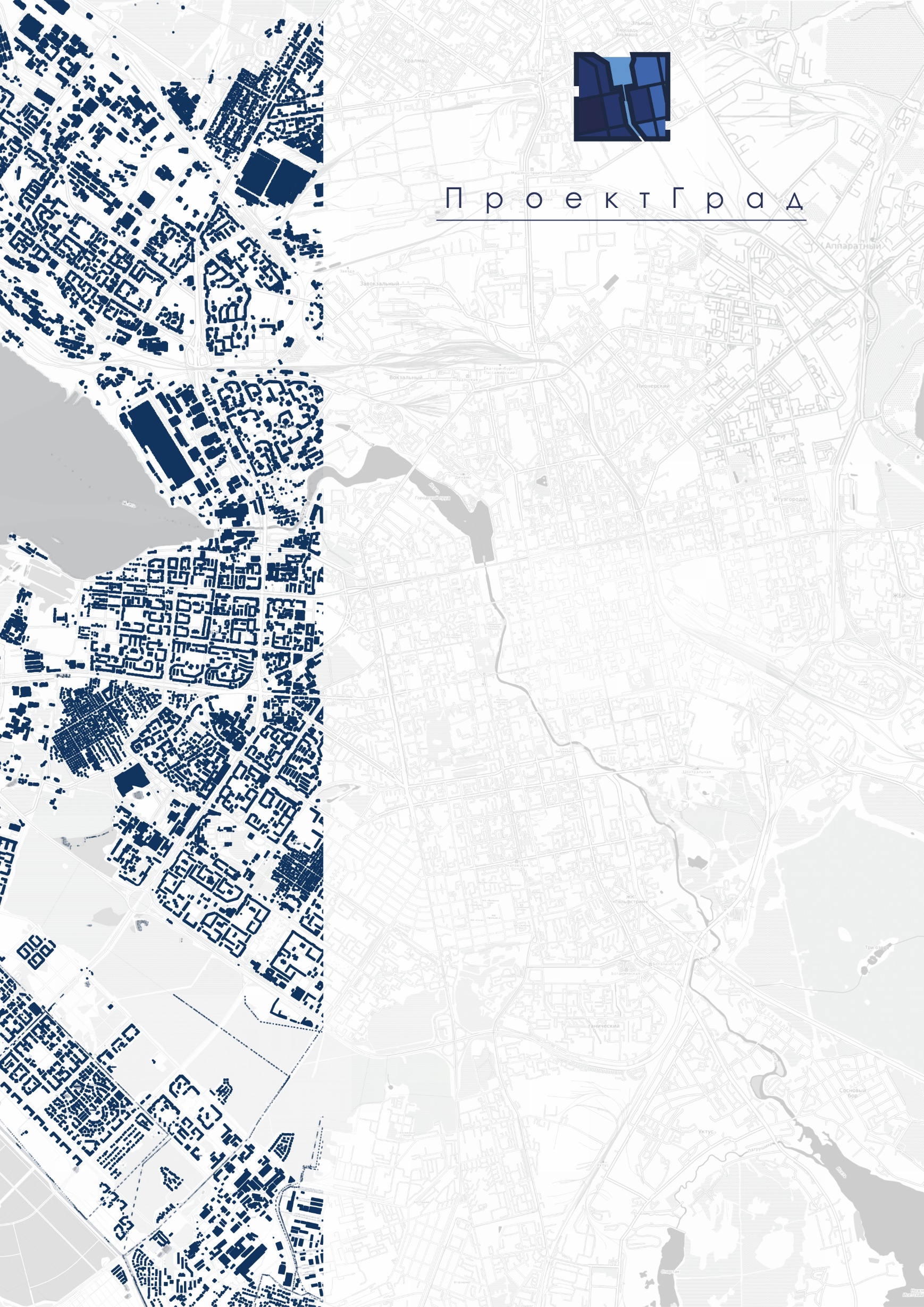 Заказчик: Муниципальное казенное учреждение «Центр обеспечения деятельности администрации Камышловского городского округа»Проект внесения изменений в проект планировки и проект межевания территории в границах кадастрового квартала 66:46:0103002 в центральной части Камышловского городского округаСведения об образуемых и изменяемых земельных участкахТом 3Муниципальный контракт №116-10/22 от 18.10.2022 г.Екатеринбург 2023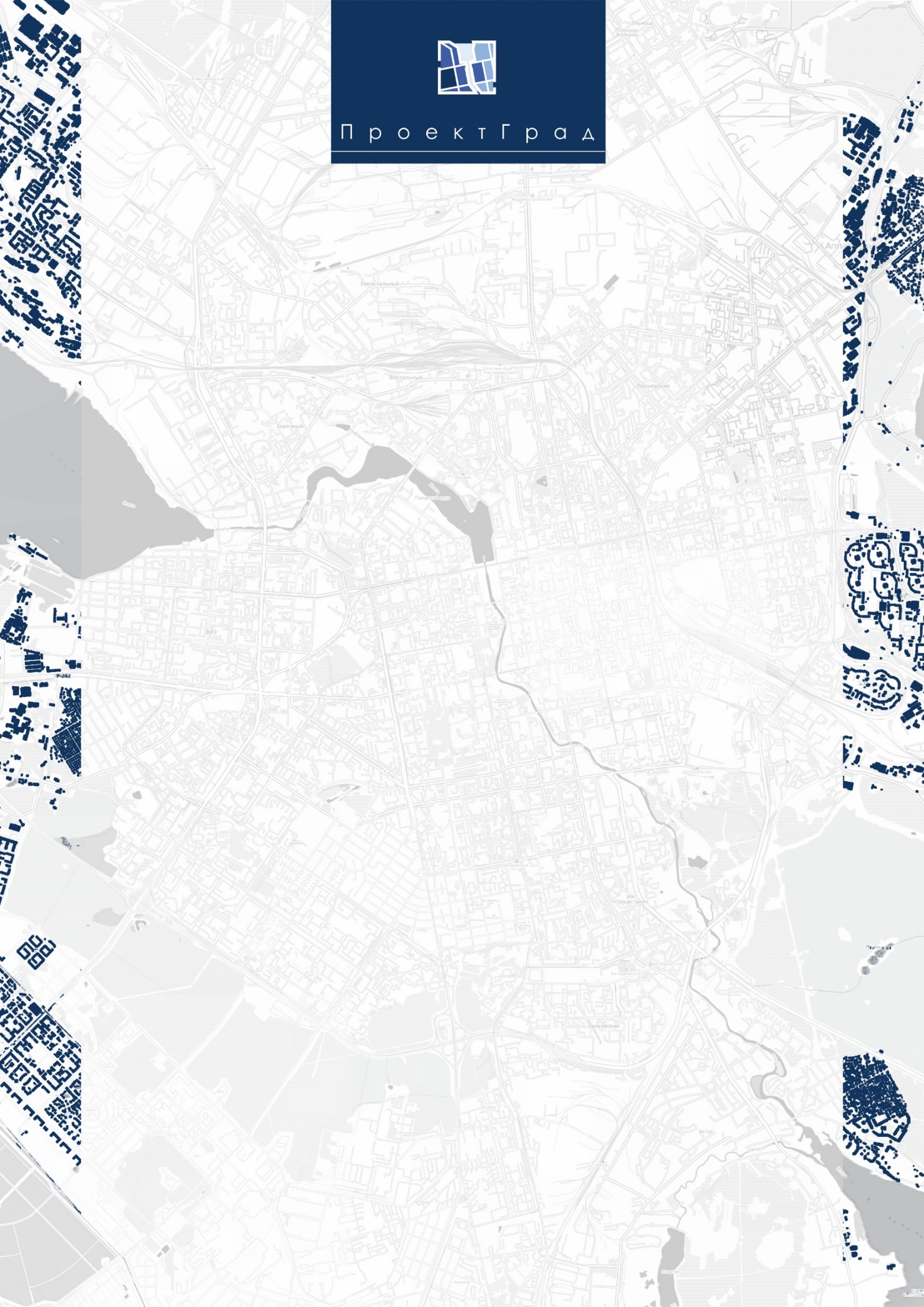 Заказчик: Муниципальное казенное учреждение «Центр обеспечения деятельности администрации Камышловского городского округа»Проект внесения изменений в проект планировки и проект межевания территории в границах кадастрового квартала 66:46:0103002 в центральной части Камышловского городского округаСведения об образуемых и изменяемых земельных участкахТом 3Муниципальный контракт №116-10/22 от 18.10.2022 г.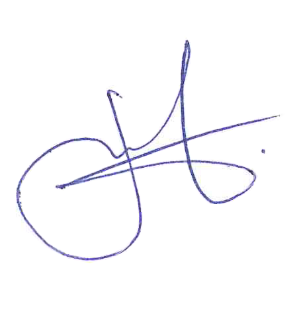 Директор										И.И. Банников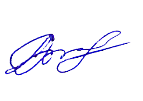 Начальник отдела								О.В. ИдоловаВедущий градостроитель проекта				А.Е. Комарова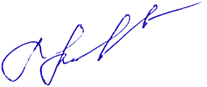 Екатеринбург 2023Список разработчиковСостав документации по планировке территорииВведениеПроект внесения в проект межевания территории в границах кадастрового квартала 66:46:0103002 в центральной части Камышловского городского округа (в части территории ограниченной ул. Энгельса –ул.Ленина – ул.Карла Марка –стадион) (далее – проект) разрабатывается в рамках муниципального контракта от № 116-10/22 от 18.10.2022 между муниципальным заказчиком МКУ «Центр обеспечения деятельности администрации Камышловского городского округа» и ООО «Проект Град».Целями разработки проекта являются:Обеспечение устойчивого развития территории, в том числе выделение элементов планировочной структуры, установление границ земельных участков, установление зон планируемого размещения объектов капитального строительства, установление красных линий и проведения комплексных кадастровых работ.2.	Анализ существующей градостроительной ситуации и решения задач по развитию Проектируемой территории.3.	Создание информационного ресурса ИСОГД в виде базы пространственных и иных данных об объектах градостроительной деятельности в целях обеспечения автоматизации процессов при исполнении муниципальных функций и предоставлении услуг в сфере градостроительной деятельности.4.	Обеспечение публичности и открытости градостроительных решений.При разработке проекта учтены и использованы следующие законодательные нормативные документы:Федеральный закон от 29.12.2004 №190-ФЗ «Градостроительный кодекс Российской Федерации»; Федеральный закон от 25.10.2001 №136-ФЗ «Земельный кодекс Российской Федерации»; Федеральный закон от 03.06.2006 №74-ФЗ «Водный кодекс Российской Федерации»;Федеральный закон от 04.12.2006 №200-ФЗ «Лесной кодекс Российской Федерации»;Федеральный закон от 23.06.2014 №171-ФЗ «О внесении изменений в Земельный кодекс Российской Федерации и отдельные законодательные акты Российской Федерации»; Федеральный закон от 06.10.2003 №131-ФЗ «Об общих принципах организации местного самоуправления в Российской Федерации»; Федеральный закон от 10.01.2002 №7-ФЗ «Об охране окружающей среды»;Федеральный закон от 30 марта 1999 года № 52−ФЗ «О санитарно-эпидемиологическом благополучии населения»;Федеральный закон от 22.07.2008 №123-ФЗ «Технический регламент о требованиях пожарной безопасности»;Местные нормативы градостроительного проектирования, утвержденные Решением Думы Камышловского городского округа от 23.04.2015 года №472;Федеральный закон от 24 июля 2007 года № 221-ФЗ «О государственном кадастре недвижимости»;Генеральный план развития Камышловского городского округа до 2032 года, утвержденного Решением Думы Камышловского городского округа №257 от 27.09.2013 ( актуальной редакции)Правила землепользования и застройки Камышловского городского округа, утвержденные решением Думы Камышловского городского округа от 25.05.2017 года № 116 (актуальной редакции);СП 42.13330.2016 «Свод правил. Градостроительство. Планировка и застройка городских и сельских поселений. Актуализированная редакция СНиП 2.07.01-89*;СП 51.13330.2011 «Защита от шума.  Актуализированная редакция СНиП 23-03-2003» (утв. приказом Минрегиона РФ от 28.12.2010 №825);СанПиН 2.2.1/2.1.1.1200-03 «Санитарно-защитные зоны и санитарная классификация предприятий, сооружений и иных объектов» (утв. постановлением Главного государственного санитарного врача РФ от 25.09.2007 №74);СП 11-112-2001 «Порядок разработки и состав раздела "Инженерно-технические мероприятия гражданской обороны. Мероприятия по предупреждению чрезвычайных ситуаций» градостроительной документации для территорий городских и сельских поселений, других муниципальных образований»;Приказ Минэкономразвития России от 01.09.2014 №540 «Об утверждении классификатора видов разрешенного использования земельных участков»;Проект внесения в проект межевания территории в границах кадастрового квартала 66:46:0103002 в центральной части Камышловского городского округа (в части территории ограниченной ул. Энгельса –ул.Ленина – ул.Карла Марка –стадион) выполняется в местной системе координат Свердловской области МСК-66.Проект внесения изменений в проект межевания территории в границах кадастрового квартала 66:46:0103002 в центральной части Камышловского городского округаПроектом предлагается внести следующие изменения в 3 разделе части Проекта межевания территории: Для реализации проектных решений, отраженных в проекте межевания, необходимо внести изменения в ПЗЗ КГО в части конфигурации территориальных зон, а также произвести кадастровые работы по изменению конфигурации территориальных зон, учтенных в ЕГРН. Данные работы необходимо проводить перед каждым этапом межевания, описанным в проекте межевания территории.Исправление реестровой ошибки ЗУ 66:46:0103002:1896 и 66:46:0103002:222 согласно фактическому использованиюНастоящим проектом сформирован 285 земельных участка с учётом утверждённых в составе проекта планировки территории красных линий в 12-ти кварталах, условно определённых как А, Б, В, Г, Д, Е, Ж, И, К, Л. 254 из сформированных земельных участков – «образуемые» участки, 31 – «изменяемые»;В Таблицу 3. Ведомость образуемых земельных участков на I этапе внести следующие изменения:Добавить к образуемым участкам на I этапе межевания участки: :Б-24, :Е:44, :И-13; :И-14;Изменить координаты образуемого участка: Б-03, Б-04, Б-05.Исключить из изменяемых участков на I этапе межевания участок 66:46:0103002:607, 66:46:0103002:127.В Таблицу 6. Ведомость образуемых земельных участков на II этапе внести следующие изменения:Изменить координаты образуемого участка :Е-41В Таблицу 9. Ведомость образуемых земельных участков на III этапе внести следующие изменения:Изменить координаты образуемого участка :Е-43Перечень и сведения о площади образуемых земельных участков, в том числе возможные способы их образованияКраткая характеристика территории проектированияТерритория проектирования расположена в центральной части Камышловского городского округа Свердловской области в границах кадастрового квартала 66:46:0103002 (кадастровый план территории квартала представлен в Приложении 5).Площадь территории проектирования составляет 67,69 га.Местоположение участка проектирования представлен на рисунке 1.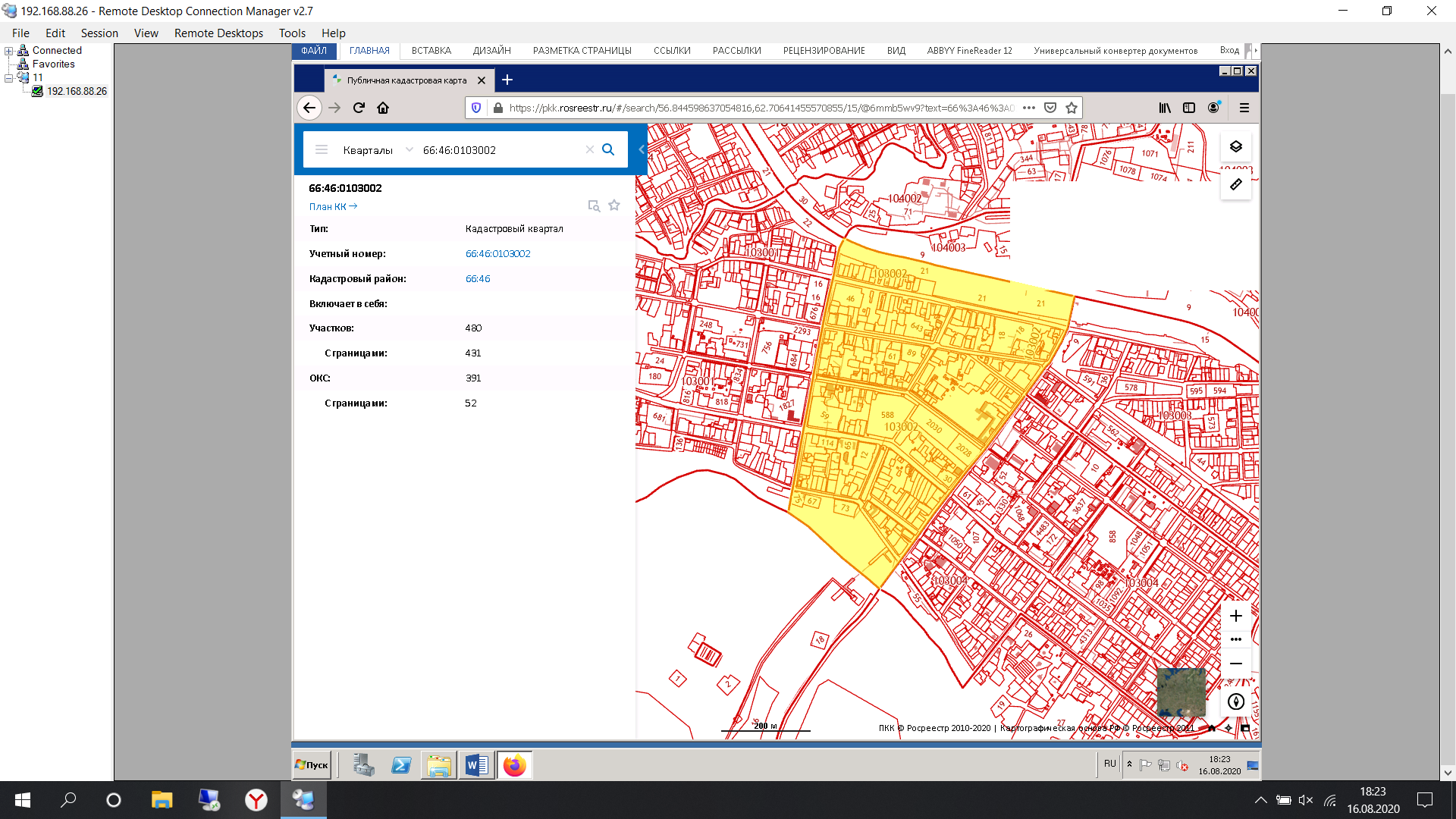 Рис 1. Схема расположения участка проектирования на публичной кадастровой картеСведения о фактическом землепользовании территории проектированияНа момент разработки проекта межевания территории в границы проектирования попадают 432 земельных участков, поставленных на кадастровый учёт и относящихся к землям населённых пунктов. Их характеристики представлены в таблице 1.Согласно сведениям кадастрового плана территории 408 земельных участков имеют уточнённые границы, 24 земельных участков – декларированные. 2 земельных участка многоконтурные.Согласно сведениям Единого государственного реестра прав, на недвижимое имущество и сделок с ним:– 	15 земельных участка находятся в собственности Российской Федерации;– 	23 земельных участка находятся в муниципальной собственности;–	232 земельных участка находятся в собственности;–	33 земельных участка находится в общей долевой собственности;–	10 земельных участка предоставлены в аренду. Сведения о виде права на остальные земельные участки отсутствуют.Основные сведения о земельных участках, попадающих в границы проектирования представлены в таблице 1. Границы участков отображены на «Чертеж межевания территории» (материалы по обоснованию). (Лист 4.1 Графических материалов). Таблица 1Сведения о земельных участках, попадающих в границу проектированияВ границах проектирования отсутствуют особо охраняемые природные территории.В границах участка проектирования расположены 20 объектов культурного наследия регионального и местного (муниципального) значения, включенные в единый государственный реестр объектов культурного наследия (памятников истории и культуры) народов Российской Федерации. Перечень объектов культурного наследия приведен в Таблице 2.  Таблица 2Перечень объектов культурного наследия, включенных в единый государственный реестр объектов культурного наследия (памятников истории и культуры) народов Российской Федерации и расположенных на территории Свердловской области в границах проектированияТерритории объектов культурного наследия, защитные зоны объектов культурного наследия отображены на «Чертеже межевания территории (материалы по обоснованию)» (Лист 4.1)Сведения по установлению границ земельных участков и обоснование принятых решенийНастоящим проектом сформировано 285 земельных участка с учётом утверждённых в составе проекта планировки территории красным линиям в 12-ми кварталах, условно определённых как А, Б, В, Г, Д, Е, Ж, И, К, Л. 254 из сформированных земельных участков – «образуемые» участки, 31 – «изменяемые».Границы образуемых и изменяемых земельных участков формируются по красным линиям, утвержденным в проекте планировки территории.Изменяемые земельные участки – существующие участки, границы которых уточняются с учётом местоположения смежных земельных участков с уточнёнными границами и фактического землепользования территории, а также участки у которых предусмотрено изменение вида разрешённого использования в соответствии с Классификатором видов разрешенного использования земельных участков, утверждённого приказом Министерства экономического развития Российской Федерации от 01.09.2014 № 540. Условный номер изменяемого земельного участка принят по существующему номеру.Образуемые земельные участки сформированы:–	путём объединения существующих земельных участков с уточнёнными границами и одинаковыми видами разрешённого использования;–	путём перераспределения существующих земельных участков и земель кадастрового квартала 66:46:0103002, государственная собственность на которые не разграничена;–	из земель кадастрового квартала 66:46:0103002, государственная собственность на которые не разграничена.Образуемые участки условно определены под номерами ЗУ:А-01, ЗУ:Б-01, ЗУ:В-01, и т.п и т.д. Образуемые части образуемых земельных участков – ЗУ:А-01/чзу1, ЗУ:Б-13/чзу1, ЗУ:16/чзу1, ЗУ:17/чзу1, ЗУ:21/чзу1 и ЗУ:21/чзу2.Межевание территории планируется в 3 этапа:1 этап межевания включает в себя: снятие с кадастрового учета 33 земельных участков, на которых отсутствуют соответствующие объекты капитального строительства, – 66:46:0103002:1, 66:46:0103002:28, 66:46:0103002:53, 66:46:0103002:56, 66:46:0103002:107, 66:46:0103002:118, 66:46:0103002:137, 66:46:0103002:149, 66:46:0103002:185, 66:46:0103002:241, 66:46:0103002:369, 66:46:0103002:403, 66:46:0103002:429, 66:46:0103002:450, 66:46:0103002:603, 66:46:0103002:608, 66:46:0103002:613, 66:46:0103002:618, 66:46:0103002:621, 66:46:0103002:622, 66:46:0103002:624, 66:46:0103002:628; 66:46:0103002:638, 66:46:0103002:639, 66:46:0103002:645, 66:46:0103002:646, 66:46:0103002:651, 66:46:0103002:661 66:46:0103002:667, 66:46:0103002:681, 66:46:0103002:1918.уточнение границ декларированных земельных участков – ;объединение земельных участков с одинаковым видом разрешённого использования, не территории которых располагается один объект капитального строительства (за исключением индивидуальных жилых домов);перераспределение существующих уточнённых земельных участков согласно фактическому землепользованию и утверждённых в составе проекта планировки территории красным линиям;изменение вида разрешенного использования ЗУ под многоквартирными малоэтажными жилыми домами на «Малоэтажная многоквартирная жилая застройка (2.1.1);образование земельных участков под существующими объектами капитального строительства согласно фактическому землепользованию;образование земельных участков для размещаемых утвержденным проектом планировки объектов капитального строительства при возможности образования данных земельных участков;2 этап  межевания включает в себя:дальнейшее перераспределение существующих уточнённых земельных участков согласно фактическому землепользованию и утверждённых в составе проекта планировки территории красным линиям;образование земельных участков под существующими объектами капитального строительства согласно фактическому землепользованию;образование земельных участков для размещаемых утвержденным проектом планировки объектов капитального строительства при возможности образования данных земельных участков;образование земельных участков, которые будут отнесены к территориям общего пользования или имуществу общего пользования.3 этап  межевания включает в себя:дальнейшее перераспределение существующих уточнённых земельных участков согласно фактическому землепользованию и утверждённых в составе проекта планировки территории красным линиям;образование земельных участков, которые будут отнесены к территориям общего пользования или имуществу общего пользования.установление публичных сервитутов для прохода/проезда.Для реализации проектных решений, отраженных в проекте межевания, необходимо внести изменения в ПЗЗ КГО в части конфигурации территориальных зон, а также произвести кадастровые работы по изменению конфигурации территориальных зон, учтенных в ЕГРН. Данные работы необходимо проводить перед каждым этапом межевания, описанным в проекте межевания территории.I этап межевания:снятие с кадастрового учета 33 земельных участков, на которых отсутствуют соответствующие объекты капитального строительства, – 66:46:0103002:1, 66:46:0103002:47, 66:46:0103002:53, 66:46:0103002:56, 66:46:0103002:118, 66:46:0103002:137, 66:46:0103002:149, 66:46:0103002:369, 66:46:0103002:429, 66:46:0103002:602, 66:46:0103002:603, 66:46:0103002:608, 66:46:0103002:613, 66:46:0103002:618, 66:46:0103002:621, 66:46:0103002:622, 66:46:0103002:624, 66:46:0103002:628; 66:46:0103002:638, 66:46:0103002:639, 66:46:0103002:645, 66:46:0103002:646, 66:46:0103002:651, 66:46:0103002:661 66:46:0103002:667, 66:46:0103002:681, 66:46:0103002:2019;изъятие ЗУ 66:46:0103002:28, 66:46:0103002:107, 66:46:0103002:185, 66:46:0103002:241, 66:46:0103002:403, 66:46:0103002:450, 66:46:0103002:1918 для государственных или муниципальных нуждуточнение границ 15 декларированных земельных участков – 66:46:0103002:47, 66:46:0103002:63, 66:46:0103002:105, 66:46:0103002:119, 66:46:0103002:122, 66:46:0103002:130, 66:46:0103002:133, 66:46:0103002:139, 66:46:0103002:152, 66:46:0103002:160, 66:46:0103002:185, 66:46:0103002:235, 66:46:0103002:244, 66:46:0103002:253, 66:46:0103002:284;объединение земельных участков с одинаковым видом разрешённого использования, не территории которых располагается один объект капитального строительства (за исключением индивидуальных жилых домов);раздел ЗУ 66:46:0103002:593 с последующим образованием ЗУ :К-01 и ЗУ :К-02 с видом разрешенного использования «Блокированная жилая застройка (2.3)»перераспределение 118 существующих уточнённых земельных участков согласно фактическому землепользованию и утверждённым в составе проекта планировки территории красным линиям;изменение вида разрешенного использования 13 земельных участков под многоквартирными малоэтажными жилыми домами на «Малоэтажная многоквартирная жилая застройка (2.1.1) – 66:46:0103002:604, 66:46:0103002:607, 66:46:0103002:609, 66:46:0103002:612, 66:46:0103002:616, 66:46:0103002:617, 66:46:0103002:627, 66:46:0103002:629, 66:46:0103002:631, 66:46:0103002:640, 66:46:0103002:644, 66:46:0103002:649, 66:46:0103002:679;изменение вида разрешенного использования 1 земельного участка под многоквартирными среднеэтажными жилыми домами на «Среднеэтажная многоквартирная жилая застройка (2.5) – 66:46:0103002:610;изменение вида разрешенного использования 2 земельных участков под индивидуальными жилыми домами на «Для индивидуального жилищного строительства (2.1)» – 66:46:0103002:139, 66:46:0103002:160;образование 14 земельных участков под существующими объектами капитального строительства согласно фактическому землепользованию;образование 14 земельных участков для планируемых, утвержденным проектом планировки, объектов капитального строительства при возможности образования данных земельных участков;образование 9 частей существующих земельных участков для прохода и проезда неограниченного круга лиц;образование 8 частей образуемых земельных участков для прохода и проезда неограниченного круга лиц;Характеристики образуемых на I этапе земельных участков сведены в таблицу 3.Характеристики изменяемых на I этапе земельных участков сведены в таблицу 4.Характеристики образуемых на I этапе частей земельных участков сведены в таблицу 5.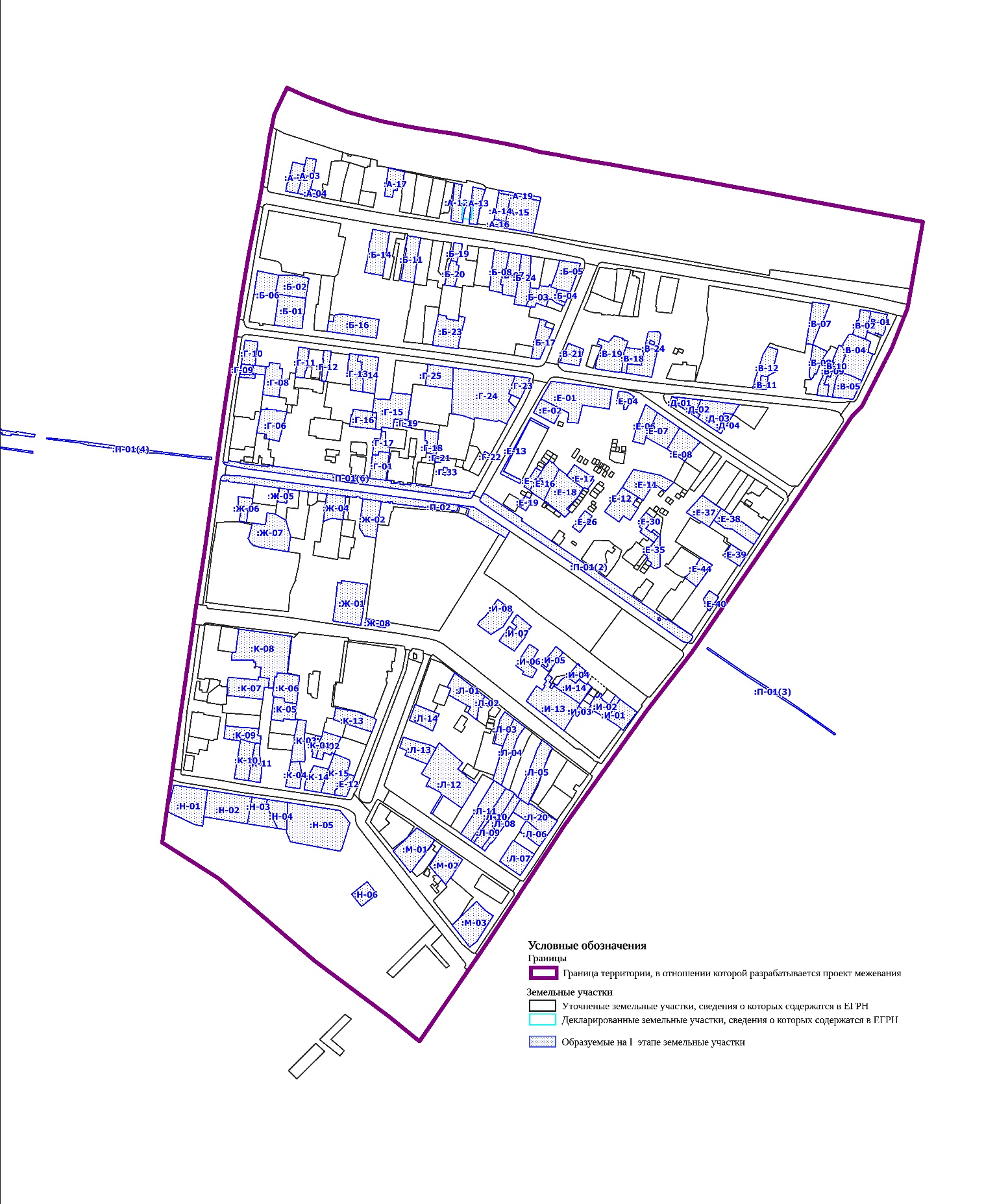 Рис.2. Схема расположения образуемых на I этапе земельных участковХарактеристики образуемых и изменяемых на первом этапе земельных участков сведены в таблицу 3.Таблица 3Ведомость образуемых земельных участков на I этапе
*Площадь участка не соответствует предельным параметрам Правил землепользования и застройки Камышловского городского округа, утвержденных решением Думы Камышловского городского округа в редакции 19.01.2023 года №198.Таблица 4Ведомость изменяемых земельных участков на I этапе*Площадь участка не соответствует предельным параметрам Правил землепользования и застройки Камышловского городского округа, утвержденных решением Думы Камышловского городского округа в редакции 19.01.2023 года №198.Таблица 5Ведомость образуемых частей земельных участковII этап межевания:уточнение границ 2х декларированных земельных участков – 66:46:0103002:358, 66:46:0103002:434перераспределение 77 существующих уточнённых земельных участков согласно фактическому землепользованию и утверждённых в составе проекта планировки территории красным линиям;перераспределение 4 образуемых на 1 этапе земельных участков, согласно фактическому землепользованиюобразование 10 земельных участков под существующими объектами капитального строительства согласно фактическому землепользованию;образование 11 земельных участков для планируемых, утвержденным проектом планировки, объектов капитального строительства при возможности образования данных земельных участков;снятие ЗУ :Д-04 с учета, поле окончания действия договора аренды;образование 3 частей образуемых земельных участков для прохода и проезда неограниченного круга лиц;Схема расположения образуемых на II этапе земельных участков приведена на рисунке 3.Характеристики образуемых на II этапе земельных участков на сведены в таблицу 6Характеристики изменяемых на II этапе земельных участков сведены в таблицу 7.Характеристики образуемых на II этапе частей земельных участков сведены в таблицу 8.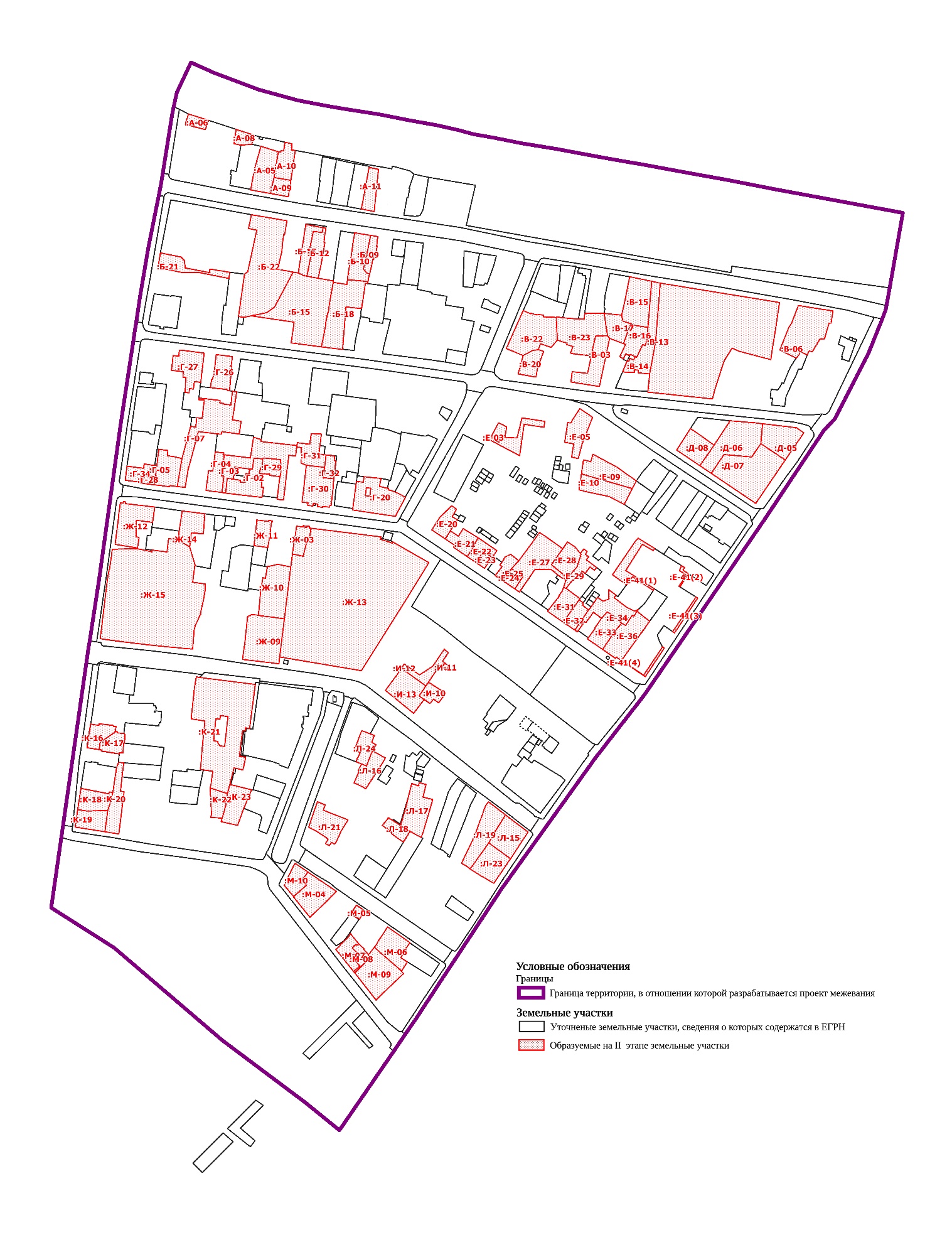 Рис.3. Схема расположения образуемых на II этапе земельных участковТаблица 6Ведомость образуемых земельных участков на II этапе*Площадь участка не соответствует предельным параметрам Правил землепользования и застройки Камышловского городского округа, утвержденных решением Думы Камышловского городского округа 11Таблица 7Ведомость изменяемых земельных участков на II этапеТаблица 8Ведомость образуемых на II этапе частей земельных участковIII этап межевания:перераспределение 4 существующих уточнённых земельных участков согласно фактическому землепользованию и утверждённых в составе проекта планировки территории красным линиям;перераспределение 1 образуемого на 1 этапе земельного участка, согласно фактическому землепользованиюперераспределение 1 образуемого на 2 этапе земельного участка, для расширения территория школы;объединение земельных участков с одинаковым видом разрешённого использования, не территории которых располагается один объект капитального строительства;Схема расположения образуемых на III этапе земельных участков приведена на рисунке 4.Характеристики образуемых на III этапе земельных участков на сведены в таблицу 9.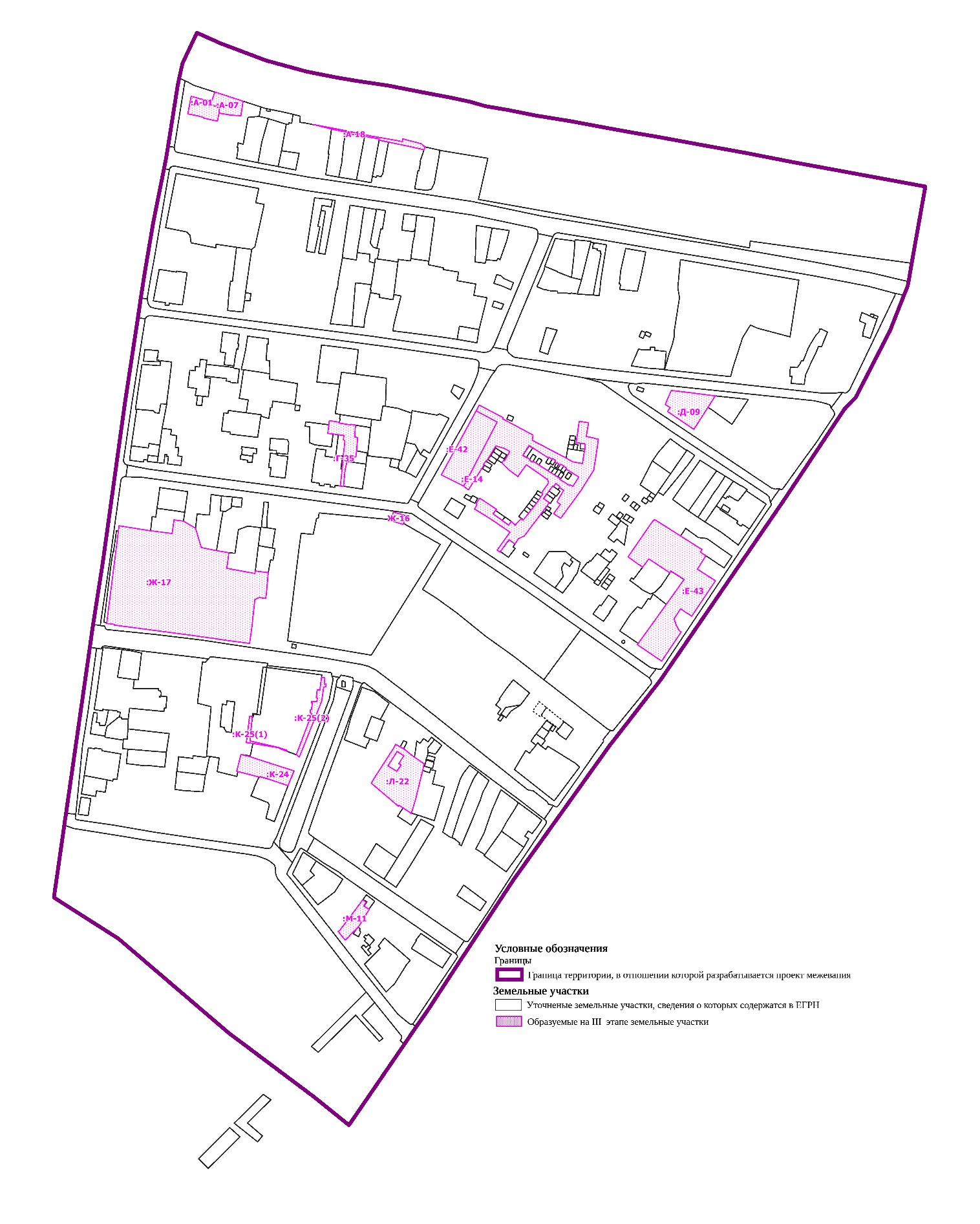 Рис.4. Схема расположения образуемых на III этапе земельных участковТаблица 9Ведомость образуемых земельных участков на III этапе*Площадь участка не соответствует предельным параметрам Правил землепользования и застройки Камышловского городского округа, утвержденных решением Думы Камышловского городского округа 19.01.2023 года №198.II. Перечень и сведения о площади образуемых земельных участков, которые будут отнесены к территориям общего пользования или имуществу общего пользования, в том числе в отношении которых предполагаются резервирование и (или) изъятие для государственных или муниципальных нуждНастоящим проектом сформированы 27 земельных участков, которые будут отнесены к территориям общего пользования или имуществу общего пользования. Перечень и сведения о площади этих участках представлены в таблице 10.Таблица 10Координаты характерных точек земельных участков, которые будут отнесены к территориям общего пользования представлены в таблице 3, таблице 6, таблице 9.Настоящим проектом предусмотрено изъятие 7 земельных участков для государственных или муниципальных нужд: 66:46:0103002:28, 66:46:0103002:47, 66:46:0103002:107, 66:46:0103002:185, 66:46:0103002:241, 66:46:0103002:403, 66:46:0103002:450, 66:46:0103002:602, 66:46:0103002:1918, 66:46:0103002:2019. Перечень и сведения о этих участках представлены в таблице 11.Таблица 11Сведения о земельных участках, изымаемых для муниципальных нуждIII. Cведения о границах территории, в отношении которой утвержден проект межеванияПлощадь территории, в отношении которой утверждается проект межевания составляет 67,69 га.Перечень координат характерных точек приведен в таблице 12.Таблица 12Перечень координат характерных точекРаздел проектаДолжностьФамилияПодписьРуководителиДиректорИ.И. Банников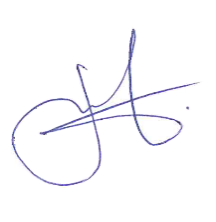 РуководителиНачальник отделаО.В. Идолова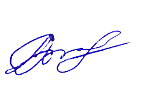 Архитектурно-планировочная частьВедущий градостроитель проектаА.Е.КомароваТранспортная инфраструктураСпециалист транспортного обеспечения В.А. Гуляев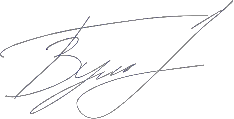 Инженерные сетиСпециалист инженерного обеспеченияК.В. Юдина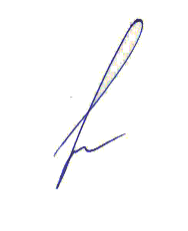 Инженерная подготовкаСпециалист инженерного обеспеченияК.В. ЮдинаОхрана окружающей средыВедущий специалист градостроительстваА.В. Зуева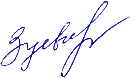 Технико-экономическое обоснование проектаВедущий специалист градостроительстваА.В. Зуева№ п/п№ схемыНаименованиеМасштабКоличество листовПроект планировки территорииПроект планировки территорииПроект планировки территорииПроект планировки территорииПроект планировки территорииОсновная (утверждаемая) часть проекта планировки территорииОсновная (утверждаемая) часть проекта планировки территорииОсновная (утверждаемая) часть проекта планировки территорииОсновная (утверждаемая) часть проекта планировки территорииОсновная (утверждаемая) часть проекта планировки территорииГрафические материалыГрафические материалыГрафические материалыГрафические материалыГрафические материалы11.1Чертёж планировки территории1:2000121.1.1Фрагмент 1 чертёж планировки территории 1:1000131.1.2Фрагмент 2 чертёж планировки территории 1:1000141.1.3Фрагмент 3 чертёж планировки территории 1:10001Текстовые материалыТекстовые материалыТекстовые материалыТекстовые материалыТекстовые материалы5–«Проект внесения изменений в проект планировки и проект межевания территории в границах кадастрового квартала 66:46:0103002 в центральной части Камышловского городского округа. Положения о характеристиках планируемого развития территории». Том 1–19Материалы по обоснованию проекта планировки территорииМатериалы по обоснованию проекта планировки территорииМатериалы по обоснованию проекта планировки территорииМатериалы по обоснованию проекта планировки территорииМатериалы по обоснованию проекта планировки территорииГрафические материалыГрафические материалыГрафические материалыГрафические материалыГрафические материалы62.1Карта (фрагмент карты) планировочной структуры территорий городского округа с отображением границ элементов планировочной структуры1:5000172.2Схема организации движения транспорта (включая транспорт общего пользования) и пешеходов, а также схема организации улично-дорожной сети1:2000182.3Схема границ зон с особыми условиями использования территории,совмещённая со Схемой границ территорий объектов культурного наследия1:2000192.4Схема, отображающая местоположение существующих объектов капитального строительства, в том числе линейных объектов, объектов, подлежащих сносу, объектов незавершённого строительства1:20001102.5Варианты планировочных и(или) объёмно-пространственных решений застройки территории в соответствии с проектом планировки территории1:2000112.5.1Фрагмент 1 варианта планировочных и(или) объёмно-пространственных решений застройки территории в соответствии с проектом планировки территории1:10001122.5.2Фрагмент 2 варианта планировочных и(или) объёмно-пространственных решений застройки территории в соответствии с проектом планировки территории1:10001132.5.2Фрагмент 3 варианта планировочных и(или) объёмно-пространственных решений застройки территории в соответствии с проектом планировки территории1:10001142.6Схема вертикальной планировки территории, инженерной подготовки и инженерной защиты территории1:20001152.7Схема планируемого развития объектов инженерной инфраструктуры1:20001Текстовые материалыТекстовые материалыТекстовые материалыТекстовые материалыТекстовые материалы16–«Проект внесения изменений в проект планировки и проект межевания территории в границах кадастрового квартала 66:46:0103002 в центральной части Камышловского городского округа. Материалы по обоснованию». Том 2–112Проект межевания территорииПроект межевания территорииПроект межевания территорииПроект межевания территорииПроект межевания территорииОсновная (утверждаемая) часть проекта межевания территорииОсновная (утверждаемая) часть проекта межевания территорииОсновная (утверждаемая) часть проекта межевания территорииОсновная (утверждаемая) часть проекта межевания территорииОсновная (утверждаемая) часть проекта межевания территорииГрафические материалыГрафические материалыГрафические материалыГрафические материалыГрафические материалы173.1Чертёж межевания территории (1 этап)1:20001183.1.1Фрагмент 1 чертёж межевания территории (1 этап)1:10001193.1.2Фрагмент 2 чертёж межевания территории (1 этап)1:10001203.1.3Фрагмент 3 чертёж межевания территории (1 этап)1:10001213.2Чертёж межевания территории (2 этап)1:20001223.2.1Фрагмент 1 чертежа межевания территории (2 этап)1:10001233.2.2Фрагмент 2 чертежа межевания территории (2 этап)1:10001243.2.3Фрагмент 3 чертежа межевания территории (2 этап)1:10001253.3Чертёж межевания территории (3 этап)1:20001263.3.1Фрагмент 1 чертежа межевания территории (3 этап)1:10001273.3.2Фрагмент 2 чертежа межевания территории (3 этап)1:10001283.3.3Фрагмент 3 чертежа межевания территории (3 этап)1:10001Текстовые материалыТекстовые материалыТекстовые материалыТекстовые материалыТекстовые материалы29–«Проект внесения изменений в проект планировки и проект межевания территории в границах кадастрового квартала 66:46:0103002 в центральной части Камышловского городского округа. Сведения об образуемых и изменяемых земельных участках». Том 3–241Материалы по обоснованию проекта межевания территорииМатериалы по обоснованию проекта межевания территорииМатериалы по обоснованию проекта межевания территорииМатериалы по обоснованию проекта межевания территорииМатериалы по обоснованию проекта межевания территорииГрафические материалыГрафические материалыГрафические материалыГрафические материалыГрафические материалы304.1Чертёж межевания территории (материалы по обоснованию)1:20001Условный номерПлощадь, кв.м.Вид разрешённого использования согласно классификатору ВРИВид разрешенного использования по ПЗЗ КГОАдресНомер пово-рот-ной точкиКоординатыКоординатыСпособ образования участкаПлани-руемая зона по ПЗЗ КГОУсловный номерПлощадь, кв.м.Вид разрешённого использования согласно классификатору ВРИВид разрешенного использования по ПЗЗ КГОАдресНомер пово-рот-ной точкиXYСпособ образования участкаПлани-руемая зона по ПЗЗ КГООбразуемые земельные участкиОбразуемые земельные участкиОбразуемые земельные участкиОбразуемые земельные участкиОбразуемые земельные участкиОбразуемые земельные участкиОбразуемые земельные участкиОбразуемые земельные участки:Б-03692Для индивидуального жилищного строительства (2.1)г. Камышлов,ул. Ленина, д. 251395164.191662122.52Образование путем перераспределения ЗУ 66:46:0103002:479 и земель кадастрового квартала 66:46:0103002, государственная собственность на которые не разграничена1Ж-1:Б-03692Для индивидуального жилищного строительства (2.1)г. Камышлов,ул. Ленина, д. 252395161.691662131.40Образование путем перераспределения ЗУ 66:46:0103002:479 и земель кадастрового квартала 66:46:0103002, государственная собственность на которые не разграничена1Ж-1:Б-03692Для индивидуального жилищного строительства (2.1)г. Камышлов,ул. Ленина, д. 253395149.681662126.76Образование путем перераспределения ЗУ 66:46:0103002:479 и земель кадастрового квартала 66:46:0103002, государственная собственность на которые не разграничена1Ж-1:Б-03692Для индивидуального жилищного строительства (2.1)г. Камышлов,ул. Ленина, д. 254395144.371662139.73Образование путем перераспределения ЗУ 66:46:0103002:479 и земель кадастрового квартала 66:46:0103002, государственная собственность на которые не разграничена1Ж-1:Б-03692Для индивидуального жилищного строительства (2.1)г. Камышлов,ул. Ленина, д. 255395138.951662137.41Образование путем перераспределения ЗУ 66:46:0103002:479 и земель кадастрового квартала 66:46:0103002, государственная собственность на которые не разграничена1Ж-1:Б-03692Для индивидуального жилищного строительства (2.1)г. Камышлов,ул. Ленина, д. 256395143.441662127.00Образование путем перераспределения ЗУ 66:46:0103002:479 и земель кадастрового квартала 66:46:0103002, государственная собственность на которые не разграничена1Ж-1:Б-03692Для индивидуального жилищного строительства (2.1)г. Камышлов,ул. Ленина, д. 257395146.441662123.72Образование путем перераспределения ЗУ 66:46:0103002:479 и земель кадастрового квартала 66:46:0103002, государственная собственность на которые не разграничена1Ж-1:Б-03692Для индивидуального жилищного строительства (2.1)г. Камышлов,ул. Ленина, д. 258395147.751662119.00Образование путем перераспределения ЗУ 66:46:0103002:479 и земель кадастрового квартала 66:46:0103002, государственная собственность на которые не разграничена1Ж-1:Б-03692Для индивидуального жилищного строительства (2.1)г. Камышлов,ул. Ленина, д. 259395138.151662115.87Образование путем перераспределения ЗУ 66:46:0103002:479 и земель кадастрового квартала 66:46:0103002, государственная собственность на которые не разграничена1Ж-1:Б-03692Для индивидуального жилищного строительства (2.1)г. Камышлов,ул. Ленина, д. 2510395137.591662115.15Образование путем перераспределения ЗУ 66:46:0103002:479 и земель кадастрового квартала 66:46:0103002, государственная собственность на которые не разграничена1Ж-1:Б-03692Для индивидуального жилищного строительства (2.1)г. Камышлов,ул. Ленина, д. 2511395142.101662104.26Образование путем перераспределения ЗУ 66:46:0103002:479 и земель кадастрового квартала 66:46:0103002, государственная собственность на которые не разграничена1Ж-1:Б-03692Для индивидуального жилищного строительства (2.1)г. Камышлов,ул. Ленина, д. 2512395144.111662102.86Образование путем перераспределения ЗУ 66:46:0103002:479 и земель кадастрового квартала 66:46:0103002, государственная собственность на которые не разграничена1Ж-1:Б-03692Для индивидуального жилищного строительства (2.1)г. Камышлов,ул. Ленина, д. 2513395145.941662093.30Образование путем перераспределения ЗУ 66:46:0103002:479 и земель кадастрового квартала 66:46:0103002, государственная собственность на которые не разграничена1Ж-1:Б-03692Для индивидуального жилищного строительства (2.1)г. Камышлов,ул. Ленина, д. 2514395159.081662095.50Образование путем перераспределения ЗУ 66:46:0103002:479 и земель кадастрового квартала 66:46:0103002, государственная собственность на которые не разграничена1Ж-1:Б-03692Для индивидуального жилищного строительства (2.1)г. Камышлов,ул. Ленина, д. 2515395158.351662100.98Образование путем перераспределения ЗУ 66:46:0103002:479 и земель кадастрового квартала 66:46:0103002, государственная собственность на которые не разграничена1Ж-1:Б-03692Для индивидуального жилищного строительства (2.1)г. Камышлов,ул. Ленина, д. 2516395159.621662101.18Образование путем перераспределения ЗУ 66:46:0103002:479 и земель кадастрового квартала 66:46:0103002, государственная собственность на которые не разграничена1Ж-1:Б-03692Для индивидуального жилищного строительства (2.1)г. Камышлов,ул. Ленина, д. 2517395159.931662107.99Образование путем перераспределения ЗУ 66:46:0103002:479 и земель кадастрового квартала 66:46:0103002, государственная собственность на которые не разграничена1Ж-1:Б-03692Для индивидуального жилищного строительства (2.1)г. Камышлов,ул. Ленина, д. 2518395158.881662111.67Образование путем перераспределения ЗУ 66:46:0103002:479 и земель кадастрового квартала 66:46:0103002, государственная собственность на которые не разграничена1Ж-1:Б-03692Для индивидуального жилищного строительства (2.1)г. Камышлов,ул. Ленина, д. 2519395163.541662113.27Образование путем перераспределения ЗУ 66:46:0103002:479 и земель кадастрового квартала 66:46:0103002, государственная собственность на которые не разграничена1Ж-1:Б-03692Для индивидуального жилищного строительства (2.1)г. Камышлов,ул. Ленина, д. 2520395162.991662118.76Образование путем перераспределения ЗУ 66:46:0103002:479 и земель кадастрового квартала 66:46:0103002, государственная собственность на которые не разграничена1Ж-1:Б-03692Для индивидуального жилищного строительства (2.1)г. Камышлов,ул. Ленина, д. 2521395165.781662120.40Образование путем перераспределения ЗУ 66:46:0103002:479 и земель кадастрового квартала 66:46:0103002, государственная собственность на которые не разграничена1Ж-1:Б-03692Для индивидуального жилищного строительства (2.1)г. Камышлов,ул. Ленина, д. 251395164.191662122.52Образование путем перераспределения ЗУ 66:46:0103002:479 и земель кадастрового квартала 66:46:0103002, государственная собственность на которые не разграничена1Ж-1:Б-04196Магазины (4.4)город Камышлов, улица Маяковского, д. 231395149.681662126.76Образование из земель кадастрового квартала 66:46:0103002, государственная собственность на которые не разграниченаОД(К):Б-04196Магазины (4.4)город Камышлов, улица Маяковского, д. 232395161.691662131.40Образование из земель кадастрового квартала 66:46:0103002, государственная собственность на которые не разграниченаОД(К):Б-04196Магазины (4.4)город Камышлов, улица Маяковского, д. 233395156.311662146.22Образование из земель кадастрового квартала 66:46:0103002, государственная собственность на которые не разграниченаОД(К):Б-04196Магазины (4.4)город Камышлов, улица Маяковского, д. 234395144.371662139.73Образование из земель кадастрового квартала 66:46:0103002, государственная собственность на которые не разграниченаОД(К):Б-04196Магазины (4.4)город Камышлов, улица Маяковского, д. 231395149.681662126.76Образование из земель кадастрового квартала 66:46:0103002, государственная собственность на которые не разграниченаОД(К):Б-05902Магазины (4.4)город Камышлов, улица Маяковского, д. 231395164.191662122.52Образование путем перераспределения ЗУ 66:46:0103002:23 и земель кадастрового квартала 66:46:0103002, государственная собственность на которые не разграниченаОД(К):Б-05902Магазины (4.4)город Камышлов, улица Маяковского, д. 232395185.041662129.96Образование путем перераспределения ЗУ 66:46:0103002:23 и земель кадастрового квартала 66:46:0103002, государственная собственность на которые не разграниченаОД(К):Б-05902Магазины (4.4)город Камышлов, улица Маяковского, д. 233395196.191662132.85Образование путем перераспределения ЗУ 66:46:0103002:23 и земель кадастрового квартала 66:46:0103002, государственная собственность на которые не разграниченаОД(К):Б-05902Магазины (4.4)город Камышлов, улица Маяковского, д. 234395192.111662159.27Образование путем перераспределения ЗУ 66:46:0103002:23 и земель кадастрового квартала 66:46:0103002, государственная собственность на которые не разграниченаОД(К):Б-05902Магазины (4.4)город Камышлов, улица Маяковского, д. 235395169.041662150.86Образование путем перераспределения ЗУ 66:46:0103002:23 и земель кадастрового квартала 66:46:0103002, государственная собственность на которые не разграниченаОД(К):Б-05902Магазины (4.4)город Камышлов, улица Маяковского, д. 236395156.311662146.22Образование путем перераспределения ЗУ 66:46:0103002:23 и земель кадастрового квартала 66:46:0103002, государственная собственность на которые не разграниченаОД(К):Б-05902Магазины (4.4)город Камышлов, улица Маяковского, д. 237395161.691662131.40Образование путем перераспределения ЗУ 66:46:0103002:23 и земель кадастрового квартала 66:46:0103002, государственная собственность на которые не разграниченаОД(К):Б-05902Магазины (4.4)город Камышлов, улица Маяковского, д. 231395164.191662122.52Образование путем перераспределения ЗУ 66:46:0103002:23 и земель кадастрового квартала 66:46:0103002, государственная собственность на которые не разграниченаОД(К):Б-24952Малоэтажная многоквартирная жилая застройка (2.1.1)г. Камышлов, ул. Красных Орлов, дом 541395203.761662084.73Образование путем перераспределенияЗУ  66:46:0103002:654и земель кадастрового квартала 66:46:0103002, государствен-ная собственность на которые не разграниченаЖ-2:Б-24952Малоэтажная многоквартирная жилая застройка (2.1.1)г. Камышлов, ул. Красных Орлов, дом 542395201.901662096.58Образование путем перераспределенияЗУ  66:46:0103002:654и земель кадастрового квартала 66:46:0103002, государствен-ная собственность на которые не разграниченаЖ-2:Б-24952Малоэтажная многоквартирная жилая застройка (2.1.1)г. Камышлов, ул. Красных Орлов, дом 543395161.761662095.42Образование путем перераспределенияЗУ  66:46:0103002:654и земель кадастрового квартала 66:46:0103002, государствен-ная собственность на которые не разграниченаЖ-2:Б-24952Малоэтажная многоквартирная жилая застройка (2.1.1)г. Камышлов, ул. Красных Орлов, дом 544395159.081662095.50Образование путем перераспределенияЗУ  66:46:0103002:654и земель кадастрового квартала 66:46:0103002, государствен-ная собственность на которые не разграниченаЖ-2:Б-24952Малоэтажная многоквартирная жилая застройка (2.1.1)г. Камышлов, ул. Красных Орлов, дом 545395145.941662093.30Образование путем перераспределенияЗУ  66:46:0103002:654и земель кадастрового квартала 66:46:0103002, государствен-ная собственность на которые не разграниченаЖ-2:Б-24952Малоэтажная многоквартирная жилая застройка (2.1.1)г. Камышлов, ул. Красных Орлов, дом 546395138.421662090.17Образование путем перераспределенияЗУ  66:46:0103002:654и земель кадастрового квартала 66:46:0103002, государствен-ная собственность на которые не разграниченаЖ-2:Б-24952Малоэтажная многоквартирная жилая застройка (2.1.1)г. Камышлов, ул. Красных Орлов, дом 547395140.961662075.36Образование путем перераспределенияЗУ  66:46:0103002:654и земель кадастрового квартала 66:46:0103002, государствен-ная собственность на которые не разграниченаЖ-2:Б-24952Малоэтажная многоквартирная жилая застройка (2.1.1)г. Камышлов, ул. Красных Орлов, дом 548395147.491662076.52Образование путем перераспределенияЗУ  66:46:0103002:654и земель кадастрового квартала 66:46:0103002, государствен-ная собственность на которые не разграниченаЖ-2:Б-24952Малоэтажная многоквартирная жилая застройка (2.1.1)г. Камышлов, ул. Красных Орлов, дом 549395150.621662077.08Образование путем перераспределенияЗУ  66:46:0103002:654и земель кадастрового квартала 66:46:0103002, государствен-ная собственность на которые не разграниченаЖ-2:Б-24952Малоэтажная многоквартирная жилая застройка (2.1.1)г. Камышлов, ул. Красных Орлов, дом 5410395159.421662078.81Образование путем перераспределенияЗУ  66:46:0103002:654и земель кадастрового квартала 66:46:0103002, государствен-ная собственность на которые не разграниченаЖ-2:Б-24952Малоэтажная многоквартирная жилая застройка (2.1.1)г. Камышлов, ул. Красных Орлов, дом 5411395169.151662080.05Образование путем перераспределенияЗУ  66:46:0103002:654и земель кадастрового квартала 66:46:0103002, государствен-ная собственность на которые не разграниченаЖ-2:Б-24952Малоэтажная многоквартирная жилая застройка (2.1.1)г. Камышлов, ул. Красных Орлов, дом 5412395173.331662080.61Образование путем перераспределенияЗУ  66:46:0103002:654и земель кадастрового квартала 66:46:0103002, государствен-ная собственность на которые не разграниченаЖ-2:Б-24952Малоэтажная многоквартирная жилая застройка (2.1.1)г. Камышлов, ул. Красных Орлов, дом 5413395181.561662081.69Образование путем перераспределенияЗУ  66:46:0103002:654и земель кадастрового квартала 66:46:0103002, государствен-ная собственность на которые не разграниченаЖ-2:Б-24952Малоэтажная многоквартирная жилая застройка (2.1.1)г. Камышлов, ул. Красных Орлов, дом 5414395188.111662082.57Образование путем перераспределенияЗУ  66:46:0103002:654и земель кадастрового квартала 66:46:0103002, государствен-ная собственность на которые не разграниченаЖ-2:Б-24952Малоэтажная многоквартирная жилая застройка (2.1.1)г. Камышлов, ул. Красных Орлов, дом 541395203.761662084.73Образование путем перераспределенияЗУ  66:46:0103002:654и земель кадастрового квартала 66:46:0103002, государствен-ная собственность на которые не разграниченаЖ-2:Е-44562Малоэтажная многоквартирная жилая застройка (2.1.1)1394819.421662309.78Образование из земель кадастрового квартала 66:46:0103002, государственная собственность на которые не разграниченаЖ-2:Е-44562Малоэтажная многоквартирная жилая застройка (2.1.1)2394821.411662310.66Образование из земель кадастрового квартала 66:46:0103002, государственная собственность на которые не разграниченаЖ-2:Е-44562Малоэтажная многоквартирная жилая застройка (2.1.1)3394812.021662325.43Образование из земель кадастрового квартала 66:46:0103002, государственная собственность на которые не разграниченаЖ-2:Е-44562Малоэтажная многоквартирная жилая застройка (2.1.1)4394784.541662305.62Образование из земель кадастрового квартала 66:46:0103002, государственная собственность на которые не разграниченаЖ-2:Е-44562Малоэтажная многоквартирная жилая застройка (2.1.1)5394793.421662294.45Образование из земель кадастрового квартала 66:46:0103002, государственная собственность на которые не разграниченаЖ-2:Е-44562Малоэтажная многоквартирная жилая застройка (2.1.1)6394795.971662291.13Образование из земель кадастрового квартала 66:46:0103002, государственная собственность на которые не разграниченаЖ-2:Е-44562Малоэтажная многоквартирная жилая застройка (2.1.1)7394797.951662292.89Образование из земель кадастрового квартала 66:46:0103002, государственная собственность на которые не разграниченаЖ-2:Е-44562Малоэтажная многоквартирная жилая застройка (2.1.1)8394804.211662299.49Образование из земель кадастрового квартала 66:46:0103002, государственная собственность на которые не разграниченаЖ-2:Е-44562Малоэтажная многоквартирная жилая застройка (2.1.1)9394809.211662302.97Образование из земель кадастрового квартала 66:46:0103002, государственная собственность на которые не разграниченаЖ-2:Е-44562Малоэтажная многоквартирная жилая застройка (2.1.1)1394819.421662309.78Образование из земель кадастрового квартала 66:46:0103002, государственная собственность на которые не разграниченаЖ-2:И-132162Малоэтажная многоквартирная жилая застройка (2.1.1)г. Камышлов, ул. Энгельса, дом 1851394623.751662150.86Образование путем перераспределенияЗУ 66:46:0103002:607и земель кадастрового квартала 66:46:0103002, государствен-ная собственность на которые не разграниченаЖ-2:И-132162Малоэтажная многоквартирная жилая застройка (2.1.1)г. Камышлов, ул. Энгельса, дом 1852394602.931662138.42Образование путем перераспределенияЗУ 66:46:0103002:607и земель кадастрового квартала 66:46:0103002, государствен-ная собственность на которые не разграниченаЖ-2:И-132162Малоэтажная многоквартирная жилая застройка (2.1.1)г. Камышлов, ул. Энгельса, дом 1853394638.351662093.09Образование путем перераспределенияЗУ 66:46:0103002:607и земель кадастрового квартала 66:46:0103002, государствен-ная собственность на которые не разграниченаЖ-2:И-132162Малоэтажная многоквартирная жилая застройка (2.1.1)г. Камышлов, ул. Энгельса, дом 1854394640.181662090.72Образование путем перераспределенияЗУ 66:46:0103002:607и земель кадастрового квартала 66:46:0103002, государствен-ная собственность на которые не разграниченаЖ-2:И-132162Малоэтажная многоквартирная жилая застройка (2.1.1)г. Камышлов, ул. Энгельса, дом 1855394659.381662103.59Образование путем перераспределенияЗУ 66:46:0103002:607и земель кадастрового квартала 66:46:0103002, государствен-ная собственность на которые не разграниченаЖ-2:И-132162Малоэтажная многоквартирная жилая застройка (2.1.1)г. Камышлов, ул. Энгельса, дом 1856394654.501662111.17Образование путем перераспределенияЗУ 66:46:0103002:607и земель кадастрового квартала 66:46:0103002, государствен-ная собственность на которые не разграниченаЖ-2:И-132162Малоэтажная многоквартирная жилая застройка (2.1.1)г. Камышлов, ул. Энгельса, дом 1857394659.721662114.44Образование путем перераспределенияЗУ 66:46:0103002:607и земель кадастрового квартала 66:46:0103002, государствен-ная собственность на которые не разграниченаЖ-2:И-132162Малоэтажная многоквартирная жилая застройка (2.1.1)г. Камышлов, ул. Энгельса, дом 1858394660.751662112.96Образование путем перераспределенияЗУ 66:46:0103002:607и земель кадастрового квартала 66:46:0103002, государствен-ная собственность на которые не разграниченаЖ-2:И-132162Малоэтажная многоквартирная жилая застройка (2.1.1)г. Камышлов, ул. Энгельса, дом 1859394666.031662116.61Образование путем перераспределенияЗУ 66:46:0103002:607и земель кадастрового квартала 66:46:0103002, государствен-ная собственность на которые не разграниченаЖ-2:И-132162Малоэтажная многоквартирная жилая застройка (2.1.1)г. Камышлов, ул. Энгельса, дом 18510394667.881662113.86Образование путем перераспределенияЗУ 66:46:0103002:607и земель кадастрового квартала 66:46:0103002, государствен-ная собственность на которые не разграниченаЖ-2:И-132162Малоэтажная многоквартирная жилая застройка (2.1.1)г. Камышлов, ул. Энгельса, дом 18511394669.481662114.94Образование путем перераспределенияЗУ 66:46:0103002:607и земель кадастрового квартала 66:46:0103002, государствен-ная собственность на которые не разграниченаЖ-2:И-132162Малоэтажная многоквартирная жилая застройка (2.1.1)г. Камышлов, ул. Энгельса, дом 18512394674.031662118.05Образование путем перераспределенияЗУ 66:46:0103002:607и земель кадастрового квартала 66:46:0103002, государствен-ная собственность на которые не разграниченаЖ-2:И-132162Малоэтажная многоквартирная жилая застройка (2.1.1)г. Камышлов, ул. Энгельса, дом 18513394669.411662123.60Образование путем перераспределенияЗУ 66:46:0103002:607и земель кадастрового квартала 66:46:0103002, государствен-ная собственность на которые не разграниченаЖ-2:И-132162Малоэтажная многоквартирная жилая застройка (2.1.1)г. Камышлов, ул. Энгельса, дом 18514394664.501662119.98Образование путем перераспределенияЗУ 66:46:0103002:607и земель кадастрового квартала 66:46:0103002, государствен-ная собственность на которые не разграниченаЖ-2:И-132162Малоэтажная многоквартирная жилая застройка (2.1.1)г. Камышлов, ул. Энгельса, дом 18515394662.431662122.53Образование путем перераспределенияЗУ 66:46:0103002:607и земель кадастрового квартала 66:46:0103002, государствен-ная собственность на которые не разграниченаЖ-2:И-132162Малоэтажная многоквартирная жилая застройка (2.1.1)г. Камышлов, ул. Энгельса, дом 18516394657.741662120.26Образование путем перераспределенияЗУ 66:46:0103002:607и земель кадастрового квартала 66:46:0103002, государствен-ная собственность на которые не разграниченаЖ-2:И-132162Малоэтажная многоквартирная жилая застройка (2.1.1)г. Камышлов, ул. Энгельса, дом 18517394655.861662122.95Образование путем перераспределенияЗУ 66:46:0103002:607и земель кадастрового квартала 66:46:0103002, государствен-ная собственность на которые не разграниченаЖ-2:И-132162Малоэтажная многоквартирная жилая застройка (2.1.1)г. Камышлов, ул. Энгельса, дом 18518394661.111662126.63Образование путем перераспределенияЗУ 66:46:0103002:607и земель кадастрового квартала 66:46:0103002, государствен-ная собственность на которые не разграниченаЖ-2:И-132162Малоэтажная многоквартирная жилая застройка (2.1.1)г. Камышлов, ул. Энгельса, дом 18519394661.701662127.05Образование путем перераспределенияЗУ 66:46:0103002:607и земель кадастрового квартала 66:46:0103002, государствен-ная собственность на которые не разграниченаЖ-2:И-132162Малоэтажная многоквартирная жилая застройка (2.1.1)г. Камышлов, ул. Энгельса, дом 18520394660.011662129.45Образование путем перераспределенияЗУ 66:46:0103002:607и земель кадастрового квартала 66:46:0103002, государствен-ная собственность на которые не разграниченаЖ-2:И-132162Малоэтажная многоквартирная жилая застройка (2.1.1)г. Камышлов, ул. Энгельса, дом 18521394638.731662159.93Образование путем перераспределенияЗУ 66:46:0103002:607и земель кадастрового квартала 66:46:0103002, государствен-ная собственность на которые не разграниченаЖ-2:И-132162Малоэтажная многоквартирная жилая застройка (2.1.1)г. Камышлов, ул. Энгельса, дом 18522394636.281662158.46Образование путем перераспределенияЗУ 66:46:0103002:607и земель кадастрового квартала 66:46:0103002, государствен-ная собственность на которые не разграниченаЖ-2:И-132162Малоэтажная многоквартирная жилая застройка (2.1.1)г. Камышлов, ул. Энгельса, дом 18523394633.871662156.76Образование путем перераспределенияЗУ 66:46:0103002:607и земель кадастрового квартала 66:46:0103002, государствен-ная собственность на которые не разграниченаЖ-2:И-132162Малоэтажная многоквартирная жилая застройка (2.1.1)г. Камышлов, ул. Энгельса, дом 18524394632.951662156.29Образование путем перераспределенияЗУ 66:46:0103002:607и земель кадастрового квартала 66:46:0103002, государствен-ная собственность на которые не разграниченаЖ-2:И-132162Малоэтажная многоквартирная жилая застройка (2.1.1)г. Камышлов, ул. Энгельса, дом 18525394631.621662155.44Образование путем перераспределенияЗУ 66:46:0103002:607и земель кадастрового квартала 66:46:0103002, государствен-ная собственность на которые не разграниченаЖ-2:И-132162Малоэтажная многоквартирная жилая застройка (2.1.1)г. Камышлов, ул. Энгельса, дом 18526394624.661662151.39Образование путем перераспределенияЗУ 66:46:0103002:607и земель кадастрового квартала 66:46:0103002, государствен-ная собственность на которые не разграниченаЖ-2:И-132162Малоэтажная многоквартирная жилая застройка (2.1.1)г. Камышлов, ул. Энгельса, дом 1851394623.751662150.86Образование путем перераспределенияЗУ 66:46:0103002:607и земель кадастрового квартала 66:46:0103002, государствен-ная собственность на которые не разграниченаЖ-2:И-14832Предпринима-тельство (4.0)1394642.011662162.39Образование путем перераспределенияЗУ 66:46:0103002:1895и земель кадастрового квартала 66:46:0103002, государствен-ная собственность на которые не разграниченаОД(К):И-14832Предпринима-тельство (4.0)2394658.391662173.28Образование путем перераспределенияЗУ 66:46:0103002:1895и земель кадастрового квартала 66:46:0103002, государствен-ная собственность на которые не разграниченаОД(К):И-14832Предпринима-тельство (4.0)3394662.451662167.87Образование путем перераспределенияЗУ 66:46:0103002:1895и земель кадастрового квартала 66:46:0103002, государствен-ная собственность на которые не разграниченаОД(К):И-14832Предпринима-тельство (4.0)4394661.151662166.95Образование путем перераспределенияЗУ 66:46:0103002:1895и земель кадастрового квартала 66:46:0103002, государствен-ная собственность на которые не разграниченаОД(К):И-14832Предпринима-тельство (4.0)5394667.191662158.51Образование путем перераспределенияЗУ 66:46:0103002:1895и земель кадастрового квартала 66:46:0103002, государствен-ная собственность на которые не разграниченаОД(К):И-14832Предпринима-тельство (4.0)6394678.091662166.19Образование путем перераспределенияЗУ 66:46:0103002:1895и земель кадастрового квартала 66:46:0103002, государствен-ная собственность на которые не разграниченаОД(К):И-14832Предпринима-тельство (4.0)7394678.761662165.47Образование путем перераспределенияЗУ 66:46:0103002:1895и земель кадастрового квартала 66:46:0103002, государствен-ная собственность на которые не разграниченаОД(К):И-14832Предпринима-тельство (4.0)8394677.551662164.55Образование путем перераспределенияЗУ 66:46:0103002:1895и земель кадастрового квартала 66:46:0103002, государствен-ная собственность на которые не разграниченаОД(К):И-14832Предпринима-тельство (4.0)9394665.681662155.54Образование путем перераспределенияЗУ 66:46:0103002:1895и земель кадастрового квартала 66:46:0103002, государствен-ная собственность на которые не разграниченаОД(К):И-14832Предпринима-тельство (4.0)10394662.681662153.10Образование путем перераспределенияЗУ 66:46:0103002:1895и земель кадастрового квартала 66:46:0103002, государствен-ная собственность на которые не разграниченаОД(К):И-14832Предпринима-тельство (4.0)11394669.471662144.57Образование путем перераспределенияЗУ 66:46:0103002:1895и земель кадастрового квартала 66:46:0103002, государствен-ная собственность на которые не разграниченаОД(К):И-14832Предпринима-тельство (4.0)12394672.061662142.29Образование путем перераспределенияЗУ 66:46:0103002:1895и земель кадастрового квартала 66:46:0103002, государствен-ная собственность на которые не разграниченаОД(К):И-14832Предпринима-тельство (4.0)13394671.611662141.61Образование путем перераспределенияЗУ 66:46:0103002:1895и земель кадастрового квартала 66:46:0103002, государствен-ная собственность на которые не разграниченаОД(К):И-14832Предпринима-тельство (4.0)14394670.601662140.05Образование путем перераспределенияЗУ 66:46:0103002:1895и земель кадастрового квартала 66:46:0103002, государствен-ная собственность на которые не разграниченаОД(К):И-14832Предпринима-тельство (4.0)15394667.091662134.61Образование путем перераспределенияЗУ 66:46:0103002:1895и земель кадастрового квартала 66:46:0103002, государствен-ная собственность на которые не разграниченаОД(К):И-14832Предпринима-тельство (4.0)16394660.011662129.44Образование путем перераспределенияЗУ 66:46:0103002:1895и земель кадастрового квартала 66:46:0103002, государствен-ная собственность на которые не разграниченаОД(К):И-14832Предпринима-тельство (4.0)17394661.691662127.04Образование путем перераспределенияЗУ 66:46:0103002:1895и земель кадастрового квартала 66:46:0103002, государствен-ная собственность на которые не разграниченаОД(К):И-14832Предпринима-тельство (4.0)18394661.111662126.64Образование путем перераспределенияЗУ 66:46:0103002:1895и земель кадастрового квартала 66:46:0103002, государствен-ная собственность на которые не разграниченаОД(К):И-14832Предпринима-тельство (4.0)19394659.571662125.56Образование путем перераспределенияЗУ 66:46:0103002:1895и земель кадастрового квартала 66:46:0103002, государствен-ная собственность на которые не разграниченаОД(К):И-14832Предпринима-тельство (4.0)20394639.151662155.30Образование путем перераспределенияЗУ 66:46:0103002:1895и земель кадастрового квартала 66:46:0103002, государствен-ная собственность на которые не разграниченаОД(К):И-14832Предпринима-тельство (4.0)21394636.731662158.75Образование путем перераспределенияЗУ 66:46:0103002:1895и земель кадастрового квартала 66:46:0103002, государствен-ная собственность на которые не разграниченаОД(К):И-14832Предпринима-тельство (4.0)22394638.451662159.75Образование путем перераспределенияЗУ 66:46:0103002:1895и земель кадастрового квартала 66:46:0103002, государствен-ная собственность на которые не разграниченаОД(К):И-14832Предпринима-тельство (4.0)23394638.731662159.95Образование путем перераспределенияЗУ 66:46:0103002:1895и земель кадастрового квартала 66:46:0103002, государствен-ная собственность на которые не разграниченаОД(К):И-14832Предпринима-тельство (4.0)1394642.011662162.39Образование путем перераспределенияЗУ 66:46:0103002:1895и земель кадастрового квартала 66:46:0103002, государствен-ная собственность на которые не разграниченаОД(К)Условный номерПлощадь, кв.м.Вид разрешённого использования согласно классификатору ВРИВид разрешенного использования по ПЗЗ КГОАдресНомер пово-рот-ной точкиКоординатыКоординатыСпособ образования участкаПлани-руемая зона по ПЗЗ КГОУсловный номерПлощадь, кв.м.Вид разрешённого использования согласно классификатору ВРИВид разрешенного использования по ПЗЗ КГОАдресНомер пово-рот-ной точкиXYСпособ образования участкаПлани-руемая зона по ПЗЗ КГООбразуемые земельные участкиОбразуемые земельные участкиОбразуемые земельные участкиОбразуемые земельные участкиОбразуемые земельные участкиОбразуемые земельные участкиОбразуемые земельные участкиОбразуемые земельные участки:Е-41(1)692Для размещения производственных зданий1394866.501662311.18Образованиеиз земель кадастрового квартала 66:46:0103002, государственная собственность на которые не разграниченадля объединения с ЗУ 66:46:0103002:483П-6:Е-41(1)692Для размещения производственных зданий2394864.151662309.66Образованиеиз земель кадастрового квартала 66:46:0103002, государственная собственность на которые не разграниченадля объединения с ЗУ 66:46:0103002:483П-6:Е-41(1)692Для размещения производственных зданий3394871.441662297.45Образованиеиз земель кадастрового квартала 66:46:0103002, государственная собственность на которые не разграниченадля объединения с ЗУ 66:46:0103002:483П-6:Е-41(1)692Для размещения производственных зданий4394841.731662278.72Образованиеиз земель кадастрового квартала 66:46:0103002, государственная собственность на которые не разграниченадля объединения с ЗУ 66:46:0103002:483П-6:Е-41(1)692Для размещения производственных зданий5394841.721662278.72Образованиеиз земель кадастрового квартала 66:46:0103002, государственная собственность на которые не разграниченадля объединения с ЗУ 66:46:0103002:483П-6:Е-41(1)692Для размещения производственных зданий6394841.721662278.72Образованиеиз земель кадастрового квартала 66:46:0103002, государственная собственность на которые не разграниченадля объединения с ЗУ 66:46:0103002:483П-6:Е-41(1)692Для размещения производственных зданий7394821.411662310.66Образованиеиз земель кадастрового квартала 66:46:0103002, государственная собственность на которые не разграниченадля объединения с ЗУ 66:46:0103002:483П-6:Е-41(1)692Для размещения производственных зданий8394819.421662309.78Образованиеиз земель кадастрового квартала 66:46:0103002, государственная собственность на которые не разграниченадля объединения с ЗУ 66:46:0103002:483П-6:Е-41(1)692Для размещения производственных зданий9394834.741662286.36Образованиеиз земель кадастрового квартала 66:46:0103002, государственная собственность на которые не разграниченадля объединения с ЗУ 66:46:0103002:483П-6:Е-41(1)692Для размещения производственных зданий10394826.161662280.00Образованиеиз земель кадастрового квартала 66:46:0103002, государственная собственность на которые не разграниченадля объединения с ЗУ 66:46:0103002:483П-6:Е-41(1)692Для размещения производственных зданий11394825.691662279.64Образованиеиз земель кадастрового квартала 66:46:0103002, государственная собственность на которые не разграниченадля объединения с ЗУ 66:46:0103002:483П-6:Е-41(1)692Для размещения производственных зданий12394836.991662от.62Образованиеиз земель кадастрового квартала 66:46:0103002, государственная собственность на которые не разграниченадля объединения с ЗУ 66:46:0103002:483П-6:Е-41(1)692Для размещения производственных зданий13394875.011662289.72Образованиеиз земель кадастрового квартала 66:46:0103002, государственная собственность на которые не разграниченадля объединения с ЗУ 66:46:0103002:483П-6:Е-41(1)692Для размещения производственных зданий14394875.931662290.56Образованиеиз земель кадастрового квартала 66:46:0103002, государственная собственность на которые не разграниченадля объединения с ЗУ 66:46:0103002:483П-6:Е-41(1)692Для размещения производственных зданий15394878.241662292.65Образованиеиз земель кадастрового квартала 66:46:0103002, государственная собственность на которые не разграниченадля объединения с ЗУ 66:46:0103002:483П-6:Е-41(1)692Для размещения производственных зданий16394868.831662307.58Образованиеиз земель кадастрового квартала 66:46:0103002, государственная собственность на которые не разграниченадля объединения с ЗУ 66:46:0103002:483П-6:Е-41(1)692Для размещения производственных зданий1394866.501662311.18Образованиеиз земель кадастрового квартала 66:46:0103002, государственная собственность на которые не разграниченадля объединения с ЗУ 66:46:0103002:483П-6:Е-41(2)58Для размещения производственных зданий1394841.591662339.28Образованиеиз земель кадастрового квартала 66:46:0103002, государственная собственность на которые не разграниченадля объединения с ЗУ 66:46:0103002:483П-6:Е-41(2)58Для размещения производственных зданий2394847.241662341.52Образованиеиз земель кадастрового квартала 66:46:0103002, государственная собственность на которые не разграниченадля объединения с ЗУ 66:46:0103002:483П-6:Е-41(2)58Для размещения производственных зданий3394845.161662344.97Образованиеиз земель кадастрового квартала 66:46:0103002, государственная собственность на которые не разграниченадля объединения с ЗУ 66:46:0103002:483П-6:Е-41(2)58Для размещения производственных зданий4394842.171662343.24Образованиеиз земель кадастрового квартала 66:46:0103002, государственная собственность на которые не разграниченадля объединения с ЗУ 66:46:0103002:483П-6:Е-41(2)58Для размещения производственных зданий5394838.181662349.25Образованиеиз земель кадастрового квартала 66:46:0103002, государственная собственность на которые не разграниченадля объединения с ЗУ 66:46:0103002:483П-6:Е-41(2)58Для размещения производственных зданий6394823.341662339.92Образованиеиз земель кадастрового квартала 66:46:0103002, государственная собственность на которые не разграниченадля объединения с ЗУ 66:46:0103002:483П-6:Е-41(2)58Для размещения производственных зданий7394824.121662338.68Образованиеиз земель кадастрового квартала 66:46:0103002, государственная собственность на которые не разграниченадля объединения с ЗУ 66:46:0103002:483П-6:Е-41(2)58Для размещения производственных зданий8394836.641662347.09Образованиеиз земель кадастрового квартала 66:46:0103002, государственная собственность на которые не разграниченадля объединения с ЗУ 66:46:0103002:483П-6:Е-41(2)58Для размещения производственных зданий1394841.591662339.28Образованиеиз земель кадастрового квартала 66:46:0103002, государственная собственность на которые не разграниченадля объединения с ЗУ 66:46:0103002:483П-6:Е-41(3)112Для размещения производственных зданий1394810.671662359.82Образованиеиз земель кадастрового квартала 66:46:0103002, государственная собственность на которые не разграниченадля объединения с ЗУ 66:46:0103002:483П-6:Е-41(3)112Для размещения производственных зданий2394811.951662357.86Образованиеиз земель кадастрового квартала 66:46:0103002, государственная собственность на которые не разграниченадля объединения с ЗУ 66:46:0103002:483П-6:Е-41(3)112Для размещения производственных зданий3394772.921662331.68Образованиеиз земель кадастрового квартала 66:46:0103002, государственная собственность на которые не разграниченадля объединения с ЗУ 66:46:0103002:483П-6:Е-41(3)112Для размещения производственных зданий4394771.501662333.64Образованиеиз земель кадастрового квартала 66:46:0103002, государственная собственность на которые не разграниченадля объединения с ЗУ 66:46:0103002:483П-6:Е-41(3)112Для размещения производственных зданий1394810.671662359.82Образованиеиз земель кадастрового квартала 66:46:0103002, государственная собственность на которые не разграниченадля объединения с ЗУ 66:46:0103002:483П-6:Е-41(4)108Для размещения производственных зданий1394740.301662273.75Образованиеиз земель кадастрового квартала 66:46:0103002, государственная собственность на которые не разграниченадля объединения с ЗУ 66:46:0103002:483П-6:Е-41(4)108Для размещения производственных зданий2394740.771662274.07Образованиеиз земель кадастрового квартала 66:46:0103002, государственная собственность на которые не разграниченадля объединения с ЗУ 66:46:0103002:483П-6:Е-41(4)108Для размещения производственных зданий3394723.781662298.73Образованиеиз земель кадастрового квартала 66:46:0103002, государственная собственность на которые не разграниченадля объединения с ЗУ 66:46:0103002:483П-6:Е-41(4)108Для размещения производственных зданий4394755.711662320.15Образованиеиз земель кадастрового квартала 66:46:0103002, государственная собственность на которые не разграниченадля объединения с ЗУ 66:46:0103002:483П-6:Е-41(4)108Для размещения производственных зданий5394754.321662322.15Образованиеиз земель кадастрового квартала 66:46:0103002, государственная собственность на которые не разграниченадля объединения с ЗУ 66:46:0103002:483П-6:Е-41(4)108Для размещения производственных зданий6394722.161662300.65Образованиеиз земель кадастрового квартала 66:46:0103002, государственная собственность на которые не разграниченадля объединения с ЗУ 66:46:0103002:483П-6:Е-41(4)108Для размещения производственных зданий7394722.161662300.65Образованиеиз земель кадастрового квартала 66:46:0103002, государственная собственность на которые не разграниченадля объединения с ЗУ 66:46:0103002:483П-6:Е-41(4)108Для размещения производственных зданий1394740.301662273.75Образованиеиз земель кадастрового квартала 66:46:0103002, государственная собственность на которые не разграниченадля объединения с ЗУ 66:46:0103002:483П-6Условный номерПлощадь, кв.м.Вид разрешённого использования согласно классификатору ВРИВид разрешенного использования по ПЗЗ КГОАдресНомер пово-рот-ной точкиКоординатыКоординатыСпособ образованучасткаПлани-руемая зона по ПЗЗ КГОУсловный номерПлощадь, кв.м.Вид разрешённого использования согласно классификатору ВРИВид разрешенного использования по ПЗЗ КГОАдресНомер пово-рот-ной точкиXYСпособ образованучасткаПлани-руемая зона по ПЗЗ КГООбразуемые земельные участкиОбразуемые земельные участкиОбразуемые земельные участкиОбразуемые земельные участкиОбразуемые земельные участкиОбразуемые земельные участкиОбразуемые земельные участкиОбразуемые земельные участки:Е-435870 Среднее и высшее профессиональное обучение (3.5.2)г. Камышлов, ул. Ленина, дом 151394810.671662359.82Образование путем объединенияЗУ 66:46:0103002:483и ЗУ:Е-41ОД (С-6):Е-435870 Среднее и высшее профессиональное обучение (3.5.2)г. Камышлов, ул. Ленина, дом 152394811.951662357.86Образование путем объединенияЗУ 66:46:0103002:483и ЗУ:Е-41ОД (С-6):Е-435870 Среднее и высшее профессиональное обучение (3.5.2)г. Камышлов, ул. Ленина, дом 153394823.341662339.92Образование путем объединенияЗУ 66:46:0103002:483и ЗУ:Е-41ОД (С-6):Е-435870 Среднее и высшее профессиональное обучение (3.5.2)г. Камышлов, ул. Ленина, дом 154394838.181662349.25Образование путем объединенияЗУ 66:46:0103002:483и ЗУ:Е-41ОД (С-6):Е-435870 Среднее и высшее профессиональное обучение (3.5.2)г. Камышлов, ул. Ленина, дом 155394842.171662343.24Образование путем объединенияЗУ 66:46:0103002:483и ЗУ:Е-41ОД (С-6):Е-435870 Среднее и высшее профессиональное обучение (3.5.2)г. Камышлов, ул. Ленина, дом 156394845.161662344.97Образование путем объединенияЗУ 66:46:0103002:483и ЗУ:Е-41ОД (С-6):Е-435870 Среднее и высшее профессиональное обучение (3.5.2)г. Камышлов, ул. Ленина, дом 157394847.241662341.52Образование путем объединенияЗУ 66:46:0103002:483и ЗУ:Е-41ОД (С-6):Е-435870 Среднее и высшее профессиональное обучение (3.5.2)г. Камышлов, ул. Ленина, дом 158394859.931662321.51Образование путем объединенияЗУ 66:46:0103002:483и ЗУ:Е-41ОД (С-6):Е-435870 Среднее и высшее профессиональное обучение (3.5.2)г. Камышлов, ул. Ленина, дом 159394866.501662311.18Образование путем объединенияЗУ 66:46:0103002:483и ЗУ:Е-41ОД (С-6):Е-435870 Среднее и высшее профессиональное обучение (3.5.2)г. Камышлов, ул. Ленина, дом 1510394868.831662307.58Образование путем объединенияЗУ 66:46:0103002:483и ЗУ:Е-41ОД (С-6):Е-435870 Среднее и высшее профессиональное обучение (3.5.2)г. Камышлов, ул. Ленина, дом 1511394878.241662292.65Образование путем объединенияЗУ 66:46:0103002:483и ЗУ:Е-41ОД (С-6):Е-435870 Среднее и высшее профессиональное обучение (3.5.2)г. Камышлов, ул. Ленина, дом 1512394875.931662290.56Образование путем объединенияЗУ 66:46:0103002:483и ЗУ:Е-41ОД (С-6):Е-435870 Среднее и высшее профессиональное обучение (3.5.2)г. Камышлов, ул. Ленина, дом 1513394875.011662289.72Образование путем объединенияЗУ 66:46:0103002:483и ЗУ:Е-41ОД (С-6):Е-435870 Среднее и высшее профессиональное обучение (3.5.2)г. Камышлов, ул. Ленина, дом 1514394836.991662263.62Образование путем объединенияЗУ 66:46:0103002:483и ЗУ:Е-41ОД (С-6):Е-435870 Среднее и высшее профессиональное обучение (3.5.2)г. Камышлов, ул. Ленина, дом 1515394825.691662279.64Образование путем объединенияЗУ 66:46:0103002:483и ЗУ:Е-41ОД (С-6):Е-435870 Среднее и высшее профессиональное обучение (3.5.2)г. Камышлов, ул. Ленина, дом 1516394826.161662280.00Образование путем объединенияЗУ 66:46:0103002:483и ЗУ:Е-41ОД (С-6):Е-435870 Среднее и высшее профессиональное обучение (3.5.2)г. Камышлов, ул. Ленина, дом 1517394834.741662286.36Образование путем объединенияЗУ 66:46:0103002:483и ЗУ:Е-41ОД (С-6):Е-435870 Среднее и высшее профессиональное обучение (3.5.2)г. Камышлов, ул. Ленина, дом 1518394819.421662309.78Образование путем объединенияЗУ 66:46:0103002:483и ЗУ:Е-41ОД (С-6):Е-435870 Среднее и высшее профессиональное обучение (3.5.2)г. Камышлов, ул. Ленина, дом 1519394821.411662310.66Образование путем объединенияЗУ 66:46:0103002:483и ЗУ:Е-41ОД (С-6):Е-435870 Среднее и высшее профессиональное обучение (3.5.2)г. Камышлов, ул. Ленина, дом 1520394812.021662325.43Образование путем объединенияЗУ 66:46:0103002:483и ЗУ:Е-41ОД (С-6):Е-435870 Среднее и высшее профессиональное обучение (3.5.2)г. Камышлов, ул. Ленина, дом 1521394784.541662305.62Образование путем объединенияЗУ 66:46:0103002:483и ЗУ:Е-41ОД (С-6):Е-435870 Среднее и высшее профессиональное обучение (3.5.2)г. Камышлов, ул. Ленина, дом 1522394774.331662298.25Образование путем объединенияЗУ 66:46:0103002:483и ЗУ:Е-41ОД (С-6):Е-435870 Среднее и высшее профессиональное обучение (3.5.2)г. Камышлов, ул. Ленина, дом 1523394771.291662296.09Образование путем объединенияЗУ 66:46:0103002:483и ЗУ:Е-41ОД (С-6):Е-435870 Среднее и высшее профессиональное обучение (3.5.2)г. Камышлов, ул. Ленина, дом 1524394741.621662274.67Образование путем объединенияЗУ 66:46:0103002:483и ЗУ:Е-41ОД (С-6):Е-435870 Среднее и высшее профессиональное обучение (3.5.2)г. Камышлов, ул. Ленина, дом 1525394740.771662274.07Образование путем объединенияЗУ 66:46:0103002:483и ЗУ:Е-41ОД (С-6):Е-435870 Среднее и высшее профессиональное обучение (3.5.2)г. Камышлов, ул. Ленина, дом 1526394740.301662273.75Образование путем объединенияЗУ 66:46:0103002:483и ЗУ:Е-41ОД (С-6):Е-435870 Среднее и высшее профессиональное обучение (3.5.2)г. Камышлов, ул. Ленина, дом 1527394722.161662300.65Образование путем объединенияЗУ 66:46:0103002:483и ЗУ:Е-41ОД (С-6):Е-435870 Среднее и высшее профессиональное обучение (3.5.2)г. Камышлов, ул. Ленина, дом 1528394722.161662300.65Образование путем объединенияЗУ 66:46:0103002:483и ЗУ:Е-41ОД (С-6):Е-435870 Среднее и высшее профессиональное обучение (3.5.2)г. Камышлов, ул. Ленина, дом 1529394754.321662322.15Образование путем объединенияЗУ 66:46:0103002:483и ЗУ:Е-41ОД (С-6):Е-435870 Среднее и высшее профессиональное обучение (3.5.2)г. Камышлов, ул. Ленина, дом 1530394755.711662320.15Образование путем объединенияЗУ 66:46:0103002:483и ЗУ:Е-41ОД (С-6):Е-435870 Среднее и высшее профессиональное обучение (3.5.2)г. Камышлов, ул. Ленина, дом 1531394762.121662316.50Образование путем объединенияЗУ 66:46:0103002:483и ЗУ:Е-41ОД (С-6):Е-435870 Среднее и высшее профессиональное обучение (3.5.2)г. Камышлов, ул. Ленина, дом 1532394768.981662314.34Образование путем объединенияЗУ 66:46:0103002:483и ЗУ:Е-41ОД (С-6):Е-435870 Среднее и высшее профессиональное обучение (3.5.2)г. Камышлов, ул. Ленина, дом 1533394779.731662321.55Образование путем объединенияЗУ 66:46:0103002:483и ЗУ:Е-41ОД (С-6):Е-435870 Среднее и высшее профессиональное обучение (3.5.2)г. Камышлов, ул. Ленина, дом 1534394776.391662326.51Образование путем объединенияЗУ 66:46:0103002:483и ЗУ:Е-41ОД (С-6):Е-435870 Среднее и высшее профессиональное обучение (3.5.2)г. Камышлов, ул. Ленина, дом 1535394772.921662331.68Образование путем объединенияЗУ 66:46:0103002:483и ЗУ:Е-41ОД (С-6):Е-435870 Среднее и высшее профессиональное обучение (3.5.2)г. Камышлов, ул. Ленина, дом 1536394771.501662333.64Образование путем объединенияЗУ 66:46:0103002:483и ЗУ:Е-41ОД (С-6):Е-435870 Среднее и высшее профессиональное обучение (3.5.2)г. Камышлов, ул. Ленина, дом 151394810.671662359.82Образование путем объединенияЗУ 66:46:0103002:483и ЗУ:Е-41ОД (С-6)№ п/пКадастровый номер исходного земельного участка/статусПлощадь исходного земельного участка, кв.м.Категория земель исходного земельного участкаРазрешённое использование исходного земельного участкаРазрешённое использование исходного земельного участка(по документу)Правообладатель исходного земельного участкаВид права на исходный земельный участокСуществующая территориальная зонапо ПЗЗ КГО66:46:0103002:1 – ранее учтенный409.00 – уточненнаяЗемли населённых пунктовДля индивидуальной жилой застройкидля индивидуального жилищного строительстваДанные отсутствуютДанные отсутствуютОД(К). Общественно-деловая зона (комплексная) 66:46:0103002:2 – ранее учтенный146.00 – уточненнаяЗемли населённых пунктовДля размещения объектов предпринимательской деятельностидля ведения предпринимательской деятельностиЧастная № 66-01/20-2/2002-471  от 15.05.2002  (собственность)ОД(К). Общественно-деловая зона (комплексная)66:46:0103002:4– ранее учтенный14.00 – уточненнаяЗемли населённых пунктовДля размещения объектов розничной торговлиторговый киоскЧастная№ 66-01/20-13/2002-67 от 16.05.2002 (собственность)ОД(К). Общественно-деловая зона (комплексная)66:46:0103002:6– ранее учтенный471.00 – уточненнаяЗемли населённых пунктовДля размещения объектов предпринимательской деятельностидля предпринимательской деятельностиДанные отсутствуютДанные отсутствуютОД(К). Общественно-деловая зона (комплексная)66:46:0103002:7– ранее учтенный376.00 – уточненнаяЗемли населённых пунктовДля размещения объектов розничной торговлипод объект торговли (магазин)Частная№ 66-66/020-66/020/305/2016-191/2 т 18.04.2016 (собственность)№ 66-66/020-66/020/305/2016-192/1 от 18.04.2016 (в силу закона)№ 66:46:0103002:7-66/020/2017-1 от 08.11.2017 (в силу договора)ОД(К). Общественно-деловая зона (комплексная)66:46:0103002:8– ранее учтенный165.00 – уточненнаяЗемли населённых пунктовДля размещения объектов предпринимательской деятельностидля предпринимательской деятельностиДанные отсутствуютДанные отсутствуютЖ-2. Зона малоэтажных многоквартирных жилых домов66:46:0103002:9– ранее учтенный129.00 – уточненнаяЗемли населённых пунктовДля размещения объектов предпринимательской деятельностидля предпринимательской деятельностиДанные отсутствуютДанные отсутствуют(Т-3.3). Зона объектов автомобильного транспорта (подзона V класса опасности)66:46:0103002:10– ранее учтенный676.00 – уточненнаяЗемли населённых пунктовДля размещения объектов предпринимательской деятельностидля предпринимательской деятельностиДанные отсутствуютДанные отсутствуютОД(К). Общественно-деловая зона (комплексная)66:46:0103002:11– ранее учтенный253.00 – уточненнаяЗемли населённых пунктовДля размещения индивидуальных гаражейдля строительства гаража с мастерскойЧастная№ 66-66-20/002/2007-226 от 26.02.2007 (собственность)КС-5. Территориальная коммунально-складская зона (подзона V класса опасности)66:46:0103002:12– ранее учтенный5189.00 – уточненнаяЗемли населённых пунктовДля размещения административных зданийпод административным зданиемГосударственная федеральная, Государственная субъекта Российской Федерации№ 66-01/20-4/2003-106 от 19.06.2003 (постоянное (бессрочное) пользование)№ 66:46:0103002:12-66/020/2018-2 от 25.06.2018 (собственность)ОД(К). Общественно-деловая зона (комплексная)66:46:0103002:13– ранее учтенный1855.00 – уточненнаяЗемли населённых пунктовДля иных видов жилой застройкипод общежитиемГосударственная федеральная, Государственная субъекта Российской Федерации№ 66:46:0103002:13-66/020/2018-2 от 25.06.2018 (собственность)№ 66-01/20-4/2003-107 от 19.06.2003 (постоянное (бессрочное) пользование) 	Ж-2. Зона малоэтажных многоквартирных жилых домов66:46:0103002:14– ранее учтенный590.00 – уточненнаяЗемли населённых пунктовДля размещения объектов предпринимательской деятельностидля предпринимательской деятельностиДанные отсутствуютДанные отсутствуютОД(К). Общественно-деловая зона (комплексная)66:46:0103002:15– ранее учтенный1189.00 – уточненнаяЗемли населённых пунктовДля индивидуальной жилой застройкидля индивидуального жилищного строительстваЧастная№ 66-01/20-26/2002-4 от 05.01.2003 (собственность)Ж-1. Зона застройки индивидуальными жилыми домами66:46:0103002:16– ранее учтенный28.00 – уточненнаяЗемли населённых пунктовДля размещения индивидуальных гаражейдля строительства капитального гаражаЧастная№ 66-01/20-2/2003-143 от 20.02.2003 (собственность)КС-5. Территориальная коммунально-складская зона (подзона V класса опасности)66:46:0103002:17– ранее учтенный104.00 – уточненнаяЗемли населённых пунктовДля размещения индивидуальных гаражейпод существующее здание гаража с обслуживающей территориейЧастная№ 66:46:0103002:17-66/001/2019-4 от 29.10.2019 (собственность)Ж-2. Зона малоэтажных многоквартирных жилых домов66:46:0103002:18– ранее учтенный12234.00 – уточненнаяЗемли населённых пунктовДля размещения объектов дошкольного, начального, общего и среднего (полного) общего образованияпод здание общеобразовательной школыГосударственная федеральная, Муниципальная№ 66-01/20-5/2006-251 от 26.07.2006 (постоянное (бессрочное) пользование)№ 66-01/01-33/2004-463 от 11.06.2004 (собственность)ОД(С-7). Зона школьных, дошкольных учебных комплексов66:46:0103002:19– ранее учтенный420.00 – уточненнаяЗемли населённых пунктовДля индивидуальной жилой застройкипод жилой дом индивидуальной жилой застройкиЧастная№ 66-01/20-1/2003-260 от 26.06.2003 (собственность)Ж-1. Зона застройки индивидуальными жилыми домами 66:46:0103002:20– ранее учтенный387.00 – уточненнаяЗемли населённых пунктовДля индивидуальной жилой застройкидля индивидуального жилищного строительстваГосударственная субъекта Российской Федерации№ 66-01/20-25/2002-194 от 06.01.2003 (собственность)№ 66-01/20-25/2002-194 от 06.01.2003 (аренда)Ж-1. Зона застройки индивидуальными жилыми домами66:46:0103002:21– ранее учтенный65971.00 – уточненнаяЗемли населённых пунктовДля размещения полос отвода железнодорожных путейПолоса отвода железной дорогиДанные отсутствуютДанные отсутствуютТ-2. Зона объектов железнодорожного транспорта города Камышлов Камышловского городского округа66:46:0103002:22– ранее учтенный999.00 – уточненнаяЗемли населённых пунктовДля размещения объектов розничной торговлипод объект торговлиЧастная№ 66-66-20/002/2007-627 от 12.04.2007  (собственность)ОД(К). Общественно-деловая зона (комплексная)66:46:0103002:23– ранее учтенный948.00 – уточненнаяЗемли населённых пунктовДля размещения административных зданийпод объект административной застройки (административное здание и здание прачечной)Частная№ 66:46:0103002:23-66/020/2019-3 от 14.10.2019 (собственность)Ж-1. Зона застройки индивидуальными жилыми домами66:46:0103002:24– ранее учтенный578.00 – уточненнаяЗемли населённых пунктовДля индивидуальной жилой застройкипод жилой дом индивидуальной жилой застройкиЧастная№ 66-01/20-3/2003-182 от 03.04.2003 (общая долевая собственность)№ 66-01/20-3/2003-181 от 03.04.2003 (общая долевая собственность)Ж-1. Зона застройки индивидуальными жилыми домами66:46:0103002:25– ранее учтенный567.00 – уточненнаяЗемли населённых пунктовДля индивидуальной жилой застройкипод жилой дом индивидуальной жилой застройкиЧастная№ 66:46:0103002:25-66/020/2018-3 от 04.12.2018 (собственность)Ж-1. Зона застройки индивидуальными жилыми домами66:46:0103002:26– ранее учтенный1003.00 – уточненнаяЗемли населённых пунктовДля индивидуальной жилой застройкипод жилой дом индивидуальной жилой застройкиДанные отсутствуютДанные отсутствуютЖ-1. Зона застройки индивидуальными жилыми домами 66:46:0103002:27– ранее учтенный2208.00 – уточненнаяЗемли населённых пунктовДля размещения эксплуатационных предприятий связи и обслуживания линий связипод объект связи (предприятие связи)Частная№ 66-01/01-386/2003-215 от 26.01.2004 (собственность)ОД(К). Общественно-деловая зона (комплексная)66:46:0103002:28– ранее учтенный560.00 – уточненнаяЗемли населённых пунктовДля размещения иных объектов автомобильного транспорта и дорожного хозяйствапод объект автотранспорта (предприятие автосервиса)Частная№ 66-66-20/020/2008-540 от 27.12.2008 (собственность)Ж-2. Зона малоэтажных многоквартирных жилых домов 66:46:0103002:29– ранее учтенный351.00 – уточненнаяЗемли населённых пунктовДля размещения объектов предпринимательской деятельностидля предпринимательской деятельностиЧастная№ 66-01/20-24/2003-28 от 10.12.2003 (собственность)ОД(К). Общественно-деловая зона (комплексная)66:46:0103002:30– ранее учтенный2424.00 – уточненнаяЗемли населённых пунктовДля размещения административных зданийпод административным зданиемГосударственная федеральная№ 66-01/20-15/2005-223 от 25.10.2005 (постоянное (бессрочное) пользование)ОД(К). Общественно-деловая зона (комплексная)66:46:0103002:31– ранее учтенный21.00 – уточненнаяЗемли населённых пунктовДля размещения индивидуальных гаражейПод объект гаражной застройкиГосударственная федеральная№ 66:46:0103002:31-66/020/2019-1 от 24.09.2019 (собственность)№ 66-01/20-23/2005-173 от 01.11.2005 (постоянное (бессрочное) пользование)ОД(К). Общественно-деловая зона (комплексная)66:46:0103002:41– ранее учтенный526.00 – уточненнаяЗемли населённых пунктовДля индивидуальной жилой застройкипод дом индивидуальной жилой застройки (одноэтажный)Частная№ 66-66-20/670/2013-252 от 02.12.2013 (собственность)	№ 66:46:0103002:41-66/020/2019-1 от 06.06.2019 (запрещение)№ 66:46:0103002:41-66/020/2019-2 от 11.09.2019 (запрещение)Ж-1. Зона застройки индивидуальными жилыми домами 66:46:0103002:42– ранее учтенный740.00 – уточненнаяЗемли населённых пунктовДля индивидуальной жилой застройкипод жилой дом индивидуальной жилой застройкиЧастная№ 66-66/020-66/020/661/2015-905/2 от 14.10.2015 (собственность)№ 66:46:0103002:42-66/020/2019-1 от 06.06.2019 (запрет для УФРС)Ж-1. Зона застройки индивидуальными жилыми домами66:46:0103002:43– ранее учтенный682.00 – уточненнаяЗемли населённых пунктовДля индивидуальной жилой застройкипод жилой дом индивидуальной жилой застройкиЧастная№ 66-01/20-17/2005-137 от 29.06.2005  (собственность)Ж-1. Зона застройки индивидуальными жилыми домами66:46:0103002:44– ранее учтенный1662.00 – уточненнаяЗемли населённых пунктовДля размещения иных объектов обороны и безопасностидля размещения органов, обеспечивающих безопасность в чрезвычайных ситуациях (пожарная часть)Государственная федеральная, Государственная субъекта Российской Федерации№ 66-66-20/029/2010-943 от 31.12.2010 (собственность субъектов Российской Федерации)№ 66-66/020-66/020/305/2016-883/1 от 02.11.2016 (постоянное (бессрочное) пользование)ОД(К). Общественно-деловая зона (комплексная)66:46:0103002:45– ранее учтенный143.00 – уточненнаяЗемли населённых пунктовДля размещения объектов розничной торговлипод объект торговли (магазин)Частная№ 66-66/020-66/020/664/2016-127/2 от 14.03.2016 (собственность)ОД(К). Общественно-деловая зона (комплексная)66:46:0103002:46– ранее учтенный6668.00 – уточненнаяЗемли населённых пунктовПод иными объектами специального назначенияпод объект специального назначения (учреждение ИЗ-66/4)Государственная федеральная№ 66-66-20/003/2009-906 от 22.03.2010 (постоянное (бессрочное) пользование)№ 66-01/01-322/2003-435 от 28.11.2003 (собственность)С(В). Территориальная зона специального назначения (ведомственная) Камышловского городского округа Свердловской области 66:46:0103002:47– ранее учтенный447.00 – декларированнаяЗемли населённых пунктовДля индивидуальной жилой застройкипод жилой домГосударственная федеральная№ 66-01/01-299/2003-549 от 30.10.2003 (собственность)ОД(К). Общественно-деловая зона (комплексная)66:46:0103002:48– ранее учтенный635.00 – уточненнаяЗемли населённых пунктовДля индивидуальной жилой застройкипод дом индивидуальной жилой застройки (одноэтажный)Частная№ 66-01/20-8/2006-26 от 13.04.2006 (собственность)Ж-1. Зона застройки индивидуальными жилыми домами66:46:0103002:49– ранее учтенный30.00 – уточненнаяЗемли населённых пунктовДля размещения индивидуальных гаражейпод объект гаражной застройки (индивидуальный капитальный гараж)Частная№ 66-66-20/004/2008-489 от 19.05.2008 (собственность)№ 66:46:0103002:49-66/020/2020-1 от 31.03.2020 (запрещение)Ж-1. Зона застройки индивидуальными жилыми домами66:46:0103002:50– ранее учтенный49.00 – уточненнаяЗемли населённых пунктовДля размещения индивидуальных гаражейпод объект гаражного строительства (индивидуальный капитальный гараж)Частная№ 66-66-20/008/2008-822 от 21.04.2008 (собственность)Ж-1. Зона застройки индивидуальными жилыми домами66:46:0103002:51– ранее учтенный34.00 – уточненнаяЗемли населённых пунктовДля размещения индивидуальных гаражейПод объект гаражной застройки-№ 66-66/020-66/020/305/2015-173/2 от 13.05.2015 (аренда)КС-5. Территориальная коммунально-складская зона (подзона V класса опасности)66:46:0103002:52– ранее учтенный337.00 – уточненнаяЗемли населённых пунктовДля иных видов жилой застройкипод здание нежилого назначенияЧастная№ 66-01/20-19/2005-254 от 30.09.2005 (собственность)№ 66:46:0103002:52-66/020/2019-1 от 14.06.2019 (запрет для УФРС)ОД(К). Общественно-деловая зона (комплексная)66:46:0103002:53– ранее учтенный80.00 – уточненнаяЗемли населённых пунктовДля размещения объектов торговлидля строительства магазинаДанные отсутствуютДанные отсутствуютОД(К). Общественно-деловая зона (комплексная)66:46:0103002:55– ранее учтенный43.00 – уточненнаяЗемли населённых пунктовДля размещения индивидуальных гаражейпод индивидуальный капитальный гаражЧастная№ 66-01/20-17/2005-219 от 13.07.2005 (собственность)КС-5. Территориальная коммунально-складская зона (подзона V класса опасности)66:46:0103002:56– ранее учтенный30.00 – уточненнаяЗемли населённых пунктовДля размещения индивидуальных гаражейпод объект гаражной застройки (индивидуальный металлический гараж)Данные отсутствуютДанные отсутствуютКС-5. Территориальная коммунально-складская зона (подзона V класса опасности)66:46:0103002:57– ранее учтенный985.00 – уточненнаяЗемли населённых пунктовДля размещения объектов предпринимательской деятельностидля ведения предпринимательской деятельностиЧастная№ 66-01/20-2/2004-234 от 25.03.2004 (собственность)ОД(К). Общественно-деловая зона (комплексная)66:46:0103002:58– ранее учтенный30.00 – уточненнаяЗемли населённых пунктовДля размещения индивидуальных гаражейдля строительства капитального гаражаЧастная№ 66-01/20-2/2004-300  от 31.03.2004  (собственность)КС-5. Территориальная коммунально-складская зона (подзона V класса опасности)66:46:0103002:59– ранее учтенный9434.00 – уточненнаяЗемли населённых пунктовДля размещения объектов среднего профессионального и высшего профессионального образованияпод объект образованияМуниципальная№ 66-01/20-8/2004-49 от 06.04.2004 (постоянное (бессрочное) пользование)ОД(С-7). Зона школьных, дошкольных учебных комплексов  66:46:0103002:61– ранее учтенный2401.00 – уточненнаяЗемли населённых пунктовДля размещения административных зданийпод объект административной застройки (административная застройка)Государственная федеральная№ 66-66-20/002/2013-775 от 14.03.2013 (постоянное (бессрочное) пользование)№ 66-01/20-8/2004-57 от 30.04.2004 (собственность)ОД(К). Общественно-деловая зона (комплексная)66:46:0103002:62– ранее учтенный1107.00 – уточненнаяЗемли населённых пунктовДля ведения личного подсобного хозяйствадля индивидуального жилищного строительства и ведения личного подсобного хозяйстваДанные отсутствуютДанные отсутствуютЖ-1. Зона застройки индивидуальными жилыми домами66:46:0103002:63– ранее учтенный1577.00- декларированнаяЗемли населённых пунктовДля размещения объектов финансового назначениякредитно-финансовое учреждениеДанные отсутствуютДанные отсутствуютОД(К). Общественно-деловая зона (комплексная)66:46:0103002:65– ранее учтенный6284.00 – уточненнаяЗемли населённых пунктовДля размещения производственных зданийпод объект промышленности (производственная база)Частная№ 66-66-20/006/2009-405 от 19.03.2009 (собственность)№ 66:46:0103002:65-66/020/2017-1 от 26.05.2017 (в силу договора)-66:46:0103002:66– ранее учтенный897.00 – уточненнаяЗемли населённых пунктовДля размещения объектов социального и коммунально-бытового назначенияПод объекты инженерной инфраструктуры (котельная)Муниципальная№ 66-66-20/002/2011-777 от 07.09.2011 (собственность муниципальных образований)№ 66:46:0103002:66-66/020/2017-1 от 22.09.2017 (запрещение)(И-5). Территориальная зона теплообеспечивающих объектов инженерной инфраструктуры 66:46:0103002:67– ранее учтенный1998.00 – уточненнаяЗемли населённых пунктовДля индивидуальной жилой застройкипод дом индивидуальной жилой застройки (многоэтажный)Частная№ 66:46:0103002:67-66/020/2018-6 от 15.05.2018 (собственность)-66:46:0103002:68– ранее учтенный43.00 – уточненнаяЗемли населённых пунктовДля размещения объектов розничной торговлипод объект торговли (магазин)Частная№ 66-66-20/006/2009-599 от 16.04.2009 (собственность)ОД(К). Общественно-деловая зона (комплексная)66:46:0103002:70– ранее учтенный546.00 – уточненнаяЗемли населённых пунктовДля индивидуальной жилой застройкипод часть жилого дома индивидуальной жилой застройкиЧастная№ 66-66-20/016/2008-140 от 01.08.2008 (собственность)Ж-1. Зона застройки индивидуальными жилыми домами66:46:0103002:71– ранее учтенный963.00 – уточненнаяЗемли населённых пунктовДля ведения личного подсобного хозяйствадля индивидуального жилищного строительства и ведения личного подсобного хозяйстваЧастная№ 66:46:0103002:71-66/020/2017-4 от 07.06.2017 (общая долевая собственность)№ 66:46:0103002:71-66/020/2017-2 от 01.06.2017 (общая долевая собственность)№ 66:46:0103002:71-66/020/2017-3 от 01.06.2017 (общая долевая собственность)Ж-1. Зона застройки индивидуальными жилыми домами66:46:0103002:72– ранее учтенный419.00Земли населённых пунктовДля индивидуальной жилой застройкипод часть дома индивидуальной жилой застройки (одноэтажный)Частная№ 66:46:0103002:72-66/020/2020-2 от 20.01.2020 (собственность)Ж-1. Зона застройки индивидуальными жилыми домами 66:46:0103002:73– ранее учтенный3590.00Земли населённых пунктовДля размещения объектов дошкольного, начального, общего и среднего (полного) общего образованияпод объект образования (спортивная школа)Муниципальная№ 66-01/20-26/2004-68 от 26.11.2004  (постоянное (бессрочное) пользование)ОД(С-7). Зона школьных, дошкольных учебных комплексов 66:46:0103002:74– ранее учтенный928.00Земли населённых пунктовДля индивидуальной жилой застройкипод жилой дом индивидуальной жилой застройкиЧастная№ 66-66-20/001/2011-923 от 26.04.2011 (собственность)Ж-1. Зона застройки индивидуальными жилыми домами66:46:0103002:75– ранее учтенный1998.00Земли населённых пунктовДля индивидуальной жилой застройкипод объект незавершенного строительства (дом индивидуальной жилой застройки)Частная№ 66:46:0103002:75-66/020/2017-3 от 07.07.2017 (собственность)-66:46:0103002:79– ранее учтенный1237.00Земли населённых пунктовДля индивидуальной жилой застройкипод дом индивидуальной жилой застройки (одноэтажный)Частная№ 66:46:0103002:79-66/020/2017-8  от 20.12.2017  (общая долевая собственность)№ 66:46:0103002:79-66/020/2017-3  от 13.12.2017  (общая долевая собственность)№ 66:46:0103002:79-66/020/2017-5  от 20.12.2017  (общая долевая собственность)№ 66:46:0103002:79-66/020/2017-6  от 20.12.2017  (общая долевая собственность)№ 66:46:0103002:79-66/020/2017-7  от 20.12.2017  (общая долевая собственность)Ж-1. Зона застройки индивидуальными жилыми домами66:46:0103002:80– ранее учтенный1128.00Земли населённых пунктовДля индивидуальной жилой застройкипод жилой дом индивидуальной жилой застройкиЧастная№ 66-66-20/002/2013-646 от 07.03.2013  (собственность)Ж-1. Зона застройки индивидуальными жилыми домами66:46:0103002:81– ранее учтенный1292.00Земли населённых пунктовДля размещения объектов розничной торговлипод объект торговли (магазин)Частная№ 66-66-20/002/2010-250 от 26.02.2010  (собственность)ОД(К). Общественно-деловая зона (комплексная)66:46:0103002:83– ранее учтенный693.00Земли населённых пунктовДля индивидуальной жилой застройкипод жилой дом индивидуальной жилой застройкиЧастная№ 66-01/20-28/2004-122 от 24.11.2004  (общая долевая собственность)№ 66-01/20-28/2004-123 от 24.11.2004 (общая долевая собственность)Ж-1. Зона застройки индивидуальными жилыми домами66:46:0103002:86– ранее учтенный197.00Земли населённых пунктовДля размещения коммунальных, складских объектовпод объект коммунально-складского хозяйства (склад)Частная№ 66-66-20/028/2006-132  от 15.12.2006  (собственность)(Т-3.3). Зона объектов автомобильного транспорта (подзона V класса опасности)66:46:0103002:87– ранее учтенный612.00Земли населённых пунктовДля индивидуальной жилой застройкидля индивидуального жилищного строительстваЧастная№ 66-01/20-25/2004-308  от 28.12.2004  (собственность)Ж-1. Зона застройки индивидуальными жилыми домами66:46:0103002:88– ранее учтенный503.00Земли населённых пунктовДля индивидуальной жилой застройкидля индивидуального жилищного строительстваЧастная№ 66-66-20/011/2007-405  от 09.06.2007  (собственность)Ж-1. Зона застройки индивидуальными жилыми домами66:46:0103002:89– ранее учтенный4392.00Земли населённых пунктовДля размещения производственных зданийстроительство постоянных и временных сооруженийДанные отсутствуютДанные отсутствуютР-2. Зона городских парков, скверов, садов66:46:0103002:90– ранее учтенный44.00Земли населённых пунктовДля размещения индивидуальных гаражейпод объект гаражной застройки (индивидуальный капитальный гараж)Частная№ 66-66-20/664/2014-435  от 08.08.2014  (собственность)№ 66:46:0103002:90-66/020/2019-1  от 07.06.2019  (запрещение)(Т-3.3). Зона объектов автомобильного транспорта (подзона V класса опасности) 66:46:0103002:91– ранее учтенный1156.00Земли населённых пунктовДля индивидуальной жилой застройкипод жилой дом индивидуальной жилой застройкиЧастная№ 66-01/20-28/2004-338  от 29.12.2004  (собственность)Ж-1. Зона застройки индивидуальными жилыми домами66:46:0103002:92– ранее учтенный30.00Земли населённых пунктовДля размещения индивидуальных гаражейпод объект гаражной застройки (индивидуальный капитальный гараж)Данные отсутствуют№ 66:46:0103002:92-66/020/2018-2  от 24.07.2018  (аренда)КС-5. Территориальная коммунально-складская зона (подзона V класса опасности)66:46:0103002:93– ранее учтенный661.00Земли населённых пунктовДля размещения объектов розничной торговлипод объект торговли (магазин)Частная№ 66-01/20-26/2005-110  от 30.12.2005  (собственность)ОД(К). Общественно-деловая зона (комплексная)66:46:0103002:94– ранее учтенный70.00Земли населённых пунктовДля размещения индивидуальных гаражейпод объект гаражной застройки (индивидуальный капитальный гараж)Данные отсутствуютДанные отсутствуютКС-5. Территориальная коммунально-складская зона (подзона V класса опасности)66:46:0103002:95– ранее учтенный115.00Земли населённых пунктовДля иных видов использования, характерных для населённых пунктовпредпринимательствоЧастная№ 66-66-20/002/2007-756  от 25.05.2007  (собственность)КС-5. Территориальная коммунально-складская зона (подзона V класса опасности)66:46:0103002:96– ранее учтенный37.00Земли населённых пунктовДля размещения индивидуальных гаражейпод объект гаражной застройки (индивидуальный капитальный гараж)Частная№ 66-66-20/020/2008-105  от 18.11.2008  (собственность)КС-5. Территориальная коммунально-складская зона (подзона V класса опасности)66:46:0103002:97– ранее учтенный55.00Земли населённых пунктовДля размещения коммунальных, складских объектовпод объект коммунально-складского хозяйства (капитальный склад)Частная№ 66-66-20/020/2008-107  от 18.11.2008  (собственность)КС-5. Территориальная коммунально-складская зона (подзона V класса опасности)66:46:0103002:98– ранее учтенный130.00Земли населённых пунктовДля размещения объектов розничной торговлипод объект торговли (магазин)Частная№ 66-66-20/660/2014-580  от 30.12.2014  (собственность)ОД(К). Общественно-деловая зона (комплексная)66:46:0103002:103– ранее учтенный838.00 – декларированнаЗемли населённых пунктовДля индивидуальной жилой застройкидля индивидуального жилищного строительстваДанные отсутствуютДанные отсутствуютЖ-1. Зона застройки индивидуальными жилыми домами 66:46:0103002:104– ранее учтенный1067.00Земли населённых пунктовДля индивидуальной жилой застройкипод дом индивидуальной жилой застройки (одноэтажный)Частная№ 66-66-20/022/2006-182  от 19.10.2006  (собственность)	Ж-1. Зона застройки индивидуальными жилыми домами66:46:0103002:105– ранее учтенный508.00декларированнаяЗемли населённых пунктовДля индивидуальной жилой застройкидля индивидуального жилищного строительстваЧастная№ 66-66-20/001/2010-318  от 09.02.2010  (общая долевая собственность)№ 66-66-20/001/2010-318  от 09.02.2010  (общая долевая собственность)Ж-1. Зона застройки индивидуальными жилыми домами66:46:0103002:107– ранее учтенный270.00Земли населённых пунктовДля индивидуальной жилой застройкидля индивидуального жилищного строительстваЧастная№ 66-01/20-2/2000-1104  от 14.08.2000  (собственность)Ж-2. Зона малоэтажных многоквартирных жилых домов66:46:0103002:109– ранее учтенный38.00Земли населённых пунктовДля размещения индивидуальных гаражейдля строительства гаражаЧастная№ 66-66-20/016/2008-522  от 12.09.2008  (собственность)КС-5. Территориальная коммунально-складская зона (подзона V класса опасности)66:46:0103002:114– ранее учтенный2610.00Земли населённых пунктовДля размещения объектов дошкольного, начального, общего и среднего (полного) общего образованиядля детской школы искусствМуниципальная№ 66-01/20-2/2001-170  от 16.02.2001  (постоянное (бессрочное) пользование)ОД(С-7). Зона школьных, дошкольных учебных комплексов 66:46:0103002:116– ранее учтенный978.00Земли населённых пунктовДля индивидуальной жилой застройкипод дом индивидуальной жилой застройки (одноэтажный)Частная№ 66:46:0103002:116-66/020/2018-4  от 13.09.2018  (собственность)Ж-1. Зона застройки индивидуальными жилыми домами66:46:0103002:118– ранее учтенный34.00Земли населённых пунктовДля размещения индивидуальных гаражейдля строительства капитального гаражаДанные отсутствуютДанные отсутствуютКС-5. Территориальная коммунально-складская зона (подзона V класса опасности)66:46:0103002:119– ранее учтенный714.00 декларированнаяЗемли населённых пунктовДля индивидуальной жилой застройкиДля индивидуального жилищного строительстваЧастная№ 66:46:0103002:119-66/020/2017-2  от 07.03.2017  (собственность)Ж-1. Зона застройки индивидуальными жилыми домами66:46:0103002:121– ранее учтенный32.00Земли населённых пунктовДля размещения индивидуальных гаражейпод индивидуальный капитальный гаражЧастная№ 66-01/20-17/2005-134  от 11.07.2005  (собственность)КС-5. Территориальная коммунально-складская зона (подзона V класса опасности)66:46:0103002:122– ранее учтенный587.00декларированнаяЗемли населённых пунктовДля ведения личного подсобного хозяйстваДля индивидуального жилищного строительства и личного подсобного хозяйстваЧастная№ 66:46:0103002:122-66/020/2017-1  от 07.03.2017  (собственность)№ 66:46:0103002:122-66/020/2018-2  от 11.01.2018  (запрещение)№ 66:46:0103002:122-66/020/2019-3  от 16.08.2019  (запрещение)№ 66:46:0103002:122-66/020/2019-4  от 11.09.2019  (запрещение)Ж-1. Зона застройки индивидуальными жилыми домами66:46:0103002:123– ранее учтенный754.00Земли населённых пунктовДля индивидуальной жилой застройкидля индивидуального жилищного строительства и ведения ЛПХЧастная№ 66-66/020-66/020/660/2015-641/2 от 08.07.2015  (общая долевая собственность)№ 66-66/020-66/020/313/2015-18/1 от 30.11.2015 (общая долевая собственность) № 66-66/020-66/020/660/2015-641/1 от 08.07.2015  (общая долевая собственность)№ 66:46:0103002:123-66/020/2019-3  от 11.09.2019  (запрещение)№ 66:46:0103002:123-66/020/2019-1  от 06.06.2019  (запрещение)№ 66:46:0103002:123-66/003/2019-2  от 06.06.2019  (запрещение)Ж-1. Зона застройки индивидуальными жилыми домами66:46:0103002:125– ранее учтенный558.00Земли населённых пунктовДля индивидуальной жилой застройкидля индивидуального жилищного строительства и ведения ЛПХЧастная№ 66:46:0103002:125-66/020/2017-2  от 17.11.2017  (собственность)Ж-1. Зона застройки индивидуальными жилыми домами66:46:0103002:126– ранее учтенный970.00Земли населённых пунктовДля индивидуальной жилой застройкидля индивидуального жилищного строительства и ведения ЛПХЧастная№ 66:46:0103002:126-66/020/2018-1  от 16.02.2018  (собственность)Ж-1. Зона застройки индивидуальными жилыми домами66:46:0103002:127– ранее учтенный588.00 – декларированнаяЗемли населённых пунктовДля индивидуальной жилой застройкидля индивидуального жилищного строительства и ведения подсобного хозяйстваЧастная№ 66-66-20/016/2011-158  от 10.05.2011  (собственность)Ж-1. Зона застройки индивидуальными жилыми домами66:46:0103002:128– ранее учтенный 180.00Земли населённых пунктовДля размещения коммунальных, складских объектовкоммунальное обслуживаниеЧастная№ 66:46:0103002:128-66/020/2018-3  от 25.12.2018  (собственность)Ж-1. Зона застройки индивидуальными жилыми домами66:46:0103002:129– ранее учтенный161.00Земли населённых пунктовДля ведения личного подсобного хозяйствадля индивидуального жилищного строительства и ведения личного подсобного хозяйстваДанные отсутствуютДанные отсутствуютЖ-1. Зона застройки индивидуальными жилыми домами66:46:0103002:130– ранее учтенный373.00 –декларированнаяЗемли населённых пунктовДля индивидуальной жилой застройкидля индивидуального жилого домаДанные отсутствуютДанные отсутствуютЖ-1. Зона застройки индивидуальными жилыми домами66:46:0103002:131 ранее учтенный 445.00Земли населённых пунктовДля индивидуальной жилой застройкипод дом индивидуальной жилой застройки (одноэтажный)Частная№ 66-66-20/021/2006-263  от 30.10.2006  (собственность)Ж-1. Зона застройки индивидуальными жилыми домами66:46:0103002:132– ранее учтенный781.00Земли населённых пунктовДля индивидуальной жилой застройкидля индивидуального жилищного строительства и ведения ЛПХЧастная№ 66:46:0103002:132-66/020/2017-2  от 31.10.2017  (собственность)Ж-1. Зона застройки индивидуальными жилыми домами 66:46:0103002:133– ранее учтенный283.00 декларированнаяЗемли населённых пунктовДля индивидуальной жилой застройкидля индивидуального жилищного строительства и ведения ЛПХДанные отсутствуют Данные отсутствуют Ж-1. Зона застройки индивидуальными жилыми домами66:46:0103002:134– ранее учтенный810.00Земли населённых пунктовДля индивидуальной жилой застройкидля индивидуального жилищного строительства и ведения ЛПХЧастная№ 66-66-20/029/2010-358  от 15.11.2010  (собственность)Ж-1. Зона застройки индивидуальными жилыми домами 66:46:0103002:135– ранее учтенный301.00Земли населённых пунктовДля размещения объектов розничной торговлипод объект торговли (магазин)Частная№ 66:46:0103002:135-66/020/2018-2  от 11.04.2018  (собственность)ОД(К). Общественно-деловая зона (комплексная)66:46:0103002:136– ранее учтенный426.00Земли населённых пунктовДля ведения личного подсобного хозяйствадля индивидуального жилищного строительства и ведения личного подсобного хозяйстваЧастная№ 66-66-20/015/2009-155  от 13.07.2009  (собственность)Ж-1. Зона застройки индивидуальными жилыми домами66:46:0103002:137– ранее учтенный399.00Земли населённых пунктовДля индивидуальной жилой застройкидля индивидуального жилищного строительства и ведения ЛПХДанные отсутствуютДанные отсутствуютЖ-2. Зона малоэтажных многоквартирных жилых домов66:46:0103002:138– ранее учтенный481.00Земли населённых пунктовДля многоэтажной застройкипод жилой дом многоэтажной застройки (многоквартирный)Муниципальная№ 66-66-20/016/2008-248 от 02.09.2008 (общая долевая собственность)№ 66:46:0103002:138-66/020/2017-1 от 22.09.2017 (запрещение)№ 66-66/020-66/020/660/2015-926/2  от 23.12.2015  (общая долевая собственность)ОД(К). Общественно-деловая зона (комплексная)66:46:0103002:139– ранее учтенный996.00 – декларированнаяЗемли населённых пунктовДля ведения личного подсобного хозяйствадля ведения личного подсобного хозяйстваЧастная№ 66:46:0103002:139-66/020/2017-1  от 04.10.2017  (собственность)Ж-1. Зона застройки индивидуальными жилыми домами66:46:0103002:141– ранее учтенный292.00 –декларированнаяЗемли населённых пунктовДля ведения личного подсобного хозяйствадля ведения личного подсобного хозяйстваДанные отсутствуют Данные отсутствуют Ж-2. Зона малоэтажных многоквартирных жилых домов 66:46:0103002:144– ранее учтенный704.00Земли населённых пунктовДля размещения объектов предпринимательской деятельностидля ведения предпринимательской деятельностиДанные отсутствуют Данные отсутствуют Ж-2. Зона малоэтажных многоквартирных жилых домов66:46:0103002:149– ранее учтенный328.00Земли населённых пунктовДля индивидуальной жилой застройкидля строительства индивидуального жилого домаДанные отсутствуют Данные отсутствуют ОД(К). Общественно-деловая зона (комплексная)66:46:0103002:150– ранее учтенный244.00Земли населённых пунктовДля размещения складских помещенийдля строительства складаДанные отсутствуют Данные отсутствуют ОД(К). Общественно-деловая зона (комплексная)66:46:0103002:151– ранее учтенный2094.00Земли населённых пунктовДля размещения объектов предпринимательской деятельностидля ведения предпринимательской деятельностиЧастная№ 66-66-20/023/2010-650  от 09.02.2011  (собственность)ОД(К). Общественно-деловая зона (комплексная)66:46:0103002:152– ранее учтенный145.00 – декларированнаяЗемли населённых пунктовДля размещения объектов предпринимательской деятельностиДля предпринимательской деятельностиДанные отсутствуют Данные отсутствуют ОД(К). Общественно-деловая зона (комплексная)66:46:0103002:155– ранее учтенный560.00Земли населённых пунктовДля размещения объектов предпринимательской деятельностидля ведения предпринимательской деятельностиДанные отсутствуют Данные отсутствуют ОД(К). Общественно-деловая зона (комплексная)66:46:0103002:158– ранее учтенный910.00Земли населённых пунктовДля индивидуальной жилой застройкидля индивидуального жилищного строительства и ведения подсобного хозяйстваЧастная№ 66-66/020-66/020/660/2015-925/1  от 16.12.2015  (собственность)Ж-1. Зона застройки индивидуальными жилыми домами66:46:0103002:159– ранее учтенный665.00Земли населённых пунктовДля индивидуальной жилой застройкидля индивидуального жилищного строительства и ведения ЛПХЧастная№ 66:46:0103002:159-66/020/2018-3  от 30.07.2018  (общая долевая собственность)№ 66-66/020-66/020/313/2016-134/1  от 25.05.2016  (общая долевая собственность)№ 66-66/020-66/020/662/2015-385/1  от 15.04.2015  (общая долевая собственность)Ж-1. Зона застройки индивидуальными жилыми домами66:46:0103002:160– ранее учтенный1345.00декларированнаяЗемли населённых пунктовДля ведения личного подсобного хозяйствадля ведения личного подсобного хозяйстваЧастная№ 66-66-20/003/2009-273  от 24.06.2009  (собственность)№ 66-66-20/012/2009-700  от 24.06.2009  (в силу договора)Ж-1. Зона застройки индивидуальными жилыми домами66:46:0103002:161– ранее учтенный1310.00Земли населённых пунктовДля индивидуальной жилой застройкидля индивидуального жилищного строительства и ведения ЛПХЧастная№ 66-66-20/020/2013-251  от 16.07.2013  (собственность)Ж-1. Зона застройки индивидуальными жилыми домами66:46:0103002:162– ранее учтенный462.00Земли населённых пунктовДля индивидуальной жилой застройкидля строительства индивидуального жилого домаЧастная№ 66-66-20/011/2008-366  от 26.05.2008  (собственность)Ж-1. Зона застройки индивидуальными жилыми домами66:46:0103002:163– ранее учтенный301.00Земли населённых пунктовДля ведения личного подсобного хозяйствадля индивидуального жилищного строительства и ведения личного подсобного хозяйстваЧастная№ 66:46:0103002:163-66/020/2019-7  от 17.01.2019  (общая долевая собственность)№ 66:46:0103002:163-66/020/2019-6  от 17.01.2019  (общая долевая собственность)№ 66:46:0103002:163-66/020/2019-8  от 17.01.2019  (общая долевая собственность)Ж-2. Зона малоэтажных многоквартирных жилых домов66:46:0103002:165– ранее учтенный31.00Земли населённых пунктовДля размещения индивидуальных гаражейдля строительства капитального гаражаЧастная№ 66-66-20/003/2008-218  от 31.07.2008  (собственность)КС-5. Территориальная коммунально-складская зона (подзона V класса опасности)66:46:0103002:169– ранее учтенный31.00Земли населённых пунктовДля размещения индивидуальных гаражейдля строительства капитального гаражаЧастная№ 66-66-20/016/2008-649  от 23.09.2008  (собственность)КС-5. Территориальная коммунально-складская зона (подзона V класса опасности)66:46:0103002:170– ранее учтенный26.00Земли населённых пунктовДля размещения индивидуальных гаражейдля строительства капитального гаражаЧастная№ 66-66-20/016/2008-875  от 10.10.2008  (собственность)КС-5. Территориальная коммунально-складская зона (подзона V класса опасности)66:46:0103002:180– ранее учтенный28.00Земли населённых пунктовДля размещения индивидуальных гаражейдля строительства капитального гаражаЧастная№ 66:46:0103002:180-66/020/2018-2  от 16.11.2018  (собственность)КС-5. Территориальная коммунально-складская зона (подзона V класса опасности)66:46:0103002:183– ранее учтенный56.00Земли населённых пунктовДля размещения индивидуальных гаражейпод строительство индивидуального капитального гаража под грузовой автотранспортЧастная№ 66-66-20/005/2008-669  от 24.10.2008  (собственность)КС-5. Территориальная коммунально-складская зона (подзона V класса опасности)66:46:0103002:184– ранее учтенный28.00Земли населённых пунктовДля размещения индивидуальных гаражейдля строительства капитального гаражаЧастная№ 66-66-20/003/2008-220  от 31.07.2008  (собственность)КС-5. Территориальная коммунально-складская зона (подзона V класса опасности)66:46:0103002:185– ранее учтенный31.00 – декларированнаяЗемли населённых пунктовДля размещения индивидуальных гаражейдля строительства капитального гаражаЧастная№ 66-66-20/015/2008-588  от 15.10.2008  (собственностьЖ-2. Зона малоэтажных многоквартирных жилых домов 66:46:0103002:187– ранее учтенный26.00Земли населённых пунктовДля размещения индивидуальных гаражейдля строительства капитального гаражаЧастная№ 66:46:0103002:187-66/020/2017-1  от 10.11.2017  (собственность)КС-5. Территориальная коммунально-складская зона (подзона V класса опасности)66:46:0103002:188– ранее учтенный24.00Земли населённых пунктовДля размещения индивидуальных гаражейдля строительства капитального гаражаЧастная№ 66-66-20/016/2008-652  от 23.09.2008  (собственность)КС-5. Территориальная коммунально-складская зона (подзона V класса опасности)66:46:0103002:191– ранее учтенный27.00Земли населённых пунктовДля размещения индивидуальных гаражейстроительства гаражной застройки (индивидуальный капитальный гараж)Данные отсутствуют Данные отсутствуют КС-5. Территориальная коммунально-складская зона (подзона V класса опасности)66:46:0103002:193– ранее учтенный28.00Земли населённых пунктовДля размещения индивидуальных гаражейдля строительства капитального гаражаЧастная№ 66-66/020-66/020/314/2016-86/2  от 10.08.2016  (собственность)КС-5. Территориальная коммунально-складская зона (подзона V класса опасности)66:46:0103002:194– ранее учтенный27.00Земли населённых пунктовДля размещения индивидуальных гаражейдля строительства капитального гаражаЧастная№ 66-66-20/001/2011-233  от 01.03.2011  (собственность)КС-5. Территориальная коммунально-складская зона (подзона V класса опасности)66:46:0103002:200– ранее учтенный65.00Земли населённых пунктовДля размещения индивидуальных гаражейдля строительства капитального гаража с мастерскойЧастная№ 66-66-20/002/2010-824  от 15.04.2010  (собственность)КС-5. Территориальная коммунально-складская зона (подзона V класса опасности)66:46:0103002:202– ранее учтенный33.00Земли населённых пунктовДля размещения индивидуальных гаражейДля строительства гаражаЧастная№ 66:46:0103002:202-66/020/2017-2  от 05.06.2017  (собственность)Ж-2. Зона малоэтажных многоквартирных жилых домов66:46:0103002:206– ранее учтенный1030.00Земли населённых пунктовДля объектов жилой застройкипод жилой дом одноэтажной застройки (многоквартирный)Данные отсутствуют Данные отсутствуют Ж-2. Зона малоэтажных многоквартирных жилых домов 66:46:0103002:213– ранее учтенный30.00Земли населённых пунктовДля размещения индивидуальных гаражейпод объект гаражной застройки (индивидуальный капитальный гараж)Частная№ 66-66-20/001/2010-392  от 10.03.2010  (собственность)КС-5. Территориальная коммунально-складская зона (подзона V класса опасности)66:46:0103002:214– ранее учтенный30.00Земли населённых пунктовДля размещения индивидуальных гаражейдля строительства капитальных гаражейЧастная№ 66-66-20/310/2014-86/1  от 10.01.2015  (собственность)КС-5. Территориальная коммунально-складская зона (подзона V класса опасности)66:46:0103002:215– ранее учтенный1000.00Земли населённых пунктовДля индивидуальной жилой застройкипод жилой дом индивидуальной жилой застройкиЧастная№ 66:46:0103002:215-66/020/2019-2  от 17.09.2019  (общая долевая собственность)№ 66:46:0103002:215-66/020/2019-3  от 17.09.2019  (общая долевая собственность)№ 66:46:0103002:215-66/020/2019-4  от 17.09.2019  (общая долевая собственность)№ 66:46:0103002:215-66/020/2019-5  от 17.09.2019  (в силу закона)№ 66:46:0103002:215-66/020/2019-6  от 17.09.2019  (в силу закона)№ 66:46:0103002:215-66/020/2019-7  от 17.09.2019  (в силу закона)Ж-1. Зона застройки индивидуальными жилыми домами66:46:0103002:216– ранее учтенный30.00Земли населённых пунктовДля размещения индивидуальных гаражейдля строительства капитального гаражаДанные отсутствуют Данные отсутствуют КС-5. Территориальная коммунально-складская зона (подзона V класса опасности)66:46:0103002:217– ранее учтенный29.00Земли населённых пунктовДля размещения индивидуальных гаражейпод объект гаражной застройки (индивидуальный капитальный гараж)Частная№ 66-66/020-66/020/665/2016-160/3  от 14.06.2016  (собственность)КС-5. Территориальная коммунально-складская зона (подзона V класса опасности)66:46:0103002:219– ранее учтенный251.00Земли населённых пунктовДля ведения гражданами садоводства и огородничестваДля ведения огородничества (индивидуальное огородничество)Данные отсутствуют№ 66-01/20-17/2005-238  от 03.08.2005  (аренда)№ 66-01/20-17/2005-238  от 03.08.2005  (сделка)Ж-2. Зона малоэтажных многоквартирных жилых домов66:46:0103002:220– ранее учтенный27.00Земли населённых пунктовДля размещения складских помещенийпод объект коммунально-складского хозяйства (склад)Частная№ 66-66-20/010/2006-059  от 14.06.2006  (собственность)ОД(К). Общественно-деловая зона (комплексная)66:46:0103002:221– ранее учтенный230.00Земли населённых пунктовДля ведения гражданами садоводства и огородничествадля ведения огородничества (индивидуальное огородничество)Данные отсутствуют№ 66-01/20-18/2005-234  от 13.09.2005  (аренда)№ 66-01/20-18/2005-234  от 13.09.2005  (сделка)Ж-1. Зона застройки индивидуальными жилыми домами 66:46:0103002:222– ранее учтенный248.00Земли населённых пунктовДля размещения объектов розничной торговлипод объект торговли (магазин)Частная№ 66-66/020-66/020/662/2015-588/2  от 28.05.2015  (собственность)ОД(К). Общественно-деловая зона (комплексная)66:46:0103002:223– ранее учтенный30.00Земли населённых пунктовДля размещения индивидуальных гаражейпод объект гаражной застройки (индивидуальный капитальный гараж)Частная№ 66-66-20/006/2009-507  от 01.04.2009  (собственность)ОД(К). Общественно-деловая зона (комплексная)66:46:0103002:225– ранее учтенный617.00Земли населённых пунктовДля индивидуальной жилой застройкипод жилой дом индивидуальной жилой застройкиЧастная№ 66-01/20-26/2005-65  от 23.12.2005  (собственность)Ж-1. Зона застройки индивидуальными жилыми домами66:46:0103002:227– ранее учтенный295.00Земли населённых пунктовДля индивидуальной жилой застройкипод дом индивидуальной жилой застройки (одноэтажный)Частная№ 66-66-20/015/2008-875  от 21.11.2008  (собственность)Ж-1. Зона застройки индивидуальными жилыми домами66:46:0103002:228– ранее учтенный30.00Земли населённых пунктовДля размещения индивидуальных гаражейпод объект гаражной застройки (индивидуальный капитальный гараж)Частная№ 66-66-20/012/2013-492  от 03.05.2013  (собственность) 	№ 66:46:0103002:228-66/020/2020-1  от 31.03.2020  (запрещение)КС-5. Территориальная коммунально-складская зона (подзона V класса опасности)66:46:0103002:229– ранее учтенный505.00Земли населённых пунктовДля размещения объектов общественного питанияпод объект общественного питания (пельменная)Частная№ 66-66-20/012/2006-286  от 13.07.2006  (собственность)ОД(К). Общественно-деловая зона (комплексная)66:46:0103002:230– ранее учтенный41.00Земли населённых пунктовДля размещения индивидуальных гаражейпредпринимательствоЧастная№ 66-66-20/002/2007-706 от 18.05.2007 (собственность)КС-5. Территориальная коммунально-складская зона (подзона V класса опасности)66:46:0103002:231 – ранее учтенный486.00Земли населённых пунктовДля размещения производственных зданийпод производственный кондитерский цехЧастная№ 66-01/20-24/2005-320 от 09.12.2005  (собственность)КС-5. Территориальная коммунально-складская зона (подзона V класса опасности)66:46:0103002:232 – ранее учтенный446.00Земли населённых пунктовДля размещения производственных зданийпредпринимательствоЧастная№ 66-01/20-23/2005-276  от 09.11.2005  (собственность)Ж-2. Зона малоэтажных многоквартирных жилых домов66:46:0103002:234 – ранее учтенный1561.00Земли населённых пунктовДля индивидуальной жилой застройкималоэтажная жилая застройкаЧастная№ 66-66/020-66/020/664/2016-444/2 от 18.05.2016  (собственность)Ж-1. Зона застройки индивидуальными жилыми домами66:46:0103002:235 – ранее учтенный598.00 – декларированнаяЗемли населённых пунктовДля индивидуальной жилой застройкииндивидуальная жилая застройкаДанные отсутствуютДанные отсутствуютЖ-1. Зона застройки индивидуальными жилыми домами 66:46:0103002:241 – ранее учтенный27.00Земли населённых пунктовДля размещения индивидуальных гаражейдля строительства капитального гаражаЧастная№ 66-66-20/001/2009-476  от 27.03.2009  (собственность)КС-5. Территориальная коммунально-складская зона (подзона V класса опасности)66:46:0103002:244 – ранее учтенный90.00 – декларированнаяЗемли населённых пунктовДля индивидуальной жилой застройкииндивидуальная жилая застройкаДанные отсутствуютДанные отсутствуютЖ-1. Зона застройки индивидуальными жилыми домами 66:46:0103002:250 – ранее учтенный391.00Земли населённых пунктовДля индивидуальной жилой застройкидля индивидуального жилищного строительстваЧастная№ 66:46:0103002:250-66/020/2017-1  от 10.04.2017  (собственность)Ж-1. Зона застройки индивидуальными жилыми домами66:46:0103002:252 – ранее учтенный1114.00Земли населённых пунктовДля индивидуальной жилой застройкидля индивидуального жилищного строительстваЧастная№ 66:46:0103002:252-66/020/2017-1  от 29.03.2017  (собственность)Ж-1. Зона застройки индивидуальными жилыми домами66:46:0103002:253 – ранее учтенный497.00-декларированныйЗемли населённых пунктовДля индивидуальной жилой застройкииндивидуальная жилая застройкаЧастная№ 66-66-20/003/2009-762  от 09.11.2009  (общая долевая собственность)Ж-1. Зона застройки индивидуальными жилыми домами66:46:0103002:255 – ранее учтенный365.00Земли населённых пунктовДля индивидуальной жилой застройкипод часть дома индивидуальной жилой застройки (одноэтажный)Частная№ 66-66-20/663/2013-795  от 14.07.2013  (собственность)Ж-1. Зона застройки индивидуальными жилыми домами66:46:0103002:260 – ранее учтенный701.00Земли населённых пунктовДля индивидуальной жилой застройкипод дом индивидуальной жилой застройки (одноэтажный )Частная№ 66:46:0103002:260-66/020/2018-2  от 17.07.2018  (собственность)66:46:0103002:260-66/020/2018-3  от 17.07.2018  (в силу закона)Ж-1. Зона застройки индивидуальными жилыми домами66:46:0103002:261 – ранее учтенный734.00Земли населённых пунктовДля индивидуальной жилой застройкииндивидуальная жилая застройкаЧастная№ 66-66/020-66/020/306/2015-1257/1  от 29.10.2015  (собственность)Ж-1. Зона застройки индивидуальными жилыми домами66:46:0103002:262 – ранее учтенный570.00Земли населённых пунктовДля индивидуальной жилой застройкипод дом индивидуальной жилой застройки (одноэтажный)Частная№ 66-66-20/001/2012-263  от 02.02.2012  (общая долевая собственность)	 № 66-66-20/001/2012-263  от 02.02.2012  (общая долевая собственность)№ 66-66-20/001/2012-263  от 02.02.2012  (общая долевая собственность)Ж-1. Зона застройки индивидуальными жилыми домами 66:46:0103002:264 – ранее учтенный895.00Земли населённых пунктовДля индивидуальной жилой застройкипод дом индивидуальной жилой застройки (одноэтажный)Частная№ 66-66-20/021/2011-945  от 07.09.2011  (собственность)Ж-1. Зона застройки индивидуальными жилыми домами66:46:0103002:269 – ранее учтенный342.00Земли населённых пунктовДля индивидуальной жилой застройкипод строительство индивидуального жилого домаЧастная№ 66-66-20/023/2013-253  от 18.08.2013  (собственность)Ж-1. Зона застройки индивидуальными жилыми домами66:46:0103002:271 м– ранее учтенный1001.00Земли населённых пунктовДля индивидуальной жилой застройкипод жилой дом индивидуальной жилой застройкиЧастная№ 66-01/20-26/2005-136  от 30.12.2005  (собственность)Ж-1. Зона застройки индивидуальными жилыми домами66:46:0103002:272 – ранее учтенный752.00Земли населённых пунктовДля индивидуальной жилой застройкидля индивидуального жилищного строительстваЧастная№ 66-66-20/012/2009-351  от 27.05.2009  (собственность)Ж-1. Зона застройки индивидуальными жилыми домами66:46:0103002:276 – ранее учтенный698.00Земли населённых пунктовДля индивидуальной жилой застройкипод дом индивидуальной жилой застройки (одноэтажный)Частная№ 66-66-20/006/2009-926  от 18.05.2009  (собственность)Ж-1. Зона застройки индивидуальными жилыми домами66:46:0103002:280 – ранее учтенный30.00Земли населённых пунктовДля размещения индивидуальных гаражейпод строительство капитального гаражаЧастная№ 66-66-20/663/2014-710  от 11.09.2014  (собственность)КС-5. Территориальная коммунально-складская зона (подзона V класса опасности)66:46:0103002:282 – ранее учтенный649.00Земли населённых пунктовДля индивидуальной жилой застройкипод часть дома индивидуальной жилой застройки (одноэтажный)Частная№ 66-66-20/665/2014-561  от 17.07.2014  (общая долевая собственность) № 66-66-20/665/2014-559  от 17.07.2014  (общая долевая собственность)№ 66-66-20/665/2014-561  от 17.07.2014  (общая долевая собственность)	№ 66-66-20/665/2014-561  от 17.07.2014  (общая долевая собственность)Ж-1. Зона застройки индивидуальными жилыми домами66:46:0103002:283 – ранее учтенный1168.00Земли населённых пунктовДля индивидуальной жилой застройкидля индивидуального жилищного строительстваЧастная№ 66-66/020-66/020/306/2016-538/1  от 19.10.2016  (собственность)Ж-1. Зона застройки индивидуальными жилыми домами66:46:0103002:284 – ранее учтенный220.00 – декларированаяЗемли населённых пунктовДля индивидуальной жилой застройкииндивидуальная жилая застройкаДанные отсутствуютДанные отсутствуютЖ-2. Зона малоэтажных многоквартирных жилых домов66:46:0103002:296 – ранее учтенный1032.00Земли населённых пунктовДля индивидуальной жилой застройкипод дом индивидуальной жилой застройки (одноэтажный)Частная№ 66-66-20/661/2012-250  от 01.06.2012  (собственность)Ж-1. Зона застройки индивидуальными жилыми домами66:46:0103002:300 – ранее учтенный594.00Земли населённых пунктовДля индивидуальной жилой застройкипод дом индивидуальной жилой застройки (одноэтажный)Частная№ 66:46:0103002:300-66/020/2018-5  от 17.09.2018  (общая долевая собственность) № 66:46:0103002:300-66/020/2018-6  от 17.09.2018  (общая долевая собственность)Ж-1. Зона застройки индивидуальными жилыми домами66:46:0103002:306 – ранее учтенный577.00Земли населённых пунктовДля индивидуальной жилой застройкипод дом индивидуальной жилой застройки (одноэтажный)Частная№ 66-66-20/661/2014-259  от 10.02.2014  (собственность)Ж-1. Зона застройки индивидуальными жилыми домами 66:46:0103002:318 – ранее учтенный591.00Земли населённых пунктовДля индивидуального жилищного строительстваДанные отсутствуютДанные отсутствуютЖ-1. Зона застройки индивидуальными жилыми домами66:46:0103002:319 – ранее учтенный27.00Земли населённых пунктовДля размещения индивидуальных гаражейдля строительства гаражаЧастная№ 66-66/020-66/020/661/2015-14/2  от 27.01.2015  (собственность)КС-5. Территориальная коммунально-складская зона (подзона V класса опасности)66:46:0103002:320 – ранее учтенный27.00Земли населённых пунктовДля размещения индивидуальных гаражейдля строительства гаражаЧастная№ 66-66/020-66/020/661/2015-13/2  от 27.01.2015  (собственность)КС-5. Территориальная коммунально-складская зона (подзона V класса опасности)66:46:0103002:323 – ранее учтенный1019.00Земли населённых пунктовДля индивидуальной жилой застройкипод дом индивидуальной жилой застройки (одноэтажный)Частная№ 66:46:0103002:323-66/020/2017-2  от 10.11.2017  (собственность)Ж-1. Зона застройки индивидуальными жилыми домами66:46:0103002:328 – ранее учтенный1112.00Земли населённых пунктовДля индивидуальной жилой застройкипод строительство индивидуального жилого домаЧастная№ 66-66-20/006/2009-278  от 13.02.2009  (собственность)Ж-1. Зона застройки индивидуальными жилыми домами66:46:0103002:331 – ранее учтенный1279.00Земли населённых пунктовДля индивидуальной жилой застройкипод дом индивидуальной жилой застройки (одноэтажный)Частная№ 66:46:0103002:331-66/020/2017-5  от 16.05.2017  (общая долевая собственность)	№ 66:46:0103002:331-66/020/2017-6  от 16.05.2017  (общая долевая собственность)	 № 66:46:0103002:331-66/020/2017-4  от 16.05.2017  (общая долевая собственность)	 № 66:46:0103002:331-66/020/2017-3  от 16.05.2017  (общая долевая собственность)Ж-1. Зона застройки индивидуальными жилыми домами66:46:0103002:332 – ранее учтенный301.00Земли населённых пунктовДля размещения объектов розничной торговлипод объект торговли (магазин)Частная№ 66-66-20/002/2010-433  от 22.03.2010  (собственность)Ж-1. Зона застройки индивидуальными жилыми домами66:46:0103002:342 – ранее учтенный34.00Земли населённых пунктовДля размещения индивидуальных гаражейПод объект гаражной застройки (индивидуальный капитальный гаражный бокс)Частная№ 66-66-20/015/2008-889  от 25.11.2008  (собственность)КС-5. Территориальная коммунально-складская зона (подзона V класса опасности)66:46:0103002:350 – ранее учтенный906.00Земли населённых пунктовДля индивидуальной жилой застройкипод дом индивидуальной жилой застройки (одноэтажный)Частная№ 66:46:0103002:350-66/020/2019-2  от 19.04.2019  (собственность)Ж-1. Зона застройки индивидуальными жилыми домами66:46:0103002:358 – ранее учтенный1236.00 декларированнаяЗемли населённых пунктовДля индивидуальной жилой застройкииндивидуальная жилая застройкаДанные отсутствуютДанные отсутствуютЖ-1. Зона застройки индивидуальными жилыми домами66:46:0103002:364 – ранее учтенный48.00Земли населённых пунктовДля размещения индивидуальных гаражейпод строительство капитального гаражаЧастная№ 66-66-20/023/2010-625  от 08.10.2010  (собственность)КС-5. Территориальная коммунально-складская зона (подзона V класса опасности)66:46:0103002:369 – ранее учтенный15.00декларированнаяЗемли населённых пунктовДля размещения объектов сельскохозяйственного назначения и сельскохозяйственных угодийхозяйственные постройкиДанные отсутствуютДанные отсутствуютКС-5. Территориальная коммунально-складская зона (подзона V класса опасности)66:46:0103002:396 – ранее учтенный949.00Земли населённых пунктовДля индивидуальной жилой застройкидля индивидуального жилищного строительстваЧастная№ 66:46:0103002:396-66/020/2017-1  от 05.07.2017  (собственность)Ж-1. Зона застройки индивидуальными жилыми домами66:46:0103002:398 – ранее учтенный879.00Земли населённых пунктовДля индивидуальной жилой застройкипод дом индивидуальной жилой застройки (одноэтажный)Частная№ 66-66-20/014/2011-469  от 05.05.2011  (общая долевая собственность)№ 66-66-20/001/2011-787  от 18.04.2011  (общая долевая собственность)№ 66:46:0103002:398-66/020/2018-1  от 29.01.2018  (в силу договора)№ 66:46:0103002:398-66/020/2018-1  от 29.01.2018  (в силу договора)Ж-1. Зона застройки индивидуальными жилыми домами 66:46:0103002:402 – ранее учтенный689.00Земли населённых пунктовДля индивидуальной жилой застройкипод дом индивидуальной жилой застройки (одноэтажный)Частная№ 66:46:0103002:402-66/020/2017-5  от 15.08.2017  (общая долевая собственность)№ 66:46:0103002:402-66/020/2017-2  от 02.08.2017  (общая долевая собственность)Ж-1. Зона застройки индивидуальными жилыми домами66:46:0103002:403 – ранее учтенный31.00 – декларированнаяЗемли населённых пунктовДля размещения индивидуальных гаражейдля строительства капитального гаражаЧастная№ 66-66-20/011/2014-241  от 12.08.2014  (собственность)КС-5. Территориальная коммунально-складская зона (подзона V класса опасности)66:46:0103002:405 – ранее учтенный674.00Земли населённых пунктовДля индивидуальной жилой застройкипод дом индивидуальной жилой застройки (одноэтажный)Частная№ 66-66-20/027/2013-472  от 30.11.2013  (общая долевая собственность)	 № 66-66-20/036/2010-160  от 30.12.2010  (общая долевая собственность)	 № 66-66-20/036/2010-159  от 30.12.2010  (общая долевая собственность)Ж-1. Зона застройки индивидуальными жилыми домами66:46:0103002:407 – ранее учтенный1601.00Земли населённых пунктовДля индивидуальной жилой застройкималоэтажная жилая застройкаЧастная№ 66-66/020-66/020/306/2015-1214/1  от 08.10.2015  (собственность)Ж-1. Зона застройки индивидуальными жилыми домами66:46:0103002:408 – ранее учтенный734.00Земли населённых пунктовДля индивидуальной жилой застройкипод дом индивидуальной жилой застройки (одноэтажный)Частная№ 66-66-20/002/2014-8  от 16.01.2014  (общая долевая собственность)№ 66-66-20/002/2014-9  от 16.01.2014  (в силу закона)№ 66-66-20/002/2014-8  от 16.01.2014  (общая долевая собственность)	№ 66-66-20/002/2014-9  от 16.01.2014  (в силу закона)Ж-1. Зона застройки индивидуальными жилыми домами66:46:0103002:410929.00Земли населённых пунктовДля индивидуальной жилой застройкиДля индивидуального жилищного строительстваЧастная№ 66:46:0103002:410-66/020/2018-7  от 01.06.2018  (общая долевая собственность)№ 66:46:0103002:410-66/020/2018-9  от 01.06.2018  (в силу закона)№ 66:46:0103002:410-66/020/2018-8  от 01.06.2018  (общая долевая собственность)№ 66:46:0103002:410-66/020/2018-10  от 01.06.2018  (в силу закона)Ж-1. Зона застройки индивидуальными жилыми домами66:46:0103002:413 – ранее учтенный810.00Земли населённых пунктовДля индивидуальной жилой застройкииндивидуальная жилая застройкаЧастная№ 66:46:0103002:413-66/020/2019-1  от 26.03.2019  (собственность)Ж-1. Зона застройки индивидуальными жилыми домами66:46:0103002:417 – ранее учтенный834.00Земли населённых пунктовДля объектов жилой застройкипод жилой дом многоэтажной застройки (многоквартирный)Данные отсутствуютДанные отсутствуютЖ-1. Зона застройки индивидуальными жилыми домами66:46:0103002:429 – ранее учтенный300.00декларированнаяЗемли населённых пунктовДля индивидуальной жилой застройкииндивидуальная жилая застройкаДанные отсутствуютДанные отсутствуютЖ-1. Зона застройки индивидуальными жилыми домами66:46:0103002:434 – ранее учтенный172.00 – декларированнаяЗемли населённых пунктовДля индивидуальной жилой застройкииндивидуальная жилая застройкаДанные отсутствуютДанные отсутствуютЖ-1. Зона застройки индивидуальными жилыми домами 66:46:0103002:443 – ранее учтенный26.00Земли населённых пунктовДля размещения индивидуальных гаражейпод объект гаражной застройки (индивидуальный капитальный гараж)Частная№ 66-66-20/016/2011-297  от 07.06.2011  (собственность)КС-5. Территориальная коммунально-складская зона (подзона V класса опасности)66:46:0103002:446 – ранее учтенный470.00Земли населённых пунктовДля размещения объектов общественного питанияпод столовой № 1Данные отсутствуютДанные отсутствуютЖ-2. Зона малоэтажных многоквартирных жилых домов66:46:0103002:447 – ранее учтенный450.00Земли населённых пунктовДля размещения объектов общественного питанияпод объект общественного питания (пельменная)Частная№ 66:46:0103002:447-66/020/2018-2  от 03.05.2018  (собственность)ОД(К). Общественно-деловая зона (комплексная)66:46:0103002:448 – ранее учтенный860.00Земли населённых пунктовДля размещения объектов розничной торговлиторгово-предпринимательская деятельностьЧастная№ 66-66-20/664/2014-677  от 21.10.2014  (собственность)КС-5. Территориальная коммунально-складская зона (подзона V класса опасности)66:46:0103002:450 – ранее учтенный29.00Земли населённых пунктовДля размещения индивидуальных гаражейдля строительства индивидуального капитального гаражаЧастная№ 66-66-20/002/2007-342  от 07.03.2007  (собственность)Ж-2. Зона малоэтажных многоквартирных жилых домов66:46:0103002:452 – ранее учтенный110.00Земли населённых пунктовДля размещения индивидуальных гаражейпод объект гаражной застройки (часть здания гаража c эстакадой)Частная№ 66:46:0103002:452-66/020/2019-2  от 05.04.2019  (собственность)ОД(К). Общественно-деловая зона (комплексная)66:46:0103002:453 – ранее учтенный9.00Земли населённых пунктовДля размещения объектов предпринимательской деятельностиПод объект торговли (торговый киоск)Данные отсутствуют№ 66-66-20/669/2014-220  от 27.12.2014  (аренда)-66:46:0103002:454 – ранее учтенный2085.00Земли населённых пунктовДля размещения производственных зданийдля размещения производственной базыДанные отсутствуютДанные отсутствуютОД(К). Общественно-деловая зона (комплексная)66:46:0103002:456 – ранее учтенный22.00Земли населённых пунктовДля размещения объектов розничной торговлипод объект торговли (остановочный комплекс)Данные отсутствуют№ 66-66-20/312/2014-1  от 11.12.2014  (аренда)-66:46:0103002:458 – ранее учтенный713.00Земли населённых пунктовДля размещения объектов розничной торговлипод объект торговли (магазин)Частная№ 66-66-20/004/2008-912  от 24.07.2008  (собственность)ОД(К). Общественно-деловая зона (комплексная)66:46:0103002:464 – ранее учтенный1310.00Земли населённых пунктовДля индивидуальной жилой застройкипод дом индивидуальной жилой застройки (двухэтажный)Частная№ 66-66-20/011/2007-575  от 21.06.2007  (общая долевая собственность)	№ 66-66-20/011/2007-575  от 21.06.2007  (общая долевая собственность)Ж-1. Зона застройки индивидуальными жилыми домами66:46:0103002:465 – ранее учтенный678.00Земли населённых пунктовДля индивидуальной жилой застройкипод дом индивидуальной жилой застройки (одноэтажное)Частная№ 66:46:0103002:465-66/020/2019-4  от 06.06.2019  (запрещение)№ 66-66-20/012/2006-278  от 28.06.2006  (общая долевая собственность)№ 66:46:0103002:465-66/020/2019-2  от 06.06.2019  (запрещение)№ 66:46:0103002:465-66/020/2019-5  от 06.06.2019  (запрещение)№ 66-66-20/012/2006-277  от 28.06.2006  (общая долевая собственность)№ 66:46:0103002:465-66/020/2019-1  от 06.06.2019  (запрещение)№ 66:46:0103002:465-66/020/2019-3  от 06.06.2019  (запрещение)Ж-1. Зона застройки индивидуальными жилыми домами 66:46:0103002:467 – ранее учтенный40.00Земли населённых пунктовДля размещения индивидуальных гаражейпод объект гаражной застройки (индивидуальный капитальный гараж под грузовой автотранспорт)Частная№ 66-66-20/015/2007-299  от 22.08.2007  (собственность)КС-5. Территориальная коммунально-складская зона (подзона V класса опасности)66:46:0103002:469 – ранее учтенный316.00Земли населённых пунктовДля индивидуальной жилой застройкипод дом индивидуальной жилой застройки (одноэтажный)Частная№ 66-66-20/002/2007-107  от 16.02.2007  (собственность)Ж-1. Зона застройки индивидуальными жилыми домами66:46:0103002:471 – ранее учтенный30.00Земли населённых пунктовДля размещения индивидуальных гаражейпод объект гаражной застройки (индивидуальный капитальный гараж)Частная№ 66-66-20/664/2012--462  от 27.09.2012  (собственность)КС-5. Территориальная коммунально-складская зона (подзона V класса опасности)66:46:0103002:473 – ранее учтенный217.00Земли населённых пунктовДля размещения индивидуальных гаражейпод объект гаражной застройки (производственный гараж)Частная№ 66-66/020-66/020/665/2016-341/3  от 20.09.2016  (собственность)КС-5. Территориальная коммунально-складская зона (подзона V класса опасности)66:46:0103002:475 – ранее учтенный1134.00Земли населённых пунктовДля размещения административных зданийпод объект административной застройки, на котором расположено здание-памятник истории и культуры Свердловской области Здание первой земской управы и первой земской почтыМуниципальная№ 66:46:0103002:475-66/020/2017-1  от 25.04.2017  (собственность)ОД(К). Общественно-деловая зона (комплексная)66:46:0103002:477 – ранее учтенный24.00Земли населённых пунктовДля размещения индивидуальных гаражейдля строительства капитального гаражаЧастная№ 66:46:0103002:477-66/020/2017-2  от 12.10.2017  (собственность)КС-5. Территориальная коммунально-складская зона (подзона V класса опасности)66:46:0103002:479 – ранее учтенный145.00Земли населённых пунктовДля индивидуальной жилой застройкипод дом индивидуальной жилой застройки (одноэтажный)Частная№ 66-66-20/667/2014-239  от 20.10.2014  (общая долевая собственность)	№ 66-66-20/667/2014-240  от 20.10.2014  (в силу закона)№ 66-66-20/667/2014-239  от 20.10.2014  (общая долевая собственность)	№ 66-66-20/667/2014-240  от 20.10.2014  (в силу закона)№ 66-66-20/667/2014-239  от 20.10.2014  (общая долевая собственность)	№ 66-66-20/667/2014-240  от 20.10.2014  (в силу закона)Ж-1. Зона застройки индивидуальными жилыми домами66:46:0103002:481 – ранее учтенный211.00Земли населённых пунктовДля размещения объектов розничной торговлипод отдельно стоящий объект торговлиЧастная№ 66-66-20/016/2011-006  от 03.05.2011  (собственность)ОД(К). Общественно-деловая зона (комплексная)66:46:0103002:482 – ранее учтенный342.00Земли населённых пунктовДля индивидуальной жилой застройкипод дом индивидуальной жилой застройки (одноэтажный)Муниципальная№ 66-66-20/015/2006-394  от 20.10.2006  (собственность)Ж-1. Зона застройки индивидуальными жилыми домами66:46:0103002:483 – ранее учтенный4896.00Земли населённых пунктовДля размещения производственных зданийпод производственные мастерскиеГосударственная федеральная, Государственная субъекта Российской Федерации№ 66-66-20/004/2008-969  от 31.07.2008  (собственность субъектов Российской Федерации)	 № 66-66-20/015/2006-393  от 20.10.2006  (постоянное (бессрочное) пользование)ОД(К). Общественно-деловая зона (комплексная)66:46:0103002:484 – ранее учтенный685.00Земли населённых пунктовДля размещения объектов социального и коммунально-бытового назначенияпод объект социального обеспеченияГосударственная федеральная, Государственная субъекта Российской Федерации№ 66-66-20/003/2011-075  от 11.02.2011  (постоянное (бессрочное) пользование)	 № 66-66-20/032/2012-500  от 02.11.2012  (собственность субъектов Российской Федерации)ОД(К). Общественно-деловая зона (комплексная)66:46:0103002:486 – ранее учтенный2053.00Земли населённых пунктовДля индивидуальной жилой застройкипод жилой дом индивидуальной жилой застройкиЧастная№ 66-66-20/003/2007-991  от 08.10.2007  (собственность)Ж-1. Зона застройки индивидуальными жилыми домами66:46:0103002:487 – ранее учтенный392.00Земли населённых пунктовДля индивидуальной жилой застройкипод дом индивидуальной жилой застройки (одноэтажный)Данные отсутствуютДанные отсутствуютЖ-1. Зона застройки индивидуальными жилыми домами 66:46:0103002:489 – ранее учтенный87.00Земли населённых пунктовДля размещения складских помещенийпод объект коммунально-складского хозяйства (склад)Частная№ 66:46:0103002:489-66/020/2019-2  от 12.09.2019  (собственность)ОД(К). Общественно-деловая зона (комплексная)66:46:0103002:491 – ранее учтенный28.00Земли населённых пунктовДля размещения производственных зданийпод строительство производственной базыЧастная№ 66-66/020-66/020/307/2015-647/2  от 14.10.2015  (собственность)КС-5. Территориальная коммунально-складская зона (подзона V класса опасности)66:46:0103002:493 – ранее учтенный30.00Земли населённых пунктовДля размещения производственных зданийпод строительство производственной базыЧастная№ 66-66-20/015/2007-383  от 30.08.2007  (собственность)КС-5. Территориальная коммунально-складская зона (подзона V класса опасности)66:46:0103002:494 – ранее учтенный29.00Земли населённых пунктовДля размещения коммунальных, складских объектоводноэтажные боксы гаражейЧастная№ 66-66-20/012/2009-752  от 20.07.2009  (собственность)КС-5. Территориальная коммунально-складская зона (подзона V класса опасности)66:46:0103002:495 – ранее учтенный29.00Земли населённых пунктовДля размещения производственных зданийпод строительство производственной базыЧастная№ 66-66/020-66/020/301/2015-84/2  от 20.03.2015  (собственность)КС-5. Территориальная коммунально-складская зона (подзона V класса опасности)66:46:0103002:496 – ранее учтенный30.00Земли населённых пунктовДля размещения производственных зданийпод строительство производственной базыЧастная№ 66-66-20/016/2007-060  от 05.09.2007  (собственность)КС-5. Территориальная коммунально-складская зона (подзона V класса опасности)66:46:0103002:498 – ранее учтенный1506.00Земли населённых пунктовДля размещения производственных зданийпод строительство производственной базыЧастная№ 66-66-20/664/2014-675  от 21.10.2014  (собственность)КС-5. Территориальная коммунально-складская зона (подзона V класса опасности)66:46:0103002:499 – ранее учтенный25.00Земли населённых пунктовДля размещения индивидуальных гаражейпод объект гаражной застройки (индивидуальный капитальный гараж)Частная№ 66-66-20/029/2010-379  от 03.12.2010  (собственность)КС-5. Территориальная коммунально-складская зона (подзона V класса опасности)66:46:0103002:501 – ранее учтенный467.00Земли населённых пунктовДля индивидуальной жилой застройкипод часть дома индивидуальной жилой застройки (одноэтажный)Частная№ 66-66-20/016/2011-062  от 03.05.2011  (собственность)Ж-1. Зона застройки индивидуальными жилыми домами66:46:0103002:503 – ранее учтенный898.00Земли населённых пунктовДля иных видов использования, характерных для населённых пунктовобщественное питаниеЧастная№ 66-66-20/022/2012-342  от 21.06.2012  (собственность)КС-5. Территориальная коммунально-складская зона (подзона V класса опасности)66:46:0103002:505 – ранее учтенный19.00Земли населённых пунктовДля размещения складских помещенийпод объект коммунально-складского хозяйства (склад)Частная№ 66-66-20/661/2013-741  от 05.05.2013  (собственность)Производственная зона, зона инженерной и транспортной инфраструктур66:46:0103002:507 – ранее учтенный773.00Земли населённых пунктовДля размещения иных объектов промышленности, энергетики, транспорта, связи, радиовещания, телевидения, информатики, обеспечения космической деятельности, обороны, безопасности и иного специального назначенияПод расширение ИЗ-63/4Государственная федеральная№ 66-66-20/011/2007-124  от 14.05.2007  (собственность Российской Федерации) № 66:46:0103002:507-66/020/2019-2  от 18.09.2019  (постоянное (бессрочное) пользование)ОД(К). Общественно-деловая зона (комплексная)66:46:0103002:509 – ранее учтенный1065.00Земли населённых пунктовДля размещения объектов розничной торговлипод объект торговли (магазин)Частная№ 66-66-20/021/2007-248  от 18.01.2008  (общая долевая собственность)	№ 66-66-20/021/2007-248  от 18.01.2008  (объект культурного наследия)№ 66-66-20/021/2007-248  от 18.01.2008  (общая долевая собственность)№ 66-66-20/021/2007-248  от 18.01.2008  (объект культурного наследия)ОД(К). Общественно-деловая зона (комплексная)66:46:0103002:511 – ранее учтенный48.00Земли населённых пунктовДля индивидуальной жилой застройкипод часть дома индивидуальной жилой застройки (одноэтажный)Данные отсутствуютДанные отсутствуютЖ-1. Зона застройки индивидуальными жилыми домами 66:46:0103002:512 – ранее учтенный137.00Земли населённых пунктовДля индивидуальной жилой застройкипод часть дома индивидуальной жилой застройки (одноэтажный)Данные отсутствуютДанные отсутствуютЖ-1. Зона застройки индивидуальными жилыми домами 66:46:0103002:513 – ранее учтенный75.00Земли населённых пунктовДля размещения объектов торговлипод объект торговли (магазин)Данные отсутствуютДанные отсутствуютОД(К). Общественно-деловая зона (комплексная)66:46:0103002:515 – ранее учтенный44.00Земли населённых пунктовДля размещения индивидуальных гаражейпод объект гаражной застройки (индивидуальный капитальный гараж под грузовой автотранспорт)Частная№ 66-66-20/660/2012-467  от 02.05.2012  (собственность)ОД(К). Общественно-деловая зона (комплексная)66:46:0103002:517 – ранее учтенный30.00Земли населённых пунктовДля размещения коммунальных, складских объектовпод объект коммунально-складского хозяйства (капитальный склад)Частная№ 66-66-20/004/2008-673  от 09.06.2008  (собственность)ОД(К). Общественно-деловая зона (комплексная)66:46:0103002:519 – ранее учтенный2001.00Земли населённых пунктовДля размещения производственных зданийпод объект промышленности (производственная база)Частная№ 66-66-20/011/2008-778  от 04.07.2008  (собственность)КС-5. Территориальная коммунально-складская зона (подзона V класса опасности)66:46:0103002:521 – ранее учтенный102.00Земли населённых пунктовДля размещения коммунальных, складских объектовпод объект коммунально -складского хозяйства (склад)Частная№ 66-66-20/001/2009-793  от 13.05.2009  (собственность)ОД(К). Общественно-деловая зона (комплексная)66:46:0103002:525 – ранее учтенный196.00Земли населённых пунктовДля размещения складских помещенийпод объект коммунально-складского хозяйства (склад)Частная№ 66-66-20/033/2010-329  от 27.12.2010  (собственность)КС-5. Территориальная коммунально-складская зона (подзона V класса опасности)66:46:0103002:527 – ранее учтенный417.00Земли населённых пунктовДля индивидуальной жилой застройкипод часть дома индивидуальной жилой застройки (одноэтажный)Частная№ 66-66-20/008/2008-870  от 22.04.2008  (собственность)Ж-1. Зона застройки индивидуальными жилыми домами66:46:0103002:529 – ранее учтенный976.00Земли населённых пунктовДля индивидуальной жилой застройкипод дом индивидуальной жилой застройки (одноэтажный)Частная№ 66-66-20/008/2008-615  от 01.04.2008  (собственность)Ж-1. Зона застройки индивидуальными жилыми домами66:46:0103002:531 – ранее учтенный1099.00Земли населённых пунктовДля иных видов использования, характерных для населённых пунктовгостиничное обслуживаниеЧастная№ 66-66/020-66/020/661/2015-582/3  от 08.07.2015  (собственностьЖ-2. Зона малоэтажных многоквартирных жилых домов66:46:0103002:536 – учтенный24.00Земли населённых пунктовДля размещения индивидуальных гаражейпод объект гаражной застройки (индивидуальный капитальный гараж)Частная№ 66-66-20/019/2009-521  от 16.09.2009  (собственность)КС-5. Территориальная коммунально-складская зона (подзона V класса опасности)66:46:0103002:538 – учтенный30.00Земли населённых пунктовДля размещения индивидуальных гаражейпод объект гаражной застройки (индивидуальный капитальный гараж)Частная№ 66-66-20/661/2012-968  от 30.07.2012  (собственность)КС-5. Территориальная коммунально-складская зона (подзона V класса опасности)66:46:0103002:542 – учтенный268.00Земли населённых пунктовДля индивидуальной жилой застройкипод часть дома индивидуальной жилой застройки (одноэтажный)Частная№ 66-66/020-66/020/308/2015-188/2  от 03.08.2015  (собственность)Ж-1. Зона застройки индивидуальными жилыми домами66:46:0103002:543 –учтенный1211.00Земли населённых пунктовДля индивидуальной жилой застройкипод дом индивидуальной жилой застройки (одноэтажный)Частная№ 66:46:0103002:543-66/020/2017-3  от 16.08.2017  (общая долевая собственность)№ 66:46:0103002:543-66/020/2017-2  от 16.08.2017  (общая долевая собственность)Ж-1. Зона застройки индивидуальными жилыми домами66:46:0103002:544 –учтенный993.00Земли населённых пунктовДля размещения административных зданийпод объект административно - управленческого назначенияЧастная№ 66-66-20/009/2013-247  от 07.10.2013  (собственность)	№ 66-66-20/009/2013-248  от 07.10.2013  (в силу закона)№ 66:46:0103002:544-66/020/2017-1  от 25.05.2017  (запрещение)ОД(К). Общественно-деловая зона (комплексная)66:46:0103002:545– учтенный256.00Земли населённых пунктовДля размещения коммунальных, складских объектовпод объект коммунально-складского хозяйства (склад)Частная№ 66-66-20/016/2010-848  от 27.08.2010  (собственность)Ж-2. Зона малоэтажных многоквартирных жилых домов66:46:0103002:546 –учтенный59.00Земли населённых пунктовДля размещения производственных зданийпод строительство производственной базыЧастная№ 66-66-20/022/2008-174  от 16.12.2008  (собственность)КС-5. Территориальная коммунально-складская зона (подзона V класса опасности)66:46:0103002:547 –учтенный21.00Земли населённых пунктовДля размещения индивидуальных гаражейпод объект гаражной застройки (индивидуальный капитальный гараж)Частная№ 66-66-20/016/2011-978  от 26.07.2011  (собственность)ОД(К). Общественно-деловая зона (комплексная)66:46:0103002:549 –учтенный32.00Земли населённых пунктовДля размещения индивидуальных гаражейдля строительства гаражаЧастная№ 66-66-20/667/2014-46  от 16.10.2014  (собственность)КС-5. Территориальная коммунально-складская зона (подзона V класса опасности)66:46:0103002:550 –учтенный79.00Земли населённых пунктовДля размещения объектов розничной торговлипод объект торговли (магазин)Частная№ 66-66-20/003/2010-168  от 11.03.2010  (собственность)-66:46:0103002:551 –учтенный5596.00Земли населённых пунктовДля размещения автомобильных дорог и их конструктивных элементовпод размещение автодорогиМуниципальная№ 66-66-20/003/2010-374  от 12.04.2010  (собственность муниципальных образований)-66:46:0103002:553 –учтенный1876.00Земли населённых пунктовДля размещения автомобильных дорог и их конструктивных элементовпод размещение автодорогиМуниципальная№ 66-66-20/016/2010-091  от 07.07.2010  (собственность муниципальных образований)-66:46:0103002:554 –учтенный1873.00Земли населённых пунктовДля размещения автомобильных дорог и их конструктивных элементовпод размещение автодорогиМуниципальная№ 66-66-20/016/2010-098  от 07.07.2010  (собственность муниципальных образований)-66:46:0103002:555 –учтенный2745.00Земли населённых пунктовДля размещения автомобильных дорог и их конструктивных элементовпод размещение автодорогиМуниципальная№ 66-66-20/016/2010-097  от 07.07.2010  (собственность муниципальных образований)-66:46:0103002:556 –учтенный6461.00Земли населённых пунктовДля размещения автомобильных дорог и их конструктивных элементовпод размещение автодорогиМуниципальная№ 66-66-20/012/2010-007  от 07.05.2010  (собственность муниципальных образований)№ 66:46:0103002:556-66/020/2017-1  от 22.09.2017  (запрещение)-66:46:0103002:557–учтенный250.00Земли населённых пунктовДля размещения объектов здравоохраненияпод объект здравоохранения (аптека)Частная№ 66-66-20/664/2014-359  от 29.09.2014  (собственность)ОД(К). Общественно-деловая зона (комплексная)66:46:0103002:558 –учтенный12604.00Земли населённых пунктовДля размещения автомобильных дорог и их конструктивных элементовпод размещение автодорогиМуниципальная№ 66-66-20/002/2010-721  от 22.04.2010  (собственность муниципальных образований)-66:46:0103002:559 –учтенный7215.00Земли населённых пунктовДля размещения автомобильных дорог и их конструктивных элементовпод размещение автодорогиМуниципальная№ 66-66-20/003/2010-926  от 24.06.2010  (собственность муниципальных образований)-66:46:0103002:562–учтенный1458.00Земли населённых пунктовДля размещения административных зданийпод объект административного назначенияЧастная№ 66:46:0103002:562-66/020/2018-3  от 28.04.2018  (собственность)	№ 66:46:0103002:562-66/020/2020-4  от 12.03.2020  (в силу договора)Ж-2. Зона малоэтажных многоквартирных жилых домов66:46:0103002:563–учтенный9744.00Земли населённых пунктовДля размещения автомобильных дорог и их конструктивных элементовпод размещение автодорогиМуниципальная№ 66-66-20/004/2010-121  от 23.04.2010  (собственность муниципальных образований)-66:46:0103002:564 –учтенный2684.00Земли населённых пунктовДля размещения автомобильных дорог и их конструктивных элементовпод размещение автодорогиМуниципальная№ 66-66-20/003/2010-910  от 23.06.2010  (собственность муниципальных образований)-66:46:0103002:565 –учтенный1048.00Земли населённых пунктовДля размещения автомобильных дорог и их конструктивных элементовпод размещение автодорогиМуниципальная№ 66-66-20/003/2010-911  от 23.06.2010  (собственность муниципальных образований)-66:46:0103002:566–учтенный531.00Земли населённых пунктовДля размещения автомобильных дорог и их конструктивных элементовпод размещение автодорогиМуниципальная№ 66-66-20/003/2010-899  от 23.06.2010  (собственность муниципальных образований)-66:46:0103002:567 –учтенный1537.00Земли населённых пунктовДля размещения автомобильных дорог и их конструктивных элементовпод размещение автодорогиМуниципальная№ 66-66-20/003/2010-905  от 23.06.2010  (собственность муниципальных образований)-66:46:0103002:570 –учтенный90.00Земли населённых пунктовДля размещения индивидуальных гаражейпод объект гаражной застройки (индивидуальный капитальный гараж под грузовой автотранспорт со складским помещением)Частная№ 66-66-20/029/2010-184  от 18.11.2010  (собственность)КС-5. Территориальная коммунально-складская зона (подзона V класса опасности)66:46:0103002:571–учтенный44.00Земли населённых пунктовДля размещения индивидуальных гаражейпод объект гаражной застройки (индивидуальный капитальный гараж под грузовой автотранспорт)Частная№ 66-66-20/011/2014-428  от 16.09.2014  (собственность)КС-5. Территориальная коммунально-складская зона (подзона V класса опасности)66:46:0103002:572 –учтенный3316.00Земли населённых пунктовДля размещения автомобильных дорог и их конструктивных элементовпод размещение автодорогиМуниципальная№ 66-66-20/023/2010-558  от 06.10.2010  (собственность муниципальных образований)№ 66:46:0103002:572-66/020/2017-1  от 25.09.2017  (запрещение)-66:46:0103002:573 –учтенный640.00Земли населённых пунктовДля размещения административных зданийпод объект административного назначенияЧастная№ 66:46:0103002:573-66/020/2018-2  от 18.12.2018  (собственность)ОД(К). Общественно-деловая зона (комплексная)66:46:0103002:574 –учтенный7857.00Земли населённых пунктовДля размещения автомобильных дорог и их конструктивных элементовпод размещение автодорогиМуниципальная№ 66-66-20/002/2011-849  от 19.09.2011  (собственность муниципальных образований)-66:46:0103002:575 –учтенный401.00Земли населённых пунктовДля размещения иных объектов промышленностипод объект промышленности (промышленная база)Частная№ 66-66-20/003/2011-073  от 10.02.2011  (собственность)№ 66:46:0103002:575-66/020/2017-1  от 26.05.2017  (в силу договора)-66:46:0103002:576 –учтенный24.00Земли населённых пунктовДля размещения индивидуальных гаражейпод объект гаражной застройки (индивидуальный капитальный гараж)Частная№ 66-66-20/014/2011-258  от 16.05.2011  (собственность)Жилая зона66:46:0103002:577 –учтенный2182.00Земли населённых пунктовДля размещения автомобильных дорог и их конструктивных элементовпод размещение автодорогиМуниципальная№ 66-66-20/026/2010-097  от 28.09.2010  (собственность муниципальных образований)№ 66:46:0103002:577-66/020/2017-1  от 25.09.2017  (запрещение)-66:46:0103002:578 –учтенный400.00Земли населённых пунктовДля размещения объектов розничной торговлипод строительство объекта торговли (торговый центр с детским развлекательным комплексом)Частная№ 66:46:0103002:578-66/020/2019-3  от 02.08.2019  (собственность)ОД(К). Общественно-деловая зона (комплексная)66:46:0103002:579 –учтенный79.00Земли населённых пунктовДля размещения объектов розничной торговлиПод объект торговли (часть здания магазина)Частная№ 66-66-20/023/2010-519  от 04.10.2010  (собственность)ОД(К). Общественно-деловая зона (комплексная)66:46:0103002:581 –учтенный25.00Земли населённых пунктовДля размещения индивидуальных гаражейпод объект гаражной застройки (часть здания гаражей)Частная№ 66:46:0103002:581-66/020/2017-3  от 19.05.2017  (собственность)КС-5. Территориальная коммунально-складская зона (подзона V класса опасности)66:46:0103002:582 –учтенный300.00Земли населённых пунктовДля размещения коммунальных, складских объектовпод объект баз и складов (склад)Частная№ 66-66-20/023/2010-720  от 15.10.2010  (собственность)КС-5. Территориальная коммунально-складская зона (подзона V класса опасности)66:46:0103002:583 –учтенный193.00Земли населённых пунктовДля размещения объектов розничной торговлипод объект торговли (здание магазина)Частная№ 66-66-20/016/2010-566  от 05.08.2010  (общая долевая собственность)№ 66-66-20/029/2010-723  от 27.12.2010  (общая долевая собственность)	№ 66-66-20/029/2010-723  от 27.12.2010  (в силу закона)ОД(К). Общественно-деловая зона (комплексная)66:46:0103002:585 –учтенный1392.00Земли населённых пунктовДля размещения административных зданийДля административного здания и складских помещенийЧастная№ 66-66-20/012/2010-860  от 07.09.2010  (собственность)№ 66:46:0103002:585-66/020/2017-1  от 25.05.2017  (запрещение)ОД(К). Общественно-деловая зона (комплексная)66:46:0103002:586 –учтенный377.00Земли населённых пунктовДля размещения административных зданийДля административного здания и складских помещенийЧастная№ 66:46:0103002:586-66/020/2019-2  от 12.09.2019  (собственность)ОД(К). Общественно-деловая зона (комплексная)66:46:0103002:587 –учтенный337.00Земли населённых пунктовДля размещения административных зданийДля административного здания и складских помещенийЧастная№ 66-66-20/023/2010-760  от 18.10.2010  (собственность)ОД(К). Общественно-деловая зона (комплексная)66:46:0103002:588 –учтенный18053.00Земли населённых пунктовДля размещения объектов физической культуры и спортапод объект физической культуры и спорта (стадион)Муниципальная№ 66:46:0103002:588-66/020/2018-1  от 09.02.2018  (постоянное (бессрочное) пользование)№ 66-66-20/023/2010-550  от 06.10.2010  (собственность муниципальных образований)ОД(С-5). Территориальная зона спортивных комплексов66:46:0103002:593 –учтенный813.00Земли населённых пунктовДля объектов жилой застройкипод жилой дом многоэтажной застройки (многоквартирный)Данные отсутствуютДанные отсутствуютЖ-2. Зона малоэтажных многоквартирных жилых домов66:46:0103002:596 –учтенный143.00Земли населённых пунктовДля размещения объектов розничной торговлипод строительство объекта торговли (магазин)Частная№ 66:46:0103002:596-66/020/2018-12  от 02.03.2018  (собственность)КС-5. Территориальная коммунально-складская зона (подзона V класса опасности)66:46:0103002:597 –учтенный234.00Земли населённых пунктовДля размещения административных зданийпод объект административного назначения (здание офиса)Частная№ 66-66-20/025/2011-146  от 30.08.2011  (собственность)ОД(К). Общественно-деловая зона (комплексная)66:46:0103002:598 –учтенный24.00Земли населённых пунктовДля размещения индивидуальных гаражейпод объект гаражной застройки (индивидуальный капитальный гараж)Частная№ 66-66-20/003/2012-124  от 13.02.2012  (собственность)КС-5. Территориальная коммунально-складская зона (подзона V класса опасности)66:46:0103002:601 –учтенный1082.00Земли населённых пунктовДля индивидуальной жилой застройкипод дом индивидуальной жилой застройки (одноэтажный)Частная№ 66-66-20/036/2010-138  от 19.01.2011  (собственность)Ж-1. Зона застройки индивидуальными жилыми домами66:46:0103002:602 –учтенный35.00Земли населённых пунктовДля размещения объектов розничной торговлипод строительство объекта торговли (магазин)Частная№ 66-66-20/036/2010-137  от 19.01.2011  (собственность)Ж-1. Зона застройки индивидуальными жилыми домами66:46:0103002:603 –учтенный1814.00Земли населённых пунктовДля объектов жилой застройкипод жилой дом многоэтажной застройки (многоквартирный)Данные отсутствуютДанные отсутствуютЖ-2. Зона малоэтажных многоквартирных жилых домов66:46:0103002:604 –учтенный1616.00Земли населённых пунктовДля объектов жилой застройкипод жилой дом многоэтажной застройки (многоквартирный)Данные отсутствуютДанные отсутствуютЖ-2. Зона малоэтажных многоквартирных жилых домов66:46:0103002:605 –учтенный1263.00Земли населённых пунктовДля объектов жилой застройкипод жилой дом одноэтажной застройки (многоквартирный)Данные отсутствуютДанные отсутствуютЖ-2. Зона малоэтажных многоквартирных жилых домов66:46:0103002:606 –учтенный730.00Земли населённых пунктовДля объектов жилой застройкипод жилой дом многоэтажной застройки (многоквартирный)Данные отсутствуютДанные отсутствуютЖ-1. Зона застройки индивидуальными жилыми домами66:46:0103002:607 –учтенный1809.00Земли населённых пунктовДля объектов жилой застройкипод жилой дом многоэтажной застройки (многоквартирный)Данные отсутствуютДанные отсутствуютЖ-2. Зона малоэтажных многоквартирных жилых домов66:46:0103002:608 –учтенный692.00Земли населённых пунктовДля объектов жилой застройкипод жилой дом многоэтажной застройки (многоквартирный)Данные отсутствуютДанные отсутствуютЖ-1. Зона застройки индивидуальными жилыми домами66:46:0103002:609 –учтенный505.00Земли населённых пунктовДля объектов жилой застройкипод жилой дом многоэтажной застройки (многоквартирный)Данные отсутствуютДанные отсутствуютЖ-1. Зона застройки индивидуальными жилыми домами66:46:0103002:610 –учтенный2600.00Земли населённых пунктовДля объектов жилой застройкипод жилой дом многоэтажной застройки (многоквартирный)Данные отсутствуютДанные отсутствуютЖ-3. Зона среднеэтажных многоквартирных жилых домов66:46:0103002:612 –учтенный2303.00Земли населённых пунктовДля объектов жилой застройкипод жилой дом многоэтажной застройки (многоквартирный)Данные отсутствуютДанные отсутствуютЖ-2. Зона малоэтажных многоквартирных жилых домов66:46:0103002:613 –учтенный876.00Земли населённых пунктовДля объектов жилой застройкипод жилой дом многоэтажной застройки (многоквартирный)Данные отсутствуютДанные отсутствуютЖ-2. Зона малоэтажных многоквартирных жилых домов 66:46:0103002:614 –учтенный777.00Земли населённых пунктовДля объектов жилой застройкипод жилой дом многоэтажной застройки (многоквартирный)Данные отсутствуютДанные отсутствуютЖ-2. Зона малоэтажных многоквартирных жилых домов66:46:0103002:615 –учтенный1881.00Земли населённых пунктовДля объектов жилой застройкипод жилой дом многоэтажной застройки (многоквартирный)Данные отсутствуютДанные отсутствуютЖ-2. Зона малоэтажных многоквартирных жилых домов66:46:0103002:616 –учтенный893.00Земли населённых пунктовДля объектов жилой застройкипод жилой дом многоэтажной застройки (многоквартирный)Данные отсутствуютДанные отсутствуютЖ-1. Зона застройки индивидуальными жилыми домами66:46:0103002:617 –учтенный565.00Земли населённых пунктовДля объектов жилой застройкипод жилой дом многоэтажной застройки (многоквартирный)Данные отсутствуютДанные отсутствуютЖ-2. Зона малоэтажных многоквартирных жилых домов66:46:0103002:618 –учтенный705.00Земли населённых пунктовДля объектов жилой застройкипод жилой дом многоэтажной застройки (многоквартирный)Данные отсутствуютДанные отсутствуютЖ-1. Зона застройки индивидуальными жилыми домами66:46:0103002:619 –учтенный765.00Земли населённых пунктовДля многоквартирной застройкисобственники помещений многоквартирного домаДанные отсутствуютДанные отсутствуютЖ-2. Зона малоэтажных многоквартирных жилых домов66:46:0103002:620 –учтенный1077.00Земли населённых пунктовДля объектов жилой застройкипод жилой дом многоэтажной застройки (многоквартирный)Данные отсутствуютДанные отсутствуютЖ-2. Зона малоэтажных многоквартирных жилых домов66:46:0103002:621 –учтенный722.00Земли населённых пунктовДля объектов жилой застройкипод жилой дом одноэтажной застройки (многоквартирный)Данные отсутствуютДанные отсутствуютЖ-2. Зона малоэтажных многоквартирных жилых домов66:46:0103002:622 –учтенный750.00Земли населённых пунктовДля объектов жилой застройкипод жилой дом многоэтажной застройки (многоквартирный)Данные отсутствуютДанные отсутствуютЖ-2. Зона малоэтажных многоквартирных жилых домов66:46:0103002:624 –учтенный538.00Земли населённых пунктовДля объектов жилой застройкипод жилой дом многоэтажной застройки (многоквартирный)Данные отсутствуютДанные отсутствуютЖ-2. Зона малоэтажных многоквартирных жилых домов66:46:0103002:625 –учтенный551.00Земли населённых пунктовДля объектов жилой застройкипод жилой дом многоэтажной застройки (многоквартирный)Данные отсутствуютДанные отсутствуютЖ-2. Зона малоэтажных многоквартирных жилых домов66:46:0103002:626 –учтенный482.00Земли населённых пунктовДля объектов жилой застройкипод жилой дом многоэтажной застройки (многоквартирный)Данные отсутствуютДанные отсутствуютЖ-2. Зона малоэтажных многоквартирных жилых домов66:46:0103002:627 –учтенный506.00Земли населённых пунктовДля объектов жилой застройкипод жилой дом многоэтажной застройки (многоквартирный)Данные отсутствуютДанные отсутствуютЖ-1. Зона застройки индивидуальными жилыми домами66:46:0103002:628 –учтенный1535.00Земли населённых пунктовДля объектов жилой застройкипод жилой дом многоэтажной застройки (многоквартирный)Данные отсутствуютДанные отсутствуютЖ-2. Зона малоэтажных многоквартирных жилых домов66:46:0103002:629 –ранее учтенный84.00– декларированнаяЗемли населённых пунктовДля индивидуальной жилой застройкидля индивидуального жилищного строительства и ведения ЛПХЧастная№ 66:46:0103002:629-66/020/2018-2  от 19.12.2018  (Собственность)Ж-1. Зона застройки индивидуальными жилыми домами66:46:0103002:630 –учтенный1211.00Земли населённых пунктовДля объектов жилой застройкипод жилой дом одноэтажной застройки (многоквартирный)Данные отсутствуютДанные отсутствуютЖ-1. Зона застройки индивидуальными жилыми домами66:46:0103002:631  –учтенный2564.00Земли населённых пунктовДля объектов жилой застройкипод жилой дом многоэтажной застройки (многоквартирный)Данные отсутствуютДанные отсутствуютЖ-2. Зона малоэтажных многоквартирных жилых домов66:46:0103002:632 –учтенный540.00Земли населённых пунктовДля объектов жилой застройкипод жилой дом многоэтажной застройки (многоквартирный)Данные отсутствуютДанные отсутствуютОД(К). Общественно-деловая зона (комплексная)66:46:0103002:633 –учтенный2989.00Земли населённых пунктовДля объектов жилой застройкипод жилой дом многоэтажной застройки (многоквартирный)Данные отсутствуютДанные отсутствуютЖ-2. Зона малоэтажных многоквартирных жилых домов66:46:0103002:634 –учтенный1366.00Земли населённых пунктовДля объектов жилой застройкипод жилой дом одноэтажной застройки (многоквартирный)Данные отсутствуютДанные отсутствуютЖ-2. Зона малоэтажных многоквартирных жилых домов66:46:0103002:635 –учтенный890.00Земли населённых пунктовДля объектов жилой застройкипод многоквартирный жилой дом одноэтажной застройкиДанные отсутствуютДанные отсутствуютЖ-2. Зона малоэтажных многоквартирных жилых домов66:46:0103002:636 –учтенный798.00Земли населённых пунктовДля объектов жилой застройкипод жилой дом многоэтажной застройки (многоквартирный)Данные отсутствуютДанные отсутствуютЖ-1. Зона застройки индивидуальными жилыми домами66:46:0103002:637 –учтенный1002.00Земли населённых пунктовДля объектов жилой застройкипод многоквартирный жилой дом многоэтажной застройкиДанные отсутствуютДанные отсутствуютЖ-2. Зона малоэтажных многоквартирных жилых домов66:46:0103002:638 –учтенный838.00Земли населённых пунктовДля объектов жилой застройкипод многоквартирный жилой дом одноэтажной застройкиДанные отсутствуютДанные отсутствуютЖ-2. Зона малоэтажных многоквартирных жилых домов66:46:0103002:639 –учтенный2514.00Земли населённых пунктовДля объектов жилой застройкипод жилой дом многоэтажной застройки (многоквартирный)Данные отсутствуютДанные отсутствуютЖ-2. Зона малоэтажных многоквартирных жилых домов66:46:0103002:640 –учтенный1085.00Земли населённых пунктовДля объектов жилой застройкипод жилой дом многоэтажной застройки (многоквартирный)Данные отсутствуютДанные отсутствуютЖ-2. Зона малоэтажных многоквартирных жилых домов66:46:0103002:641 –учтенный447.00Земли населённых пунктовДля объектов жилой застройкипод жилой дом многоэтажной застройки (многоквартирный)Данные отсутствуютДанные отсутствуютОД(К). Общественно-деловая зона (комплексная)66:46:0103002:643 –учтенный6558.00Земли населённых пунктовДля размещения административных зданийпод объект административной застройки (административное здание ОВД)Государственная федеральная, Муниципальная№ 66-66-20/015/2013-053  от 19.08.2013  (постоянное (бессрочное) пользование)№ 66-66-20/013/2013-33  от 05.05.2013  (собственность Российской Федерации)ОД(К). Общественно-деловая зона (комплексная)66:46:0103002:644 –учтенный1726.00Земли населённых пунктовДля объектов жилой застройкипод многоквартирный жилой дом многоэтажной застройкиДанные отсутствуютДанные отсутствуютЖ-2. Зона малоэтажных многоквартирных жилых домов66:46:0103002:645 –учтенный2235.00Земли населённых пунктовДля объектов жилой застройкипод многоквартирный жилой дом многоэтажной застройкиДанные отсутствуютДанные отсутствуютЖ-2. Зона малоэтажных многоквартирных жилых домов66:46:0103002:646 –учтенный1183.00Земли населённых пунктовДля объектов жилой застройкипод многоквартирный жилой дом многоэтажной застройкиДанные отсутствуютДанные отсутствуютЖ-1. Зона застройки индивидуальными жилыми домами 66:46:0103002:647 –учтенный1151.00Земли населённых пунктовДля объектов жилой застройкипод многоквартирный жилой дом многоэтажной застройкиДанные отсутствуютДанные отсутствуютОД(К). Общественно-деловая зона (комплексная)66:46:0103002:648 –учтенный2162.00Земли населённых пунктовДля объектов жилой застройкипод многоквартирный жилой дом одноэтажной застройкиДанные отсутствуютДанные отсутствуютЖ-2. Зона малоэтажных многоквартирных жилых домов66:46:0103002:649 –учтенный547.00Земли населённых пунктовДля объектов жилой застройкипод многоквартирный жилой дом многоэтажной застройкиДанные отсутствуютДанные отсутствуютЖ-2. Зона малоэтажных многоквартирных жилых домов66:46:0103002:650 –учтенный183.00Земли населённых пунктовДля размещения объектов розничной торговлидля размещения объекта торговли (магазин)Частная№ 66-66-20/029/2011-037  от 15.09.2011  (общая долевая собственность)	№ 66-66-20/029/2011-037  от 15.09.2011  (общая долевая собственность)	ОД(К). Общественно-деловая зона (комплексная)66:46:0103002:651 –учтенный1093.00Земли населённых пунктовДля объектов жилой застройкипод многоквартирный жилой дом одноэтажной застройкиДанные отсутствуютДанные отсутствуютЖ-1. Зона застройки индивидуальными жилыми домами 66:46:0103002:652 –учтенный1583.00Земли населённых пунктовДля объектов жилой застройкипод многоквартирный жилой дом малоэтажной застройкиДанные отсутствуютДанные отсутствуютЖ-2. Зона малоэтажных многоквартирных жилых домов66:46:0103002:653 –ранее учтенный25.00Земли населённых пунктовДля размещения иных объектов общественно-делового значения, обеспечивающих жизнь гражданпод строительство хозяйственных построек (индивидуальный гараж с навесом)Частная№ 66:46:0103002:653-66/020/2017-2  от 05.06.2017  (собственность)ОД(К). Общественно-деловая зона (комплексная)66:46:0103002:654 –учтенный807.00Земли населённых пунктовДля объектов жилой застройкипод многоквартирный жилой дом одноэтажной застройкиДанные отсутствуютДанные отсутствуютЖ-1. Зона застройки индивидуальными жилыми домами66:46:0103002:655 –учтенный1084.00Земли населённых пунктовДля объектов жилой застройкипод многоквартирный жилой дом многоэтажной застройкиДанные отсутствуютДанные отсутствуютЖ-1. Зона застройки индивидуальными жилыми домами 66:46:0103002:657 –учтенный1685.00Земли населённых пунктовДля размещения объектов социального и коммунально-бытового назначенияПод объект коммунального хозяйства (котельная)Муниципальная№ 66-66-20/660/2012-464  от 02.05.2012  (собственность муниципальных образований)(И-5). Территориальная зона теплообеспечивающих объектов инженерной инфраструктуры 66:46:0103002:658 –учтенный19.00Земли населённых пунктовДля размещения подстанцийпод объект инженерной инфраструктуры (здание трансформаторной подстанции №2602)Частная№ 66:46:0103002:658-66/020/2018-2  от 18.12.2018  (собственность)-66:46:0103002:659 –учтенный30.00Земли населённых пунктовДля размещения подстанцийпод объект инженерной инфраструктуры (здание трансформаторной подстанции №2660)Частная№ 66:46:0103002:659-66/020/2018-2  от 18.12.2018  (собственность)ОД(К). Общественно-деловая зона (комплексная)66:46:0103002:660 –учтенный188.00Земли населённых пунктовДля размещения подстанцийпод объект инженерной инфраструктуры (здание распределительной подстанции № 3)Частная№ 66:46:0103002:660-66/020/2018-2  от 18.12.2018  (собственность)КС-5. Территориальная коммунально-складская зона (подзона V класса опасности)66:46:0103002:661 –учтенный495.00Земли населённых пунктовДля объектов жилой застройкипод многоквартирный жилой дом многоэтажной застройкиДанные отсутствуютДанные отсутствуютЖ-2. Зона малоэтажных многоквартирных жилых домов66:46:0103002:662 –учтенный28.00Земли населённых пунктовДля размещения подстанцийпод объект инженерной инфраструктуры (здание трансформаторной подстанции № 2612)Частная№ 66:46:0103002:662-66/020/2018-2  от 18.12.2018  (собственность)ОД(К). Общественно-деловая зона (комплексная)66:46:0103002:663 –учтенный758.00Земли населённых пунктовДля индивидуальной жилой застройкипод дом индивидуальной жилой застройки (одноэтажный)Частная№ 66-66-20/015/2012-092  от 12.03.2012  (собственность)Ж-1. Зона застройки индивидуальными жилыми домами66:46:0103002:664 –учтенный50.00Земли населённых пунктовДля размещения подстанцийпод объект инженерной инфраструктуры (здание трансформаторной подстанции №2664)Частная№ 66:46:0103002:664-66/020/2018-2  от 18.12.2018  (собственность)Ж-2. Зона малоэтажных многоквартирных жилых домов66:46:0103002:665 –учтенный631.00Земли населённых пунктовДля размещения объектов социального и коммунально-бытового назначенияПод объект коммунального хозяйства (котельная)Муниципальная№ 66-66-20/660/2012-497  от 02.05.2012  (собственность муниципальных образований)ОД(К). Общественно-деловая зона (комплексная)66:46:0103002:666 –учтенный42.00Земли населённых пунктовДля размещения объектов предпринимательской деятельностибытовое обслуживаниеЧастная№ 66:46:0103002:666-66/020/2020-2  от 25.06.2020  (собственность)№ 66:46:0103002:666-66/020/2020-3  от 25.06.2020  (в силу закона)КС-5. Территориальная коммунально-складская зона (подзона V класса опасности)66:46:0103002:667 –учтенный322.00Земли населённых пунктовДля объектов жилой застройкипод многоквартирный жилой дом одноэтажной застройкиДанные отсутствуютДанные отсутствуютЖ-2. Зона малоэтажных многоквартирных жилых домов66:46:0103002:668 –учтенный358.00Земли населённых пунктовДля объектов жилой застройкипод многоквартирный жилой дом одноэтажной застройкиДанные отсутствуютДанные отсутствуютЖ-1. Зона застройки индивидуальными жилыми домами 66:46:0103002:669 –учтенный954.00Земли населённых пунктовДля объектов жилой застройкипод многоквартирный жилой дом многоэтажной застройкиДанные отсутствуютДанные отсутствуютЖ-2. Зона малоэтажных многоквартирных жилых домов66:46:0103002:670 –учтенный717.00Земли населённых пунктовДля объектов жилой застройкипод многоквартирный жилой дом одноэтажной застройкиДанные отсутствуютДанные отсутствуютОД(К). Общественно-деловая зона (комплексная)66:46:0103002:671 –учтенный1170.00Земли населённых пунктовДля объектов жилой застройкипод многоквартирный жилой дом многоэтажной застройкиДанные отсутствуютДанные отсутствуютОД(К). Общественно-деловая зона (комплексная)66:46:0103002:672 –учтенный24.00Земли населённых пунктовДля размещения индивидуальных гаражейпод объект гаражной застройки (индивидуальный капитальный гараж)Частная№ 66-66-20/662/2012-368  от 13.08.2012  (собственность)КС-5. Территориальная коммунально-складская зона (подзона V класса опасности)66:46:0103002:673 –учтенный190.00Земли населённых пунктовДля размещения объектов жилищно-коммунального хозяйствапод объект коммунального хозяйства (водонапорная башня)Частная№ 66:46:0103002:673-66/020/2017-3  от 01.12.2017  (общая долевая собственность)	№ 66:46:0103002:673-66/020/2017-2  от 01.12.2017  (общая долевая собственность)Ж-2. Зона малоэтажных многоквартирных жилых домов66:46:0103002:674 –учтенный83.00Земли населённых пунктовДля размещения объектов общественного питанияпод строительство объекта общественного питания (кондитерский цех)Данные отсуствуют№ 66-66-20/662/2012-741  от 17.08.2012  (аренда)КС-5. Территориальная коммунально-складская зона (подзона V класса опасности)66:46:0103002:675 –учтенный1486.00Земли населённых пунктовДля объектов жилой застройкипод многоквартирный жилой дом одноэтажной застройкиДанные отсутствуютДанные отсутствуютЖ-2. Зона малоэтажных многоквартирных жилых домов66:46:0103002:676 –учтенный12.00Земли населённых пунктовДля размещения складских помещенийпод объект складского хозяйства (склад)Частная№ 66-66-20/668/2013-93  от 31.07.2013  (собственность)ОД(К). Общественно-деловая зона (комплексная)66:46:0103002:677 –учтенный802.00Земли населённых пунктовДля объектов жилой застройкипод многоквартирный жилой дом одноэтажной застройкиДанные отсутствуютДанные отсутствуютЖ-1. Зона застройки индивидуальными жилыми домами66:46:0103002:678 –учтенный38.00Земли населённых пунктовДля размещения индивидуальных гаражейпод объект гаражной застройки (индивидуальный капитальный гараж)Данные отсутствуют№ 66-66-20/664/2012--664  от 04.10.2012  (аренда)КС-5. Территориальная коммунально-складская зона (подзона V класса опасности)66:46:0103002:679 –учтенный978.00Земли населённых пунктовДля объектов жилой застройкипод многоквартирный жилой дом многоэтажной застройкиДанные отсутствуютДанные отсутствуютЖ-2. Зона малоэтажных многоквартирных жилых домов66:46:0103002:680 –учтенный1088.00Земли населённых пунктовДля индивидуальной жилой застройкиДля индивидуального жилищного строительстваЧастная№ 66:46:0103002:680-66/020/2019-1  от 04.09.2019  (собственность)Ж-1. Зона застройки индивидуальными жилыми домами66:46:0103002:681 –временныйй317.00Земли населённых пунктовДля размещения объектов социального и коммунально-бытового назначенияПод объект коммунального хозяйства (котельная)Данные отсутствуютДанные отсутствуютОД(К). Общественно-деловая зона (комплексная)66:46:0103002:682 –учтенный661.00Земли населённых пунктовДля индивидуальной жилой застройкипод строительство жилого дома и ведения личного подсобного хозяйстваЧастная№ 66-66-20/663/2014-53  от 12.02.2014  (собственность)Ж-1. Зона застройки индивидуальными жилыми домами66:46:0103002:683 –учтенный738.00Земли населённых пунктовДля индивидуальной жилой застройкипод строительство жилого дома и ведения личного подсобного хозяйстваЧастная№ 66:46:0103002:683-66/020/2017-2  от 17.07.2017  (собственность)Ж-1. Зона застройки индивидуальными жилыми домами66:46:0103002:965 –учтенный38.00Земли населённых пунктовДля размещения индивидуальных гаражейпод объект гаражной застройки (индивидуальный капитальный гараж)Частная№ 66:46:0103002:965-66/020/2018-1  от 03.04.2018  (собственность)КС-5. Территориальная коммунально-складская зона (подзона V класса опасности)66:46:0103002:966 –учтенный38.00Земли населённых пунктовДля размещения индивидуальных гаражейпод объект гаражной застройки (индивидуальный капитальный гараж)Частная№ 66-66/020-66/020/308/2015-27/3  от 24.04.2015  (собственность)КС-5. Территориальная коммунально-складская зона (подзона V класса опасности)66:46:0103002:967 –учтенный96.00Земли населённых пунктовДля индивидуальной жилой застройкипод часть жилого дома индивидуальной жилой застройки (одноэтажный)Частная№ 66-66/020-66/020/664/2016-284/2  от 05.04.2016  (общая долевая собственность)№ 66-66/020-66/020/664/2016-284/3  от 05.04.2016  (общая долевая собственность)№ 66-66/020-66/020/664/2016-284/4  от 05.04.2016  (общая долевая собственность)КС-5. Территориальная коммунально-складская зона (подзона V класса опасности)66:46:0103002:968 –учтенный330.00Земли населённых пунктовДля индивидуальной жилой застройкипод часть дома индивидуальной жилой застройки (одноэтажный)Частная№ 66-66/020-66/020/314/2016-83/3  от 02.08.2016  (собственность)КС-5. Территориальная коммунально-складская зона (подзона V класса опасности)66:46:0103002:1353 –учтенный74.00Земли населённых пунктовДля индивидуальной жилой застройкипод часть жилого дома индивидуальной жилой застройки (одноэтажный)Частная№ 66-66-20/666/2012-527  от 14.11.2012  (общая долевая собственность)	№ 66-66-20/666/2012-528  от 14.11.2012  (в силу закона)№ 66-66-20/666/2012-527  от 14.11.2012  (общая долевая собственность)	№ 66-66-20/666/2012-528  от 14.11.2012  (в силу закона)Ж-1. Зона застройки индивидуальными жилыми домами66:46:0103002:1354 –учтенный130.00Земли населённых пунктовДля размещения объектов розничной торговлипод объект торговли (магазин)Частная№ 66-66/020-66/020/309/2015-219/3  от 18.11.2015  (собственность)ОД(К). Общественно-деловая зона (комплексная)66:46:0103002:1355 –учтенный70.00Земли населённых пунктовДля размещения объектов розничной торговлипод объект торговли (магазин)Частная№ 66-66-20/665/2013-301  от 28.12.2013  (собственность)	ОД(К). Общественно-деловая зона (комплексная)66:46:0103002:1357 –учтенный257.00Земли населённых пунктовДля индивидуальной жилой застройкипод дом индивидуальной жилой застройки (одноэтажный)Частная№ 66:46:0103002:1357-66/020/2018-3  от 22.05.2018  (собственность)Ж-1. Зона застройки индивидуальными жилыми домами66:46:0103002:1358 –учтенный349.00Земли населённых пунктовДля индивидуальной жилой застройкипод дом индивидуальной жилой застройки (одноэтажный)Частная№ 66-66-20/660/2014-278  от 23.06.2014  (общая долевая собственность) № 66-66-20/660/2014-278  от 23.06.2014  (общая долевая собственность)№ 66-66-20/660/2014-278  от 23.06.2014  (общая долевая собственность)Ж-1. Зона застройки индивидуальными жилыми домами 66:46:0103002:1359 –учтенный660.00Земли населённых пунктовДля индивидуальной жилой застройкипод дом индивидуальной жилой застройки (одноэтажный)Частная№ 66-66-20/666/2014-575  от 18.11.2014  (общая долевая собственность)	№ 66-66-20/660/2014-558  от 17.09.2014  (общая долевая собственность)Ж-1. Зона застройки индивидуальными жилыми домами 66:46:0103002:1362 –учтенный59.00Земли населённых пунктовДля размещения складских помещенийпод объект складского хозяйства (склад)Частная№ 66-66-20/002/2013-995  от 05.04.2013  (собственность)КС-5. Территориальная коммунально-складская зона (подзона V класса опасности)66:46:0103002:1367 –учтенный351.00Земли населённых пунктовДля размещения объектов розничной торговлипод объект торговли (торговый центр с детским развлекательным комплексом)Частная№ 66:46:0103002:1367-66/020/2019-5  от 02.08.2019  (собственность)ОД(К). Общественно-деловая зона (комплексная)66:46:0103002:1368 –учтенный263.00Земли населённых пунктовДля индивидуальной жилой застройкипод дом индивидуальной жилой застройки (одноэтажный)Частная№ 66-66-20/023/2013-392  от 28.08.2013  (собственность)Ж-1. Зона застройки индивидуальными жилыми домами66:46:0103002:1421 –учтенный491.00Земли населённых пунктовДля размещения административных зданийпод объект административной застройки (здание школы ДОСААФ)Данные отсутствуют № 66-66-20/671/2013-56  от 11.12.2013  (аренда)ОД(К). Общественно-деловая зона (комплексная)66:46:0103002:1434 –учтенный458.00Земли населённых пунктовДля индивидуальной жилой застройкидля индивидуального жилищного строительстваЧастная№ 66-66-20/666/2013-725  от 18.07.2013  (собственность)Ж-1. Зона застройки индивидуальными жилыми домами66:46:0103002:1435 –учтенный336.00Земли населённых пунктовДля индивидуальной жилой застройкидля индивидуального жилищного строительстваЧастная№ 66-66-20/666/2013-724  от 18.07.2013  (собственность)Ж-1. Зона застройки индивидуальными жилыми домами66:46:0103002:1436 –учтенный1218.00Земли населённых пунктовДля объектов жилой застройкипод многоквартирный жилой дом многоэтажной застройкиДанные отсутствуютДанные отсутствуютЖ-2. Зона малоэтажных многоквартирных жилых домов66:46:0103002:1437 –учтенный795.00Земли населённых пунктовДля объектов жилой застройкипод многоквартирный жилой дом многоэтажной застройкиДанные отсутствуютДанные отсутствуютЖ-2. Зона малоэтажных многоквартирных жилых домов66:46:0103002:1442 –учтенный680.00Земли населённых пунктовДля размещения объектов розничной торговлипод строительство объекта торговли (магазин)Частная№ 66-66/020-66/020/660/2015-326/3  от 09.04.2015  (собственность)ОД(К). Общественно-деловая зона (комплексная)66:46:0103002:1448 –учтенный775.00Земли населённых пунктовДля индивидуальной жилой застройкипод дом индивидуальной жилой застройки (одноэтажный)Частная№ 66-66-20/662/2014-367  от 16.04.2014  (собственность)Ж-1. Зона застройки индивидуальными жилыми домами66:46:0103002:1458 –учтенный326.00Земли населённых пунктовДля размещения административных зданийпод объект административной застройки (административное здание ОВД)Государственная федеральная, Муниципальная№ 66-66-20/002/2014-48  от 03.02.2014  (собственность Российской Федерации)№ 66-66-20/008/2014-158  от 18.06.2014  (постоянное (бессрочное) пользование)ОД(К). Общественно-деловая зона (комплексная)66:46:0103002:1473 –учтенный68.00Земли населённых пунктовДля размещения объектов розничной торговлипод объект торговли (здание магазина)Частная№ 66-66-20/664/2014-372  от 07.07.2014  (собственность)	№ 66:46:0103002:1473-66/020/2017-1  от 13.02.2017  (запрещение)№ 66:46:0103002:1473-66/020/2017-2  от 29.08.2017  (запрещение)ОД(К). Общественно-деловая зона (комплексная)66:46:0103002:1895 –учтенный740.00Земли населённых пунктовДля размещения объектов предпринимательской деятельностипредпринимательствоЧастная№ 66-66-20/314/2014-158/2  от 15.01.2015  (собственность)ОД(К). Общественно-деловая зона (комплексная)66:46:0103002:1896 –учтенный151.00Земли населённых пунктовДля размещения объектов розничной торговлимагазиныЧастная№ 66-66/020-66/020/661/2015-46/2  от 26.02.2015  (собственность)ОД(К). Общественно-деловая зона (комплексная)66:46:0103002:1918 –учтенный21.00Земли населённых пунктовДля размещения индивидуальных гаражейпод установку индивидуального металлического гаражаДанные отсутствуют№ 66-66/020-66/020/303/2015-116/2  от 27.02.2015  (аренда)Ж-2. Зона малоэтажных многоквартирных жилых домов66:46:0103002:1919 –учтенный937.00Земли населённых пунктовДля размещения объектов розничной торговлиПод объект торговли (часть здания магазина)Частная№ 66-66/020-66/020/661/2015-268/1  от 24.04.2015  (собственность)	№ 66:46:0103002:1919-66/020/2019-1  от 03.04.2019  (запрещение)№ 66:46:0103002:1919-66/020/2019-2  от 28.11.2019  (запрещение)№ 66:46:0103002:1919-66/020/2020-3  от 06.02.2020  (запрещение)№ 66:46:0103002:1919-66/020/2020-4  от 12.05.2020  (запрещение)ОД(С-1). Территориальная зона торговых комплексов 66:46:0103002:1920 –учтенный26.00Земли населённых пунктовДля размещения индивидуальных гаражейпод объект гаражной застройки (гаражный бокс)Частная№ 66-66/020-66/020/308/2015-399/3  от 25.12.2015  (собственность)КС-5. Территориальная коммунально-складская зона (подзона V класса опасности)66:46:0103002:1921 –учтенный485.00Земли населённых пунктовДля индивидуальной жилой застройкипод дом индивидуальной жилой застройкиЧастная№ 66:46:0103002:1921-66/020/2018-3  от 08.11.2018  (собственность)Ж-1. Зона застройки индивидуальными жилыми домами66:46:0103002:1930 –учтенный24.00Земли населённых пунктовДля размещения индивидуальных гаражейпод объект гаражной застройки (индивидуальный капитальный гараж)Частная№ 66-66/020-66/020/307/2015-204/1  от 27.05.2015  (собственность)КС-5. Территориальная коммунально-складская зона (подзона V класса опасности)66:46:0103002:1933 –учтенный208.00Земли населённых пунктовДля индивидуальной жилой застройкипод жилой дом индивидуальной жилой застройки (двухэтажный)Частная№ 66-66/020-66/020/660/2015-213/1  от 26.03.2015  (собственность)Ж-1. Зона застройки индивидуальными жилыми домами66:46:0103002:1934 –учтенный461.00Земли населённых пунктовДля индивидуальной жилой застройкипод жилой дом индивидуальной жилой застройки (двухэтажный)Частная№ 66-66/020-66/020/660/2015-216/2  от 01.04.2015  (собственность)Ж-1. Зона застройки индивидуальными жилыми домами66:46:0103002:1935 –учтенный40.00Земли населённых пунктовДля размещения индивидуальных гаражейобслуживание автотранспортаЧастная№ 66-66/020-66/020/307/2015-325/3  от 15.07.2015  (собственность)КС-5. Территориальная коммунально-складская зона (подзона V класса опасности)66:46:0103002:1948 –учтенный182.00Земли населённых пунктовДля иных видов использования, характерных для населённых пунктовбытовое обслуживаниеЧастная№ 66-66/020-66/020/661/2015-762/1  от 07.09.2015  (собственность)(Т-3.3). Зона объектов автомобильного транспорта (подзона V класса опасности)66:46:0103002:1958 –учтенный30.00Земли населённых пунктовДля размещения индивидуальных гаражейдля строительства гаражаЧастная№ 66-66/020-66/020/305/2016-863/2  от 11.11.2016  (собственность)КС-5. Территориальная коммунально-складская зона (подзона V класса опасности)66:46:0103002:1962 –учтенный50.00Земли населённых пунктовДля размещения иных объектов, допустимых в жилых зонах и не перечисленных в классификатореобслуживание жилой застройкиМуниципальная№ 66-66/020-66/999/001/2016-3215/1  от 28.06.2016  (собственность)Ж-2. Зона малоэтажных многоквартирных жилых домов66:46:0103002:1975 –учтенный90.00Земли населённых пунктовДля размещения объектов торговлимагазиныЧастная№ 66-66/020-66/020/664/2016-738/1  от 09.08.2016  (собственность)ОД(К). Общественно-деловая зона (комплексная)66:46:0103002:1976 –учтенный814.00Земли населённых пунктовДля индивидуальной жилой застройкипод жилой дом индивидуальной жилой застройкиЧастная№ 66-66/020-66/020/664/2016-737/1  от 09.08.2016  (собственность)Ж-2. Зона малоэтажных многоквартирных жилых домов66:46:0103002:1980 –учтенный475.00Земли населённых пунктовДля иных видов использования, характерных для населённых пунктовдля ведения предпринимательской деятельностиЧастная№ 66:46:0103002:1980-66/020/2017-2  от 13.06.2017  (собственность)	№ 66:46:0103002:1980-66/020/2019-3  от 06.06.2019  (запрещение)№ 66:46:0103002:1980-66/020/2019-4  от 14.06.2019  (запрещение)Ж-2. Зона малоэтажных многоквартирных жилых домов66:46:0103002:1981 –учтенный1427.00Земли населённых пунктовДля иных видов жилой застройкиотдельно стоящие индивидуальные жилые дома усадебного типа с земельными участками, для ведения личного подсобного хозяйстваЧастная№ 66-66/020-66/020/315/2016-115/2  от 14.07.2016  (собственность)Ж-2. Зона малоэтажных многоквартирных жилых домов66:46:0103002:1982 –учтенный358.00Земли населённых пунктовДля размещения объектов среднего профессионального и высшего профессионального образованияобразование и просвещениеМуниципальная№ 66-66/020-66/999/001/2016-1557/1  от 26.04.2016  (собственность)КС-5. Территориальная коммунально-складская зона (подзона V класса опасности)66:46:0103002:1986 –учтенный61.00Земли населённых пунктовДля размещения индивидуальных гаражейобслуживание автотранспортаЧастная№ 66-66/020-66/020/664/2016-650/1  от 18.07.2016  (собственность)ОД(К). Общественно-деловая зона (комплексная)66:46:0103002:1988 –учтенный517.00Земли населённых пунктовДля размещения индивидуальных гаражейобслуживание автотранспортаЧастная№ 66-66/020-66/020/664/2016-649/1  от 18.07.2016  (собственность)ОД(К). Общественно-деловая зона (комплексная)66:46:0103002:2010 –учтенный1010.00Земли населённых пунктовДля индивидуальной жилой застройкидля индивидуального жилищного строительстваЧастная№ 66:46:0103002:2010-66/020/2017-1  от 19.07.2017  (общая долевая собственность)	№ 66:46:0103002:2010-66/020/2017-2  от 19.07.2017  (общая долевая собственность)Ж-1. Зона застройки индивидуальными жилыми домами66:46:0103002:2011 –учтенный403.00Земли населённых пунктовДля индивидуальной жилой застройкидля индивидуального жилищного строительстваДанные отсутствуютДанные отсутствуютЖ-2. Зона малоэтажных многоквартирных жилых домов66:46:0103002:2013 –учтенный496.00Земли населённых пунктовДля индивидуальной жилой застройкидля индивидуального жилищного строительстваЧастная№ 66:46:0103002:2013-66/020/2019-4  от 27.11.2019  (общая долевая собственность)	№ 66:46:0103002:2013-66/020/2019-7  от 27.11.2019  (в силу закона)№ 66:46:0103002:2013-66/020/2019-5  от 27.11.2019  (общая долевая собственность)№ 66:46:0103002:2013-66/020/2019-8  от 27.11.2019  (в силу закона)№ 66:46:0103002:2013-66/020/2019-3  от 27.11.2019  (общая долевая собственность)№ 66:46:0103002:2013-66/020/2019-6  от 27.11.2019  (в силу закона)Ж-1. Зона застройки индивидуальными жилыми домами66:46:0103002:2019 –учтенный334.00Земли населённых пунктовДля индивидуальной жилой застройкидля индивидуального жилищного строительстваЧастная№ 66:46:0103002:2019-66/020/2017-1  от 12.12.2017  (собственность)Ж-2. Зона малоэтажных многоквартирных жилых домов66:46:0103002:2025 –учтенный569.00Земли населённых пунктовДля индивидуальной жилой застройкиДля индивидуального жилищного строительстваЧастная№ 66:46:0103002:2025-66/020/2017-1  от 26.12.2017  (собственность)Ж-2. Зона малоэтажных многоквартирных жилых домов66:46:0103002:2027 –учтенный151.00Земли населённых пунктовДля размещения коммунальных, складских объектовСкладыМуниципальная№ 66:46:0103002:2027-66/020/2017-1  от 27.12.2017  (собственность)КС-5. Территориальная коммунально-складская зона (подзона V класса опасности)66:46:0103002:2028 –учтенный6811.00Земли населённых пунктовДля размещения иных объектов (территорий) рекреационного назначенияотдых (рекреация)Муниципальная№ 66:46:0103002:2028-66/020/2018-1  от 11.01.2018  (собственность)Р-2. Зона городских парков, скверов, садов 66:46:0103002:2030 –учтенный11038.00Земли населённых пунктовДля размещения иных объектов (территорий) рекреационного назначенияотдых (рекреация)Муниципальная№ 66:46:0103002:2030-66/020/2018-1  от 11.01.2018  (собственность)Р-2. Зона городских парков, скверов, садов 66:46:0103002:2031 –учтенный324.00Земли населённых пунктовДля размещения иных объектов общественно-делового значения, обеспечивающих жизнь гражданобслуживание автотранспортаЧастная№ 66:46:0103002:2031-66/020/2018-1  от 15.02.2018  (собственность)(Т-3.3). Зона объектов автомобильного транспорта (подзона V класса опасности)66:46:0103002:2045 –учтенный338.00Земли населённых пунктовДля размещения объектов торговлимагазиныЧастная№ 66:46:0103002:2045-66/020/2018-2  от 26.03.2018  (общая долевая собственность)	 № 66:46:0103002:2045-66/020/2018-1  от 26.03.2018  (общая долевая собственность)ОД(К). Общественно-деловая зона (комплексная)66:46:0103002:2056 –учтенный1280.00Земли населённых пунктовДля индивидуальной жилой застройкидля индивидуального жилищного строительстваЧастная№ 66:46:0103002:2056-66/020/2018-1  от 21.06.2018  (собственность)Ж-1. Зона застройки индивидуальными жилыми домами66:46:0103002:2097 –учтенный125.00Земли населённых пунктовДля размещения объектов жилищно-коммунального хозяйствакоммунальное обслуживаниеМуниципальная№ 66:46:0103002:2097-66/020/2019-1  от 23.05.2019  (собственность)Р-2. Зона городских парков, скверов, садов66:46:0103002:2100 –учтенный101.00Земли населённых пунктовДля размещения иных объектов, допустимых в жилых зонах и не перечисленных в классификатореобъект гаражного назначенияМуниципальная№ 66:46:0103002:2100-66/020/2018-1  от 25.12.2018  (собственность)ОД(К). Общественно-деловая зона (комплексная)66:46:0103002:2102 –учтенный74.00Земли населённых пунктовДля размещения иных объектов, допустимых в жилых зонах и не перечисленных в классификатореобъект гаражного назначенияДанные отсутствуютДанные отсутствуютОД(К). Общественно-деловая зона (комплексная)66:46:0103002:2121 –учтенный3331.00Земли населённых пунктовДля иных видов использования, характерных для населённых пунктовЗемельные участки (территории) общего пользованияМуниципальная№ 66:46:0103002:2121-66/020/2020-2  от 16.01.2020  (собственность)-66:46:0103002:2122 –учтенный600.00Земли населённых пунктовДля индивидуальной жилой застройкидля индивидуального жилищного строительстваЧастная№ 66:46:0103002:2122-66/020/2019-1  от 04.06.2019  (собственность)Ж-1. Зона застройки индивидуальными жилыми домами66:46:0103002:2133 –учтенный112.00Земли населённых пунктовДля размещения объектов розничной торговлиМагазиныЧастная№ 66:46:0103002:2133-66/020/2019-1  от 22.10.2019  (собственность)ОД(К). Общественно-деловая зона (комплексная)66:46:0103002:2135 –учтенный242.00Земли населённых пунктовПод иными объектами специального назначенияКоммунальное обслуживаниеМуниципальная№ 66:46:0103002:2135-66/020/2020-1  от 17.02.2020  (собственность)КС-5. Территориальная коммунально-складская зона (подзона V класса опасности)66:46:0103002:2136 –учтенный3142.00Земли населённых пунктовДля иных видов использования, характерных для населённых пунктовОтдых (рекреация)Муниципальная№ 66:46:0103002:2136-66/020/2020-2  от 16.01.2020  (собственность)-66:46:0000000:147(5) –учтенный0.00Земли населённых пунктовДля общего пользования (уличная сеть)под тротуар---66:46:0000000:147(3) –учтенный0.00Земли населённых пунктовДля общего пользования (уличная сеть)под тротуар---66:46:0000000:147(1) –учтенный0.00Земли населённых пунктовДля общего пользования (уличная сеть)под тротуар---66:46:0000000:147(4) –учтенный0.00Земли населённых пунктовДля общего пользования (уличная сеть)под тротуар---66:46:0000000:147(6) –учтенный0.00Земли населённых пунктовДля общего пользования (уличная сеть)под тротуар---66:46:0000000:147(2) –учтенный0.00Земли населённых пунктовДля общего пользования (уличная сеть)под тротуар---66:46:0000000:1744(2) –учтенный0.00Земли населённых пунктовКоммунальное обслуживание--Р-1. Зона городских лесов, лесопарков, лугопарков 66:46:0000000:1744(3) –учтенный0.00Земли населённых пунктовКоммунальное обслуживание--Р-1. Зона городских лесов, лесопарков, лугопарков 66:46:0000000:1744(1) –учтенный0.00Земли населённых пунктовКоммунальное обслуживание--Р-1. Зона городских лесов, лесопарков, лугопарков № п/пРегистрационный номер в едином государственном реестре объектов культурного наследия (памятников истории и культуры) народов Российской ФедерацииНаименование объекта культурного наследия Датировка, авторКатегория историко-культурного значения объекта культурного наследияВид объекта культурного наследияНомер акта органа государственной власти о постановкена государственную охрану и о внесении изменений в описание*Приказ об утверждении границ территории ОКН/Приказ об утверждении границ защитной зоны Местонахождениеобъекта культурного наследия661710975480005Жилой дом1878 г.регионального значенияпамятник75№766 от 11.12.2019/№209 от 14.05.2019ул. Карла Маркса, д. 34661711097840005Здание магазина Мещерякова1885 г.регионального значенияпамятник75№743 от 11.12.2019/№209 от 14.05.2019ул. Карла Маркса, д. 35а661710975400005Дом купца Бойцова1881 г.регионального значенияпамятник75№745 от 11.12.2019/№209 от 14.05.2019ул. Карла Маркса, д. 37661710975510005Жилой дом1900 г.регионального значенияпамятник75№767 от 11.12.2019/№382 от 30.04.2020ул. Карла Маркса, д. 47а661710975530005Жилой дом1908 г.регионального значенияпамятник75№744 от 11.12.2019/нетул. Карла Маркса, д. 51б661710809640005Здание, где с 1920 г. по 1923 гг. жил П.П. Бажоврегионального значенияпамятник75№36 от 13.01.2020/№209 от 14.05.2019ул. Кирова, д. 32661710975450005Здание железнодорожного вокзала1885 г.регионального значенияпамятник75№29 от 13.01.2020/№209 от 14.05.2019ул. Красных Орлов, д. 83а661710975560005Дом купца ТерентьеваЗдание, в котором в ноябре 1917-июле 1918 гг. размещался первый Совет рабочих, крестьянских и солдатских депутатоврегионального значенияпамятник75№26 от 13.01.2020/№209 от 14.05.2019ул. Ленина, д. 15661710975520005Здание начального городского училища1912 г., архитектор А.Г. Фалалееврегионального значенияпамятник75; 207-ППнет/№209 от 14.05.2019ул. Маяковского, д. 1661710975370005Бывшая «Михайловская церковь» при детском приюте1893-1894 гг.регионального значенияпамятник454№30 от 13.01.2020/№209 от 14.05.2019ул. Маяковского, д. 11661710975570005Дом жилойвторая половина XIX в.регионального значенияпамятник75; 207-ПП№31 от 13.01.2020/нетул. Пролетарская, д. 13661711097850005Дом, в котором жил комсомолец Петр Пуртов, геройски погибший под Мадридом в Испании в 1939 г.регионального значенияпамятник75№40 от 13.01.2020/нетул. Пролетарская, д. 11 (9)661710975600005Здание школы № 58, где в 1932-37 гг. учился Герой Советского Союза С.М. Черепановрегионального значенияпамятник75нетул. Свердлова, 73661710817690005Жилой домрегионального значенияпамятник75нетул. Свердлова, д. 43661710817700005Здание, в котором размещался УК РКСМ1919-1920-е гг.регионального значенияпамятник75№28 от 13.01.2020/№406 от 08.05.2020ул. Свердлова, д. 55661710817670005Здание в «кирпичном стиле»1912 г.регионального значенияпамятник75№2 от 10.01.2020/№412 от 08.05.2020ул. Свердлова, д. 59661710817680005Дом жилойвторая половина XIX в.регионального значенияпамятник75; 207-ПП№34 от 13.01.2020/№410 от 08.05.2020ул. Свердлова, д. 65661710809700005Жилой дом1870 г.регионального значенияпамятник75№27 от 13.01.2020/нетул. Урицкого, д. 14661710809670005Здание женской гимназии1871 г., 1897 г.регионального значенияпамятник75; 207-ППнетул. Энгельса, д. 171, литера А 661710809650005Здание мужской гимназии1901 г.регионального значенияпамятник454; 207-ППнетул. Энгельса, д. 173Условный номерПлощадь, кв.м.Вид разрешённого использования согласно классификатору ВРИВид разрешенного использования по ПЗЗ КГОАдресНомер поворотной точкиКоординатыКоординатыСпособ образования участкаПланируемая зона по ПЗЗ КГОУсловный номерПлощадь, кв.м.Вид разрешённого использования согласно классификатору ВРИВид разрешенного использования по ПЗЗ КГОАдресНомер поворотной точкиXYСпособ образования участкаПланируемая зона по ПЗЗ КГООбразуемые земельные участкиОбразуемые земельные участкиОбразуемые земельные участкиОбразуемые земельные участкиОбразуемые земельные участкиОбразуемые земельные участкиОбразуемые земельные участкиОбразуемые земельные участки:А-02584Для индивидуального жилищного строительства (2.1)г. Камышлов, ул. Кр.Орлов, дом 411395280.561661802.28Образование путем перераспределения ЗУ 66:46:0103002:262ЗУ 66:46:0103002:465и земель кадастрового квартала 66:46:0103002, государственная собственность на которые не разграниченаЖ-1:А-02584Для индивидуального жилищного строительства (2.1)г. Камышлов, ул. Кр.Орлов, дом 412395283.441661787.27Образование путем перераспределения ЗУ 66:46:0103002:262ЗУ 66:46:0103002:465и земель кадастрового квартала 66:46:0103002, государственная собственность на которые не разграниченаЖ-1:А-02584Для индивидуального жилищного строительства (2.1)г. Камышлов, ул. Кр.Орлов, дом 413395284.101661787.39Образование путем перераспределения ЗУ 66:46:0103002:262ЗУ 66:46:0103002:465и земель кадастрового квартала 66:46:0103002, государственная собственность на которые не разграниченаЖ-1:А-02584Для индивидуального жилищного строительства (2.1)г. Камышлов, ул. Кр.Орлов, дом 414395293.481661789.03Образование путем перераспределения ЗУ 66:46:0103002:262ЗУ 66:46:0103002:465и земель кадастрового квартала 66:46:0103002, государственная собственность на которые не разграниченаЖ-1:А-02584Для индивидуального жилищного строительства (2.1)г. Камышлов, ул. Кр.Орлов, дом 415395293.801661789.91Образование путем перераспределения ЗУ 66:46:0103002:262ЗУ 66:46:0103002:465и земель кадастрового квартала 66:46:0103002, государственная собственность на которые не разграниченаЖ-1:А-02584Для индивидуального жилищного строительства (2.1)г. Камышлов, ул. Кр.Орлов, дом 416395298.421661791.19Образование путем перераспределения ЗУ 66:46:0103002:262ЗУ 66:46:0103002:465и земель кадастрового квартала 66:46:0103002, государственная собственность на которые не разграниченаЖ-1:А-02584Для индивидуального жилищного строительства (2.1)г. Камышлов, ул. Кр.Орлов, дом 417395307.241661793.07Образование путем перераспределения ЗУ 66:46:0103002:262ЗУ 66:46:0103002:465и земель кадастрового квартала 66:46:0103002, государственная собственность на которые не разграниченаЖ-1:А-02584Для индивидуального жилищного строительства (2.1)г. Камышлов, ул. Кр.Орлов, дом 418395320.131661796.35Образование путем перераспределения ЗУ 66:46:0103002:262ЗУ 66:46:0103002:465и земель кадастрового квартала 66:46:0103002, государственная собственность на которые не разграниченаЖ-1:А-02584Для индивидуального жилищного строительства (2.1)г. Камышлов, ул. Кр.Орлов, дом 419395317.441661807.36Образование путем перераспределения ЗУ 66:46:0103002:262ЗУ 66:46:0103002:465и земель кадастрового квартала 66:46:0103002, государственная собственность на которые не разграниченаЖ-1:А-02584Для индивидуального жилищного строительства (2.1)г. Камышлов, ул. Кр.Орлов, дом 4110395316.921661810.72Образование путем перераспределения ЗУ 66:46:0103002:262ЗУ 66:46:0103002:465и земель кадастрового квартала 66:46:0103002, государственная собственность на которые не разграниченаЖ-1:А-02584Для индивидуального жилищного строительства (2.1)г. Камышлов, ул. Кр.Орлов, дом 4111395308.041661809.76Образование путем перераспределения ЗУ 66:46:0103002:262ЗУ 66:46:0103002:465и земель кадастрового квартала 66:46:0103002, государственная собственность на которые не разграниченаЖ-1:А-02584Для индивидуального жилищного строительства (2.1)г. Камышлов, ул. Кр.Орлов, дом 4112395302.781661808.68Образование путем перераспределения ЗУ 66:46:0103002:262ЗУ 66:46:0103002:465и земель кадастрового квартала 66:46:0103002, государственная собственность на которые не разграниченаЖ-1:А-02584Для индивидуального жилищного строительства (2.1)г. Камышлов, ул. Кр.Орлов, дом 4113395302.921661808.00Образование путем перераспределения ЗУ 66:46:0103002:262ЗУ 66:46:0103002:465и земель кадастрового квартала 66:46:0103002, государственная собственность на которые не разграниченаЖ-1:А-02584Для индивидуального жилищного строительства (2.1)г. Камышлов, ул. Кр.Орлов, дом 4114395290.761661805.20Образование путем перераспределения ЗУ 66:46:0103002:262ЗУ 66:46:0103002:465и земель кадастрового квартала 66:46:0103002, государственная собственность на которые не разграниченаЖ-1:А-02584Для индивидуального жилищного строительства (2.1)г. Камышлов, ул. Кр.Орлов, дом 4115395281.911661802.60Образование путем перераспределения ЗУ 66:46:0103002:262ЗУ 66:46:0103002:465и земель кадастрового квартала 66:46:0103002, государственная собственность на которые не разграниченаЖ-1:А-02584Для индивидуального жилищного строительства (2.1)г. Камышлов, ул. Кр.Орлов, дом 411395280.561661802.28Образование путем перераспределения ЗУ 66:46:0103002:262ЗУ 66:46:0103002:465и земель кадастрового квартала 66:46:0103002, государственная собственность на которые не разграниченаЖ-1:А-03620Для индивидуального жилищного строительства (2.1)г. Камышлов, ул. Кр.Орлов, дом 431395280.561661802.28Образование путем перераспределения ЗУ 66:46:0103002:465ЗУ 66:46:0103002:262ЗУ 66:46:0103002:629и земель кадастрового квартала 66:46:0103002, государственная собственность на которые не разграниченаЖ-1:А-03620Для индивидуального жилищного строительства (2.1)г. Камышлов, ул. Кр.Орлов, дом 432395281.911661802.60Образование путем перераспределения ЗУ 66:46:0103002:465ЗУ 66:46:0103002:262ЗУ 66:46:0103002:629и земель кадастрового квартала 66:46:0103002, государственная собственность на которые не разграниченаЖ-1:А-03620Для индивидуального жилищного строительства (2.1)г. Камышлов, ул. Кр.Орлов, дом 433395290.761661805.20Образование путем перераспределения ЗУ 66:46:0103002:465ЗУ 66:46:0103002:262ЗУ 66:46:0103002:629и земель кадастрового квартала 66:46:0103002, государственная собственность на которые не разграниченаЖ-1:А-03620Для индивидуального жилищного строительства (2.1)г. Камышлов, ул. Кр.Орлов, дом 434395302.921661808.00Образование путем перераспределения ЗУ 66:46:0103002:465ЗУ 66:46:0103002:262ЗУ 66:46:0103002:629и земель кадастрового квартала 66:46:0103002, государственная собственность на которые не разграниченаЖ-1:А-03620Для индивидуального жилищного строительства (2.1)г. Камышлов, ул. Кр.Орлов, дом 435395302.781661808.68Образование путем перераспределения ЗУ 66:46:0103002:465ЗУ 66:46:0103002:262ЗУ 66:46:0103002:629и земель кадастрового квартала 66:46:0103002, государственная собственность на которые не разграниченаЖ-1:А-03620Для индивидуального жилищного строительства (2.1)г. Камышлов, ул. Кр.Орлов, дом 436395308.041661809.76Образование путем перераспределения ЗУ 66:46:0103002:465ЗУ 66:46:0103002:262ЗУ 66:46:0103002:629и земель кадастрового квартала 66:46:0103002, государственная собственность на которые не разграниченаЖ-1:А-03620Для индивидуального жилищного строительства (2.1)г. Камышлов, ул. Кр.Орлов, дом 437395316.921661810.72Образование путем перераспределения ЗУ 66:46:0103002:465ЗУ 66:46:0103002:262ЗУ 66:46:0103002:629и земель кадастрового квартала 66:46:0103002, государственная собственность на которые не разграниченаЖ-1:А-03620Для индивидуального жилищного строительства (2.1)г. Камышлов, ул. Кр.Орлов, дом 438395316.791661811.44Образование путем перераспределения ЗУ 66:46:0103002:465ЗУ 66:46:0103002:262ЗУ 66:46:0103002:629и земель кадастрового квартала 66:46:0103002, государственная собственность на которые не разграниченаЖ-1:А-03620Для индивидуального жилищного строительства (2.1)г. Камышлов, ул. Кр.Орлов, дом 439395325.581661813.21Образование путем перераспределения ЗУ 66:46:0103002:465ЗУ 66:46:0103002:262ЗУ 66:46:0103002:629и земель кадастрового квартала 66:46:0103002, государственная собственность на которые не разграниченаЖ-1:А-03620Для индивидуального жилищного строительства (2.1)г. Камышлов, ул. Кр.Орлов, дом 4310395323.451661825.61Образование путем перераспределения ЗУ 66:46:0103002:465ЗУ 66:46:0103002:262ЗУ 66:46:0103002:629и земель кадастрового квартала 66:46:0103002, государственная собственность на которые не разграниченаЖ-1:А-03620Для индивидуального жилищного строительства (2.1)г. Камышлов, ул. Кр.Орлов, дом 4311395315.611661824.73Образование путем перераспределения ЗУ 66:46:0103002:465ЗУ 66:46:0103002:262ЗУ 66:46:0103002:629и земель кадастрового квартала 66:46:0103002, государственная собственность на которые не разграниченаЖ-1:А-03620Для индивидуального жилищного строительства (2.1)г. Камышлов, ул. Кр.Орлов, дом 4312395312.521661823.69Образование путем перераспределения ЗУ 66:46:0103002:465ЗУ 66:46:0103002:262ЗУ 66:46:0103002:629и земель кадастрового квартала 66:46:0103002, государственная собственность на которые не разграниченаЖ-1:А-03620Для индивидуального жилищного строительства (2.1)г. Камышлов, ул. Кр.Орлов, дом 4313395305.861661822.65Образование путем перераспределения ЗУ 66:46:0103002:465ЗУ 66:46:0103002:262ЗУ 66:46:0103002:629и земель кадастрового квартала 66:46:0103002, государственная собственность на которые не разграниченаЖ-1:А-03620Для индивидуального жилищного строительства (2.1)г. Камышлов, ул. Кр.Орлов, дом 4314395299.031661821.57Образование путем перераспределения ЗУ 66:46:0103002:465ЗУ 66:46:0103002:262ЗУ 66:46:0103002:629и земель кадастрового квартала 66:46:0103002, государственная собственность на которые не разграниченаЖ-1:А-03620Для индивидуального жилищного строительства (2.1)г. Камышлов, ул. Кр.Орлов, дом 4315395286.101661818.69Образование путем перераспределения ЗУ 66:46:0103002:465ЗУ 66:46:0103002:262ЗУ 66:46:0103002:629и земель кадастрового квартала 66:46:0103002, государственная собственность на которые не разграниченаЖ-1:А-03620Для индивидуального жилищного строительства (2.1)г. Камышлов, ул. Кр.Орлов, дом 4316395285.951661816.97Образование путем перераспределения ЗУ 66:46:0103002:465ЗУ 66:46:0103002:262ЗУ 66:46:0103002:629и земель кадастрового квартала 66:46:0103002, государственная собственность на которые не разграниченаЖ-1:А-03620Для индивидуального жилищного строительства (2.1)г. Камышлов, ул. Кр.Орлов, дом 4317395282.411661816.25Образование путем перераспределения ЗУ 66:46:0103002:465ЗУ 66:46:0103002:262ЗУ 66:46:0103002:629и земель кадастрового квартала 66:46:0103002, государственная собственность на которые не разграниченаЖ-1:А-03620Для индивидуального жилищного строительства (2.1)г. Камышлов, ул. Кр.Орлов, дом 4318395282.401661815.37Образование путем перераспределения ЗУ 66:46:0103002:465ЗУ 66:46:0103002:262ЗУ 66:46:0103002:629и земель кадастрового квартала 66:46:0103002, государственная собственность на которые не разграниченаЖ-1:А-03620Для индивидуального жилищного строительства (2.1)г. Камышлов, ул. Кр.Орлов, дом 4319395278.231661814.49Образование путем перераспределения ЗУ 66:46:0103002:465ЗУ 66:46:0103002:262ЗУ 66:46:0103002:629и земель кадастрового квартала 66:46:0103002, государственная собственность на которые не разграниченаЖ-1:А-03620Для индивидуального жилищного строительства (2.1)г. Камышлов, ул. Кр.Орлов, дом 4320395278.411661813.41Образование путем перераспределения ЗУ 66:46:0103002:465ЗУ 66:46:0103002:262ЗУ 66:46:0103002:629и земель кадастрового квартала 66:46:0103002, государственная собственность на которые не разграниченаЖ-1:А-03620Для индивидуального жилищного строительства (2.1)г. Камышлов, ул. Кр.Орлов, дом 431395280.561661802.28Образование путем перераспределения ЗУ 66:46:0103002:465ЗУ 66:46:0103002:262ЗУ 66:46:0103002:629и земель кадастрового квартала 66:46:0103002, государственная собственность на которые не разграниченаЖ-1:А-04100*Для индивидуального жилищного строительства (2.1)город Камышлов, улица Красных Орлов, дом 451395286.101661818.69ПерераспределениеЗУ 66:46:0103002:1353ЗУ 66:46:0103002:465ЗУ 66:46:0103002:629и земель кадастрового квартала 66:46:0103002, государственная собственность на которые не разграниченаЖ-1:А-04100*Для индивидуального жилищного строительства (2.1)город Камышлов, улица Красных Орлов, дом 452395285.701661820.41ПерераспределениеЗУ 66:46:0103002:1353ЗУ 66:46:0103002:465ЗУ 66:46:0103002:629и земель кадастрового квартала 66:46:0103002, государственная собственность на которые не разграниченаЖ-1:А-04100*Для индивидуального жилищного строительства (2.1)город Камышлов, улица Красных Орлов, дом 453395284.001661827.94ПерераспределениеЗУ 66:46:0103002:1353ЗУ 66:46:0103002:465ЗУ 66:46:0103002:629и земель кадастрового квартала 66:46:0103002, государственная собственность на которые не разграниченаЖ-1:А-04100*Для индивидуального жилищного строительства (2.1)город Камышлов, улица Красных Орлов, дом 454395281.271661827.30ПерераспределениеЗУ 66:46:0103002:1353ЗУ 66:46:0103002:465ЗУ 66:46:0103002:629и земель кадастрового квартала 66:46:0103002, государственная собственность на которые не разграниченаЖ-1:А-04100*Для индивидуального жилищного строительства (2.1)город Камышлов, улица Красных Орлов, дом 455395281.101661828.06ПерераспределениеЗУ 66:46:0103002:1353ЗУ 66:46:0103002:465ЗУ 66:46:0103002:629и земель кадастрового квартала 66:46:0103002, государственная собственность на которые не разграниченаЖ-1:А-04100*Для индивидуального жилищного строительства (2.1)город Камышлов, улица Красных Орлов, дом 456395276.531661826.98ПерераспределениеЗУ 66:46:0103002:1353ЗУ 66:46:0103002:465ЗУ 66:46:0103002:629и земель кадастрового квартала 66:46:0103002, государственная собственность на которые не разграниченаЖ-1:А-04100*Для индивидуального жилищного строительства (2.1)город Камышлов, улица Красных Орлов, дом 457395275.841661826.90ПерераспределениеЗУ 66:46:0103002:1353ЗУ 66:46:0103002:465ЗУ 66:46:0103002:629и земель кадастрового квартала 66:46:0103002, государственная собственность на которые не разграниченаЖ-1:А-04100*Для индивидуального жилищного строительства (2.1)город Камышлов, улица Красных Орлов, дом 458395277.371661818.81ПерераспределениеЗУ 66:46:0103002:1353ЗУ 66:46:0103002:465ЗУ 66:46:0103002:629и земель кадастрового квартала 66:46:0103002, государственная собственность на которые не разграниченаЖ-1:А-04100*Для индивидуального жилищного строительства (2.1)город Камышлов, улица Красных Орлов, дом 459395278.231661814.49ПерераспределениеЗУ 66:46:0103002:1353ЗУ 66:46:0103002:465ЗУ 66:46:0103002:629и земель кадастрового квартала 66:46:0103002, государственная собственность на которые не разграниченаЖ-1:А-04100*Для индивидуального жилищного строительства (2.1)город Камышлов, улица Красных Орлов, дом 4510395282.401661815.37ПерераспределениеЗУ 66:46:0103002:1353ЗУ 66:46:0103002:465ЗУ 66:46:0103002:629и земель кадастрового квартала 66:46:0103002, государственная собственность на которые не разграниченаЖ-1:А-04100*Для индивидуального жилищного строительства (2.1)город Камышлов, улица Красных Орлов, дом 4511395282.411661816.25ПерераспределениеЗУ 66:46:0103002:1353ЗУ 66:46:0103002:465ЗУ 66:46:0103002:629и земель кадастрового квартала 66:46:0103002, государственная собственность на которые не разграниченаЖ-1:А-04100*Для индивидуального жилищного строительства (2.1)город Камышлов, улица Красных Орлов, дом 4512395285.951661816.97ПерераспределениеЗУ 66:46:0103002:1353ЗУ 66:46:0103002:465ЗУ 66:46:0103002:629и земель кадастрового квартала 66:46:0103002, государственная собственность на которые не разграниченаЖ-1:А-04100*Для индивидуального жилищного строительства (2.1)город Камышлов, улица Красных Орлов, дом 451395286.101661818.69ПерераспределениеЗУ 66:46:0103002:1353ЗУ 66:46:0103002:465ЗУ 66:46:0103002:629и земель кадастрового квартала 66:46:0103002, государственная собственность на которые не разграниченаЖ-1:А-12592Для индивидуального жилищного строительства (2.1)г. Камышлов, ул. Кр.Орлов, дом 65-671395246.181661995.34Образованиепутем перераспределенияЗУ 66:46:0103002:221и земель кадастрового квартала 66:46:0103002, государственная собственность на которые не разграниченаЖ-1:А-12592Для индивидуального жилищного строительства (2.1)г. Камышлов, ул. Кр.Орлов, дом 65-672395293.611662000.15Образованиепутем перераспределенияЗУ 66:46:0103002:221и земель кадастрового квартала 66:46:0103002, государственная собственность на которые не разграниченаЖ-1:А-12592Для индивидуального жилищного строительства (2.1)г. Камышлов, ул. Кр.Орлов, дом 65-673395291.471662009.91Образованиепутем перераспределенияЗУ 66:46:0103002:221и земель кадастрового квартала 66:46:0103002, государственная собственность на которые не разграниченаЖ-1:А-12592Для индивидуального жилищного строительства (2.1)г. Камышлов, ул. Кр.Орлов, дом 65-674395283.561662008.35Образованиепутем перераспределенияЗУ 66:46:0103002:221и земель кадастрового квартала 66:46:0103002, государственная собственность на которые не разграниченаЖ-1:А-12592Для индивидуального жилищного строительства (2.1)г. Камышлов, ул. Кр.Орлов, дом 65-675395272.071662006.55Образованиепутем перераспределенияЗУ 66:46:0103002:221и земель кадастрового квартала 66:46:0103002, государственная собственность на которые не разграниченаЖ-1:А-12592Для индивидуального жилищного строительства (2.1)г. Камышлов, ул. Кр.Орлов, дом 65-676395268.341662005.91Образованиепутем перераспределенияЗУ 66:46:0103002:221и земель кадастрового квартала 66:46:0103002, государственная собственность на которые не разграниченаЖ-1:А-12592Для индивидуального жилищного строительства (2.1)г. Камышлов, ул. Кр.Орлов, дом 65-677395265.661662015.40Образованиепутем перераспределенияЗУ 66:46:0103002:221и земель кадастрового квартала 66:46:0103002, государственная собственность на которые не разграниченаЖ-1:А-12592Для индивидуального жилищного строительства (2.1)г. Камышлов, ул. Кр.Орлов, дом 65-678395261.241662013.48Образованиепутем перераспределенияЗУ 66:46:0103002:221и земель кадастрового квартала 66:46:0103002, государственная собственность на которые не разграниченаЖ-1:А-12592Для индивидуального жилищного строительства (2.1)г. Камышлов, ул. Кр.Орлов, дом 65-679395251.721662011.31Образованиепутем перераспределенияЗУ 66:46:0103002:221и земель кадастрового квартала 66:46:0103002, государственная собственность на которые не разграниченаЖ-1:А-12592Для индивидуального жилищного строительства (2.1)г. Камышлов, ул. Кр.Орлов, дом 65-6710395243.321662010.15Образованиепутем перераспределенияЗУ 66:46:0103002:221и земель кадастрового квартала 66:46:0103002, государственная собственность на которые не разграниченаЖ-1:А-12592Для индивидуального жилищного строительства (2.1)г. Камышлов, ул. Кр.Орлов, дом 65-671395246.181661995.34Образованиепутем перераспределенияЗУ 66:46:0103002:221и земель кадастрового квартала 66:46:0103002, государственная собственность на которые не разграниченаЖ-1:А-13569Для индивидуального жилищного строительства (2.1)г. Камышлов, ул. Кр.Орлов, дом 711395242.151662018.40Образованиепутем перераспределенияЗУ 66:46:0103002:19и земель кадастрового квартала 66:46:0103002, государственная собственность на которые не разграниченаЖ-1:А-13569Для индивидуального жилищного строительства (2.1)г. Камышлов, ул. Кр.Орлов, дом 712395242.331662018.44Образованиепутем перераспределенияЗУ 66:46:0103002:19и земель кадастрового квартала 66:46:0103002, государственная собственность на которые не разграниченаЖ-1:А-13569Для индивидуального жилищного строительства (2.1)г. Камышлов, ул. Кр.Орлов, дом 713395264.541662020.92Образованиепутем перераспределенияЗУ 66:46:0103002:19и земель кадастрового квартала 66:46:0103002, государственная собственность на которые не разграниченаЖ-1:А-13569Для индивидуального жилищного строительства (2.1)г. Камышлов, ул. Кр.Орлов, дом 714395288.641662023.28Образованиепутем перераспределенияЗУ 66:46:0103002:19и земель кадастрового квартала 66:46:0103002, государственная собственность на которые не разграниченаЖ-1:А-13569Для индивидуального жилищного строительства (2.1)г. Камышлов, ул. Кр.Орлов, дом 715395285.121662038.98Образованиепутем перераспределенияЗУ 66:46:0103002:19и земель кадастрового квартала 66:46:0103002, государственная собственность на которые не разграниченаЖ-1:А-13569Для индивидуального жилищного строительства (2.1)г. Камышлов, ул. Кр.Орлов, дом 716395272.241662034.53Образованиепутем перераспределенияЗУ 66:46:0103002:19и земель кадастрового квартала 66:46:0103002, государственная собственность на которые не разграниченаЖ-1:А-13569Для индивидуального жилищного строительства (2.1)г. Камышлов, ул. Кр.Орлов, дом 717395272.141662035.13Образованиепутем перераспределенияЗУ 66:46:0103002:19и земель кадастрового квартала 66:46:0103002, государственная собственность на которые не разграниченаЖ-1:А-13569Для индивидуального жилищного строительства (2.1)г. Камышлов, ул. Кр.Орлов, дом 718395261.821662033.29Образованиепутем перераспределенияЗУ 66:46:0103002:19и земель кадастрового квартала 66:46:0103002, государственная собственность на которые не разграниченаЖ-1:А-13569Для индивидуального жилищного строительства (2.1)г. Камышлов, ул. Кр.Орлов, дом 719395262.001662032.33Образованиепутем перераспределенияЗУ 66:46:0103002:19и земель кадастрового квартала 66:46:0103002, государственная собственность на которые не разграниченаЖ-1:А-13569Для индивидуального жилищного строительства (2.1)г. Камышлов, ул. Кр.Орлов, дом 7110395251.691662030.37Образованиепутем перераспределенияЗУ 66:46:0103002:19и земель кадастрового квартала 66:46:0103002, государственная собственность на которые не разграниченаЖ-1:А-13569Для индивидуального жилищного строительства (2.1)г. Камышлов, ул. Кр.Орлов, дом 7111395242.151662028.65Образованиепутем перераспределенияЗУ 66:46:0103002:19и земель кадастрового квартала 66:46:0103002, государственная собственность на которые не разграниченаЖ-1:А-13569Для индивидуального жилищного строительства (2.1)г. Камышлов, ул. Кр.Орлов, дом 7112395241.471662028.57Образованиепутем перераспределенияЗУ 66:46:0103002:19и земель кадастрового квартала 66:46:0103002, государственная собственность на которые не разграниченаЖ-1:А-13569Для индивидуального жилищного строительства (2.1)г. Камышлов, ул. Кр.Орлов, дом 711395242.151662018.40Образованиепутем перераспределенияЗУ 66:46:0103002:19и земель кадастрового квартала 66:46:0103002, государственная собственность на которые не разграниченаЖ-1:А-14505Для индивидуального жилищного строительства (2.1)г. Камышлов, ул. Кр.Орлов, дом 71а1395248.081662050.26Образование из земель кадастрового квартала 66:46:0103002, государственная собственность на которые не разграниченаЖ-1:А-14505Для индивидуального жилищного строительства (2.1)г. Камышлов, ул. Кр.Орлов, дом 71а2395248.081662050.26Образование из земель кадастрового квартала 66:46:0103002, государственная собственность на которые не разграниченаЖ-1:А-14505Для индивидуального жилищного строительства (2.1)г. Камышлов, ул. Кр.Орлов, дом 71а3395273.251662054.71Образование из земель кадастрового квартала 66:46:0103002, государственная собственность на которые не разграниченаЖ-1:А-14505Для индивидуального жилищного строительства (2.1)г. Камышлов, ул. Кр.Орлов, дом 71а4395277.221662055.35Образование из земель кадастрового квартала 66:46:0103002, государственная собственность на которые не разграниченаЖ-1:А-14505Для индивидуального жилищного строительства (2.1)г. Камышлов, ул. Кр.Орлов, дом 71а5395281.331662055.87Образование из земель кадастрового квартала 66:46:0103002, государственная собственность на которые не разграниченаЖ-1:А-14505Для индивидуального жилищного строительства (2.1)г. Камышлов, ул. Кр.Орлов, дом 71а6395279.751662062.87Образование из земель кадастрового квартала 66:46:0103002, государственная собственность на которые не разграниченаЖ-1:А-14505Для индивидуального жилищного строительства (2.1)г. Камышлов, ул. Кр.Орлов, дом 71а7395278.181662071.08Образование из земель кадастрового квартала 66:46:0103002, государственная собственность на которые не разграниченаЖ-1:А-14505Для индивидуального жилищного строительства (2.1)г. Камышлов, ул. Кр.Орлов, дом 71а8395245.311662064.79Образование из земель кадастрового квартала 66:46:0103002, государственная собственность на которые не разграниченаЖ-1:А-14505Для индивидуального жилищного строительства (2.1)г. Камышлов, ул. Кр.Орлов, дом 71а1395248.081662050.26Образование из земель кадастрового квартала 66:46:0103002, государственная собственность на которые не разграниченаЖ-1:А-151553Малоэтажная многоквартирная жилая застройка (2.1.1)г. Камышлов, ул. Кр.Орлов, дом 731395236.811662063.19Образование из земель кадастрового квартала 66:46:0103002, государственная собственность на которые не разграниченапод существующие многоквартирный домЖ-2:А-151553Малоэтажная многоквартирная жилая застройка (2.1.1)г. Камышлов, ул. Кр.Орлов, дом 732395245.311662064.79Образование из земель кадастрового квартала 66:46:0103002, государственная собственность на которые не разграниченапод существующие многоквартирный домЖ-2:А-151553Малоэтажная многоквартирная жилая застройка (2.1.1)г. Камышлов, ул. Кр.Орлов, дом 733395278.181662071.08Образование из земель кадастрового квартала 66:46:0103002, государственная собственность на которые не разграниченапод существующие многоквартирный домЖ-2:А-151553Малоэтажная многоквартирная жилая застройка (2.1.1)г. Камышлов, ул. Кр.Орлов, дом 734395271.221662108.23Образование из земель кадастрового квартала 66:46:0103002, государственная собственность на которые не разграниченапод существующие многоквартирный домЖ-2:А-151553Малоэтажная многоквартирная жилая застройка (2.1.1)г. Камышлов, ул. Кр.Орлов, дом 735395230.541662098.98Образование из земель кадастрового квартала 66:46:0103002, государственная собственность на которые не разграниченапод существующие многоквартирный домЖ-2:А-151553Малоэтажная многоквартирная жилая застройка (2.1.1)г. Камышлов, ул. Кр.Орлов, дом 731395236.811662063.19Образование из земель кадастрового квартала 66:46:0103002, государственная собственность на которые не разграниченапод существующие многоквартирный домЖ-2:А-16145Земельные участки (территории) общего пользования (12.0)г. Камышлов, ул. Кр.Орлов, дом 731395248.081662050.26Образование из земель кадастрового квартала 66:46:0103002, государственная собственность на которые не разграниченаР-2:А-16145Земельные участки (территории) общего пользования (12.0)г. Камышлов, ул. Кр.Орлов, дом 732395245.311662064.79Образование из земель кадастрового квартала 66:46:0103002, государственная собственность на которые не разграниченаР-2:А-16145Земельные участки (территории) общего пользования (12.0)г. Камышлов, ул. Кр.Орлов, дом 733395236.811662063.19Образование из земель кадастрового квартала 66:46:0103002, государственная собственность на которые не разграниченаР-2:А-16145Земельные участки (территории) общего пользования (12.0)г. Камышлов, ул. Кр.Орлов, дом 734395240.601662041.54Образование из земель кадастрового квартала 66:46:0103002, государственная собственность на которые не разграниченаР-2:А-16145Земельные участки (территории) общего пользования (12.0)г. Камышлов, ул. Кр.Орлов, дом 735395241.701662046.94Образование из земель кадастрового квартала 66:46:0103002, государственная собственность на которые не разграниченаР-2:А-16145Земельные участки (территории) общего пользования (12.0)г. Камышлов, ул. Кр.Орлов, дом 731395248.081662050.26Образование из земель кадастрового квартала 66:46:0103002, государственная собственность на которые не разграниченаР-2:А-17606Для индивидуального жилищного строительства (2.1)г. Камышлов, ул. Кр.Орлов, дом 531395277.221661911.72Образование путем перераспределения ЗУ 66:46:0103002:306и земель кадастрового квартала 66:46:0103002, государственная собственность на которые  не разграниченаЖ-1:А-17606Для индивидуального жилищного строительства (2.1)г. Камышлов, ул. Кр.Орлов, дом 532395312.961661916.96Образование путем перераспределения ЗУ 66:46:0103002:306и земель кадастрового квартала 66:46:0103002, государственная собственность на которые  не разграниченаЖ-1:А-17606Для индивидуального жилищного строительства (2.1)г. Камышлов, ул. Кр.Орлов, дом 533395308.371661935.54Образование путем перераспределения ЗУ 66:46:0103002:306и земель кадастрового квартала 66:46:0103002, государственная собственность на которые  не разграниченаЖ-1:А-17606Для индивидуального жилищного строительства (2.1)г. Камышлов, ул. Кр.Орлов, дом 534395307.981661937.06Образование путем перераспределения ЗУ 66:46:0103002:306и земель кадастрового квартала 66:46:0103002, государственная собственность на которые  не разграниченаЖ-1:А-17606Для индивидуального жилищного строительства (2.1)г. Камышлов, ул. Кр.Орлов, дом 535395287.931661934.34Образование путем перераспределения ЗУ 66:46:0103002:306и земель кадастрового квартала 66:46:0103002, государственная собственность на которые  не разграниченаЖ-1:А-17606Для индивидуального жилищного строительства (2.1)г. Камышлов, ул. Кр.Орлов, дом 536395287.761661932.61Образование путем перераспределения ЗУ 66:46:0103002:306и земель кадастрового квартала 66:46:0103002, государственная собственность на которые  не разграниченаЖ-1:А-17606Для индивидуального жилищного строительства (2.1)г. Камышлов, ул. Кр.Орлов, дом 537395288.221661928.13Образование путем перераспределения ЗУ 66:46:0103002:306и земель кадастрового квартала 66:46:0103002, государственная собственность на которые  не разграниченаЖ-1:А-17606Для индивидуального жилищного строительства (2.1)г. Камышлов, ул. Кр.Орлов, дом 538395284.211661927.65Образование путем перераспределения ЗУ 66:46:0103002:306и земель кадастрового квартала 66:46:0103002, государственная собственность на которые  не разграниченаЖ-1:А-17606Для индивидуального жилищного строительства (2.1)г. Камышлов, ул. Кр.Орлов, дом 539395284.821661923.29Образование путем перераспределения ЗУ 66:46:0103002:306и земель кадастрового квартала 66:46:0103002, государственная собственность на которые  не разграниченаЖ-1:А-17606Для индивидуального жилищного строительства (2.1)г. Камышлов, ул. Кр.Орлов, дом 5310395278.961661922.49Образование путем перераспределения ЗУ 66:46:0103002:306и земель кадастрового квартала 66:46:0103002, государственная собственность на которые  не разграниченаЖ-1:А-17606Для индивидуального жилищного строительства (2.1)г. Камышлов, ул. Кр.Орлов, дом 5311395275.751661921.73Образование путем перераспределения ЗУ 66:46:0103002:306и земель кадастрового квартала 66:46:0103002, государственная собственность на которые  не разграниченаЖ-1:А-17606Для индивидуального жилищного строительства (2.1)г. Камышлов, ул. Кр.Орлов, дом 531395277.221661911.72Образование путем перераспределения ЗУ 66:46:0103002:306и земель кадастрового квартала 66:46:0103002, государственная собственность на которые  не разграниченаЖ-1:А-19223Земельные участки (территории) общего пользования (12.0)1395284.681662056.35Образованиеиз земель кадастрового квартала 66:46:0103002, государственная собственность на которые не разграничена–:А-19223Земельные участки (территории) общего пользования (12.0)2395281.331662055.87Образованиеиз земель кадастрового квартала 66:46:0103002, государственная собственность на которые не разграничена–:А-19223Земельные участки (территории) общего пользования (12.0)3395279.751662062.87Образованиеиз земель кадастрового квартала 66:46:0103002, государственная собственность на которые не разграничена–:А-19223Земельные участки (территории) общего пользования (12.0)4395278.181662071.08Образованиеиз земель кадастрового квартала 66:46:0103002, государственная собственность на которые не разграничена–:А-19223Земельные участки (территории) общего пользования (12.0)5395271.221662108.23Образованиеиз земель кадастрового квартала 66:46:0103002, государственная собственность на которые не разграничена–:А-19223Земельные участки (территории) общего пользования (12.0)6395275.861662109.27Образованиеиз земель кадастрового квартала 66:46:0103002, государственная собственность на которые не разграничена–:А-19223Земельные участки (территории) общего пользования (12.0)7395284.401662057.83Образованиеиз земель кадастрового квартала 66:46:0103002, государственная собственность на которые не разграничена–:А-19223Земельные участки (территории) общего пользования (12.0)1395284.681662056.35Образованиеиз земель кадастрового квартала 66:46:0103002, государственная собственность на которые не разграничена–:Б-011362Малоэтажная многоквартирная жилая застройка (2.1.1)г. Камышлов, ул. Свердлова, дом 451395109.911661807.88Образование путем перераспределения ЗУ 66:46:0103002:634ЗУ 66:46:0103002:52966:46:0103002:507и земель кадастрового квартала 66:46:0103002, государственная собственность на которые не разграниченаЖ-2:Б-011362Малоэтажная многоквартирная жилая застройка (2.1.1)г. Камышлов, ул. Свердлова, дом 452395110.861661799.07Образование путем перераспределения ЗУ 66:46:0103002:634ЗУ 66:46:0103002:52966:46:0103002:507и земель кадастрового квартала 66:46:0103002, государственная собственность на которые не разграниченаЖ-2:Б-011362Малоэтажная многоквартирная жилая застройка (2.1.1)г. Камышлов, ул. Свердлова, дом 453395110.861661799.07Образование путем перераспределения ЗУ 66:46:0103002:634ЗУ 66:46:0103002:52966:46:0103002:507и земель кадастрового квартала 66:46:0103002, государственная собственность на которые не разграниченаЖ-2:Б-011362Малоэтажная многоквартирная жилая застройка (2.1.1)г. Камышлов, ул. Свердлова, дом 454395110.871661798.99Образование путем перераспределения ЗУ 66:46:0103002:634ЗУ 66:46:0103002:52966:46:0103002:507и земель кадастрового квартала 66:46:0103002, государственная собственность на которые не разграниченаЖ-2:Б-011362Малоэтажная многоквартирная жилая застройка (2.1.1)г. Камышлов, ул. Свердлова, дом 455395114.361661772.77Образование путем перераспределения ЗУ 66:46:0103002:634ЗУ 66:46:0103002:52966:46:0103002:507и земель кадастрового квартала 66:46:0103002, государственная собственность на которые не разграниченаЖ-2:Б-011362Малоэтажная многоквартирная жилая застройка (2.1.1)г. Камышлов, ул. Свердлова, дом 456395149.901661778.06Образование путем перераспределения ЗУ 66:46:0103002:634ЗУ 66:46:0103002:52966:46:0103002:507и земель кадастрового квартала 66:46:0103002, государственная собственность на которые не разграниченаЖ-2:Б-011362Малоэтажная многоквартирная жилая застройка (2.1.1)г. Камышлов, ул. Свердлова, дом 457395153.261661778.46Образование путем перераспределения ЗУ 66:46:0103002:634ЗУ 66:46:0103002:52966:46:0103002:507и земель кадастрового квартала 66:46:0103002, государственная собственность на которые не разграниченаЖ-2:Б-011362Малоэтажная многоквартирная жилая застройка (2.1.1)г. Камышлов, ул. Свердлова, дом 458395148.241661812.60Образование путем перераспределения ЗУ 66:46:0103002:634ЗУ 66:46:0103002:52966:46:0103002:507и земель кадастрового квартала 66:46:0103002, государственная собственность на которые не разграниченаЖ-2:Б-011362Малоэтажная многоквартирная жилая застройка (2.1.1)г. Камышлов, ул. Свердлова, дом 459395128.091661810.44Образование путем перераспределения ЗУ 66:46:0103002:634ЗУ 66:46:0103002:52966:46:0103002:507и земель кадастрового квартала 66:46:0103002, государственная собственность на которые не разграниченаЖ-2:Б-011362Малоэтажная многоквартирная жилая застройка (2.1.1)г. Камышлов, ул. Свердлова, дом 4510395128.081661809.68Образование путем перераспределения ЗУ 66:46:0103002:634ЗУ 66:46:0103002:52966:46:0103002:507и земель кадастрового квартала 66:46:0103002, государственная собственность на которые не разграниченаЖ-2:Б-011362Малоэтажная многоквартирная жилая застройка (2.1.1)г. Камышлов, ул. Свердлова, дом 4511395110.751661807.96Образование путем перераспределения ЗУ 66:46:0103002:634ЗУ 66:46:0103002:52966:46:0103002:507и земель кадастрового квартала 66:46:0103002, государственная собственность на которые не разграниченаЖ-2:Б-011362Малоэтажная многоквартирная жилая застройка (2.1.1)г. Камышлов, ул. Свердлова, дом 451395109.911661807.88Образование путем перераспределения ЗУ 66:46:0103002:634ЗУ 66:46:0103002:52966:46:0103002:507и земель кадастрового квартала 66:46:0103002, государственная собственность на которые не разграниченаЖ-2:Б-02991Для индивидуального жилищного строительства (2.1)г. Камышлов, ул. Урицкого, дом 16-в1395177.211661798.51Образование путем перераспределения ЗУ 66:46:0103002:529ЗУ 66:46:0103002:63466:46:0103002:507и земель кадастрового квартала 66:46:0103002, государственная собственность на которые не разграниченаЖ-1:Б-02991Для индивидуального жилищного строительства (2.1)г. Камышлов, ул. Урицкого, дом 16-в2395173.691661816.49Образование путем перераспределения ЗУ 66:46:0103002:529ЗУ 66:46:0103002:63466:46:0103002:507и земель кадастрового квартала 66:46:0103002, государственная собственность на которые не разграниченаЖ-1:Б-02991Для индивидуального жилищного строительства (2.1)г. Камышлов, ул. Урицкого, дом 16-в3395148.241661812.60Образование путем перераспределения ЗУ 66:46:0103002:529ЗУ 66:46:0103002:63466:46:0103002:507и земель кадастрового квартала 66:46:0103002, государственная собственность на которые не разграниченаЖ-1:Б-02991Для индивидуального жилищного строительства (2.1)г. Камышлов, ул. Урицкого, дом 16-в4395153.261661778.46Образование путем перераспределения ЗУ 66:46:0103002:529ЗУ 66:46:0103002:63466:46:0103002:507и земель кадастрового квартала 66:46:0103002, государственная собственность на которые не разграниченаЖ-1:Б-02991Для индивидуального жилищного строительства (2.1)г. Камышлов, ул. Урицкого, дом 16-в5395153.501661777.30Образование путем перераспределения ЗУ 66:46:0103002:529ЗУ 66:46:0103002:63466:46:0103002:507и земель кадастрового квартала 66:46:0103002, государственная собственность на которые не разграниченаЖ-1:Б-02991Для индивидуального жилищного строительства (2.1)г. Камышлов, ул. Урицкого, дом 16-в6395155.831661774.46Образование путем перераспределения ЗУ 66:46:0103002:529ЗУ 66:46:0103002:63466:46:0103002:507и земель кадастрового квартала 66:46:0103002, государственная собственность на которые не разграниченаЖ-1:Б-02991Для индивидуального жилищного строительства (2.1)г. Камышлов, ул. Урицкого, дом 16-в7395177.561661778.34Образование путем перераспределения ЗУ 66:46:0103002:529ЗУ 66:46:0103002:63466:46:0103002:507и земель кадастрового квартала 66:46:0103002, государственная собственность на которые не разграниченаЖ-1:Б-02991Для индивидуального жилищного строительства (2.1)г. Камышлов, ул. Урицкого, дом 16-в8395177.611661779.90Образование путем перераспределения ЗУ 66:46:0103002:529ЗУ 66:46:0103002:63466:46:0103002:507и земель кадастрового квартала 66:46:0103002, государственная собственность на которые не разграниченаЖ-1:Б-02991Для индивидуального жилищного строительства (2.1)г. Камышлов, ул. Урицкого, дом 16-в1395177.211661798.51Образование путем перераспределения ЗУ 66:46:0103002:529ЗУ 66:46:0103002:63466:46:0103002:507и земель кадастрового квартала 66:46:0103002, государственная собственность на которые не разграниченаЖ-1:Б-03692Для индивидуального жилищного строительства (2.1)г. Камышлов,ул. Ленина, д. 251395164.191662122.52Образование путем перераспределения ЗУ 66:46:0103002:479 и земель кадастрового квартала 66:46:0103002, государственная собственность на которые не разграничена1Ж-1:Б-03692Для индивидуального жилищного строительства (2.1)г. Камышлов,ул. Ленина, д. 252395161.691662131.40Образование путем перераспределения ЗУ 66:46:0103002:479 и земель кадастрового квартала 66:46:0103002, государственная собственность на которые не разграничена1Ж-1:Б-03692Для индивидуального жилищного строительства (2.1)г. Камышлов,ул. Ленина, д. 253395149.681662126.76Образование путем перераспределения ЗУ 66:46:0103002:479 и земель кадастрового квартала 66:46:0103002, государственная собственность на которые не разграничена1Ж-1:Б-03692Для индивидуального жилищного строительства (2.1)г. Камышлов,ул. Ленина, д. 254395144.371662139.73Образование путем перераспределения ЗУ 66:46:0103002:479 и земель кадастрового квартала 66:46:0103002, государственная собственность на которые не разграничена1Ж-1:Б-03692Для индивидуального жилищного строительства (2.1)г. Камышлов,ул. Ленина, д. 255395138.951662137.41Образование путем перераспределения ЗУ 66:46:0103002:479 и земель кадастрового квартала 66:46:0103002, государственная собственность на которые не разграничена1Ж-1:Б-03692Для индивидуального жилищного строительства (2.1)г. Камышлов,ул. Ленина, д. 256395143.441662127.00Образование путем перераспределения ЗУ 66:46:0103002:479 и земель кадастрового квартала 66:46:0103002, государственная собственность на которые не разграничена1Ж-1:Б-03692Для индивидуального жилищного строительства (2.1)г. Камышлов,ул. Ленина, д. 257395146.441662123.72Образование путем перераспределения ЗУ 66:46:0103002:479 и земель кадастрового квартала 66:46:0103002, государственная собственность на которые не разграничена1Ж-1:Б-03692Для индивидуального жилищного строительства (2.1)г. Камышлов,ул. Ленина, д. 258395147.751662119.00Образование путем перераспределения ЗУ 66:46:0103002:479 и земель кадастрового квартала 66:46:0103002, государственная собственность на которые не разграничена1Ж-1:Б-03692Для индивидуального жилищного строительства (2.1)г. Камышлов,ул. Ленина, д. 259395138.151662115.87Образование путем перераспределения ЗУ 66:46:0103002:479 и земель кадастрового квартала 66:46:0103002, государственная собственность на которые не разграничена1Ж-1:Б-03692Для индивидуального жилищного строительства (2.1)г. Камышлов,ул. Ленина, д. 2510395137.591662115.15Образование путем перераспределения ЗУ 66:46:0103002:479 и земель кадастрового квартала 66:46:0103002, государственная собственность на которые не разграничена1Ж-1:Б-03692Для индивидуального жилищного строительства (2.1)г. Камышлов,ул. Ленина, д. 2511395142.101662104.26Образование путем перераспределения ЗУ 66:46:0103002:479 и земель кадастрового квартала 66:46:0103002, государственная собственность на которые не разграничена1Ж-1:Б-03692Для индивидуального жилищного строительства (2.1)г. Камышлов,ул. Ленина, д. 2512395144.111662102.86Образование путем перераспределения ЗУ 66:46:0103002:479 и земель кадастрового квартала 66:46:0103002, государственная собственность на которые не разграничена1Ж-1:Б-03692Для индивидуального жилищного строительства (2.1)г. Камышлов,ул. Ленина, д. 2513395145.941662093.30Образование путем перераспределения ЗУ 66:46:0103002:479 и земель кадастрового квартала 66:46:0103002, государственная собственность на которые не разграничена1Ж-1:Б-03692Для индивидуального жилищного строительства (2.1)г. Камышлов,ул. Ленина, д. 2514395159.081662095.50Образование путем перераспределения ЗУ 66:46:0103002:479 и земель кадастрового квартала 66:46:0103002, государственная собственность на которые не разграничена1Ж-1:Б-03692Для индивидуального жилищного строительства (2.1)г. Камышлов,ул. Ленина, д. 2515395158.351662100.98Образование путем перераспределения ЗУ 66:46:0103002:479 и земель кадастрового квартала 66:46:0103002, государственная собственность на которые не разграничена1Ж-1:Б-03692Для индивидуального жилищного строительства (2.1)г. Камышлов,ул. Ленина, д. 2516395159.621662101.18Образование путем перераспределения ЗУ 66:46:0103002:479 и земель кадастрового квартала 66:46:0103002, государственная собственность на которые не разграничена1Ж-1:Б-03692Для индивидуального жилищного строительства (2.1)г. Камышлов,ул. Ленина, д. 2517395159.931662107.99Образование путем перераспределения ЗУ 66:46:0103002:479 и земель кадастрового квартала 66:46:0103002, государственная собственность на которые не разграничена1Ж-1:Б-03692Для индивидуального жилищного строительства (2.1)г. Камышлов,ул. Ленина, д. 2518395158.881662111.67Образование путем перераспределения ЗУ 66:46:0103002:479 и земель кадастрового квартала 66:46:0103002, государственная собственность на которые не разграничена1Ж-1:Б-03692Для индивидуального жилищного строительства (2.1)г. Камышлов,ул. Ленина, д. 2519395163.541662113.27Образование путем перераспределения ЗУ 66:46:0103002:479 и земель кадастрового квартала 66:46:0103002, государственная собственность на которые не разграничена1Ж-1:Б-03692Для индивидуального жилищного строительства (2.1)г. Камышлов,ул. Ленина, д. 2520395162.991662118.76Образование путем перераспределения ЗУ 66:46:0103002:479 и земель кадастрового квартала 66:46:0103002, государственная собственность на которые не разграничена1Ж-1:Б-03692Для индивидуального жилищного строительства (2.1)г. Камышлов,ул. Ленина, д. 2521395165.781662120.40Образование путем перераспределения ЗУ 66:46:0103002:479 и земель кадастрового квартала 66:46:0103002, государственная собственность на которые не разграничена1Ж-1:Б-03692Для индивидуального жилищного строительства (2.1)г. Камышлов,ул. Ленина, д. 251395164.191662122.52Образование путем перераспределения ЗУ 66:46:0103002:479 и земель кадастрового квартала 66:46:0103002, государственная собственность на которые не разграничена1Ж-1:Б-04196Магазины (4.4)город Камышлов, улица Маяковского, д. 231395149.681662126.76Образование из земель кадастрового квартала 66:46:0103002, государственная собственность на которые не разграниченаОД(К):Б-04196Магазины (4.4)город Камышлов, улица Маяковского, д. 232395161.691662131.40Образование из земель кадастрового квартала 66:46:0103002, государственная собственность на которые не разграниченаОД(К):Б-04196Магазины (4.4)город Камышлов, улица Маяковского, д. 233395156.311662146.22Образование из земель кадастрового квартала 66:46:0103002, государственная собственность на которые не разграниченаОД(К):Б-04196Магазины (4.4)город Камышлов, улица Маяковского, д. 234395144.371662139.73Образование из земель кадастрового квартала 66:46:0103002, государственная собственность на которые не разграниченаОД(К):Б-04196Магазины (4.4)город Камышлов, улица Маяковского, д. 231395149.681662126.76Образование из земель кадастрового квартала 66:46:0103002, государственная собственность на которые не разграниченаОД(К):Б-05902Магазины (4.4)город Камышлов, улица Маяковского, д. 231395164.191662122.52Образование путем перераспределения ЗУ 66:46:0103002:23 и земель кадастрового квартала 66:46:0103002, государственная собственность на которые не разграниченаОД(К):Б-05902Магазины (4.4)город Камышлов, улица Маяковского, д. 232395185.041662129.96Образование путем перераспределения ЗУ 66:46:0103002:23 и земель кадастрового квартала 66:46:0103002, государственная собственность на которые не разграниченаОД(К):Б-05902Магазины (4.4)город Камышлов, улица Маяковского, д. 233395196.191662132.85Образование путем перераспределения ЗУ 66:46:0103002:23 и земель кадастрового квартала 66:46:0103002, государственная собственность на которые не разграниченаОД(К):Б-05902Магазины (4.4)город Камышлов, улица Маяковского, д. 234395192.111662159.27Образование путем перераспределения ЗУ 66:46:0103002:23 и земель кадастрового квартала 66:46:0103002, государственная собственность на которые не разграниченаОД(К):Б-05902Магазины (4.4)город Камышлов, улица Маяковского, д. 235395169.041662150.86Образование путем перераспределения ЗУ 66:46:0103002:23 и земель кадастрового квартала 66:46:0103002, государственная собственность на которые не разграниченаОД(К):Б-05902Магазины (4.4)город Камышлов, улица Маяковского, д. 236395156.311662146.22Образование путем перераспределения ЗУ 66:46:0103002:23 и земель кадастрового квартала 66:46:0103002, государственная собственность на которые не разграниченаОД(К):Б-05902Магазины (4.4)город Камышлов, улица Маяковского, д. 237395161.691662131.40Образование путем перераспределения ЗУ 66:46:0103002:23 и земель кадастрового квартала 66:46:0103002, государственная собственность на которые не разграниченаОД(К):Б-05902Магазины (4.4)город Камышлов, улица Маяковского, д. 231395164.191662122.52Образование путем перераспределения ЗУ 66:46:0103002:23 и земель кадастрового квартала 66:46:0103002, государственная собственность на которые не разграниченаОД(К):Б-06788Деловое управление (4.1)г Камышлов, ул Урицкого, д 11395153.511661747.32Образование путем перераспределения ЗУ 66:46:0103002:507ЗУ 66:46:0103002:529ЗУ 66:46:0103002:634и земель кадастрового квартала 66:46:0103002, государственная собственность на которыеОД(К):Б-06788Деловое управление (4.1)г Камышлов, ул Урицкого, д 12395182.951661751.76Образование путем перераспределения ЗУ 66:46:0103002:507ЗУ 66:46:0103002:529ЗУ 66:46:0103002:634и земель кадастрового квартала 66:46:0103002, государственная собственность на которыеОД(К):Б-06788Деловое управление (4.1)г Камышлов, ул Урицкого, д 13395177.561661778.34Образование путем перераспределения ЗУ 66:46:0103002:507ЗУ 66:46:0103002:529ЗУ 66:46:0103002:634и земель кадастрового квартала 66:46:0103002, государственная собственность на которыеОД(К):Б-06788Деловое управление (4.1)г Камышлов, ул Урицкого, д 14395155.831661774.46Образование путем перераспределения ЗУ 66:46:0103002:507ЗУ 66:46:0103002:529ЗУ 66:46:0103002:634и земель кадастрового квартала 66:46:0103002, государственная собственность на которыеОД(К):Б-06788Деловое управление (4.1)г Камышлов, ул Урицкого, д 15395153.501661777.30Образование путем перераспределения ЗУ 66:46:0103002:507ЗУ 66:46:0103002:529ЗУ 66:46:0103002:634и земель кадастрового квартала 66:46:0103002, государственная собственность на которыеОД(К):Б-06788Деловое управление (4.1)г Камышлов, ул Урицкого, д 16395153.261661778.46Образование путем перераспределения ЗУ 66:46:0103002:507ЗУ 66:46:0103002:529ЗУ 66:46:0103002:634и земель кадастрового квартала 66:46:0103002, государственная собственность на которыеОД(К):Б-06788Деловое управление (4.1)г Камышлов, ул Урицкого, д 17395149.901661778.06Образование путем перераспределения ЗУ 66:46:0103002:507ЗУ 66:46:0103002:529ЗУ 66:46:0103002:634и земель кадастрового квартала 66:46:0103002, государственная собственность на которыеОД(К):Б-06788Деловое управление (4.1)г Камышлов, ул Урицкого, д 18395151.681661766.53Образование путем перераспределения ЗУ 66:46:0103002:507ЗУ 66:46:0103002:529ЗУ 66:46:0103002:634и земель кадастрового квартала 66:46:0103002, государственная собственность на которыеОД(К):Б-06788Деловое управление (4.1)г Камышлов, ул Урицкого, д 19395150.651661766.41Образование путем перераспределения ЗУ 66:46:0103002:507ЗУ 66:46:0103002:529ЗУ 66:46:0103002:634и земель кадастрового квартала 66:46:0103002, государственная собственность на которыеОД(К):Б-06788Деловое управление (4.1)г Камышлов, ул Урицкого, д 110395152.481661754.16Образование путем перераспределения ЗУ 66:46:0103002:507ЗУ 66:46:0103002:529ЗУ 66:46:0103002:634и земель кадастрового квартала 66:46:0103002, государственная собственность на которыеОД(К):Б-06788Деловое управление (4.1)г Камышлов, ул Урицкого, д 11395153.511661747.32Образование путем перераспределения ЗУ 66:46:0103002:507ЗУ 66:46:0103002:529ЗУ 66:46:0103002:634и земель кадастрового квартала 66:46:0103002, государственная собственность на которыеОД(К):Б-07987Для индивидуального жилищного строительства (2.1)г. Камышлов, ул. Кр.Орлов, дом 521395206.191662069.24Образование путем перераспределения ЗУ 66:46:0103002:131ЗУ 66:46:0103002:417и земель кадастрового квартала 66:46:0103002, государственная собственность на которые не разграниченаЖ-1:Б-07987Для индивидуального жилищного строительства (2.1)г. Камышлов, ул. Кр.Орлов, дом 522395203.751662084.69Образование путем перераспределения ЗУ 66:46:0103002:131ЗУ 66:46:0103002:417и земель кадастрового квартала 66:46:0103002, государственная собственность на которые не разграниченаЖ-1:Б-07987Для индивидуального жилищного строительства (2.1)г. Камышлов, ул. Кр.Орлов, дом 523395188.111662082.57Образование путем перераспределения ЗУ 66:46:0103002:131ЗУ 66:46:0103002:417и земель кадастрового квартала 66:46:0103002, государственная собственность на которые не разграниченаЖ-1:Б-07987Для индивидуального жилищного строительства (2.1)г. Камышлов, ул. Кр.Орлов, дом 524395181.561662081.69Образование путем перераспределения ЗУ 66:46:0103002:131ЗУ 66:46:0103002:417и земель кадастрового квартала 66:46:0103002, государственная собственность на которые не разграниченаЖ-1:Б-07987Для индивидуального жилищного строительства (2.1)г. Камышлов, ул. Кр.Орлов, дом 525395173.331662080.61Образование путем перераспределения ЗУ 66:46:0103002:131ЗУ 66:46:0103002:417и земель кадастрового квартала 66:46:0103002, государственная собственность на которые не разграниченаЖ-1:Б-07987Для индивидуального жилищного строительства (2.1)г. Камышлов, ул. Кр.Орлов, дом 526395169.151662080.05Образование путем перераспределения ЗУ 66:46:0103002:131ЗУ 66:46:0103002:417и земель кадастрового квартала 66:46:0103002, государственная собственность на которые не разграниченаЖ-1:Б-07987Для индивидуального жилищного строительства (2.1)г. Камышлов, ул. Кр.Орлов, дом 527395159.421662078.81Образование путем перераспределения ЗУ 66:46:0103002:131ЗУ 66:46:0103002:417и земель кадастрового квартала 66:46:0103002, государственная собственность на которые не разграниченаЖ-1:Б-07987Для индивидуального жилищного строительства (2.1)г. Камышлов, ул. Кр.Орлов, дом 528395150.621662077.08Образование путем перераспределения ЗУ 66:46:0103002:131ЗУ 66:46:0103002:417и земель кадастрового квартала 66:46:0103002, государственная собственность на которые не разграниченаЖ-1:Б-07987Для индивидуального жилищного строительства (2.1)г. Камышлов, ул. Кр.Орлов, дом 529395153.391662060.31Образование путем перераспределения ЗУ 66:46:0103002:131ЗУ 66:46:0103002:417и земель кадастрового квартала 66:46:0103002, государственная собственность на которые не разграниченаЖ-1:Б-07987Для индивидуального жилищного строительства (2.1)г. Камышлов, ул. Кр.Орлов, дом 5210395155.121662060.31Образование путем перераспределения ЗУ 66:46:0103002:131ЗУ 66:46:0103002:417и земель кадастрового квартала 66:46:0103002, государственная собственность на которые не разграниченаЖ-1:Б-07987Для индивидуального жилищного строительства (2.1)г. Камышлов, ул. Кр.Орлов, дом 5211395161.821662060.79Образование путем перераспределения ЗУ 66:46:0103002:131ЗУ 66:46:0103002:417и земель кадастрового квартала 66:46:0103002, государственная собственность на которые не разграниченаЖ-1:Б-07987Для индивидуального жилищного строительства (2.1)г. Камышлов, ул. Кр.Орлов, дом 5212395165.381662061.23Образование путем перераспределения ЗУ 66:46:0103002:131ЗУ 66:46:0103002:417и земель кадастрового квартала 66:46:0103002, государственная собственность на которые не разграниченаЖ-1:Б-07987Для индивидуального жилищного строительства (2.1)г. Камышлов, ул. Кр.Орлов, дом 5213395165.741662058.23Образование путем перераспределения ЗУ 66:46:0103002:131ЗУ 66:46:0103002:417и земель кадастрового квартала 66:46:0103002, государственная собственность на которые не разграниченаЖ-1:Б-07987Для индивидуального жилищного строительства (2.1)г. Камышлов, ул. Кр.Орлов, дом 5214395185.941662061.07Образование путем перераспределения ЗУ 66:46:0103002:131ЗУ 66:46:0103002:417и земель кадастрового квартала 66:46:0103002, государственная собственность на которые не разграниченаЖ-1:Б-07987Для индивидуального жилищного строительства (2.1)г. Камышлов, ул. Кр.Орлов, дом 5215395185.371662065.35Образование путем перераспределения ЗУ 66:46:0103002:131ЗУ 66:46:0103002:417и земель кадастрового квартала 66:46:0103002, государственная собственность на которые не разграниченаЖ-1:Б-07987Для индивидуального жилищного строительства (2.1)г. Камышлов, ул. Кр.Орлов, дом 5216395206.121662069.24Образование путем перераспределения ЗУ 66:46:0103002:131ЗУ 66:46:0103002:417и земель кадастрового квартала 66:46:0103002, государственная собственность на которые не разграниченаЖ-1:Б-07987Для индивидуального жилищного строительства (2.1)г. Камышлов, ул. Кр.Орлов, дом 521395206.191662069.24Образование путем перераспределения ЗУ 66:46:0103002:131ЗУ 66:46:0103002:417и земель кадастрового квартала 66:46:0103002, государственная собственность на которые не разграниченаЖ-1:Б-08825*Малоэтажная многоквартирная жилая застройка (2.1.1)г. Камышлов, ул. Красных Орлов, дом 501395162.531662044.38Образование путем перераспределения ЗУ 66:46:0103002:417ЗУ 66:46:0103002:131и земель кадастрового квартала 66:46:0103002, государственная собственность на которые не разграниченаЖ-2:Б-08825*Малоэтажная многоквартирная жилая застройка (2.1.1)г. Камышлов, ул. Красных Орлов, дом 502395174.501662045.94Образование путем перераспределения ЗУ 66:46:0103002:417ЗУ 66:46:0103002:131и земель кадастрового квартала 66:46:0103002, государственная собственность на которые не разграниченаЖ-2:Б-08825*Малоэтажная многоквартирная жилая застройка (2.1.1)г. Камышлов, ул. Красных Орлов, дом 503395178.741662046.50Образование путем перераспределения ЗУ 66:46:0103002:417ЗУ 66:46:0103002:131и земель кадастрового квартала 66:46:0103002, государственная собственность на которые не разграниченаЖ-2:Б-08825*Малоэтажная многоквартирная жилая застройка (2.1.1)г. Камышлов, ул. Красных Орлов, дом 504395200.311662049.34Образование путем перераспределения ЗУ 66:46:0103002:417ЗУ 66:46:0103002:131и земель кадастрового квартала 66:46:0103002, государственная собственность на которые не разграниченаЖ-2:Б-08825*Малоэтажная многоквартирная жилая застройка (2.1.1)г. Камышлов, ул. Красных Орлов, дом 505395208.761662050.46Образование путем перераспределения ЗУ 66:46:0103002:417ЗУ 66:46:0103002:131и земель кадастрового квартала 66:46:0103002, государственная собственность на которые не разграниченаЖ-2:Б-08825*Малоэтажная многоквартирная жилая застройка (2.1.1)г. Камышлов, ул. Красных Орлов, дом 506395209.121662050.54Образование путем перераспределения ЗУ 66:46:0103002:417ЗУ 66:46:0103002:131и земель кадастрового квартала 66:46:0103002, государственная собственность на которые не разграниченаЖ-2:Б-08825*Малоэтажная многоквартирная жилая застройка (2.1.1)г. Камышлов, ул. Красных Орлов, дом 507395206.191662069.24Образование путем перераспределения ЗУ 66:46:0103002:417ЗУ 66:46:0103002:131и земель кадастрового квартала 66:46:0103002, государственная собственность на которые не разграниченаЖ-2:Б-08825*Малоэтажная многоквартирная жилая застройка (2.1.1)г. Камышлов, ул. Красных Орлов, дом 508395206.121662069.24Образование путем перераспределения ЗУ 66:46:0103002:417ЗУ 66:46:0103002:131и земель кадастрового квартала 66:46:0103002, государственная собственность на которые не разграниченаЖ-2:Б-08825*Малоэтажная многоквартирная жилая застройка (2.1.1)г. Камышлов, ул. Красных Орлов, дом 509395185.371662065.35Образование путем перераспределения ЗУ 66:46:0103002:417ЗУ 66:46:0103002:131и земель кадастрового квартала 66:46:0103002, государственная собственность на которые не разграниченаЖ-2:Б-08825*Малоэтажная многоквартирная жилая застройка (2.1.1)г. Камышлов, ул. Красных Орлов, дом 5010395185.941662061.07Образование путем перераспределения ЗУ 66:46:0103002:417ЗУ 66:46:0103002:131и земель кадастрового квартала 66:46:0103002, государственная собственность на которые не разграниченаЖ-2:Б-08825*Малоэтажная многоквартирная жилая застройка (2.1.1)г. Камышлов, ул. Красных Орлов, дом 5011395165.741662058.23Образование путем перераспределения ЗУ 66:46:0103002:417ЗУ 66:46:0103002:131и земель кадастрового квартала 66:46:0103002, государственная собственность на которые не разграниченаЖ-2:Б-08825*Малоэтажная многоквартирная жилая застройка (2.1.1)г. Камышлов, ул. Красных Орлов, дом 5012395165.381662061.23Образование путем перераспределения ЗУ 66:46:0103002:417ЗУ 66:46:0103002:131и земель кадастрового квартала 66:46:0103002, государственная собственность на которые не разграниченаЖ-2:Б-08825*Малоэтажная многоквартирная жилая застройка (2.1.1)г. Камышлов, ул. Красных Орлов, дом 5013395161.821662060.79Образование путем перераспределения ЗУ 66:46:0103002:417ЗУ 66:46:0103002:131и земель кадастрового квартала 66:46:0103002, государственная собственность на которые не разграниченаЖ-2:Б-08825*Малоэтажная многоквартирная жилая застройка (2.1.1)г. Камышлов, ул. Красных Орлов, дом 5014395155.121662060.31Образование путем перераспределения ЗУ 66:46:0103002:417ЗУ 66:46:0103002:131и земель кадастрового квартала 66:46:0103002, государственная собственность на которые не разграниченаЖ-2:Б-08825*Малоэтажная многоквартирная жилая застройка (2.1.1)г. Камышлов, ул. Красных Орлов, дом 5015395158.571662043.86Образование путем перераспределения ЗУ 66:46:0103002:417ЗУ 66:46:0103002:131и земель кадастрового квартала 66:46:0103002, государственная собственность на которые не разграниченаЖ-2:Б-08825*Малоэтажная многоквартирная жилая застройка (2.1.1)г. Камышлов, ул. Красных Орлов, дом 501395162.531662044.38Образование путем перераспределения ЗУ 66:46:0103002:417ЗУ 66:46:0103002:131и земель кадастрового квартала 66:46:0103002, государственная собственность на которые не разграниченаЖ-2:Б-11825Для индивидуального жилищного строительства (2.1)г. Камышлов, ул. Красных Орлов, дом 381395227.321661940.90Образование из земель кадастрового квартала 66:46:0103002, государственная собственность на которые не разграниченапод существующий жилой домЖ-1:Б-11825Для индивидуального жилищного строительства (2.1)г. Камышлов, ул. Красных Орлов, дом 382395224.621661957.55Образование из земель кадастрового квартала 66:46:0103002, государственная собственность на которые не разграниченапод существующий жилой домЖ-1:Б-11825Для индивидуального жилищного строительства (2.1)г. Камышлов, ул. Красных Орлов, дом 383395224.221661957.51Образование из земель кадастрового квартала 66:46:0103002, государственная собственность на которые не разграниченапод существующий жилой домЖ-1:Б-11825Для индивидуального жилищного строительства (2.1)г. Камышлов, ул. Красных Орлов, дом 384395205.001661954.31Образование из земель кадастрового квартала 66:46:0103002, государственная собственность на которые не разграниченапод существующий жилой домЖ-1:Б-11825Для индивидуального жилищного строительства (2.1)г. Камышлов, ул. Красных Орлов, дом 385395174.451661949.99Образование из земель кадастрового квартала 66:46:0103002, государственная собственность на которые не разграниченапод существующий жилой домЖ-1:Б-11825Для индивидуального жилищного строительства (2.1)г. Камышлов, ул. Красных Орлов, дом 386395168.031661949.19Образование из земель кадастрового квартала 66:46:0103002, государственная собственность на которые не разграниченапод существующий жилой домЖ-1:Б-11825Для индивидуального жилищного строительства (2.1)г. Камышлов, ул. Красных Орлов, дом 387395171.021661932.21Образование из земель кадастрового квартала 66:46:0103002, государственная собственность на которые не разграниченапод существующий жилой домЖ-1:Б-11825Для индивидуального жилищного строительства (2.1)г. Камышлов, ул. Красных Орлов, дом 388395188.051661935.82Образование из земель кадастрового квартала 66:46:0103002, государственная собственность на которые не разграниченапод существующий жилой домЖ-1:Б-11825Для индивидуального жилищного строительства (2.1)г. Камышлов, ул. Красных Орлов, дом 389395211.221661939.70Образование из земель кадастрового квартала 66:46:0103002, государственная собственность на которые не разграниченапод существующий жилой домЖ-1:Б-11825Для индивидуального жилищного строительства (2.1)г. Камышлов, ул. Красных Орлов, дом 3810395211.341661938.62Образование из земель кадастрового квартала 66:46:0103002, государственная собственность на которые не разграниченапод существующий жилой домЖ-1:Б-11825Для индивидуального жилищного строительства (2.1)г. Камышлов, ул. Красных Орлов, дом 3811395217.751661939.38Образование из земель кадастрового квартала 66:46:0103002, государственная собственность на которые не разграниченапод существующий жилой домЖ-1:Б-11825Для индивидуального жилищного строительства (2.1)г. Камышлов, ул. Красных Орлов, дом 381395227.321661940.90Образование из земель кадастрового квартала 66:46:0103002, государственная собственность на которые не разграниченапод существующий жилой домЖ-1:Б-141237Малоэтажная многоквартирная жилая застройка (2.1.1)г. Камышлов, ул. Кр.Орлов, дом 321395181.071661886.66Образование из земель кадастрового квартала 66:46:0103002, государственная собственность на которые не разграниченапод существующий многоквартирный жилой домЖ-2:Б-141237Малоэтажная многоквартирная жилая застройка (2.1.1)г. Камышлов, ул. Кр.Орлов, дом 322395195.221661889.74Образование из земель кадастрового квартала 66:46:0103002, государственная собственность на которые не разграниченапод существующий многоквартирный жилой домЖ-2:Б-141237Малоэтажная многоквартирная жилая застройка (2.1.1)г. Камышлов, ул. Кр.Орлов, дом 323395201.211661891.30Образование из земель кадастрового квартала 66:46:0103002, государственная собственность на которые не разграниченапод существующий многоквартирный жилой домЖ-2:Б-141237Малоэтажная многоквартирная жилая застройка (2.1.1)г. Камышлов, ул. Кр.Орлов, дом 324395210.001661891.94Образование из земель кадастрового квартала 66:46:0103002, государственная собственность на которые не разграниченапод существующий многоквартирный жилой домЖ-2:Б-141237Малоэтажная многоквартирная жилая застройка (2.1.1)г. Камышлов, ул. Кр.Орлов, дом 325395220.081661893.27Образование из земель кадастрового квартала 66:46:0103002, государственная собственность на которые не разграниченапод существующий многоквартирный жилой домЖ-2:Б-141237Малоэтажная многоквартирная жилая застройка (2.1.1)г. Камышлов, ул. Кр.Орлов, дом 326395219.901661894.23Образование из земель кадастрового квартала 66:46:0103002, государственная собственность на которые не разграниченапод существующий многоквартирный жилой домЖ-2:Б-141237Малоэтажная многоквартирная жилая застройка (2.1.1)г. Камышлов, ул. Кр.Орлов, дом 327395234.521661896.83Образование из земель кадастрового квартала 66:46:0103002, государственная собственность на которые не разграниченапод существующий многоквартирный жилой домЖ-2:Б-141237Малоэтажная многоквартирная жилая застройка (2.1.1)г. Камышлов, ул. Кр.Орлов, дом 328395235.281661896.99Образование из земель кадастрового квартала 66:46:0103002, государственная собственность на которые не разграниченапод существующий многоквартирный жилой домЖ-2:Б-141237Малоэтажная многоквартирная жилая застройка (2.1.1)г. Камышлов, ул. Кр.Орлов, дом 329395231.431661918.24Образование из земель кадастрового квартала 66:46:0103002, государственная собственность на которые не разграниченапод существующий многоквартирный жилой домЖ-2:Б-141237Малоэтажная многоквартирная жилая застройка (2.1.1)г. Камышлов, ул. Кр.Орлов, дом 3210395176.901661909.72Образование из земель кадастрового квартала 66:46:0103002, государственная собственность на которые не разграниченапод существующий многоквартирный жилой домЖ-2:Б-141237Малоэтажная многоквартирная жилая застройка (2.1.1)г. Камышлов, ул. Кр.Орлов, дом 321395181.071661886.66Образование из земель кадастрового квартала 66:46:0103002, государственная собственность на которые не разграниченапод существующий многоквартирный жилой домЖ-2:Б-161429Малоэтажная многоквартирная жилая застройка (2.1.1)г. Камышлов, ул. Свердлова, дом 491395128.671661856.84Образование из земель кадастрового квартала 66:46:0103002, государственная собственность на которые не разграниченапод существующий многоквартирный жилой домЖ-2:Б-161429Малоэтажная многоквартирная жилая застройка (2.1.1)г. Камышлов, ул. Свердлова, дом 492395121.501661905.07Образование из земель кадастрового квартала 66:46:0103002, государственная собственность на которые не разграниченапод существующий многоквартирный жилой домЖ-2:Б-161429Малоэтажная многоквартирная жилая застройка (2.1.1)г. Камышлов, ул. Свердлова, дом 493395098.201661901.59Образование из земель кадастрового квартала 66:46:0103002, государственная собственность на которые не разграниченапод существующий многоквартирный жилой домЖ-2:Б-161429Малоэтажная многоквартирная жилая застройка (2.1.1)г. Камышлов, ул. Свердлова, дом 494395101.981661873.21Образование из земель кадастрового квартала 66:46:0103002, государственная собственность на которые не разграниченапод существующий многоквартирный жилой домЖ-2:Б-161429Малоэтажная многоквартирная жилая застройка (2.1.1)г. Камышлов, ул. Свердлова, дом 495395106.511661839.42Образование из земель кадастрового квартала 66:46:0103002, государственная собственность на которые не разграниченапод существующий многоквартирный жилой домЖ-2:Б-161429Малоэтажная многоквартирная жилая застройка (2.1.1)г. Камышлов, ул. Свердлова, дом 496395119.491661841.27Образование из земель кадастрового квартала 66:46:0103002, государственная собственность на которые не разграниченапод существующий многоквартирный жилой домЖ-2:Б-161429Малоэтажная многоквартирная жилая застройка (2.1.1)г. Камышлов, ул. Свердлова, дом 497395118.821661847.31Образование из земель кадастрового квартала 66:46:0103002, государственная собственность на которые не разграниченапод существующий многоквартирный жилой домЖ-2:Б-161429Малоэтажная многоквартирная жилая застройка (2.1.1)г. Камышлов, ул. Свердлова, дом 498395126.911661848.35Образование из земель кадастрового квартала 66:46:0103002, государственная собственность на которые не разграниченапод существующий многоквартирный жилой домЖ-2:Б-161429Малоэтажная многоквартирная жилая застройка (2.1.1)г. Камышлов, ул. Свердлова, дом 491395128.671661856.84Образование из земель кадастрового квартала 66:46:0103002, государственная собственность на которые не разграниченапод существующий многоквартирный жилой домЖ-2:Б-17697*Малоэтажная многоквартирная жилая застройка (2.1.1)г. Камышлов, ул. Свердлова, дом 611395109.261662124.48Образование путем перераспределения ЗУ 66:46:0103002:632и земель кадастрового квартала 66:46:0103002, государственная собственность на которые  не разграниченаЖ-2:Б-17697*Малоэтажная многоквартирная жилая застройка (2.1.1)г. Камышлов, ул. Свердлова, дом 612395071.411662107.63Образование путем перераспределения ЗУ 66:46:0103002:632и земель кадастрового квартала 66:46:0103002, государственная собственность на которые  не разграниченаЖ-2:Б-17697*Малоэтажная многоквартирная жилая застройка (2.1.1)г. Камышлов, ул. Свердлова, дом 613395072.761662097.22Образование путем перераспределения ЗУ 66:46:0103002:632и земель кадастрового квартала 66:46:0103002, государственная собственность на которые  не разграниченаЖ-2:Б-17697*Малоэтажная многоквартирная жилая застройка (2.1.1)г. Камышлов, ул. Свердлова, дом 614395073.791662097.38Образование путем перераспределения ЗУ 66:46:0103002:632и земель кадастрового квартала 66:46:0103002, государственная собственность на которые  не разграниченаЖ-2:Б-17697*Малоэтажная многоквартирная жилая застройка (2.1.1)г. Камышлов, ул. Свердлова, дом 615395087.311662099.62Образование путем перераспределения ЗУ 66:46:0103002:632и земель кадастрового квартала 66:46:0103002, государственная собственность на которые  не разграниченаЖ-2:Б-17697*Малоэтажная многоквартирная жилая застройка (2.1.1)г. Камышлов, ул. Свердлова, дом 616395099.511662102.58Образование путем перераспределения ЗУ 66:46:0103002:632и земель кадастрового квартала 66:46:0103002, государственная собственность на которые  не разграниченаЖ-2:Б-17697*Малоэтажная многоквартирная жилая застройка (2.1.1)г. Камышлов, ул. Свердлова, дом 617395106.561662104.30Образование путем перераспределения ЗУ 66:46:0103002:632и земель кадастрового квартала 66:46:0103002, государственная собственность на которые  не разграниченаЖ-2:Б-17697*Малоэтажная многоквартирная жилая застройка (2.1.1)г. Камышлов, ул. Свердлова, дом 618395122.311662108.15Образование путем перераспределения ЗУ 66:46:0103002:632и земель кадастрового квартала 66:46:0103002, государственная собственность на которые  не разграниченаЖ-2:Б-17697*Малоэтажная многоквартирная жилая застройка (2.1.1)г. Камышлов, ул. Свердлова, дом 619395119.501662116.99Образование путем перераспределения ЗУ 66:46:0103002:632и земель кадастрового квартала 66:46:0103002, государственная собственность на которые  не разграниченаЖ-2:Б-17697*Малоэтажная многоквартирная жилая застройка (2.1.1)г. Камышлов, ул. Свердлова, дом 6110395118.541662116.63Образование путем перераспределения ЗУ 66:46:0103002:632и земель кадастрового квартала 66:46:0103002, государственная собственность на которые  не разграниченаЖ-2:Б-17697*Малоэтажная многоквартирная жилая застройка (2.1.1)г. Камышлов, ул. Свердлова, дом 6111395118.711662116.11Образование путем перераспределения ЗУ 66:46:0103002:632и земель кадастрового квартала 66:46:0103002, государственная собственность на которые  не разграниченаЖ-2:Б-17697*Малоэтажная многоквартирная жилая застройка (2.1.1)г. Камышлов, ул. Свердлова, дом 6112395112.771662114.03Образование путем перераспределения ЗУ 66:46:0103002:632и земель кадастрового квартала 66:46:0103002, государственная собственность на которые  не разграниченаЖ-2:Б-17697*Малоэтажная многоквартирная жилая застройка (2.1.1)г. Камышлов, ул. Свердлова, дом 6113395109.401662124.08Образование путем перераспределения ЗУ 66:46:0103002:632и земель кадастрового квартала 66:46:0103002, государственная собственность на которые  не разграниченаЖ-2:Б-17697*Малоэтажная многоквартирная жилая застройка (2.1.1)г. Камышлов, ул. Свердлова, дом 611395109.261662124.48Образование путем перераспределения ЗУ 66:46:0103002:632и земель кадастрового квартала 66:46:0103002, государственная собственность на которые  не разграниченаЖ-2:Б-19228*Малоэтажная многоквартирная жилая застройка (2.1.1)г. Камышлов, ул. Кр.Орлов, дом 42б1395216.861662010.03Образованиеиз земель кадастрового квартала 66:46:0103002, государственная собственность на которые не разграниченапод существующие многоквартирный домЖ-2:Б-19228*Малоэтажная многоквартирная жилая застройка (2.1.1)г. Камышлов, ул. Кр.Орлов, дом 42б2395218.701661999.51Образованиеиз земель кадастрового квартала 66:46:0103002, государственная собственность на которые не разграниченапод существующие многоквартирный домЖ-2:Б-19228*Малоэтажная многоквартирная жилая застройка (2.1.1)г. Камышлов, ул. Кр.Орлов, дом 42б3395217.871661999.39Образованиеиз земель кадастрового квартала 66:46:0103002, государственная собственность на которые не разграниченапод существующие многоквартирный домЖ-2:Б-19228*Малоэтажная многоквартирная жилая застройка (2.1.1)г. Камышлов, ул. Кр.Орлов, дом 42б4395211.191661998.22Образованиеиз земель кадастрового квартала 66:46:0103002, государственная собственность на которые не разграниченапод существующие многоквартирный домЖ-2:Б-19228*Малоэтажная многоквартирная жилая застройка (2.1.1)г. Камышлов, ул. Кр.Орлов, дом 42б5395211.131661998.54Образованиеиз земель кадастрового квартала 66:46:0103002, государственная собственность на которые не разграниченапод существующие многоквартирный домЖ-2:Б-19228*Малоэтажная многоквартирная жилая застройка (2.1.1)г. Камышлов, ул. Кр.Орлов, дом 42б6395207.181661997.94Образованиеиз земель кадастрового квартала 66:46:0103002, государственная собственность на которые не разграниченапод существующие многоквартирный домЖ-2:Б-19228*Малоэтажная многоквартирная жилая застройка (2.1.1)г. Камышлов, ул. Кр.Орлов, дом 42б7395207.051661998.62Образованиеиз земель кадастрового квартала 66:46:0103002, государственная собственность на которые не разграниченапод существующие многоквартирный домЖ-2:Б-19228*Малоэтажная многоквартирная жилая застройка (2.1.1)г. Камышлов, ул. Кр.Орлов, дом 42б8395201.481661997.62Образованиеиз земель кадастрового квартала 66:46:0103002, государственная собственность на которые не разграниченапод существующие многоквартирный домЖ-2:Б-19228*Малоэтажная многоквартирная жилая застройка (2.1.1)г. Камышлов, ул. Кр.Орлов, дом 42б9395195.921661995.50Образованиеиз земель кадастрового квартала 66:46:0103002, государственная собственность на которые не разграниченапод существующие многоквартирный домЖ-2:Б-19228*Малоэтажная многоквартирная жилая застройка (2.1.1)г. Камышлов, ул. Кр.Орлов, дом 42б10395194.381662003.43Образованиеиз земель кадастрового квартала 66:46:0103002, государственная собственность на которые не разграниченапод существующие многоквартирный домЖ-2:Б-19228*Малоэтажная многоквартирная жилая застройка (2.1.1)г. Камышлов, ул. Кр.Орлов, дом 42б11395200.391662004.71Образованиеиз земель кадастрового квартала 66:46:0103002, государственная собственность на которые не разграниченапод существующие многоквартирный домЖ-2:Б-19228*Малоэтажная многоквартирная жилая застройка (2.1.1)г. Камышлов, ул. Кр.Орлов, дом 42б12395199.731662007.79Образованиеиз земель кадастрового квартала 66:46:0103002, государственная собственность на которые не разграниченапод существующие многоквартирный домЖ-2:Б-19228*Малоэтажная многоквартирная жилая застройка (2.1.1)г. Камышлов, ул. Кр.Орлов, дом 42б1395216.861662010.03Образованиеиз земель кадастрового квартала 66:46:0103002, государственная собственность на которые не разграниченапод существующие многоквартирный домЖ-2:Б-20388*Для индивидуального жилищного строительства (2.1)г. Камышлов, ул. Кр.Орлов, дом 44а1395189.861662006.03Образование путем перераспределения ЗУ 66:46:0103002:129ЗУ 66:46:0103002:636ЗУ 66:46:0103002:130и земель кадастрового квартала 66:46:0103002, государственная собственность на которые не разграниченаЖ-1:Б-20388*Для индивидуального жилищного строительства (2.1)г. Камышлов, ул. Кр.Орлов, дом 44а2395190.631662002.59Образование путем перераспределения ЗУ 66:46:0103002:129ЗУ 66:46:0103002:636ЗУ 66:46:0103002:130и земель кадастрового квартала 66:46:0103002, государственная собственность на которые не разграниченаЖ-1:Б-20388*Для индивидуального жилищного строительства (2.1)г. Камышлов, ул. Кр.Орлов, дом 44а3395194.381662003.43Образование путем перераспределения ЗУ 66:46:0103002:129ЗУ 66:46:0103002:636ЗУ 66:46:0103002:130и земель кадастрового квартала 66:46:0103002, государственная собственность на которые не разграниченаЖ-1:Б-20388*Для индивидуального жилищного строительства (2.1)г. Камышлов, ул. Кр.Орлов, дом 44а4395195.921661995.50Образование путем перераспределения ЗУ 66:46:0103002:129ЗУ 66:46:0103002:636ЗУ 66:46:0103002:130и земель кадастрового квартала 66:46:0103002, государственная собственность на которые не разграниченаЖ-1:Б-20388*Для индивидуального жилищного строительства (2.1)г. Камышлов, ул. Кр.Орлов, дом 44а5395192.451661994.82Образование путем перераспределения ЗУ 66:46:0103002:129ЗУ 66:46:0103002:636ЗУ 66:46:0103002:130и земель кадастрового квартала 66:46:0103002, государственная собственность на которые не разграниченаЖ-1:Б-20388*Для индивидуального жилищного строительства (2.1)г. Камышлов, ул. Кр.Орлов, дом 44а6395192.651661993.78Образование путем перераспределения ЗУ 66:46:0103002:129ЗУ 66:46:0103002:636ЗУ 66:46:0103002:130и земель кадастрового квартала 66:46:0103002, государственная собственность на которые не разграниченаЖ-1:Б-20388*Для индивидуального жилищного строительства (2.1)г. Камышлов, ул. Кр.Орлов, дом 44а7395192.611661993.78Образование путем перераспределения ЗУ 66:46:0103002:129ЗУ 66:46:0103002:636ЗУ 66:46:0103002:130и земель кадастрового квартала 66:46:0103002, государственная собственность на которые не разграниченаЖ-1:Б-20388*Для индивидуального жилищного строительства (2.1)г. Камышлов, ул. Кр.Орлов, дом 44а8395183.631661992.06Образование путем перераспределения ЗУ 66:46:0103002:129ЗУ 66:46:0103002:636ЗУ 66:46:0103002:130и земель кадастрового квартала 66:46:0103002, государственная собственность на которые не разграниченаЖ-1:Б-20388*Для индивидуального жилищного строительства (2.1)г. Камышлов, ул. Кр.Орлов, дом 44а9395170.981661988.98Образование путем перераспределения ЗУ 66:46:0103002:129ЗУ 66:46:0103002:636ЗУ 66:46:0103002:130и земель кадастрового квартала 66:46:0103002, государственная собственность на которые не разграниченаЖ-1:Б-20388*Для индивидуального жилищного строительства (2.1)г. Камышлов, ул. Кр.Орлов, дом 44а10395167.131661988.22Образование путем перераспределения ЗУ 66:46:0103002:129ЗУ 66:46:0103002:636ЗУ 66:46:0103002:130и земель кадастрового квартала 66:46:0103002, государственная собственность на которые не разграниченаЖ-1:Б-20388*Для индивидуального жилищного строительства (2.1)г. Камышлов, ул. Кр.Орлов, дом 44а11395164.931661987.78Образование путем перераспределения ЗУ 66:46:0103002:129ЗУ 66:46:0103002:636ЗУ 66:46:0103002:130и земель кадастрового квартала 66:46:0103002, государственная собственность на которые не разграниченаЖ-1:Б-20388*Для индивидуального жилищного строительства (2.1)г. Камышлов, ул. Кр.Орлов, дом 44а12395163.281662000.31Образование путем перераспределения ЗУ 66:46:0103002:129ЗУ 66:46:0103002:636ЗУ 66:46:0103002:130и земель кадастрового квартала 66:46:0103002, государственная собственность на которые не разграниченаЖ-1:Б-20388*Для индивидуального жилищного строительства (2.1)г. Камышлов, ул. Кр.Орлов, дом 44а13395172.431662003.11Образование путем перераспределения ЗУ 66:46:0103002:129ЗУ 66:46:0103002:636ЗУ 66:46:0103002:130и земель кадастрового квартала 66:46:0103002, государственная собственность на которые не разграниченаЖ-1:Б-20388*Для индивидуального жилищного строительства (2.1)г. Камышлов, ул. Кр.Орлов, дом 44а14395181.141662004.91Образование путем перераспределения ЗУ 66:46:0103002:129ЗУ 66:46:0103002:636ЗУ 66:46:0103002:130и земель кадастрового квартала 66:46:0103002, государственная собственность на которые не разграниченаЖ-1:Б-20388*Для индивидуального жилищного строительства (2.1)г. Камышлов, ул. Кр.Орлов, дом 44а15395181.301662004.19Образование путем перераспределения ЗУ 66:46:0103002:129ЗУ 66:46:0103002:636ЗУ 66:46:0103002:130и земель кадастрового квартала 66:46:0103002, государственная собственность на которые не разграниченаЖ-1:Б-20388*Для индивидуального жилищного строительства (2.1)г. Камышлов, ул. Кр.Орлов, дом 44а1395189.861662006.03Образование путем перераспределения ЗУ 66:46:0103002:129ЗУ 66:46:0103002:636ЗУ 66:46:0103002:130и земель кадастрового квартала 66:46:0103002, государственная собственность на которые не разграниченаЖ-1:Б-231246Служебные гаражи (4.0)г. Камышлов, ул. Свердлова1395088.981661972.81Образованиеиз земель кадастрового квартала 66:46:0103002, государственная собственность на которые не разграниченаЖ-2:Б-231246Служебные гаражи (4.0)г. Камышлов, ул. Свердлова2395089.671661972.85Образованиеиз земель кадастрового квартала 66:46:0103002, государственная собственность на которые не разграниченаЖ-2:Б-231246Служебные гаражи (4.0)г. Камышлов, ул. Свердлова3395100.061661973.89Образованиеиз земель кадастрового квартала 66:46:0103002, государственная собственность на которые не разграниченаЖ-2:Б-231246Служебные гаражи (4.0)г. Камышлов, ул. Свердлова4395119.761661978.17Образованиеиз земель кадастрового квартала 66:46:0103002, государственная собственность на которые не разграниченаЖ-2:Б-231246Служебные гаражи (4.0)г. Камышлов, ул. Свердлова5395127.201661979.77Образованиеиз земель кадастрового квартала 66:46:0103002, государственная собственность на которые не разграниченаЖ-2:Б-231246Служебные гаражи (4.0)г. Камышлов, ул. Свердлова6395127.811661979.93Образованиеиз земель кадастрового квартала 66:46:0103002, государственная собственность на которые не разграниченаЖ-2:Б-231246Служебные гаражи (4.0)г. Камышлов, ул. Свердлова7395125.901661990.22Образованиеиз земель кадастрового квартала 66:46:0103002, государственная собственность на которые не разграниченаЖ-2:Б-231246Служебные гаражи (4.0)г. Камышлов, ул. Свердлова8395122.551661989.82Образованиеиз земель кадастрового квартала 66:46:0103002, государственная собственность на которые не разграниченаЖ-2:Б-231246Служебные гаражи (4.0)г. Камышлов, ул. Свердлова9395120.071662004.83Образованиеиз земель кадастрового квартала 66:46:0103002, государственная собственность на которые не разграниченаЖ-2:Б-231246Служебные гаражи (4.0)г. Камышлов, ул. Свердлова10395125.831662005.71Образованиеиз земель кадастрового квартала 66:46:0103002, государственная собственность на которые не разграниченаЖ-2:Б-231246Служебные гаражи (4.0)г. Камышлов, ул. Свердлова11395124.321662013.60Образованиеиз земель кадастрового квартала 66:46:0103002, государственная собственность на которые не разграниченаЖ-2:Б-231246Служебные гаражи (4.0)г. Камышлов, ул. Свердлова12395092.061662005.67Образованиеиз земель кадастрового квартала 66:46:0103002, государственная собственность на которые не разграниченаЖ-2:Б-231246Служебные гаражи (4.0)г. Камышлов, ул. Свердлова13395085.841662004.83Образованиеиз земель кадастрового квартала 66:46:0103002, государственная собственность на которые не разграниченаЖ-2:Б-231246Служебные гаражи (4.0)г. Камышлов, ул. Свердлова14395084.821662004.71Образованиеиз земель кадастрового квартала 66:46:0103002, государственная собственность на которые не разграниченаЖ-2:Б-231246Служебные гаражи (4.0)г. Камышлов, ул. Свердлова1395088.981661972.81Образованиеиз земель кадастрового квартала 66:46:0103002, государственная собственность на которые не разграниченаЖ-2:Б-24952Малоэтажная многоквартирная жилая застройка (2.1.1)г. Камышлов, ул. Красных Орлов, дом 541395203.761662084.73Образование путем перераспределенияЗУ 66:46:0103002:654и земель кадастрового квартала 66:46:0103002, государственная собственность на которые не разграниченаЖ-2:Б-24952Малоэтажная многоквартирная жилая застройка (2.1.1)г. Камышлов, ул. Красных Орлов, дом 542395201.901662096.58Образование путем перераспределенияЗУ 66:46:0103002:654и земель кадастрового квартала 66:46:0103002, государственная собственность на которые не разграниченаЖ-2:Б-24952Малоэтажная многоквартирная жилая застройка (2.1.1)г. Камышлов, ул. Красных Орлов, дом 543395161.761662095.42Образование путем перераспределенияЗУ 66:46:0103002:654и земель кадастрового квартала 66:46:0103002, государственная собственность на которые не разграниченаЖ-2:Б-24952Малоэтажная многоквартирная жилая застройка (2.1.1)г. Камышлов, ул. Красных Орлов, дом 544395159.081662095.50Образование путем перераспределенияЗУ 66:46:0103002:654и земель кадастрового квартала 66:46:0103002, государственная собственность на которые не разграниченаЖ-2:Б-24952Малоэтажная многоквартирная жилая застройка (2.1.1)г. Камышлов, ул. Красных Орлов, дом 545395145.941662093.30Образование путем перераспределенияЗУ 66:46:0103002:654и земель кадастрового квартала 66:46:0103002, государственная собственность на которые не разграниченаЖ-2:Б-24952Малоэтажная многоквартирная жилая застройка (2.1.1)г. Камышлов, ул. Красных Орлов, дом 546395138.421662090.17Образование путем перераспределенияЗУ 66:46:0103002:654и земель кадастрового квартала 66:46:0103002, государственная собственность на которые не разграниченаЖ-2:Б-24952Малоэтажная многоквартирная жилая застройка (2.1.1)г. Камышлов, ул. Красных Орлов, дом 547395140.961662075.36Образование путем перераспределенияЗУ 66:46:0103002:654и земель кадастрового квартала 66:46:0103002, государственная собственность на которые не разграниченаЖ-2:Б-24952Малоэтажная многоквартирная жилая застройка (2.1.1)г. Камышлов, ул. Красных Орлов, дом 548395147.491662076.52Образование путем перераспределенияЗУ 66:46:0103002:654и земель кадастрового квартала 66:46:0103002, государственная собственность на которые не разграниченаЖ-2:Б-24952Малоэтажная многоквартирная жилая застройка (2.1.1)г. Камышлов, ул. Красных Орлов, дом 549395150.621662077.08Образование путем перераспределенияЗУ 66:46:0103002:654и земель кадастрового квартала 66:46:0103002, государственная собственность на которые не разграниченаЖ-2:Б-24952Малоэтажная многоквартирная жилая застройка (2.1.1)г. Камышлов, ул. Красных Орлов, дом 5410395159.421662078.81Образование путем перераспределенияЗУ 66:46:0103002:654и земель кадастрового квартала 66:46:0103002, государственная собственность на которые не разграниченаЖ-2:Б-24952Малоэтажная многоквартирная жилая застройка (2.1.1)г. Камышлов, ул. Красных Орлов, дом 5411395169.151662080.05Образование путем перераспределенияЗУ 66:46:0103002:654и земель кадастрового квартала 66:46:0103002, государственная собственность на которые не разграниченаЖ-2:Б-24952Малоэтажная многоквартирная жилая застройка (2.1.1)г. Камышлов, ул. Красных Орлов, дом 5412395173.331662080.61Образование путем перераспределенияЗУ 66:46:0103002:654и земель кадастрового квартала 66:46:0103002, государственная собственность на которые не разграниченаЖ-2:Б-24952Малоэтажная многоквартирная жилая застройка (2.1.1)г. Камышлов, ул. Красных Орлов, дом 5413395181.561662081.69Образование путем перераспределенияЗУ 66:46:0103002:654и земель кадастрового квартала 66:46:0103002, государственная собственность на которые не разграниченаЖ-2:Б-24952Малоэтажная многоквартирная жилая застройка (2.1.1)г. Камышлов, ул. Красных Орлов, дом 5414395188.111662082.57Образование путем перераспределенияЗУ 66:46:0103002:654и земель кадастрового квартала 66:46:0103002, государственная собственность на которые не разграниченаЖ-2:Б-24952Малоэтажная многоквартирная жилая застройка (2.1.1)г. Камышлов, ул. Красных Орлов, дом 541395203.761662084.73Образование путем перераспределенияЗУ 66:46:0103002:654и земель кадастрового квартала 66:46:0103002, государственная собственность на которые не разграниченаЖ-2:В-01574*Предпринимательство (4.0)г. Камышлов, ул. Красных Орлов, дом №781395107.951662543.27Образование путем перераспределения ЗУ 66:46:0103002:29ЗУ 66:46:0103002:229и земель кадастрового квартала 66:46:0103002, государственная собственность на которые не разграниченаОД(К):В-01574*Предпринимательство (4.0)г. Камышлов, ул. Красных Орлов, дом №782395101.181662540.35Образование путем перераспределения ЗУ 66:46:0103002:29ЗУ 66:46:0103002:229и земель кадастрового квартала 66:46:0103002, государственная собственность на которые не разграниченаОД(К):В-01574*Предпринимательство (4.0)г. Камышлов, ул. Красных Орлов, дом №783395101.761662538.99Образование путем перераспределения ЗУ 66:46:0103002:29ЗУ 66:46:0103002:229и земель кадастрового квартала 66:46:0103002, государственная собственность на которые не разграниченаОД(К):В-01574*Предпринимательство (4.0)г. Камышлов, ул. Красных Орлов, дом №784395103.271662534.63Образование путем перераспределения ЗУ 66:46:0103002:29ЗУ 66:46:0103002:229и земель кадастрового квартала 66:46:0103002, государственная собственность на которые не разграниченаОД(К):В-01574*Предпринимательство (4.0)г. Камышлов, ул. Красных Орлов, дом №785395103.741662534.59Образование путем перераспределения ЗУ 66:46:0103002:29ЗУ 66:46:0103002:229и земель кадастрового квартала 66:46:0103002, государственная собственность на которые не разграниченаОД(К):В-01574*Предпринимательство (4.0)г. Камышлов, ул. Красных Орлов, дом №786395104.611662531.11Образование путем перераспределения ЗУ 66:46:0103002:29ЗУ 66:46:0103002:229и земель кадастрового квартала 66:46:0103002, государственная собственность на которые не разграниченаОД(К):В-01574*Предпринимательство (4.0)г. Камышлов, ул. Красных Орлов, дом №787395102.031662530.15Образование путем перераспределения ЗУ 66:46:0103002:29ЗУ 66:46:0103002:229и земель кадастрового квартала 66:46:0103002, государственная собственность на которые не разграниченаОД(К):В-01574*Предпринимательство (4.0)г. Камышлов, ул. Красных Орлов, дом №788395106.191662521.02Образование путем перераспределения ЗУ 66:46:0103002:29ЗУ 66:46:0103002:229и земель кадастрового квартала 66:46:0103002, государственная собственность на которые не разграниченаОД(К):В-01574*Предпринимательство (4.0)г. Камышлов, ул. Красных Орлов, дом №789395113.101662522.06Образование путем перераспределения ЗУ 66:46:0103002:29ЗУ 66:46:0103002:229и земель кадастрового квартала 66:46:0103002, государственная собственность на которые не разграниченаОД(К):В-01574*Предпринимательство (4.0)г. Камышлов, ул. Красных Орлов, дом №7810395118.971662522.98Образование путем перераспределения ЗУ 66:46:0103002:29ЗУ 66:46:0103002:229и земель кадастрового квартала 66:46:0103002, государственная собственность на которые не разграниченаОД(К):В-01574*Предпринимательство (4.0)г. Камышлов, ул. Красных Орлов, дом №7811395131.911662525.46Образование путем перераспределения ЗУ 66:46:0103002:29ЗУ 66:46:0103002:229и земель кадастрового квартала 66:46:0103002, государственная собственность на которые не разграниченаОД(К):В-01574*Предпринимательство (4.0)г. Камышлов, ул. Красных Орлов, дом №7812395127.941662546.16Образование путем перераспределения ЗУ 66:46:0103002:29ЗУ 66:46:0103002:229и земель кадастрового квартала 66:46:0103002, государственная собственность на которые не разграниченаОД(К):В-01574*Предпринимательство (4.0)г. Камышлов, ул. Красных Орлов, дом №781395107.951662543.27Образование путем перераспределения ЗУ 66:46:0103002:29ЗУ 66:46:0103002:229и земель кадастрового квартала 66:46:0103002, государственная собственность на которые не разграниченаОД(К):В-02514Общественное питание (4.6)г. Камышлов, ул. Кр.Орлов, д. 78-а1395134.041662512.21Образование путем перераспределения ЗУ 66:46:0103002:229ЗУ 66:46:0103002:29и земель кадастрового квартала 66:46:0103002, государственная собственность на которые не разграниченаОД(К):В-02514Общественное питание (4.6)г. Камышлов, ул. Кр.Орлов, д. 78-а2395131.911662525.46Образование путем перераспределения ЗУ 66:46:0103002:229ЗУ 66:46:0103002:29и земель кадастрового квартала 66:46:0103002, государственная собственность на которые не разграниченаОД(К):В-02514Общественное питание (4.6)г. Камышлов, ул. Кр.Орлов, д. 78-а3395118.971662522.98Образование путем перераспределения ЗУ 66:46:0103002:229ЗУ 66:46:0103002:29и земель кадастрового квартала 66:46:0103002, государственная собственность на которые не разграниченаОД(К):В-02514Общественное питание (4.6)г. Камышлов, ул. Кр.Орлов, д. 78-а4395113.101662522.06Образование путем перераспределения ЗУ 66:46:0103002:229ЗУ 66:46:0103002:29и земель кадастрового квартала 66:46:0103002, государственная собственность на которые не разграниченаОД(К):В-02514Общественное питание (4.6)г. Камышлов, ул. Кр.Орлов, д. 78-а5395106.191662521.02Образование путем перераспределения ЗУ 66:46:0103002:229ЗУ 66:46:0103002:29и земель кадастрового квартала 66:46:0103002, государственная собственность на которые не разграниченаОД(К):В-02514Общественное питание (4.6)г. Камышлов, ул. Кр.Орлов, д. 78-а6395096.731662518.38Образование путем перераспределения ЗУ 66:46:0103002:229ЗУ 66:46:0103002:29и земель кадастрового квартала 66:46:0103002, государственная собственность на которые не разграниченаОД(К):В-02514Общественное питание (4.6)г. Камышлов, ул. Кр.Орлов, д. 78-а7395102.841662502.56Образование путем перераспределения ЗУ 66:46:0103002:229ЗУ 66:46:0103002:29и земель кадастрового квартала 66:46:0103002, государственная собственность на которые не разграниченаОД(К):В-02514Общественное питание (4.6)г. Камышлов, ул. Кр.Орлов, д. 78-а8395120.271662507.73Образование путем перераспределения ЗУ 66:46:0103002:229ЗУ 66:46:0103002:29и земель кадастрового квартала 66:46:0103002, государственная собственность на которые не разграниченаОД(К):В-02514Общественное питание (4.6)г. Камышлов, ул. Кр.Орлов, д. 78-а9395120.371662510.13Образование путем перераспределения ЗУ 66:46:0103002:229ЗУ 66:46:0103002:29и земель кадастрового квартала 66:46:0103002, государственная собственность на которые не разграниченаОД(К):В-02514Общественное питание (4.6)г. Камышлов, ул. Кр.Орлов, д. 78-а1395134.041662512.21Образование путем перераспределения ЗУ 66:46:0103002:229ЗУ 66:46:0103002:29и земель кадастрового квартала 66:46:0103002, государственная собственность на которые не разграниченаОД(К):В-041637Малоэтажная многоквартирная жилая застройка (2.1.1)город Камышлов, улица Ленина, д. 211395053.301662484.43Образование путем перераспределения ЗУ 66:46:0103002:648ЗУ 66:46:0103002:614ЗУ 66:46:0103002:1359ЗУ 66:46:0103002:1358и земель кадастрового квартала 66:46:0103002, государственная собственность на которые не разграниченаЖ-2:В-041637Малоэтажная многоквартирная жилая застройка (2.1.1)город Камышлов, улица Ленина, д. 212395062.211662488.23Образование путем перераспределения ЗУ 66:46:0103002:648ЗУ 66:46:0103002:614ЗУ 66:46:0103002:1359ЗУ 66:46:0103002:1358и земель кадастрового квартала 66:46:0103002, государственная собственность на которые не разграниченаЖ-2:В-041637Малоэтажная многоквартирная жилая застройка (2.1.1)город Камышлов, улица Ленина, д. 213395062.391662487.71Образование путем перераспределения ЗУ 66:46:0103002:648ЗУ 66:46:0103002:614ЗУ 66:46:0103002:1359ЗУ 66:46:0103002:1358и земель кадастрового квартала 66:46:0103002, государственная собственность на которые не разграниченаЖ-2:В-041637Малоэтажная многоквартирная жилая застройка (2.1.1)город Камышлов, улица Ленина, д. 214395075.941662493.24Образование путем перераспределения ЗУ 66:46:0103002:648ЗУ 66:46:0103002:614ЗУ 66:46:0103002:1359ЗУ 66:46:0103002:1358и земель кадастрового квартала 66:46:0103002, государственная собственность на которые не разграниченаЖ-2:В-041637Малоэтажная многоквартирная жилая застройка (2.1.1)город Камышлов, улица Ленина, д. 215395082.751662490.80Образование путем перераспределения ЗУ 66:46:0103002:648ЗУ 66:46:0103002:614ЗУ 66:46:0103002:1359ЗУ 66:46:0103002:1358и земель кадастрового квартала 66:46:0103002, государственная собственность на которые не разграниченаЖ-2:В-041637Малоэтажная многоквартирная жилая застройка (2.1.1)город Камышлов, улица Ленина, д. 216395088.081662488.87Образование путем перераспределения ЗУ 66:46:0103002:648ЗУ 66:46:0103002:614ЗУ 66:46:0103002:1359ЗУ 66:46:0103002:1358и земель кадастрового квартала 66:46:0103002, государственная собственность на которые не разграниченаЖ-2:В-041637Малоэтажная многоквартирная жилая застройка (2.1.1)город Камышлов, улица Ленина, д. 217395102.561662497.64Образование путем перераспределения ЗУ 66:46:0103002:648ЗУ 66:46:0103002:614ЗУ 66:46:0103002:1359ЗУ 66:46:0103002:1358и земель кадастрового квартала 66:46:0103002, государственная собственность на которые не разграниченаЖ-2:В-041637Малоэтажная многоквартирная жилая застройка (2.1.1)город Камышлов, улица Ленина, д. 218395102.841662502.56Образование путем перераспределения ЗУ 66:46:0103002:648ЗУ 66:46:0103002:614ЗУ 66:46:0103002:1359ЗУ 66:46:0103002:1358и земель кадастрового квартала 66:46:0103002, государственная собственность на которые не разграниченаЖ-2:В-041637Малоэтажная многоквартирная жилая застройка (2.1.1)город Камышлов, улица Ленина, д. 219395096.731662518.38Образование путем перераспределения ЗУ 66:46:0103002:648ЗУ 66:46:0103002:614ЗУ 66:46:0103002:1359ЗУ 66:46:0103002:1358и земель кадастрового квартала 66:46:0103002, государственная собственность на которые не разграниченаЖ-2:В-041637Малоэтажная многоквартирная жилая застройка (2.1.1)город Камышлов, улица Ленина, д. 2110395093.731662525.22Образование путем перераспределения ЗУ 66:46:0103002:648ЗУ 66:46:0103002:614ЗУ 66:46:0103002:1359ЗУ 66:46:0103002:1358и земель кадастрового квартала 66:46:0103002, государственная собственность на которые не разграниченаЖ-2:В-041637Малоэтажная многоквартирная жилая застройка (2.1.1)город Камышлов, улица Ленина, д. 2111395083.011662522.02Образование путем перераспределения ЗУ 66:46:0103002:648ЗУ 66:46:0103002:614ЗУ 66:46:0103002:1359ЗУ 66:46:0103002:1358и земель кадастрового квартала 66:46:0103002, государственная собственность на которые не разграниченаЖ-2:В-041637Малоэтажная многоквартирная жилая застройка (2.1.1)город Камышлов, улица Ленина, д. 2112395082.801662522.90Образование путем перераспределения ЗУ 66:46:0103002:648ЗУ 66:46:0103002:614ЗУ 66:46:0103002:1359ЗУ 66:46:0103002:1358и земель кадастрового квартала 66:46:0103002, государственная собственность на которые не разграниченаЖ-2:В-041637Малоэтажная многоквартирная жилая застройка (2.1.1)город Камышлов, улица Ленина, д. 2113395079.991662521.86Образование путем перераспределения ЗУ 66:46:0103002:648ЗУ 66:46:0103002:614ЗУ 66:46:0103002:1359ЗУ 66:46:0103002:1358и земель кадастрового квартала 66:46:0103002, государственная собственность на которые не разграниченаЖ-2:В-041637Малоэтажная многоквартирная жилая застройка (2.1.1)город Камышлов, улица Ленина, д. 2114395079.971662522.98Образование путем перераспределения ЗУ 66:46:0103002:648ЗУ 66:46:0103002:614ЗУ 66:46:0103002:1359ЗУ 66:46:0103002:1358и земель кадастрового квартала 66:46:0103002, государственная собственность на которые не разграниченаЖ-2:В-041637Малоэтажная многоквартирная жилая застройка (2.1.1)город Камышлов, улица Ленина, д. 2115395078.961662525.78Образование путем перераспределения ЗУ 66:46:0103002:648ЗУ 66:46:0103002:614ЗУ 66:46:0103002:1359ЗУ 66:46:0103002:1358и земель кадастрового квартала 66:46:0103002, государственная собственность на которые не разграниченаЖ-2:В-041637Малоэтажная многоквартирная жилая застройка (2.1.1)город Камышлов, улица Ленина, д. 2116395078.031662528.46Образование путем перераспределения ЗУ 66:46:0103002:648ЗУ 66:46:0103002:614ЗУ 66:46:0103002:1359ЗУ 66:46:0103002:1358и земель кадастрового квартала 66:46:0103002, государственная собственность на которые не разграниченаЖ-2:В-041637Малоэтажная многоквартирная жилая застройка (2.1.1)город Камышлов, улица Ленина, д. 2117395044.701662514.05Образование путем перераспределения ЗУ 66:46:0103002:648ЗУ 66:46:0103002:614ЗУ 66:46:0103002:1359ЗУ 66:46:0103002:1358и земель кадастрового квартала 66:46:0103002, государственная собственность на которые не разграниченаЖ-2:В-041637Малоэтажная многоквартирная жилая застройка (2.1.1)город Камышлов, улица Ленина, д. 2118395051.921662497.88Образование путем перераспределения ЗУ 66:46:0103002:648ЗУ 66:46:0103002:614ЗУ 66:46:0103002:1359ЗУ 66:46:0103002:1358и земель кадастрового квартала 66:46:0103002, государственная собственность на которые не разграниченаЖ-2:В-041637Малоэтажная многоквартирная жилая застройка (2.1.1)город Камышлов, улица Ленина, д. 2119395053.971662489.03Образование путем перераспределения ЗУ 66:46:0103002:648ЗУ 66:46:0103002:614ЗУ 66:46:0103002:1359ЗУ 66:46:0103002:1358и земель кадастрового квартала 66:46:0103002, государственная собственность на которые не разграниченаЖ-2:В-041637Малоэтажная многоквартирная жилая застройка (2.1.1)город Камышлов, улица Ленина, д. 2120395052.341662488.39Образование путем перераспределения ЗУ 66:46:0103002:648ЗУ 66:46:0103002:614ЗУ 66:46:0103002:1359ЗУ 66:46:0103002:1358и земель кадастрового квартала 66:46:0103002, государственная собственность на которые не разграниченаЖ-2:В-041637Малоэтажная многоквартирная жилая застройка (2.1.1)город Камышлов, улица Ленина, д. 211395053.301662484.43Образование путем перераспределения ЗУ 66:46:0103002:648ЗУ 66:46:0103002:614ЗУ 66:46:0103002:1359ЗУ 66:46:0103002:1358и земель кадастрового квартала 66:46:0103002, государственная собственность на которые не разграниченаЖ-2:В-05857Деловое управление(4.1) Магазины (4.4)г. Камышлов, ул. Свердлова, д. 831395023.851662477.07Образование путем перераспределения ЗУ 66:46:0103002:614ЗУ 66:46:0103002:648ЗУ 66:46:0103002:1359ЗУ 66:46:0103002:1358и земель кадастрового квартала 66:46:0103002, государственная собственность на которые не разграничена ОД(К):В-05857Деловое управление(4.1) Магазины (4.4)г. Камышлов, ул. Свердлова, д. 832395024.741662477.15Образование путем перераспределения ЗУ 66:46:0103002:614ЗУ 66:46:0103002:648ЗУ 66:46:0103002:1359ЗУ 66:46:0103002:1358и земель кадастрового квартала 66:46:0103002, государственная собственность на которые не разграничена ОД(К):В-05857Деловое управление(4.1) Магазины (4.4)г. Камышлов, ул. Свердлова, д. 833395026.211662477.31Образование путем перераспределения ЗУ 66:46:0103002:614ЗУ 66:46:0103002:648ЗУ 66:46:0103002:1359ЗУ 66:46:0103002:1358и земель кадастрового квартала 66:46:0103002, государственная собственность на которые не разграничена ОД(К):В-05857Деловое управление(4.1) Магазины (4.4)г. Камышлов, ул. Свердлова, д. 834395044.821662481.07Образование путем перераспределения ЗУ 66:46:0103002:614ЗУ 66:46:0103002:648ЗУ 66:46:0103002:1359ЗУ 66:46:0103002:1358и земель кадастрового квартала 66:46:0103002, государственная собственность на которые не разграничена ОД(К):В-05857Деловое управление(4.1) Магазины (4.4)г. Камышлов, ул. Свердлова, д. 835395053.301662484.43Образование путем перераспределения ЗУ 66:46:0103002:614ЗУ 66:46:0103002:648ЗУ 66:46:0103002:1359ЗУ 66:46:0103002:1358и земель кадастрового квартала 66:46:0103002, государственная собственность на которые не разграничена ОД(К):В-05857Деловое управление(4.1) Магазины (4.4)г. Камышлов, ул. Свердлова, д. 836395052.341662488.39Образование путем перераспределения ЗУ 66:46:0103002:614ЗУ 66:46:0103002:648ЗУ 66:46:0103002:1359ЗУ 66:46:0103002:1358и земель кадастрового квартала 66:46:0103002, государственная собственность на которые не разграничена ОД(К):В-05857Деловое управление(4.1) Магазины (4.4)г. Камышлов, ул. Свердлова, д. 837395053.971662489.03Образование путем перераспределения ЗУ 66:46:0103002:614ЗУ 66:46:0103002:648ЗУ 66:46:0103002:1359ЗУ 66:46:0103002:1358и земель кадастрового квартала 66:46:0103002, государственная собственность на которые не разграничена ОД(К):В-05857Деловое управление(4.1) Магазины (4.4)г. Камышлов, ул. Свердлова, д. 838395051.921662497.88Образование путем перераспределения ЗУ 66:46:0103002:614ЗУ 66:46:0103002:648ЗУ 66:46:0103002:1359ЗУ 66:46:0103002:1358и земель кадастрового квартала 66:46:0103002, государственная собственность на которые не разграничена ОД(К):В-05857Деловое управление(4.1) Магазины (4.4)г. Камышлов, ул. Свердлова, д. 839395044.701662514.05Образование путем перераспределения ЗУ 66:46:0103002:614ЗУ 66:46:0103002:648ЗУ 66:46:0103002:1359ЗУ 66:46:0103002:1358и земель кадастрового квартала 66:46:0103002, государственная собственность на которые не разграничена ОД(К):В-05857Деловое управление(4.1) Магазины (4.4)г. Камышлов, ул. Свердлова, д. 8310395020.931662503.20Образование путем перераспределения ЗУ 66:46:0103002:614ЗУ 66:46:0103002:648ЗУ 66:46:0103002:1359ЗУ 66:46:0103002:1358и земель кадастрового квартала 66:46:0103002, государственная собственность на которые не разграничена ОД(К):В-05857Деловое управление(4.1) Магазины (4.4)г. Камышлов, ул. Свердлова, д. 831395023.851662477.07Образование путем перераспределения ЗУ 66:46:0103002:614ЗУ 66:46:0103002:648ЗУ 66:46:0103002:1359ЗУ 66:46:0103002:1358и земель кадастрового квартала 66:46:0103002, государственная собственность на которые не разграничена ОД(К):В-07790Для индивидуального жилищного строительства (2.1)1395143.721662452.05:В-07790Для индивидуального жилищного строительства (2.1)2395143.411662453.97:В-07790Для индивидуального жилищного строительства (2.1)3395140.331662473.14:В-07790Для индивидуального жилищного строительства (2.1)4395120.091662465.46:В-07790Для индивидуального жилищного строительства (2.1)5395115.211662462.13:В-07790Для индивидуального жилищного строительства (2.1)6395090.191662452.21:В-07790Для индивидуального жилищного строительства (2.1)7395091.011662443.84:В-07790Для индивидуального жилищного строительства (2.1)8395111.761662447.12:В-07790Для индивидуального жилищного строительства (2.1)9395141.751662451.69:В-07790Для индивидуального жилищного строительства (2.1)1395143.721662452.05:В-08506Отдых, рекреация (5.0)1395050.551662447.64Образованиеиз земель кадастрового квартала 66:46:0103002, государственная собственность на которые не разграниченаР-2:В-08506Отдых, рекреация (5.0)2395065.321662448.72Образованиеиз земель кадастрового квартала 66:46:0103002, государственная собственность на которые не разграниченаР-2:В-08506Отдых, рекреация (5.0)3395087.371662451.81Образованиеиз земель кадастрового квартала 66:46:0103002, государственная собственность на которые не разграниченаР-2:В-08506Отдых, рекреация (5.0)4395090.191662452.21Образованиеиз земель кадастрового квартала 66:46:0103002, государственная собственность на которые не разграниченаР-2:В-08506Отдых, рекреация (5.0)5395081.071662470.58Образованиеиз земель кадастрового квартала 66:46:0103002, государственная собственность на которые не разграниченаР-2:В-08506Отдых, рекреация (5.0)6395071.711662464.70Образованиеиз земель кадастрового квартала 66:46:0103002, государственная собственность на которые не разграниченаР-2:В-08506Отдых, рекреация (5.0)7395066.281662461.93Образованиеиз земель кадастрового квартала 66:46:0103002, государственная собственность на которые не разграниченаР-2:В-08506Отдых, рекреация (5.0)8395052.511662456.45Образованиеиз земель кадастрового квартала 66:46:0103002, государственная собственность на которые не разграниченаР-2:В-08506Отдых, рекреация (5.0)9395053.281662454.57Образованиеиз земель кадастрового квартала 66:46:0103002, государственная собственность на которые не разграниченаР-2:В-08506Отдых, рекреация (5.0)10395049.161662452.85Образованиеиз земель кадастрового квартала 66:46:0103002, государственная собственность на которые не разграниченаР-2:В-08506Отдых, рекреация (5.0)11395045.261662449.96Образованиеиз земель кадастрового квартала 66:46:0103002, государственная собственность на которые не разграниченаР-2:В-08506Отдых, рекреация (5.0)1395050.551662447.64Образованиеиз земель кадастрового квартала 66:46:0103002, государственная собственность на которые не разграниченаР-2:В-09398*Для индивидуального жилищного строительства (2.1)г. Камышлов, ул. Свердлова, дом 811395024.561662470.66Образование путем перераспределения  ЗУ 66:46:0103002:1359ЗУ 66:46:0103002:1358ЗУ 66:46:0103002:614ЗУ 66:46:0103002:648и земель кадастрового квартала 66:46:0103002, государственная собственность на которые не разграниченаЖ-1:В-09398*Для индивидуального жилищного строительства (2.1)г. Камышлов, ул. Свердлова, дом 812395026.031662457.57Образование путем перераспределения  ЗУ 66:46:0103002:1359ЗУ 66:46:0103002:1358ЗУ 66:46:0103002:614ЗУ 66:46:0103002:648и земель кадастрового квартала 66:46:0103002, государственная собственность на которые не разграниченаЖ-1:В-09398*Для индивидуального жилищного строительства (2.1)г. Камышлов, ул. Свердлова, дом 813395026.571662457.65Образование путем перераспределения  ЗУ 66:46:0103002:1359ЗУ 66:46:0103002:1358ЗУ 66:46:0103002:614ЗУ 66:46:0103002:648и земель кадастрового квартала 66:46:0103002, государственная собственность на которые не разграниченаЖ-1:В-09398*Для индивидуального жилищного строительства (2.1)г. Камышлов, ул. Свердлова, дом 814395026.671662457.69Образование путем перераспределения  ЗУ 66:46:0103002:1359ЗУ 66:46:0103002:1358ЗУ 66:46:0103002:614ЗУ 66:46:0103002:648и земель кадастрового квартала 66:46:0103002, государственная собственность на которые не разграниченаЖ-1:В-09398*Для индивидуального жилищного строительства (2.1)г. Камышлов, ул. Свердлова, дом 815395037.631662459.17Образование путем перераспределения  ЗУ 66:46:0103002:1359ЗУ 66:46:0103002:1358ЗУ 66:46:0103002:614ЗУ 66:46:0103002:648и земель кадастрового квартала 66:46:0103002, государственная собственность на которые не разграниченаЖ-1:В-09398*Для индивидуального жилищного строительства (2.1)г. Камышлов, ул. Свердлова, дом 816395045.071662462.69Образование путем перераспределения  ЗУ 66:46:0103002:1359ЗУ 66:46:0103002:1358ЗУ 66:46:0103002:614ЗУ 66:46:0103002:648и земель кадастрового квартала 66:46:0103002, государственная собственность на которые не разграниченаЖ-1:В-09398*Для индивидуального жилищного строительства (2.1)г. Камышлов, ул. Свердлова, дом 817395050.191662464.86Образование путем перераспределения  ЗУ 66:46:0103002:1359ЗУ 66:46:0103002:1358ЗУ 66:46:0103002:614ЗУ 66:46:0103002:648и земель кадастрового квартала 66:46:0103002, государственная собственность на которые не разграниченаЖ-1:В-09398*Для индивидуального жилищного строительства (2.1)г. Камышлов, ул. Свердлова, дом 818395062.311662470.82Образование путем перераспределения  ЗУ 66:46:0103002:1359ЗУ 66:46:0103002:1358ЗУ 66:46:0103002:614ЗУ 66:46:0103002:648и земель кадастрового квартала 66:46:0103002, государственная собственность на которые не разграниченаЖ-1:В-09398*Для индивидуального жилищного строительства (2.1)г. Камышлов, ул. Свердлова, дом 819395068.631662473.22Образование путем перераспределения  ЗУ 66:46:0103002:1359ЗУ 66:46:0103002:1358ЗУ 66:46:0103002:614ЗУ 66:46:0103002:648и земель кадастрового квартала 66:46:0103002, государственная собственность на которые не разграниченаЖ-1:В-09398*Для индивидуального жилищного строительства (2.1)г. Камышлов, ул. Свердлова, дом 8110395068.221662476.74Образование путем перераспределения  ЗУ 66:46:0103002:1359ЗУ 66:46:0103002:1358ЗУ 66:46:0103002:614ЗУ 66:46:0103002:648и земель кадастрового квартала 66:46:0103002, государственная собственность на которые не разграниченаЖ-1:В-09398*Для индивидуального жилищного строительства (2.1)г. Камышлов, ул. Свердлова, дом 8111395067.261662479.07Образование путем перераспределения  ЗУ 66:46:0103002:1359ЗУ 66:46:0103002:1358ЗУ 66:46:0103002:614ЗУ 66:46:0103002:648и земель кадастрового квартала 66:46:0103002, государственная собственность на которые не разграниченаЖ-1:В-09398*Для индивидуального жилищного строительства (2.1)г. Камышлов, ул. Свердлова, дом 8112395061.561662476.86Образование путем перераспределения  ЗУ 66:46:0103002:1359ЗУ 66:46:0103002:1358ЗУ 66:46:0103002:614ЗУ 66:46:0103002:648и земель кадастрового квартала 66:46:0103002, государственная собственность на которые не разграниченаЖ-1:В-09398*Для индивидуального жилищного строительства (2.1)г. Камышлов, ул. Свердлова, дом 8113395060.811662478.87Образование путем перераспределения  ЗУ 66:46:0103002:1359ЗУ 66:46:0103002:1358ЗУ 66:46:0103002:614ЗУ 66:46:0103002:648и земель кадастрового квартала 66:46:0103002, государственная собственность на которые не разграниченаЖ-1:В-09398*Для индивидуального жилищного строительства (2.1)г. Камышлов, ул. Свердлова, дом 8114395048.951662474.34Образование путем перераспределения  ЗУ 66:46:0103002:1359ЗУ 66:46:0103002:1358ЗУ 66:46:0103002:614ЗУ 66:46:0103002:648и земель кадастрового квартала 66:46:0103002, государственная собственность на которые не разграниченаЖ-1:В-09398*Для индивидуального жилищного строительства (2.1)г. Камышлов, ул. Свердлова, дом 8115395050.361662470.42Образование путем перераспределения  ЗУ 66:46:0103002:1359ЗУ 66:46:0103002:1358ЗУ 66:46:0103002:614ЗУ 66:46:0103002:648и земель кадастрового квартала 66:46:0103002, государственная собственность на которые не разграниченаЖ-1:В-09398*Для индивидуального жилищного строительства (2.1)г. Камышлов, ул. Свердлова, дом 8116395041.781662467.38Образование путем перераспределения  ЗУ 66:46:0103002:1359ЗУ 66:46:0103002:1358ЗУ 66:46:0103002:614ЗУ 66:46:0103002:648и земель кадастрового квартала 66:46:0103002, государственная собственность на которые не разграниченаЖ-1:В-09398*Для индивидуального жилищного строительства (2.1)г. Камышлов, ул. Свердлова, дом 8117395040.721662466.98Образование путем перераспределения  ЗУ 66:46:0103002:1359ЗУ 66:46:0103002:1358ЗУ 66:46:0103002:614ЗУ 66:46:0103002:648и земель кадастрового квартала 66:46:0103002, государственная собственность на которые не разграниченаЖ-1:В-09398*Для индивидуального жилищного строительства (2.1)г. Камышлов, ул. Свердлова, дом 8118395039.581662466.82Образование путем перераспределения  ЗУ 66:46:0103002:1359ЗУ 66:46:0103002:1358ЗУ 66:46:0103002:614ЗУ 66:46:0103002:648и земель кадастрового квартала 66:46:0103002, государственная собственность на которые не разграниченаЖ-1:В-09398*Для индивидуального жилищного строительства (2.1)г. Камышлов, ул. Свердлова, дом 8119395038.791662472.42Образование путем перераспределения  ЗУ 66:46:0103002:1359ЗУ 66:46:0103002:1358ЗУ 66:46:0103002:614ЗУ 66:46:0103002:648и земель кадастрового квартала 66:46:0103002, государственная собственность на которые не разграниченаЖ-1:В-09398*Для индивидуального жилищного строительства (2.1)г. Камышлов, ул. Свердлова, дом 811395024.561662470.66Образование путем перераспределения  ЗУ 66:46:0103002:1359ЗУ 66:46:0103002:1358ЗУ 66:46:0103002:614ЗУ 66:46:0103002:648и земель кадастрового квартала 66:46:0103002, государственная собственность на которые не разграниченаЖ-1:В-10626Для индивидуального жилищного строительства (2.1)г. Камышлов, ул. Свердлова, дом 811395089.121662485.23Образование путем перераспределения ЗУ 66:46:0103002:1358  ЗУ 66:46:0103002:1359ЗУ 66:46:0103002:614ЗУ 66:46:0103002:648и земель кадастрового квартала 66:46:0103002, государственная собственность на которые не разграниченаЖ-1:В-10626Для индивидуального жилищного строительства (2.1)г. Камышлов, ул. Свердлова, дом 812395088.081662488.87Образование путем перераспределения ЗУ 66:46:0103002:1358  ЗУ 66:46:0103002:1359ЗУ 66:46:0103002:614ЗУ 66:46:0103002:648и земель кадастрового квартала 66:46:0103002, государственная собственность на которые не разграниченаЖ-1:В-10626Для индивидуального жилищного строительства (2.1)г. Камышлов, ул. Свердлова, дом 813395082.751662490.80Образование путем перераспределения ЗУ 66:46:0103002:1358  ЗУ 66:46:0103002:1359ЗУ 66:46:0103002:614ЗУ 66:46:0103002:648и земель кадастрового квартала 66:46:0103002, государственная собственность на которые не разграниченаЖ-1:В-10626Для индивидуального жилищного строительства (2.1)г. Камышлов, ул. Свердлова, дом 814395075.941662493.24Образование путем перераспределения ЗУ 66:46:0103002:1358  ЗУ 66:46:0103002:1359ЗУ 66:46:0103002:614ЗУ 66:46:0103002:648и земель кадастрового квартала 66:46:0103002, государственная собственность на которые не разграниченаЖ-1:В-10626Для индивидуального жилищного строительства (2.1)г. Камышлов, ул. Свердлова, дом 815395062.391662487.71Образование путем перераспределения ЗУ 66:46:0103002:1358  ЗУ 66:46:0103002:1359ЗУ 66:46:0103002:614ЗУ 66:46:0103002:648и земель кадастрового квартала 66:46:0103002, государственная собственность на которые не разграниченаЖ-1:В-10626Для индивидуального жилищного строительства (2.1)г. Камышлов, ул. Свердлова, дом 816395062.211662488.23Образование путем перераспределения ЗУ 66:46:0103002:1358  ЗУ 66:46:0103002:1359ЗУ 66:46:0103002:614ЗУ 66:46:0103002:648и земель кадастрового квартала 66:46:0103002, государственная собственность на которые не разграниченаЖ-1:В-10626Для индивидуального жилищного строительства (2.1)г. Камышлов, ул. Свердлова, дом 817395053.301662484.43Образование путем перераспределения ЗУ 66:46:0103002:1358  ЗУ 66:46:0103002:1359ЗУ 66:46:0103002:614ЗУ 66:46:0103002:648и земель кадастрового квартала 66:46:0103002, государственная собственность на которые не разграниченаЖ-1:В-10626Для индивидуального жилищного строительства (2.1)г. Камышлов, ул. Свердлова, дом 818395044.821662481.07Образование путем перераспределения ЗУ 66:46:0103002:1358  ЗУ 66:46:0103002:1359ЗУ 66:46:0103002:614ЗУ 66:46:0103002:648и земель кадастрового квартала 66:46:0103002, государственная собственность на которые не разграниченаЖ-1:В-10626Для индивидуального жилищного строительства (2.1)г. Камышлов, ул. Свердлова, дом 819395026.211662477.31Образование путем перераспределения ЗУ 66:46:0103002:1358  ЗУ 66:46:0103002:1359ЗУ 66:46:0103002:614ЗУ 66:46:0103002:648и земель кадастрового квартала 66:46:0103002, государственная собственность на которые не разграниченаЖ-1:В-10626Для индивидуального жилищного строительства (2.1)г. Камышлов, ул. Свердлова, дом 8110395024.741662477.15Образование путем перераспределения ЗУ 66:46:0103002:1358  ЗУ 66:46:0103002:1359ЗУ 66:46:0103002:614ЗУ 66:46:0103002:648и земель кадастрового квартала 66:46:0103002, государственная собственность на которые не разграниченаЖ-1:В-10626Для индивидуального жилищного строительства (2.1)г. Камышлов, ул. Свердлова, дом 8111395023.851662477.07Образование путем перераспределения ЗУ 66:46:0103002:1358  ЗУ 66:46:0103002:1359ЗУ 66:46:0103002:614ЗУ 66:46:0103002:648и земель кадастрового квартала 66:46:0103002, государственная собственность на которые не разграниченаЖ-1:В-10626Для индивидуального жилищного строительства (2.1)г. Камышлов, ул. Свердлова, дом 8112395024.561662470.66Образование путем перераспределения ЗУ 66:46:0103002:1358  ЗУ 66:46:0103002:1359ЗУ 66:46:0103002:614ЗУ 66:46:0103002:648и земель кадастрового квартала 66:46:0103002, государственная собственность на которые не разграниченаЖ-1:В-10626Для индивидуального жилищного строительства (2.1)г. Камышлов, ул. Свердлова, дом 8113395038.791662472.42Образование путем перераспределения ЗУ 66:46:0103002:1358  ЗУ 66:46:0103002:1359ЗУ 66:46:0103002:614ЗУ 66:46:0103002:648и земель кадастрового квартала 66:46:0103002, государственная собственность на которые не разграниченаЖ-1:В-10626Для индивидуального жилищного строительства (2.1)г. Камышлов, ул. Свердлова, дом 8114395039.581662466.82Образование путем перераспределения ЗУ 66:46:0103002:1358  ЗУ 66:46:0103002:1359ЗУ 66:46:0103002:614ЗУ 66:46:0103002:648и земель кадастрового квартала 66:46:0103002, государственная собственность на которые не разграниченаЖ-1:В-10626Для индивидуального жилищного строительства (2.1)г. Камышлов, ул. Свердлова, дом 8115395040.721662466.98Образование путем перераспределения ЗУ 66:46:0103002:1358  ЗУ 66:46:0103002:1359ЗУ 66:46:0103002:614ЗУ 66:46:0103002:648и земель кадастрового квартала 66:46:0103002, государственная собственность на которые не разграниченаЖ-1:В-10626Для индивидуального жилищного строительства (2.1)г. Камышлов, ул. Свердлова, дом 8116395041.781662467.38Образование путем перераспределения ЗУ 66:46:0103002:1358  ЗУ 66:46:0103002:1359ЗУ 66:46:0103002:614ЗУ 66:46:0103002:648и земель кадастрового квартала 66:46:0103002, государственная собственность на которые не разграниченаЖ-1:В-10626Для индивидуального жилищного строительства (2.1)г. Камышлов, ул. Свердлова, дом 8117395050.361662470.42Образование путем перераспределения ЗУ 66:46:0103002:1358  ЗУ 66:46:0103002:1359ЗУ 66:46:0103002:614ЗУ 66:46:0103002:648и земель кадастрового квартала 66:46:0103002, государственная собственность на которые не разграниченаЖ-1:В-10626Для индивидуального жилищного строительства (2.1)г. Камышлов, ул. Свердлова, дом 8118395048.951662474.34Образование путем перераспределения ЗУ 66:46:0103002:1358  ЗУ 66:46:0103002:1359ЗУ 66:46:0103002:614ЗУ 66:46:0103002:648и земель кадастрового квартала 66:46:0103002, государственная собственность на которые не разграниченаЖ-1:В-10626Для индивидуального жилищного строительства (2.1)г. Камышлов, ул. Свердлова, дом 8119395060.811662478.87Образование путем перераспределения ЗУ 66:46:0103002:1358  ЗУ 66:46:0103002:1359ЗУ 66:46:0103002:614ЗУ 66:46:0103002:648и земель кадастрового квартала 66:46:0103002, государственная собственность на которые не разграниченаЖ-1:В-10626Для индивидуального жилищного строительства (2.1)г. Камышлов, ул. Свердлова, дом 8120395061.561662476.86Образование путем перераспределения ЗУ 66:46:0103002:1358  ЗУ 66:46:0103002:1359ЗУ 66:46:0103002:614ЗУ 66:46:0103002:648и земель кадастрового квартала 66:46:0103002, государственная собственность на которые не разграниченаЖ-1:В-10626Для индивидуального жилищного строительства (2.1)г. Камышлов, ул. Свердлова, дом 8121395067.261662479.07Образование путем перераспределения ЗУ 66:46:0103002:1358  ЗУ 66:46:0103002:1359ЗУ 66:46:0103002:614ЗУ 66:46:0103002:648и земель кадастрового квартала 66:46:0103002, государственная собственность на которые не разграниченаЖ-1:В-10626Для индивидуального жилищного строительства (2.1)г. Камышлов, ул. Свердлова, дом 8122395068.221662476.74Образование путем перераспределения ЗУ 66:46:0103002:1358  ЗУ 66:46:0103002:1359ЗУ 66:46:0103002:614ЗУ 66:46:0103002:648и земель кадастрового квартала 66:46:0103002, государственная собственность на которые не разграниченаЖ-1:В-10626Для индивидуального жилищного строительства (2.1)г. Камышлов, ул. Свердлова, дом 8123395084.551662483.15Образование путем перераспределения ЗУ 66:46:0103002:1358  ЗУ 66:46:0103002:1359ЗУ 66:46:0103002:614ЗУ 66:46:0103002:648и земель кадастрового квартала 66:46:0103002, государственная собственность на которые не разграниченаЖ-1:В-10626Для индивидуального жилищного строительства (2.1)г. Камышлов, ул. Свердлова, дом 811395089.121662485.23Образование путем перераспределения ЗУ 66:46:0103002:1358  ЗУ 66:46:0103002:1359ЗУ 66:46:0103002:614ЗУ 66:46:0103002:648и земель кадастрового квартала 66:46:0103002, государственная собственность на которые не разграниченаЖ-1:В-11144*Предпринимательство (4.0)Магазины (4.4)город Камышлов, улица Свердлова, дом 75 б1395034.061662384.96Образование путем перераспределения  ЗУ 66:46:0103002:1975ЗУ 66:46:0103002:1976и земель кадастрового квартала 66:46:0103002, государственная собственность на которые не разграниченаОД(К):В-11144*Предпринимательство (4.0)Магазины (4.4)город Камышлов, улица Свердлова, дом 75 б2395050.691662387.16Образование путем перераспределения  ЗУ 66:46:0103002:1975ЗУ 66:46:0103002:1976и земель кадастрового квартала 66:46:0103002, государственная собственность на которые не разграниченаОД(К):В-11144*Предпринимательство (4.0)Магазины (4.4)город Камышлов, улица Свердлова, дом 75 б3395049.561662395.80Образование путем перераспределения  ЗУ 66:46:0103002:1975ЗУ 66:46:0103002:1976и земель кадастрового квартала 66:46:0103002, государственная собственность на которые не разграниченаОД(К):В-11144*Предпринимательство (4.0)Магазины (4.4)город Камышлов, улица Свердлова, дом 75 б4395045.341662395.16Образование путем перераспределения  ЗУ 66:46:0103002:1975ЗУ 66:46:0103002:1976и земель кадастрового квартала 66:46:0103002, государственная собственность на которые не разграниченаОД(К):В-11144*Предпринимательство (4.0)Магазины (4.4)город Камышлов, улица Свердлова, дом 75 б5395035.071662393.68Образование путем перераспределения  ЗУ 66:46:0103002:1975ЗУ 66:46:0103002:1976и земель кадастрового квартала 66:46:0103002, государственная собственность на которые не разграниченаОД(К):В-11144*Предпринимательство (4.0)Магазины (4.4)город Камышлов, улица Свердлова, дом 75 б6395033.801662393.64Образование путем перераспределения  ЗУ 66:46:0103002:1975ЗУ 66:46:0103002:1976и земель кадастрового квартала 66:46:0103002, государственная собственность на которые не разграниченаОД(К):В-11144*Предпринимательство (4.0)Магазины (4.4)город Камышлов, улица Свердлова, дом 75 б7395033.141662393.56Образование путем перераспределения  ЗУ 66:46:0103002:1975ЗУ 66:46:0103002:1976и земель кадастрового квартала 66:46:0103002, государственная собственность на которые не разграниченаОД(К):В-11144*Предпринимательство (4.0)Магазины (4.4)город Камышлов, улица Свердлова, дом 75 б1395034.061662384.96Образование путем перераспределения  ЗУ 66:46:0103002:1975ЗУ 66:46:0103002:1976и земель кадастрового квартала 66:46:0103002, государственная собственность на которые не разграниченаОД(К):В-12776Для индивидуального жилищного строительства (2.1)город Камышлов, улица Свердлова, дом 75 а1395034.971662376.39Образование путем перераспределения ЗУ 66:46:0103002:1976ЗУ 66:46:0103002:1975и земель кадастрового квартала 66:46:0103002, государственная собственность на которые не разграниченаЖ-1:В-12776Для индивидуального жилищного строительства (2.1)город Камышлов, улица Свердлова, дом 75 а2395035.521662376.55Образование путем перераспределения ЗУ 66:46:0103002:1976ЗУ 66:46:0103002:1975и земель кадастрового квартала 66:46:0103002, государственная собственность на которые не разграниченаЖ-1:В-12776Для индивидуального жилищного строительства (2.1)город Камышлов, улица Свердлова, дом 75 а3395045.381662379.11Образование путем перераспределения ЗУ 66:46:0103002:1976ЗУ 66:46:0103002:1975и земель кадастрового квартала 66:46:0103002, государственная собственность на которые не разграниченаЖ-1:В-12776Для индивидуального жилищного строительства (2.1)город Камышлов, улица Свердлова, дом 75 а4395078.131662389.72Образование путем перераспределения ЗУ 66:46:0103002:1976ЗУ 66:46:0103002:1975и земель кадастрового квартала 66:46:0103002, государственная собственность на которые не разграниченаЖ-1:В-12776Для индивидуального жилищного строительства (2.1)город Камышлов, улица Свердлова, дом 75 а5395087.421662395.52Образование путем перераспределения ЗУ 66:46:0103002:1976ЗУ 66:46:0103002:1975и земель кадастрового квартала 66:46:0103002, государственная собственность на которые не разграниченаЖ-1:В-12776Для индивидуального жилищного строительства (2.1)город Камышлов, улица Свердлова, дом 75 а6395083.391662408.13Образование путем перераспределения ЗУ 66:46:0103002:1976ЗУ 66:46:0103002:1975и земель кадастрового квартала 66:46:0103002, государственная собственность на которые не разграниченаЖ-1:В-12776Для индивидуального жилищного строительства (2.1)город Камышлов, улица Свердлова, дом 75 а7395071.591662405.25Образование путем перераспределения ЗУ 66:46:0103002:1976ЗУ 66:46:0103002:1975и земель кадастрового квартала 66:46:0103002, государственная собственность на которые не разграниченаЖ-1:В-12776Для индивидуального жилищного строительства (2.1)город Камышлов, улица Свердлова, дом 75 а8395066.501662404.01Образование путем перераспределения ЗУ 66:46:0103002:1976ЗУ 66:46:0103002:1975и земель кадастрового квартала 66:46:0103002, государственная собственность на которые не разграниченаЖ-1:В-12776Для индивидуального жилищного строительства (2.1)город Камышлов, улица Свердлова, дом 75 а9395063.951662403.37Образование путем перераспределения ЗУ 66:46:0103002:1976ЗУ 66:46:0103002:1975и земель кадастрового квартала 66:46:0103002, государственная собственность на которые не разграниченаЖ-1:В-12776Для индивидуального жилищного строительства (2.1)город Камышлов, улица Свердлова, дом 75 а10395062.531662406.85Образование путем перераспределения ЗУ 66:46:0103002:1976ЗУ 66:46:0103002:1975и земель кадастрового квартала 66:46:0103002, государственная собственность на которые не разграниченаЖ-1:В-12776Для индивидуального жилищного строительства (2.1)город Камышлов, улица Свердлова, дом 75 а11395062.071662407.97Образование путем перераспределения ЗУ 66:46:0103002:1976ЗУ 66:46:0103002:1975и земель кадастрового квартала 66:46:0103002, государственная собственность на которые не разграниченаЖ-1:В-12776Для индивидуального жилищного строительства (2.1)город Камышлов, улица Свердлова, дом 75 а12395061.371662407.69Образование путем перераспределения ЗУ 66:46:0103002:1976ЗУ 66:46:0103002:1975и земель кадастрового квартала 66:46:0103002, государственная собственность на которые не разграниченаЖ-1:В-12776Для индивидуального жилищного строительства (2.1)город Камышлов, улица Свердлова, дом 75 а13395055.871662405.49Образование путем перераспределения ЗУ 66:46:0103002:1976ЗУ 66:46:0103002:1975и земель кадастрового квартала 66:46:0103002, государственная собственность на которые не разграниченаЖ-1:В-12776Для индивидуального жилищного строительства (2.1)город Камышлов, улица Свердлова, дом 75 а14395050.881662395.96Образование путем перераспределения ЗУ 66:46:0103002:1976ЗУ 66:46:0103002:1975и земель кадастрового квартала 66:46:0103002, государственная собственность на которые не разграниченаЖ-1:В-12776Для индивидуального жилищного строительства (2.1)город Камышлов, улица Свердлова, дом 75 а15395049.561662395.80Образование путем перераспределения ЗУ 66:46:0103002:1976ЗУ 66:46:0103002:1975и земель кадастрового квартала 66:46:0103002, государственная собственность на которые не разграниченаЖ-1:В-12776Для индивидуального жилищного строительства (2.1)город Камышлов, улица Свердлова, дом 75 а16395050.691662387.16Образование путем перераспределения ЗУ 66:46:0103002:1976ЗУ 66:46:0103002:1975и земель кадастрового квартала 66:46:0103002, государственная собственность на которые не разграниченаЖ-1:В-12776Для индивидуального жилищного строительства (2.1)город Камышлов, улица Свердлова, дом 75 а17395034.061662384.96Образование путем перераспределения ЗУ 66:46:0103002:1976ЗУ 66:46:0103002:1975и земель кадастрового квартала 66:46:0103002, государственная собственность на которые не разграниченаЖ-1:В-12776Для индивидуального жилищного строительства (2.1)город Камышлов, улица Свердлова, дом 75 а1395034.971662376.39Образование путем перераспределения ЗУ 66:46:0103002:1976ЗУ 66:46:0103002:1975и земель кадастрового квартала 66:46:0103002, государственная собственность на которые не разграниченаЖ-1:В-18553Коммунальное обслуживание (3.1)1395054.081662216.87Образование из земель кадастрового квартала 66:46:0103002, государственная собственность на которые не разграниченаЖ-2:В-18553Коммунальное обслуживание (3.1)2395055.031662210.94Образование из земель кадастрового квартала 66:46:0103002, государственная собственность на которые не разграниченаЖ-2:В-18553Коммунальное обслуживание (3.1)3395082.611662214.43Образование из земель кадастрового квартала 66:46:0103002, государственная собственность на которые не разграниченаЖ-2:В-18553Коммунальное обслуживание (3.1)4395082.421662215.23Образование из земель кадастрового квартала 66:46:0103002, государственная собственность на которые не разграниченаЖ-2:В-18553Коммунальное обслуживание (3.1)5395086.761662216.43Образование из земель кадастрового квартала 66:46:0103002, государственная собственность на которые не разграниченаЖ-2:В-18553Коммунальное обслуживание (3.1)6395085.821662219.63Образование из земель кадастрового квартала 66:46:0103002, государственная собственность на которые не разграниченаЖ-2:В-18553Коммунальное обслуживание (3.1)7395083.561662239.77Образование из земель кадастрового квартала 66:46:0103002, государственная собственность на которые не разграниченаЖ-2:В-18553Коммунальное обслуживание (3.1)8395083.001662239.65Образование из земель кадастрового квартала 66:46:0103002, государственная собственность на которые не разграниченаЖ-2:В-18553Коммунальное обслуживание (3.1)9395063.811662235.60Образование из земель кадастрового квартала 66:46:0103002, государственная собственность на которые не разграниченаЖ-2:В-18553Коммунальное обслуживание (3.1)10395065.631662218.35Образование из земель кадастрового квартала 66:46:0103002, государственная собственность на которые не разграниченаЖ-2:В-18553Коммунальное обслуживание (3.1)1395054.081662216.87Образование из земель кадастрового квартала 66:46:0103002, государственная собственность на которые не разграниченаЖ-2:В-191332Предпринимательство (4.0)г. Камышлов, ул. Свердлова, дом 651395055.031662210.94Образование путем перераспределения ЗУ 66:46:0103002:81и земель кадастрового квартала 66:46:0103002, государственная собственность на которые не разграниченаОД(К):В-191332Предпринимательство (4.0)г. Камышлов, ул. Свердлова, дом 652395055.501662207.98Образование путем перераспределения ЗУ 66:46:0103002:81и земель кадастрового квартала 66:46:0103002, государственная собственность на которые не разграниченаОД(К):В-191332Предпринимательство (4.0)г. Камышлов, ул. Свердлова, дом 653395054.731662207.86Образование путем перераспределения ЗУ 66:46:0103002:81и земель кадастрового квартала 66:46:0103002, государственная собственность на которые не разграниченаОД(К):В-191332Предпринимательство (4.0)г. Камышлов, ул. Свердлова, дом 654395056.721662194.85Образование путем перераспределения ЗУ 66:46:0103002:81и земель кадастрового квартала 66:46:0103002, государственная собственность на которые не разграниченаОД(К):В-191332Предпринимательство (4.0)г. Камышлов, ул. Свердлова, дом 655395059.701662177.56Образование путем перераспределения ЗУ 66:46:0103002:81и земель кадастрового квартала 66:46:0103002, государственная собственность на которые не разграниченаОД(К):В-191332Предпринимательство (4.0)г. Камышлов, ул. Свердлова, дом 656395060.901662177.80Образование путем перераспределения ЗУ 66:46:0103002:81и земель кадастрового квартала 66:46:0103002, государственная собственность на которые не разграниченаОД(К):В-191332Предпринимательство (4.0)г. Камышлов, ул. Свердлова, дом 657395069.441662179.28Образование путем перераспределения ЗУ 66:46:0103002:81и земель кадастрового квартала 66:46:0103002, государственная собственность на которые не разграниченаОД(К):В-191332Предпринимательство (4.0)г. Камышлов, ул. Свердлова, дом 658395088.551662186.17Образование путем перераспределения ЗУ 66:46:0103002:81и земель кадастрового квартала 66:46:0103002, государственная собственность на которые не разграниченаОД(К):В-191332Предпринимательство (4.0)г. Камышлов, ул. Свердлова, дом 659395090.601662180.24Образование путем перераспределения ЗУ 66:46:0103002:81и земель кадастрового квартала 66:46:0103002, государственная собственность на которые не разграниченаОД(К):В-191332Предпринимательство (4.0)г. Камышлов, ул. Свердлова, дом 6510395097.331662182.52Образование путем перераспределения ЗУ 66:46:0103002:81и земель кадастрового квартала 66:46:0103002, государственная собственность на которые не разграниченаОД(К):В-191332Предпринимательство (4.0)г. Камышлов, ул. Свердлова, дом 6511395093.151662194.61Образование путем перераспределения ЗУ 66:46:0103002:81и земель кадастрового квартала 66:46:0103002, государственная собственность на которые не разграниченаОД(К):В-191332Предпринимательство (4.0)г. Камышлов, ул. Свердлова, дом 6512395101.291662201.62Образование путем перераспределения ЗУ 66:46:0103002:81и земель кадастрового квартала 66:46:0103002, государственная собственность на которые не разграниченаОД(К):В-191332Предпринимательство (4.0)г. Камышлов, ул. Свердлова, дом 6513395097.741662212.67Образование путем перераспределения ЗУ 66:46:0103002:81и земель кадастрового квартала 66:46:0103002, государственная собственность на которые не разграниченаОД(К):В-191332Предпринимательство (4.0)г. Камышлов, ул. Свердлова, дом 6514395096.341662212.11Образование путем перераспределения ЗУ 66:46:0103002:81и земель кадастрового квартала 66:46:0103002, государственная собственность на которые не разграниченаОД(К):В-191332Предпринимательство (4.0)г. Камышлов, ул. Свердлова, дом 6515395094.181662219.15Образование путем перераспределения ЗУ 66:46:0103002:81и земель кадастрового квартала 66:46:0103002, государственная собственность на которые не разграниченаОД(К):В-191332Предпринимательство (4.0)г. Камышлов, ул. Свердлова, дом 6516395086.761662216.43Образование путем перераспределения ЗУ 66:46:0103002:81и земель кадастрового квартала 66:46:0103002, государственная собственность на которые не разграниченаОД(К):В-191332Предпринимательство (4.0)г. Камышлов, ул. Свердлова, дом 6517395082.421662215.23Образование путем перераспределения ЗУ 66:46:0103002:81и земель кадастрового квартала 66:46:0103002, государственная собственность на которые не разграниченаОД(К):В-191332Предпринимательство (4.0)г. Камышлов, ул. Свердлова, дом 6518395082.611662214.43Образование путем перераспределения ЗУ 66:46:0103002:81и земель кадастрового квартала 66:46:0103002, государственная собственность на которые не разграниченаОД(К):В-191332Предпринимательство (4.0)г. Камышлов, ул. Свердлова, дом 651395055.031662210.94Образование путем перераспределения ЗУ 66:46:0103002:81и земель кадастрового квартала 66:46:0103002, государственная собственность на которые не разграниченаОД(К):В-21542Деловое управление (4.1)г. Камышлов, ул. Свердлова, д.631395063.171662157.42Образованиеиз земель кадастрового квартала 66:46:0103002, государственная собственность на которые не разграниченапод существующие магазинОД(К):В-21542Деловое управление (4.1)г. Камышлов, ул. Свердлова, д.632395064.361662150.54Образованиеиз земель кадастрового квартала 66:46:0103002, государственная собственность на которые не разграниченапод существующие магазинОД(К):В-21542Деловое управление (4.1)г. Камышлов, ул. Свердлова, д.633395067.381662132.69Образованиеиз земель кадастрового квартала 66:46:0103002, государственная собственность на которые не разграниченапод существующие магазинОД(К):В-21542Деловое управление (4.1)г. Камышлов, ул. Свердлова, д.634395082.851662140.13Образованиеиз земель кадастрового квартала 66:46:0103002, государственная собственность на которые не разграниченапод существующие магазинОД(К):В-21542Деловое управление (4.1)г. Камышлов, ул. Свердлова, д.635395091.711662144.09Образованиеиз земель кадастрового квартала 66:46:0103002, государственная собственность на которые не разграниченапод существующие магазинОД(К):В-21542Деловое управление (4.1)г. Камышлов, ул. Свердлова, д.636395084.041662163.03Образованиеиз земель кадастрового квартала 66:46:0103002, государственная собственность на которые не разграниченапод существующие магазинОД(К):В-21542Деловое управление (4.1)г. Камышлов, ул. Свердлова, д.631395063.171662157.42Образованиеиз земель кадастрового квартала 66:46:0103002, государственная собственность на которые не разграниченапод существующие магазинОД(К):В-241099Малоэтажная многоквартирная жилая застройка (2.1.1)г Камышлов, ул Свердлова, д 691395054.081662216.87Образование путем перераспределения ЗУ 66:46:0103002:615и земель кадастрового квартала 66:46:0103002, государственная собственность на которые не разграниченаЖ-2:В-241099Малоэтажная многоквартирная жилая застройка (2.1.1)г Камышлов, ул Свердлова, д 692395065.631662218.35Образование путем перераспределения ЗУ 66:46:0103002:615и земель кадастрового квартала 66:46:0103002, государственная собственность на которые не разграниченаЖ-2:В-241099Малоэтажная многоквартирная жилая застройка (2.1.1)г Камышлов, ул Свердлова, д 693395063.811662235.64Образование путем перераспределения ЗУ 66:46:0103002:615и земель кадастрового квартала 66:46:0103002, государственная собственность на которые не разграниченаЖ-2:В-241099Малоэтажная многоквартирная жилая застройка (2.1.1)г Камышлов, ул Свердлова, д 694395083.001662239.65Образование путем перераспределения ЗУ 66:46:0103002:615и земель кадастрового квартала 66:46:0103002, государственная собственность на которые не разграниченаЖ-2:В-241099Малоэтажная многоквартирная жилая застройка (2.1.1)г Камышлов, ул Свердлова, д 695395092.381662241.69Образование путем перераспределения ЗУ 66:46:0103002:615и земель кадастрового квартала 66:46:0103002, государственная собственность на которые не разграниченаЖ-2:В-241099Малоэтажная многоквартирная жилая застройка (2.1.1)г Камышлов, ул Свердлова, д 696395105.821662244.57Образование путем перераспределения ЗУ 66:46:0103002:615и земель кадастрового квартала 66:46:0103002, государственная собственность на которые не разграниченаЖ-2:В-241099Малоэтажная многоквартирная жилая застройка (2.1.1)г Камышлов, ул Свердлова, д 697395106.391662258.10Образование путем перераспределения ЗУ 66:46:0103002:615и земель кадастрового квартала 66:46:0103002, государственная собственность на которые не разграниченаЖ-2:В-241099Малоэтажная многоквартирная жилая застройка (2.1.1)г Камышлов, ул Свердлова, д 698395103.111662260.50Образование путем перераспределения ЗУ 66:46:0103002:615и земель кадастрового квартала 66:46:0103002, государственная собственность на которые не разграниченаЖ-2:В-241099Малоэтажная многоквартирная жилая застройка (2.1.1)г Камышлов, ул Свердлова, д 699395103.111662260.50Образование путем перераспределения ЗУ 66:46:0103002:615и земель кадастрового квартала 66:46:0103002, государственная собственность на которые не разграниченаЖ-2:В-241099Малоэтажная многоквартирная жилая застройка (2.1.1)г Камышлов, ул Свердлова, д 6910395048.991662249.01Образование путем перераспределения ЗУ 66:46:0103002:615и земель кадастрового квартала 66:46:0103002, государственная собственность на которые не разграниченаЖ-2:В-241099Малоэтажная многоквартирная жилая застройка (2.1.1)г Камышлов, ул Свердлова, д 691395054.081662216.87Образование путем перераспределения ЗУ 66:46:0103002:615и земель кадастрового квартала 66:46:0103002, государственная собственность на которые не разграниченаЖ-2:В-241099Малоэтажная многоквартирная жилая застройка (2.1.1)г Камышлов, ул Свердлова, д 691395089.361662251.21Образование путем перераспределения ЗУ 66:46:0103002:615и земель кадастрового квартала 66:46:0103002, государственная собственность на которые не разграниченаЖ-2:В-241099Малоэтажная многоквартирная жилая застройка (2.1.1)г Камышлов, ул Свердлова, д 692395091.781662245.73Образование путем перераспределения ЗУ 66:46:0103002:615и земель кадастрового квартала 66:46:0103002, государственная собственность на которые не разграниченаЖ-2:В-241099Малоэтажная многоквартирная жилая застройка (2.1.1)г Камышлов, ул Свердлова, д 693395095.441662247.33Образование путем перераспределения ЗУ 66:46:0103002:615и земель кадастрового квартала 66:46:0103002, государственная собственность на которые не разграниченаЖ-2:В-241099Малоэтажная многоквартирная жилая застройка (2.1.1)г Камышлов, ул Свердлова, д 694395093.031662252.86Образование путем перераспределения ЗУ 66:46:0103002:615и земель кадастрового квартала 66:46:0103002, государственная собственность на которые не разграниченаЖ-2:В-241099Малоэтажная многоквартирная жилая застройка (2.1.1)г Камышлов, ул Свердлова, д 691395089.361662251.21Образование путем перераспределения ЗУ 66:46:0103002:615и земель кадастрового квартала 66:46:0103002, государственная собственность на которые не разграниченаЖ-2:Г-01699Деловое управление(4.1)г. Камышлов, ул. К.Маркса, дом 331394921.211661893.07Образование путем перераспределения ЗУ 66:46:0103002:670и земель кадастрового квартала 66:46:0103002, государственная собственность на которые не разграниченаОД(К):Г-01699Деловое управление(4.1)г. Камышлов, ул. К.Маркса, дом 332394922.051661893.15Образование путем перераспределения ЗУ 66:46:0103002:670и земель кадастрового квартала 66:46:0103002, государственная собственность на которые не разграниченаОД(К):Г-01699Деловое управление(4.1)г. Камышлов, ул. К.Маркса, дом 333394936.201661894.87Образование путем перераспределения ЗУ 66:46:0103002:670и земель кадастрового квартала 66:46:0103002, государственная собственность на которые не разграниченаОД(К):Г-01699Деловое управление(4.1)г. Камышлов, ул. К.Маркса, дом 334394939.931661895.31Образование путем перераспределения ЗУ 66:46:0103002:670и земель кадастрового квартала 66:46:0103002, государственная собственность на которые не разграниченаОД(К):Г-01699Деловое управление(4.1)г. Камышлов, ул. К.Маркса, дом 335394951.241661896.67Образование путем перераспределения ЗУ 66:46:0103002:670и земель кадастрового квартала 66:46:0103002, государственная собственность на которые не разграниченаОД(К):Г-01699Деловое управление(4.1)г. Камышлов, ул. К.Маркса, дом 336394951.181661897.15Образование путем перераспределения ЗУ 66:46:0103002:670и земель кадастрового квартала 66:46:0103002, государственная собственность на которые не разграниченаОД(К):Г-01699Деловое управление(4.1)г. Камышлов, ул. К.Маркса, дом 337394950.961661899.19Образование путем перераспределения ЗУ 66:46:0103002:670и земель кадастрового квартала 66:46:0103002, государственная собственность на которые не разграниченаОД(К):Г-01699Деловое управление(4.1)г. Камышлов, ул. К.Маркса, дом 338394950.601661904.23Образование путем перераспределения ЗУ 66:46:0103002:670и земель кадастрового квартала 66:46:0103002, государственная собственность на которые не разграниченаОД(К):Г-01699Деловое управление(4.1)г. Камышлов, ул. К.Маркса, дом 339394955.031661904.59Образование путем перераспределения ЗУ 66:46:0103002:670и земель кадастрового квартала 66:46:0103002, государственная собственность на которые не разграниченаОД(К):Г-01699Деловое управление(4.1)г. Камышлов, ул. К.Маркса, дом 3310394954.071661913.64Образование путем перераспределения ЗУ 66:46:0103002:670и земель кадастрового квартала 66:46:0103002, государственная собственность на которые не разграниченаОД(К):Г-01699Деловое управление(4.1)г. Камышлов, ул. К.Маркса, дом 3311394953.531661917.96Образование путем перераспределения ЗУ 66:46:0103002:670и земель кадастрового квартала 66:46:0103002, государственная собственность на которые не разграниченаОД(К):Г-01699Деловое управление(4.1)г. Камышлов, ул. К.Маркса, дом 3312394937.701661916.16Образование путем перераспределения ЗУ 66:46:0103002:670и земель кадастрового квартала 66:46:0103002, государственная собственность на которые не разграниченаОД(К):Г-01699Деловое управление(4.1)г. Камышлов, ул. К.Маркса, дом 3313394918.761661913.96Образование путем перераспределения ЗУ 66:46:0103002:670и земель кадастрового квартала 66:46:0103002, государственная собственность на которые не разграниченаОД(К):Г-01699Деловое управление(4.1)г. Камышлов, ул. К.Маркса, дом 331394921.211661893.07Образование путем перераспределения ЗУ 66:46:0103002:670и земель кадастрового квартала 66:46:0103002, государственная собственность на которые не разграниченаОД(К):Г-061097Предпринимательство (4.0)город Камышлов, улица Карла Маркса, дом 25а1394978.541661750.64Образование из земель кадастрового квартала 66:46:0103002, государственная собственность на которые не разграниченаОД(К):Г-061097Предпринимательство (4.0)город Камышлов, улица Карла Маркса, дом 25а2395005.071661755.52Образование из земель кадастрового квартала 66:46:0103002, государственная собственность на которые не разграниченаОД(К):Г-061097Предпринимательство (4.0)город Камышлов, улица Карла Маркса, дом 25а3395008.231661755.92Образование из земель кадастрового квартала 66:46:0103002, государственная собственность на которые не разграниченаОД(К):Г-061097Предпринимательство (4.0)город Камышлов, улица Карла Маркса, дом 25а4395008.011661760.08Образование из земель кадастрового квартала 66:46:0103002, государственная собственность на которые не разграниченаОД(К):Г-061097Предпринимательство (4.0)город Камышлов, улица Карла Маркса, дом 25а5395007.831661762.61Образование из земель кадастрового квартала 66:46:0103002, государственная собственность на которые не разграниченаОД(К):Г-061097Предпринимательство (4.0)город Камышлов, улица Карла Маркса, дом 25а6395009.431661762.61Образование из земель кадастрового квартала 66:46:0103002, государственная собственность на которые не разграниченаОД(К):Г-061097Предпринимательство (4.0)город Камышлов, улица Карла Маркса, дом 25а7395009.461661764.41Образование из земель кадастрового квартала 66:46:0103002, государственная собственность на которые не разграниченаОД(К):Г-061097Предпринимательство (4.0)город Камышлов, улица Карла Маркса, дом 25а8395008.011661764.29Образование из земель кадастрового квартала 66:46:0103002, государственная собственность на которые не разграниченаОД(К):Г-061097Предпринимательство (4.0)город Камышлов, улица Карла Маркса, дом 25а9395007.671661771.05Образование из земель кадастрового квартала 66:46:0103002, государственная собственность на которые не разграниченаОД(К):Г-061097Предпринимательство (4.0)город Камышлов, улица Карла Маркса, дом 25а10395007.431661775.70Образование из земель кадастрового квартала 66:46:0103002, государственная собственность на которые не разграниченаОД(К):Г-061097Предпринимательство (4.0)город Камышлов, улица Карла Маркса, дом 25а11395006.161661775.70Образование из земель кадастрового квартала 66:46:0103002, государственная собственность на которые не разграниченаОД(К):Г-061097Предпринимательство (4.0)город Камышлов, улица Карла Маркса, дом 25а12395005.791661788.51Образование из земель кадастрового квартала 66:46:0103002, государственная собственность на которые не разграниченаОД(К):Г-061097Предпринимательство (4.0)город Камышлов, улица Карла Маркса, дом 25а13395004.141661788.31Образование из земель кадастрового квартала 66:46:0103002, государственная собственность на которые не разграниченаОД(К):Г-061097Предпринимательство (4.0)город Камышлов, улица Карла Маркса, дом 25а14394964.781661777.74Образование из земель кадастрового квартала 66:46:0103002, государственная собственность на которые не разграниченаОД(К):Г-061097Предпринимательство (4.0)город Камышлов, улица Карла Маркса, дом 25а15394970.151661769.37Образование из земель кадастрового квартала 66:46:0103002, государственная собственность на которые не разграниченаОД(К):Г-061097Предпринимательство (4.0)город Камышлов, улица Карла Маркса, дом 25а16394970.541661766.61Образование из земель кадастрового квартала 66:46:0103002, государственная собственность на которые не разграниченаОД(К):Г-061097Предпринимательство (4.0)город Камышлов, улица Карла Маркса, дом 25а17394971.121661762.25Образование из земель кадастрового квартала 66:46:0103002, государственная собственность на которые не разграниченаОД(К):Г-061097Предпринимательство (4.0)город Камышлов, улица Карла Маркса, дом 25а18394977.101661762.89Образование из земель кадастрового квартала 66:46:0103002, государственная собственность на которые не разграниченаОД(К):Г-061097Предпринимательство (4.0)город Камышлов, улица Карла Маркса, дом 25а19394977.321661760.89Образование из земель кадастрового квартала 66:46:0103002, государственная собственность на которые не разграниченаОД(К):Г-061097Предпринимательство (4.0)город Камышлов, улица Карла Маркса, дом 25а20394978.311661752.64Образование из земель кадастрового квартала 66:46:0103002, государственная собственность на которые не разграниченаОД(К):Г-061097Предпринимательство (4.0)город Камышлов, улица Карла Маркса, дом 25а1394978.541661750.64Образование из земель кадастрового квартала 66:46:0103002, государственная собственность на которые не разграниченаОД(К):Г-08830Земельные участки (территории) общего пользования (12.0)1395062.221661762.45Образование из земель кадастрового квартала 66:46:0103002, государственная собственность на которые не разграниченаЖ-2:Г-08830Земельные участки (территории) общего пользования (12.0)2395061.831661766.09Образование из земель кадастрового квартала 66:46:0103002, государственная собственность на которые не разграниченаЖ-2:Г-08830Земельные участки (территории) общего пользования (12.0)3395067.131661766.73Образование из земель кадастрового квартала 66:46:0103002, государственная собственность на которые не разграниченаЖ-2:Г-08830Земельные участки (территории) общего пользования (12.0)4395065.691661780.18Образование из земель кадастрового квартала 66:46:0103002, государственная собственность на которые не разграниченаЖ-2:Г-08830Земельные участки (территории) общего пользования (12.0)5395059.691661779.66Образование из земель кадастрового квартала 66:46:0103002, государственная собственность на которые не разграниченаЖ-2:Г-08830Земельные участки (территории) общего пользования (12.0)6395059.491661782.98Образование из земель кадастрового квартала 66:46:0103002, государственная собственность на которые не разграниченаЖ-2:Г-08830Земельные участки (территории) общего пользования (12.0)7395047.621661782.38Образование из земель кадастрового квартала 66:46:0103002, государственная собственность на которые не разграниченаЖ-2:Г-08830Земельные участки (территории) общего пользования (12.0)8395042.431661781.98Образование из земель кадастрового квартала 66:46:0103002, государственная собственность на которые не разграниченаЖ-2:Г-08830Земельные участки (территории) общего пользования (12.0)9395042.571661781.02Образование из земель кадастрового квартала 66:46:0103002, государственная собственность на которые не разграниченаЖ-2:Г-08830Земельные участки (территории) общего пользования (12.0)10395023.691661778.70Образование из земель кадастрового квартала 66:46:0103002, государственная собственность на которые не разграниченаЖ-2:Г-08830Земельные участки (территории) общего пользования (12.0)11395026.741661758.16Образование из земель кадастрового квартала 66:46:0103002, государственная собственность на которые не разграниченаЖ-2:Г-08830Земельные участки (территории) общего пользования (12.0)12395051.591661761.21Образование из земель кадастрового квартала 66:46:0103002, государственная собственность на которые не разграниченаЖ-2:Г-08830Земельные участки (территории) общего пользования (12.0)13395061.161661762.37Образование из земель кадастрового квартала 66:46:0103002, государственная собственность на которые не разграниченаЖ-2:Г-08830Земельные участки (территории) общего пользования (12.0)1395062.221661762.45Образование из земель кадастрового квартала 66:46:0103002, государственная собственность на которые не разграниченаЖ-2:Г-09263Коммунальное обслуживание (3.1)город Камышлов, улица Урицкого, дом 25а1395049.021661728.42Образование из земель кадастрового квартала 66:46:0103002, государственная собственность на которые не разграниченаЖ-2:Г-09263Коммунальное обслуживание (3.1)город Камышлов, улица Урицкого, дом 25а2395065.381661731.10Образование из земель кадастрового квартала 66:46:0103002, государственная собственность на которые не разграниченаЖ-2:Г-09263Коммунальное обслуживание (3.1)город Камышлов, улица Урицкого, дом 25а3395065.351661731.54Образование из земель кадастрового квартала 66:46:0103002, государственная собственность на которые не разграниченаЖ-2:Г-09263Коммунальное обслуживание (3.1)город Камышлов, улица Урицкого, дом 25а4395052.491661730.06Образование из земель кадастрового квартала 66:46:0103002, государственная собственность на которые не разграниченаЖ-2:Г-09263Коммунальное обслуживание (3.1)город Камышлов, улица Урицкого, дом 25а5395051.621661747.04Образование из земель кадастрового квартала 66:46:0103002, государственная собственность на которые не разграниченаЖ-2:Г-09263Коммунальное обслуживание (3.1)город Камышлов, улица Урицкого, дом 25а6395053.391661747.20Образование из земель кадастрового квартала 66:46:0103002, государственная собственность на которые не разграниченаЖ-2:Г-09263Коммунальное обслуживание (3.1)город Камышлов, улица Урицкого, дом 25а7395053.711661744.55Образование из земель кадастрового квартала 66:46:0103002, государственная собственность на которые не разграниченаЖ-2:Г-09263Коммунальное обслуживание (3.1)город Камышлов, улица Урицкого, дом 25а8395056.471661744.95Образование из земель кадастрового квартала 66:46:0103002, государственная собственность на которые не разграниченаЖ-2:Г-09263Коммунальное обслуживание (3.1)город Камышлов, улица Урицкого, дом 25а9395056.581661745.63Образование из земель кадастрового квартала 66:46:0103002, государственная собственность на которые не разграниченаЖ-2:Г-09263Коммунальное обслуживание (3.1)город Камышлов, улица Урицкого, дом 25а10395063.931661746.23Образование из земель кадастрового квартала 66:46:0103002, государственная собственность на которые не разграниченаЖ-2:Г-09263Коммунальное обслуживание (3.1)город Камышлов, улица Урицкого, дом 25а11395063.681661748.80Образование из земель кадастрового квартала 66:46:0103002, государственная собственность на которые не разграниченаЖ-2:Г-09263Коммунальное обслуживание (3.1)город Камышлов, улица Урицкого, дом 25а12395062.221661762.45Образование из земель кадастрового квартала 66:46:0103002, государственная собственность на которые не разграниченаЖ-2:Г-09263Коммунальное обслуживание (3.1)город Камышлов, улица Урицкого, дом 25а13395061.161661762.37Образование из земель кадастрового квартала 66:46:0103002, государственная собственность на которые не разграниченаЖ-2:Г-09263Коммунальное обслуживание (3.1)город Камышлов, улица Урицкого, дом 25а14395051.591661761.21Образование из земель кадастрового квартала 66:46:0103002, государственная собственность на которые не разграниченаЖ-2:Г-09263Коммунальное обслуживание (3.1)город Камышлов, улица Урицкого, дом 25а15395052.941661748.96Образование из земель кадастрового квартала 66:46:0103002, государственная собственность на которые не разграниченаЖ-2:Г-09263Коммунальное обслуживание (3.1)город Камышлов, улица Урицкого, дом 25а16395047.391661748.32Образование из земель кадастрового квартала 66:46:0103002, государственная собственность на которые не разграниченаЖ-2:Г-09263Коммунальное обслуживание (3.1)город Камышлов, улица Урицкого, дом 25а1395049.021661728.42Образование из земель кадастрового квартала 66:46:0103002, государственная собственность на которые не разграниченаЖ-2:Г-10510Малоэтажная многоквартирная жилая застройка (2.1.1)г. Камышлов, ул. Урицкого, дом 141395065.381661731.10Образование путем перераспределения ЗУ 66:46:0103002:626 и земель кадастрового квартала 66:46:0103002, государственная собственность на которые не разграниченаЖ-2:Г-10510Малоэтажная многоквартирная жилая застройка (2.1.1)г. Камышлов, ул. Урицкого, дом 142395095.391661736.03Образование путем перераспределения ЗУ 66:46:0103002:626 и земель кадастрового квартала 66:46:0103002, государственная собственность на которые не разграниченаЖ-2:Г-10510Малоэтажная многоквартирная жилая застройка (2.1.1)г. Камышлов, ул. Урицкого, дом 143395095.391661736.03Образование путем перераспределения ЗУ 66:46:0103002:626 и земель кадастрового квартала 66:46:0103002, государственная собственность на которые не разграниченаЖ-2:Г-10510Малоэтажная многоквартирная жилая застройка (2.1.1)г. Камышлов, ул. Урицкого, дом 144395095.341661736.35Образование путем перераспределения ЗУ 66:46:0103002:626 и земель кадастрового квартала 66:46:0103002, государственная собственность на которые не разграниченаЖ-2:Г-10510Малоэтажная многоквартирная жилая застройка (2.1.1)г. Камышлов, ул. Урицкого, дом 145395093.321661752.24Образование путем перераспределения ЗУ 66:46:0103002:626 и земель кадастрового квартала 66:46:0103002, государственная собственность на которые не разграниченаЖ-2:Г-10510Малоэтажная многоквартирная жилая застройка (2.1.1)г. Камышлов, ул. Урицкого, дом 146395080.181661750.60Образование путем перераспределения ЗУ 66:46:0103002:626 и земель кадастрового квартала 66:46:0103002, государственная собственность на которые не разграниченаЖ-2:Г-10510Малоэтажная многоквартирная жилая застройка (2.1.1)г. Камышлов, ул. Урицкого, дом 147395074.611661749.88Образование путем перераспределения ЗУ 66:46:0103002:626 и земель кадастрового квартала 66:46:0103002, государственная собственность на которые не разграниченаЖ-2:Г-10510Малоэтажная многоквартирная жилая застройка (2.1.1)г. Камышлов, ул. Урицкого, дом 148395063.681661748.80Образование путем перераспределения ЗУ 66:46:0103002:626 и земель кадастрового квартала 66:46:0103002, государственная собственность на которые не разграниченаЖ-2:Г-10510Малоэтажная многоквартирная жилая застройка (2.1.1)г. Камышлов, ул. Урицкого, дом 149395063.931661746.23Образование путем перераспределения ЗУ 66:46:0103002:626 и земель кадастрового квартала 66:46:0103002, государственная собственность на которые не разграниченаЖ-2:Г-10510Малоэтажная многоквартирная жилая застройка (2.1.1)г. Камышлов, ул. Урицкого, дом 1410395065.261661732.66Образование путем перераспределения ЗУ 66:46:0103002:626 и земель кадастрового квартала 66:46:0103002, государственная собственность на которые не разграниченаЖ-2:Г-10510Малоэтажная многоквартирная жилая застройка (2.1.1)г. Камышлов, ул. Урицкого, дом 1411395065.351661731.54Образование путем перераспределения ЗУ 66:46:0103002:626 и земель кадастрового квартала 66:46:0103002, государственная собственность на которые не разграниченаЖ-2:Г-10510Малоэтажная многоквартирная жилая застройка (2.1.1)г. Камышлов, ул. Урицкого, дом 141395065.381661731.10Образование путем перераспределения ЗУ 66:46:0103002:626 и земель кадастрового квартала 66:46:0103002, государственная собственность на которые не разграниченаЖ-2:Г-11495Для индивидуального жилищного строительства (2.1)г. Камышлов, ул. Свердлова, дом 32б1395049.061661799.27Образование путем перераспределения 66:46:0103002:136и земель кадастрового квартала 66:46:0103002, государственная собственность на которые не разграниченаЖ-1:Г-11495Для индивидуального жилищного строительства (2.1)г. Камышлов, ул. Свердлова, дом 32б2395053.711661799.79Образование путем перераспределения 66:46:0103002:136и земель кадастрового квартала 66:46:0103002, государственная собственность на которые не разграниченаЖ-1:Г-11495Для индивидуального жилищного строительства (2.1)г. Камышлов, ул. Свердлова, дом 32б3395086.581661803.64Образование путем перераспределения 66:46:0103002:136и земель кадастрового квартала 66:46:0103002, государственная собственность на которые не разграниченаЖ-1:Г-11495Для индивидуального жилищного строительства (2.1)г. Камышлов, ул. Свердлова, дом 32б4395086.691661803.68Образование путем перераспределения 66:46:0103002:136и земель кадастрового квартала 66:46:0103002, государственная собственность на которые не разграниченаЖ-1:Г-11495Для индивидуального жилищного строительства (2.1)г. Камышлов, ул. Свердлова, дом 32б5395085.031661817.21Образование путем перераспределения 66:46:0103002:136и земель кадастрового квартала 66:46:0103002, государственная собственность на которые не разграниченаЖ-1:Г-11495Для индивидуального жилищного строительства (2.1)г. Камышлов, ул. Свердлова, дом 32б6395084.641661817.17Образование путем перераспределения 66:46:0103002:136и земель кадастрового квартала 66:46:0103002, государственная собственность на которые не разграниченаЖ-1:Г-11495Для индивидуального жилищного строительства (2.1)г. Камышлов, ул. Свердлова, дом 32б7395062.441661814.61Образование путем перераспределения 66:46:0103002:136и земель кадастрового квартала 66:46:0103002, государственная собственность на которые не разграниченаЖ-1:Г-11495Для индивидуального жилищного строительства (2.1)г. Камышлов, ул. Свердлова, дом 32б8395062.441661814.61Образование путем перераспределения 66:46:0103002:136и земель кадастрового квартала 66:46:0103002, государственная собственность на которые не разграниченаЖ-1:Г-11495Для индивидуального жилищного строительства (2.1)г. Камышлов, ул. Свердлова, дом 32б9395056.871661812.80Образование путем перераспределения 66:46:0103002:136и земель кадастрового квартала 66:46:0103002, государственная собственность на которые не разграниченаЖ-1:Г-11495Для индивидуального жилищного строительства (2.1)г. Камышлов, ул. Свердлова, дом 32б10395056.961661812.04Образование путем перераспределения 66:46:0103002:136и земель кадастрового квартала 66:46:0103002, государственная собственность на которые не разграниченаЖ-1:Г-11495Для индивидуального жилищного строительства (2.1)г. Камышлов, ул. Свердлова, дом 32б11395052.261661811.24Образование путем перераспределения 66:46:0103002:136и земель кадастрового квартала 66:46:0103002, государственная собственность на которые не разграниченаЖ-1:Г-11495Для индивидуального жилищного строительства (2.1)г. Камышлов, ул. Свердлова, дом 32б12395048.651661810.84Образование путем перераспределения 66:46:0103002:136и земель кадастрового квартала 66:46:0103002, государственная собственность на которые не разграниченаЖ-1:Г-11495Для индивидуального жилищного строительства (2.1)г. Камышлов, ул. Свердлова, дом 32б13395047.771661810.84Образование путем перераспределения 66:46:0103002:136и земель кадастрового квартала 66:46:0103002, государственная собственность на которые не разграниченаЖ-1:Г-11495Для индивидуального жилищного строительства (2.1)г. Камышлов, ул. Свердлова, дом 32б1395049.061661799.27Образование путем перераспределения 66:46:0103002:136и земель кадастрового квартала 66:46:0103002, государственная собственность на которые не разграниченаЖ-1:Г-12305Для индивидуального жилищного строительства (2.1)г. Камышлов, ул. Свердлова, дом № 34а1395043.631661835.54Образование путем перераспределения ЗУ 66:46:0103002:269и земель кадастрового квартала 66:46:0103002, государственная собственность на которые не разграниченаЖ-1:Г-12305Для индивидуального жилищного строительства (2.1)г. Камышлов, ул. Свердлова, дом № 34а2395044.241661832.18Образование путем перераспределения ЗУ 66:46:0103002:269и земель кадастрового квартала 66:46:0103002, государственная собственность на которые не разграниченаЖ-1:Г-12305Для индивидуального жилищного строительства (2.1)г. Камышлов, ул. Свердлова, дом № 34а3395053.451661832.98Образование путем перераспределения ЗУ 66:46:0103002:269и земель кадастрового квартала 66:46:0103002, государственная собственность на которые не разграниченаЖ-1:Г-12305Для индивидуального жилищного строительства (2.1)г. Камышлов, ул. Свердлова, дом № 34а4395067.221661834.42Образование путем перераспределения ЗУ 66:46:0103002:269и земель кадастрового квартала 66:46:0103002, государственная собственность на которые не разграниченаЖ-1:Г-12305Для индивидуального жилищного строительства (2.1)г. Камышлов, ул. Свердлова, дом № 34а5395071.641661834.90Образование путем перераспределения ЗУ 66:46:0103002:269и земель кадастрового квартала 66:46:0103002, государственная собственность на которые не разграниченаЖ-1:Г-12305Для индивидуального жилищного строительства (2.1)г. Камышлов, ул. Свердлова, дом № 34а6395071.791661833.94Образование путем перераспределения ЗУ 66:46:0103002:269и земель кадастрового квартала 66:46:0103002, государственная собственность на которые не разграниченаЖ-1:Г-12305Для индивидуального жилищного строительства (2.1)г. Камышлов, ул. Свердлова, дом № 34а7395081.491661835.38Образование путем перераспределения ЗУ 66:46:0103002:269и земель кадастрового квартала 66:46:0103002, государственная собственность на которые не разграниченаЖ-1:Г-12305Для индивидуального жилищного строительства (2.1)г. Камышлов, ул. Свердлова, дом № 34а8395082.181661835.50Образование путем перераспределения ЗУ 66:46:0103002:269и земель кадастрового квартала 66:46:0103002, государственная собственность на которые не разграниченаЖ-1:Г-12305Для индивидуального жилищного строительства (2.1)г. Камышлов, ул. Свердлова, дом № 34а9395082.771661835.54Образование путем перераспределения ЗУ 66:46:0103002:269и земель кадастрового квартала 66:46:0103002, государственная собственность на которые не разграниченаЖ-1:Г-12305Для индивидуального жилищного строительства (2.1)г. Камышлов, ул. Свердлова, дом № 34а10395081.831661843.15Образование путем перераспределения ЗУ 66:46:0103002:269и земель кадастрового квартала 66:46:0103002, государственная собственность на которые не разграниченаЖ-1:Г-12305Для индивидуального жилищного строительства (2.1)г. Камышлов, ул. Свердлова, дом № 34а11395081.621661844.83Образование путем перераспределения ЗУ 66:46:0103002:269и земель кадастрового квартала 66:46:0103002, государственная собственность на которые не разграниченаЖ-1:Г-12305Для индивидуального жилищного строительства (2.1)г. Камышлов, ул. Свердлова, дом № 34а12395080.101661844.67Образование путем перераспределения ЗУ 66:46:0103002:269и земель кадастрового квартала 66:46:0103002, государственная собственность на которые не разграниченаЖ-1:Г-12305Для индивидуального жилищного строительства (2.1)г. Камышлов, ул. Свердлова, дом № 34а13395064.461661842.35Образование путем перераспределения ЗУ 66:46:0103002:269и земель кадастрового квартала 66:46:0103002, государственная собственность на которые не разграниченаЖ-1:Г-12305Для индивидуального жилищного строительства (2.1)г. Камышлов, ул. Свердлова, дом № 34а14395043.231661837.74Образование путем перераспределения ЗУ 66:46:0103002:269и земель кадастрового квартала 66:46:0103002, государственная собственность на которые не разграниченаЖ-1:Г-12305Для индивидуального жилищного строительства (2.1)г. Камышлов, ул. Свердлова, дом № 34а1395043.631661835.54Образование путем перераспределения ЗУ 66:46:0103002:269и земель кадастрового квартала 66:46:0103002, государственная собственность на которые не разграниченаЖ-1:Г-13710Для индивидуального жилищного строительства (2.1)г. Камышлов, ул. Свердлова, дом 361395078.631661867.85Образование путем перераспределения ЗУ 66:46:0103002:405 ЗУ66:46:0103002:260и земель кадастрового квартала 66:46:0103002, государственная собственность на которые не разграниченаЖ-1:Г-13710Для индивидуального жилищного строительства (2.1)г. Камышлов, ул. Свердлова, дом 362395077.211661878.89Образование путем перераспределения ЗУ 66:46:0103002:405 ЗУ66:46:0103002:260и земель кадастрового квартала 66:46:0103002, государственная собственность на которые не разграниченаЖ-1:Г-13710Для индивидуального жилищного строительства (2.1)г. Камышлов, ул. Свердлова, дом 363395070.521661878.09Образование путем перераспределения ЗУ 66:46:0103002:405 ЗУ66:46:0103002:260и земель кадастрового квартала 66:46:0103002, государственная собственность на которые не разграниченаЖ-1:Г-13710Для индивидуального жилищного строительства (2.1)г. Камышлов, ул. Свердлова, дом 364395068.661661877.89Образование путем перераспределения ЗУ 66:46:0103002:405 ЗУ66:46:0103002:260и земель кадастрового квартала 66:46:0103002, государственная собственность на которые не разграниченаЖ-1:Г-13710Для индивидуального жилищного строительства (2.1)г. Камышлов, ул. Свердлова, дом 365395067.921661883.58Образование путем перераспределения ЗУ 66:46:0103002:405 ЗУ66:46:0103002:260и земель кадастрового квартала 66:46:0103002, государственная собственность на которые не разграниченаЖ-1:Г-13710Для индивидуального жилищного строительства (2.1)г. Камышлов, ул. Свердлова, дом 366395060.241661882.58Образование путем перераспределения ЗУ 66:46:0103002:405 ЗУ66:46:0103002:260и земель кадастрового квартала 66:46:0103002, государственная собственность на которые не разграниченаЖ-1:Г-13710Для индивидуального жилищного строительства (2.1)г. Камышлов, ул. Свердлова, дом 367395060.111661883.50Образование путем перераспределения ЗУ 66:46:0103002:405 ЗУ66:46:0103002:260и земель кадастрового квартала 66:46:0103002, государственная собственность на которые не разграниченаЖ-1:Г-13710Для индивидуального жилищного строительства (2.1)г. Камышлов, ул. Свердлова, дом 368395053.151661882.70Образование путем перераспределения ЗУ 66:46:0103002:405 ЗУ66:46:0103002:260и земель кадастрового квартала 66:46:0103002, государственная собственность на которые не разграниченаЖ-1:Г-13710Для индивидуального жилищного строительства (2.1)г. Камышлов, ул. Свердлова, дом 369395053.011661883.78Образование путем перераспределения ЗУ 66:46:0103002:405 ЗУ66:46:0103002:260и земель кадастрового квартала 66:46:0103002, государственная собственность на которые не разграниченаЖ-1:Г-13710Для индивидуального жилищного строительства (2.1)г. Камышлов, ул. Свердлова, дом 3610395050.621661883.78Образование путем перераспределения ЗУ 66:46:0103002:405 ЗУ66:46:0103002:260и земель кадастрового квартала 66:46:0103002, государственная собственность на которые не разграниченаЖ-1:Г-13710Для индивидуального жилищного строительства (2.1)г. Камышлов, ул. Свердлова, дом 3611395044.781661885.22Образование путем перераспределения ЗУ 66:46:0103002:405 ЗУ66:46:0103002:260и земель кадастрового квартала 66:46:0103002, государственная собственность на которые не разграниченаЖ-1:Г-13710Для индивидуального жилищного строительства (2.1)г. Камышлов, ул. Свердлова, дом 3612395030.331661884.26Образование путем перераспределения ЗУ 66:46:0103002:405 ЗУ66:46:0103002:260и земель кадастрового квартала 66:46:0103002, государственная собственность на которые не разграниченаЖ-1:Г-13710Для индивидуального жилищного строительства (2.1)г. Камышлов, ул. Свердлова, дом 3613395032.611661868.61Образование путем перераспределения ЗУ 66:46:0103002:405 ЗУ66:46:0103002:260и земель кадастрового квартала 66:46:0103002, государственная собственность на которые не разграниченаЖ-1:Г-13710Для индивидуального жилищного строительства (2.1)г. Камышлов, ул. Свердлова, дом 3614395038.521661869.29Образование путем перераспределения ЗУ 66:46:0103002:405 ЗУ66:46:0103002:260и земель кадастрового квартала 66:46:0103002, государственная собственность на которые не разграниченаЖ-1:Г-13710Для индивидуального жилищного строительства (2.1)г. Камышлов, ул. Свердлова, дом 3615395046.591661869.09Образование путем перераспределения ЗУ 66:46:0103002:405 ЗУ66:46:0103002:260и земель кадастрового квартала 66:46:0103002, государственная собственность на которые не разграниченаЖ-1:Г-13710Для индивидуального жилищного строительства (2.1)г. Камышлов, ул. Свердлова, дом 3616395052.981661868.93Образование путем перераспределения ЗУ 66:46:0103002:405 ЗУ66:46:0103002:260и земель кадастрового квартала 66:46:0103002, государственная собственность на которые не разграниченаЖ-1:Г-13710Для индивидуального жилищного строительства (2.1)г. Камышлов, ул. Свердлова, дом 3617395053.521661865.08Образование путем перераспределения ЗУ 66:46:0103002:405 ЗУ66:46:0103002:260и земель кадастрового квартала 66:46:0103002, государственная собственность на которые не разграниченаЖ-1:Г-13710Для индивидуального жилищного строительства (2.1)г. Камышлов, ул. Свердлова, дом 3618395071.201661866.28Образование путем перераспределения ЗУ 66:46:0103002:405 ЗУ66:46:0103002:260и земель кадастрового квартала 66:46:0103002, государственная собственность на которые не разграниченаЖ-1:Г-13710Для индивидуального жилищного строительства (2.1)г. Камышлов, ул. Свердлова, дом 3619395071.141661867.33Образование путем перераспределения ЗУ 66:46:0103002:405 ЗУ66:46:0103002:260и земель кадастрового квартала 66:46:0103002, государственная собственность на которые не разграниченаЖ-1:Г-13710Для индивидуального жилищного строительства (2.1)г. Камышлов, ул. Свердлова, дом 3620395077.081661867.69Образование путем перераспределения ЗУ 66:46:0103002:405 ЗУ66:46:0103002:260и земель кадастрового квартала 66:46:0103002, государственная собственность на которые не разграниченаЖ-1:Г-13710Для индивидуального жилищного строительства (2.1)г. Камышлов, ул. Свердлова, дом 361395078.631661867.85Образование путем перераспределения ЗУ 66:46:0103002:405 ЗУ66:46:0103002:260и земель кадастрового квартала 66:46:0103002, государственная собственность на которые не разграниченаЖ-1:Г-14885Для индивидуального жилищного строительства (2.1)г. Камышлов, ул. Свердлова, дом 381395077.211661878.89Образование путем перераспределения ЗУ66:46:0103002:260ЗУ 66:46:0103002:405и земель кадастрового квартала 66:46:0103002, государственная собственность на которые не разграниченаЖ-1:Г-14885Для индивидуального жилищного строительства (2.1)г. Камышлов, ул. Свердлова, дом 382395077.151661879.33Образование путем перераспределения ЗУ66:46:0103002:260ЗУ 66:46:0103002:405и земель кадастрового квартала 66:46:0103002, государственная собственность на которые не разграниченаЖ-1:Г-14885Для индивидуального жилищного строительства (2.1)г. Камышлов, ул. Свердлова, дом 383395073.821661904.59Образование путем перераспределения ЗУ66:46:0103002:260ЗУ 66:46:0103002:405и земель кадастрового квартала 66:46:0103002, государственная собственность на которые не разграниченаЖ-1:Г-14885Для индивидуального жилищного строительства (2.1)г. Камышлов, ул. Свердлова, дом 384395073.291661904.59Образование путем перераспределения ЗУ66:46:0103002:260ЗУ 66:46:0103002:405и земель кадастрового квартала 66:46:0103002, государственная собственность на которые не разграниченаЖ-1:Г-14885Для индивидуального жилищного строительства (2.1)г. Камышлов, ул. Свердлова, дом 385395055.211661902.23Образование путем перераспределения ЗУ66:46:0103002:260ЗУ 66:46:0103002:405и земель кадастрового квартала 66:46:0103002, государственная собственность на которые не разграниченаЖ-1:Г-14885Для индивидуального жилищного строительства (2.1)г. Камышлов, ул. Свердлова, дом 386395050.911661901.79Образование путем перераспределения ЗУ66:46:0103002:260ЗУ 66:46:0103002:405и земель кадастрового квартала 66:46:0103002, государственная собственность на которые не разграниченаЖ-1:Г-14885Для индивидуального жилищного строительства (2.1)г. Камышлов, ул. Свердлова, дом 387395049.951661901.91Образование путем перераспределения ЗУ66:46:0103002:260ЗУ 66:46:0103002:405и земель кадастрового квартала 66:46:0103002, государственная собственность на которые не разграниченаЖ-1:Г-14885Для индивидуального жилищного строительства (2.1)г. Камышлов, ул. Свердлова, дом 388395046.291661901.63Образование путем перераспределения ЗУ66:46:0103002:260ЗУ 66:46:0103002:405и земель кадастрового квартала 66:46:0103002, государственная собственность на которые не разграниченаЖ-1:Г-14885Для индивидуального жилищного строительства (2.1)г. Камышлов, ул. Свердлова, дом 389395029.281661899.67Образование путем перераспределения ЗУ66:46:0103002:260ЗУ 66:46:0103002:405и земель кадастрового квартала 66:46:0103002, государственная собственность на которые не разграниченаЖ-1:Г-14885Для индивидуального жилищного строительства (2.1)г. Камышлов, ул. Свердлова, дом 3810395027.841661899.63Образование путем перераспределения ЗУ66:46:0103002:260ЗУ 66:46:0103002:405и земель кадастрового квартала 66:46:0103002, государственная собственность на которые не разграниченаЖ-1:Г-14885Для индивидуального жилищного строительства (2.1)г. Камышлов, ул. Свердлова, дом 3811395028.451661895.67Образование путем перераспределения ЗУ66:46:0103002:260ЗУ 66:46:0103002:405и земель кадастрового квартала 66:46:0103002, государственная собственность на которые не разграниченаЖ-1:Г-14885Для индивидуального жилищного строительства (2.1)г. Камышлов, ул. Свердлова, дом 3812395030.331661884.26Образование путем перераспределения ЗУ66:46:0103002:260ЗУ 66:46:0103002:405и земель кадастрового квартала 66:46:0103002, государственная собственность на которые не разграниченаЖ-1:Г-14885Для индивидуального жилищного строительства (2.1)г. Камышлов, ул. Свердлова, дом 3813395044.781661885.22Образование путем перераспределения ЗУ66:46:0103002:260ЗУ 66:46:0103002:405и земель кадастрового квартала 66:46:0103002, государственная собственность на которые не разграниченаЖ-1:Г-14885Для индивидуального жилищного строительства (2.1)г. Камышлов, ул. Свердлова, дом 3814395050.621661883.78Образование путем перераспределения ЗУ66:46:0103002:260ЗУ 66:46:0103002:405и земель кадастрового квартала 66:46:0103002, государственная собственность на которые не разграниченаЖ-1:Г-14885Для индивидуального жилищного строительства (2.1)г. Камышлов, ул. Свердлова, дом 3815395053.011661883.78Образование путем перераспределения ЗУ66:46:0103002:260ЗУ 66:46:0103002:405и земель кадастрового квартала 66:46:0103002, государственная собственность на которые не разграниченаЖ-1:Г-14885Для индивидуального жилищного строительства (2.1)г. Камышлов, ул. Свердлова, дом 3816395053.151661882.70Образование путем перераспределения ЗУ66:46:0103002:260ЗУ 66:46:0103002:405и земель кадастрового квартала 66:46:0103002, государственная собственность на которые не разграниченаЖ-1:Г-14885Для индивидуального жилищного строительства (2.1)г. Камышлов, ул. Свердлова, дом 3817395060.111661883.50Образование путем перераспределения ЗУ66:46:0103002:260ЗУ 66:46:0103002:405и земель кадастрового квартала 66:46:0103002, государственная собственность на которые не разграниченаЖ-1:Г-14885Для индивидуального жилищного строительства (2.1)г. Камышлов, ул. Свердлова, дом 3818395060.241661882.58Образование путем перераспределения ЗУ66:46:0103002:260ЗУ 66:46:0103002:405и земель кадастрового квартала 66:46:0103002, государственная собственность на которые не разграниченаЖ-1:Г-14885Для индивидуального жилищного строительства (2.1)г. Камышлов, ул. Свердлова, дом 3819395067.921661883.58Образование путем перераспределения ЗУ66:46:0103002:260ЗУ 66:46:0103002:405и земель кадастрового квартала 66:46:0103002, государственная собственность на которые не разграниченаЖ-1:Г-14885Для индивидуального жилищного строительства (2.1)г. Камышлов, ул. Свердлова, дом 3820395068.661661877.89Образование путем перераспределения ЗУ66:46:0103002:260ЗУ 66:46:0103002:405и земель кадастрового квартала 66:46:0103002, государственная собственность на которые не разграниченаЖ-1:Г-14885Для индивидуального жилищного строительства (2.1)г. Камышлов, ул. Свердлова, дом 3821395070.521661878.09Образование путем перераспределения ЗУ66:46:0103002:260ЗУ 66:46:0103002:405и земель кадастрового квартала 66:46:0103002, государственная собственность на которые не разграниченаЖ-1:Г-14885Для индивидуального жилищного строительства (2.1)г. Камышлов, ул. Свердлова, дом 381395077.211661878.89Образование путем перераспределения ЗУ66:46:0103002:260ЗУ 66:46:0103002:405и земель кадастрового квартала 66:46:0103002, государственная собственность на которые не разграниченаЖ-1:Г-151566Предпринимательство (4.0)1395005.101661896.27Образование из земель кадастрового квартала 66:46:0103002, государственная собственность на которые не разграниченаОД(К):Г-151566Предпринимательство (4.0)2395007.651661897.19Образование из земель кадастрового квартала 66:46:0103002, государственная собственность на которые не разграниченаОД(К):Г-151566Предпринимательство (4.0)3395018.031661898.47Образование из земель кадастрового квартала 66:46:0103002, государственная собственность на которые не разграниченаОД(К):Г-151566Предпринимательство (4.0)4395021.801661898.91Образование из земель кадастрового квартала 66:46:0103002, государственная собственность на которые не разграниченаОД(К):Г-151566Предпринимательство (4.0)5395020.551661918.48Образование из земель кадастрового квартала 66:46:0103002, государственная собственность на которые не разграниченаОД(К):Г-151566Предпринимательство (4.0)6395029.451661920.89Образование из земель кадастрового квартала 66:46:0103002, государственная собственность на которые не разграниченаОД(К):Г-151566Предпринимательство (4.0)7395026.901661946.03Образование из земель кадастрового квартала 66:46:0103002, государственная собственность на которые не разграниченаОД(К):Г-151566Предпринимательство (4.0)8394994.701661941.18Образование из земель кадастрового квартала 66:46:0103002, государственная собственность на которые не разграниченаОД(К):Г-151566Предпринимательство (4.0)9394995.531661935.66Образование из земель кадастрового квартала 66:46:0103002, государственная собственность на которые не разграниченаОД(К):Г-151566Предпринимательство (4.0)10394996.081661924.33Образование из земель кадастрового квартала 66:46:0103002, государственная собственность на которые не разграниченаОД(К):Г-151566Предпринимательство (4.0)11394983.961661922.61Образование из земель кадастрового квартала 66:46:0103002, государственная собственность на которые не разграниченаОД(К):Г-151566Предпринимательство (4.0)12394985.771661908.56Образование из земель кадастрового квартала 66:46:0103002, государственная собственность на которые не разграниченаОД(К):Г-151566Предпринимательство (4.0)13394982.581661908.16Образование из земель кадастрового квартала 66:46:0103002, государственная собственность на которые не разграниченаОД(К):Г-151566Предпринимательство (4.0)14394983.381661900.51Образование из земель кадастрового квартала 66:46:0103002, государственная собственность на которые не разграниченаОД(К):Г-151566Предпринимательство (4.0)15394997.671661901.71Образование из земель кадастрового квартала 66:46:0103002, государственная собственность на которые не разграниченаОД(К):Г-151566Предпринимательство (4.0)16395003.621661902.31Образование из земель кадастрового квартала 66:46:0103002, государственная собственность на которые не разграниченаОД(К):Г-151566Предпринимательство (4.0)17395004.341661897.31Образование из земель кадастрового квартала 66:46:0103002, государственная собственность на которые не разграниченаОД(К):Г-151566Предпринимательство (4.0)1395005.101661896.27Образование из земель кадастрового квартала 66:46:0103002, государственная собственность на которые не разграниченаОД(К):Г-16648Деловое управление (4.1)город Камышлов, улица Карла Маркса, 31-б1395008.531661872.41Образование путем перераспределения ЗУ 66:46:0103002:1421и земель кадастрового квартала 66:46:0103002, государственная собственность на которые не разграниченаОД(К):Г-16648Деловое управление (4.1)город Камышлов, улица Карла Маркса, 31-б2395005.101661896.27Образование путем перераспределения ЗУ 66:46:0103002:1421и земель кадастрового квартала 66:46:0103002, государственная собственность на которые не разграниченаОД(К):Г-16648Деловое управление (4.1)город Камышлов, улица Карла Маркса, 31-б3395004.341661897.31Образование путем перераспределения ЗУ 66:46:0103002:1421и земель кадастрового квартала 66:46:0103002, государственная собственность на которые не разграниченаОД(К):Г-16648Деловое управление (4.1)город Камышлов, улица Карла Маркса, 31-б4394998.421661896.71Образование путем перераспределения ЗУ 66:46:0103002:1421и земель кадастрового квартала 66:46:0103002, государственная собственность на которые не разграниченаОД(К):Г-16648Деловое управление (4.1)город Камышлов, улица Карла Маркса, 31-б5394997.671661901.71Образование путем перераспределения ЗУ 66:46:0103002:1421и земель кадастрового квартала 66:46:0103002, государственная собственность на которые не разграниченаОД(К):Г-16648Деловое управление (4.1)город Камышлов, улица Карла Маркса, 31-б6394983.381661900.51Образование путем перераспределения ЗУ 66:46:0103002:1421и земель кадастрового квартала 66:46:0103002, государственная собственность на которые не разграниченаОД(К):Г-16648Деловое управление (4.1)город Камышлов, улица Карла Маркса, 31-б7394987.001661867.73Образование путем перераспределения ЗУ 66:46:0103002:1421и земель кадастрового квартала 66:46:0103002, государственная собственность на которые не разграниченаОД(К):Г-16648Деловое управление (4.1)город Камышлов, улица Карла Маркса, 31-б8394989.391661868.05Образование путем перераспределения ЗУ 66:46:0103002:1421и земель кадастрового квартала 66:46:0103002, государственная собственность на которые не разграниченаОД(К):Г-16648Деловое управление (4.1)город Камышлов, улица Карла Маркса, 31-б9395001.311661869.89Образование путем перераспределения ЗУ 66:46:0103002:1421и земель кадастрового квартала 66:46:0103002, государственная собственность на которые не разграниченаОД(К):Г-16648Деловое управление (4.1)город Камышлов, улица Карла Маркса, 31-б10395001.101661871.37Образование путем перераспределения ЗУ 66:46:0103002:1421и земель кадастрового квартала 66:46:0103002, государственная собственность на которые не разграниченаОД(К):Г-16648Деловое управление (4.1)город Камышлов, улица Карла Маркса, 31-б11395006.991661872.21Образование путем перераспределения ЗУ 66:46:0103002:1421и земель кадастрового квартала 66:46:0103002, государственная собственность на которые не разграниченаОД(К):Г-16648Деловое управление (4.1)город Камышлов, улица Карла Маркса, 31-б1395008.531661872.41Образование путем перераспределения ЗУ 66:46:0103002:1421и земель кадастрового квартала 66:46:0103002, государственная собственность на которые не разграниченаОД(К):Г-17369*Предпринимательство (4.0)город Камышлов, улица К.Маркса, 351394960.341661918.72Образование из земель кадастрового квартала 66:46:0103002, государственная собственность на которые не разграниченаОД(К):Г-17369*Предпринимательство (4.0)город Камышлов, улица К.Маркса, 352394962.881661912.76Образование из земель кадастрового квартала 66:46:0103002, государственная собственность на которые не разграниченаОД(К):Г-17369*Предпринимательство (4.0)город Камышлов, улица К.Маркса, 353394969.131661912.96Образование из земель кадастрового квартала 66:46:0103002, государственная собственность на которые не разграниченаОД(К):Г-17369*Предпринимательство (4.0)город Камышлов, улица К.Маркса, 354394980.141661913.20Образование из земель кадастрового квартала 66:46:0103002, государственная собственность на которые не разграниченаОД(К):Г-17369*Предпринимательство (4.0)город Камышлов, улица К.Маркса, 355394980.811661907.96Образование из земель кадастрового квартала 66:46:0103002, государственная собственность на которые не разграниченаОД(К):Г-17369*Предпринимательство (4.0)город Камышлов, улица К.Маркса, 356394970.661661906.84Образование из земель кадастрового квартала 66:46:0103002, государственная собственность на которые не разграниченаОД(К):Г-17369*Предпринимательство (4.0)город Камышлов, улица К.Маркса, 357394971.501661899.11Образование из земель кадастрового квартала 66:46:0103002, государственная собственность на которые не разграниченаОД(К):Г-17369*Предпринимательство (4.0)город Камышлов, улица К.Маркса, 358394951.241661896.67Образование из земель кадастрового квартала 66:46:0103002, государственная собственность на которые не разграниченаОД(К):Г-17369*Предпринимательство (4.0)город Камышлов, улица К.Маркса, 359394951.241661896.67Образование из земель кадастрового квартала 66:46:0103002, государственная собственность на которые не разграниченаОД(К):Г-17369*Предпринимательство (4.0)город Камышлов, улица К.Маркса, 3510394951.241661896.67Образование из земель кадастрового квартала 66:46:0103002, государственная собственность на которые не разграниченаОД(К):Г-17369*Предпринимательство (4.0)город Камышлов, улица К.Маркса, 3511394951.181661897.15Образование из земель кадастрового квартала 66:46:0103002, государственная собственность на которые не разграниченаОД(К):Г-17369*Предпринимательство (4.0)город Камышлов, улица К.Маркса, 3512394950.961661899.19Образование из земель кадастрового квартала 66:46:0103002, государственная собственность на которые не разграниченаОД(К):Г-17369*Предпринимательство (4.0)город Камышлов, улица К.Маркса, 3513394950.601661904.23Образование из земель кадастрового квартала 66:46:0103002, государственная собственность на которые не разграниченаОД(К):Г-17369*Предпринимательство (4.0)город Камышлов, улица К.Маркса, 3514394955.031661904.59Образование из земель кадастрового квартала 66:46:0103002, государственная собственность на которые не разграниченаОД(К):Г-17369*Предпринимательство (4.0)город Камышлов, улица К.Маркса, 3515394954.071661913.64Образование из земель кадастрового квартала 66:46:0103002, государственная собственность на которые не разграниченаОД(К):Г-17369*Предпринимательство (4.0)город Камышлов, улица К.Маркса, 3516394953.531661917.96Образование из земель кадастрового квартала 66:46:0103002, государственная собственность на которые не разграниченаОД(К):Г-17369*Предпринимательство (4.0)город Камышлов, улица К.Маркса, 351394960.341661918.72Образование из земель кадастрового квартала 66:46:0103002, государственная собственность на которые не разграниченаОД(К):Г-18411*Предпринимательство (4.0)г. Камышлов, ул. К. Маркса, дом №351394981.971661963.48Образование путем перераспределения ЗУ 66:46:0103002:9и земель кадастрового квартала 66:46:0103002, государственная собственность на которые не разграниченаОД(К):Г-18411*Предпринимательство (4.0)г. Камышлов, ул. К. Маркса, дом №352394981.681661965.28Образование путем перераспределения ЗУ 66:46:0103002:9и земель кадастрового квартала 66:46:0103002, государственная собственность на которые не разграниченаОД(К):Г-18411*Предпринимательство (4.0)г. Камышлов, ул. К. Маркса, дом №353394979.391661980.25Образование путем перераспределения ЗУ 66:46:0103002:9и земель кадастрового квартала 66:46:0103002, государственная собственность на которые не разграниченаОД(К):Г-18411*Предпринимательство (4.0)г. Камышлов, ул. К. Маркса, дом №354394951.371661977.21Образование путем перераспределения ЗУ 66:46:0103002:9и земель кадастрового квартала 66:46:0103002, государственная собственность на которые не разграниченаОД(К):Г-18411*Предпринимательство (4.0)г. Камышлов, ул. К. Маркса, дом №355394951.471661976.29Образование путем перераспределения ЗУ 66:46:0103002:9и земель кадастрового квартала 66:46:0103002, государственная собственность на которые не разграниченаОД(К):Г-18411*Предпринимательство (4.0)г. Камышлов, ул. К. Маркса, дом №356394953.681661964.64Образование путем перераспределения ЗУ 66:46:0103002:9и земель кадастрового квартала 66:46:0103002, государственная собственность на которые не разграниченаОД(К):Г-18411*Предпринимательство (4.0)г. Камышлов, ул. К. Маркса, дом №357394968.401661965.80Образование путем перераспределения ЗУ 66:46:0103002:9и земель кадастрового квартала 66:46:0103002, государственная собственность на которые не разграниченаОД(К):Г-18411*Предпринимательство (4.0)г. Камышлов, ул. К. Маркса, дом №358394968.951661962.68Образование путем перераспределения ЗУ 66:46:0103002:9и земель кадастрового квартала 66:46:0103002, государственная собственность на которые не разграниченаОД(К):Г-18411*Предпринимательство (4.0)г. Камышлов, ул. К. Маркса, дом №351394981.971661963.48Образование путем перераспределения ЗУ 66:46:0103002:9и земель кадастрового квартала 66:46:0103002, государственная собственность на которые не разграниченаОД(К):Г-1998Хранение автотранспорта (2.7.1)г. Камышлов, ул. Карла Маркса, дом 351394994.701661941.18Образование путем перераспределения ЗУ 66:46:0103002:90и земель кадастрового квартала 66:46:0103002, государственная собственность на которые не разграниченаЖ-2:Г-1998Хранение автотранспорта (2.7.1)г. Камышлов, ул. Карла Маркса, дом 352394993.821661946.75Образование путем перераспределения ЗУ 66:46:0103002:90и земель кадастрового квартала 66:46:0103002, государственная собственность на которые не разграниченаЖ-2:Г-1998Хранение автотранспорта (2.7.1)г. Камышлов, ул. Карла Маркса, дом 353394989.201661945.94Образование путем перераспределения ЗУ 66:46:0103002:90и земель кадастрового квартала 66:46:0103002, государственная собственность на которые не разграниченаЖ-2:Г-1998Хранение автотранспорта (2.7.1)г. Камышлов, ул. Карла Маркса, дом 354394989.101661946.51Образование путем перераспределения ЗУ 66:46:0103002:90и земель кадастрового квартала 66:46:0103002, государственная собственность на которые не разграниченаЖ-2:Г-1998Хранение автотранспорта (2.7.1)г. Камышлов, ул. Карла Маркса, дом 355394985.141661945.90Образование путем перераспределения ЗУ 66:46:0103002:90и земель кадастрового квартала 66:46:0103002, государственная собственность на которые не разграниченаЖ-2:Г-1998Хранение автотранспорта (2.7.1)г. Камышлов, ул. Карла Маркса, дом 356394986.851661934.66Образование путем перераспределения ЗУ 66:46:0103002:90и земель кадастрового квартала 66:46:0103002, государственная собственность на которые не разграниченаЖ-2:Г-1998Хранение автотранспорта (2.7.1)г. Камышлов, ул. Карла Маркса, дом 357394995.531661935.66Образование путем перераспределения ЗУ 66:46:0103002:90и земель кадастрового квартала 66:46:0103002, государственная собственность на которые не разграниченаЖ-2:Г-1998Хранение автотранспорта (2.7.1)г. Камышлов, ул. Карла Маркса, дом 351394994.701661941.18Образование путем перераспределения ЗУ 66:46:0103002:90и земель кадастрового квартала 66:46:0103002, государственная собственность на которые не разграниченаЖ-2:Г-2153Склады (6.9)г. Камышлов, ул. К.Маркса, дом 37 -в1394942.081661975.29Образование путем перераспределения ЗУ 66:46:0103002:517и земель кадастрового квартала 66:46:0103002, государственная собственность на которые не разграниченаП-6:Г-2153Склады (6.9)г. Камышлов, ул. К.Маркса, дом 37 -в2394951.471661976.29Образование путем перераспределения ЗУ 66:46:0103002:517и земель кадастрового квартала 66:46:0103002, государственная собственность на которые не разграниченаП-6:Г-2153Склады (6.9)г. Камышлов, ул. К.Маркса, дом 37 -в3394951.371661977.21Образование путем перераспределения ЗУ 66:46:0103002:517и земель кадастрового квартала 66:46:0103002, государственная собственность на которые не разграниченаП-6:Г-2153Склады (6.9)г. Камышлов, ул. К.Маркса, дом 37 -в4394948.521661976.89Образование путем перераспределения ЗУ 66:46:0103002:517и земель кадастрового квартала 66:46:0103002, государственная собственность на которые не разграниченаП-6:Г-2153Склады (6.9)г. Камышлов, ул. К.Маркса, дом 37 -в5394947.481661983.77Образование путем перераспределения ЗУ 66:46:0103002:517и земель кадастрового квартала 66:46:0103002, государственная собственность на которые не разграниченаП-6:Г-2153Склады (6.9)г. Камышлов, ул. К.Маркса, дом 37 -в6394941.241661983.05Образование путем перераспределения ЗУ 66:46:0103002:517и земель кадастрового квартала 66:46:0103002, государственная собственность на которые не разграниченаП-6:Г-2153Склады (6.9)г. Камышлов, ул. К.Маркса, дом 37 -в1394942.081661975.29Образование путем перераспределения ЗУ 66:46:0103002:517и земель кадастрового квартала 66:46:0103002, государственная собственность на которые не разграниченаП-6:Г-2253Магазины (4.4)г. Камышлов, ул. Маяковского, д. 15б1394950.001662034.93Образование путем перераспределения ЗУ 66:46:0103002:68и земель кадастрового квартала 66:46:0103002, государственная собственность на которые не разграниченаОД(К):Г-2253Магазины (4.4)г. Камышлов, ул. Маяковского, д. 15б2394955.171662038.65Образование путем перераспределения ЗУ 66:46:0103002:68и земель кадастрового квартала 66:46:0103002, государственная собственность на которые не разграниченаОД(К):Г-2253Магазины (4.4)г. Камышлов, ул. Маяковского, д. 15б3394951.711662044.38Образование путем перераспределения ЗУ 66:46:0103002:68и земель кадастрового квартала 66:46:0103002, государственная собственность на которые не разграниченаОД(К):Г-2253Магазины (4.4)г. Камышлов, ул. Маяковского, д. 15б4394951.221662045.26Образование путем перераспределения ЗУ 66:46:0103002:68и земель кадастрового квартала 66:46:0103002, государственная собственность на которые не разграниченаОД(К):Г-2253Магазины (4.4)г. Камышлов, ул. Маяковского, д. 15б5394948.851662043.94Образование путем перераспределения ЗУ 66:46:0103002:68и земель кадастрового квартала 66:46:0103002, государственная собственность на которые не разграниченаОД(К):Г-2253Магазины (4.4)г. Камышлов, ул. Маяковского, д. 15б6394948.571662044.46Образование путем перераспределения ЗУ 66:46:0103002:68и земель кадастрового квартала 66:46:0103002, государственная собственность на которые не разграниченаОД(К):Г-2253Магазины (4.4)г. Камышлов, ул. Маяковского, д. 15б7394945.781662042.86Образование путем перераспределения ЗУ 66:46:0103002:68и земель кадастрового квартала 66:46:0103002, государственная собственность на которые не разграниченаОД(К):Г-2253Магазины (4.4)г. Камышлов, ул. Маяковского, д. 15б8394946.031662042.42Образование путем перераспределения ЗУ 66:46:0103002:68и земель кадастрового квартала 66:46:0103002, государственная собственность на которые не разграниченаОД(К):Г-2253Магазины (4.4)г. Камышлов, ул. Маяковского, д. 15б9394945.661662042.18Образование путем перераспределения ЗУ 66:46:0103002:68и земель кадастрового квартала 66:46:0103002, государственная собственность на которые не разграниченаОД(К):Г-2253Магазины (4.4)г. Камышлов, ул. Маяковского, д. 15б10394946.141662041.34Образование путем перераспределения ЗУ 66:46:0103002:68и земель кадастрового квартала 66:46:0103002, государственная собственность на которые не разграниченаОД(К):Г-2253Магазины (4.4)г. Камышлов, ул. Маяковского, д. 15б11394946.471662040.74Образование путем перераспределения ЗУ 66:46:0103002:68и земель кадастрового квартала 66:46:0103002, государственная собственность на которые не разграниченаОД(К):Г-2253Магазины (4.4)г. Камышлов, ул. Маяковского, д. 15б1394950.001662034.93Образование путем перераспределения ЗУ 66:46:0103002:68и земель кадастрового квартала 66:46:0103002, государственная собственность на которые не разграниченаОД(К):Г-23458Хранение автотранспорта (2.7.1)г. Камышлов, ул. Свердлова, дом 441395050.101662076.56ПерераспределениеЗУ 66:46:0103002:138ЗУ 66:46:0103002:89и земель кадастрового квартала 66:46:0103002, государственная собственность на которые не разграниченаЖ-2:Г-23458Хранение автотранспорта (2.7.1)г. Камышлов, ул. Свердлова, дом 442395047.421662096.02ПерераспределениеЗУ 66:46:0103002:138ЗУ 66:46:0103002:89и земель кадастрового квартала 66:46:0103002, государственная собственность на которые не разграниченаЖ-2:Г-23458Хранение автотранспорта (2.7.1)г. Камышлов, ул. Свердлова, дом 443395021.391662083.37ПерераспределениеЗУ 66:46:0103002:138ЗУ 66:46:0103002:89и земель кадастрового квартала 66:46:0103002, государственная собственность на которые не разграниченаЖ-2:Г-23458Хранение автотранспорта (2.7.1)г. Камышлов, ул. Свердлова, дом 444395022.811662080.21ПерераспределениеЗУ 66:46:0103002:138ЗУ 66:46:0103002:89и земель кадастрового квартала 66:46:0103002, государственная собственность на которые не разграниченаЖ-2:Г-23458Хранение автотранспорта (2.7.1)г. Камышлов, ул. Свердлова, дом 445395026.511662071.96ПерераспределениеЗУ 66:46:0103002:138ЗУ 66:46:0103002:89и земель кадастрового квартала 66:46:0103002, государственная собственность на которые не разграниченаЖ-2:Г-23458Хранение автотранспорта (2.7.1)г. Камышлов, ул. Свердлова, дом 446395027.971662068.68ПерераспределениеЗУ 66:46:0103002:138ЗУ 66:46:0103002:89и земель кадастрового квартала 66:46:0103002, государственная собственность на которые не разграниченаЖ-2:Г-23458Хранение автотранспорта (2.7.1)г. Камышлов, ул. Свердлова, дом 441395050.101662076.56ПерераспределениеЗУ 66:46:0103002:138ЗУ 66:46:0103002:89и земель кадастрового квартала 66:46:0103002, государственная собственность на которые не разграниченаЖ-2:Г-244456Благоустройство территории (12.0.2)г. Камышлов, ул. Маяковского, № 15-а1395002.791661996.50Образование путем перераспределения ЗУ 66:46:0103002:89ЗУ 66:46:0103002:138и земель кадастрового квартала 66:46:0103002, государственная собственность на которые не разграниченаЖ-2:Г-244456Благоустройство территории (12.0.2)г. Камышлов, ул. Маяковского, № 15-а2395033.791661997.62Образование путем перераспределения ЗУ 66:46:0103002:89ЗУ 66:46:0103002:138и земель кадастрового квартала 66:46:0103002, государственная собственность на которые не разграниченаЖ-2:Г-244456Благоустройство территории (12.0.2)г. Камышлов, ул. Маяковского, № 15-а3395060.891661998.38Образование путем перераспределения ЗУ 66:46:0103002:89ЗУ 66:46:0103002:138и земель кадастрового квартала 66:46:0103002, государственная собственность на которые не разграниченаЖ-2:Г-244456Благоустройство территории (12.0.2)г. Камышлов, ул. Маяковского, № 15-а4395060.351662002.23Образование путем перераспределения ЗУ 66:46:0103002:89ЗУ 66:46:0103002:138и земель кадастрового квартала 66:46:0103002, государственная собственность на которые не разграниченаЖ-2:Г-244456Благоустройство территории (12.0.2)г. Камышлов, ул. Маяковского, № 15-а5395060.221662003.23Образование путем перераспределения ЗУ 66:46:0103002:89ЗУ 66:46:0103002:138и земель кадастрового квартала 66:46:0103002, государственная собственность на которые не разграниченаЖ-2:Г-244456Благоустройство территории (12.0.2)г. Камышлов, ул. Маяковского, № 15-а6395056.471662030.45Образование путем перераспределения ЗУ 66:46:0103002:89ЗУ 66:46:0103002:138и земель кадастрового квартала 66:46:0103002, государственная собственность на которые не разграниченаЖ-2:Г-244456Благоустройство территории (12.0.2)г. Камышлов, ул. Маяковского, № 15-а7395056.261662031.97Образование путем перераспределения ЗУ 66:46:0103002:89ЗУ 66:46:0103002:138и земель кадастрового квартала 66:46:0103002, государственная собственность на которые не разграниченаЖ-2:Г-244456Благоустройство территории (12.0.2)г. Камышлов, ул. Маяковского, № 15-а8395052.511662059.07Образование путем перераспределения ЗУ 66:46:0103002:89ЗУ 66:46:0103002:138и земель кадастрового квартала 66:46:0103002, государственная собственность на которые не разграниченаЖ-2:Г-244456Благоустройство территории (12.0.2)г. Камышлов, ул. Маяковского, № 15-а9395052.301662060.59Образование путем перераспределения ЗУ 66:46:0103002:89ЗУ 66:46:0103002:138и земель кадастрового квартала 66:46:0103002, государственная собственность на которые не разграниченаЖ-2:Г-244456Благоустройство территории (12.0.2)г. Камышлов, ул. Маяковского, № 15-а10395051.071662069.52Образование путем перераспределения ЗУ 66:46:0103002:89ЗУ 66:46:0103002:138и земель кадастрового квартала 66:46:0103002, государственная собственность на которые не разграниченаЖ-2:Г-244456Благоустройство территории (12.0.2)г. Камышлов, ул. Маяковского, № 15-а11395050.101662076.56Образование путем перераспределения ЗУ 66:46:0103002:89ЗУ 66:46:0103002:138и земель кадастрового квартала 66:46:0103002, государственная собственность на которые не разграниченаЖ-2:Г-244456Благоустройство территории (12.0.2)г. Камышлов, ул. Маяковского, № 15-а12395027.971662068.68Образование путем перераспределения ЗУ 66:46:0103002:89ЗУ 66:46:0103002:138и земель кадастрового квартала 66:46:0103002, государственная собственность на которые не разграниченаЖ-2:Г-244456Благоустройство территории (12.0.2)г. Камышлов, ул. Маяковского, № 15-а13395026.511662071.96Образование путем перераспределения ЗУ 66:46:0103002:89ЗУ 66:46:0103002:138и земель кадастрового квартала 66:46:0103002, государственная собственность на которые не разграниченаЖ-2:Г-244456Благоустройство территории (12.0.2)г. Камышлов, ул. Маяковского, № 15-а14395018.761662068.56Образование путем перераспределения ЗУ 66:46:0103002:89ЗУ 66:46:0103002:138и земель кадастрового квартала 66:46:0103002, государственная собственность на которые не разграниченаЖ-2:Г-244456Благоустройство территории (12.0.2)г. Камышлов, ул. Маяковского, № 15-а15395010.541662077.32Образование путем перераспределения ЗУ 66:46:0103002:89ЗУ 66:46:0103002:138и земель кадастрового квартала 66:46:0103002, государственная собственность на которые не разграниченаЖ-2:Г-244456Благоустройство территории (12.0.2)г. Камышлов, ул. Маяковского, № 15-а16394989.881662065.84Образование путем перераспределения ЗУ 66:46:0103002:89ЗУ 66:46:0103002:138и земель кадастрового квартала 66:46:0103002, государственная собственность на которые не разграниченаЖ-2:Г-244456Благоустройство территории (12.0.2)г. Камышлов, ул. Маяковского, № 15-а17394994.431662056.19Образование путем перераспределения ЗУ 66:46:0103002:89ЗУ 66:46:0103002:138и земель кадастрового квартала 66:46:0103002, государственная собственность на которые не разграниченаЖ-2:Г-244456Благоустройство территории (12.0.2)г. Камышлов, ул. Маяковского, № 15-а18394993.121662053.47Образование путем перераспределения ЗУ 66:46:0103002:89ЗУ 66:46:0103002:138и земель кадастрового квартала 66:46:0103002, государственная собственность на которые не разграниченаЖ-2:Г-244456Благоустройство территории (12.0.2)г. Камышлов, ул. Маяковского, № 15-а19394993.671662049.30Образование путем перераспределения ЗУ 66:46:0103002:89ЗУ 66:46:0103002:138и земель кадастрового квартала 66:46:0103002, государственная собственность на которые не разграниченаЖ-2:Г-244456Благоустройство территории (12.0.2)г. Камышлов, ул. Маяковского, № 15-а20394996.641662032.69Образование путем перераспределения ЗУ 66:46:0103002:89ЗУ 66:46:0103002:138и земель кадастрового квартала 66:46:0103002, государственная собственность на которые не разграниченаЖ-2:Г-244456Благоустройство территории (12.0.2)г. Камышлов, ул. Маяковского, № 15-а21394997.871662025.97Образование путем перераспределения ЗУ 66:46:0103002:89ЗУ 66:46:0103002:138и земель кадастрового квартала 66:46:0103002, государственная собственность на которые не разграниченаЖ-2:Г-244456Благоустройство территории (12.0.2)г. Камышлов, ул. Маяковского, № 15-а22394995.211662025.20Образование путем перераспределения ЗУ 66:46:0103002:89ЗУ 66:46:0103002:138и земель кадастрового квартала 66:46:0103002, государственная собственность на которые не разграниченаЖ-2:Г-244456Благоустройство территории (12.0.2)г. Камышлов, ул. Маяковского, № 15-а23395000.501662010.35Образование путем перераспределения ЗУ 66:46:0103002:89ЗУ 66:46:0103002:138и земель кадастрового квартала 66:46:0103002, государственная собственность на которые не разграниченаЖ-2:Г-244456Благоустройство территории (12.0.2)г. Камышлов, ул. Маяковского, № 15-а24395002.081662001.27Образование путем перераспределения ЗУ 66:46:0103002:89ЗУ 66:46:0103002:138и земель кадастрового квартала 66:46:0103002, государственная собственность на которые не разграниченаЖ-2:Г-244456Благоустройство территории (12.0.2)г. Камышлов, ул. Маяковского, № 15-а25395002.231662000.31Образование путем перераспределения ЗУ 66:46:0103002:89ЗУ 66:46:0103002:138и земель кадастрового квартала 66:46:0103002, государственная собственность на которые не разграниченаЖ-2:Г-244456Благоустройство территории (12.0.2)г. Камышлов, ул. Маяковского, № 15-а1395002.791661996.50Образование путем перераспределения ЗУ 66:46:0103002:89ЗУ 66:46:0103002:138и земель кадастрового квартала 66:46:0103002, государственная собственность на которые не разграниченаЖ-2:Г-25895Хранение автотранспорта (2.7.1)г. Камышлов, ул. Свердлова, д. № 421395038.331661963.44Образование из земель кадастрового квартала 66:46:0103002, государственная собственность на которые не разграниченаЖ-2:Г-25895Хранение автотранспорта (2.7.1)г. Камышлов, ул. Свердлова, д. № 422395065.151661966.64Образование из земель кадастрового квартала 66:46:0103002, государственная собственность на которые не разграниченаЖ-2:Г-25895Хранение автотранспорта (2.7.1)г. Камышлов, ул. Свердлова, д. № 423395060.891661998.38Образование из земель кадастрового квартала 66:46:0103002, государственная собственность на которые не разграниченаЖ-2:Г-25895Хранение автотранспорта (2.7.1)г. Камышлов, ул. Свердлова, д. № 424395033.791661997.62Образование из земель кадастрового квартала 66:46:0103002, государственная собственность на которые не разграниченаЖ-2:Г-25895Хранение автотранспорта (2.7.1)г. Камышлов, ул. Свердлова, д. № 425395037.921661966.52Образование из земель кадастрового квартала 66:46:0103002, государственная собственность на которые не разграниченаЖ-2:Г-25895Хранение автотранспорта (2.7.1)г. Камышлов, ул. Свердлова, д. № 421395038.331661963.44Образование из земель кадастрового квартала 66:46:0103002, государственная собственность на которые не разграниченаЖ-2:Г-3345Склады (6.9)г Камышлов, ул Карла Маркса, д 371394935.091661986.42Образование путем перераспределения ЗУ 66:46:0103002:220и земель кадастрового квартала 66:46:0103002, государственная собственность на которые не разграниченаП-6:Г-3345Склады (6.9)г Камышлов, ул Карла Маркса, д 372394935.041661986.82Образование путем перераспределения ЗУ 66:46:0103002:220и земель кадастрового квартала 66:46:0103002, государственная собственность на которые не разграниченаП-6:Г-3345Склады (6.9)г Камышлов, ул Карла Маркса, д 373394934.521661990.58Образование путем перераспределения ЗУ 66:46:0103002:220и земель кадастрового квартала 66:46:0103002, государственная собственность на которые не разграниченаП-6:Г-3345Склады (6.9)г Камышлов, ул Карла Маркса, д 374394934.511661990.70Образование путем перераспределения ЗУ 66:46:0103002:220и земель кадастрового квартала 66:46:0103002, государственная собственность на которые не разграниченаП-6:Г-3345Склады (6.9)г Камышлов, ул Карла Маркса, д 375394934.421661991.34Образование путем перераспределения ЗУ 66:46:0103002:220и земель кадастрового квартала 66:46:0103002, государственная собственность на которые не разграниченаП-6:Г-3345Склады (6.9)г Камышлов, ул Карла Маркса, д 376394925.461661990.30Образование путем перераспределения ЗУ 66:46:0103002:220и земель кадастрового квартала 66:46:0103002, государственная собственность на которые не разграниченаП-6:Г-3345Склады (6.9)г Камышлов, ул Карла Маркса, д 377394925.581661989.30Образование путем перераспределения ЗУ 66:46:0103002:220и земель кадастрового квартала 66:46:0103002, государственная собственность на которые не разграниченаП-6:Г-3345Склады (6.9)г Камышлов, ул Карла Маркса, д 378394926.041661985.33Образование путем перераспределения ЗУ 66:46:0103002:220и земель кадастрового квартала 66:46:0103002, государственная собственность на которые не разграниченаП-6:Г-3345Склады (6.9)г Камышлов, ул Карла Маркса, д 379394934.031661986.30Образование путем перераспределения ЗУ 66:46:0103002:220и земель кадастрового квартала 66:46:0103002, государственная собственность на которые не разграниченаП-6:Г-3345Склады (6.9)г Камышлов, ул Карла Маркса, д 371394935.091661986.42Образование путем перераспределения ЗУ 66:46:0103002:220и земель кадастрового квартала 66:46:0103002, государственная собственность на которые не разграниченаП-6:Д-01122Земельные участки (территории) общего пользования (12.0)г Камышлов, ул Комсомольская1395020.011662272.95Образование из земель кадастрового квартала 66:46:0103002, государственная собственность на которые не разграниченаР-2:Д-01122Земельные участки (территории) общего пользования (12.0)г Камышлов, ул Комсомольская2395020.521662273.11Образование из земель кадастрового квартала 66:46:0103002, государственная собственность на которые не разграниченаР-2:Д-01122Земельные участки (территории) общего пользования (12.0)г Камышлов, ул Комсомольская3395018.231662279.84Образование из земель кадастрового квартала 66:46:0103002, государственная собственность на которые не разграниченаР-2:Д-01122Земельные участки (территории) общего пользования (12.0)г Камышлов, ул Комсомольская4395022.021662281.16Образование из земель кадастрового квартала 66:46:0103002, государственная собственность на которые не разграниченаР-2:Д-01122Земельные участки (территории) общего пользования (12.0)г Камышлов, ул Комсомольская5395024.311662274.43Образование из земель кадастрового квартала 66:46:0103002, государственная собственность на которые не разграниченаР-2:Д-01122Земельные участки (территории) общего пользования (12.0)г Камышлов, ул Комсомольская6395022.451662291.41Образование из земель кадастрового квартала 66:46:0103002, государственная собственность на которые не разграниченаР-2:Д-01122Земельные участки (территории) общего пользования (12.0)г Камышлов, ул Комсомольская7395009.791662288.12Образование из земель кадастрового квартала 66:46:0103002, государственная собственность на которые не разграниченаР-2:Д-01122Земельные участки (территории) общего пользования (12.0)г Камышлов, ул Комсомольская1395020.011662272.95Образование из земель кадастрового квартала 66:46:0103002, государственная собственность на которые не разграниченаР-2:Д-02346*Предпринимательство (4.0)г. Камышлов, ул. Свердлова, 501395002.731662298.61Образование путем перераспределения ЗУ 66:46:0103002:597и земель кадастрового квартала 66:46:0103002, государственная собственность на которые не разграниченаОД(К):Д-02346*Предпринимательство (4.0)г. Камышлов, ул. Свердлова, 502395009.791662288.12Образование путем перераспределения ЗУ 66:46:0103002:597и земель кадастрового квартала 66:46:0103002, государственная собственность на которые не разграниченаОД(К):Д-02346*Предпринимательство (4.0)г. Камышлов, ул. Свердлова, 503395022.451662291.41Образование путем перераспределения ЗУ 66:46:0103002:597и земель кадастрового квартала 66:46:0103002, государственная собственность на которые не разграниченаОД(К):Д-02346*Предпринимательство (4.0)г. Камышлов, ул. Свердлова, 504395020.981662303.41Образование путем перераспределения ЗУ 66:46:0103002:597и земель кадастрового квартала 66:46:0103002, государственная собственность на которые не разграниченаОД(К):Д-02346*Предпринимательство (4.0)г. Камышлов, ул. Свердлова, 505395020.141662311.18Образование путем перераспределения ЗУ 66:46:0103002:597и земель кадастрового квартала 66:46:0103002, государственная собственность на которые не разграниченаОД(К):Д-02346*Предпринимательство (4.0)г. Камышлов, ул. Свердлова, 506395005.011662304.58Образование путем перераспределения ЗУ 66:46:0103002:597и земель кадастрового квартала 66:46:0103002, государственная собственность на которые не разграниченаОД(К):Д-02346*Предпринимательство (4.0)г. Камышлов, ул. Свердлова, 507395004.381662305.34Образование путем перераспределения ЗУ 66:46:0103002:597и земель кадастрового квартала 66:46:0103002, государственная собственность на которые не разграниченаОД(К):Д-02346*Предпринимательство (4.0)г. Камышлов, ул. Свердлова, 508395001.431662310.14Образование путем перераспределения ЗУ 66:46:0103002:597и земель кадастрового квартала 66:46:0103002, государственная собственность на которые не разграниченаОД(К):Д-02346*Предпринимательство (4.0)г. Камышлов, ул. Свердлова, 509394997.271662307.14Образование путем перераспределения ЗУ 66:46:0103002:597и земель кадастрового квартала 66:46:0103002, государственная собственность на которые не разграниченаОД(К):Д-02346*Предпринимательство (4.0)г. Камышлов, ул. Свердлова, 5010394997.061662307.02Образование путем перераспределения ЗУ 66:46:0103002:597и земель кадастрового квартала 66:46:0103002, государственная собственность на которые не разграниченаОД(К):Д-02346*Предпринимательство (4.0)г. Камышлов, ул. Свердлова, 501395002.731662298.61Образование путем перераспределения ЗУ 66:46:0103002:597и земель кадастрового квартала 66:46:0103002, государственная собственность на которые не разграниченаОД(К):Д-031170Малоэтажная многоквартирная жилая застройка (2.1.1)г. Камышлов, ул. Свердлова, 501395020.141662311.18Образование путем перераспределения ЗУ 66:46:0103002:206ЗУ 66:46:0103002:219и земель кадастрового квартала 66:46:0103002, государственная собственность на которые не разграничена Ж-2:Д-031170Малоэтажная многоквартирная жилая застройка (2.1.1)г. Камышлов, ул. Свердлова, 502395018.291662328.31Образование путем перераспределения ЗУ 66:46:0103002:206ЗУ 66:46:0103002:219и земель кадастрового квартала 66:46:0103002, государственная собственность на которые не разграничена Ж-2:Д-031170Малоэтажная многоквартирная жилая застройка (2.1.1)г. Камышлов, ул. Свердлова, 503395015.361662351.25Образование путем перераспределения ЗУ 66:46:0103002:206ЗУ 66:46:0103002:219и земель кадастрового квартала 66:46:0103002, государственная собственность на которые не разграничена Ж-2:Д-031170Малоэтажная многоквартирная жилая застройка (2.1.1)г. Камышлов, ул. Свердлова, 504395014.281662359.70Образование путем перераспределения ЗУ 66:46:0103002:206ЗУ 66:46:0103002:219и земель кадастрового квартала 66:46:0103002, государственная собственность на которые не разграничена Ж-2:Д-031170Малоэтажная многоквартирная жилая застройка (2.1.1)г. Камышлов, ул. Свердлова, 505395010.341662357.17Образование путем перераспределения ЗУ 66:46:0103002:206ЗУ 66:46:0103002:219и земель кадастрового квартала 66:46:0103002, государственная собственность на которые не разграничена Ж-2:Д-031170Малоэтажная многоквартирная жилая застройка (2.1.1)г. Камышлов, ул. Свердлова, 506395006.921662354.97Образование путем перераспределения ЗУ 66:46:0103002:206ЗУ 66:46:0103002:219и земель кадастрового квартала 66:46:0103002, государственная собственность на которые не разграничена Ж-2:Д-031170Малоэтажная многоквартирная жилая застройка (2.1.1)г. Камышлов, ул. Свердлова, 507395002.191662351.97Образование путем перераспределения ЗУ 66:46:0103002:206ЗУ 66:46:0103002:219и земель кадастрового квартала 66:46:0103002, государственная собственность на которые не разграничена Ж-2:Д-031170Малоэтажная многоквартирная жилая застройка (2.1.1)г. Камышлов, ул. Свердлова, 508395003.321662342.28Образование путем перераспределения ЗУ 66:46:0103002:206ЗУ 66:46:0103002:219и земель кадастрового квартала 66:46:0103002, государственная собственность на которые не разграничена Ж-2:Д-031170Малоэтажная многоквартирная жилая застройка (2.1.1)г. Камышлов, ул. Свердлова, 509395003.611662340.00Образование путем перераспределения ЗУ 66:46:0103002:206ЗУ 66:46:0103002:219и земель кадастрового квартала 66:46:0103002, государственная собственность на которые не разграничена Ж-2:Д-031170Малоэтажная многоквартирная жилая застройка (2.1.1)г. Камышлов, ул. Свердлова, 5010394990.701662336.96Образование путем перераспределения ЗУ 66:46:0103002:206ЗУ 66:46:0103002:219и земель кадастрового квартала 66:46:0103002, государственная собственность на которые не разграничена Ж-2:Д-031170Малоэтажная многоквартирная жилая застройка (2.1.1)г. Камышлов, ул. Свердлова, 5011394985.891662334.68Образование путем перераспределения ЗУ 66:46:0103002:206ЗУ 66:46:0103002:219и земель кадастрового квартала 66:46:0103002, государственная собственность на которые не разграничена Ж-2:Д-031170Малоэтажная многоквартирная жилая застройка (2.1.1)г. Камышлов, ул. Свердлова, 5012394985.831662334.80Образование путем перераспределения ЗУ 66:46:0103002:206ЗУ 66:46:0103002:219и земель кадастрового квартала 66:46:0103002, государственная собственность на которые не разграничена Ж-2:Д-031170Малоэтажная многоквартирная жилая застройка (2.1.1)г. Камышлов, ул. Свердлова, 5013394980.501662332.12Образование путем перераспределения ЗУ 66:46:0103002:206ЗУ 66:46:0103002:219и земель кадастрового квартала 66:46:0103002, государственная собственность на которые не разграничена Ж-2:Д-031170Малоэтажная многоквартирная жилая застройка (2.1.1)г. Камышлов, ул. Свердлова, 5014394980.251662331.96Образование путем перераспределения ЗУ 66:46:0103002:206ЗУ 66:46:0103002:219и земель кадастрового квартала 66:46:0103002, государственная собственность на которые не разграничена Ж-2:Д-031170Малоэтажная многоквартирная жилая застройка (2.1.1)г. Камышлов, ул. Свердлова, 5015394984.271662325.99Образование путем перераспределения ЗУ 66:46:0103002:206ЗУ 66:46:0103002:219и земель кадастрового квартала 66:46:0103002, государственная собственность на которые не разграничена Ж-2:Д-031170Малоэтажная многоквартирная жилая застройка (2.1.1)г. Камышлов, ул. Свердлова, 5016394997.061662307.02Образование путем перераспределения ЗУ 66:46:0103002:206ЗУ 66:46:0103002:219и земель кадастрового квартала 66:46:0103002, государственная собственность на которые не разграничена Ж-2:Д-031170Малоэтажная многоквартирная жилая застройка (2.1.1)г. Камышлов, ул. Свердлова, 5017394997.271662307.14Образование путем перераспределения ЗУ 66:46:0103002:206ЗУ 66:46:0103002:219и земель кадастрового квартала 66:46:0103002, государственная собственность на которые не разграничена Ж-2:Д-031170Малоэтажная многоквартирная жилая застройка (2.1.1)г. Камышлов, ул. Свердлова, 5018395001.431662310.14Образование путем перераспределения ЗУ 66:46:0103002:206ЗУ 66:46:0103002:219и земель кадастрового квартала 66:46:0103002, государственная собственность на которые не разграничена Ж-2:Д-031170Малоэтажная многоквартирная жилая застройка (2.1.1)г. Камышлов, ул. Свердлова, 5019395004.381662305.34Образование путем перераспределения ЗУ 66:46:0103002:206ЗУ 66:46:0103002:219и земель кадастрового квартала 66:46:0103002, государственная собственность на которые не разграничена Ж-2:Д-031170Малоэтажная многоквартирная жилая застройка (2.1.1)г. Камышлов, ул. Свердлова, 5020395005.011662304.58Образование путем перераспределения ЗУ 66:46:0103002:206ЗУ 66:46:0103002:219и земель кадастрового квартала 66:46:0103002, государственная собственность на которые не разграничена Ж-2:Д-031170Малоэтажная многоквартирная жилая застройка (2.1.1)г. Камышлов, ул. Свердлова, 501395020.141662311.18Образование путем перераспределения ЗУ 66:46:0103002:206ЗУ 66:46:0103002:219и земель кадастрового квартала 66:46:0103002, государственная собственность на которые не разграничена Ж-2:Д-04201Ведение огородничества (13.2)г. Камышлов, ул. Свердлова, 501394980.251662331.96ПерераспределениеЗУ 66:46:0103002:219ЗУ 66:46:0103002:206и земель кадастрового квартала 66:46:0103002, государственная собственность на которые не разграничена СХ-3:Д-04201Ведение огородничества (13.2)г. Камышлов, ул. Свердлова, 502394980.281662331.96ПерераспределениеЗУ 66:46:0103002:219ЗУ 66:46:0103002:206и земель кадастрового квартала 66:46:0103002, государственная собственность на которые не разграничена СХ-3:Д-04201Ведение огородничества (13.2)г. Камышлов, ул. Свердлова, 503394980.501662332.12ПерераспределениеЗУ 66:46:0103002:219ЗУ 66:46:0103002:206и земель кадастрового квартала 66:46:0103002, государственная собственность на которые не разграничена СХ-3:Д-04201Ведение огородничества (13.2)г. Камышлов, ул. Свердлова, 504394985.831662334.80ПерераспределениеЗУ 66:46:0103002:219ЗУ 66:46:0103002:206и земель кадастрового квартала 66:46:0103002, государственная собственность на которые не разграничена СХ-3:Д-04201Ведение огородничества (13.2)г. Камышлов, ул. Свердлова, 505394985.891662334.68ПерераспределениеЗУ 66:46:0103002:219ЗУ 66:46:0103002:206и земель кадастрового квартала 66:46:0103002, государственная собственность на которые не разграничена СХ-3:Д-04201Ведение огородничества (13.2)г. Камышлов, ул. Свердлова, 506394990.701662336.96ПерераспределениеЗУ 66:46:0103002:219ЗУ 66:46:0103002:206и земель кадастрового квартала 66:46:0103002, государственная собственность на которые не разграничена СХ-3:Д-04201Ведение огородничества (13.2)г. Камышлов, ул. Свердлова, 507395003.611662340.00ПерераспределениеЗУ 66:46:0103002:219ЗУ 66:46:0103002:206и земель кадастрового квартала 66:46:0103002, государственная собственность на которые не разграничена СХ-3:Д-04201Ведение огородничества (13.2)г. Камышлов, ул. Свердлова, 508395003.321662342.28ПерераспределениеЗУ 66:46:0103002:219ЗУ 66:46:0103002:206и земель кадастрового квартала 66:46:0103002, государственная собственность на которые не разграничена СХ-3:Д-04201Ведение огородничества (13.2)г. Камышлов, ул. Свердлова, 509395002.191662351.97ПерераспределениеЗУ 66:46:0103002:219ЗУ 66:46:0103002:206и земель кадастрового квартала 66:46:0103002, государственная собственность на которые не разграничена СХ-3:Д-04201Ведение огородничества (13.2)г. Камышлов, ул. Свердлова, 5010395001.511662351.53ПерераспределениеЗУ 66:46:0103002:219ЗУ 66:46:0103002:206и земель кадастрового квартала 66:46:0103002, государственная собственность на которые не разграничена СХ-3:Д-04201Ведение огородничества (13.2)г. Камышлов, ул. Свердлова, 5011394977.481662336.08ПерераспределениеЗУ 66:46:0103002:219ЗУ 66:46:0103002:206и земель кадастрового квартала 66:46:0103002, государственная собственность на которые не разграничена СХ-3:Д-04201Ведение огородничества (13.2)г. Камышлов, ул. Свердлова, 501394980.251662331.96ПерераспределениеЗУ 66:46:0103002:219ЗУ 66:46:0103002:206и земель кадастрового квартала 66:46:0103002, государственная собственность на которые не разграничена СХ-3:Е-012586Связь (6.8)г Камышлов, ул Свердлова, д 481395021.381662109.19Образование путем перераспределения ЗУ 66:46:0103002:27и земель кадастрового квартала 66:46:0103002, государственная собственность на которые не разграничена:Е-012586Связь (6.8)г Камышлов, ул Свердлова, д 482395043.541662122.12Образование путем перераспределения ЗУ 66:46:0103002:27и земель кадастрового квартала 66:46:0103002, государственная собственность на которые не разграничена:Е-012586Связь (6.8)г Камышлов, ул Свердлова, д 483395037.821662168.03Образование путем перераспределения ЗУ 66:46:0103002:27и земель кадастрового квартала 66:46:0103002, государственная собственность на которые не разграничена:Е-012586Связь (6.8)г Камышлов, ул Свердлова, д 484395032.841662198.78Образование путем перераспределения ЗУ 66:46:0103002:27и земель кадастрового квартала 66:46:0103002, государственная собственность на которые не разграничена:Е-012586Связь (6.8)г Камышлов, ул Свердлова, д 485395031.681662198.62Образование путем перераспределения ЗУ 66:46:0103002:27и земель кадастрового квартала 66:46:0103002, государственная собственность на которые не разграничена:Е-012586Связь (6.8)г Камышлов, ул Свердлова, д 486395008.791662195.49Образование путем перераспределения ЗУ 66:46:0103002:27и земель кадастрового квартала 66:46:0103002, государственная собственность на которые не разграничена:Е-012586Связь (6.8)г Камышлов, ул Свердлова, д 487395009.831662187.53Образование путем перераспределения ЗУ 66:46:0103002:27и земель кадастрового квартала 66:46:0103002, государственная собственность на которые не разграничена:Е-012586Связь (6.8)г Камышлов, ул Свердлова, д 488395013.571662161.59Образование путем перераспределения ЗУ 66:46:0103002:27и земель кадастрового квартала 66:46:0103002, государственная собственность на которые не разграничена:Е-012586Связь (6.8)г Камышлов, ул Свердлова, д 489395008.621662160.59Образование путем перераспределения ЗУ 66:46:0103002:27и земель кадастрового квартала 66:46:0103002, государственная собственность на которые не разграничена:Е-012586Связь (6.8)г Камышлов, ул Свердлова, д 4810394990.971662156.10Образование путем перераспределения ЗУ 66:46:0103002:27и земель кадастрового квартала 66:46:0103002, государственная собственность на которые не разграничена:Е-012586Связь (6.8)г Камышлов, ул Свердлова, д 4811394991.901662142.53Образование путем перераспределения ЗУ 66:46:0103002:27и земель кадастрового квартала 66:46:0103002, государственная собственность на которые не разграничена:Е-012586Связь (6.8)г Камышлов, ул Свердлова, д 4812395003.581662144.53Образование путем перераспределения ЗУ 66:46:0103002:27и земель кадастрового квартала 66:46:0103002, государственная собственность на которые не разграничена:Е-012586Связь (6.8)г Камышлов, ул Свердлова, д 4813395006.451662138.85Образование путем перераспределения ЗУ 66:46:0103002:27и земель кадастрового квартала 66:46:0103002, государственная собственность на которые не разграничена:Е-012586Связь (6.8)г Камышлов, ул Свердлова, д 4814395017.141662117.83Образование путем перераспределения ЗУ 66:46:0103002:27и земель кадастрового квартала 66:46:0103002, государственная собственность на которые не разграничена:Е-012586Связь (6.8)г Камышлов, ул Свердлова, д 481395021.381662109.19Образование путем перераспределения ЗУ 66:46:0103002:27и земель кадастрового квартала 66:46:0103002, государственная собственность на которые не разграничена:Е-02590Для индивидуального жилищного строительства (2.1)г Камышлов, ул Маяковского, д 101395004.131662099.78Образование путем перераспределения ЗУ 66:46:0103002:125и земель кадастрового квартала 66:46:0103002, государственная собственность на которые не разграниченаЖ-1:Е-02590Для индивидуального жилищного строительства (2.1)г Камышлов, ул Маяковского, д 102395021.381662109.19Образование путем перераспределения ЗУ 66:46:0103002:125и земель кадастрового квартала 66:46:0103002, государственная собственность на которые не разграниченаЖ-1:Е-02590Для индивидуального жилищного строительства (2.1)г Камышлов, ул Маяковского, д 103395017.141662117.83Образование путем перераспределения ЗУ 66:46:0103002:125и земель кадастрового квартала 66:46:0103002, государственная собственность на которые не разграниченаЖ-1:Е-02590Для индивидуального жилищного строительства (2.1)г Камышлов, ул Маяковского, д 104395008.201662135.41Образование путем перераспределения ЗУ 66:46:0103002:125и земель кадастрового квартала 66:46:0103002, государственная собственность на которые не разграниченаЖ-1:Е-02590Для индивидуального жилищного строительства (2.1)г Камышлов, ул Маяковского, д 105394990.291662125.88Образование путем перераспределения ЗУ 66:46:0103002:125и земель кадастрового квартала 66:46:0103002, государственная собственность на которые не разграниченаЖ-1:Е-02590Для индивидуального жилищного строительства (2.1)г Камышлов, ул Маяковского, д 106394990.291662125.84Образование путем перераспределения ЗУ 66:46:0103002:125и земель кадастрового квартала 66:46:0103002, государственная собственность на которые не разграниченаЖ-1:Е-02590Для индивидуального жилищного строительства (2.1)г Камышлов, ул Маяковского, д 101395004.131662099.78Образование путем перераспределения ЗУ 66:46:0103002:125и земель кадастрового квартала 66:46:0103002, государственная собственность на которые не разграниченаЖ-1:Е-04281*Для индивидуального жилищного строительства (2.1)г Камышлов, ул Комсомольская, д 21395030.621662206.90Образование путем перераспределения ЗУ 66:46:0103002:1357 и земель кадастрового квартала 66:46:0103002, государственная собственность на которые не разграниченаЖ-1:Е-04281*Для индивидуального жилищного строительства (2.1)г Камышлов, ул Комсомольская, д 22395031.511662207.02Образование путем перераспределения ЗУ 66:46:0103002:1357 и земель кадастрового квартала 66:46:0103002, государственная собственность на которые не разграниченаЖ-1:Е-04281*Для индивидуального жилищного строительства (2.1)г Камышлов, ул Комсомольская, д 23395029.571662219.03Образование путем перераспределения ЗУ 66:46:0103002:1357 и земель кадастрового квартала 66:46:0103002, государственная собственность на которые не разграниченаЖ-1:Е-04281*Для индивидуального жилищного строительства (2.1)г Камышлов, ул Комсомольская, д 24395024.191662226.88Образование путем перераспределения ЗУ 66:46:0103002:1357 и земель кадастрового квартала 66:46:0103002, государственная собственность на которые не разграниченаЖ-1:Е-04281*Для индивидуального жилищного строительства (2.1)г Камышлов, ул Комсомольская, д 25395023.051662226.16Образование путем перераспределения ЗУ 66:46:0103002:1357 и земель кадастрового квартала 66:46:0103002, государственная собственность на которые не разграниченаЖ-1:Е-04281*Для индивидуального жилищного строительства (2.1)г Камышлов, ул Комсомольская, д 26395011.321662218.51Образование путем перераспределения ЗУ 66:46:0103002:1357 и земель кадастрового квартала 66:46:0103002, государственная собственность на которые не разграниченаЖ-1:Е-04281*Для индивидуального жилищного строительства (2.1)г Камышлов, ул Комсомольская, д 27395007.961662216.79Образование путем перераспределения ЗУ 66:46:0103002:1357 и земель кадастрового квартала 66:46:0103002, государственная собственность на которые не разграниченаЖ-1:Е-04281*Для индивидуального жилищного строительства (2.1)г Камышлов, ул Комсомольская, д 28395008.341662213.31Образование путем перераспределения ЗУ 66:46:0103002:1357 и земель кадастрового квартала 66:46:0103002, государственная собственность на которые не разграниченаЖ-1:Е-04281*Для индивидуального жилищного строительства (2.1)г Камышлов, ул Комсомольская, д 29395010.601662213.63Образование путем перераспределения ЗУ 66:46:0103002:1357 и земель кадастрового квартала 66:46:0103002, государственная собственность на которые не разграниченаЖ-1:Е-04281*Для индивидуального жилищного строительства (2.1)г Камышлов, ул Комсомольская, д 210395017.091662214.23Образование путем перераспределения ЗУ 66:46:0103002:1357 и земель кадастрового квартала 66:46:0103002, государственная собственность на которые не разграниченаЖ-1:Е-04281*Для индивидуального жилищного строительства (2.1)г Камышлов, ул Комсомольская, д 211395018.331662205.14Образование путем перераспределения ЗУ 66:46:0103002:1357 и земель кадастрового квартала 66:46:0103002, государственная собственность на которые не разграниченаЖ-1:Е-04281*Для индивидуального жилищного строительства (2.1)г Камышлов, ул Комсомольская, д 21395030.621662206.90Образование путем перераспределения ЗУ 66:46:0103002:1357 и земель кадастрового квартала 66:46:0103002, государственная собственность на которые не разграниченаЖ-1:Е-06727Для индивидуального жилищного строительства (2.1)г Камышлов, ул Комсомольская, д 4б1395014.291662241.33Образование путем перераспределения ЗУ 66:46:0103002:42и земель кадастрового квартала 66:46:0103002, государственная собственность на которые не разграниченаЖ-1:Е-06727Для индивидуального жилищного строительства (2.1)г Камышлов, ул Комсомольская, д 4б2395004.121662256.18Образование путем перераспределения ЗУ 66:46:0103002:42и земель кадастрового квартала 66:46:0103002, государственная собственность на которые не разграниченаЖ-1:Е-06727Для индивидуального жилищного строительства (2.1)г Камышлов, ул Комсомольская, д 4б3395002.601662255.50Образование путем перераспределения ЗУ 66:46:0103002:42и земель кадастрового квартала 66:46:0103002, государственная собственность на которые не разграниченаЖ-1:Е-06727Для индивидуального жилищного строительства (2.1)г Камышлов, ул Комсомольская, д 4б4394986.211662247.89Образование путем перераспределения ЗУ 66:46:0103002:42и земель кадастрового квартала 66:46:0103002, государственная собственность на которые не разграниченаЖ-1:Е-06727Для индивидуального жилищного строительства (2.1)г Камышлов, ул Комсомольская, д 4б5394984.511662243.29Образование путем перераспределения ЗУ 66:46:0103002:42и земель кадастрового квартала 66:46:0103002, государственная собственность на которые не разграниченаЖ-1:Е-06727Для индивидуального жилищного строительства (2.1)г Камышлов, ул Комсомольская, д 4б6394980.461662243.25Образование путем перераспределения ЗУ 66:46:0103002:42и земель кадастрового квартала 66:46:0103002, государственная собственность на которые не разграниченаЖ-1:Е-06727Для индивидуального жилищного строительства (2.1)г Камышлов, ул Комсомольская, д 4б7394972.841662241.57Образование путем перераспределения ЗУ 66:46:0103002:42и земель кадастрового квартала 66:46:0103002, государственная собственность на которые не разграниченаЖ-1:Е-06727Для индивидуального жилищного строительства (2.1)г Камышлов, ул Комсомольская, д 4б8394964.311662239.33Образование путем перераспределения ЗУ 66:46:0103002:42и земель кадастрового квартала 66:46:0103002, государственная собственность на которые не разграниченаЖ-1:Е-06727Для индивидуального жилищного строительства (2.1)г Камышлов, ул Комсомольская, д 4б9394966.361662231.00Образование путем перераспределения ЗУ 66:46:0103002:42и земель кадастрового квартала 66:46:0103002, государственная собственность на которые не разграниченаЖ-1:Е-06727Для индивидуального жилищного строительства (2.1)г Камышлов, ул Комсомольская, д 4б10394967.791662225.20Образование путем перераспределения ЗУ 66:46:0103002:42и земель кадастрового квартала 66:46:0103002, государственная собственность на которые не разграниченаЖ-1:Е-06727Для индивидуального жилищного строительства (2.1)г Камышлов, ул Комсомольская, д 4б11394974.731662227.00Образование путем перераспределения ЗУ 66:46:0103002:42и земель кадастрового квартала 66:46:0103002, государственная собственность на которые не разграниченаЖ-1:Е-06727Для индивидуального жилищного строительства (2.1)г Камышлов, ул Комсомольская, д 4б12394983.891662229.28Образование путем перераспределения ЗУ 66:46:0103002:42и земель кадастрового квартала 66:46:0103002, государственная собственность на которые не разграниченаЖ-1:Е-06727Для индивидуального жилищного строительства (2.1)г Камышлов, ул Комсомольская, д 4б13395013.111662240.69Образование путем перераспределения ЗУ 66:46:0103002:42и земель кадастрового квартала 66:46:0103002, государственная собственность на которые не разграниченаЖ-1:Е-06727Для индивидуального жилищного строительства (2.1)г Камышлов, ул Комсомольская, д 4б1395014.291662241.33Образование путем перераспределения ЗУ 66:46:0103002:42и земель кадастрового квартала 66:46:0103002, государственная собственность на которые не разграниченаЖ-1:Е-071071Для индивидуального жилищного строительства (2.1)г Камышлов, ул Комсомольская, д 61395004.121662256.18Образованиеиз земель кадастрового квартала 66:46:0103002, государственная собственность на которые не разграниченаЖ-1:Е-071071Для индивидуального жилищного строительства (2.1)г Камышлов, ул Комсомольская, д 62394984.951662284.16Образованиеиз земель кадастрового квартала 66:46:0103002, государственная собственность на которые не разграниченаЖ-1:Е-071071Для индивидуального жилищного строительства (2.1)г Камышлов, ул Комсомольская, д 63394958.311662268.47Образованиеиз земель кадастрового квартала 66:46:0103002, государственная собственность на которые не разграниченаЖ-1:Е-071071Для индивидуального жилищного строительства (2.1)г Камышлов, ул Комсомольская, д 64394972.841662241.57Образованиеиз земель кадастрового квартала 66:46:0103002, государственная собственность на которые не разграниченаЖ-1:Е-071071Для индивидуального жилищного строительства (2.1)г Камышлов, ул Комсомольская, д 65394980.461662243.25Образованиеиз земель кадастрового квартала 66:46:0103002, государственная собственность на которые не разграниченаЖ-1:Е-071071Для индивидуального жилищного строительства (2.1)г Камышлов, ул Комсомольская, д 66394984.511662243.29Образованиеиз земель кадастрового квартала 66:46:0103002, государственная собственность на которые не разграниченаЖ-1:Е-071071Для индивидуального жилищного строительства (2.1)г Камышлов, ул Комсомольская, д 67394986.211662247.89Образованиеиз земель кадастрового квартала 66:46:0103002, государственная собственность на которые не разграниченаЖ-1:Е-071071Для индивидуального жилищного строительства (2.1)г Камышлов, ул Комсомольская, д 68395002.601662255.50Образованиеиз земель кадастрового квартала 66:46:0103002, государственная собственность на которые не разграниченаЖ-1:Е-071071Для индивидуального жилищного строительства (2.1)г Камышлов, ул Комсомольская, д 61395004.121662256.18Образованиеиз земель кадастрового квартала 66:46:0103002, государственная собственность на которые не разграниченаЖ-1:Е-08895Для индивидуального жилищного строительства (2.1)г Камышлов, ул Комсомольская, д 81394984.951662284.16Образованиеиз земель кадастрового квартала 66:46:0103002, государственная собственность на которые не разграниченапод существующим жилым домомЖ-1:Е-08895Для индивидуального жилищного строительства (2.1)г Камышлов, ул Комсомольская, д 82394967.141662310.18Образованиеиз земель кадастрового квартала 66:46:0103002, государственная собственность на которые не разграниченапод существующим жилым домомЖ-1:Е-08895Для индивидуального жилищного строительства (2.1)г Камышлов, ул Комсомольская, д 83394967.101662310.14Образованиеиз земель кадастрового квартала 66:46:0103002, государственная собственность на которые не разграниченапод существующим жилым домомЖ-1:Е-08895Для индивидуального жилищного строительства (2.1)г Камышлов, ул Комсомольская, д 84394952.981662297.69Образованиеиз земель кадастрового квартала 66:46:0103002, государственная собственность на которые не разграниченапод существующим жилым домомЖ-1:Е-08895Для индивидуального жилищного строительства (2.1)г Камышлов, ул Комсомольская, д 85394942.731662290.48Образованиеиз земель кадастрового квартала 66:46:0103002, государственная собственность на которые не разграниченапод существующим жилым домомЖ-1:Е-08895Для индивидуального жилищного строительства (2.1)г Камышлов, ул Комсомольская, д 86394958.311662268.47Образованиеиз земель кадастрового квартала 66:46:0103002, государственная собственность на которые не разграниченапод существующим жилым домомЖ-1:Е-08895Для индивидуального жилищного строительства (2.1)г Камышлов, ул Комсомольская, д 81394984.951662284.16Образованиеиз земель кадастрового квартала 66:46:0103002, государственная собственность на которые не разграниченапод существующим жилым домомЖ-1:Е-111279Для индивидуального жилищного строительства (2.1)г Камышлов, ул Комсомольская, д 8б1394932.481662225.96Образование путем перераспределения ЗУ 66:46:0103002:161и земель кадастрового квартала 66:46:0103002, государственная собственность на которые не разграниченапод существующий жилой домЖ-1:Е-111279Для индивидуального жилищного строительства (2.1)г Камышлов, ул Комсомольская, д 8б2394930.131662236.52Образование путем перераспределения ЗУ 66:46:0103002:161и земель кадастрового квартала 66:46:0103002, государственная собственность на которые не разграниченапод существующий жилой домЖ-1:Е-111279Для индивидуального жилищного строительства (2.1)г Камышлов, ул Комсомольская, д 8б3394925.231662259.70Образование путем перераспределения ЗУ 66:46:0103002:161и земель кадастрового квартала 66:46:0103002, государственная собственность на которые не разграниченапод существующий жилой домЖ-1:Е-111279Для индивидуального жилищного строительства (2.1)г Камышлов, ул Комсомольская, д 8б4394916.341662276.99Образование путем перераспределения ЗУ 66:46:0103002:161и земель кадастрового квартала 66:46:0103002, государственная собственность на которые не разграниченапод существующий жилой домЖ-1:Е-111279Для индивидуального жилищного строительства (2.1)г Камышлов, ул Комсомольская, д 8б5394904.831662266.31Образование путем перераспределения ЗУ 66:46:0103002:161и земель кадастрового квартала 66:46:0103002, государственная собственность на которые не разграниченапод существующий жилой домЖ-1:Е-111279Для индивидуального жилищного строительства (2.1)г Камышлов, ул Комсомольская, д 8б6394914.501662251.50Образование путем перераспределения ЗУ 66:46:0103002:161и земель кадастрового квартала 66:46:0103002, государственная собственность на которые не разграниченапод существующий жилой домЖ-1:Е-111279Для индивидуального жилищного строительства (2.1)г Камышлов, ул Комсомольская, д 8б7394914.501662251.50Образование путем перераспределения ЗУ 66:46:0103002:161и земель кадастрового квартала 66:46:0103002, государственная собственность на которые не разграниченапод существующий жилой домЖ-1:Е-111279Для индивидуального жилищного строительства (2.1)г Камышлов, ул Комсомольская, д 8б8394893.431662238.17Образование путем перераспределения ЗУ 66:46:0103002:161и земель кадастрового квартала 66:46:0103002, государственная собственность на которые не разграниченапод существующий жилой домЖ-1:Е-111279Для индивидуального жилищного строительства (2.1)г Камышлов, ул Комсомольская, д 8б9394893.801662237.60Образование путем перераспределения ЗУ 66:46:0103002:161и земель кадастрового квартала 66:46:0103002, государственная собственность на которые не разграниченапод существующий жилой домЖ-1:Е-111279Для индивидуального жилищного строительства (2.1)г Камышлов, ул Комсомольская, д 8б10394896.981662232.48Образование путем перераспределения ЗУ 66:46:0103002:161и земель кадастрового квартала 66:46:0103002, государственная собственность на которые не разграниченапод существующий жилой домЖ-1:Е-111279Для индивидуального жилищного строительства (2.1)г Камышлов, ул Комсомольская, д 8б11394897.731662231.28Образование путем перераспределения ЗУ 66:46:0103002:161и земель кадастрового квартала 66:46:0103002, государственная собственность на которые не разграниченапод существующий жилой домЖ-1:Е-111279Для индивидуального жилищного строительства (2.1)г Камышлов, ул Комсомольская, д 8б12394909.911662211.75Образование путем перераспределения ЗУ 66:46:0103002:161и земель кадастрового квартала 66:46:0103002, государственная собственность на которые не разграниченапод существующий жилой домЖ-1:Е-111279Для индивидуального жилищного строительства (2.1)г Камышлов, ул Комсомольская, д 8б1394932.481662225.96Образование путем перераспределения ЗУ 66:46:0103002:161и земель кадастрового квартала 66:46:0103002, государственная собственность на которые не разграниченапод существующий жилой домЖ-1:Е-121054Для индивидуального жилищного строительства (2.1)1394879.341662189.45Образованиеиз земель кадастрового квартала 66:46:0103002, государственная собственность на которые не разграниченаЖ-1:Е-121054Для индивидуального жилищного строительства (2.1)2394909.911662211.75Образованиеиз земель кадастрового квартала 66:46:0103002, государственная собственность на которые не разграниченаЖ-1:Е-121054Для индивидуального жилищного строительства (2.1)3394897.731662231.28Образованиеиз земель кадастрового квартала 66:46:0103002, государственная собственность на которые не разграниченаЖ-1:Е-121054Для индивидуального жилищного строительства (2.1)4394893.581662228.60Образованиеиз земель кадастрового квартала 66:46:0103002, государственная собственность на которые не разграниченаЖ-1:Е-121054Для индивидуального жилищного строительства (2.1)5394888.191662225.08Образованиеиз земель кадастрового квартала 66:46:0103002, государственная собственность на которые не разграниченаЖ-1:Е-121054Для индивидуального жилищного строительства (2.1)6394884.131662231.40Образованиеиз земель кадастрового квартала 66:46:0103002, государственная собственность на которые не разграниченаЖ-1:Е-121054Для индивидуального жилищного строительства (2.1)7394883.771662232.00Образованиеиз земель кадастрового квартала 66:46:0103002, государственная собственность на которые не разграниченаЖ-1:Е-121054Для индивидуального жилищного строительства (2.1)8394868.251662221.67Образованиеиз земель кадастрового квартала 66:46:0103002, государственная собственность на которые не разграниченаЖ-1:Е-121054Для индивидуального жилищного строительства (2.1)9394873.871662213.03Образованиеиз земель кадастрового квартала 66:46:0103002, государственная собственность на которые не разграниченаЖ-1:Е-121054Для индивидуального жилищного строительства (2.1)10394866.321662207.86Образованиеиз земель кадастрового квартала 66:46:0103002, государственная собственность на которые не разграниченаЖ-1:Е-121054Для индивидуального жилищного строительства (2.1)1394879.341662189.45Образованиеиз земель кадастрового квартала 66:46:0103002, государственная собственность на которые не разграниченаЖ-1:Е-13301Для иных видов жилой застройкиг. Камышлов, ул. Маяковского, дом 81394931.351662060.11Образованиеиз земель кадастрового квартала 66:46:0103002, государственная собственность на которые не разграниченадля объединения с ЗУ 66:46:0103002:13Ж-1:Е-13301Для иных видов жилой застройкиг. Камышлов, ул. Маяковского, дом 82394997.751662096.30Образованиеиз земель кадастрового квартала 66:46:0103002, государственная собственность на которые не разграниченадля объединения с ЗУ 66:46:0103002:13Ж-1:Е-13301Для иных видов жилой застройкиг. Камышлов, ул. Маяковского, дом 83394985.431662119.40Образованиеиз земель кадастрового квартала 66:46:0103002, государственная собственность на которые не разграниченадля объединения с ЗУ 66:46:0103002:13Ж-1:Е-13301Для иных видов жилой застройкиг. Камышлов, ул. Маяковского, дом 84394983.321662118.43Образованиеиз земель кадастрового квартала 66:46:0103002, государственная собственность на которые не разграниченадля объединения с ЗУ 66:46:0103002:13Ж-1:Е-13301Для иных видов жилой застройкиг. Камышлов, ул. Маяковского, дом 85394994.971662095.26Образованиеиз земель кадастрового квартала 66:46:0103002, государственная собственность на которые не разграниченадля объединения с ЗУ 66:46:0103002:13Ж-1:Е-13301Для иных видов жилой застройкиг. Камышлов, ул. Маяковского, дом 86394930.151662062.31Образованиеиз земель кадастрового квартала 66:46:0103002, государственная собственность на которые не разграниченадля объединения с ЗУ 66:46:0103002:13Ж-1:Е-13301Для иных видов жилой застройкиг. Камышлов, ул. Маяковского, дом 87394918.831662084.73Образованиеиз земель кадастрового квартала 66:46:0103002, государственная собственность на которые не разграниченадля объединения с ЗУ 66:46:0103002:13Ж-1:Е-13301Для иных видов жилой застройкиг. Камышлов, ул. Маяковского, дом 88394914.841662082.57Образованиеиз земель кадастрового квартала 66:46:0103002, государственная собственность на которые не разграниченадля объединения с ЗУ 66:46:0103002:13Ж-1:Е-13301Для иных видов жилой застройкиг. Камышлов, ул. Маяковского, дом 89394915.631662081.05Образованиеиз земель кадастрового квартала 66:46:0103002, государственная собственность на которые не разграниченадля объединения с ЗУ 66:46:0103002:13Ж-1:Е-13301Для иных видов жилой застройкиг. Камышлов, ул. Маяковского, дом 810394927.341662057.95Образованиеиз земель кадастрового квартала 66:46:0103002, государственная собственность на которые не разграниченадля объединения с ЗУ 66:46:0103002:13Ж-1:Е-13301Для иных видов жилой застройкиг. Камышлов, ул. Маяковского, дом 81394931.351662060.11Образованиеиз земель кадастрового квартала 66:46:0103002, государственная собственность на которые не разграниченадля объединения с ЗУ 66:46:0103002:13Ж-1:Е-15235Хранение автотранспорта(2.7.1)г. Камышлов, ул. Маяковского, № 8-а/11394910.841662087.89Образование путем перераспределения ЗУ 66:46:0103002:11ЗУ 66:46:0103002:448и земель кадастрового квартала 66:46:0103002, государственная собственность на которые  не разграниченаЖ-2:Е-15235Хранение автотранспорта(2.7.1)г. Камышлов, ул. Маяковского, № 8-а/12394934.501662102.78Образование путем перераспределения ЗУ 66:46:0103002:11ЗУ 66:46:0103002:448и земель кадастрового квартала 66:46:0103002, государственная собственность на которые  не разграниченаЖ-2:Е-15235Хранение автотранспорта(2.7.1)г. Камышлов, ул. Маяковского, № 8-а/13394934.031662103.46Образование путем перераспределения ЗУ 66:46:0103002:11ЗУ 66:46:0103002:448и земель кадастрового квартала 66:46:0103002, государственная собственность на которые  не разграниченаЖ-2:Е-15235Хранение автотранспорта(2.7.1)г. Камышлов, ул. Маяковского, № 8-а/14394930.001662109.95Образование путем перераспределения ЗУ 66:46:0103002:11ЗУ 66:46:0103002:448и земель кадастрового квартала 66:46:0103002, государственная собственность на которые  не разграниченаЖ-2:Е-15235Хранение автотранспорта(2.7.1)г. Камышлов, ул. Маяковского, № 8-а/15394906.511662095.10Образование путем перераспределения ЗУ 66:46:0103002:11ЗУ 66:46:0103002:448и земель кадастрового квартала 66:46:0103002, государственная собственность на которые  не разграниченаЖ-2:Е-15235Хранение автотранспорта(2.7.1)г. Камышлов, ул. Маяковского, № 8-а/16394906.451662095.06Образование путем перераспределения ЗУ 66:46:0103002:11ЗУ 66:46:0103002:448и земель кадастрового квартала 66:46:0103002, государственная собственность на которые  не разграниченаЖ-2:Е-15235Хранение автотранспорта(2.7.1)г. Камышлов, ул. Маяковского, № 8-а/11394910.841662087.89Образование путем перераспределения ЗУ 66:46:0103002:11ЗУ 66:46:0103002:448и земель кадастрового квартала 66:46:0103002, государственная собственность на которые  не разграниченаЖ-2:Е-16885*Предпринимательство (4.0)г. Камышлов, ул. К.Маркса, дом 43Е1394906.451662095.06Образование путем перераспределения ЗУ 66:46:0103002:448ЗУ 66:46:0103002:11и земель кадастрового квартала 66:46:0103002, государственная собственность на которые  не разграниченаОД(К):Е-16885*Предпринимательство (4.0)г. Камышлов, ул. К.Маркса, дом 43Е2394906.451662095.06Образование путем перераспределения ЗУ 66:46:0103002:448ЗУ 66:46:0103002:11и земель кадастрового квартала 66:46:0103002, государственная собственность на которые  не разграниченаОД(К):Е-16885*Предпринимательство (4.0)г. Камышлов, ул. К.Маркса, дом 43Е3394930.001662109.95Образование путем перераспределения ЗУ 66:46:0103002:448ЗУ 66:46:0103002:11и земель кадастрового квартала 66:46:0103002, государственная собственность на которые  не разграниченаОД(К):Е-16885*Предпринимательство (4.0)г. Камышлов, ул. К.Маркса, дом 43Е4394932.781662111.79Образование путем перераспределения ЗУ 66:46:0103002:448ЗУ 66:46:0103002:11и земель кадастрового квартала 66:46:0103002, государственная собственность на которые  не разграниченаОД(К):Е-16885*Предпринимательство (4.0)г. Камышлов, ул. К.Маркса, дом 43Е5394933.671662112.35Образование путем перераспределения ЗУ 66:46:0103002:448ЗУ 66:46:0103002:11и земель кадастрового квартала 66:46:0103002, государственная собственность на которые  не разграниченаОД(К):Е-16885*Предпринимательство (4.0)г. Камышлов, ул. К.Маркса, дом 43Е6394934.751662113.03Образование путем перераспределения ЗУ 66:46:0103002:448ЗУ 66:46:0103002:11и земель кадастрового квартала 66:46:0103002, государственная собственность на которые  не разграниченаОД(К):Е-16885*Предпринимательство (4.0)г. Камышлов, ул. К.Маркса, дом 43Е7394939.351662115.95Образование путем перераспределения ЗУ 66:46:0103002:448ЗУ 66:46:0103002:11и земель кадастрового квартала 66:46:0103002, государственная собственность на которые  не разграниченаОД(К):Е-16885*Предпринимательство (4.0)г. Камышлов, ул. К.Маркса, дом 43Е8394939.041662116.39Образование путем перераспределения ЗУ 66:46:0103002:448ЗУ 66:46:0103002:11и земель кадастрового квартала 66:46:0103002, государственная собственность на которые  не разграниченаОД(К):Е-16885*Предпринимательство (4.0)г. Камышлов, ул. К.Маркса, дом 43Е9394943.631662119.44Образование путем перераспределения ЗУ 66:46:0103002:448ЗУ 66:46:0103002:11и земель кадастрового квартала 66:46:0103002, государственная собственность на которые  не разграниченаОД(К):Е-16885*Предпринимательство (4.0)г. Камышлов, ул. К.Маркса, дом 43Е10394943.801662119.56Образование путем перераспределения ЗУ 66:46:0103002:448ЗУ 66:46:0103002:11и земель кадастрового квартала 66:46:0103002, государственная собственность на которые  не разграниченаОД(К):Е-16885*Предпринимательство (4.0)г. Камышлов, ул. К.Маркса, дом 43Е11394940.461662124.84Образование путем перераспределения ЗУ 66:46:0103002:448ЗУ 66:46:0103002:11и земель кадастрового квартала 66:46:0103002, государственная собственность на которые  не разграниченаОД(К):Е-16885*Предпринимательство (4.0)г. Камышлов, ул. К.Маркса, дом 43Е12394932.881662132.09Образование путем перераспределения ЗУ 66:46:0103002:448ЗУ 66:46:0103002:11и земель кадастрового квартала 66:46:0103002, государственная собственность на которые  не разграниченаОД(К):Е-16885*Предпринимательство (4.0)г. Камышлов, ул. К.Маркса, дом 43Е13394928.441662130.04Образование путем перераспределения ЗУ 66:46:0103002:448ЗУ 66:46:0103002:11и земель кадастрового квартала 66:46:0103002, государственная собственность на которые  не разграниченаОД(К):Е-16885*Предпринимательство (4.0)г. Камышлов, ул. К.Маркса, дом 43Е14394893.081662113.15Образование путем перераспределения ЗУ 66:46:0103002:448ЗУ 66:46:0103002:11и земель кадастрового квартала 66:46:0103002, государственная собственность на которые  не разграниченаОД(К):Е-16885*Предпринимательство (4.0)г. Камышлов, ул. К.Маркса, дом 43Е15394901.691662100.14Образование путем перераспределения ЗУ 66:46:0103002:448ЗУ 66:46:0103002:11и земель кадастрового квартала 66:46:0103002, государственная собственность на которые  не разграниченаОД(К):Е-16885*Предпринимательство (4.0)г. Камышлов, ул. К.Маркса, дом 43Е16394906.451662095.06Образование путем перераспределения ЗУ 66:46:0103002:448ЗУ 66:46:0103002:11и земель кадастрового квартала 66:46:0103002, государственная собственность на которые  не разграниченаОД(К):Е-16885*Предпринимательство (4.0)г. Камышлов, ул. К.Маркса, дом 43Е1394906.451662095.06Образование путем перераспределения ЗУ 66:46:0103002:448ЗУ 66:46:0103002:11и земель кадастрового квартала 66:46:0103002, государственная собственность на которые  не разграниченаОД(К):Е-17542Склады (6.9)г. Камышлов, ул. К.Маркса, дом 43Д1394924.471662141.85Образованиеиз земель кадастрового квартала 66:46:0103002, государственная собственность на которые не разграниченаП-6:Е-17542Склады (6.9)г. Камышлов, ул. К.Маркса, дом 43Д2394938.411662151.50Образованиеиз земель кадастрового квартала 66:46:0103002, государственная собственность на которые не разграниченаП-6:Е-17542Склады (6.9)г. Камышлов, ул. К.Маркса, дом 43Д3394922.051662175.08Образованиеиз земель кадастрового квартала 66:46:0103002, государственная собственность на которые не разграниченаП-6:Е-17542Склады (6.9)г. Камышлов, ул. К.Маркса, дом 43Д4394918.471662176.04Образованиеиз земель кадастрового квартала 66:46:0103002, государственная собственность на которые не разграниченаП-6:Е-17542Склады (6.9)г. Камышлов, ул. К.Маркса, дом 43Д5394907.341662168.23Образованиеиз земель кадастрового квартала 66:46:0103002, государственная собственность на которые не разграниченаП-6:Е-17542Склады (6.9)г. Камышлов, ул. К.Маркса, дом 43Д6394909.771662164.11Образованиеиз земель кадастрового квартала 66:46:0103002, государственная собственность на которые не разграниченаП-6:Е-17542Склады (6.9)г. Камышлов, ул. К.Маркса, дом 43Д7394908.261662163.23Образованиеиз земель кадастрового квартала 66:46:0103002, государственная собственность на которые не разграниченаП-6:Е-17542Склады (6.9)г. Камышлов, ул. К.Маркса, дом 43Д1394924.471662141.85Образованиеиз земель кадастрового квартала 66:46:0103002, государственная собственность на которые не разграниченаП-6:Е-181512Производственная деятельность (6.0)г. Камышлов, ул. К.Маркса, дом 43Д1394932.881662132.09Образование путем перераспределения ЗУ 66:46:0103002:498и земель кадастрового квартала 66:46:0103002, государственная собственность на которые  не разграниченаП-6:Е-181512Производственная деятельность (6.0)г. Камышлов, ул. К.Маркса, дом 43Д2394925.251662142.37Образование путем перераспределения ЗУ 66:46:0103002:498и земель кадастрового квартала 66:46:0103002, государственная собственность на которые  не разграниченаП-6:Е-181512Производственная деятельность (6.0)г. Камышлов, ул. К.Маркса, дом 43Д3394924.471662141.85Образование путем перераспределения ЗУ 66:46:0103002:498и земель кадастрового квартала 66:46:0103002, государственная собственность на которые  не разграниченаП-6:Е-181512Производственная деятельность (6.0)г. Камышлов, ул. К.Маркса, дом 43Д4394908.801662162.51Образование путем перераспределения ЗУ 66:46:0103002:498и земель кадастрового квартала 66:46:0103002, государственная собственность на которые  не разграниченаП-6:Е-181512Производственная деятельность (6.0)г. Камышлов, ул. К.Маркса, дом 43Д5394907.681662161.87Образование путем перераспределения ЗУ 66:46:0103002:498и земель кадастрового квартала 66:46:0103002, государственная собственность на которые  не разграниченаП-6:Е-181512Производственная деятельность (6.0)г. Камышлов, ул. К.Маркса, дом 43Д6394902.831662158.95Образование путем перераспределения ЗУ 66:46:0103002:498и земель кадастрового квартала 66:46:0103002, государственная собственность на которые  не разграниченаП-6:Е-181512Производственная деятельность (6.0)г. Камышлов, ул. К.Маркса, дом 43Д7394897.701662155.90Образование путем перераспределения ЗУ 66:46:0103002:498и земель кадастрового квартала 66:46:0103002, государственная собственность на которые  не разграниченаП-6:Е-181512Производственная деятельность (6.0)г. Камышлов, ул. К.Маркса, дом 43Д8394897.511662155.78Образование путем перераспределения ЗУ 66:46:0103002:498и земель кадастрового квартала 66:46:0103002, государственная собственность на которые  не разграниченаП-6:Е-181512Производственная деятельность (6.0)г. Камышлов, ул. К.Маркса, дом 43Д9394886.311662144.97Образование путем перераспределения ЗУ 66:46:0103002:498и земель кадастрового квартала 66:46:0103002, государственная собственность на которые  не разграниченаП-6:Е-181512Производственная деятельность (6.0)г. Камышлов, ул. К.Маркса, дом 43Д10394882.951662141.57Образование путем перераспределения ЗУ 66:46:0103002:498и земель кадастрового квартала 66:46:0103002, государственная собственность на которые  не разграниченаП-6:Е-181512Производственная деятельность (6.0)г. Камышлов, ул. К.Маркса, дом 43Д11394878.991662145.86Образование путем перераспределения ЗУ 66:46:0103002:498и земель кадастрового квартала 66:46:0103002, государственная собственность на которые  не разграниченаП-6:Е-181512Производственная деятельность (6.0)г. Камышлов, ул. К.Маркса, дом 43Д12394872.081662139.37Образование путем перераспределения ЗУ 66:46:0103002:498и земель кадастрового квартала 66:46:0103002, государственная собственность на которые  не разграниченаП-6:Е-181512Производственная деятельность (6.0)г. Камышлов, ул. К.Маркса, дом 43Д13394876.041662135.01Образование путем перераспределения ЗУ 66:46:0103002:498и земель кадастрового квартала 66:46:0103002, государственная собственность на которые  не разграниченаП-6:Е-181512Производственная деятельность (6.0)г. Камышлов, ул. К.Маркса, дом 43Д14394876.611662134.53Образование путем перераспределения ЗУ 66:46:0103002:498и земель кадастрового квартала 66:46:0103002, государственная собственность на которые  не разграниченаП-6:Е-181512Производственная деятельность (6.0)г. Камышлов, ул. К.Маркса, дом 43Д15394884.851662124.32Образование путем перераспределения ЗУ 66:46:0103002:498и земель кадастрового квартала 66:46:0103002, государственная собственность на которые  не разграниченаП-6:Е-181512Производственная деятельность (6.0)г. Камышлов, ул. К.Маркса, дом 43Д16394889.381662118.72Образование путем перераспределения ЗУ 66:46:0103002:498и земель кадастрового квартала 66:46:0103002, государственная собственность на которые  не разграниченаП-6:Е-181512Производственная деятельность (6.0)г. Камышлов, ул. К.Маркса, дом 43Д17394893.081662113.15Образование путем перераспределения ЗУ 66:46:0103002:498и земель кадастрового квартала 66:46:0103002, государственная собственность на которые  не разграниченаП-6:Е-181512Производственная деятельность (6.0)г. Камышлов, ул. К.Маркса, дом 43Д18394928.441662130.04Образование путем перераспределения ЗУ 66:46:0103002:498и земель кадастрового квартала 66:46:0103002, государственная собственность на которые  не разграниченаП-6:Е-181512Производственная деятельность (6.0)г. Камышлов, ул. К.Маркса, дом 43Д1394932.881662132.09Образование путем перераспределения ЗУ 66:46:0103002:498и земель кадастрового квартала 66:46:0103002, государственная собственность на которые  не разграниченаП-6:Е-19160Предпринимательство (4.0)г Камышлов, ул Карла Маркса, 411394894.471662097.18Образование путем перераспределения ЗУ 66:46:0103002:95и земель кадастрового квартала 66:46:0103002, государственная собственность на которые  не разграниченаОД(К):Е-19160Предпринимательство (4.0)г Камышлов, ул Карла Маркса, 412394889.471662094.46Образование путем перераспределения ЗУ 66:46:0103002:95и земель кадастрового квартала 66:46:0103002, государственная собственность на которые  не разграниченаОД(К):Е-19160Предпринимательство (4.0)г Камышлов, ул Карла Маркса, 413394888.871662095.62Образование путем перераспределения ЗУ 66:46:0103002:95и земель кадастрового квартала 66:46:0103002, государственная собственность на которые  не разграниченаОД(К):Е-19160Предпринимательство (4.0)г Камышлов, ул Карла Маркса, 414394880.481662090.21Образование путем перераспределения ЗУ 66:46:0103002:95и земель кадастрового квартала 66:46:0103002, государственная собственность на которые  не разграниченаОД(К):Е-19160Предпринимательство (4.0)г Камышлов, ул Карла Маркса, 415394886.421662081.01Образование путем перераспределения ЗУ 66:46:0103002:95и земель кадастрового квартала 66:46:0103002, государственная собственность на которые  не разграниченаОД(К):Е-19160Предпринимательство (4.0)г Камышлов, ул Карла Маркса, 416394898.821662089.05Образование путем перераспределения ЗУ 66:46:0103002:95и земель кадастрового квартала 66:46:0103002, государственная собственность на которые  не разграниченаОД(К):Е-19160Предпринимательство (4.0)г Камышлов, ул Карла Маркса, 417394897.741662091.45Образование путем перераспределения ЗУ 66:46:0103002:95и земель кадастрового квартала 66:46:0103002, государственная собственность на которые  не разграниченаОД(К):Е-19160Предпринимательство (4.0)г Камышлов, ул Карла Маркса, 418394896.181662094.66Образование путем перераспределения ЗУ 66:46:0103002:95и земель кадастрового квартала 66:46:0103002, государственная собственность на которые  не разграниченаОД(К):Е-19160Предпринимательство (4.0)г Камышлов, ул Карла Маркса, 419394896.061662094.94Образование путем перераспределения ЗУ 66:46:0103002:95и земель кадастрового квартала 66:46:0103002, государственная собственность на которые  не разграниченаОД(К):Е-19160Предпринимательство (4.0)г Камышлов, ул Карла Маркса, 411394894.471662097.18Образование путем перераспределения ЗУ 66:46:0103002:95и земель кадастрового квартала 66:46:0103002, государственная собственность на которые  не разграниченаОД(К):Е-26293Склады (6.9)г. Камышлов, ул. Карла Маркса, дом 431394880.511662164.99Образование путем перераспределения ЗУ 66:46:0103002:525и земель кадастрового квартала 66:46:0103002, государственная собственность на которые  не разграниченаП-6:Е-26293Склады (6.9)г. Камышлов, ул. Карла Маркса, дом 432394859.901662149.22Образование путем перераспределения ЗУ 66:46:0103002:525и земель кадастрового квартала 66:46:0103002, государственная собственность на которые  не разграниченаП-6:Е-26293Склады (6.9)г. Камышлов, ул. Карла Маркса, дом 433394852.751662158.26Образование путем перераспределения ЗУ 66:46:0103002:525и земель кадастрового квартала 66:46:0103002, государственная собственность на которые  не разграниченаП-6:Е-26293Склады (6.9)г. Камышлов, ул. Карла Маркса, дом 434394873.651662173.68Образование путем перераспределения ЗУ 66:46:0103002:525и земель кадастрового квартала 66:46:0103002, государственная собственность на которые  не разграниченаП-6:Е-26293Склады (6.9)г. Камышлов, ул. Карла Маркса, дом 435394874.381662172.72Образование путем перераспределения ЗУ 66:46:0103002:525и земель кадастрового квартала 66:46:0103002, государственная собственность на которые  не разграниченаП-6:Е-26293Склады (6.9)г. Камышлов, ул. Карла Маркса, дом 436394879.001662166.83Образование путем перераспределения ЗУ 66:46:0103002:525и земель кадастрового квартала 66:46:0103002, государственная собственность на которые  не разграниченаП-6:Е-26293Склады (6.9)г. Камышлов, ул. Карла Маркса, дом 431394880.511662164.99Образование путем перераспределения ЗУ 66:46:0103002:525и земель кадастрового квартала 66:46:0103002, государственная собственность на которые  не разграниченаП-6:Е-30405Склады (6.9)1394852.661662235.72Образование из земель кадастрового квартала 66:46:0103002, государственная собственность на которые не разграниченапод существующими складамиП-6:Е-30405Склады (6.9)2394853.821662234.24Образование из земель кадастрового квартала 66:46:0103002, государственная собственность на которые не разграниченапод существующими складамиП-6:Е-30405Склады (6.9)3394857.281662236.96Образование из земель кадастрового квартала 66:46:0103002, государственная собственность на которые не разграниченапод существующими складамиП-6:Е-30405Склады (6.9)4394860.271662233.12Образование из земель кадастрового квартала 66:46:0103002, государственная собственность на которые не разграниченапод существующими складамиП-6:Е-30405Склады (6.9)5394863.041662235.28Образование из земель кадастрового квартала 66:46:0103002, государственная собственность на которые не разграниченапод существующими складамиП-6:Е-30405Склады (6.9)6394866.091662231.52Образование из земель кадастрового квартала 66:46:0103002, государственная собственность на которые не разграниченапод существующими складамиП-6:Е-30405Склады (6.9)7394878.551662241.53Образование из земель кадастрового квартала 66:46:0103002, государственная собственность на которые не разграниченапод существующими складамиП-6:Е-30405Склады (6.9)8394878.391662241.77Образование из земель кадастрового квартала 66:46:0103002, государственная собственность на которые не разграниченапод существующими складамиП-6:Е-30405Склады (6.9)9394870.921662251.09Образование из земель кадастрового квартала 66:46:0103002, государственная собственность на которые не разграниченапод существующими складамиП-6:Е-30405Склады (6.9)10394870.301662251.66Образование из земель кадастрового квартала 66:46:0103002, государственная собственность на которые не разграниченапод существующими складамиП-6:Е-30405Склады (6.9)11394858.171662241.57Образование из земель кадастрового квартала 66:46:0103002, государственная собственность на которые не разграниченапод существующими складамиП-6:Е-30405Склады (6.9)12394853.041662248.13Образование из земель кадастрового квартала 66:46:0103002, государственная собственность на которые не разграниченапод существующими складамиП-6:Е-30405Склады (6.9)13394854.021662248.97Образование из земель кадастрового квартала 66:46:0103002, государственная собственность на которые не разграниченапод существующими складамиП-6:Е-30405Склады (6.9)14394847.361662256.94Образование из земель кадастрового квартала 66:46:0103002, государственная собственность на которые не разграниченапод существующими складамиП-6:Е-30405Склады (6.9)15394843.561662254.14Образование из земель кадастрового квартала 66:46:0103002, государственная собственность на которые не разграниченапод существующими складамиП-6:Е-30405Склады (6.9)16394840.481662251.74Образование из земель кадастрового квартала 66:46:0103002, государственная собственность на которые не разграниченапод существующими складамиП-6:Е-30405Склады (6.9)17394845.221662245.81Образование из земель кадастрового квартала 66:46:0103002, государственная собственность на которые не разграниченапод существующими складамиП-6:Е-30405Склады (6.9)1394852.661662235.72Образование из земель кадастрового квартала 66:46:0103002, государственная собственность на которые не разграниченапод существующими складамиП-6:Е-35527Для индивидуального жилищного строительства (2.1)г. Камышлов, ул. Комсомольская, дом 12-б1394820.101662259.62Образование путем перераспределения ЗУ 66:46:0103002:162и земель кадастрового квартала 66:46:0103002, государственная собственность на которые  не разграниченаОД(К):Е-35527Для индивидуального жилищного строительства (2.1)г. Камышлов, ул. Комсомольская, дом 12-б2394809.631662259.66Образование путем перераспределения ЗУ 66:46:0103002:162и земель кадастрового квартала 66:46:0103002, государственная собственность на которые  не разграниченаОД(К):Е-35527Для индивидуального жилищного строительства (2.1)г. Камышлов, ул. Комсомольская, дом 12-б3394809.221662258.58Образование путем перераспределения ЗУ 66:46:0103002:162и земель кадастрового квартала 66:46:0103002, государственная собственность на которые  не разграниченаОД(К):Е-35527Для индивидуального жилищного строительства (2.1)г. Камышлов, ул. Комсомольская, дом 12-б4394807.151662253.10Образование путем перераспределения ЗУ 66:46:0103002:162и земель кадастрового квартала 66:46:0103002, государственная собственность на которые  не разграниченаОД(К):Е-35527Для индивидуального жилищного строительства (2.1)г. Камышлов, ул. Комсомольская, дом 12-б5394811.381662247.01Образование путем перераспределения ЗУ 66:46:0103002:162и земель кадастрового квартала 66:46:0103002, государственная собственность на которые  не разграниченаОД(К):Е-35527Для индивидуального жилищного строительства (2.1)г. Камышлов, ул. Комсомольская, дом 12-б6394814.361662249.17Образование путем перераспределения ЗУ 66:46:0103002:162и земель кадастрового квартала 66:46:0103002, государственная собственность на которые  не разграниченаОД(К):Е-35527Для индивидуального жилищного строительства (2.1)г. Камышлов, ул. Комсомольская, дом 12-б7394818.361662243.45Образование путем перераспределения ЗУ 66:46:0103002:162и земель кадастрового квартала 66:46:0103002, государственная собственность на которые  не разграниченаОД(К):Е-35527Для индивидуального жилищного строительства (2.1)г. Камышлов, ул. Комсомольская, дом 12-б8394819.941662244.65Образование путем перераспределения ЗУ 66:46:0103002:162и земель кадастрового квартала 66:46:0103002, государственная собственность на которые  не разграниченаОД(К):Е-35527Для индивидуального жилищного строительства (2.1)г. Камышлов, ул. Комсомольская, дом 12-б9394819.991662244.69Образование путем перераспределения ЗУ 66:46:0103002:162и земель кадастрового квартала 66:46:0103002, государственная собственность на которые  не разграниченаОД(К):Е-35527Для индивидуального жилищного строительства (2.1)г. Камышлов, ул. Комсомольская, дом 12-б10394819.941662244.65Образование путем перераспределения ЗУ 66:46:0103002:162и земель кадастрового квартала 66:46:0103002, государственная собственность на которые  не разграниченаОД(К):Е-35527Для индивидуального жилищного строительства (2.1)г. Камышлов, ул. Комсомольская, дом 12-б11394821.541662242.57Образование путем перераспределения ЗУ 66:46:0103002:162и земель кадастрового квартала 66:46:0103002, государственная собственность на которые  не разграниченаОД(К):Е-35527Для индивидуального жилищного строительства (2.1)г. Камышлов, ул. Комсомольская, дом 12-б12394822.731662243.49Образование путем перераспределения ЗУ 66:46:0103002:162и земель кадастрового квартала 66:46:0103002, государственная собственность на которые  не разграниченаОД(К):Е-35527Для индивидуального жилищного строительства (2.1)г. Камышлов, ул. Комсомольская, дом 12-б13394825.821662239.61Образование путем перераспределения ЗУ 66:46:0103002:162и земель кадастрового квартала 66:46:0103002, государственная собственность на которые  не разграниченаОД(К):Е-35527Для индивидуального жилищного строительства (2.1)г. Камышлов, ул. Комсомольская, дом 12-б14394825.851662239.57Образование путем перераспределения ЗУ 66:46:0103002:162и земель кадастрового квартала 66:46:0103002, государственная собственность на которые  не разграниченаОД(К):Е-35527Для индивидуального жилищного строительства (2.1)г. Камышлов, ул. Комсомольская, дом 12-б15394831.821662244.25Образование путем перераспределения ЗУ 66:46:0103002:162и земель кадастрового квартала 66:46:0103002, государственная собственность на которые  не разграниченаОД(К):Е-35527Для индивидуального жилищного строительства (2.1)г. Камышлов, ул. Комсомольская, дом 12-б16394831.461662244.73Образование путем перераспределения ЗУ 66:46:0103002:162и земель кадастрового квартала 66:46:0103002, государственная собственность на которые  не разграниченаОД(К):Е-35527Для индивидуального жилищного строительства (2.1)г. Камышлов, ул. Комсомольская, дом 12-б17394840.481662251.74Образование путем перераспределения ЗУ 66:46:0103002:162и земель кадастрового квартала 66:46:0103002, государственная собственность на которые  не разграниченаОД(К):Е-35527Для индивидуального жилищного строительства (2.1)г. Камышлов, ул. Комсомольская, дом 12-б18394843.561662254.14Образование путем перераспределения ЗУ 66:46:0103002:162и земель кадастрового квартала 66:46:0103002, государственная собственность на которые  не разграниченаОД(К):Е-35527Для индивидуального жилищного строительства (2.1)г. Камышлов, ул. Комсомольская, дом 12-б19394847.361662256.94Образование путем перераспределения ЗУ 66:46:0103002:162и земель кадастрового квартала 66:46:0103002, государственная собственность на которые  не разграниченаОД(К):Е-35527Для индивидуального жилищного строительства (2.1)г. Камышлов, ул. Комсомольская, дом 12-б20394854.021662248.97Образование путем перераспределения ЗУ 66:46:0103002:162и земель кадастрового квартала 66:46:0103002, государственная собственность на которые  не разграниченаОД(К):Е-35527Для индивидуального жилищного строительства (2.1)г. Камышлов, ул. Комсомольская, дом 12-б21394856.691662251.54Образование путем перераспределения ЗУ 66:46:0103002:162и земель кадастрового квартала 66:46:0103002, государственная собственность на которые  не разграниченаОД(К):Е-35527Для индивидуального жилищного строительства (2.1)г. Камышлов, ул. Комсомольская, дом 12-б22394850.031662259.50Образование путем перераспределения ЗУ 66:46:0103002:162и земель кадастрового квартала 66:46:0103002, государственная собственность на которые  не разграниченаОД(К):Е-35527Для индивидуального жилищного строительства (2.1)г. Камышлов, ул. Комсомольская, дом 12-б1394820.101662259.62Образование путем перераспределения ЗУ 66:46:0103002:162и земель кадастрового квартала 66:46:0103002, государственная собственность на которые  не разграниченаОД(К):Е-37903Для индивидуального жилищного строительства (2.1)г. Камышлов, ул. Ленина, дом 17а1394878.241662292.65Образование из земель кадастрового квартала 66:46:0103002, государственная собственность на которые не разграниченаЖ-1:Е-37903Для индивидуального жилищного строительства (2.1)г. Камышлов, ул. Ленина, дом 17а2394900.111662312.62Образование из земель кадастрового квартала 66:46:0103002, государственная собственность на которые не разграниченаЖ-1:Е-37903Для индивидуального жилищного строительства (2.1)г. Камышлов, ул. Ленина, дом 17а3394887.481662330.15Образование из земель кадастрового квартала 66:46:0103002, государственная собственность на которые не разграниченаЖ-1:Е-37903Для индивидуального жилищного строительства (2.1)г. Камышлов, ул. Ленина, дом 17а4394883.111662336.76Образование из земель кадастрового квартала 66:46:0103002, государственная собственность на которые не разграниченаЖ-1:Е-37903Для индивидуального жилищного строительства (2.1)г. Камышлов, ул. Ленина, дом 17а5394868.521662327.11Образование из земель кадастрового квартала 66:46:0103002, государственная собственность на которые не разграниченаЖ-1:Е-37903Для индивидуального жилищного строительства (2.1)г. Камышлов, ул. Ленина, дом 17а6394859.931662321.51Образование из земель кадастрового квартала 66:46:0103002, государственная собственность на которые не разграниченаЖ-1:Е-37903Для индивидуального жилищного строительства (2.1)г. Камышлов, ул. Ленина, дом 17а7394866.501662311.18Образование из земель кадастрового квартала 66:46:0103002, государственная собственность на которые не разграниченаЖ-1:Е-37903Для индивидуального жилищного строительства (2.1)г. Камышлов, ул. Ленина, дом 17а8394868.831662307.58Образование из земель кадастрового квартала 66:46:0103002, государственная собственность на которые не разграниченаЖ-1:Е-37903Для индивидуального жилищного строительства (2.1)г. Камышлов, ул. Ленина, дом 17а1394878.241662292.65Образование из земель кадастрового квартала 66:46:0103002, государственная собственность на которые не разграниченаЖ-1:Е-38929Для индивидуального жилищного строительства (2.1)г. Камышлов, ул. Ленина, дом 171394849.651662385.68Образование из земель кадастрового квартала 66:46:0103002, государственная собственность на которые не разграниченаЖ-1:Е-38929Для индивидуального жилищного строительства (2.1)г. Камышлов, ул. Ленина, дом 172394837.831662378.03Образование из земель кадастрового квартала 66:46:0103002, государственная собственность на которые не разграниченаЖ-1:Е-38929Для индивидуального жилищного строительства (2.1)г. Камышлов, ул. Ленина, дом 173394837.831662378.03Образование из земель кадастрового квартала 66:46:0103002, государственная собственность на которые не разграниченаЖ-1:Е-38929Для индивидуального жилищного строительства (2.1)г. Камышлов, ул. Ленина, дом 174394837.831662378.03Образование из земель кадастрового квартала 66:46:0103002, государственная собственность на которые не разграниченаЖ-1:Е-38929Для индивидуального жилищного строительства (2.1)г. Камышлов, ул. Ленина, дом 175394857.321662350.41Образование из земель кадастрового квартала 66:46:0103002, государственная собственность на которые не разграниченаЖ-1:Е-38929Для индивидуального жилищного строительства (2.1)г. Камышлов, ул. Ленина, дом 176394858.261662341.08Образование из земель кадастрового квартала 66:46:0103002, государственная собственность на которые не разграниченаЖ-1:Е-38929Для индивидуального жилищного строительства (2.1)г. Камышлов, ул. Ленина, дом 177394868.521662327.11Образование из земель кадастрового квартала 66:46:0103002, государственная собственность на которые не разграниченаЖ-1:Е-38929Для индивидуального жилищного строительства (2.1)г. Камышлов, ул. Ленина, дом 178394883.111662336.76Образование из земель кадастрового квартала 66:46:0103002, государственная собственность на которые не разграниченаЖ-1:Е-38929Для индивидуального жилищного строительства (2.1)г. Камышлов, ул. Ленина, дом 179394880.591662340.52Образование из земель кадастрового квартала 66:46:0103002, государственная собственность на которые не разграниченаЖ-1:Е-38929Для индивидуального жилищного строительства (2.1)г. Камышлов, ул. Ленина, дом 1710394875.351662348.41Образование из земель кадастрового квартала 66:46:0103002, государственная собственность на которые не разграниченаЖ-1:Е-38929Для индивидуального жилищного строительства (2.1)г. Камышлов, ул. Ленина, дом 1711394865.391662364.18Образование из земель кадастрового квартала 66:46:0103002, государственная собственность на которые не разграниченаЖ-1:Е-38929Для индивидуального жилищного строительства (2.1)г. Камышлов, ул. Ленина, дом 1712394862.681662368.10Образование из земель кадастрового квартала 66:46:0103002, государственная собственность на которые не разграниченаЖ-1:Е-38929Для индивидуального жилищного строительства (2.1)г. Камышлов, ул. Ленина, дом 1713394850.101662385.00Образование из земель кадастрового квартала 66:46:0103002, государственная собственность на которые не разграниченаЖ-1:Е-38929Для индивидуального жилищного строительства (2.1)г. Камышлов, ул. Ленина, дом 171394849.651662385.68Образование из земель кадастрового квартала 66:46:0103002, государственная собственность на которые не разграниченаЖ-1:Е-39412Для индивидуального жилищного строительства (2.1)г. Камышлов, ул. Ленина, дом 171394823.341662339.92Образование путем перераспределения ЗУ 66:46:0103002:482и земель кадастрового квартала 66:46:0103002, государственная собственность на которые  не разграниченаЖ-1:Е-39412Для индивидуального жилищного строительства (2.1)г. Камышлов, ул. Ленина, дом 172394838.181662349.25Образование путем перераспределения ЗУ 66:46:0103002:482и земель кадастрового квартала 66:46:0103002, государственная собственность на которые  не разграниченаЖ-1:Е-39412Для индивидуального жилищного строительства (2.1)г. Камышлов, ул. Ленина, дом 173394824.851662369.30Образование путем перераспределения ЗУ 66:46:0103002:482и земель кадастрового квартала 66:46:0103002, государственная собственность на которые  не разграниченаЖ-1:Е-39412Для индивидуального жилищного строительства (2.1)г. Камышлов, ул. Ленина, дом 174394810.671662359.82Образование путем перераспределения ЗУ 66:46:0103002:482и земель кадастрового квартала 66:46:0103002, государственная собственность на которые  не разграниченаЖ-1:Е-39412Для индивидуального жилищного строительства (2.1)г. Камышлов, ул. Ленина, дом 175394811.951662357.86Образование путем перераспределения ЗУ 66:46:0103002:482и земель кадастрового квартала 66:46:0103002, государственная собственность на которые  не разграниченаЖ-1:Е-39412Для индивидуального жилищного строительства (2.1)г. Камышлов, ул. Ленина, дом 171394823.341662339.92Образование путем перераспределения ЗУ 66:46:0103002:482и земель кадастрового квартала 66:46:0103002, государственная собственность на которые  не разграниченаЖ-1:Е-40262Предпринимательство (4.0)г Камышлов, ул Ленина, д 15-б1394772.921662331.68Образование путем перераспределения ЗУ 66:46:0103002:481и земель кадастрового квартала 66:46:0103002, государственнаяОД(К):Е-40262Предпринимательство (4.0)г Камышлов, ул Ленина, д 15-б2394771.501662333.64Образование путем перераспределения ЗУ 66:46:0103002:481и земель кадастрового квартала 66:46:0103002, государственнаяОД(К):Е-40262Предпринимательство (4.0)г Камышлов, ул Ленина, д 15-б3394754.321662322.15Образование путем перераспределения ЗУ 66:46:0103002:481и земель кадастрового квартала 66:46:0103002, государственнаяОД(К):Е-40262Предпринимательство (4.0)г Камышлов, ул Ленина, д 15-б4394755.711662320.15Образование путем перераспределения ЗУ 66:46:0103002:481и земель кадастрового квартала 66:46:0103002, государственнаяОД(К):Е-40262Предпринимательство (4.0)г Камышлов, ул Ленина, д 15-б5394762.121662316.50Образование путем перераспределения ЗУ 66:46:0103002:481и земель кадастрового квартала 66:46:0103002, государственнаяОД(К):Е-40262Предпринимательство (4.0)г Камышлов, ул Ленина, д 15-б6394768.981662314.34Образование путем перераспределения ЗУ 66:46:0103002:481и земель кадастрового квартала 66:46:0103002, государственнаяОД(К):Е-40262Предпринимательство (4.0)г Камышлов, ул Ленина, д 15-б7394779.731662321.55Образование путем перераспределения ЗУ 66:46:0103002:481и земель кадастрового квартала 66:46:0103002, государственнаяОД(К):Е-40262Предпринимательство (4.0)г Камышлов, ул Ленина, д 15-б8394776.391662326.51Образование путем перераспределения ЗУ 66:46:0103002:481и земель кадастрового квартала 66:46:0103002, государственнаяОД(К):Е-40262Предпринимательство (4.0)г Камышлов, ул Ленина, д 15-б1394772.921662331.68Образование путем перераспределения ЗУ 66:46:0103002:481и земель кадастрового квартала 66:46:0103002, государственнаяОД(К):Е-44562Малоэтажная многоквартирная жилая застройка (2.1.1)1394819.421662309.78Образование из земель кадастрового квартала 66:46:0103002, государственная собственность на которые не разграниченаЖ-2:Е-44562Малоэтажная многоквартирная жилая застройка (2.1.1)2394821.411662310.66Образование из земель кадастрового квартала 66:46:0103002, государственная собственность на которые не разграниченаЖ-2:Е-44562Малоэтажная многоквартирная жилая застройка (2.1.1)3394812.021662325.43Образование из земель кадастрового квартала 66:46:0103002, государственная собственность на которые не разграниченаЖ-2:Е-44562Малоэтажная многоквартирная жилая застройка (2.1.1)4394784.541662305.62Образование из земель кадастрового квартала 66:46:0103002, государственная собственность на которые не разграниченаЖ-2:Е-44562Малоэтажная многоквартирная жилая застройка (2.1.1)5394793.421662294.45Образование из земель кадастрового квартала 66:46:0103002, государственная собственность на которые не разграниченаЖ-2:Е-44562Малоэтажная многоквартирная жилая застройка (2.1.1)6394795.971662291.13Образование из земель кадастрового квартала 66:46:0103002, государственная собственность на которые не разграниченаЖ-2:Е-44562Малоэтажная многоквартирная жилая застройка (2.1.1)7394797.951662292.89Образование из земель кадастрового квартала 66:46:0103002, государственная собственность на которые не разграниченаЖ-2:Е-44562Малоэтажная многоквартирная жилая застройка (2.1.1)8394804.211662299.49Образование из земель кадастрового квартала 66:46:0103002, государственная собственность на которые не разграниченаЖ-2:Е-44562Малоэтажная многоквартирная жилая застройка (2.1.1)9394809.211662302.97Образование из земель кадастрового квартала 66:46:0103002, государственная собственность на которые не разграниченаЖ-2:Е-44562Малоэтажная многоквартирная жилая застройка (2.1.1)1394819.421662309.78Образование из земель кадастрового квартала 66:46:0103002, государственная собственность на которые не разграниченаЖ-2:Ж-011868Спорт (5.1)г. Камышлов,ул. Энгельса, дом 1771394787.751661890.46Образование путем объединения  ЗУ 66:46:0103002:635ЗУ 66:46:0103002:637ОД(С-5):Ж-011868Спорт (5.1)г. Камышлов,ул. Энгельса, дом 1772394789.151661880.22Образование путем объединения  ЗУ 66:46:0103002:635ЗУ 66:46:0103002:637ОД(С-5):Ж-011868Спорт (5.1)г. Камышлов,ул. Энгельса, дом 1773394789.691661876.25Образование путем объединения  ЗУ 66:46:0103002:635ЗУ 66:46:0103002:637ОД(С-5):Ж-011868Спорт (5.1)г. Камышлов,ул. Энгельса, дом 1774394790.841661867.89Образование путем объединения  ЗУ 66:46:0103002:635ЗУ 66:46:0103002:637ОД(С-5):Ж-011868Спорт (5.1)г. Камышлов,ул. Энгельса, дом 1775394791.281661864.60Образование путем объединения  ЗУ 66:46:0103002:635ЗУ 66:46:0103002:637ОД(С-5):Ж-011868Спорт (5.1)г. Камышлов,ул. Энгельса, дом 1776394792.221661857.56Образование путем объединения  ЗУ 66:46:0103002:635ЗУ 66:46:0103002:637ОД(С-5):Ж-011868Спорт (5.1)г. Камышлов,ул. Энгельса, дом 1777394788.821661857.68Образование путем объединения  ЗУ 66:46:0103002:635ЗУ 66:46:0103002:637ОД(С-5):Ж-011868Спорт (5.1)г. Камышлов,ул. Энгельса, дом 1778394789.971661852.43Образование путем объединения  ЗУ 66:46:0103002:635ЗУ 66:46:0103002:637ОД(С-5):Ж-011868Спорт (5.1)г. Камышлов,ул. Энгельса, дом 1779394787.181661852.31Образование путем объединения  ЗУ 66:46:0103002:635ЗУ 66:46:0103002:637ОД(С-5):Ж-011868Спорт (5.1)г. Камышлов,ул. Энгельса, дом 17710394771.511661850.75Образование путем объединения  ЗУ 66:46:0103002:635ЗУ 66:46:0103002:637ОД(С-5):Ж-011868Спорт (5.1)г. Камышлов,ул. Энгельса, дом 17711394760.991661849.59Образование путем объединения  ЗУ 66:46:0103002:635ЗУ 66:46:0103002:637ОД(С-5):Ж-011868Спорт (5.1)г. Камышлов,ул. Энгельса, дом 17712394756.551661848.91Образование путем объединения  ЗУ 66:46:0103002:635ЗУ 66:46:0103002:637ОД(С-5):Ж-011868Спорт (5.1)г. Камышлов,ул. Энгельса, дом 17713394741.461661846.83Образование путем объединения  ЗУ 66:46:0103002:635ЗУ 66:46:0103002:637ОД(С-5):Ж-011868Спорт (5.1)г. Камышлов,ул. Энгельса, дом 17714394740.251661851.87Образование путем объединения  ЗУ 66:46:0103002:635ЗУ 66:46:0103002:637ОД(С-5):Ж-011868Спорт (5.1)г. Камышлов,ул. Энгельса, дом 17715394739.461661858.52Образование путем объединения  ЗУ 66:46:0103002:635ЗУ 66:46:0103002:637ОД(С-5):Ж-011868Спорт (5.1)г. Камышлов,ул. Энгельса, дом 17716394738.411661865.28Образование путем объединения  ЗУ 66:46:0103002:635ЗУ 66:46:0103002:637ОД(С-5):Ж-011868Спорт (5.1)г. Камышлов,ул. Энгельса, дом 17717394737.641661870.33Образование путем объединения  ЗУ 66:46:0103002:635ЗУ 66:46:0103002:637ОД(С-5):Ж-011868Спорт (5.1)г. Камышлов,ул. Энгельса, дом 17718394735.761661881.94Образование путем объединения  ЗУ 66:46:0103002:635ЗУ 66:46:0103002:637ОД(С-5):Ж-011868Спорт (5.1)г. Камышлов,ул. Энгельса, дом 17719394760.271661885.90Образование путем объединения  ЗУ 66:46:0103002:635ЗУ 66:46:0103002:637ОД(С-5):Ж-011868Спорт (5.1)г. Камышлов,ул. Энгельса, дом 17720394762.711661886.30Образование путем объединения  ЗУ 66:46:0103002:635ЗУ 66:46:0103002:637ОД(С-5):Ж-011868Спорт (5.1)г. Камышлов,ул. Энгельса, дом 17721394768.151661887.22Образование путем объединения  ЗУ 66:46:0103002:635ЗУ 66:46:0103002:637ОД(С-5):Ж-011868Спорт (5.1)г. Камышлов,ул. Энгельса, дом 1771394787.751661890.46Образование путем объединения  ЗУ 66:46:0103002:635ЗУ 66:46:0103002:637ОД(С-5):Ж-021029Предпринимательство (4.0)г. Камышлов, ул. К.Маркса, дом 36-б1394859.011661879.98ПерераспределениеЗУ 66:46:0103002:57и земель кадастрового квартала 66:46:0103002, государственная собственность на которые не разграниченаОД(К):Ж-021029Предпринимательство (4.0)г. Камышлов, ул. К.Маркса, дом 36-б2394895.451661884.70ПерераспределениеЗУ 66:46:0103002:57и земель кадастрового квартала 66:46:0103002, государственная собственность на которые не разграниченаОД(К):Ж-021029Предпринимательство (4.0)г. Камышлов, ул. К.Маркса, дом 36-б3394892.551661906.88ПерераспределениеЗУ 66:46:0103002:57и земель кадастрового квартала 66:46:0103002, государственная собственность на которые не разграниченаОД(К):Ж-021029Предпринимательство (4.0)г. Камышлов, ул. К.Маркса, дом 36-б4394891.881661906.80ПерераспределениеЗУ 66:46:0103002:57и земель кадастрового квартала 66:46:0103002, государственная собственность на которые не разграниченаОД(К):Ж-021029Предпринимательство (4.0)г. Камышлов, ул. К.Маркса, дом 36-б5394891.741661907.80ПерераспределениеЗУ 66:46:0103002:57и земель кадастрового квартала 66:46:0103002, государственная собственность на которые не разграниченаОД(К):Ж-021029Предпринимательство (4.0)г. Камышлов, ул. К.Маркса, дом 36-б6394878.091661905.83ПерераспределениеЗУ 66:46:0103002:57и земель кадастрового квартала 66:46:0103002, государственная собственность на которые не разграниченаОД(К):Ж-021029Предпринимательство (4.0)г. Камышлов, ул. К.Маркса, дом 36-б7394878.071661905.55ПерераспределениеЗУ 66:46:0103002:57и земель кадастрового квартала 66:46:0103002, государственная собственность на которые не разграниченаОД(К):Ж-021029Предпринимательство (4.0)г. Камышлов, ул. К.Маркса, дом 36-б8394874.551661904.99ПерераспределениеЗУ 66:46:0103002:57и земель кадастрового квартала 66:46:0103002, государственная собственность на которые не разграниченаОД(К):Ж-021029Предпринимательство (4.0)г. Камышлов, ул. К.Маркса, дом 36-б9394863.011661903.47ПерераспределениеЗУ 66:46:0103002:57и земель кадастрового квартала 66:46:0103002, государственная собственность на которые не разграниченаОД(К):Ж-021029Предпринимательство (4.0)г. Камышлов, ул. К.Маркса, дом 36-б10394860.381661903.15ПерераспределениеЗУ 66:46:0103002:57и земель кадастрового квартала 66:46:0103002, государственная собственность на которые не разграниченаОД(К):Ж-021029Предпринимательство (4.0)г. Камышлов, ул. К.Маркса, дом 36-б11394845.851661901.23ПерераспределениеЗУ 66:46:0103002:57и земель кадастрового квартала 66:46:0103002, государственная собственность на которые не разграниченаОД(К):Ж-021029Предпринимательство (4.0)г. Камышлов, ул. К.Маркса, дом 36-б12394848.681661886.50ПерераспределениеЗУ 66:46:0103002:57и земель кадастрового квартала 66:46:0103002, государственная собственность на которые не разграниченаОД(К):Ж-021029Предпринимательство (4.0)г. Камышлов, ул. К.Маркса, дом 36-б1394859.011661879.98ПерераспределениеЗУ 66:46:0103002:57и земель кадастрового квартала 66:46:0103002, государственная собственность на которые не разграниченаОД(К):Ж-04757*Предпринимательство (4.0)г. Камышлов, ул. К.Маркса, дом 341394901.641661838.90Образованиеиз земель кадастрового квартала 66:46:0103002, государственная собственность на которые не разграниченаОД(К):Ж-04757*Предпринимательство (4.0)г. Камышлов, ул. К.Маркса, дом 342394900.771661846.27Образованиеиз земель кадастрового квартала 66:46:0103002, государственная собственность на которые не разграниченаОД(К):Ж-04757*Предпринимательство (4.0)г. Камышлов, ул. К.Маркса, дом 343394898.691661862.96Образованиеиз земель кадастрового квартала 66:46:0103002, государственная собственность на которые не разграниченаОД(К):Ж-04757*Предпринимательство (4.0)г. Камышлов, ул. К.Маркса, дом 344394897.541661862.80Образованиеиз земель кадастрового квартала 66:46:0103002, государственная собственность на которые не разграниченаОД(К):Ж-04757*Предпринимательство (4.0)г. Камышлов, ул. К.Маркса, дом 345394883.531661861.44Образованиеиз земель кадастрового квартала 66:46:0103002, государственная собственность на которые не разграниченаОД(К):Ж-04757*Предпринимательство (4.0)г. Камышлов, ул. К.Маркса, дом 346394882.771661861.40Образованиеиз земель кадастрового квартала 66:46:0103002, государственная собственность на которые не разграниченаОД(К):Ж-04757*Предпринимательство (4.0)г. Камышлов, ул. К.Маркса, дом 347394882.761661860.92Образованиеиз земель кадастрового квартала 66:46:0103002, государственная собственность на которые не разграниченаОД(К):Ж-04757*Предпринимательство (4.0)г. Камышлов, ул. К.Маркса, дом 348394869.681661859.88Образованиеиз земель кадастрового квартала 66:46:0103002, государственная собственность на которые не разграниченаОД(К):Ж-04757*Предпринимательство (4.0)г. Камышлов, ул. К.Маркса, дом 349394868.981661859.04Образованиеиз земель кадастрового квартала 66:46:0103002, государственная собственность на которые не разграниченаОД(К):Ж-04757*Предпринимательство (4.0)г. Камышлов, ул. К.Маркса, дом 3410394869.421661856.00Образованиеиз земель кадастрового квартала 66:46:0103002, государственная собственность на которые не разграниченаОД(К):Ж-04757*Предпринимательство (4.0)г. Камышлов, ул. К.Маркса, дом 3411394870.481661847.19Образованиеиз земель кадастрового квартала 66:46:0103002, государственная собственность на которые не разграниченаОД(К):Ж-04757*Предпринимательство (4.0)г. Камышлов, ул. К.Маркса, дом 3412394870.761661844.83Образованиеиз земель кадастрового квартала 66:46:0103002, государственная собственность на которые не разграниченаОД(К):Ж-04757*Предпринимательство (4.0)г. Камышлов, ул. К.Маркса, дом 3413394866.891661834.54Образованиеиз земель кадастрового квартала 66:46:0103002, государственная собственность на которые не разграниченаОД(К):Ж-04757*Предпринимательство (4.0)г. Камышлов, ул. К.Маркса, дом 3414394891.551661837.66Образованиеиз земель кадастрового квартала 66:46:0103002, государственная собственность на которые не разграниченаОД(К):Ж-04757*Предпринимательство (4.0)г. Камышлов, ул. К.Маркса, дом 341394901.641661838.90Образованиеиз земель кадастрового квартала 66:46:0103002, государственная собственность на которые не разграниченаОД(К):Ж-05201*Магазины (4.4)г. Камышлов, ул. К.Маркса, дом 301394909.001661779.46Образование путем объединения  ЗУ 66:46:0103002:1355ЗУ 66:46:0103002:98ОД(К):Ж-05201*Магазины (4.4)г. Камышлов, ул. К.Маркса, дом 302394908.741661781.30Образование путем объединения  ЗУ 66:46:0103002:1355ЗУ 66:46:0103002:98ОД(К):Ж-05201*Магазины (4.4)г. Камышлов, ул. К.Маркса, дом 303394907.481661790.19Образование путем объединения  ЗУ 66:46:0103002:1355ЗУ 66:46:0103002:98ОД(К):Ж-05201*Магазины (4.4)г. Камышлов, ул. К.Маркса, дом 304394907.391661790.91Образование путем объединения  ЗУ 66:46:0103002:1355ЗУ 66:46:0103002:98ОД(К):Ж-05201*Магазины (4.4)г. Камышлов, ул. К.Маркса, дом 305394893.861661788.95Образование путем объединения  ЗУ 66:46:0103002:1355ЗУ 66:46:0103002:98ОД(К):Ж-05201*Магазины (4.4)г. Камышлов, ул. К.Маркса, дом 306394890.191661788.39Образование путем объединения  ЗУ 66:46:0103002:1355ЗУ 66:46:0103002:98ОД(К):Ж-05201*Магазины (4.4)г. Камышлов, ул. К.Маркса, дом 307394891.761661776.98Образование путем объединения  ЗУ 66:46:0103002:1355ЗУ 66:46:0103002:98ОД(К):Ж-05201*Магазины (4.4)г. Камышлов, ул. К.Маркса, дом 301394909.001661779.46Образование путем объединения  ЗУ 66:46:0103002:1355ЗУ 66:46:0103002:98ОД(К):Ж-06421Для индивидуального жилищного строительства (2.1)город Камышлов, улица Карла Маркса, дом 261394898.191661727.50Образование путем перераспределения ЗУ 66:46:0103002:2011и земель кадастрового квартала 66:46:0103002, государственная собственность на которые не разграниченаЖ-1:Ж-06421Для индивидуального жилищного строительства (2.1)город Камышлов, улица Карла Маркса, дом 262394895.891661745.63Образование путем перераспределения ЗУ 66:46:0103002:2011и земель кадастрового квартала 66:46:0103002, государственная собственность на которые не разграниченаЖ-1:Ж-06421Для индивидуального жилищного строительства (2.1)город Камышлов, улица Карла Маркса, дом 263394890.451661744.83Образование путем перераспределения ЗУ 66:46:0103002:2011и земель кадастрового квартала 66:46:0103002, государственная собственность на которые не разграниченаЖ-1:Ж-06421Для индивидуального жилищного строительства (2.1)город Камышлов, улица Карла Маркса, дом 264394880.751661743.55Образование путем перераспределения ЗУ 66:46:0103002:2011и земель кадастрового квартала 66:46:0103002, государственная собственность на которые не разграниченаЖ-1:Ж-06421Для индивидуального жилищного строительства (2.1)город Камышлов, улица Карла Маркса, дом 265394880.861661742.23Образование путем перераспределения ЗУ 66:46:0103002:2011и земель кадастрового квартала 66:46:0103002, государственная собственность на которые не разграниченаЖ-1:Ж-06421Для индивидуального жилищного строительства (2.1)город Камышлов, улица Карла Маркса, дом 266394881.071661739.55Образование путем перераспределения ЗУ 66:46:0103002:2011и земель кадастрового квартала 66:46:0103002, государственная собственность на которые не разграниченаЖ-1:Ж-06421Для индивидуального жилищного строительства (2.1)город Камышлов, улица Карла Маркса, дом 267394865.651661737.91Образование путем перераспределения ЗУ 66:46:0103002:2011и земель кадастрового квартала 66:46:0103002, государственная собственность на которые не разграниченаЖ-1:Ж-06421Для индивидуального жилищного строительства (2.1)город Камышлов, улица Карла Маркса, дом 268394865.651661737.91Образование путем перераспределения ЗУ 66:46:0103002:2011и земель кадастрового квартала 66:46:0103002, государственная собственность на которые не разграниченаЖ-1:Ж-06421Для индивидуального жилищного строительства (2.1)город Камышлов, улица Карла Маркса, дом 269394867.141661728.58Образование путем перераспределения ЗУ 66:46:0103002:2011и земель кадастрового квартала 66:46:0103002, государственная собственность на которые не разграниченаЖ-1:Ж-06421Для индивидуального жилищного строительства (2.1)город Камышлов, улица Карла Маркса, дом 2610394868.031661728.74Образование путем перераспределения ЗУ 66:46:0103002:2011и земель кадастрового квартала 66:46:0103002, государственная собственность на которые не разграниченаЖ-1:Ж-06421Для индивидуального жилищного строительства (2.1)город Камышлов, улица Карла Маркса, дом 2611394878.801661730.42Образование путем перераспределения ЗУ 66:46:0103002:2011и земель кадастрового квартала 66:46:0103002, государственная собственность на которые не разграниченаЖ-1:Ж-06421Для индивидуального жилищного строительства (2.1)город Камышлов, улица Карла Маркса, дом 2612394879.971661726.82Образование путем перераспределения ЗУ 66:46:0103002:2011и земель кадастрового квартала 66:46:0103002, государственная собственность на которые не разграниченаЖ-1:Ж-06421Для индивидуального жилищного строительства (2.1)город Камышлов, улица Карла Маркса, дом 261394898.191661727.50Образование путем перераспределения ЗУ 66:46:0103002:2011и земель кадастрового квартала 66:46:0103002, государственная собственность на которые не разграниченаЖ-1:Ж-071801Дошкольное, начальное и среднее общее образование (3.5.1) Дошкольное, начальное и среднее общее образованиегород Камышлов, улица Энгельса, 1711394864.781661745.03Образование путем перераспределения ЗУ 66:46:0103002:657и земель кадастрового квартала 66:46:0103002, государственная собственность на которые не разграниченаОД (С-7):Ж-071801Дошкольное, начальное и среднее общее образование (3.5.1) Дошкольное, начальное и среднее общее образованиегород Камышлов, улица Энгельса, 1712394862.751661761.65Образование путем перераспределения ЗУ 66:46:0103002:657и земель кадастрового квартала 66:46:0103002, государственная собственность на которые не разграниченаОД (С-7):Ж-071801Дошкольное, начальное и среднее общее образование (3.5.1) Дошкольное, начальное и среднее общее образованиегород Камышлов, улица Энгельса, 1713394877.691661763.69Образование путем перераспределения ЗУ 66:46:0103002:657и земель кадастрового квартала 66:46:0103002, государственная собственность на которые не разграниченаОД (С-7):Ж-071801Дошкольное, начальное и среднее общее образование (3.5.1) Дошкольное, начальное и среднее общее образованиегород Камышлов, улица Энгельса, 1714394877.131661767.73Образование путем перераспределения ЗУ 66:46:0103002:657и земель кадастрового квартала 66:46:0103002, государственная собственность на которые не разграниченаОД (С-7):Ж-071801Дошкольное, начальное и среднее общее образование (3.5.1) Дошкольное, начальное и среднее общее образованиегород Камышлов, улица Энгельса, 1715394877.021661768.49Образование путем перераспределения ЗУ 66:46:0103002:657и земель кадастрового квартала 66:46:0103002, государственная собственность на которые не разграниченаОД (С-7):Ж-071801Дошкольное, начальное и среднее общее образование (3.5.1) Дошкольное, начальное и среднее общее образованиегород Камышлов, улица Энгельса, 1716394876.741661770.49Образование путем перераспределения ЗУ 66:46:0103002:657и земель кадастрового квартала 66:46:0103002, государственная собственность на которые не разграниченаОД (С-7):Ж-071801Дошкольное, начальное и среднее общее образование (3.5.1) Дошкольное, начальное и среднее общее образованиегород Камышлов, улица Энгельса, 1717394876.581661771.73Образование путем перераспределения ЗУ 66:46:0103002:657и земель кадастрового квартала 66:46:0103002, государственная собственность на которые не разграниченаОД (С-7):Ж-071801Дошкольное, начальное и среднее общее образование (3.5.1) Дошкольное, начальное и среднее общее образованиегород Камышлов, улица Энгельса, 1718394876.251661774.10Образование путем перераспределения ЗУ 66:46:0103002:657и земель кадастрового квартала 66:46:0103002, государственная собственность на которые не разграниченаОД (С-7):Ж-071801Дошкольное, начальное и среднее общее образование (3.5.1) Дошкольное, начальное и среднее общее образованиегород Камышлов, улица Энгельса, 1719394868.381661787.35Образование путем перераспределения ЗУ 66:46:0103002:657и земель кадастрового квартала 66:46:0103002, государственная собственность на которые не разграниченаОД (С-7):Ж-071801Дошкольное, начальное и среднее общее образование (3.5.1) Дошкольное, начальное и среднее общее образованиегород Камышлов, улица Энгельса, 17110394847.161661793.79Образование путем перераспределения ЗУ 66:46:0103002:657и земель кадастрового квартала 66:46:0103002, государственная собственность на которые не разграниченаОД (С-7):Ж-071801Дошкольное, начальное и среднее общее образование (3.5.1) Дошкольное, начальное и среднее общее образованиегород Камышлов, улица Энгельса, 17111394846.871661793.11Образование путем перераспределения ЗУ 66:46:0103002:657и земель кадастрового квартала 66:46:0103002, государственная собственность на которые не разграниченаОД (С-7):Ж-071801Дошкольное, начальное и среднее общее образование (3.5.1) Дошкольное, начальное и среднее общее образованиегород Камышлов, улица Энгельса, 17112394846.201661793.03Образование путем перераспределения ЗУ 66:46:0103002:657и земель кадастрового квартала 66:46:0103002, государственная собственность на которые не разграниченаОД (С-7):Ж-071801Дошкольное, начальное и среднее общее образование (3.5.1) Дошкольное, начальное и среднее общее образованиегород Камышлов, улица Энгельса, 17113394842.071661792.47Образование путем перераспределения ЗУ 66:46:0103002:657и земель кадастрового квартала 66:46:0103002, государственная собственность на которые не разграниченаОД (С-7):Ж-071801Дошкольное, начальное и среднее общее образование (3.5.1) Дошкольное, начальное и среднее общее образованиегород Камышлов, улица Энгельса, 17114394828.681661790.71Образование путем перераспределения ЗУ 66:46:0103002:657и земель кадастрового квартала 66:46:0103002, государственная собственность на которые не разграниченаОД (С-7):Ж-071801Дошкольное, начальное и среднее общее образование (3.5.1) Дошкольное, начальное и среднее общее образованиегород Камышлов, улица Энгельса, 17115394833.921661756.32Образование путем перераспределения ЗУ 66:46:0103002:657и земель кадастрового квартала 66:46:0103002, государственная собственность на которые не разграниченаОД (С-7):Ж-071801Дошкольное, начальное и среднее общее образование (3.5.1) Дошкольное, начальное и среднее общее образованиегород Камышлов, улица Энгельса, 17116394836.401661746.71Образование путем перераспределения ЗУ 66:46:0103002:657и земель кадастрового квартала 66:46:0103002, государственная собственность на которые не разграниченаОД (С-7):Ж-071801Дошкольное, начальное и среднее общее образование (3.5.1) Дошкольное, начальное и среднее общее образованиегород Камышлов, улица Энгельса, 17117394839.751661742.91Образование путем перераспределения ЗУ 66:46:0103002:657и земель кадастрового квартала 66:46:0103002, государственная собственность на которые не разграниченаОД (С-7):Ж-071801Дошкольное, начальное и среднее общее образование (3.5.1) Дошкольное, начальное и среднее общее образованиегород Камышлов, улица Энгельса, 17118394845.851661739.51Образование путем перераспределения ЗУ 66:46:0103002:657и земель кадастрового квартала 66:46:0103002, государственная собственность на которые не разграниченаОД (С-7):Ж-071801Дошкольное, начальное и среднее общее образование (3.5.1) Дошкольное, начальное и среднее общее образованиегород Камышлов, улица Энгельса, 17119394846.681661740.67Образование путем перераспределения ЗУ 66:46:0103002:657и земель кадастрового квартала 66:46:0103002, государственная собственность на которые не разграниченаОД (С-7):Ж-071801Дошкольное, начальное и среднее общее образование (3.5.1) Дошкольное, начальное и среднее общее образованиегород Камышлов, улица Энгельса, 17120394852.421661742.15Образование путем перераспределения ЗУ 66:46:0103002:657и земель кадастрового квартала 66:46:0103002, государственная собственность на которые не разграниченаОД (С-7):Ж-071801Дошкольное, начальное и среднее общее образование (3.5.1) Дошкольное, начальное и среднее общее образованиегород Камышлов, улица Энгельса, 17121394858.601661743.71Образование путем перераспределения ЗУ 66:46:0103002:657и земель кадастрового квартала 66:46:0103002, государственная собственность на которые не разграниченаОД (С-7):Ж-071801Дошкольное, начальное и среднее общее образование (3.5.1) Дошкольное, начальное и среднее общее образованиегород Камышлов, улица Энгельса, 17122394862.801661744.79Образование путем перераспределения ЗУ 66:46:0103002:657и земель кадастрового квартала 66:46:0103002, государственная собственность на которые не разграниченаОД (С-7):Ж-071801Дошкольное, начальное и среднее общее образование (3.5.1) Дошкольное, начальное и среднее общее образованиегород Камышлов, улица Энгельса, 1711394864.781661745.03Образование путем перераспределения ЗУ 66:46:0103002:657и земель кадастрового квартала 66:46:0103002, государственная собственность на которые не разграниченаОД (С-7):Ж-08172Коммунальное обслуживание (3.1)г Камышлов, ул Энгельса1394740.071661914.16Образование из земель кадастрового квартала 66:46:0103002, государственная собственность на которые не разграниченаОД(С-5):Ж-08172Коммунальное обслуживание (3.1)г Камышлов, ул Энгельса2394732.821661912.92Образование из земель кадастрового квартала 66:46:0103002, государственная собственность на которые не разграниченаОД(С-5):Ж-08172Коммунальное обслуживание (3.1)г Камышлов, ул Энгельса3394736.811661887.98Образование из земель кадастрового квартала 66:46:0103002, государственная собственность на которые не разграниченаОД(С-5):Ж-08172Коммунальное обслуживание (3.1)г Камышлов, ул Энгельса4394744.361661888.66Образование из земель кадастрового квартала 66:46:0103002, государственная собственность на которые не разграниченаОД(С-5):Ж-08172Коммунальное обслуживание (3.1)г Камышлов, ул Энгельса1394740.071661914.16Образование из земель кадастрового квартала 66:46:0103002, государственная собственность на которые не разграниченаОД(С-5):Ж-08172Коммунальное обслуживание (3.1)г Камышлов, ул Энгельса1394740.971661893.79Образование из земель кадастрового квартала 66:46:0103002, государственная собственность на которые не разграниченаОД(С-5):Ж-08172Коммунальное обслуживание (3.1)г Камышлов, ул Энгельса2394740.151661898.43Образование из земель кадастрового квартала 66:46:0103002, государственная собственность на которые не разграниченаОД(С-5):Ж-08172Коммунальное обслуживание (3.1)г Камышлов, ул Энгельса3394736.251661897.75Образование из земель кадастрового квартала 66:46:0103002, государственная собственность на которые не разграниченаОД(С-5):Ж-08172Коммунальное обслуживание (3.1)г Камышлов, ул Энгельса4394737.071661893.11Образование из земель кадастрового квартала 66:46:0103002, государственная собственность на которые не разграниченаОД(С-5):Ж-08172Коммунальное обслуживание (3.1)г Камышлов, ул Энгельса1394740.971661893.79Образование из земель кадастрового квартала 66:46:0103002, государственная собственность на которые не разграниченаОД(С-5):И-01752*Предпринимательство (4.0)г. Камышлов,ул. Энгельса, дом 1771394642.651662208.82Образование путем объединения  ЗУ 66:46:0103002:578ЗУ 66:46:0103002:637ОД(К):И-01752*Предпринимательство (4.0)г. Камышлов,ул. Энгельса, дом 1772394641.621662209.98Образование путем объединения  ЗУ 66:46:0103002:578ЗУ 66:46:0103002:637ОД(К):И-01752*Предпринимательство (4.0)г. Камышлов,ул. Энгельса, дом 1773394626.611662230.64Образование путем объединения  ЗУ 66:46:0103002:578ЗУ 66:46:0103002:637ОД(К):И-01752*Предпринимательство (4.0)г. Камышлов,ул. Энгельса, дом 1774394603.511662212.95Образование путем объединения  ЗУ 66:46:0103002:578ЗУ 66:46:0103002:637ОД(К):И-01752*Предпринимательство (4.0)г. Камышлов,ул. Энгельса, дом 1775394605.521662210.26Образование путем объединения  ЗУ 66:46:0103002:578ЗУ 66:46:0103002:637ОД(К):И-01752*Предпринимательство (4.0)г. Камышлов,ул. Энгельса, дом 1776394609.771662205.58Образование путем объединения  ЗУ 66:46:0103002:578ЗУ 66:46:0103002:637ОД(К):И-01752*Предпринимательство (4.0)г. Камышлов,ул. Энгельса, дом 1777394617.841662192.53Образование путем объединения  ЗУ 66:46:0103002:578ЗУ 66:46:0103002:637ОД(К):И-01752*Предпринимательство (4.0)г. Камышлов,ул. Энгельса, дом 1771394642.651662208.82Образование путем объединения  ЗУ 66:46:0103002:578ЗУ 66:46:0103002:637ОД(К):И-02614Земельные участки (территории) общего пользования (12.0)г. Камышлов, ул. К.Маркса, дом 36-б1394647.461662203.46Образованиеиз земель кадастрового квартала 66:46:0103002, государственная собственность на которые не разграниченаОД(К):И-02614Земельные участки (территории) общего пользования (12.0)г. Камышлов, ул. К.Маркса, дом 36-б2394642.651662208.82Образованиеиз земель кадастрового квартала 66:46:0103002, государственная собственность на которые не разграниченаОД(К):И-02614Земельные участки (территории) общего пользования (12.0)г. Камышлов, ул. К.Маркса, дом 36-б3394642.651662208.82Образованиеиз земель кадастрового квартала 66:46:0103002, государственная собственность на которые не разграниченаОД(К):И-02614Земельные участки (территории) общего пользования (12.0)г. Камышлов, ул. К.Маркса, дом 36-б4394617.841662192.53Образованиеиз земель кадастрового квартала 66:46:0103002, государственная собственность на которые не разграниченаОД(К):И-02614Земельные участки (территории) общего пользования (12.0)г. Камышлов, ул. К.Маркса, дом 36-б5394618.661662191.21Образованиеиз земель кадастрового квартала 66:46:0103002, государственная собственность на которые не разграниченаОД(К):И-02614Земельные участки (территории) общего пользования (12.0)г. Камышлов, ул. К.Маркса, дом 36-б6394622.431662185.09Образованиеиз земель кадастрового квартала 66:46:0103002, государственная собственность на которые не разграниченаОД(К):И-02614Земельные участки (территории) общего пользования (12.0)г. Камышлов, ул. К.Маркса, дом 36-б7394628.361662175.24Образованиеиз земель кадастрового квартала 66:46:0103002, государственная собственность на которые не разграниченаОД(К):И-02614Земельные участки (территории) общего пользования (12.0)г. Камышлов, ул. К.Маркса, дом 36-б8394625.031662172.96Образованиеиз земель кадастрового квартала 66:46:0103002, государственная собственность на которые не разграниченаОД(К):И-02614Земельные участки (территории) общего пользования (12.0)г. Камышлов, ул. К.Маркса, дом 36-б9394628.621662167.95Образованиеиз земель кадастрового квартала 66:46:0103002, государственная собственность на которые не разграниченаОД(К):И-02614Земельные участки (территории) общего пользования (12.0)г. Камышлов, ул. К.Маркса, дом 36-б10394634.741662172.56Образованиеиз земель кадастрового квартала 66:46:0103002, государственная собственность на которые не разграниченаОД(К):И-02614Земельные участки (территории) общего пользования (12.0)г. Камышлов, ул. К.Маркса, дом 36-б11394636.031662170.87Образованиеиз земель кадастрового квартала 66:46:0103002, государственная собственность на которые не разграниченаОД(К):И-02614Земельные участки (территории) общего пользования (12.0)г. Камышлов, ул. К.Маркса, дом 36-б12394644.381662176.60Образованиеиз земель кадастрового квартала 66:46:0103002, государственная собственность на которые не разграниченаОД(К):И-02614Земельные участки (территории) общего пользования (12.0)г. Камышлов, ул. К.Маркса, дом 36-б13394646.511662177.68Образованиеиз земель кадастрового квартала 66:46:0103002, государственная собственность на которые не разграниченаОД(К):И-02614Земельные участки (территории) общего пользования (12.0)г. Камышлов, ул. К.Маркса, дом 36-б14394644.651662180.48Образованиеиз земель кадастрового квартала 66:46:0103002, государственная собственность на которые не разграниченаОД(К):И-02614Земельные участки (территории) общего пользования (12.0)г. Камышлов, ул. К.Маркса, дом 36-б15394649.841662183.88Образованиеиз земель кадастрового квартала 66:46:0103002, государственная собственность на которые не разграниченаОД(К):И-02614Земельные участки (территории) общего пользования (12.0)г. Камышлов, ул. К.Маркса, дом 36-б16394647.941662186.93Образованиеиз земель кадастрового квартала 66:46:0103002, государственная собственность на которые не разграниченаОД(К):И-02614Земельные участки (территории) общего пользования (12.0)г. Камышлов, ул. К.Маркса, дом 36-б17394644.531662184.24Образованиеиз земель кадастрового квартала 66:46:0103002, государственная собственность на которые не разграниченаОД(К):И-02614Земельные участки (территории) общего пользования (12.0)г. Камышлов, ул. К.Маркса, дом 36-б18394642.511662187.13Образованиеиз земель кадастрового квартала 66:46:0103002, государственная собственность на которые не разграниченаОД(К):И-02614Земельные участки (территории) общего пользования (12.0)г. Камышлов, ул. К.Маркса, дом 36-б19394641.861662186.65Образованиеиз земель кадастрового квартала 66:46:0103002, государственная собственность на которые не разграниченаОД(К):И-02614Земельные участки (территории) общего пользования (12.0)г. Камышлов, ул. К.Маркса, дом 36-б20394635.811662195.25Образованиеиз земель кадастрового квартала 66:46:0103002, государственная собственность на которые не разграниченаОД(К):И-02614Земельные участки (территории) общего пользования (12.0)г. Камышлов, ул. К.Маркса, дом 36-б1394647.461662203.46Образованиеиз земель кадастрового квартала 66:46:0103002, государственная собственность на которые не разграниченаОД(К):И-0370Коммунальное обслуживание (3.1)г Камышлов, ул Энгельса1394631.621662155.42Образование путем перераспределения ЗУ 66:46:0103002:664и земель кадастрового квартала 66:46:0103002, государственная собственность на которые не разграниченаОД(К):И-0370Коммунальное обслуживание (3.1)г Камышлов, ул Энгельса2394632.951662156.30Образование путем перераспределения ЗУ 66:46:0103002:664и земель кадастрового квартала 66:46:0103002, государственная собственность на которые не разграниченаОД(К):И-0370Коммунальное обслуживание (3.1)г Камышлов, ул Энгельса3394633.871662156.74Образование путем перераспределения ЗУ 66:46:0103002:664и земель кадастрового квартала 66:46:0103002, государственная собственность на которые не разграниченаОД(К):И-0370Коммунальное обслуживание (3.1)г Камышлов, ул Энгельса4394629.791662162.31Образование путем перераспределения ЗУ 66:46:0103002:664и земель кадастрового квартала 66:46:0103002, государственная собственность на которые не разграниченаОД(К):И-0370Коммунальное обслуживание (3.1)г Камышлов, ул Энгельса5394620.791662155.18Образование путем перераспределения ЗУ 66:46:0103002:664и земель кадастрового квартала 66:46:0103002, государственная собственность на которые не разграниченаОД(К):И-0370Коммунальное обслуживание (3.1)г Камышлов, ул Энгельса6394623.751662150.86Образование путем перераспределения ЗУ 66:46:0103002:664и земель кадастрового квартала 66:46:0103002, государственная собственность на которые не разграниченаОД(К):И-0370Коммунальное обслуживание (3.1)г Камышлов, ул Энгельса7394624.661662151.38Образование путем перераспределения ЗУ 66:46:0103002:664и земель кадастрового квартала 66:46:0103002, государственная собственность на которые не разграниченаОД(К):И-0370Коммунальное обслуживание (3.1)г Камышлов, ул Энгельса1394631.621662155.42Образование путем перераспределения ЗУ 66:46:0103002:664и земель кадастрового квартала 66:46:0103002, государственная собственность на которые не разграниченаОД(К):И-04273*Магазины (4.4)г. Камышлов, ул. К.Маркса, дом 341394685.821662154.18Образование путем перераспределения ЗУ 66:46:0103002:557и земель кадастрового квартала 66:46:0103002, государственная собственность на которые не разграниченаОД(К):И-04273*Магазины (4.4)г. Камышлов, ул. К.Маркса, дом 342394687.001662155.10Образование путем перераспределения ЗУ 66:46:0103002:557и земель кадастрового квартала 66:46:0103002, государственная собственность на которые не разграниченаОД(К):И-04273*Магазины (4.4)г. Камышлов, ул. К.Маркса, дом 343394687.051662155.14Образование путем перераспределения ЗУ 66:46:0103002:557и земель кадастрового квартала 66:46:0103002, государственная собственность на которые не разграниченаОД(К):И-04273*Магазины (4.4)г. Камышлов, ул. К.Маркса, дом 344394686.851662155.38Образование путем перераспределения ЗУ 66:46:0103002:557и земель кадастрового квартала 66:46:0103002, государственная собственность на которые не разграниченаОД(К):И-04273*Магазины (4.4)г. Камышлов, ул. К.Маркса, дом 345394686.821662155.42Образование путем перераспределения ЗУ 66:46:0103002:557и земель кадастрового квартала 66:46:0103002, государственная собственность на которые не разграниченаОД(К):И-04273*Магазины (4.4)г. Камышлов, ул. К.Маркса, дом 346394687.691662156.14Образование путем перераспределения ЗУ 66:46:0103002:557и земель кадастрового квартала 66:46:0103002, государственная собственность на которые не разграниченаОД(К):И-04273*Магазины (4.4)г. Камышлов, ул. К.Маркса, дом 347394686.251662157.94Образование путем перераспределения ЗУ 66:46:0103002:557и земель кадастрового квартала 66:46:0103002, государственная собственность на которые не разграниченаОД(К):И-04273*Магазины (4.4)г. Камышлов, ул. К.Маркса, дом 348394685.381662157.22Образование путем перераспределения ЗУ 66:46:0103002:557и земель кадастрового квартала 66:46:0103002, государственная собственность на которые не разграниченаОД(К):И-04273*Магазины (4.4)г. Камышлов, ул. К.Маркса, дом 349394678.761662165.47Образование путем перераспределения ЗУ 66:46:0103002:557и земель кадастрового квартала 66:46:0103002, государственная собственность на которые не разграниченаОД(К):И-04273*Магазины (4.4)г. Камышлов, ул. К.Маркса, дом 3410394677.551662164.55Образование путем перераспределения ЗУ 66:46:0103002:557и земель кадастрового квартала 66:46:0103002, государственная собственность на которые не разграниченаОД(К):И-04273*Магазины (4.4)г. Камышлов, ул. К.Маркса, дом 3411394665.681662155.54Образование путем перераспределения ЗУ 66:46:0103002:557и земель кадастрового квартала 66:46:0103002, государственная собственность на которые не разграниченаОД(К):И-04273*Магазины (4.4)г. Камышлов, ул. К.Маркса, дом 3412394662.681662153.10Образование путем перераспределения ЗУ 66:46:0103002:557и земель кадастрового квартала 66:46:0103002, государственная собственность на которые не разграниченаОД(К):И-04273*Магазины (4.4)г. Камышлов, ул. К.Маркса, дом 3413394669.471662144.57Образование путем перераспределения ЗУ 66:46:0103002:557и земель кадастрового квартала 66:46:0103002, государственная собственность на которые не разграниченаОД(К):И-04273*Магазины (4.4)г. Камышлов, ул. К.Маркса, дом 3414394672.061662142.29Образование путем перераспределения ЗУ 66:46:0103002:557и земель кадастрового квартала 66:46:0103002, государственная собственность на которые не разграниченаОД(К):И-04273*Магазины (4.4)г. Камышлов, ул. К.Маркса, дом 3415394673.921662145.18Образование путем перераспределения ЗУ 66:46:0103002:557и земель кадастрового квартала 66:46:0103002, государственная собственность на которые не разграниченаОД(К):И-04273*Магазины (4.4)г. Камышлов, ул. К.Маркса, дом 341394685.821662154.18Образование путем перераспределения ЗУ 66:46:0103002:557и земель кадастрового квартала 66:46:0103002, государственная собственность на которые не разграниченаОД(К):И-05341*Для индивидуального жилищного строительства (2.1)г. Камышлов, ул. К.Маркса, дом 42-б1394707.361662126.72Образование путем перераспределения ЗУ 66:46:0103002:469и земель кадастрового квартала 66:46:0103002, государственная собственность на которые не разграниченаЖ-1:И-05341*Для индивидуального жилищного строительства (2.1)г. Камышлов, ул. К.Маркса, дом 42-б2394708.221662127.40Образование путем перераспределения ЗУ 66:46:0103002:469и земель кадастрового квартала 66:46:0103002, государственная собственность на которые не разграниченаЖ-1:И-05341*Для индивидуального жилищного строительства (2.1)г. Камышлов, ул. К.Маркса, дом 42-б3394709.351662127.92Образование путем перераспределения ЗУ 66:46:0103002:469и земель кадастрового квартала 66:46:0103002, государственная собственность на которые не разграниченаЖ-1:И-05341*Для индивидуального жилищного строительства (2.1)г. Камышлов, ул. К.Маркса, дом 42-б4394701.721662137.29Образование путем перераспределения ЗУ 66:46:0103002:469и земель кадастрового квартала 66:46:0103002, государственная собственность на которые не разграниченаЖ-1:И-05341*Для индивидуального жилищного строительства (2.1)г. Камышлов, ул. К.Маркса, дом 42-б5394700.541662136.37Образование путем перераспределения ЗУ 66:46:0103002:469и земель кадастрового квартала 66:46:0103002, государственная собственность на которые не разграниченаЖ-1:И-05341*Для индивидуального жилищного строительства (2.1)г. Камышлов, ул. К.Маркса, дом 42-б6394693.141662130.72Образование путем перераспределения ЗУ 66:46:0103002:469и земель кадастрового квартала 66:46:0103002, государственная собственность на которые не разграниченаЖ-1:И-05341*Для индивидуального жилищного строительства (2.1)г. Камышлов, ул. К.Маркса, дом 42-б7394680.761662121.72Образование путем перераспределения ЗУ 66:46:0103002:469и земель кадастрового квартала 66:46:0103002, государственная собственность на которые не разграниченаЖ-1:И-05341*Для индивидуального жилищного строительства (2.1)г. Камышлов, ул. К.Маркса, дом 42-б8394677.501662118.80Образование путем перераспределения ЗУ 66:46:0103002:469и земель кадастрового квартала 66:46:0103002, государственная собственность на которые не разграниченаЖ-1:И-05341*Для индивидуального жилищного строительства (2.1)г. Камышлов, ул. К.Маркса, дом 42-б9394684.841662109.47Образование путем перераспределения ЗУ 66:46:0103002:469и земель кадастрового квартала 66:46:0103002, государственная собственность на которые не разграниченаЖ-1:И-05341*Для индивидуального жилищного строительства (2.1)г. Камышлов, ул. К.Маркса, дом 42-б10394686.911662111.31Образование путем перераспределения ЗУ 66:46:0103002:469и земель кадастрового квартала 66:46:0103002, государственная собственность на которые не разграниченаЖ-1:И-05341*Для индивидуального жилищного строительства (2.1)г. Камышлов, ул. К.Маркса, дом 42-б11394682.921662116.23Образование путем перераспределения ЗУ 66:46:0103002:469и земель кадастрового квартала 66:46:0103002, государственная собственность на которые не разграниченаЖ-1:И-05341*Для индивидуального жилищного строительства (2.1)г. Камышлов, ул. К.Маркса, дом 42-б12394686.311662118.47Образование путем перераспределения ЗУ 66:46:0103002:469и земель кадастрового квартала 66:46:0103002, государственная собственность на которые не разграниченаЖ-1:И-05341*Для индивидуального жилищного строительства (2.1)г. Камышлов, ул. К.Маркса, дом 42-б13394690.281662113.47Образование путем перераспределения ЗУ 66:46:0103002:469и земель кадастрового квартала 66:46:0103002, государственная собственность на которые не разграниченаЖ-1:И-05341*Для индивидуального жилищного строительства (2.1)г. Камышлов, ул. К.Маркса, дом 42-б14394693.061662115.63Образование путем перераспределения ЗУ 66:46:0103002:469и земель кадастрового квартала 66:46:0103002, государственная собственность на которые не разграниченаЖ-1:И-05341*Для индивидуального жилищного строительства (2.1)г. Камышлов, ул. К.Маркса, дом 42-б15394700.511662121.40Образование путем перераспределения ЗУ 66:46:0103002:469и земель кадастрового квартала 66:46:0103002, государственная собственность на которые не разграниченаЖ-1:И-05341*Для индивидуального жилищного строительства (2.1)г. Камышлов, ул. К.Маркса, дом 42-б1394707.361662126.72Образование путем перераспределения ЗУ 66:46:0103002:469и земель кадастрового квартала 66:46:0103002, государственная собственность на которые не разграниченаЖ-1:И-06609*Малоэтажная многоквартирная жилая застройка (2.1.1)1394704.771662106.03Образованиеиз земель кадастрового квартала 66:46:0103002, государственная собственность на которые не разграниченапод существующий многоквартирный домЖ-2:И-06609*Малоэтажная многоквартирная жилая застройка (2.1.1)2394707.181662102.22Образованиеиз земель кадастрового квартала 66:46:0103002, государственная собственность на которые не разграниченапод существующий многоквартирный домЖ-2:И-06609*Малоэтажная многоквартирная жилая застройка (2.1.1)3394711.991662094.70Образованиеиз земель кадастрового квартала 66:46:0103002, государственная собственность на которые не разграниченапод существующий многоквартирный домЖ-2:И-06609*Малоэтажная многоквартирная жилая застройка (2.1.1)4394700.391662087.25Образованиеиз земель кадастрового квартала 66:46:0103002, государственная собственность на которые не разграниченапод существующий многоквартирный домЖ-2:И-06609*Малоэтажная многоквартирная жилая застройка (2.1.1)5394685.131662077.44Образованиеиз земель кадастрового квартала 66:46:0103002, государственная собственность на которые не разграниченапод существующий многоквартирный домЖ-2:И-06609*Малоэтажная многоквартирная жилая застройка (2.1.1)6394677.291662087.49Образованиеиз земель кадастрового квартала 66:46:0103002, государственная собственность на которые не разграниченапод существующий многоквартирный домЖ-2:И-06609*Малоэтажная многоквартирная жилая застройка (2.1.1)7394674.431662085.45Образованиеиз земель кадастрового квартала 66:46:0103002, государственная собственность на которые не разграниченапод существующий многоквартирный домЖ-2:И-06609*Малоэтажная многоквартирная жилая застройка (2.1.1)8394669.671662098.30Образованиеиз земель кадастрового квартала 66:46:0103002, государственная собственность на которые не разграниченапод существующий многоквартирный домЖ-2:И-06609*Малоэтажная многоквартирная жилая застройка (2.1.1)9394680.091662104.22Образованиеиз земель кадастрового квартала 66:46:0103002, государственная собственность на которые не разграниченапод существующий многоквартирный домЖ-2:И-06609*Малоэтажная многоквартирная жилая застройка (2.1.1)10394686.141662094.74Образованиеиз земель кадастрового квартала 66:46:0103002, государственная собственность на которые не разграниченапод существующий многоквартирный домЖ-2:И-06609*Малоэтажная многоквартирная жилая застройка (2.1.1)1394704.771662106.03Образованиеиз земель кадастрового квартала 66:46:0103002, государственная собственность на которые не разграниченапод существующий многоквартирный домЖ-2:И-07864*Предпринимательство (4.0) г. Камышлов, ул. Карла Маркса, дом 401394734.221662097.38Образование путем перераспределения ЗУ 66:46:0103002:545и земель кадастрового квартала 66:46:0103002, государственная собственность на которые не разграниченаОД(К):И-07864*Предпринимательство (4.0) г. Камышлов, ул. Карла Маркса, дом 402394749.301662078.89Образование путем перераспределения ЗУ 66:46:0103002:545и земель кадастрового квартала 66:46:0103002, государственная собственность на которые не разграниченаОД(К):И-07864*Предпринимательство (4.0) г. Камышлов, ул. Карла Маркса, дом 403394739.461662072.24Образование путем перераспределения ЗУ 66:46:0103002:545и земель кадастрового квартала 66:46:0103002, государственная собственность на которые не разграниченаОД(К):И-07864*Предпринимательство (4.0) г. Камышлов, ул. Карла Маркса, дом 404394737.321662075.04Образование путем перераспределения ЗУ 66:46:0103002:545и земель кадастрового квартала 66:46:0103002, государственная собственность на которые не разграниченаОД(К):И-07864*Предпринимательство (4.0) г. Камышлов, ул. Карла Маркса, дом 405394734.291662079.01Образование путем перераспределения ЗУ 66:46:0103002:545и земель кадастрового квартала 66:46:0103002, государственная собственность на которые не разграниченаОД(К):И-07864*Предпринимательство (4.0) г. Камышлов, ул. Карла Маркса, дом 406394729.741662075.76Образование путем перераспределения ЗУ 66:46:0103002:545и земель кадастрового квартала 66:46:0103002, государственная собственность на которые не разграниченаОД(К):И-07864*Предпринимательство (4.0) г. Камышлов, ул. Карла Маркса, дом 407394732.881662071.64Образование путем перераспределения ЗУ 66:46:0103002:545и земель кадастрового квартала 66:46:0103002, государственная собственность на которые не разграниченаОД(К):И-07864*Предпринимательство (4.0) г. Камышлов, ул. Карла Маркса, дом 408394734.821662069.12Образование путем перераспределения ЗУ 66:46:0103002:545и земель кадастрового квартала 66:46:0103002, государственная собственность на которые не разграниченаОД(К):И-07864*Предпринимательство (4.0) г. Камышлов, ул. Карла Маркса, дом 409394716.071662056.47Образование путем перераспределения ЗУ 66:46:0103002:545и земель кадастрового квартала 66:46:0103002, государственная собственность на которые не разграниченаОД(К):И-07864*Предпринимательство (4.0) г. Камышлов, ул. Карла Маркса, дом 4010394703.481662075.76Образование путем перераспределения ЗУ 66:46:0103002:545и земель кадастрового квартала 66:46:0103002, государственная собственность на которые не разграниченаОД(К):И-07864*Предпринимательство (4.0) г. Камышлов, ул. Карла Маркса, дом 4011394713.321662083.17Образование путем перераспределения ЗУ 66:46:0103002:545и земель кадастрового квартала 66:46:0103002, государственная собственность на которые не разграниченаОД(К):И-07864*Предпринимательство (4.0) г. Камышлов, ул. Карла Маркса, дом 4012394722.361662090.37Образование путем перераспределения ЗУ 66:46:0103002:545и земель кадастрового квартала 66:46:0103002, государственная собственность на которые не разграниченаОД(К):И-07864*Предпринимательство (4.0) г. Камышлов, ул. Карла Маркса, дом 4013394723.981662088.37Образование путем перераспределения ЗУ 66:46:0103002:545и земель кадастрового квартала 66:46:0103002, государственная собственность на которые не разграниченаОД(К):И-07864*Предпринимательство (4.0) г. Камышлов, ул. Карла Маркса, дом 4014394724.881662089.17Образование путем перераспределения ЗУ 66:46:0103002:545и земель кадастрового квартала 66:46:0103002, государственная собственность на которые не разграниченаОД(К):И-07864*Предпринимательство (4.0) г. Камышлов, ул. Карла Маркса, дом 4015394725.481662089.69Образование путем перераспределения ЗУ 66:46:0103002:545и земель кадастрового квартала 66:46:0103002, государственная собственность на которые не разграниченаОД(К):И-07864*Предпринимательство (4.0) г. Камышлов, ул. Карла Маркса, дом 4016394726.371662090.49Образование путем перераспределения ЗУ 66:46:0103002:545и земель кадастрового квартала 66:46:0103002, государственная собственность на которые не разграниченаОД(К):И-07864*Предпринимательство (4.0) г. Камышлов, ул. Карла Маркса, дом 401394734.221662097.38Образование путем перераспределения ЗУ 66:46:0103002:545и земель кадастрового квартала 66:46:0103002, государственная собственность на которые не разграниченаОД(К):И-08996Коммунальное обслуживание (3.1)  г. Камышлов, ул. Энгельса, дом 1791394736.651662029.09Образование путем перераспределения ЗУ 66:46:0103002:66и земель кадастрового квартала 66:46:0103002, государственная собственность на которые не разграниченаОД(К):И-08996Коммунальное обслуживание (3.1)  г. Камышлов, ул. Энгельса, дом 1792394740.751662031.77Образование путем перераспределения ЗУ 66:46:0103002:66и земель кадастрового квартала 66:46:0103002, государственная собственность на которые не разграниченаОД(К):И-08996Коммунальное обслуживание (3.1)  г. Камышлов, ул. Энгельса, дом 1793394746.581662038.61Образование путем перераспределения ЗУ 66:46:0103002:66и земель кадастрового квартала 66:46:0103002, государственная собственность на которые не разграниченаОД(К):И-08996Коммунальное обслуживание (3.1)  г. Камышлов, ул. Энгельса, дом 1794394768.821662054.91Образование путем перераспределения ЗУ 66:46:0103002:66и земель кадастрового квартала 66:46:0103002, государственная собственность на которые не разграниченаОД(К):И-08996Коммунальное обслуживание (3.1)  г. Камышлов, ул. Энгельса, дом 1795394753.121662074.20Образование путем перераспределения ЗУ 66:46:0103002:66и земель кадастрового квартала 66:46:0103002, государственная собственность на которые не разграниченаОД(К):И-08996Коммунальное обслуживание (3.1)  г. Камышлов, ул. Энгельса, дом 1796394733.991662061.27Образование путем перераспределения ЗУ 66:46:0103002:66и земель кадастрового квартала 66:46:0103002, государственная собственность на которые не разграниченаОД(К):И-08996Коммунальное обслуживание (3.1)  г. Камышлов, ул. Энгельса, дом 1797394725.241662047.82Образование путем перераспределения ЗУ 66:46:0103002:66и земель кадастрового квартала 66:46:0103002, государственная собственность на которые не разграниченаОД(К):И-08996Коммунальное обслуживание (3.1)  г. Камышлов, ул. Энгельса, дом 1798394724.341662046.22Образование путем перераспределения ЗУ 66:46:0103002:66и земель кадастрового квартала 66:46:0103002, государственная собственность на которые не разграниченаОД(К):И-08996Коммунальное обслуживание (3.1)  г. Камышлов, ул. Энгельса, дом 1791394736.651662029.09Образование путем перераспределения ЗУ 66:46:0103002:66и земель кадастрового квартала 66:46:0103002, государственная собственность на которые не разграниченаОД(К):И-132261Малоэтажная многоквартирная жилая застройка (2.1.1)г. Камышлов, ул. Энгельса, дом 1851394623.751662150.86Образование путем перераспределения2 ЗУ 66:46:0103002:607и земель кадастрового квартала 66:46:0103002, государственная собственность на которые не разграниченаЖ-2:И-132261Малоэтажная многоквартирная жилая застройка (2.1.1)г. Камышлов, ул. Энгельса, дом 1852394602.931662138.42Образование путем перераспределения2 ЗУ 66:46:0103002:607и земель кадастрового квартала 66:46:0103002, государственная собственность на которые не разграниченаЖ-2:И-132261Малоэтажная многоквартирная жилая застройка (2.1.1)г. Камышлов, ул. Энгельса, дом 1853394638.351662093.09Образование путем перераспределения2 ЗУ 66:46:0103002:607и земель кадастрового квартала 66:46:0103002, государственная собственность на которые не разграниченаЖ-2:И-132261Малоэтажная многоквартирная жилая застройка (2.1.1)г. Камышлов, ул. Энгельса, дом 1854394640.181662090.72Образование путем перераспределения2 ЗУ 66:46:0103002:607и земель кадастрового квартала 66:46:0103002, государственная собственность на которые не разграниченаЖ-2:И-132261Малоэтажная многоквартирная жилая застройка (2.1.1)г. Камышлов, ул. Энгельса, дом 1855394659.381662103.59Образование путем перераспределения2 ЗУ 66:46:0103002:607и земель кадастрового квартала 66:46:0103002, государственная собственность на которые не разграниченаЖ-2:И-132261Малоэтажная многоквартирная жилая застройка (2.1.1)г. Камышлов, ул. Энгельса, дом 1856394654.501662111.17Образование путем перераспределения2 ЗУ 66:46:0103002:607и земель кадастрового квартала 66:46:0103002, государственная собственность на которые не разграниченаЖ-2:И-132261Малоэтажная многоквартирная жилая застройка (2.1.1)г. Камышлов, ул. Энгельса, дом 1857394659.721662114.44Образование путем перераспределения2 ЗУ 66:46:0103002:607и земель кадастрового квартала 66:46:0103002, государственная собственность на которые не разграниченаЖ-2:И-132261Малоэтажная многоквартирная жилая застройка (2.1.1)г. Камышлов, ул. Энгельса, дом 1858394660.751662112.96Образование путем перераспределения2 ЗУ 66:46:0103002:607и земель кадастрового квартала 66:46:0103002, государственная собственность на которые не разграниченаЖ-2:И-132261Малоэтажная многоквартирная жилая застройка (2.1.1)г. Камышлов, ул. Энгельса, дом 1859394666.031662116.61Образование путем перераспределения2 ЗУ 66:46:0103002:607и земель кадастрового квартала 66:46:0103002, государственная собственность на которые не разграниченаЖ-2:И-132261Малоэтажная многоквартирная жилая застройка (2.1.1)г. Камышлов, ул. Энгельса, дом 18510394667.881662113.86Образование путем перераспределения2 ЗУ 66:46:0103002:607и земель кадастрового квартала 66:46:0103002, государственная собственность на которые не разграниченаЖ-2:И-132261Малоэтажная многоквартирная жилая застройка (2.1.1)г. Камышлов, ул. Энгельса, дом 18511394669.481662114.94Образование путем перераспределения2 ЗУ 66:46:0103002:607и земель кадастрового квартала 66:46:0103002, государственная собственность на которые не разграниченаЖ-2:И-132261Малоэтажная многоквартирная жилая застройка (2.1.1)г. Камышлов, ул. Энгельса, дом 18512394674.031662118.05Образование путем перераспределения2 ЗУ 66:46:0103002:607и земель кадастрового квартала 66:46:0103002, государственная собственность на которые не разграниченаЖ-2:И-132261Малоэтажная многоквартирная жилая застройка (2.1.1)г. Камышлов, ул. Энгельса, дом 18513394669.411662123.60Образование путем перераспределения2 ЗУ 66:46:0103002:607и земель кадастрового квартала 66:46:0103002, государственная собственность на которые не разграниченаЖ-2:И-132261Малоэтажная многоквартирная жилая застройка (2.1.1)г. Камышлов, ул. Энгельса, дом 18514394664.501662119.98Образование путем перераспределения2 ЗУ 66:46:0103002:607и земель кадастрового квартала 66:46:0103002, государственная собственность на которые не разграниченаЖ-2:И-132261Малоэтажная многоквартирная жилая застройка (2.1.1)г. Камышлов, ул. Энгельса, дом 18515394662.431662122.53Образование путем перераспределения2 ЗУ 66:46:0103002:607и земель кадастрового квартала 66:46:0103002, государственная собственность на которые не разграниченаЖ-2:И-132261Малоэтажная многоквартирная жилая застройка (2.1.1)г. Камышлов, ул. Энгельса, дом 18516394657.741662120.26Образование путем перераспределения2 ЗУ 66:46:0103002:607и земель кадастрового квартала 66:46:0103002, государственная собственность на которые не разграниченаЖ-2:И-132261Малоэтажная многоквартирная жилая застройка (2.1.1)г. Камышлов, ул. Энгельса, дом 18517394655.861662122.95Образование путем перераспределения2 ЗУ 66:46:0103002:607и земель кадастрового квартала 66:46:0103002, государственная собственность на которые не разграниченаЖ-2:И-132261Малоэтажная многоквартирная жилая застройка (2.1.1)г. Камышлов, ул. Энгельса, дом 18518394661.111662126.63Образование путем перераспределения2 ЗУ 66:46:0103002:607и земель кадастрового квартала 66:46:0103002, государственная собственность на которые не разграниченаЖ-2:И-132261Малоэтажная многоквартирная жилая застройка (2.1.1)г. Камышлов, ул. Энгельса, дом 18519394661.701662127.05Образование путем перераспределения2 ЗУ 66:46:0103002:607и земель кадастрового квартала 66:46:0103002, государственная собственность на которые не разграниченаЖ-2:И-132261Малоэтажная многоквартирная жилая застройка (2.1.1)г. Камышлов, ул. Энгельса, дом 18520394660.011662129.45Образование путем перераспределения2 ЗУ 66:46:0103002:607и земель кадастрового квартала 66:46:0103002, государственная собственность на которые не разграниченаЖ-2:И-132261Малоэтажная многоквартирная жилая застройка (2.1.1)г. Камышлов, ул. Энгельса, дом 18521394638.731662159.93Образование путем перераспределения2 ЗУ 66:46:0103002:607и земель кадастрового квартала 66:46:0103002, государственная собственность на которые не разграниченаЖ-2:И-132261Малоэтажная многоквартирная жилая застройка (2.1.1)г. Камышлов, ул. Энгельса, дом 18522394636.281662158.46Образование путем перераспределения2 ЗУ 66:46:0103002:607и земель кадастрового квартала 66:46:0103002, государственная собственность на которые не разграниченаЖ-2:И-132261Малоэтажная многоквартирная жилая застройка (2.1.1)г. Камышлов, ул. Энгельса, дом 18523394633.871662156.76Образование путем перераспределения2 ЗУ 66:46:0103002:607и земель кадастрового квартала 66:46:0103002, государственная собственность на которые не разграниченаЖ-2:И-132261Малоэтажная многоквартирная жилая застройка (2.1.1)г. Камышлов, ул. Энгельса, дом 18524394632.951662156.29Образование путем перераспределения2 ЗУ 66:46:0103002:607и земель кадастрового квартала 66:46:0103002, государственная собственность на которые не разграниченаЖ-2:И-132261Малоэтажная многоквартирная жилая застройка (2.1.1)г. Камышлов, ул. Энгельса, дом 18525394631.621662155.44Образование путем перераспределения2 ЗУ 66:46:0103002:607и земель кадастрового квартала 66:46:0103002, государственная собственность на которые не разграниченаЖ-2:И-132261Малоэтажная многоквартирная жилая застройка (2.1.1)г. Камышлов, ул. Энгельса, дом 18526394624.661662151.39Образование путем перераспределения2 ЗУ 66:46:0103002:607и земель кадастрового квартала 66:46:0103002, государственная собственность на которые не разграниченаЖ-2:И-132261Малоэтажная многоквартирная жилая застройка (2.1.1)г. Камышлов, ул. Энгельса, дом 1851394623.751662150.86Образование путем перераспределения2 ЗУ 66:46:0103002:607и земель кадастрового квартала 66:46:0103002, государственная собственность на которые не разграниченаЖ-2:К-01182Блокированная жилая застройка (2.3)г Камышлов, ул Кирова, д 271394597.101661824.97Образование путем разделаЗУ 66:46:0103002:593Смена ВРИЖ-1:К-01182Блокированная жилая застройка (2.3)г Камышлов, ул Кирова, д 272394595.121661832.90Образование путем разделаЗУ 66:46:0103002:593Смена ВРИЖ-1:К-01182Блокированная жилая застройка (2.3)г Камышлов, ул Кирова, д 273394590.481661829.98Образование путем разделаЗУ 66:46:0103002:593Смена ВРИЖ-1:К-01182Блокированная жилая застройка (2.3)г Камышлов, ул Кирова, д 274394577.421661827.98Образование путем разделаЗУ 66:46:0103002:593Смена ВРИЖ-1:К-01182Блокированная жилая застройка (2.3)г Камышлов, ул Кирова, д 275394568.351661825.57Образование путем разделаЗУ 66:46:0103002:593Смена ВРИЖ-1:К-01182Блокированная жилая застройка (2.3)г Камышлов, ул Кирова, д 276394568.451661825.13Образование путем разделаЗУ 66:46:0103002:593Смена ВРИЖ-1:К-01182Блокированная жилая застройка (2.3)г Камышлов, ул Кирова, д 277394569.681661820.25Образование путем разделаЗУ 66:46:0103002:593Смена ВРИЖ-1:К-01182Блокированная жилая застройка (2.3)г Камышлов, ул Кирова, д 278394576.061661821.89Образование путем разделаЗУ 66:46:0103002:593Смена ВРИЖ-1:К-01182Блокированная жилая застройка (2.3)г Камышлов, ул Кирова, д 279394576.121661819.97Образование путем разделаЗУ 66:46:0103002:593Смена ВРИЖ-1:К-01182Блокированная жилая застройка (2.3)г Камышлов, ул Кирова, д 2710394589.341661823.45Образование путем разделаЗУ 66:46:0103002:593Смена ВРИЖ-1:К-01182Блокированная жилая застройка (2.3)г Камышлов, ул Кирова, д 271394597.101661824.97Образование путем разделаЗУ 66:46:0103002:593Смена ВРИЖ-1:К-01182Блокированная жилая застройка (2.3)г Камышлов, ул Кирова, д 271394593.151661827.14Образование путем разделаЗУ 66:46:0103002:593Смена ВРИЖ-1:К-01182Блокированная жилая застройка (2.3)г Камышлов, ул Кирова, д 272394593.191661828.14Образование путем разделаЗУ 66:46:0103002:593Смена ВРИЖ-1:К-01182Блокированная жилая застройка (2.3)г Камышлов, ул Кирова, д 273394592.191661828.18Образование путем разделаЗУ 66:46:0103002:593Смена ВРИЖ-1:К-01182Блокированная жилая застройка (2.3)г Камышлов, ул Кирова, д 274394592.151661827.18Образование путем разделаЗУ 66:46:0103002:593Смена ВРИЖ-1:К-01182Блокированная жилая застройка (2.3)г Камышлов, ул Кирова, д 271394593.151661827.14Образование путем разделаЗУ 66:46:0103002:593Смена ВРИЖ-1:К-02631Блокированная жилая застройка (2.3)г Камышлов, ул Кирова, д 271394568.351661825.57Образование путем разделаЗУ 66:46:0103002:593Смена ВРИ:К-02631Блокированная жилая застройка (2.3)г Камышлов, ул Кирова, д 272394577.421661827.98Образование путем разделаЗУ 66:46:0103002:593Смена ВРИ:К-02631Блокированная жилая застройка (2.3)г Камышлов, ул Кирова, д 273394590.481661829.98Образование путем разделаЗУ 66:46:0103002:593Смена ВРИ:К-02631Блокированная жилая застройка (2.3)г Камышлов, ул Кирова, д 274394595.121661832.90Образование путем разделаЗУ 66:46:0103002:593Смена ВРИ:К-02631Блокированная жилая застройка (2.3)г Камышлов, ул Кирова, д 275394602.051661834.18Образование путем разделаЗУ 66:46:0103002:593Смена ВРИ:К-02631Блокированная жилая застройка (2.3)г Камышлов, ул Кирова, д 276394594.681661857.28Образование путем разделаЗУ 66:46:0103002:593Смена ВРИ:К-02631Блокированная жилая застройка (2.3)г Камышлов, ул Кирова, д 277394588.281661854.24Образование путем разделаЗУ 66:46:0103002:593Смена ВРИ:К-02631Блокированная жилая застройка (2.3)г Камышлов, ул Кирова, д 278394582.671661851.71Образование путем разделаЗУ 66:46:0103002:593Смена ВРИ:К-02631Блокированная жилая застройка (2.3)г Камышлов, ул Кирова, д 279394582.521661852.11Образование путем разделаЗУ 66:46:0103002:593Смена ВРИ:К-02631Блокированная жилая застройка (2.3)г Камышлов, ул Кирова, д 2710394573.901661848.23Образование путем разделаЗУ 66:46:0103002:593Смена ВРИ:К-02631Блокированная жилая застройка (2.3)г Камышлов, ул Кирова, д 2711394575.131661845.15Образование путем разделаЗУ 66:46:0103002:593Смена ВРИ:К-02631Блокированная жилая застройка (2.3)г Камышлов, ул Кирова, д 2712394572.121661844.19Образование путем разделаЗУ 66:46:0103002:593Смена ВРИ:К-02631Блокированная жилая застройка (2.3)г Камышлов, ул Кирова, д 2713394575.481661835.66Образование путем разделаЗУ 66:46:0103002:593Смена ВРИ:К-02631Блокированная жилая застройка (2.3)г Камышлов, ул Кирова, д 2714394566.381661833.38Образование путем разделаЗУ 66:46:0103002:593Смена ВРИ:К-02631Блокированная жилая застройка (2.3)г Камышлов, ул Кирова, д 271394568.351661825.57Образование путем разделаЗУ 66:46:0103002:593Смена ВРИ:К-03747Для индивидуального жилищного строительства (2.1)г Камышлов, ул Кирова, д 271394615.601661813.33Образование из земель кадастрового квартала 66:46:0103002, государственная собственность на которые не разграниченапод существующим жилым домомЖ-1:К-03747Для индивидуального жилищного строительства (2.1)г Камышлов, ул Кирова, д 272394600.511661811.33Образование из земель кадастрового квартала 66:46:0103002, государственная собственность на которые не разграниченапод существующим жилым домомЖ-1:К-03747Для индивидуального жилищного строительства (2.1)г Камышлов, ул Кирова, д 273394596.841661810.39Образование из земель кадастрового квартала 66:46:0103002, государственная собственность на которые не разграниченапод существующим жилым домомЖ-1:К-03747Для индивидуального жилищного строительства (2.1)г Камышлов, ул Кирова, д 274394566.711661811.81Образование из земель кадастрового квартала 66:46:0103002, государственная собственность на которые не разграниченапод существующим жилым домомЖ-1:К-03747Для индивидуального жилищного строительства (2.1)г Камышлов, ул Кирова, д 275394563.761661810.84Образование из земель кадастрового квартала 66:46:0103002, государственная собственность на которые не разграниченапод существующим жилым домомЖ-1:К-03747Для индивидуального жилищного строительства (2.1)г Камышлов, ул Кирова, д 276394564.231661804.55Образование из земель кадастрового квартала 66:46:0103002, государственная собственность на которые не разграниченапод существующим жилым домомЖ-1:К-03747Для индивидуального жилищного строительства (2.1)г Камышлов, ул Кирова, д 277394563.541661793.41Образование из земель кадастрового квартала 66:46:0103002, государственная собственность на которые не разграниченапод существующим жилым домомЖ-1:К-03747Для индивидуального жилищного строительства (2.1)г Камышлов, ул Кирова, д 278394578.221661795.47Образование из земель кадастрового квартала 66:46:0103002, государственная собственность на которые не разграниченапод существующим жилым домомЖ-1:К-03747Для индивидуального жилищного строительства (2.1)г Камышлов, ул Кирова, д 279394586.111661796.72Образование из земель кадастрового квартала 66:46:0103002, государственная собственность на которые не разграниченапод существующим жилым домомЖ-1:К-03747Для индивидуального жилищного строительства (2.1)г Камышлов, ул Кирова, д 2710394596.981661798.25Образование из земель кадастрового квартала 66:46:0103002, государственная собственность на которые не разграниченапод существующим жилым домомЖ-1:К-03747Для индивидуального жилищного строительства (2.1)г Камышлов, ул Кирова, д 2711394596.951661798.51Образование из земель кадастрового квартала 66:46:0103002, государственная собственность на которые не разграниченапод существующим жилым домомЖ-1:К-03747Для индивидуального жилищного строительства (2.1)г Камышлов, ул Кирова, д 2712394604.281661800.05Образование из земель кадастрового квартала 66:46:0103002, государственная собственность на которые не разграниченапод существующим жилым домомЖ-1:К-03747Для индивидуального жилищного строительства (2.1)г Камышлов, ул Кирова, д 2713394616.521661802.59Образование из земель кадастрового квартала 66:46:0103002, государственная собственность на которые не разграниченапод существующим жилым домомЖ-1:К-03747Для индивидуального жилищного строительства (2.1)г Камышлов, ул Кирова, д 2714394616.411661803.28Образование из земель кадастрового квартала 66:46:0103002, государственная собственность на которые не разграниченапод существующим жилым домомЖ-1:К-03747Для индивидуального жилищного строительства (2.1)г Камышлов, ул Кирова, д 2715394617.141661803.47Образование из земель кадастрового квартала 66:46:0103002, государственная собственность на которые не разграниченапод существующим жилым домомЖ-1:К-03747Для индивидуального жилищного строительства (2.1)г Камышлов, ул Кирова, д 271394615.601661813.33Образование из земель кадастрового квартала 66:46:0103002, государственная собственность на которые не разграниченапод существующим жилым домомЖ-1:К-04502Для индивидуального жилищного строительства (2.1)г Камышлов, ул Кирова, д 271394549.011661790.31Образование из земель кадастрового квартала 66:46:0103002, государственная собственность на которые не разграниченаЖ-1:К-04502Для индивидуального жилищного строительства (2.1)г Камышлов, ул Кирова, д 272394532.381661786.97Образование из земель кадастрового квартала 66:46:0103002, государственная собственность на которые не разграниченаЖ-1:К-04502Для индивидуального жилищного строительства (2.1)г Камышлов, ул Кирова, д 273394529.671661805.13Образование из земель кадастрового квартала 66:46:0103002, государственная собственность на которые не разграниченаЖ-1:К-04502Для индивидуального жилищного строительства (2.1)г Камышлов, ул Кирова, д 274394548.891661807.43Образование из земель кадастрового квартала 66:46:0103002, государственная собственность на которые не разграниченаЖ-1:К-04502Для индивидуального жилищного строительства (2.1)г Камышлов, ул Кирова, д 275394564.231661804.55Образование из земель кадастрового квартала 66:46:0103002, государственная собственность на которые не разграниченаЖ-1:К-04502Для индивидуального жилищного строительства (2.1)г Камышлов, ул Кирова, д 276394563.541661793.41Образование из земель кадастрового квартала 66:46:0103002, государственная собственность на которые не разграниченаЖ-1:К-04502Для индивидуального жилищного строительства (2.1)г Камышлов, ул Кирова, д 271394549.011661790.31Образование из земель кадастрового квартала 66:46:0103002, государственная собственность на которые не разграниченаЖ-1:К-05743Для индивидуального жилищного строительства (2.1)г Камышлов, ул Кирова, д 251394645.491661772.17ПерераспределениеЗУ 66:46:0103002:261 ЗУ 66:46:0103002:74и земель кадастрового квартала 66:46:0103002, государственная собственность на которые не разграниченаЖ-1:К-05743Для индивидуального жилищного строительства (2.1)г Камышлов, ул Кирова, д 252394644.101661785.50ПерераспределениеЗУ 66:46:0103002:261 ЗУ 66:46:0103002:74и земель кадастрового квартала 66:46:0103002, государственная собственность на которые не разграниченаЖ-1:К-05743Для индивидуального жилищного строительства (2.1)г Камышлов, ул Кирова, д 253394639.361661785.02ПерераспределениеЗУ 66:46:0103002:261 ЗУ 66:46:0103002:74и земель кадастрового квартала 66:46:0103002, государственная собственность на которые не разграниченаЖ-1:К-05743Для индивидуального жилищного строительства (2.1)г Камышлов, ул Кирова, д 254394636.971661801.00ПерераспределениеЗУ 66:46:0103002:261 ЗУ 66:46:0103002:74и земель кадастрового квартала 66:46:0103002, государственная собственность на которые не разграниченаЖ-1:К-05743Для индивидуального жилищного строительства (2.1)г Камышлов, ул Кирова, д 255394631.311661800.68ПерераспределениеЗУ 66:46:0103002:261 ЗУ 66:46:0103002:74и земель кадастрового квартала 66:46:0103002, государственная собственность на которые не разграниченаЖ-1:К-05743Для индивидуального жилищного строительства (2.1)г Камышлов, ул Кирова, д 256394631.311661800.68ПерераспределениеЗУ 66:46:0103002:261 ЗУ 66:46:0103002:74и земель кадастрового квартала 66:46:0103002, государственная собственность на которые не разграниченаЖ-1:К-05743Для индивидуального жилищного строительства (2.1)г Камышлов, ул Кирова, д 257394617.781661799.35ПерераспределениеЗУ 66:46:0103002:261 ЗУ 66:46:0103002:74и земель кадастрового квартала 66:46:0103002, государственная собственность на которые не разграниченаЖ-1:К-05743Для индивидуального жилищного строительства (2.1)г Камышлов, ул Кирова, д 258394617.711661799.83ПерераспределениеЗУ 66:46:0103002:261 ЗУ 66:46:0103002:74и земель кадастрового квартала 66:46:0103002, государственная собственность на которые не разграниченаЖ-1:К-05743Для индивидуального жилищного строительства (2.1)г Камышлов, ул Кирова, д 259394617.001661799.75ПерераспределениеЗУ 66:46:0103002:261 ЗУ 66:46:0103002:74и земель кадастрового квартала 66:46:0103002, государственная собственность на которые не разграниченаЖ-1:К-05743Для индивидуального жилищного строительства (2.1)г Камышлов, ул Кирова, д 2510394616.471661797.55ПерераспределениеЗУ 66:46:0103002:261 ЗУ 66:46:0103002:74и земель кадастрового квартала 66:46:0103002, государственная собственность на которые не разграниченаЖ-1:К-05743Для индивидуального жилищного строительства (2.1)г Камышлов, ул Кирова, д 2511394618.121661784.66ПерераспределениеЗУ 66:46:0103002:261 ЗУ 66:46:0103002:74и земель кадастрового квартала 66:46:0103002, государственная собственность на которые не разграниченаЖ-1:К-05743Для индивидуального жилищного строительства (2.1)г Камышлов, ул Кирова, д 2512394615.151661784.34ПерераспределениеЗУ 66:46:0103002:261 ЗУ 66:46:0103002:74и земель кадастрового квартала 66:46:0103002, государственная собственность на которые не разграниченаЖ-1:К-05743Для индивидуального жилищного строительства (2.1)г Камышлов, ул Кирова, д 2513394616.761661769.25ПерераспределениеЗУ 66:46:0103002:261 ЗУ 66:46:0103002:74и земель кадастрового квартала 66:46:0103002, государственная собственность на которые не разграниченаЖ-1:К-05743Для индивидуального жилищного строительства (2.1)г Камышлов, ул Кирова, д 2514394616.761661768.69ПерераспределениеЗУ 66:46:0103002:261 ЗУ 66:46:0103002:74и земель кадастрового квартала 66:46:0103002, государственная собственность на которые не разграниченаЖ-1:К-05743Для индивидуального жилищного строительства (2.1)г Камышлов, ул Кирова, д 251394645.491661772.17ПерераспределениеЗУ 66:46:0103002:261 ЗУ 66:46:0103002:74и земель кадастрового квартала 66:46:0103002, государственная собственность на которые не разграниченаЖ-1:К-061013Для индивидуального жилищного строительства (2.1)г Камышлов, ул Кирова, д 24а1394674.691661789.11ПерераспределениеЗУ 66:46:0103002:74 ЗУ 66:46:0103002:261 и земель кадастрового квартала 66:46:0103002, государственная собственность на которые не разграниченаЖ-1:К-061013Для индивидуального жилищного строительства (2.1)г Камышлов, ул Кирова, д 24а2394672.101661804.60ПерераспределениеЗУ 66:46:0103002:74 ЗУ 66:46:0103002:261 и земель кадастрового квартала 66:46:0103002, государственная собственность на которые не разграниченаЖ-1:К-061013Для индивидуального жилищного строительства (2.1)г Камышлов, ул Кирова, д 24а3394640.591661801.24ПерераспределениеЗУ 66:46:0103002:74 ЗУ 66:46:0103002:261 и земель кадастрового квартала 66:46:0103002, государственная собственность на которые не разграниченаЖ-1:К-061013Для индивидуального жилищного строительства (2.1)г Камышлов, ул Кирова, д 24а4394636.971661801.00ПерераспределениеЗУ 66:46:0103002:74 ЗУ 66:46:0103002:261 и земель кадастрового квартала 66:46:0103002, государственная собственность на которые не разграниченаЖ-1:К-061013Для индивидуального жилищного строительства (2.1)г Камышлов, ул Кирова, д 24а5394639.361661785.02ПерераспределениеЗУ 66:46:0103002:74 ЗУ 66:46:0103002:261 и земель кадастрового квартала 66:46:0103002, государственная собственность на которые не разграниченаЖ-1:К-061013Для индивидуального жилищного строительства (2.1)г Камышлов, ул Кирова, д 24а6394644.101661785.50ПерераспределениеЗУ 66:46:0103002:74 ЗУ 66:46:0103002:261 и земель кадастрового квартала 66:46:0103002, государственная собственность на которые не разграниченаЖ-1:К-061013Для индивидуального жилищного строительства (2.1)г Камышлов, ул Кирова, д 24а7394645.491661772.17ПерераспределениеЗУ 66:46:0103002:74 ЗУ 66:46:0103002:261 и земель кадастрового квартала 66:46:0103002, государственная собственность на которые не разграниченаЖ-1:К-061013Для индивидуального жилищного строительства (2.1)г Камышлов, ул Кирова, д 24а8394648.101661770.69ПерераспределениеЗУ 66:46:0103002:74 ЗУ 66:46:0103002:261 и земель кадастрового квартала 66:46:0103002, государственная собственность на которые не разграниченаЖ-1:К-061013Для индивидуального жилищного строительства (2.1)г Камышлов, ул Кирова, д 24а9394656.481661771.69ПерераспределениеЗУ 66:46:0103002:74 ЗУ 66:46:0103002:261 и земель кадастрового квартала 66:46:0103002, государственная собственность на которые не разграниченаЖ-1:К-061013Для индивидуального жилищного строительства (2.1)г Камышлов, ул Кирова, д 24а10394670.821661773.42ПерераспределениеЗУ 66:46:0103002:74 ЗУ 66:46:0103002:261 и земель кадастрового квартала 66:46:0103002, государственная собственность на которые не разграниченаЖ-1:К-061013Для индивидуального жилищного строительства (2.1)г Камышлов, ул Кирова, д 24а11394670.521661775.74ПерераспределениеЗУ 66:46:0103002:74 ЗУ 66:46:0103002:261 и земель кадастрового квартала 66:46:0103002, государственная собственность на которые не разграниченаЖ-1:К-061013Для индивидуального жилищного строительства (2.1)г Камышлов, ул Кирова, д 24а12394675.361661776.34ПерераспределениеЗУ 66:46:0103002:74 ЗУ 66:46:0103002:261 и земель кадастрового квартала 66:46:0103002, государственная собственность на которые не разграниченаЖ-1:К-061013Для индивидуального жилищного строительства (2.1)г Камышлов, ул Кирова, д 24а13394676.011661776.42ПерераспределениеЗУ 66:46:0103002:74 ЗУ 66:46:0103002:261 и земель кадастрового квартала 66:46:0103002, государственная собственность на которые не разграниченаЖ-1:К-061013Для индивидуального жилищного строительства (2.1)г Камышлов, ул Кирова, д 24а1394674.691661789.11ПерераспределениеЗУ 66:46:0103002:74 ЗУ 66:46:0103002:261 и земель кадастрового квартала 66:46:0103002, государственная собственность на которые не разграниченаЖ-1:К-071162Для индивидуального жилищного строительства (2.1)г Камышлов, ул Кирова, д 241394642.481661758.36Образование путем перераспределения ЗУ 66:46:0103002:80и земель кадастрового квартала 66:46:0103002, государственная собственность на которые не разграниченаЖ-1:К-071162Для индивидуального жилищного строительства (2.1)г Камышлов, ул Кирова, д 242394646.821661719.17Образование путем перераспределения ЗУ 66:46:0103002:80и земель кадастрового квартала 66:46:0103002, государственная собственность на которые не разграниченаЖ-1:К-071162Для индивидуального жилищного строительства (2.1)г Камышлов, ул Кирова, д 243394647.391661713.81Образование путем перераспределения ЗУ 66:46:0103002:80и земель кадастрового квартала 66:46:0103002, государственная собственность на которые не разграниченаЖ-1:К-071162Для индивидуального жилищного строительства (2.1)г Камышлов, ул Кирова, д 244394657.141661714.57Образование путем перераспределения ЗУ 66:46:0103002:80и земель кадастрового квартала 66:46:0103002, государственная собственность на которые не разграниченаЖ-1:К-071162Для индивидуального жилищного строительства (2.1)г Камышлов, ул Кирова, д 245394658.271661713.21Образование путем перераспределения ЗУ 66:46:0103002:80и земель кадастрового квартала 66:46:0103002, государственная собственность на которые не разграниченаЖ-1:К-071162Для индивидуального жилищного строительства (2.1)г Камышлов, ул Кирова, д 246394664.391661713.93Образование путем перераспределения ЗУ 66:46:0103002:80и земель кадастрового квартала 66:46:0103002, государственная собственность на которые не разграниченаЖ-1:К-071162Для индивидуального жилищного строительства (2.1)г Камышлов, ул Кирова, д 247394670.391661714.77Образование путем перераспределения ЗУ 66:46:0103002:80и земель кадастрового квартала 66:46:0103002, государственная собственность на которые не разграниченаЖ-1:К-071162Для индивидуального жилищного строительства (2.1)г Камышлов, ул Кирова, д 248394666.821661752.56Образование путем перераспределения ЗУ 66:46:0103002:80и земель кадастрового квартала 66:46:0103002, государственная собственность на которые не разграниченаЖ-1:К-071162Для индивидуального жилищного строительства (2.1)г Камышлов, ул Кирова, д 249394667.761661752.68Образование путем перераспределения ЗУ 66:46:0103002:80и земель кадастрового квартала 66:46:0103002, государственная собственность на которые не разграниченаЖ-1:К-071162Для индивидуального жилищного строительства (2.1)г Камышлов, ул Кирова, д 2410394670.601661753.12Образование путем перераспределения ЗУ 66:46:0103002:80и земель кадастрового квартала 66:46:0103002, государственная собственность на которые не разграниченаЖ-1:К-071162Для индивидуального жилищного строительства (2.1)г Камышлов, ул Кирова, д 2411394668.871661766.53Образование путем перераспределения ЗУ 66:46:0103002:80и земель кадастрового квартала 66:46:0103002, государственная собственность на которые не разграниченаЖ-1:К-071162Для индивидуального жилищного строительства (2.1)г Камышлов, ул Кирова, д 2412394657.281661765.21Образование путем перераспределения ЗУ 66:46:0103002:80и земель кадастрового квартала 66:46:0103002, государственная собственность на которые не разграниченаЖ-1:К-071162Для индивидуального жилищного строительства (2.1)г Камышлов, ул Кирова, д 2413394657.651661760.17Образование путем перераспределения ЗУ 66:46:0103002:80и земель кадастрового квартала 66:46:0103002, государственная собственность на которые не разграниченаЖ-1:К-071162Для индивидуального жилищного строительства (2.1)г Камышлов, ул Кирова, д 241394642.481661758.36Образование путем перераспределения ЗУ 66:46:0103002:80и земель кадастрового квартала 66:46:0103002, государственная собственность на которые не разграниченаЖ-1:К-083216Дошкольное, начальное и среднее общее образование (3.5.1)г Камышлов, ул Энгельса, д 2021394731.041661727.94Образование путем перераспределения ЗУ 66:46:0103002:114и земель кадастрового квартала 66:46:0103002, государственная собственность на которые не разграниченаОД (С-7):К-083216Дошкольное, начальное и среднее общее образование (3.5.1)г Камышлов, ул Энгельса, д 2022394721.891661794.67Образование путем перераспределения ЗУ 66:46:0103002:114и земель кадастрового квартала 66:46:0103002, государственная собственность на которые не разграниченаОД (С-7):К-083216Дошкольное, начальное и среднее общее образование (3.5.1)г Камышлов, ул Энгельса, д 2023394708.961661792.75Образование путем перераспределения ЗУ 66:46:0103002:114и земель кадастрового квартала 66:46:0103002, государственная собственность на которые не разграниченаОД (С-7):К-083216Дошкольное, начальное и среднее общее образование (3.5.1)г Камышлов, ул Энгельса, д 2024394674.691661789.11Образование путем перераспределения ЗУ 66:46:0103002:114и земель кадастрового квартала 66:46:0103002, государственная собственность на которые не разграниченаОД (С-7):К-083216Дошкольное, начальное и среднее общее образование (3.5.1)г Камышлов, ул Энгельса, д 2025394676.011661776.42Образование путем перераспределения ЗУ 66:46:0103002:114и земель кадастрового квартала 66:46:0103002, государственная собственность на которые не разграниченаОД (С-7):К-083216Дошкольное, начальное и среднее общее образование (3.5.1)г Камышлов, ул Энгельса, д 2026394670.521661775.74Образование путем перераспределения ЗУ 66:46:0103002:114и земель кадастрового квартала 66:46:0103002, государственная собственность на которые не разграниченаОД (С-7):К-083216Дошкольное, начальное и среднее общее образование (3.5.1)г Камышлов, ул Энгельса, д 2027394670.821661773.42Образование путем перераспределения ЗУ 66:46:0103002:114и земель кадастрового квартала 66:46:0103002, государственная собственность на которые не разграниченаОД (С-7):К-083216Дошкольное, начальное и среднее общее образование (3.5.1)г Камышлов, ул Энгельса, д 2028394656.481661771.69Образование путем перераспределения ЗУ 66:46:0103002:114и земель кадастрового квартала 66:46:0103002, государственная собственность на которые не разграниченаОД (С-7):К-083216Дошкольное, начальное и среднее общее образование (3.5.1)г Камышлов, ул Энгельса, д 2029394657.281661765.21Образование путем перераспределения ЗУ 66:46:0103002:114и земель кадастрового квартала 66:46:0103002, государственная собственность на которые не разграниченаОД (С-7):К-083216Дошкольное, начальное и среднее общее образование (3.5.1)г Камышлов, ул Энгельса, д 20210394668.871661766.53Образование путем перераспределения ЗУ 66:46:0103002:114и земель кадастрового квартала 66:46:0103002, государственная собственность на которые не разграниченаОД (С-7):К-083216Дошкольное, начальное и среднее общее образование (3.5.1)г Камышлов, ул Энгельса, д 20211394670.391661754.76Образование путем перераспределения ЗУ 66:46:0103002:114и земель кадастрового квартала 66:46:0103002, государственная собственность на которые не разграниченаОД (С-7):К-083216Дошкольное, начальное и среднее общее образование (3.5.1)г Камышлов, ул Энгельса, д 20212394683.121661755.76Образование путем перераспределения ЗУ 66:46:0103002:114и земель кадастрового квартала 66:46:0103002, государственная собственность на которые не разграниченаОД (С-7):К-083216Дошкольное, начальное и среднее общее образование (3.5.1)г Камышлов, ул Энгельса, д 20213394683.601661749.32Образование путем перераспределения ЗУ 66:46:0103002:114и земель кадастрового квартала 66:46:0103002, государственная собственность на которые не разграниченаОД (С-7):К-083216Дошкольное, начальное и среднее общее образование (3.5.1)г Камышлов, ул Энгельса, д 20214394687.961661749.72Образование путем перераспределения ЗУ 66:46:0103002:114и земель кадастрового квартала 66:46:0103002, государственная собственность на которые не разграниченаОД (С-7):К-083216Дошкольное, начальное и среднее общее образование (3.5.1)г Камышлов, ул Энгельса, д 20215394688.091661748.84Образование путем перераспределения ЗУ 66:46:0103002:114и земель кадастрового квартала 66:46:0103002, государственная собственность на которые не разграниченаОД (С-7):К-083216Дошкольное, начальное и среднее общее образование (3.5.1)г Камышлов, ул Энгельса, д 20216394689.591661748.76Образование путем перераспределения ЗУ 66:46:0103002:114и земель кадастрового квартала 66:46:0103002, государственная собственность на которые не разграниченаОД (С-7):К-083216Дошкольное, начальное и среднее общее образование (3.5.1)г Камышлов, ул Энгельса, д 20217394689.501661746.75Образование путем перераспределения ЗУ 66:46:0103002:114и земель кадастрового квартала 66:46:0103002, государственная собственность на которые не разграниченаОД (С-7):К-083216Дошкольное, начальное и среднее общее образование (3.5.1)г Камышлов, ул Энгельса, д 20218394691.991661746.47Образование путем перераспределения ЗУ 66:46:0103002:114и земель кадастрового квартала 66:46:0103002, государственная собственность на которые не разграниченаОД (С-7):К-083216Дошкольное, начальное и среднее общее образование (3.5.1)г Камышлов, ул Энгельса, д 20219394691.901661718.81Образование путем перераспределения ЗУ 66:46:0103002:114и земель кадастрового квартала 66:46:0103002, государственная собственность на которые не разграниченаОД (С-7):К-083216Дошкольное, начальное и среднее общее образование (3.5.1)г Камышлов, ул Энгельса, д 20220394701.861661719.89Образование путем перераспределения ЗУ 66:46:0103002:114и земель кадастрового квартала 66:46:0103002, государственная собственность на которые не разграниченаОД (С-7):К-083216Дошкольное, начальное и среднее общее образование (3.5.1)г Камышлов, ул Энгельса, д 20221394701.541661724.22Образование путем перераспределения ЗУ 66:46:0103002:114и земель кадастрового квартала 66:46:0103002, государственная собственность на которые не разграниченаОД (С-7):К-083216Дошкольное, начальное и среднее общее образование (3.5.1)г Камышлов, ул Энгельса, д 2021394731.041661727.94Образование путем перераспределения ЗУ 66:46:0103002:114и земель кадастрового квартала 66:46:0103002, государственная собственность на которые не разграниченаОД (С-7):К-09750Для индивидуального жилищного строительства (2.1)г Камышлов, ул Кирова, д 21,1394609.321661711.09Образование путем перераспределения ЗУ 66:46:0103002:272ЗУ 66:46:0103002:158ЗУ 66:46:0103002:159и земель кадастрового квартала 66:46:0103002, государственная собственность на которые не разграниченаЖ-1:К-09750Для индивидуального жилищного строительства (2.1)г Камышлов, ул Кирова, д 21,2394607.311661728.50Образование путем перераспределения ЗУ 66:46:0103002:272ЗУ 66:46:0103002:158ЗУ 66:46:0103002:159и земель кадастрового квартала 66:46:0103002, государственная собственность на которые не разграниченаЖ-1:К-09750Для индивидуального жилищного строительства (2.1)г Камышлов, ул Кирова, д 21,3394606.761661733.26Образование путем перераспределения ЗУ 66:46:0103002:272ЗУ 66:46:0103002:158ЗУ 66:46:0103002:159и земель кадастрового квартала 66:46:0103002, государственная собственность на которые не разграниченаЖ-1:К-09750Для индивидуального жилищного строительства (2.1)г Камышлов, ул Кирова, д 21,4394607.241661735.43Образование путем перераспределения ЗУ 66:46:0103002:272ЗУ 66:46:0103002:158ЗУ 66:46:0103002:159и земель кадастрового квартала 66:46:0103002, государственная собственность на которые не разграниченаЖ-1:К-09750Для индивидуального жилищного строительства (2.1)г Камышлов, ул Кирова, д 21,5394605.341661753.32Образование путем перераспределения ЗУ 66:46:0103002:272ЗУ 66:46:0103002:158ЗУ 66:46:0103002:159и земель кадастрового квартала 66:46:0103002, государственная собственность на которые не разграниченаЖ-1:К-09750Для индивидуального жилищного строительства (2.1)г Камышлов, ул Кирова, д 21,6394596.771661752.04Образование путем перераспределения ЗУ 66:46:0103002:272ЗУ 66:46:0103002:158ЗУ 66:46:0103002:159и земель кадастрового квартала 66:46:0103002, государственная собственность на которые не разграниченаЖ-1:К-09750Для индивидуального жилищного строительства (2.1)г Камышлов, ул Кирова, д 21,7394596.251661756.00Образование путем перераспределения ЗУ 66:46:0103002:272ЗУ 66:46:0103002:158ЗУ 66:46:0103002:159и земель кадастрового квартала 66:46:0103002, государственная собственность на которые не разграниченаЖ-1:К-09750Для индивидуального жилищного строительства (2.1)г Камышлов, ул Кирова, д 21,8394586.691661755.00Образование путем перераспределения ЗУ 66:46:0103002:272ЗУ 66:46:0103002:158ЗУ 66:46:0103002:159и земель кадастрового квартала 66:46:0103002, государственная собственность на которые не разграниченаЖ-1:К-09750Для индивидуального жилищного строительства (2.1)г Камышлов, ул Кирова, д 21,9394587.061661751.84Образование путем перераспределения ЗУ 66:46:0103002:272ЗУ 66:46:0103002:158ЗУ 66:46:0103002:159и земель кадастрового квартала 66:46:0103002, государственная собственность на которые не разграниченаЖ-1:К-09750Для индивидуального жилищного строительства (2.1)г Камышлов, ул Кирова, д 21,10394587.441661748.68Образование путем перераспределения ЗУ 66:46:0103002:272ЗУ 66:46:0103002:158ЗУ 66:46:0103002:159и земель кадастрового квартала 66:46:0103002, государственная собственность на которые не разграниченаЖ-1:К-09750Для индивидуального жилищного строительства (2.1)г Камышлов, ул Кирова, д 21,11394588.941661741.15Образование путем перераспределения ЗУ 66:46:0103002:272ЗУ 66:46:0103002:158ЗУ 66:46:0103002:159и земель кадастрового квартала 66:46:0103002, государственная собственность на которые не разграниченаЖ-1:К-09750Для индивидуального жилищного строительства (2.1)г Камышлов, ул Кирова, д 21,12394592.321661730.34Образование путем перераспределения ЗУ 66:46:0103002:272ЗУ 66:46:0103002:158ЗУ 66:46:0103002:159и земель кадастрового квартала 66:46:0103002, государственная собственность на которые не разграниченаЖ-1:К-09750Для индивидуального жилищного строительства (2.1)г Камышлов, ул Кирова, д 21,13394589.861661729.90Образование путем перераспределения ЗУ 66:46:0103002:272ЗУ 66:46:0103002:158ЗУ 66:46:0103002:159и земель кадастрового квартала 66:46:0103002, государственная собственность на которые не разграниченаЖ-1:К-09750Для индивидуального жилищного строительства (2.1)г Камышлов, ул Кирова, д 21,14394592.571661713.49Образование путем перераспределения ЗУ 66:46:0103002:272ЗУ 66:46:0103002:158ЗУ 66:46:0103002:159и земель кадастрового квартала 66:46:0103002, государственная собственность на которые не разграниченаЖ-1:К-09750Для индивидуального жилищного строительства (2.1)г Камышлов, ул Кирова, д 21,15394593.251661709.41Образование путем перераспределения ЗУ 66:46:0103002:272ЗУ 66:46:0103002:158ЗУ 66:46:0103002:159и земель кадастрового квартала 66:46:0103002, государственная собственность на которые не разграниченаЖ-1:К-09750Для индивидуального жилищного строительства (2.1)г Камышлов, ул Кирова, д 21,1394609.321661711.09Образование путем перераспределения ЗУ 66:46:0103002:272ЗУ 66:46:0103002:158ЗУ 66:46:0103002:159и земель кадастрового квартала 66:46:0103002, государственная собственность на которые не разграниченаЖ-1:К-10898Для индивидуального жилищного строительства (2.1)г. Камышлов, ул Кирова, д 211394542.751661722.26Образование путем перераспределения ЗУ 66:46:0103002:15866:46:0103002:15966:46:0103002:272и земель кадастрового квартала 66:46:0103002, государственная собственность на которые не разграниченаЖ-1:К-10898Для индивидуального жилищного строительства (2.1)г. Камышлов, ул Кирова, д 212394564.401661725.78Образование путем перераспределения ЗУ 66:46:0103002:15866:46:0103002:15966:46:0103002:272и земель кадастрового квартала 66:46:0103002, государственная собственность на которые не разграниченаЖ-1:К-10898Для индивидуального жилищного строительства (2.1)г. Камышлов, ул Кирова, д 213394589.861661729.90Образование путем перераспределения ЗУ 66:46:0103002:15866:46:0103002:15966:46:0103002:272и земель кадастрового квартала 66:46:0103002, государственная собственность на которые не разграниченаЖ-1:К-10898Для индивидуального жилищного строительства (2.1)г. Камышлов, ул Кирова, д 214394592.321661730.34Образование путем перераспределения ЗУ 66:46:0103002:15866:46:0103002:15966:46:0103002:272и земель кадастрового квартала 66:46:0103002, государственная собственность на которые не разграниченаЖ-1:К-10898Для индивидуального жилищного строительства (2.1)г. Камышлов, ул Кирова, д 215394588.941661741.15Образование путем перераспределения ЗУ 66:46:0103002:15866:46:0103002:15966:46:0103002:272и земель кадастрового квартала 66:46:0103002, государственная собственность на которые не разграниченаЖ-1:К-10898Для индивидуального жилищного строительства (2.1)г. Камышлов, ул Кирова, д 216394587.441661748.68Образование путем перераспределения ЗУ 66:46:0103002:15866:46:0103002:15966:46:0103002:272и земель кадастрового квартала 66:46:0103002, государственная собственность на которые не разграниченаЖ-1:К-10898Для индивидуального жилищного строительства (2.1)г. Камышлов, ул Кирова, д 217394575.981661746.51Образование путем перераспределения ЗУ 66:46:0103002:15866:46:0103002:15966:46:0103002:272и земель кадастрового квартала 66:46:0103002, государственная собственность на которые не разграниченаЖ-1:К-10898Для индивидуального жилищного строительства (2.1)г. Камышлов, ул Кирова, д 218394563.981661744.07Образование путем перераспределения ЗУ 66:46:0103002:15866:46:0103002:15966:46:0103002:272и земель кадастрового квартала 66:46:0103002, государственная собственность на которые не разграниченаЖ-1:К-10898Для индивидуального жилищного строительства (2.1)г. Камышлов, ул Кирова, д 219394540.051661740.15Образование путем перераспределения ЗУ 66:46:0103002:15866:46:0103002:15966:46:0103002:272и земель кадастрового квартала 66:46:0103002, государственная собственность на которые не разграниченаЖ-1:К-10898Для индивидуального жилищного строительства (2.1)г. Камышлов, ул Кирова, д 2110394540.131661739.27Образование путем перераспределения ЗУ 66:46:0103002:15866:46:0103002:15966:46:0103002:272и земель кадастрового квартала 66:46:0103002, государственная собственность на которые не разграниченаЖ-1:К-10898Для индивидуального жилищного строительства (2.1)г. Камышлов, ул Кирова, д 2111394540.171661738.91Образование путем перераспределения ЗУ 66:46:0103002:15866:46:0103002:15966:46:0103002:272и земель кадастрового квартала 66:46:0103002, государственная собственность на которые не разграниченаЖ-1:К-10898Для индивидуального жилищного строительства (2.1)г. Камышлов, ул Кирова, д 211394542.751661722.26Образование путем перераспределения ЗУ 66:46:0103002:15866:46:0103002:15966:46:0103002:272и земель кадастрового квартала 66:46:0103002, государственная собственность на которые не разграниченаЖ-1:К-11551Для индивидуального жилищного строительства (2.1)г Камышлов, ул Кирова, д 221394587.441661748.68Образование путем перераспределения ЗУ 66:46:0103002:15966:46:0103002:158и земель кадастрового квартала 66:46:0103002, государственная собственность на которые не разграниченаЖ-1:К-11551Для индивидуального жилищного строительства (2.1)г Камышлов, ул Кирова, д 222394587.061661751.84Образование путем перераспределения ЗУ 66:46:0103002:15966:46:0103002:158и земель кадастрового квартала 66:46:0103002, государственная собственность на которые не разграниченаЖ-1:К-11551Для индивидуального жилищного строительства (2.1)г Камышлов, ул Кирова, д 223394586.691661755.00Образование путем перераспределения ЗУ 66:46:0103002:15966:46:0103002:158и земель кадастрового квартала 66:46:0103002, государственная собственность на которые не разграниченаЖ-1:К-11551Для индивидуального жилищного строительства (2.1)г Камышлов, ул Кирова, д 224394581.591661754.44Образование путем перераспределения ЗУ 66:46:0103002:15966:46:0103002:158и земель кадастрового квартала 66:46:0103002, государственная собственность на которые не разграниченаЖ-1:К-11551Для индивидуального жилищного строительства (2.1)г Камышлов, ул Кирова, д 225394571.211661754.60Образование путем перераспределения ЗУ 66:46:0103002:15966:46:0103002:158и земель кадастрового квартала 66:46:0103002, государственная собственность на которые не разграниченаЖ-1:К-11551Для индивидуального жилищного строительства (2.1)г Камышлов, ул Кирова, д 226394552.891661757.12Образование путем перераспределения ЗУ 66:46:0103002:15966:46:0103002:158и земель кадастрового квартала 66:46:0103002, государственная собственность на которые не разграниченаЖ-1:К-11551Для индивидуального жилищного строительства (2.1)г Камышлов, ул Кирова, д 227394537.461661754.96Образование путем перераспределения ЗУ 66:46:0103002:15966:46:0103002:158и земель кадастрового квартала 66:46:0103002, государственная собственность на которые не разграниченаЖ-1:К-11551Для индивидуального жилищного строительства (2.1)г Камышлов, ул Кирова, д 228394540.051661740.15Образование путем перераспределения ЗУ 66:46:0103002:15966:46:0103002:158и земель кадастрового квартала 66:46:0103002, государственная собственность на которые не разграниченаЖ-1:К-11551Для индивидуального жилищного строительства (2.1)г Камышлов, ул Кирова, д 229394563.981661744.07Образование путем перераспределения ЗУ 66:46:0103002:15966:46:0103002:158и земель кадастрового квартала 66:46:0103002, государственная собственность на которые не разграниченаЖ-1:К-11551Для индивидуального жилищного строительства (2.1)г Камышлов, ул Кирова, д 2210394575.981661746.51Образование путем перераспределения ЗУ 66:46:0103002:15966:46:0103002:158и земель кадастрового квартала 66:46:0103002, государственная собственность на которые не разграниченаЖ-1:К-11551Для индивидуального жилищного строительства (2.1)г Камышлов, ул Кирова, д 221394587.441661748.68Образование путем перераспределения ЗУ 66:46:0103002:15966:46:0103002:158и земель кадастрового квартала 66:46:0103002, государственная собственность на которые не разграниченаЖ-1:К-12344*Для индивидуального жилищного строительства (2.1)г Камышлов, ул Маяковского, д 31394522.131661848.59Образование из земель кадастрового квартала 66:46:0103002, государственная собственность на которые не разграниченапод существующим индивидуальным домомЖ-1:К-12344*Для индивидуального жилищного строительства (2.1)г Камышлов, ул Маяковского, д 32394527.961661849.51Образование из земель кадастрового квартала 66:46:0103002, государственная собственность на которые не разграниченапод существующим индивидуальным домомЖ-1:К-12344*Для индивидуального жилищного строительства (2.1)г Камышлов, ул Маяковского, д 33394538.341661859.68Образование из земель кадастрового квартала 66:46:0103002, государственная собственность на которые не разграниченапод существующим индивидуальным домомЖ-1:К-12344*Для индивидуального жилищного строительства (2.1)г Камышлов, ул Маяковского, д 34394544.641661866.24Образование из земель кадастрового квартала 66:46:0103002, государственная собственность на которые не разграниченапод существующим индивидуальным домомЖ-1:К-12344*Для индивидуального жилищного строительства (2.1)г Камышлов, ул Маяковского, д 35394548.011661867.61Образование из земель кадастрового квартала 66:46:0103002, государственная собственность на которые не разграниченапод существующим индивидуальным домомЖ-1:К-12344*Для индивидуального жилищного строительства (2.1)г Камышлов, ул Маяковского, д 36394545.421661874.05Образование из земель кадастрового квартала 66:46:0103002, государственная собственность на которые не разграниченапод существующим индивидуальным домомЖ-1:К-12344*Для индивидуального жилищного строительства (2.1)г Камышлов, ул Маяковского, д 37394549.371661875.57Образование из земель кадастрового квартала 66:46:0103002, государственная собственность на которые не разграниченапод существующим индивидуальным домомЖ-1:К-12344*Для индивидуального жилищного строительства (2.1)г Камышлов, ул Маяковского, д 38394549.361661875.61Образование из земель кадастрового квартала 66:46:0103002, государственная собственность на которые не разграниченапод существующим индивидуальным домомЖ-1:К-12344*Для индивидуального жилищного строительства (2.1)г Камышлов, ул Маяковского, д 39394545.491661874.13Образование из земель кадастрового квартала 66:46:0103002, государственная собственность на которые не разграниченапод существующим индивидуальным домомЖ-1:К-12344*Для индивидуального жилищного строительства (2.1)г Камышлов, ул Маяковского, д 310394519.851661863.88Образование из земель кадастрового квартала 66:46:0103002, государственная собственность на которые не разграниченапод существующим индивидуальным домомЖ-1:К-12344*Для индивидуального жилищного строительства (2.1)г Камышлов, ул Маяковского, д 311394520.021661862.72Образование из земель кадастрового квартала 66:46:0103002, государственная собственность на которые не разграниченапод существующим индивидуальным домомЖ-1:К-12344*Для индивидуального жилищного строительства (2.1)г Камышлов, ул Маяковского, д 31394522.131661848.59Образование из земель кадастрового квартала 66:46:0103002, государственная собственность на которые не разграниченапод существующим индивидуальным домомЖ-1:К-13915Для индивидуального жилищного строительства (2.1)г Камышлов, ул Маяковского, д 71394617.061661847.31Образование из земель кадастрового квартала 66:46:0103002, государственная собственность на которые не разграниченапод существующим индивидуальным домомЖ-1:К-13915Для индивидуального жилищного строительства (2.1)г Камышлов, ул Маяковского, д 72394617.821661847.51Образование из земель кадастрового квартала 66:46:0103002, государственная собственность на которые не разграниченапод существующим индивидуальным домомЖ-1:К-13915Для индивидуального жилищного строительства (2.1)г Камышлов, ул Маяковского, д 73394622.081661848.55Образование из земель кадастрового квартала 66:46:0103002, государственная собственность на которые не разграниченапод существующим индивидуальным домомЖ-1:К-13915Для индивидуального жилищного строительства (2.1)г Камышлов, ул Маяковского, д 74394631.491661850.35Образование из земель кадастрового квартала 66:46:0103002, государственная собственность на которые не разграниченапод существующим индивидуальным домомЖ-1:К-13915Для индивидуального жилищного строительства (2.1)г Камышлов, ул Маяковского, д 75394631.321661851.75Образование из земель кадастрового квартала 66:46:0103002, государственная собственность на которые не разграниченапод существующим индивидуальным домомЖ-1:К-13915Для индивидуального жилищного строительства (2.1)г Камышлов, ул Маяковского, д 76394626.841661878.85Образование из земель кадастрового квартала 66:46:0103002, государственная собственность на которые не разграниченапод существующим индивидуальным домомЖ-1:К-13915Для индивидуального жилищного строительства (2.1)г Камышлов, ул Маяковского, д 77394625.751661880.58Образование из земель кадастрового квартала 66:46:0103002, государственная собственность на которые не разграниченапод существующим индивидуальным домомЖ-1:К-13915Для индивидуального жилищного строительства (2.1)г Камышлов, ул Маяковского, д 78394622.991661887.82Образование из земель кадастрового квартала 66:46:0103002, государственная собственность на которые не разграниченапод существующим индивидуальным домомЖ-1:К-13915Для индивидуального жилищного строительства (2.1)г Камышлов, ул Маяковского, д 79394619.141661898.31Образование из земель кадастрового квартала 66:46:0103002, государственная собственность на которые не разграниченапод существующим индивидуальным домомЖ-1:К-13915Для индивидуального жилищного строительства (2.1)г Камышлов, ул Маяковского, д 710394616.591661901.71Образование из земель кадастрового квартала 66:46:0103002, государственная собственность на которые не разграниченапод существующим индивидуальным домомЖ-1:К-13915Для индивидуального жилищного строительства (2.1)г Камышлов, ул Маяковского, д 711394609.211661898.79Образование из земель кадастрового квартала 66:46:0103002, государственная собственность на которые не разграниченапод существующим индивидуальным домомЖ-1:К-13915Для индивидуального жилищного строительства (2.1)г Камышлов, ул Маяковского, д 712394601.241661895.71Образование из земель кадастрового квартала 66:46:0103002, государственная собственность на которые не разграниченапод существующим индивидуальным домомЖ-1:К-13915Для индивидуального жилищного строительства (2.1)г Камышлов, ул Маяковского, д 713394611.671661863.40Образование из земель кадастрового квартала 66:46:0103002, государственная собственность на которые не разграниченапод существующим индивидуальным домомЖ-1:К-13915Для индивидуального жилищного строительства (2.1)г Камышлов, ул Маяковского, д 71394617.061661847.31Образование из земель кадастрового квартала 66:46:0103002, государственная собственность на которые не разграниченапод существующим индивидуальным домомЖ-1:К-14680Для индивидуального жилищного строительства (2.1)г Камышлов, ул Кирова, д 27а1394528.501661810.41Образование путем перераспределения  ЗУ 66:46:0103002:40866:46:0103002:104и земель кадастрового квартала 66:46:0103002, государственная собственность на которые не разграниченаЖ-1:К-14680Для индивидуального жилищного строительства (2.1)г Камышлов, ул Кирова, д 27а2394540.731661812.46Образование путем перераспределения  ЗУ 66:46:0103002:40866:46:0103002:104и земель кадастрового квартала 66:46:0103002, государственная собственность на которые не разграниченаЖ-1:К-14680Для индивидуального жилищного строительства (2.1)г Камышлов, ул Кирова, д 27а3394558.871661822.64Образование путем перераспределения  ЗУ 66:46:0103002:40866:46:0103002:104и земель кадастрового квартала 66:46:0103002, государственная собственность на которые не разграниченаЖ-1:К-14680Для индивидуального жилищного строительства (2.1)г Камышлов, ул Кирова, д 27а4394554.671661841.23Образование путем перераспределения  ЗУ 66:46:0103002:40866:46:0103002:104и земель кадастрового квартала 66:46:0103002, государственная собственность на которые не разграниченаЖ-1:К-14680Для индивидуального жилищного строительства (2.1)г Камышлов, ул Кирова, д 27а5394547.871661838.80Образование путем перераспределения  ЗУ 66:46:0103002:40866:46:0103002:104и земель кадастрового квартала 66:46:0103002, государственная собственность на которые не разграниченаЖ-1:К-14680Для индивидуального жилищного строительства (2.1)г Камышлов, ул Кирова, д 27а6394527.441661832.32Образование путем перераспределения  ЗУ 66:46:0103002:40866:46:0103002:104и земель кадастрового квартала 66:46:0103002, государственная собственность на которые не разграниченаЖ-1:К-14680Для индивидуального жилищного строительства (2.1)г Камышлов, ул Кирова, д 27а7394524.841661831.96Образование путем перераспределения  ЗУ 66:46:0103002:40866:46:0103002:104и земель кадастрового квартала 66:46:0103002, государственная собственность на которые не разграниченаЖ-1:К-14680Для индивидуального жилищного строительства (2.1)г Камышлов, ул Кирова, д 27а8394524.841661831.96Образование путем перераспределения  ЗУ 66:46:0103002:40866:46:0103002:104и земель кадастрового квартала 66:46:0103002, государственная собственность на которые не разграниченаЖ-1:К-14680Для индивидуального жилищного строительства (2.1)г Камышлов, ул Кирова, д 27а9394524.841661831.96Образование путем перераспределения  ЗУ 66:46:0103002:40866:46:0103002:104и земель кадастрового квартала 66:46:0103002, государственная собственность на которые не разграниченаЖ-1:К-14680Для индивидуального жилищного строительства (2.1)г Камышлов, ул Кирова, д 27а1394528.501661810.41Образование путем перераспределения  ЗУ 66:46:0103002:40866:46:0103002:104и земель кадастрового квартала 66:46:0103002, государственная собственность на которые не разграниченаЖ-1:К-151084Для индивидуального жилищного строительства (2.1)г Камышлов, ул Кирова, д 221394523.021661842.71Образование путем перераспределения 66:46:0103002:10466:46:0103002:408и земель кадастрового квартала 66:46:0103002, государственная собственность на которые не разграниченаЖ-1:К-151084Для индивидуального жилищного строительства (2.1)г Камышлов, ул Кирова, д 222394524.841661831.98Образование путем перераспределения 66:46:0103002:10466:46:0103002:408и земель кадастрового квартала 66:46:0103002, государственная собственность на которые не разграниченаЖ-1:К-151084Для индивидуального жилищного строительства (2.1)г Камышлов, ул Кирова, д 223394524.841661831.98Образование путем перераспределения 66:46:0103002:10466:46:0103002:408и земель кадастрового квартала 66:46:0103002, государственная собственность на которые не разграниченаЖ-1:К-151084Для индивидуального жилищного строительства (2.1)г Камышлов, ул Кирова, д 224394527.441661832.34Образование путем перераспределения 66:46:0103002:10466:46:0103002:408и земель кадастрового квартала 66:46:0103002, государственная собственность на которые не разграниченаЖ-1:К-151084Для индивидуального жилищного строительства (2.1)г Камышлов, ул Кирова, д 225394547.861661838.78Образование путем перераспределения 66:46:0103002:10466:46:0103002:408и земель кадастрового квартала 66:46:0103002, государственная собственность на которые не разграниченаЖ-1:К-151084Для индивидуального жилищного строительства (2.1)г Камышлов, ул Кирова, д 226394554.681661841.23Образование путем перераспределения 66:46:0103002:10466:46:0103002:408и земель кадастрового квартала 66:46:0103002, государственная собственность на которые не разграниченаЖ-1:К-151084Для индивидуального жилищного строительства (2.1)г Камышлов, ул Кирова, д 227394573.901661848.23Образование путем перераспределения 66:46:0103002:10466:46:0103002:408и земель кадастрового квартала 66:46:0103002, государственная собственность на которые не разграниченаЖ-1:К-151084Для индивидуального жилищного строительства (2.1)г Камышлов, ул Кирова, д 228394566.411661866.85Образование путем перераспределения 66:46:0103002:10466:46:0103002:408и земель кадастрового квартала 66:46:0103002, государственная собственность на которые не разграниченаЖ-1:К-151084Для индивидуального жилищного строительства (2.1)г Камышлов, ул Кирова, д 229394563.851661868.65Образование путем перераспределения 66:46:0103002:10466:46:0103002:408и земель кадастрового квартала 66:46:0103002, государственная собственность на которые не разграниченаЖ-1:К-151084Для индивидуального жилищного строительства (2.1)г Камышлов, ул Кирова, д 2210394549.091661864.80Образование путем перераспределения 66:46:0103002:10466:46:0103002:408и земель кадастрового квартала 66:46:0103002, государственная собственность на которые не разграниченаЖ-1:К-151084Для индивидуального жилищного строительства (2.1)г Камышлов, ул Кирова, д 2211394548.401661866.65Образование путем перераспределения 66:46:0103002:10466:46:0103002:408и земель кадастрового квартала 66:46:0103002, государственная собственность на которые не разграниченаЖ-1:К-151084Для индивидуального жилищного строительства (2.1)г Камышлов, ул Кирова, д 2212394548.011661867.61Образование путем перераспределения 66:46:0103002:10466:46:0103002:408и земель кадастрового квартала 66:46:0103002, государственная собственность на которые не разграниченаЖ-1:К-151084Для индивидуального жилищного строительства (2.1)г Камышлов, ул Кирова, д 2213394544.641661866.24Образование путем перераспределения 66:46:0103002:10466:46:0103002:408и земель кадастрового квартала 66:46:0103002, государственная собственность на которые не разграниченаЖ-1:К-151084Для индивидуального жилищного строительства (2.1)г Камышлов, ул Кирова, д 2214394538.341661859.68Образование путем перераспределения 66:46:0103002:10466:46:0103002:408и земель кадастрового квартала 66:46:0103002, государственная собственность на которые не разграниченаЖ-1:К-151084Для индивидуального жилищного строительства (2.1)г Камышлов, ул Кирова, д 2215394527.961661849.51Образование путем перераспределения 66:46:0103002:10466:46:0103002:408и земель кадастрового квартала 66:46:0103002, государственная собственность на которые не разграниченаЖ-1:К-151084Для индивидуального жилищного строительства (2.1)г Камышлов, ул Кирова, д 2216394522.131661848.59Образование путем перераспределения 66:46:0103002:10466:46:0103002:408и земель кадастрового квартала 66:46:0103002, государственная собственность на которые не разграниченаЖ-1:К-151084Для индивидуального жилищного строительства (2.1)г Камышлов, ул Кирова, д 221394523.021661842.71Образование путем перераспределения 66:46:0103002:10466:46:0103002:408и земель кадастрового квартала 66:46:0103002, государственная собственность на которые не разграниченаЖ-1:Л-011223Малоэтажная многоквартирная жилая застройка (2.1.1)г Камышлов, ул Энгельса, д 2121394675.881662000.55Образование из земель кадастрового квартала 66:46:0103002, государственная собственность на которые не разграниченапод существующий многоквартирный домЖ-2:Л-011223Малоэтажная многоквартирная жилая застройка (2.1.1)г Камышлов, ул Энгельса, д 2122394646.221662038.49Образование из земель кадастрового квартала 66:46:0103002, государственная собственность на которые не разграниченапод существующий многоквартирный домЖ-2:Л-011223Малоэтажная многоквартирная жилая застройка (2.1.1)г Камышлов, ул Энгельса, д 2123394645.861662038.25Образование из земель кадастрового квартала 66:46:0103002, государственная собственность на которые не разграниченапод существующий многоквартирный домЖ-2:Л-011223Малоэтажная многоквартирная жилая застройка (2.1.1)г Камышлов, ул Энгельса, д 2124394638.661662032.93Образование из земель кадастрового квартала 66:46:0103002, государственная собственность на которые не разграниченапод существующий многоквартирный домЖ-2:Л-011223Малоэтажная многоквартирная жилая застройка (2.1.1)г Камышлов, ул Энгельса, д 2125394634.221662030.97Образование из земель кадастрового квартала 66:46:0103002, государственная собственность на которые не разграниченапод существующий многоквартирный домЖ-2:Л-011223Малоэтажная многоквартирная жилая застройка (2.1.1)г Камышлов, ул Энгельса, д 2126394616.411662028.41Образование из земель кадастрового квартала 66:46:0103002, государственная собственность на которые не разграниченапод существующий многоквартирный домЖ-2:Л-011223Малоэтажная многоквартирная жилая застройка (2.1.1)г Камышлов, ул Энгельса, д 2127394625.741662016.68Образование из земель кадастрового квартала 66:46:0103002, государственная собственность на которые не разграниченапод существующий многоквартирный домЖ-2:Л-011223Малоэтажная многоквартирная жилая застройка (2.1.1)г Камышлов, ул Энгельса, д 2128394632.801662020.20Образование из земель кадастрового квартала 66:46:0103002, государственная собственность на которые не разграниченапод существующий многоквартирный домЖ-2:Л-011223Малоэтажная многоквартирная жилая застройка (2.1.1)г Камышлов, ул Энгельса, д 2129394634.681662016.40Образование из земель кадастрового квартала 66:46:0103002, государственная собственность на которые не разграниченапод существующий многоквартирный домЖ-2:Л-011223Малоэтажная многоквартирная жилая застройка (2.1.1)г Камышлов, ул Энгельса, д 21210394645.501661997.26Образование из земель кадастрового квартала 66:46:0103002, государственная собственность на которые не разграниченапод существующий многоквартирный домЖ-2:Л-011223Малоэтажная многоквартирная жилая застройка (2.1.1)г Камышлов, ул Энгельса, д 21211394648.201661992.46Образование из земель кадастрового квартала 66:46:0103002, государственная собственность на которые не разграниченапод существующий многоквартирный домЖ-2:Л-011223Малоэтажная многоквартирная жилая застройка (2.1.1)г Камышлов, ул Энгельса, д 21212394655.931661995.38Образование из земель кадастрового квартала 66:46:0103002, государственная собственность на которые не разграниченапод существующий многоквартирный домЖ-2:Л-011223Малоэтажная многоквартирная жилая застройка (2.1.1)г Камышлов, ул Энгельса, д 21213394657.791661990.86Образование из земель кадастрового квартала 66:46:0103002, государственная собственность на которые не разграниченапод существующий многоквартирный домЖ-2:Л-011223Малоэтажная многоквартирная жилая застройка (2.1.1)г Камышлов, ул Энгельса, д 2121394675.881662000.55Образование из земель кадастрового квартала 66:46:0103002, государственная собственность на которые не разграниченапод существующий многоквартирный домЖ-2:Л-02119Для индивидуального жилищного строительства (2.1)г Камышлов, ул Энгельса, д 2141394646.221662038.49Образование путем перераспределения ЗУ 66:46:0103002:967и земель кадастрового квартала 66:46:0103002, государственная собственность на которые не разграничена:Л-02119Для индивидуального жилищного строительства (2.1)г Камышлов, ул Энгельса, д 2142394639.441662047.18Образование путем перераспределения ЗУ 66:46:0103002:967и земель кадастрового квартала 66:46:0103002, государственная собственность на которые не разграничена:Л-02119Для индивидуального жилищного строительства (2.1)г Камышлов, ул Энгельса, д 2143394639.431662047.18Образование путем перераспределения ЗУ 66:46:0103002:967и земель кадастрового квартала 66:46:0103002, государственная собственность на которые не разграничена:Л-02119Для индивидуального жилищного строительства (2.1)г Камышлов, ул Энгельса, д 2144394639.361662047.30Образование путем перераспределения ЗУ 66:46:0103002:967и земель кадастрового квартала 66:46:0103002, государственная собственность на которые не разграничена:Л-02119Для индивидуального жилищного строительства (2.1)г Камышлов, ул Энгельса, д 2145394639.011662047.74Образование путем перераспределения ЗУ 66:46:0103002:967и земель кадастрового квартала 66:46:0103002, государственная собственность на которые не разграничена:Л-02119Для индивидуального жилищного строительства (2.1)г Камышлов, ул Энгельса, д 2146394638.391662047.22Образование путем перераспределения ЗУ 66:46:0103002:967и земель кадастрового квартала 66:46:0103002, государственная собственность на которые не разграничена:Л-02119Для индивидуального жилищного строительства (2.1)г Камышлов, ул Энгельса, д 2147394633.281662043.22Образование путем перераспределения ЗУ 66:46:0103002:967и земель кадастрового квартала 66:46:0103002, государственная собственность на которые не разграничена:Л-02119Для индивидуального жилищного строительства (2.1)г Камышлов, ул Энгельса, д 2148394636.901662038.49Образование путем перераспределения ЗУ 66:46:0103002:967и земель кадастрового квартала 66:46:0103002, государственная собственность на которые не разграничена:Л-02119Для индивидуального жилищного строительства (2.1)г Камышлов, ул Энгельса, д 2149394631.721662034.41Образование путем перераспределения ЗУ 66:46:0103002:967и земель кадастрового квартала 66:46:0103002, государственная собственность на которые не разграничена:Л-02119Для индивидуального жилищного строительства (2.1)г Камышлов, ул Энгельса, д 21410394633.031662032.61Образование путем перераспределения ЗУ 66:46:0103002:967и земель кадастрового квартала 66:46:0103002, государственная собственность на которые не разграничена:Л-02119Для индивидуального жилищного строительства (2.1)г Камышлов, ул Энгельса, д 21411394634.221662030.97Образование путем перераспределения ЗУ 66:46:0103002:967и земель кадастрового квартала 66:46:0103002, государственная собственность на которые не разграничена:Л-02119Для индивидуального жилищного строительства (2.1)г Камышлов, ул Энгельса, д 21412394638.661662032.93Образование путем перераспределения ЗУ 66:46:0103002:967и земель кадастрового квартала 66:46:0103002, государственная собственность на которые не разграничена:Л-02119Для индивидуального жилищного строительства (2.1)г Камышлов, ул Энгельса, д 21413394645.861662038.25Образование путем перераспределения ЗУ 66:46:0103002:967и земель кадастрового квартала 66:46:0103002, государственная собственность на которые не разграничена:Л-02119Для индивидуального жилищного строительства (2.1)г Камышлов, ул Энгельса, д 2141394646.221662038.49Образование путем перераспределения ЗУ 66:46:0103002:967и земель кадастрового квартала 66:46:0103002, государственная собственность на которые не разграничена:Л-03546Для индивидуального жилищного строительства (2.1)г Камышлов, ул Энгельса, д 2181394583.881662061.23Образование путем перераспределения ЗУ 66:46:0103002:300и земель кадастрового квартала 66:46:0103002, государственная собственность на которые не разграниченаЖ-1:Л-03546Для индивидуального жилищного строительства (2.1)г Камышлов, ул Энгельса, д 2182394586.541662050.22Образование путем перераспределения ЗУ 66:46:0103002:300и земель кадастрового квартала 66:46:0103002, государственная собственность на которые не разграниченаЖ-1:Л-03546Для индивидуального жилищного строительства (2.1)г Камышлов, ул Энгельса, д 2183394600.911662053.67Образование путем перераспределения ЗУ 66:46:0103002:300и земель кадастрового квартала 66:46:0103002, государственная собственность на которые не разграниченаЖ-1:Л-03546Для индивидуального жилищного строительства (2.1)г Камышлов, ул Энгельса, д 2184394618.451662057.91Образование путем перераспределения ЗУ 66:46:0103002:300и земель кадастрового квартала 66:46:0103002, государственная собственность на которые не разграниченаЖ-1:Л-03546Для индивидуального жилищного строительства (2.1)г Камышлов, ул Энгельса, д 2185394626.631662063.71Образование путем перераспределения ЗУ 66:46:0103002:300и земель кадастрового квартала 66:46:0103002, государственная собственность на которые не разграниченаЖ-1:Л-03546Для индивидуального жилищного строительства (2.1)г Камышлов, ул Энгельса, д 2186394617.891662075.24Образование путем перераспределения ЗУ 66:46:0103002:300и земель кадастрового квартала 66:46:0103002, государственная собственность на которые не разграниченаЖ-1:Л-03546Для индивидуального жилищного строительства (2.1)г Камышлов, ул Энгельса, д 2187394617.601662075.00Образование путем перераспределения ЗУ 66:46:0103002:300и земель кадастрового квартала 66:46:0103002, государственная собственность на которые не разграниченаЖ-1:Л-03546Для индивидуального жилищного строительства (2.1)г Камышлов, ул Энгельса, д 2188394604.141662068.84Образование путем перераспределения ЗУ 66:46:0103002:300и земель кадастрового квартала 66:46:0103002, государственная собственность на которые не разграниченаЖ-1:Л-03546Для индивидуального жилищного строительства (2.1)г Камышлов, ул Энгельса, д 2189394596.301662066.12Образование путем перераспределения ЗУ 66:46:0103002:300и земель кадастрового квартала 66:46:0103002, государственная собственность на которые не разграниченаЖ-1:Л-03546Для индивидуального жилищного строительства (2.1)г Камышлов, ул Энгельса, д 2181394583.881662061.23Образование путем перераспределения ЗУ 66:46:0103002:300и земель кадастрового квартала 66:46:0103002, государственная собственность на которые не разграниченаЖ-1:Л-041117Для индивидуального жилищного строительства (2.1)г Камышлов, ул Энгельса, д 2201394617.601662075.00Образование путем перераспределения ЗУ 66:46:0103002:252и земель кадастрового квартала 66:46:0103002, государственная собственность на которые не разграниченаЖ-1:Л-041117Для индивидуального жилищного строительства (2.1)г Камышлов, ул Энгельса, д 2202394617.891662075.24Образование путем перераспределения ЗУ 66:46:0103002:252и земель кадастрового квартала 66:46:0103002, государственная собственность на которые не разграниченаЖ-1:Л-041117Для индивидуального жилищного строительства (2.1)г Камышлов, ул Энгельса, д 2203394607.501662089.13Образование путем перераспределения ЗУ 66:46:0103002:252и земель кадастрового квартала 66:46:0103002, государственная собственность на которые не разграниченаЖ-1:Л-041117Для индивидуального жилищного строительства (2.1)г Камышлов, ул Энгельса, д 2204394598.781662082.49Образование путем перераспределения ЗУ 66:46:0103002:252и земель кадастрового квартала 66:46:0103002, государственная собственность на которые не разграниченаЖ-1:Л-041117Для индивидуального жилищного строительства (2.1)г Камышлов, ул Энгельса, д 2205394592.351662078.85Образование путем перераспределения ЗУ 66:46:0103002:252и земель кадастрового квартала 66:46:0103002, государственная собственность на которые не разграниченаЖ-1:Л-041117Для индивидуального жилищного строительства (2.1)г Камышлов, ул Энгельса, д 2206394580.391662075.00Образование путем перераспределения ЗУ 66:46:0103002:252и земель кадастрового квартала 66:46:0103002, государственная собственность на которые не разграниченаЖ-1:Л-041117Для индивидуального жилищного строительства (2.1)г Камышлов, ул Энгельса, д 2207394533.901662059.47Образование путем перераспределения ЗУ 66:46:0103002:252и земель кадастрового квартала 66:46:0103002, государственная собственность на которые не разграниченаЖ-1:Л-041117Для индивидуального жилищного строительства (2.1)г Камышлов, ул Энгельса, д 2208394540.231662050.06Образование путем перераспределения ЗУ 66:46:0103002:252и земель кадастрового квартала 66:46:0103002, государственная собственность на которые не разграниченаЖ-1:Л-041117Для индивидуального жилищного строительства (2.1)г Камышлов, ул Энгельса, д 2209394541.211662048.26Образование путем перераспределения ЗУ 66:46:0103002:252и земель кадастрового квартала 66:46:0103002, государственная собственность на которые не разграниченаЖ-1:Л-041117Для индивидуального жилищного строительства (2.1)г Камышлов, ул Энгельса, д 22010394546.461662050.26Образование путем перераспределения ЗУ 66:46:0103002:252и земель кадастрового квартала 66:46:0103002, государственная собственность на которые не разграниченаЖ-1:Л-041117Для индивидуального жилищного строительства (2.1)г Камышлов, ул Энгельса, д 22011394583.881662061.23Образование путем перераспределения ЗУ 66:46:0103002:252и земель кадастрового квартала 66:46:0103002, государственная собственность на которые не разграниченаЖ-1:Л-041117Для индивидуального жилищного строительства (2.1)г Камышлов, ул Энгельса, д 22012394596.301662066.12Образование путем перераспределения ЗУ 66:46:0103002:252и земель кадастрового квартала 66:46:0103002, государственная собственность на которые не разграниченаЖ-1:Л-041117Для индивидуального жилищного строительства (2.1)г Камышлов, ул Энгельса, д 22013394604.141662068.84Образование путем перераспределения ЗУ 66:46:0103002:252и земель кадастрового квартала 66:46:0103002, государственная собственность на которые не разграниченаЖ-1:Л-041117Для индивидуального жилищного строительства (2.1)г Камышлов, ул Энгельса, д 2201394617.601662075.00Образование путем перераспределения ЗУ 66:46:0103002:252и земель кадастрового квартала 66:46:0103002, государственная собственность на которые не разграниченаЖ-1:Л-051270Для индивидуального жилищного строительства (2.1)г Камышлов, ул Энгельса, д 2261394578.131662103.78Образование путем перераспределения ЗУ 66:46:0103002:2056и земель кадастрового квартала 66:46:0103002, государственная собственность на которые не разграниченаЖ-1:Л-051270Для индивидуального жилищного строительства (2.1)г Камышлов, ул Энгельса, д 2262394584.951662107.63Образование путем перераспределения ЗУ 66:46:0103002:2056и земель кадастрового квартала 66:46:0103002, государственная собственность на которые не разграниченаЖ-1:Л-051270Для индивидуального жилищного строительства (2.1)г Камышлов, ул Энгельса, д 2263394590.841662110.35Образование путем перераспределения ЗУ 66:46:0103002:2056и земель кадастрового квартала 66:46:0103002, государственная собственность на которые не разграниченаЖ-1:Л-051270Для индивидуального жилищного строительства (2.1)г Камышлов, ул Энгельса, д 2264394591.351662110.59Образование путем перераспределения ЗУ 66:46:0103002:2056и земель кадастрового квартала 66:46:0103002, государственная собственность на которые не разграниченаЖ-1:Л-051270Для индивидуального жилищного строительства (2.1)г Камышлов, ул Энгельса, д 2265394581.091662124.04Образование путем перераспределения ЗУ 66:46:0103002:2056и земель кадастрового квартала 66:46:0103002, государственная собственность на которые не разграниченаЖ-1:Л-051270Для индивидуального жилищного строительства (2.1)г Камышлов, ул Энгельса, д 2266394580.571662123.56Образование путем перераспределения ЗУ 66:46:0103002:2056и земель кадастрового квартала 66:46:0103002, государственная собственность на которые не разграниченаЖ-1:Л-051270Для индивидуального жилищного строительства (2.1)г Камышлов, ул Энгельса, д 2267394577.531662121.24Образование путем перераспределения ЗУ 66:46:0103002:2056и земель кадастрового квартала 66:46:0103002, государственная собственность на которые не разграниченаЖ-1:Л-051270Для индивидуального жилищного строительства (2.1)г Камышлов, ул Энгельса, д 2268394572.641662119.00Образование путем перераспределения ЗУ 66:46:0103002:2056и земель кадастрового квартала 66:46:0103002, государственная собственность на которые не разграниченаЖ-1:Л-051270Для индивидуального жилищного строительства (2.1)г Камышлов, ул Энгельса, д 2269394567.251662117.31Образование путем перераспределения ЗУ 66:46:0103002:2056и земель кадастрового квартала 66:46:0103002, государственная собственность на которые не разграниченаЖ-1:Л-051270Для индивидуального жилищного строительства (2.1)г Камышлов, ул Энгельса, д 22610394560.141662114.63Образование путем перераспределения ЗУ 66:46:0103002:2056и земель кадастрового квартала 66:46:0103002, государственная собственность на которые не разграниченаЖ-1:Л-051270Для индивидуального жилищного строительства (2.1)г Камышлов, ул Энгельса, д 22611394558.491662113.91Образование путем перераспределения ЗУ 66:46:0103002:2056и земель кадастрового квартала 66:46:0103002, государственная собственность на которые не разграниченаЖ-1:Л-051270Для индивидуального жилищного строительства (2.1)г Камышлов, ул Энгельса, д 22612394545.321662109.43Образование путем перераспределения ЗУ 66:46:0103002:2056и земель кадастрового квартала 66:46:0103002, государственная собственность на которые не разграниченаЖ-1:Л-051270Для индивидуального жилищного строительства (2.1)г Камышлов, ул Энгельса, д 22613394536.721662105.59Образование путем перераспределения ЗУ 66:46:0103002:2056и земель кадастрового квартала 66:46:0103002, государственная собственность на которые не разграниченаЖ-1:Л-051270Для индивидуального жилищного строительства (2.1)г Камышлов, ул Энгельса, д 22614394512.051662093.70Образование путем перераспределения ЗУ 66:46:0103002:2056и земель кадастрового квартала 66:46:0103002, государственная собственность на которые не разграниченаЖ-1:Л-051270Для индивидуального жилищного строительства (2.1)г Камышлов, ул Энгельса, д 22615394511.331662094.70Образование путем перераспределения ЗУ 66:46:0103002:2056и земель кадастрового квартала 66:46:0103002, государственная собственность на которые не разграниченаЖ-1:Л-051270Для индивидуального жилищного строительства (2.1)г Камышлов, ул Энгельса, д 22616394509.441662093.54Образование путем перераспределения ЗУ 66:46:0103002:2056и земель кадастрового квартала 66:46:0103002, государственная собственность на которые не разграниченаЖ-1:Л-051270Для индивидуального жилищного строительства (2.1)г Камышлов, ул Энгельса, д 22617394512.111662089.65Образование путем перераспределения ЗУ 66:46:0103002:2056и земель кадастрового квартала 66:46:0103002, государственная собственность на которые не разграниченаЖ-1:Л-051270Для индивидуального жилищного строительства (2.1)г Камышлов, ул Энгельса, д 22618394516.271662083.57Образование путем перераспределения ЗУ 66:46:0103002:2056и земель кадастрового квартала 66:46:0103002, государственная собственность на которые не разграниченаЖ-1:Л-051270Для индивидуального жилищного строительства (2.1)г Камышлов, ул Энгельса, д 22619394516.771662083.45Образование путем перераспределения ЗУ 66:46:0103002:2056и земель кадастрового квартала 66:46:0103002, государственная собственность на которые не разграниченаЖ-1:Л-051270Для индивидуального жилищного строительства (2.1)г Камышлов, ул Энгельса, д 22620394518.801662080.01Образование путем перераспределения ЗУ 66:46:0103002:2056и земель кадастрового квартала 66:46:0103002, государственная собственность на которые не разграниченаЖ-1:Л-051270Для индивидуального жилищного строительства (2.1)г Камышлов, ул Энгельса, д 22621394519.491662080.29Образование путем перераспределения ЗУ 66:46:0103002:2056и земель кадастрового квартала 66:46:0103002, государственная собственность на которые не разграниченаЖ-1:Л-051270Для индивидуального жилищного строительства (2.1)г Камышлов, ул Энгельса, д 22622394549.271662092.82Образование путем перераспределения ЗУ 66:46:0103002:2056и земель кадастрового квартала 66:46:0103002, государственная собственность на которые не разграниченаЖ-1:Л-051270Для индивидуального жилищного строительства (2.1)г Камышлов, ул Энгельса, д 22623394569.041662100.70Образование путем перераспределения ЗУ 66:46:0103002:2056и земель кадастрового квартала 66:46:0103002, государственная собственность на которые не разграниченаЖ-1:Л-051270Для индивидуального жилищного строительства (2.1)г Камышлов, ул Энгельса, д 2261394578.131662103.78Образование путем перераспределения ЗУ 66:46:0103002:2056и земель кадастрового квартала 66:46:0103002, государственная собственность на которые не разграниченаЖ-1:Л-06498Для индивидуального жилищного строительства (2.1)г Камышлов, ул Ленина, д 71394475.551662082.65Образование путем перераспределения ЗУ 66:46:0103002:542и земель кадастрового квартала 66:46:0103002, государственная собственность на которые не разграниченаЖ-1:Л-06498Для индивидуального жилищного строительства (2.1)г Камышлов, ул Ленина, д 72394480.891662085.17Образование путем перераспределения ЗУ 66:46:0103002:542и земель кадастрового квартала 66:46:0103002, государственная собственность на которые не разграниченаЖ-1:Л-06498Для индивидуального жилищного строительства (2.1)г Камышлов, ул Ленина, д 73394489.451662090.57Образование путем перераспределения ЗУ 66:46:0103002:542и земель кадастрового квартала 66:46:0103002, государственная собственность на которые не разграниченаЖ-1:Л-06498Для индивидуального жилищного строительства (2.1)г Камышлов, ул Ленина, д 74394487.251662093.86Образование путем перераспределения ЗУ 66:46:0103002:542и земель кадастрового квартала 66:46:0103002, государственная собственность на которые не разграниченаЖ-1:Л-06498Для индивидуального жилищного строительства (2.1)г Камышлов, ул Ленина, д 75394479.771662102.58Образование путем перераспределения ЗУ 66:46:0103002:542и земель кадастрового квартала 66:46:0103002, государственная собственность на которые не разграниченаЖ-1:Л-06498Для индивидуального жилищного строительства (2.1)г Камышлов, ул Ленина, д 76394475.831662107.99Образование путем перераспределения ЗУ 66:46:0103002:542и земель кадастрового квартала 66:46:0103002, государственная собственность на которые не разграниченаЖ-1:Л-06498Для индивидуального жилищного строительства (2.1)г Камышлов, ул Ленина, д 77394469.861662116.31Образование путем перераспределения ЗУ 66:46:0103002:542и земель кадастрового квартала 66:46:0103002, государственная собственность на которые не разграниченаЖ-1:Л-06498Для индивидуального жилищного строительства (2.1)г Камышлов, ул Ленина, д 78394469.861662116.31Образование путем перераспределения ЗУ 66:46:0103002:542и земель кадастрового квартала 66:46:0103002, государственная собственность на которые не разграниченаЖ-1:Л-06498Для индивидуального жилищного строительства (2.1)г Камышлов, ул Ленина, д 79394456.921662107.55Образование путем перераспределения ЗУ 66:46:0103002:542и земель кадастрового квартала 66:46:0103002, государственная собственность на которые не разграниченаЖ-1:Л-06498Для индивидуального жилищного строительства (2.1)г Камышлов, ул Ленина, д 710394457.101662107.35Образование путем перераспределения ЗУ 66:46:0103002:542и земель кадастрового квартала 66:46:0103002, государственная собственность на которые не разграниченаЖ-1:Л-06498Для индивидуального жилищного строительства (2.1)г Камышлов, ул Ленина, д 71394475.551662082.65Образование путем перераспределения ЗУ 66:46:0103002:542и земель кадастрового квартала 66:46:0103002, государственная собственность на которые не разграниченаЖ-1:Л-071015Для индивидуального жилищного строительства (2.1)г Камышлов, ул Пролетарская, д 151394438.311662057.23Образование путем перераспределения ЗУ 66:46:0103002:215и земель кадастрового квартала 66:46:0103002, государственная собственность на которые не разграниченаЖ-1:Л-071015Для индивидуального жилищного строительства (2.1)г Камышлов, ул Пролетарская, д 152394438.751662057.51Образование путем перераспределения ЗУ 66:46:0103002:215и земель кадастрового квартала 66:46:0103002, государственная собственность на которые не разграниченаЖ-1:Л-071015Для индивидуального жилищного строительства (2.1)г Камышлов, ул Пролетарская, д 153394464.781662074.24Образование путем перераспределения ЗУ 66:46:0103002:215и земель кадастрового квартала 66:46:0103002, государственная собственность на которые не разграниченаЖ-1:Л-071015Для индивидуального жилищного строительства (2.1)г Камышлов, ул Пролетарская, д 154394464.181662075.16Образование путем перераспределения ЗУ 66:46:0103002:215и земель кадастрового квартала 66:46:0103002, государственная собственность на которые не разграниченаЖ-1:Л-071015Для индивидуального жилищного строительства (2.1)г Камышлов, ул Пролетарская, д 155394447.061662100.98Образование путем перераспределения ЗУ 66:46:0103002:215и земель кадастрового квартала 66:46:0103002, государственная собственность на которые не разграниченаЖ-1:Л-071015Для индивидуального жилищного строительства (2.1)г Камышлов, ул Пролетарская, д 156394420.241662083.09Образование путем перераспределения ЗУ 66:46:0103002:215и земель кадастрового квартала 66:46:0103002, государственная собственность на которые не разграниченаЖ-1:Л-071015Для индивидуального жилищного строительства (2.1)г Камышлов, ул Пролетарская, д 157394425.751662075.00Образование путем перераспределения ЗУ 66:46:0103002:215и земель кадастрового квартала 66:46:0103002, государственная собственность на которые не разграниченаЖ-1:Л-071015Для индивидуального жилищного строительства (2.1)г Камышлов, ул Пролетарская, д 151394438.311662057.23Образование путем перераспределения ЗУ 66:46:0103002:215и земель кадастрового квартала 66:46:0103002, государственная собственность на которые не разграниченаЖ-1:Л-08694Для индивидуального жилищного строительства (2.1)г Камышлов, ул Пролетарская, д 11-б1394454.501662034.29Образование путем перераспределения ЗУ 66:46:0103002:8366:46:0103002:8766:46:0103002:8866:46:0103002:23466:46:0103002:62и земель кадастрового квартала 66:46:0103002, государственная собственность на которые не разграниченаЖ-1:Л-08694Для индивидуального жилищного строительства (2.1)г Камышлов, ул Пролетарская, д 11-б2394459.771662038.13Образование путем перераспределения ЗУ 66:46:0103002:8366:46:0103002:8766:46:0103002:8866:46:0103002:23466:46:0103002:62и земель кадастрового квартала 66:46:0103002, государственная собственность на которые не разграниченаЖ-1:Л-08694Для индивидуального жилищного строительства (2.1)г Камышлов, ул Пролетарская, д 11-б3394469.781662045.70Образование путем перераспределения ЗУ 66:46:0103002:8366:46:0103002:8766:46:0103002:8866:46:0103002:23466:46:0103002:62и земель кадастрового квартала 66:46:0103002, государственная собственность на которые не разграниченаЖ-1:Л-08694Для индивидуального жилищного строительства (2.1)г Камышлов, ул Пролетарская, д 11-б4394478.511662051.42Образование путем перераспределения ЗУ 66:46:0103002:8366:46:0103002:8766:46:0103002:8866:46:0103002:23466:46:0103002:62и земель кадастрового квартала 66:46:0103002, государственная собственность на которые не разграниченаЖ-1:Л-08694Для индивидуального жилищного строительства (2.1)г Камышлов, ул Пролетарская, д 11-б5394481.021662048.42Образование путем перераспределения ЗУ 66:46:0103002:8366:46:0103002:8766:46:0103002:8866:46:0103002:23466:46:0103002:62и земель кадастрового квартала 66:46:0103002, государственная собственность на которые не разграниченаЖ-1:Л-08694Для индивидуального жилищного строительства (2.1)г Камышлов, ул Пролетарская, д 11-б6394489.901662054.31Образование путем перераспределения ЗУ 66:46:0103002:8366:46:0103002:8766:46:0103002:8866:46:0103002:23466:46:0103002:62и земель кадастрового квартала 66:46:0103002, государственная собственность на которые не разграниченаЖ-1:Л-08694Для индивидуального жилищного строительства (2.1)г Камышлов, ул Пролетарская, д 11-б7394499.831662061.51Образование путем перераспределения ЗУ 66:46:0103002:8366:46:0103002:8766:46:0103002:8866:46:0103002:23466:46:0103002:62и земель кадастрового квартала 66:46:0103002, государственная собственность на которые не разграниченаЖ-1:Л-08694Для индивидуального жилищного строительства (2.1)г Камышлов, ул Пролетарская, д 11-б8394522.271662075.24Образование путем перераспределения ЗУ 66:46:0103002:8366:46:0103002:8766:46:0103002:8866:46:0103002:23466:46:0103002:62и земель кадастрового квартала 66:46:0103002, государственная собственность на которые не разграниченаЖ-1:Л-08694Для индивидуального жилищного строительства (2.1)г Камышлов, ул Пролетарская, д 11-б9394523.661662076.16Образование путем перераспределения ЗУ 66:46:0103002:8366:46:0103002:8766:46:0103002:8866:46:0103002:23466:46:0103002:62и земель кадастрового квартала 66:46:0103002, государственная собственность на которые не разграниченаЖ-1:Л-08694Для индивидуального жилищного строительства (2.1)г Камышлов, ул Пролетарская, д 11-б10394521.871662078.36Образование путем перераспределения ЗУ 66:46:0103002:8366:46:0103002:8766:46:0103002:8866:46:0103002:23466:46:0103002:62и земель кадастрового квартала 66:46:0103002, государственная собственность на которые не разграниченаЖ-1:Л-08694Для индивидуального жилищного строительства (2.1)г Камышлов, ул Пролетарская, д 11-б11394520.691662077.56Образование путем перераспределения ЗУ 66:46:0103002:8366:46:0103002:8766:46:0103002:8866:46:0103002:23466:46:0103002:62и земель кадастрового квартала 66:46:0103002, государственная собственность на которые не разграниченаЖ-1:Л-08694Для индивидуального жилищного строительства (2.1)г Камышлов, ул Пролетарская, д 11-б12394518.801662080.01Образование путем перераспределения ЗУ 66:46:0103002:8366:46:0103002:8766:46:0103002:8866:46:0103002:23466:46:0103002:62и земель кадастрового квартала 66:46:0103002, государственная собственность на которые не разграниченаЖ-1:Л-08694Для индивидуального жилищного строительства (2.1)г Камышлов, ул Пролетарская, д 11-б13394516.771662083.45Образование путем перераспределения ЗУ 66:46:0103002:8366:46:0103002:8766:46:0103002:8866:46:0103002:23466:46:0103002:62и земель кадастрового квартала 66:46:0103002, государственная собственность на которые не разграниченаЖ-1:Л-08694Для индивидуального жилищного строительства (2.1)г Камышлов, ул Пролетарская, д 11-б14394500.521662073.96Образование путем перераспределения ЗУ 66:46:0103002:8366:46:0103002:8766:46:0103002:8866:46:0103002:23466:46:0103002:62и земель кадастрового квартала 66:46:0103002, государственная собственность на которые не разграниченаЖ-1:Л-08694Для индивидуального жилищного строительства (2.1)г Камышлов, ул Пролетарская, д 11-б15394494.081662069.84Образование путем перераспределения ЗУ 66:46:0103002:8366:46:0103002:8766:46:0103002:8866:46:0103002:23466:46:0103002:62и земель кадастрового квартала 66:46:0103002, государственная собственность на которые не разграниченаЖ-1:Л-08694Для индивидуального жилищного строительства (2.1)г Камышлов, ул Пролетарская, д 11-б16394488.251662066.48Образование путем перераспределения ЗУ 66:46:0103002:8366:46:0103002:8766:46:0103002:8866:46:0103002:23466:46:0103002:62и земель кадастрового квартала 66:46:0103002, государственная собственность на которые не разграниченаЖ-1:Л-08694Для индивидуального жилищного строительства (2.1)г Камышлов, ул Пролетарская, д 11-б17394483.761662063.43Образование путем перераспределения ЗУ 66:46:0103002:8366:46:0103002:8766:46:0103002:8866:46:0103002:23466:46:0103002:62и земель кадастрового квартала 66:46:0103002, государственная собственность на которые не разграниченаЖ-1:Л-08694Для индивидуального жилищного строительства (2.1)г Камышлов, ул Пролетарская, д 11-б18394468.291662052.63Образование путем перераспределения ЗУ 66:46:0103002:8366:46:0103002:8766:46:0103002:8866:46:0103002:23466:46:0103002:62и земель кадастрового квартала 66:46:0103002, государственная собственность на которые не разграниченаЖ-1:Л-08694Для индивидуального жилищного строительства (2.1)г Камышлов, ул Пролетарская, д 11-б19394461.711662047.22Образование путем перераспределения ЗУ 66:46:0103002:8366:46:0103002:8766:46:0103002:8866:46:0103002:23466:46:0103002:62и земель кадастрового квартала 66:46:0103002, государственная собственность на которые не разграниченаЖ-1:Л-08694Для индивидуального жилищного строительства (2.1)г Камышлов, ул Пролетарская, д 11-б20394461.161662045.34Образование путем перераспределения ЗУ 66:46:0103002:8366:46:0103002:8766:46:0103002:8866:46:0103002:23466:46:0103002:62и земель кадастрового квартала 66:46:0103002, государственная собственность на которые не разграниченаЖ-1:Л-08694Для индивидуального жилищного строительства (2.1)г Камышлов, ул Пролетарская, д 11-б21394451.531662038.61Образование путем перераспределения ЗУ 66:46:0103002:8366:46:0103002:8766:46:0103002:8866:46:0103002:23466:46:0103002:62и земель кадастрового квартала 66:46:0103002, государственная собственность на которые не разграниченаЖ-1:Л-08694Для индивидуального жилищного строительства (2.1)г Камышлов, ул Пролетарская, д 11-б22394451.481662038.57Образование путем перераспределения ЗУ 66:46:0103002:8366:46:0103002:8766:46:0103002:8866:46:0103002:23466:46:0103002:62и земель кадастрового квартала 66:46:0103002, государственная собственность на которые не разграниченаЖ-1:Л-08694Для индивидуального жилищного строительства (2.1)г Камышлов, ул Пролетарская, д 11-б1394454.501662034.29Образование путем перераспределения ЗУ 66:46:0103002:8366:46:0103002:8766:46:0103002:8866:46:0103002:23466:46:0103002:62и земель кадастрового квартала 66:46:0103002, государственная собственность на которые не разграниченаЖ-1:Л-09480Для индивидуального жилищного строительства (2.1)г Камышлов, ул Пролетарская, д 11,1394461.421662024.40Образование путем перераспределения ЗУ 66:46:0103002:8766:46:0103002:8366:46:0103002:8866:46:0103002:23466:46:0103002:62и земель кадастрового квартала 66:46:0103002, государственная собственность на которые не разграниченаЖ-1:Л-09480Для индивидуального жилищного строительства (2.1)г Камышлов, ул Пролетарская, д 11,2394461.631662024.52Образование путем перераспределения ЗУ 66:46:0103002:8766:46:0103002:8366:46:0103002:8866:46:0103002:23466:46:0103002:62и земель кадастрового квартала 66:46:0103002, государственная собственность на которые не разграниченаЖ-1:Л-09480Для индивидуального жилищного строительства (2.1)г Камышлов, ул Пролетарская, д 11,3394482.151662037.77Образование путем перераспределения ЗУ 66:46:0103002:8766:46:0103002:8366:46:0103002:8866:46:0103002:23466:46:0103002:62и земель кадастрового квартала 66:46:0103002, государственная собственность на которые не разграниченаЖ-1:Л-09480Для индивидуального жилищного строительства (2.1)г Камышлов, ул Пролетарская, д 11,4394494.911662047.14Образование путем перераспределения ЗУ 66:46:0103002:8766:46:0103002:8366:46:0103002:8866:46:0103002:23466:46:0103002:62и земель кадастрового квартала 66:46:0103002, государственная собственность на которые не разграниченаЖ-1:Л-09480Для индивидуального жилищного строительства (2.1)г Камышлов, ул Пролетарская, д 11,5394489.901662054.31Образование путем перераспределения ЗУ 66:46:0103002:8766:46:0103002:8366:46:0103002:8866:46:0103002:23466:46:0103002:62и земель кадастрового квартала 66:46:0103002, государственная собственность на которые не разграниченаЖ-1:Л-09480Для индивидуального жилищного строительства (2.1)г Камышлов, ул Пролетарская, д 11,6394481.021662048.42Образование путем перераспределения ЗУ 66:46:0103002:8766:46:0103002:8366:46:0103002:8866:46:0103002:23466:46:0103002:62и земель кадастрового квартала 66:46:0103002, государственная собственность на которые не разграниченаЖ-1:Л-09480Для индивидуального жилищного строительства (2.1)г Камышлов, ул Пролетарская, д 11,7394478.511662051.42Образование путем перераспределения ЗУ 66:46:0103002:8766:46:0103002:8366:46:0103002:8866:46:0103002:23466:46:0103002:62и земель кадастрового квартала 66:46:0103002, государственная собственность на которые не разграниченаЖ-1:Л-09480Для индивидуального жилищного строительства (2.1)г Камышлов, ул Пролетарская, д 11,8394469.781662045.70Образование путем перераспределения ЗУ 66:46:0103002:8766:46:0103002:8366:46:0103002:8866:46:0103002:23466:46:0103002:62и земель кадастрового квартала 66:46:0103002, государственная собственность на которые не разграниченаЖ-1:Л-09480Для индивидуального жилищного строительства (2.1)г Камышлов, ул Пролетарская, д 11,9394459.771662038.13Образование путем перераспределения ЗУ 66:46:0103002:8766:46:0103002:8366:46:0103002:8866:46:0103002:23466:46:0103002:62и земель кадастрового квартала 66:46:0103002, государственная собственность на которые не разграниченаЖ-1:Л-09480Для индивидуального жилищного строительства (2.1)г Камышлов, ул Пролетарская, д 11,10394454.501662034.29Образование путем перераспределения ЗУ 66:46:0103002:8766:46:0103002:8366:46:0103002:8866:46:0103002:23466:46:0103002:62и земель кадастрового квартала 66:46:0103002, государственная собственность на которые не разграниченаЖ-1:Л-09480Для индивидуального жилищного строительства (2.1)г Камышлов, ул Пролетарская, д 11,1394461.421662024.40Образование путем перераспределения ЗУ 66:46:0103002:8766:46:0103002:8366:46:0103002:8866:46:0103002:23466:46:0103002:62и земель кадастрового квартала 66:46:0103002, государственная собственность на которые не разграниченаЖ-1:Л-10702Для индивидуального жилищного строительства (2.1)г Камышлов, ул Пролетарская, д 11-а1394461.421662024.40Образование путем перераспределения ЗУ 66:46:0103002:8866:46:0103002:8766:46:0103002:8366:46:0103002:23466:46:0103002:62и земель кадастрового квартала 66:46:0103002, государственная собственность на которые не разграниченаЖ-1:Л-10702Для индивидуального жилищного строительства (2.1)г Камышлов, ул Пролетарская, д 11-а2394464.041662020.68Образование путем перераспределения ЗУ 66:46:0103002:8866:46:0103002:8766:46:0103002:8366:46:0103002:23466:46:0103002:62и земель кадастрового квартала 66:46:0103002, государственная собственность на которые не разграниченаЖ-1:Л-10702Для индивидуального жилищного строительства (2.1)г Камышлов, ул Пролетарская, д 11-а3394464.261662020.80Образование путем перераспределения ЗУ 66:46:0103002:8866:46:0103002:8766:46:0103002:8366:46:0103002:23466:46:0103002:62и земель кадастрового квартала 66:46:0103002, государственная собственность на которые не разграниченаЖ-1:Л-10702Для индивидуального жилищного строительства (2.1)г Камышлов, ул Пролетарская, д 11-а4394476.461662028.73Образование путем перераспределения ЗУ 66:46:0103002:8866:46:0103002:8766:46:0103002:8366:46:0103002:23466:46:0103002:62и земель кадастрового квартала 66:46:0103002, государственная собственность на которые не разграниченаЖ-1:Л-10702Для индивидуального жилищного строительства (2.1)г Камышлов, ул Пролетарская, д 11-а5394485.091662034.57Образование путем перераспределения ЗУ 66:46:0103002:8866:46:0103002:8766:46:0103002:8366:46:0103002:23466:46:0103002:62и земель кадастрового квартала 66:46:0103002, государственная собственность на которые не разграниченаЖ-1:Л-10702Для индивидуального жилищного строительства (2.1)г Камышлов, ул Пролетарская, д 11-а6394488.691662037.21Образование путем перераспределения ЗУ 66:46:0103002:8866:46:0103002:8766:46:0103002:8366:46:0103002:23466:46:0103002:62и земель кадастрового квартала 66:46:0103002, государственная собственность на которые не разграниченаЖ-1:Л-10702Для индивидуального жилищного строительства (2.1)г Камышлов, ул Пролетарская, д 11-а7394496.031662042.78Образование путем перераспределения ЗУ 66:46:0103002:8866:46:0103002:8766:46:0103002:8366:46:0103002:23466:46:0103002:62и земель кадастрового квартала 66:46:0103002, государственная собственность на которые не разграниченаЖ-1:Л-10702Для индивидуального жилищного строительства (2.1)г Камышлов, ул Пролетарская, д 11-а8394506.481662049.62Образование путем перераспределения ЗУ 66:46:0103002:8866:46:0103002:8766:46:0103002:8366:46:0103002:23466:46:0103002:62и земель кадастрового квартала 66:46:0103002, государственная собственность на которые не разграниченаЖ-1:Л-10702Для индивидуального жилищного строительства (2.1)г Камышлов, ул Пролетарская, д 11-а9394511.291662053.11Образование путем перераспределения ЗУ 66:46:0103002:8866:46:0103002:8766:46:0103002:8366:46:0103002:23466:46:0103002:62и земель кадастрового квартала 66:46:0103002, государственная собственность на которые не разграниченаЖ-1:Л-10702Для индивидуального жилищного строительства (2.1)г Камышлов, ул Пролетарская, д 11-а10394529.471662064.63Образование путем перераспределения ЗУ 66:46:0103002:8866:46:0103002:8766:46:0103002:8366:46:0103002:23466:46:0103002:62и земель кадастрового квартала 66:46:0103002, государственная собственность на которые не разграниченаЖ-1:Л-10702Для индивидуального жилищного строительства (2.1)г Камышлов, ул Пролетарская, д 11-а11394530.151662065.03Образование путем перераспределения ЗУ 66:46:0103002:8866:46:0103002:8766:46:0103002:8366:46:0103002:23466:46:0103002:62и земель кадастрового квартала 66:46:0103002, государственная собственность на которые не разграниченаЖ-1:Л-10702Для индивидуального жилищного строительства (2.1)г Камышлов, ул Пролетарская, д 11-а12394528.561662067.40Образование путем перераспределения ЗУ 66:46:0103002:8866:46:0103002:8766:46:0103002:8366:46:0103002:23466:46:0103002:62и земель кадастрового квартала 66:46:0103002, государственная собственность на которые не разграниченаЖ-1:Л-10702Для индивидуального жилищного строительства (2.1)г Камышлов, ул Пролетарская, д 11-а13394527.721662069.68Образование путем перераспределения ЗУ 66:46:0103002:8866:46:0103002:8766:46:0103002:8366:46:0103002:23466:46:0103002:62и земель кадастрового квартала 66:46:0103002, государственная собственность на которые не разграниченаЖ-1:Л-10702Для индивидуального жилищного строительства (2.1)г Камышлов, ул Пролетарская, д 11-а14394526.721662072.36Образование путем перераспределения ЗУ 66:46:0103002:8866:46:0103002:8766:46:0103002:8366:46:0103002:23466:46:0103002:62и земель кадастрового квартала 66:46:0103002, государственная собственность на которые не разграниченаЖ-1:Л-10702Для индивидуального жилищного строительства (2.1)г Камышлов, ул Пролетарская, д 11-а15394523.661662076.16Образование путем перераспределения ЗУ 66:46:0103002:8866:46:0103002:8766:46:0103002:8366:46:0103002:23466:46:0103002:62и земель кадастрового квартала 66:46:0103002, государственная собственность на которые не разграниченаЖ-1:Л-10702Для индивидуального жилищного строительства (2.1)г Камышлов, ул Пролетарская, д 11-а16394522.271662075.24Образование путем перераспределения ЗУ 66:46:0103002:8866:46:0103002:8766:46:0103002:8366:46:0103002:23466:46:0103002:62и земель кадастрового квартала 66:46:0103002, государственная собственность на которые не разграниченаЖ-1:Л-10702Для индивидуального жилищного строительства (2.1)г Камышлов, ул Пролетарская, д 11-а17394499.831662061.51Образование путем перераспределения ЗУ 66:46:0103002:8866:46:0103002:8766:46:0103002:8366:46:0103002:23466:46:0103002:62и земель кадастрового квартала 66:46:0103002, государственная собственность на которые не разграниченаЖ-1:Л-10702Для индивидуального жилищного строительства (2.1)г Камышлов, ул Пролетарская, д 11-а18394489.901662054.31Образование путем перераспределения ЗУ 66:46:0103002:8866:46:0103002:8766:46:0103002:8366:46:0103002:23466:46:0103002:62и земель кадастрового квартала 66:46:0103002, государственная собственность на которые не разграниченаЖ-1:Л-10702Для индивидуального жилищного строительства (2.1)г Камышлов, ул Пролетарская, д 11-а19394494.911662047.14Образование путем перераспределения ЗУ 66:46:0103002:8866:46:0103002:8766:46:0103002:8366:46:0103002:23466:46:0103002:62и земель кадастрового квартала 66:46:0103002, государственная собственность на которые не разграниченаЖ-1:Л-10702Для индивидуального жилищного строительства (2.1)г Камышлов, ул Пролетарская, д 11-а20394482.151662037.77Образование путем перераспределения ЗУ 66:46:0103002:8866:46:0103002:8766:46:0103002:8366:46:0103002:23466:46:0103002:62и земель кадастрового квартала 66:46:0103002, государственная собственность на которые не разграниченаЖ-1:Л-10702Для индивидуального жилищного строительства (2.1)г Камышлов, ул Пролетарская, д 11-а21394461.631662024.52Образование путем перераспределения ЗУ 66:46:0103002:8866:46:0103002:8766:46:0103002:8366:46:0103002:23466:46:0103002:62и земель кадастрового квартала 66:46:0103002, государственная собственность на которые не разграниченаЖ-1:Л-10702Для индивидуального жилищного строительства (2.1)г Камышлов, ул Пролетарская, д 11-а1394461.421662024.40Образование путем перераспределения ЗУ 66:46:0103002:8866:46:0103002:8766:46:0103002:8366:46:0103002:23466:46:0103002:62и земель кадастрового квартала 66:46:0103002, государственная собственность на которые не разграниченаЖ-1:Л-111327Для индивидуального жилищного строительства (2.1)г Камышлов, ул Пролетарская, д 91394472.871662008.03Образование путем перераспределения ЗУ 66:46:0103002:23466:46:0103002:8866:46:0103002:8766:46:0103002:8366:46:0103002:62и земель кадастрового квартала 66:46:0103002, государственная собственность на которые не разграниченаЖ-1:Л-111327Для индивидуального жилищного строительства (2.1)г Камышлов, ул Пролетарская, д 92394473.121662008.19Образование путем перераспределения ЗУ 66:46:0103002:23466:46:0103002:8866:46:0103002:8766:46:0103002:8366:46:0103002:62и земель кадастрового квартала 66:46:0103002, государственная собственность на которые не разграниченаЖ-1:Л-111327Для индивидуального жилищного строительства (2.1)г Камышлов, ул Пролетарская, д 93394496.211662023.08Образование путем перераспределения ЗУ 66:46:0103002:23466:46:0103002:8866:46:0103002:8766:46:0103002:8366:46:0103002:62и земель кадастрового квартала 66:46:0103002, государственная собственность на которые не разграниченаЖ-1:Л-111327Для индивидуального жилищного строительства (2.1)г Камышлов, ул Пролетарская, д 94394540.231662050.06Образование путем перераспределения ЗУ 66:46:0103002:23466:46:0103002:8866:46:0103002:8766:46:0103002:8366:46:0103002:62и земель кадастрового квартала 66:46:0103002, государственная собственность на которые не разграниченаЖ-1:Л-111327Для индивидуального жилищного строительства (2.1)г Камышлов, ул Пролетарская, д 95394533.901662059.47Образование путем перераспределения ЗУ 66:46:0103002:23466:46:0103002:8866:46:0103002:8766:46:0103002:8366:46:0103002:62и земель кадастрового квартала 66:46:0103002, государственная собственность на которые не разграниченаЖ-1:Л-111327Для индивидуального жилищного строительства (2.1)г Камышлов, ул Пролетарская, д 96394530.151662065.03Образование путем перераспределения ЗУ 66:46:0103002:23466:46:0103002:8866:46:0103002:8766:46:0103002:8366:46:0103002:62и земель кадастрового квартала 66:46:0103002, государственная собственность на которые не разграниченаЖ-1:Л-111327Для индивидуального жилищного строительства (2.1)г Камышлов, ул Пролетарская, д 97394529.471662064.63Образование путем перераспределения ЗУ 66:46:0103002:23466:46:0103002:8866:46:0103002:8766:46:0103002:8366:46:0103002:62и земель кадастрового квартала 66:46:0103002, государственная собственность на которые не разграниченаЖ-1:Л-111327Для индивидуального жилищного строительства (2.1)г Камышлов, ул Пролетарская, д 98394511.291662053.11Образование путем перераспределения ЗУ 66:46:0103002:23466:46:0103002:8866:46:0103002:8766:46:0103002:8366:46:0103002:62и земель кадастрового квартала 66:46:0103002, государственная собственность на которые не разграниченаЖ-1:Л-111327Для индивидуального жилищного строительства (2.1)г Камышлов, ул Пролетарская, д 99394506.481662049.62Образование путем перераспределения ЗУ 66:46:0103002:23466:46:0103002:8866:46:0103002:8766:46:0103002:8366:46:0103002:62и земель кадастрового квартала 66:46:0103002, государственная собственность на которые не разграниченаЖ-1:Л-111327Для индивидуального жилищного строительства (2.1)г Камышлов, ул Пролетарская, д 910394496.031662042.78Образование путем перераспределения ЗУ 66:46:0103002:23466:46:0103002:8866:46:0103002:8766:46:0103002:8366:46:0103002:62и земель кадастрового квартала 66:46:0103002, государственная собственность на которые не разграниченаЖ-1:Л-111327Для индивидуального жилищного строительства (2.1)г Камышлов, ул Пролетарская, д 911394488.691662037.21Образование путем перераспределения ЗУ 66:46:0103002:23466:46:0103002:8866:46:0103002:8766:46:0103002:8366:46:0103002:62и земель кадастрового квартала 66:46:0103002, государственная собственность на которые не разграниченаЖ-1:Л-111327Для индивидуального жилищного строительства (2.1)г Камышлов, ул Пролетарская, д 912394485.091662034.57Образование путем перераспределения ЗУ 66:46:0103002:23466:46:0103002:8866:46:0103002:8766:46:0103002:8366:46:0103002:62и земель кадастрового квартала 66:46:0103002, государственная собственность на которые не разграниченаЖ-1:Л-111327Для индивидуального жилищного строительства (2.1)г Камышлов, ул Пролетарская, д 913394476.461662028.73Образование путем перераспределения ЗУ 66:46:0103002:23466:46:0103002:8866:46:0103002:8766:46:0103002:8366:46:0103002:62и земель кадастрового квартала 66:46:0103002, государственная собственность на которые не разграниченаЖ-1:Л-111327Для индивидуального жилищного строительства (2.1)г Камышлов, ул Пролетарская, д 914394464.261662020.80Образование путем перераспределения ЗУ 66:46:0103002:23466:46:0103002:8866:46:0103002:8766:46:0103002:8366:46:0103002:62и земель кадастрового квартала 66:46:0103002, государственная собственность на которые не разграниченаЖ-1:Л-111327Для индивидуального жилищного строительства (2.1)г Камышлов, ул Пролетарская, д 915394464.041662020.68Образование путем перераспределения ЗУ 66:46:0103002:23466:46:0103002:8866:46:0103002:8766:46:0103002:8366:46:0103002:62и земель кадастрового квартала 66:46:0103002, государственная собственность на которые не разграниченаЖ-1:Л-111327Для индивидуального жилищного строительства (2.1)г Камышлов, ул Пролетарская, д 916394469.131662013.40Образование путем перераспределения ЗУ 66:46:0103002:23466:46:0103002:8866:46:0103002:8766:46:0103002:8366:46:0103002:62и земель кадастрового квартала 66:46:0103002, государственная собственность на которые не разграниченаЖ-1:Л-111327Для индивидуального жилищного строительства (2.1)г Камышлов, ул Пролетарская, д 91394472.871662008.03Образование путем перераспределения ЗУ 66:46:0103002:23466:46:0103002:8866:46:0103002:8766:46:0103002:8366:46:0103002:62и земель кадастрового квартала 66:46:0103002, государственная собственность на которые не разграниченаЖ-1:Л-122905Склады (6.9)г Камышлов, ул Пролетарская, д 3- а1394546.431662015.08Образование путем перераспределения ЗУ 66:46:0103002:519и земель кадастрового квартала 66:46:0103002, государственная собственность на которые не разграниченаП-6:Л-122905Склады (6.9)г Камышлов, ул Пролетарская, д 3- а2394545.591662014.40Образование путем перераспределения ЗУ 66:46:0103002:519и земель кадастрового квартала 66:46:0103002, государственная собственность на которые не разграниченаП-6:Л-122905Склады (6.9)г Камышлов, ул Пролетарская, д 3- а3394542.981662017.92Образование путем перераспределения ЗУ 66:46:0103002:519и земель кадастрового квартала 66:46:0103002, государственная собственность на которые не разграниченаП-6:Л-122905Склады (6.9)г Камышлов, ул Пролетарская, д 3- а4394535.911662028.13Образование путем перераспределения ЗУ 66:46:0103002:519и земель кадастрового квартала 66:46:0103002, государственная собственность на которые не разграниченаП-6:Л-122905Склады (6.9)г Камышлов, ул Пролетарская, д 3- а5394505.271662009.31Образование путем перераспределения ЗУ 66:46:0103002:519и земель кадастрового квартала 66:46:0103002, государственная собственность на которые не разграниченаП-6:Л-122905Склады (6.9)г Камышлов, ул Пролетарская, д 3- а6394509.071662003.71Образование путем перераспределения ЗУ 66:46:0103002:519и земель кадастрового квартала 66:46:0103002, государственная собственность на которые не разграниченаП-6:Л-122905Склады (6.9)г Камышлов, ул Пролетарская, д 3- а7394521.291661986.30Образование путем перераспределения ЗУ 66:46:0103002:519и земель кадастрового квартала 66:46:0103002, государственная собственность на которые не разграниченаП-6:Л-122905Склады (6.9)г Камышлов, ул Пролетарская, д 3- а8394498.121661972.36Образование путем перераспределения ЗУ 66:46:0103002:519и земель кадастрового квартала 66:46:0103002, государственная собственность на которые не разграниченаП-6:Л-122905Склады (6.9)г Камышлов, ул Пролетарская, д 3- а9394497.831661972.20Образование путем перераспределения ЗУ 66:46:0103002:519и земель кадастрового квартала 66:46:0103002, государственная собственность на которые не разграниченаП-6:Л-122905Склады (6.9)г Камышлов, ул Пролетарская, д 3- а10394499.311661970.08Образование путем перераспределения ЗУ 66:46:0103002:519и земель кадастрового квартала 66:46:0103002, государственная собственность на которые не разграниченаП-6:Л-122905Склады (6.9)г Камышлов, ул Пролетарская, д 3- а11394499.601661970.36Образование путем перераспределения ЗУ 66:46:0103002:519и земель кадастрового квартала 66:46:0103002, государственная собственность на которые не разграниченаП-6:Л-122905Склады (6.9)г Камышлов, ул Пролетарская, д 3- а12394522.551661984.13Образование путем перераспределения ЗУ 66:46:0103002:519и земель кадастрового квартала 66:46:0103002, государственная собственность на которые не разграниченаП-6:Л-122905Склады (6.9)г Камышлов, ул Пролетарская, д 3- а13394523.171661983.01Образование путем перераспределения ЗУ 66:46:0103002:519и земель кадастрового квартала 66:46:0103002, государственная собственность на которые не разграниченаП-6:Л-122905Склады (6.9)г Камышлов, ул Пролетарская, д 3- а14394524.711661983.21Образование путем перераспределения ЗУ 66:46:0103002:519и земель кадастрового квартала 66:46:0103002, государственная собственность на которые не разграниченаП-6:Л-122905Склады (6.9)г Камышлов, ул Пролетарская, д 3- а15394528.181661976.65Образование путем перераспределения ЗУ 66:46:0103002:519и земель кадастрового квартала 66:46:0103002, государственная собственность на которые не разграниченаП-6:Л-122905Склады (6.9)г Камышлов, ул Пролетарская, д 3- а16394532.071661969.32Образование путем перераспределения ЗУ 66:46:0103002:519и земель кадастрового квартала 66:46:0103002, государственная собственность на которые не разграниченаП-6:Л-122905Склады (6.9)г Камышлов, ул Пролетарская, д 3- а17394532.691661968.12Образование путем перераспределения ЗУ 66:46:0103002:519и земель кадастрового квартала 66:46:0103002, государственная собственность на которые не разграниченаП-6:Л-122905Склады (6.9)г Камышлов, ул Пролетарская, д 3- а18394533.151661967.28Образование путем перераспределения ЗУ 66:46:0103002:519и земель кадастрового квартала 66:46:0103002, государственная собственность на которые не разграниченаП-6:Л-122905Склады (6.9)г Камышлов, ул Пролетарская, д 3- а19394531.851661966.56Образование путем перераспределения ЗУ 66:46:0103002:519и земель кадастрового квартала 66:46:0103002, государственная собственность на которые не разграниченаП-6:Л-122905Склады (6.9)г Камышлов, ул Пролетарская, д 3- а20394533.121661964.20Образование путем перераспределения ЗУ 66:46:0103002:519и земель кадастрового квартала 66:46:0103002, государственная собственность на которые не разграниченаП-6:Л-122905Склады (6.9)г Камышлов, ул Пролетарская, д 3- а21394542.601661969.32Образование путем перераспределения ЗУ 66:46:0103002:519и земель кадастрового квартала 66:46:0103002, государственная собственность на которые не разграниченаП-6:Л-122905Склады (6.9)г Камышлов, ул Пролетарская, д 3- а22394548.481661958.27Образование путем перераспределения ЗУ 66:46:0103002:519и земель кадастрового квартала 66:46:0103002, государственная собственность на которые не разграниченаП-6:Л-122905Склады (6.9)г Камышлов, ул Пролетарская, д 3- а23394560.771661965.88Образование путем перераспределения ЗУ 66:46:0103002:519и земель кадастрового квартала 66:46:0103002, государственная собственность на которые не разграниченаП-6:Л-122905Склады (6.9)г Камышлов, ул Пролетарская, д 3- а24394561.571661966.40Образование путем перераспределения ЗУ 66:46:0103002:519и земель кадастрового квартала 66:46:0103002, государственная собственность на которые не разграниченаП-6:Л-122905Склады (6.9)г Камышлов, ул Пролетарская, д 3- а25394580.771661976.93Образование путем перераспределения ЗУ 66:46:0103002:519и земель кадастрового квартала 66:46:0103002, государственная собственность на которые не разграниченаП-6:Л-122905Склады (6.9)г Камышлов, ул Пролетарская, д 3- а26394587.891661980.89Образование путем перераспределения ЗУ 66:46:0103002:519и земель кадастрового квартала 66:46:0103002, государственная собственность на которые не разграниченаП-6:Л-122905Склады (6.9)г Камышлов, ул Пролетарская, д 3- а27394562.361662010.59Образование путем перераспределения ЗУ 66:46:0103002:519и земель кадастрового квартала 66:46:0103002, государственная собственность на которые не разграниченаП-6:Л-122905Склады (6.9)г Камышлов, ул Пролетарская, д 3- а28394554.631662004.39Образование путем перераспределения ЗУ 66:46:0103002:519и земель кадастрового квартала 66:46:0103002, государственная собственность на которые не разграниченаП-6:Л-122905Склады (6.9)г Камышлов, ул Пролетарская, д 3- а1394546.431662015.08Образование путем перераспределения ЗУ 66:46:0103002:519и земель кадастрового квартала 66:46:0103002, государственная собственность на которые не разграниченаП-6:Л-13861*Малоэтажная многоквартирная жилая застройка (2.1.1)г Камышлов, ул Маяковского, д 41394581.471661931.21Образование путем перераспределения ЗУ 66:46:0103002:677и земель кадастрового квартала 66:46:0103002, государственная собственность на которые не разграниченаЖ-2:Л-13861*Малоэтажная многоквартирная жилая застройка (2.1.1)г Камышлов, ул Маяковского, д 42394594.901661935.82Образование путем перераспределения ЗУ 66:46:0103002:677и земель кадастрового квартала 66:46:0103002, государственная собственность на которые не разграниченаЖ-2:Л-13861*Малоэтажная многоквартирная жилая застройка (2.1.1)г Камышлов, ул Маяковского, д 43394591.441661945.99Образование путем перераспределения ЗУ 66:46:0103002:677и земель кадастрового квартала 66:46:0103002, государственная собственность на которые не разграниченаЖ-2:Л-13861*Малоэтажная многоквартирная жилая застройка (2.1.1)г Камышлов, ул Маяковского, д 44394590.271661950.19Образование путем перераспределения ЗУ 66:46:0103002:677и земель кадастрового квартала 66:46:0103002, государственная собственность на которые не разграниченаЖ-2:Л-13861*Малоэтажная многоквартирная жилая застройка (2.1.1)г Камышлов, ул Маяковского, д 45394586.931661962.16Образование путем перераспределения ЗУ 66:46:0103002:677и земель кадастрового квартала 66:46:0103002, государственная собственность на которые не разграниченаЖ-2:Л-13861*Малоэтажная многоквартирная жилая застройка (2.1.1)г Камышлов, ул Маяковского, д 46394586.711661962.96Образование путем перераспределения ЗУ 66:46:0103002:677и земель кадастрового квартала 66:46:0103002, государственная собственность на которые не разграниченаЖ-2:Л-13861*Малоэтажная многоквартирная жилая застройка (2.1.1)г Камышлов, ул Маяковского, д 47394585.831661966.12Образование путем перераспределения ЗУ 66:46:0103002:677и земель кадастрового квартала 66:46:0103002, государственная собственность на которые не разграниченаЖ-2:Л-13861*Малоэтажная многоквартирная жилая застройка (2.1.1)г Камышлов, ул Маяковского, д 48394584.231661970.72Образование путем перераспределения ЗУ 66:46:0103002:677и земель кадастрового квартала 66:46:0103002, государственная собственность на которые не разграниченаЖ-2:Л-13861*Малоэтажная многоквартирная жилая застройка (2.1.1)г Камышлов, ул Маяковского, д 49394580.771661976.93Образование путем перераспределения ЗУ 66:46:0103002:677и земель кадастрового квартала 66:46:0103002, государственная собственность на которые не разграниченаЖ-2:Л-13861*Малоэтажная многоквартирная жилая застройка (2.1.1)г Камышлов, ул Маяковского, д 410394561.571661966.40Образование путем перераспределения ЗУ 66:46:0103002:677и земель кадастрового квартала 66:46:0103002, государственная собственность на которые не разграниченаЖ-2:Л-13861*Малоэтажная многоквартирная жилая застройка (2.1.1)г Камышлов, ул Маяковского, д 411394560.771661965.88Образование путем перераспределения ЗУ 66:46:0103002:677и земель кадастрового квартала 66:46:0103002, государственная собственность на которые не разграниченаЖ-2:Л-13861*Малоэтажная многоквартирная жилая застройка (2.1.1)г Камышлов, ул Маяковского, д 412394571.901661937.82Образование путем перераспределения ЗУ 66:46:0103002:677и земель кадастрового квартала 66:46:0103002, государственная собственность на которые не разграниченаЖ-2:Л-13861*Малоэтажная многоквартирная жилая застройка (2.1.1)г Камышлов, ул Маяковского, д 413394577.801661940.26Образование путем перераспределения ЗУ 66:46:0103002:677и земель кадастрового квартала 66:46:0103002, государственная собственность на которые не разграниченаЖ-2:Л-13861*Малоэтажная многоквартирная жилая застройка (2.1.1)г Камышлов, ул Маяковского, д 41394581.471661931.21Образование путем перераспределения ЗУ 66:46:0103002:677и земель кадастрового квартала 66:46:0103002, государственная собственность на которые не разграниченаЖ-2:Л-14752Для индивидуального жилищного строительства (2.1)г Камышлов, ул Маяковского, д 61394615.961661943.42Образование путем перераспределения 66:46:0103002:43 и земель кадастрового квартала 66:46:0103002, государственная собственность на которые не разграниченаЖ-1:Л-14752Для индивидуального жилищного строительства (2.1)г Камышлов, ул Маяковского, д 62394636.201661950.35Образование путем перераспределения 66:46:0103002:43 и земель кадастрового квартала 66:46:0103002, государственная собственность на которые не разграниченаЖ-1:Л-14752Для индивидуального жилищного строительства (2.1)г Камышлов, ул Маяковского, д 63394635.851661951.11Образование путем перераспределения 66:46:0103002:43 и земель кадастрового квартала 66:46:0103002, государственная собственность на которые не разграниченаЖ-1:Л-14752Для индивидуального жилищного строительства (2.1)г Камышлов, ул Маяковского, д 64394635.261661952.27Образование путем перераспределения 66:46:0103002:43 и земель кадастрового квартала 66:46:0103002, государственная собственность на которые не разграниченаЖ-1:Л-14752Для индивидуального жилищного строительства (2.1)г Камышлов, ул Маяковского, д 65394626.341661974.85Образование путем перераспределения 66:46:0103002:43 и земель кадастрового квартала 66:46:0103002, государственная собственность на которые не разграниченаЖ-1:Л-14752Для индивидуального жилищного строительства (2.1)г Камышлов, ул Маяковского, д 66394623.931661980.97Образование путем перераспределения 66:46:0103002:43 и земель кадастрового квартала 66:46:0103002, государственная собственность на которые не разграниченаЖ-1:Л-14752Для индивидуального жилищного строительства (2.1)г Камышлов, ул Маяковского, д 67394616.711661977.37Образование путем перераспределения 66:46:0103002:43 и земель кадастрового квартала 66:46:0103002, государственная собственность на которые не разграниченаЖ-1:Л-14752Для индивидуального жилищного строительства (2.1)г Камышлов, ул Маяковского, д 68394616.131661978.25Образование путем перераспределения 66:46:0103002:43 и земель кадастрового квартала 66:46:0103002, государственная собственность на которые не разграниченаЖ-1:Л-14752Для индивидуального жилищного строительства (2.1)г Камышлов, ул Маяковского, д 69394602.581661972.65Образование путем перераспределения 66:46:0103002:43 и земель кадастрового квартала 66:46:0103002, государственная собственность на которые не разграниченаЖ-1:Л-14752Для индивидуального жилищного строительства (2.1)г Камышлов, ул Маяковского, д 610394609.011661960.28Образование путем перераспределения 66:46:0103002:43 и земель кадастрового квартала 66:46:0103002, государственная собственность на которые не разграниченаЖ-1:Л-14752Для индивидуального жилищного строительства (2.1)г Камышлов, ул Маяковского, д 61394615.961661943.42Образование путем перераспределения 66:46:0103002:43 и земель кадастрового квартала 66:46:0103002, государственная собственность на которые не разграниченаЖ-1:Л-201118Для индивидуального жилищного строительства (2.1)г Камышлов, ул Ленина, д 91394500.521662073.96Образование путем перераспределения ЗУ 66:46:0103002:62ЗУ 66:46:0103002:23466:46:0103002:8866:46:0103002:8766:46:0103002:83и земель кадастрового квартала 66:46:0103002, государственная собственность на которые не разграниченаЖ-1:Л-201118Для индивидуального жилищного строительства (2.1)г Камышлов, ул Ленина, д 92394516.191662083.13Образование путем перераспределения ЗУ 66:46:0103002:62ЗУ 66:46:0103002:23466:46:0103002:8866:46:0103002:8766:46:0103002:83и земель кадастрового квартала 66:46:0103002, государственная собственность на которые не разграниченаЖ-1:Л-201118Для индивидуального жилищного строительства (2.1)г Камышлов, ул Ленина, д 93394516.771662083.45Образование путем перераспределения ЗУ 66:46:0103002:62ЗУ 66:46:0103002:23466:46:0103002:8866:46:0103002:8766:46:0103002:83и земель кадастрового квартала 66:46:0103002, государственная собственность на которые не разграниченаЖ-1:Л-201118Для индивидуального жилищного строительства (2.1)г Камышлов, ул Ленина, д 94394516.271662083.57Образование путем перераспределения ЗУ 66:46:0103002:62ЗУ 66:46:0103002:23466:46:0103002:8866:46:0103002:8766:46:0103002:83и земель кадастрового квартала 66:46:0103002, государственная собственность на которые не разграниченаЖ-1:Л-201118Для индивидуального жилищного строительства (2.1)г Камышлов, ул Ленина, д 95394512.111662089.65Образование путем перераспределения ЗУ 66:46:0103002:62ЗУ 66:46:0103002:23466:46:0103002:8866:46:0103002:8766:46:0103002:83и земель кадастрового квартала 66:46:0103002, государственная собственность на которые не разграниченаЖ-1:Л-201118Для индивидуального жилищного строительства (2.1)г Камышлов, ул Ленина, д 96394509.441662093.54Образование путем перераспределения ЗУ 66:46:0103002:62ЗУ 66:46:0103002:23466:46:0103002:8866:46:0103002:8766:46:0103002:83и земель кадастрового квартала 66:46:0103002, государственная собственность на которые не разграниченаЖ-1:Л-201118Для индивидуального жилищного строительства (2.1)г Камышлов, ул Ленина, д 97394511.331662094.70Образование путем перераспределения ЗУ 66:46:0103002:62ЗУ 66:46:0103002:23466:46:0103002:8866:46:0103002:8766:46:0103002:83и земель кадастрового квартала 66:46:0103002, государственная собственность на которые не разграниченаЖ-1:Л-201118Для индивидуального жилищного строительства (2.1)г Камышлов, ул Ленина, д 98394511.401662094.78Образование путем перераспределения ЗУ 66:46:0103002:62ЗУ 66:46:0103002:23466:46:0103002:8866:46:0103002:8766:46:0103002:83и земель кадастрового квартала 66:46:0103002, государственная собственность на которые не разграниченаЖ-1:Л-201118Для индивидуального жилищного строительства (2.1)г Камышлов, ул Ленина, д 99394508.091662100.26Образование путем перераспределения ЗУ 66:46:0103002:62ЗУ 66:46:0103002:23466:46:0103002:8866:46:0103002:8766:46:0103002:83и земель кадастрового квартала 66:46:0103002, государственная собственность на которые не разграниченаЖ-1:Л-201118Для индивидуального жилищного строительства (2.1)г Камышлов, ул Ленина, д 910394505.851662103.06Образование путем перераспределения ЗУ 66:46:0103002:62ЗУ 66:46:0103002:23466:46:0103002:8866:46:0103002:8766:46:0103002:83и земель кадастрового квартала 66:46:0103002, государственная собственность на которые не разграниченаЖ-1:Л-201118Для индивидуального жилищного строительства (2.1)г Камышлов, ул Ленина, д 911394503.661662106.35Образование путем перераспределения ЗУ 66:46:0103002:62ЗУ 66:46:0103002:23466:46:0103002:8866:46:0103002:8766:46:0103002:83и земель кадастрового квартала 66:46:0103002, государственная собственность на которые не разграниченаЖ-1:Л-201118Для индивидуального жилищного строительства (2.1)г Камышлов, ул Ленина, д 912394498.331662114.55Образование путем перераспределения ЗУ 66:46:0103002:62ЗУ 66:46:0103002:23466:46:0103002:8866:46:0103002:8766:46:0103002:83и земель кадастрового квартала 66:46:0103002, государственная собственность на которые не разграниченаЖ-1:Л-201118Для индивидуального жилищного строительства (2.1)г Камышлов, ул Ленина, д 913394489.671662129.64Образование путем перераспределения ЗУ 66:46:0103002:62ЗУ 66:46:0103002:23466:46:0103002:8866:46:0103002:8766:46:0103002:83и земель кадастрового квартала 66:46:0103002, государственная собственность на которые не разграниченаЖ-1:Л-201118Для индивидуального жилищного строительства (2.1)г Камышлов, ул Ленина, д 914394489.401662130.08Образование путем перераспределения ЗУ 66:46:0103002:62ЗУ 66:46:0103002:23466:46:0103002:8866:46:0103002:8766:46:0103002:83и земель кадастрового квартала 66:46:0103002, государственная собственность на которые не разграниченаЖ-1:Л-201118Для индивидуального жилищного строительства (2.1)г Камышлов, ул Ленина, д 915394489.401662130.08Образование путем перераспределения ЗУ 66:46:0103002:62ЗУ 66:46:0103002:23466:46:0103002:8866:46:0103002:8766:46:0103002:83и земель кадастрового квартала 66:46:0103002, государственная собственность на которые не разграниченаЖ-1:Л-201118Для индивидуального жилищного строительства (2.1)г Камышлов, ул Ленина, д 916394469.861662116.31Образование путем перераспределения ЗУ 66:46:0103002:62ЗУ 66:46:0103002:23466:46:0103002:8866:46:0103002:8766:46:0103002:83и земель кадастрового квартала 66:46:0103002, государственная собственность на которые не разграниченаЖ-1:Л-201118Для индивидуального жилищного строительства (2.1)г Камышлов, ул Ленина, д 917394469.861662116.31Образование путем перераспределения ЗУ 66:46:0103002:62ЗУ 66:46:0103002:23466:46:0103002:8866:46:0103002:8766:46:0103002:83и земель кадастрового квартала 66:46:0103002, государственная собственность на которые не разграниченаЖ-1:Л-201118Для индивидуального жилищного строительства (2.1)г Камышлов, ул Ленина, д 918394475.831662107.99Образование путем перераспределения ЗУ 66:46:0103002:62ЗУ 66:46:0103002:23466:46:0103002:8866:46:0103002:8766:46:0103002:83и земель кадастрового квартала 66:46:0103002, государственная собственность на которые не разграниченаЖ-1:Л-201118Для индивидуального жилищного строительства (2.1)г Камышлов, ул Ленина, д 919394479.771662102.58Образование путем перераспределения ЗУ 66:46:0103002:62ЗУ 66:46:0103002:23466:46:0103002:8866:46:0103002:8766:46:0103002:83и земель кадастрового квартала 66:46:0103002, государственная собственность на которые не разграниченаЖ-1:Л-201118Для индивидуального жилищного строительства (2.1)г Камышлов, ул Ленина, д 920394487.251662093.86Образование путем перераспределения ЗУ 66:46:0103002:62ЗУ 66:46:0103002:23466:46:0103002:8866:46:0103002:8766:46:0103002:83и земель кадастрового квартала 66:46:0103002, государственная собственность на которые не разграниченаЖ-1:Л-201118Для индивидуального жилищного строительства (2.1)г Камышлов, ул Ленина, д 921394489.451662090.57Образование путем перераспределения ЗУ 66:46:0103002:62ЗУ 66:46:0103002:23466:46:0103002:8866:46:0103002:8766:46:0103002:83и земель кадастрового квартала 66:46:0103002, государственная собственность на которые не разграниченаЖ-1:Л-201118Для индивидуального жилищного строительства (2.1)г Камышлов, ул Ленина, д 91394500.521662073.96Образование путем перераспределения ЗУ 66:46:0103002:62ЗУ 66:46:0103002:23466:46:0103002:8866:46:0103002:8766:46:0103002:83и земель кадастрового квартала 66:46:0103002, государственная собственность на которые не разграниченаЖ-1:М-011428Для индивидуального жилищного строительства (2.1)Для индивидуального жилищного строительстваг Камышлов, ул Кирова, д 311394480.391661952.63Образование путем перераспределения ЗУ 66:46:0103002:1981 Зи земель кадастрового квартала 66:46:0103002, государственная собственность на которые не разграничена Ж-1:М-011428Для индивидуального жилищного строительства (2.1)Для индивидуального жилищного строительстваг Камышлов, ул Кирова, д 312394464.931661975.33Образование путем перераспределения ЗУ 66:46:0103002:1981 Зи земель кадастрового квартала 66:46:0103002, государственная собственность на которые не разграничена Ж-1:М-011428Для индивидуального жилищного строительства (2.1)Для индивидуального жилищного строительстваг Камышлов, ул Кирова, д 313394464.551661975.09Образование путем перераспределения ЗУ 66:46:0103002:1981 Зи земель кадастрового квартала 66:46:0103002, государственная собственность на которые не разграничена Ж-1:М-011428Для индивидуального жилищного строительства (2.1)Для индивидуального жилищного строительстваг Камышлов, ул Кирова, д 314394459.701661971.64Образование путем перераспределения ЗУ 66:46:0103002:1981 Зи земель кадастрового квартала 66:46:0103002, государственная собственность на которые не разграничена Ж-1:М-011428Для индивидуального жилищного строительства (2.1)Для индивидуального жилищного строительстваг Камышлов, ул Кирова, д 315394459.291661971.40Образование путем перераспределения ЗУ 66:46:0103002:1981 Зи земель кадастрового квартала 66:46:0103002, государственная собственность на которые не разграничена Ж-1:М-011428Для индивидуального жилищного строительства (2.1)Для индивидуального жилищного строительстваг Камышлов, ул Кирова, д 316394456.761661969.60Образование путем перераспределения ЗУ 66:46:0103002:1981 Зи земель кадастрового квартала 66:46:0103002, государственная собственность на которые не разграничена Ж-1:М-011428Для индивидуального жилищного строительства (2.1)Для индивидуального жилищного строительстваг Камышлов, ул Кирова, д 317394437.411661955.03Образование путем перераспределения ЗУ 66:46:0103002:1981 Зи земель кадастрового квартала 66:46:0103002, государственная собственность на которые не разграничена Ж-1:М-011428Для индивидуального жилищного строительства (2.1)Для индивидуального жилищного строительстваг Камышлов, ул Кирова, д 318394434.161661952.47Образование путем перераспределения ЗУ 66:46:0103002:1981 Зи земель кадастрового квартала 66:46:0103002, государственная собственность на которые не разграничена Ж-1:М-011428Для индивидуального жилищного строительства (2.1)Для индивидуального жилищного строительстваг Камышлов, ул Кирова, д 319394425.911661946.35Образование путем перераспределения ЗУ 66:46:0103002:1981 Зи земель кадастрового квартала 66:46:0103002, государственная собственность на которые не разграничена Ж-1:М-011428Для индивидуального жилищного строительства (2.1)Для индивидуального жилищного строительстваг Камышлов, ул Кирова, д 3110394424.401661944.42Образование путем перераспределения ЗУ 66:46:0103002:1981 Зи земель кадастрового квартала 66:46:0103002, государственная собственность на которые не разграничена Ж-1:М-011428Для индивидуального жилищного строительства (2.1)Для индивидуального жилищного строительстваг Камышлов, ул Кирова, д 3111394451.191661922.85Образование путем перераспределения ЗУ 66:46:0103002:1981 Зи земель кадастрового квартала 66:46:0103002, государственная собственность на которые не разграничена Ж-1:М-011428Для индивидуального жилищного строительства (2.1)Для индивидуального жилищного строительстваг Камышлов, ул Кирова, д 3112394468.081661940.50Образование путем перераспределения ЗУ 66:46:0103002:1981 Зи земель кадастрового квартала 66:46:0103002, государственная собственность на которые не разграничена Ж-1:М-011428Для индивидуального жилищного строительства (2.1)Для индивидуального жилищного строительстваг Камышлов, ул Кирова, д 311394480.391661952.63Образование путем перераспределения ЗУ 66:46:0103002:1981 Зи земель кадастрового квартала 66:46:0103002, государственная собственность на которые не разграничена Ж-1:М-021062Малоэтажная многоквартирная жилая застройка (2.1.1)Малоэтажная многоквартирная жилая застройкаг. Камышлов, ул. Пролетарская, дом 41394449.001661978.65Образование путем перераспределения ЗУ 66:46:0103002:620и земель кадастрового квартала 66:46:0103002, государственная собственность на которые не разграничена Ж-2:М-021062Малоэтажная многоквартирная жилая застройка (2.1.1)Малоэтажная многоквартирная жилая застройкаг. Камышлов, ул. Пролетарская, дом 42394452.201661980.57Образование путем перераспределения ЗУ 66:46:0103002:620и земель кадастрового квартала 66:46:0103002, государственная собственность на которые не разграничена Ж-2:М-021062Малоэтажная многоквартирная жилая застройка (2.1.1)Малоэтажная многоквартирная жилая застройкаг. Камышлов, ул. Пролетарская, дом 43394457.961661984.65Образование путем перераспределения ЗУ 66:46:0103002:620и земель кадастрового квартала 66:46:0103002, государственная собственность на которые не разграничена Ж-2:М-021062Малоэтажная многоквартирная жилая застройка (2.1.1)Малоэтажная многоквартирная жилая застройкаг. Камышлов, ул. Пролетарская, дом 44394458.251661984.85Образование путем перераспределения ЗУ 66:46:0103002:620и земель кадастрового квартала 66:46:0103002, государственная собственность на которые не разграничена Ж-2:М-021062Малоэтажная многоквартирная жилая застройка (2.1.1)Малоэтажная многоквартирная жилая застройкаг. Камышлов, ул. Пролетарская, дом 45394440.341662010.31Образование путем перераспределения ЗУ 66:46:0103002:620и земель кадастрового квартала 66:46:0103002, государственная собственность на которые не разграничена Ж-2:М-021062Малоэтажная многоквартирная жилая застройка (2.1.1)Малоэтажная многоквартирная жилая застройкаг. Камышлов, ул. Пролетарская, дом 46394439.951662010.07Образование путем перераспределения ЗУ 66:46:0103002:620и земель кадастрового квартала 66:46:0103002, государственная собственность на которые не разграничена Ж-2:М-021062Малоэтажная многоквартирная жилая застройка (2.1.1)Малоэтажная многоквартирная жилая застройкаг. Камышлов, ул. Пролетарская, дом 47394430.711662004.19Образование путем перераспределения ЗУ 66:46:0103002:620и земель кадастрового квартала 66:46:0103002, государственная собственность на которые не разграничена Ж-2:М-021062Малоэтажная многоквартирная жилая застройка (2.1.1)Малоэтажная многоквартирная жилая застройкаг. Камышлов, ул. Пролетарская, дом 48394424.871662000.07Образование путем перераспределения ЗУ 66:46:0103002:620и земель кадастрового квартала 66:46:0103002, государственная собственность на которые не разграничена Ж-2:М-021062Малоэтажная многоквартирная жилая застройка (2.1.1)Малоэтажная многоквартирная жилая застройкаг. Камышлов, ул. Пролетарская, дом 49394420.691661997.90Образование путем перераспределения ЗУ 66:46:0103002:620и земель кадастрового квартала 66:46:0103002, государственная собственность на которые не разграничена Ж-2:М-021062Малоэтажная многоквартирная жилая застройка (2.1.1)Малоэтажная многоквартирная жилая застройкаг. Камышлов, ул. Пролетарская, дом 410394417.461661995.50Образование путем перераспределения ЗУ 66:46:0103002:620и земель кадастрового квартала 66:46:0103002, государственная собственность на которые не разграничена Ж-2:М-021062Малоэтажная многоквартирная жилая застройка (2.1.1)Малоэтажная многоквартирная жилая застройкаг. Камышлов, ул. Пролетарская, дом 411394409.031661988.90Образование путем перераспределения ЗУ 66:46:0103002:620и земель кадастрового квартала 66:46:0103002, государственная собственность на которые не разграничена Ж-2:М-021062Малоэтажная многоквартирная жилая застройка (2.1.1)Малоэтажная многоквартирная жилая застройкаг. Камышлов, ул. Пролетарская, дом 412394414.671661983.85Образование путем перераспределения ЗУ 66:46:0103002:620и земель кадастрового квартала 66:46:0103002, государственная собственность на которые не разграничена Ж-2:М-021062Малоэтажная многоквартирная жилая застройка (2.1.1)Малоэтажная многоквартирная жилая застройкаг. Камышлов, ул. Пролетарская, дом 413394415.101661984.21Образование путем перераспределения ЗУ 66:46:0103002:620и земель кадастрового квартала 66:46:0103002, государственная собственность на которые не разграничена Ж-2:М-021062Малоэтажная многоквартирная жилая застройка (2.1.1)Малоэтажная многоквартирная жилая застройкаг. Камышлов, ул. Пролетарская, дом 414394421.411661977.93Образование путем перераспределения ЗУ 66:46:0103002:620и земель кадастрового квартала 66:46:0103002, государственная собственность на которые не разграничена Ж-2:М-021062Малоэтажная многоквартирная жилая застройка (2.1.1)Малоэтажная многоквартирная жилая застройкаг. Камышлов, ул. Пролетарская, дом 415394430.201661970.52Образование путем перераспределения ЗУ 66:46:0103002:620и земель кадастрового квартала 66:46:0103002, государственная собственность на которые не разграничена Ж-2:М-021062Малоэтажная многоквартирная жилая застройка (2.1.1)Малоэтажная многоквартирная жилая застройкаг. Камышлов, ул. Пролетарская, дом 416394432.721661968.68Образование путем перераспределения ЗУ 66:46:0103002:620и земель кадастрового квартала 66:46:0103002, государственная собственность на которые не разграничена Ж-2:М-021062Малоэтажная многоквартирная жилая застройка (2.1.1)Малоэтажная многоквартирная жилая застройкаг. Камышлов, ул. Пролетарская, дом 417394438.761661972.57Образование путем перераспределения ЗУ 66:46:0103002:620и земель кадастрового квартала 66:46:0103002, государственная собственность на которые не разграничена Ж-2:М-021062Малоэтажная многоквартирная жилая застройка (2.1.1)Малоэтажная многоквартирная жилая застройкаг. Камышлов, ул. Пролетарская, дом 41394449.001661978.65Образование путем перераспределения ЗУ 66:46:0103002:620и земель кадастрового квартала 66:46:0103002, государственная собственность на которые не разграничена Ж-2:М-031496Для индивидуального жилищного строительства (2.1)Для индивидуального жилищного строительстваг. Камышлов, ул. Ленина, дом 11394387.731662028.25Образование путем перераспределения ЗУ 66:46:0103002:407и земель кадастрового квартала 66:46:0103002, государственная собственность на которые не разграниченаЖ-1:М-031496Для индивидуального жилищного строительства (2.1)Для индивидуального жилищного строительстваг. Камышлов, ул. Ленина, дом 12394380.071662035.13Образование путем перераспределения ЗУ 66:46:0103002:407и земель кадастрового квартала 66:46:0103002, государственная собственность на которые не разграниченаЖ-1:М-031496Для индивидуального жилищного строительства (2.1)Для индивидуального жилищного строительстваг. Камышлов, ул. Ленина, дом 13394377.661662038.25Образование путем перераспределения ЗУ 66:46:0103002:407и земель кадастрового квартала 66:46:0103002, государственная собственность на которые не разграниченаЖ-1:М-031496Для индивидуального жилищного строительства (2.1)Для индивидуального жилищного строительстваг. Камышлов, ул. Ленина, дом 14394377.101662037.81Образование путем перераспределения ЗУ 66:46:0103002:407и земель кадастрового квартала 66:46:0103002, государственная собственность на которые не разграниченаЖ-1:М-031496Для индивидуального жилищного строительства (2.1)Для индивидуального жилищного строительстваг. Камышлов, ул. Ленина, дом 15394369.311662048.98Образование путем перераспределения ЗУ 66:46:0103002:407и земель кадастрового квартала 66:46:0103002, государственная собственность на которые не разграниченаЖ-1:М-031496Для индивидуального жилищного строительства (2.1)Для индивидуального жилищного строительстваг. Камышлов, ул. Ленина, дом 16394337.071662028.45Образование путем перераспределения ЗУ 66:46:0103002:407и земель кадастрового квартала 66:46:0103002, государственная собственность на которые не разграниченаЖ-1:М-031496Для индивидуального жилищного строительства (2.1)Для индивидуального жилищного строительстваг. Камышлов, ул. Ленина, дом 17394330.141662019.36Образование путем перераспределения ЗУ 66:46:0103002:407и земель кадастрового квартала 66:46:0103002, государственная собственность на которые не разграниченаЖ-1:М-031496Для индивидуального жилищного строительства (2.1)Для индивидуального жилищного строительстваг. Камышлов, ул. Ленина, дом 18394357.941661997.26Образование путем перераспределения ЗУ 66:46:0103002:407и земель кадастрового квартала 66:46:0103002, государственная собственность на которые не разграниченаЖ-1:М-031496Для индивидуального жилищного строительства (2.1)Для индивидуального жилищного строительстваг. Камышлов, ул. Ленина, дом 19394359.551661998.90Образование путем перераспределения ЗУ 66:46:0103002:407и земель кадастрового квартала 66:46:0103002, государственная собственность на которые не разграниченаЖ-1:М-031496Для индивидуального жилищного строительства (2.1)Для индивидуального жилищного строительстваг. Камышлов, ул. Ленина, дом 110394367.091662006.55Образование путем перераспределения ЗУ 66:46:0103002:407и земель кадастрового квартала 66:46:0103002, государственная собственность на которые не разграниченаЖ-1:М-031496Для индивидуального жилищного строительства (2.1)Для индивидуального жилищного строительстваг. Камышлов, ул. Ленина, дом 11394387.731662028.25Образование путем перераспределения ЗУ 66:46:0103002:407и земель кадастрового квартала 66:46:0103002, государственная собственность на которые не разграниченаЖ-1:Н-011860Для индивидуального жилищного строительства (2.1)г Камышлов, ул Кирова, д 19-б1394531.771661664.45Образование путем перераспределения ЗУ 66:46:0103002:7566:46:0103002:67и земель кадастрового квартала 66:46:0103002, государственная собственность на которые не разграниченаЖ-1:Н-011860Для индивидуального жилищного строительства (2.1)г Камышлов, ул Кирова, д 19-б2394528.011661688.75Образование путем перераспределения ЗУ 66:46:0103002:7566:46:0103002:67и земель кадастрового квартала 66:46:0103002, государственная собственность на которые не разграниченаЖ-1:Н-011860Для индивидуального жилищного строительства (2.1)г Камышлов, ул Кирова, д 19-б3394527.111661688.59Образование путем перераспределения ЗУ 66:46:0103002:7566:46:0103002:67и земель кадастрового квартала 66:46:0103002, государственная собственность на которые не разграниченаЖ-1:Н-011860Для индивидуального жилищного строительства (2.1)г Камышлов, ул Кирова, д 19-б4394494.291661684.03Образование путем перераспределения ЗУ 66:46:0103002:7566:46:0103002:67и земель кадастрового квартала 66:46:0103002, государственная собственность на которые не разграниченаЖ-1:Н-011860Для индивидуального жилищного строительства (2.1)г Камышлов, ул Кирова, д 19-б5394482.481661682.35Образование путем перераспределения ЗУ 66:46:0103002:7566:46:0103002:67и земель кадастрового квартала 66:46:0103002, государственная собственность на которые не разграниченаЖ-1:Н-011860Для индивидуального жилищного строительства (2.1)г Камышлов, ул Кирова, д 19-б6394484.721661671.94Образование путем перераспределения ЗУ 66:46:0103002:7566:46:0103002:67и земель кадастрового квартала 66:46:0103002, государственная собственность на которые не разграниченаЖ-1:Н-011860Для индивидуального жилищного строительства (2.1)г Камышлов, ул Кирова, д 19-б7394499.461661640.80Образование путем перераспределения ЗУ 66:46:0103002:7566:46:0103002:67и земель кадастрового квартала 66:46:0103002, государственная собственность на которые не разграниченаЖ-1:Н-011860Для индивидуального жилищного строительства (2.1)г Камышлов, ул Кирова, д 19-б8394501.601661637.91Образование путем перераспределения ЗУ 66:46:0103002:7566:46:0103002:67и земель кадастрового квартала 66:46:0103002, государственная собственность на которые не разграниченаЖ-1:Н-011860Для индивидуального жилищного строительства (2.1)г Камышлов, ул Кирова, д 19-б9394534.561661646.40Образование путем перераспределения ЗУ 66:46:0103002:7566:46:0103002:67и земель кадастрового квартала 66:46:0103002, государственная собственность на которые не разграниченаЖ-1:Н-011860Для индивидуального жилищного строительства (2.1)г Камышлов, ул Кирова, д 19-б1394531.771661664.45Образование путем перераспределения ЗУ 66:46:0103002:7566:46:0103002:67и земель кадастрового квартала 66:46:0103002, государственная собственность на которые не разграниченаЖ-1:Н-021917Для индивидуального жилищного строительства (2.1)г Камышлов, ул Кирова, д 19-а1394494.291661684.03Образование путем перераспределения ЗУ 66:46:0103002:6766:46:0103002:75и земель кадастрового квартала 66:46:0103002, государственная собственность на которые не разграниченаЖ-1:Н-021917Для индивидуального жилищного строительства (2.1)г Камышлов, ул Кирова, д 19-а2394527.111661688.59Образование путем перераспределения ЗУ 66:46:0103002:6766:46:0103002:75и земель кадастрового квартала 66:46:0103002, государственная собственность на которые не разграниченаЖ-1:Н-021917Для индивидуального жилищного строительства (2.1)г Камышлов, ул Кирова, д 19-а3394528.011661688.75Образование путем перераспределения ЗУ 66:46:0103002:6766:46:0103002:75и земель кадастрового квартала 66:46:0103002, государственная собственность на которые не разграниченаЖ-1:Н-021917Для индивидуального жилищного строительства (2.1)г Камышлов, ул Кирова, д 19-а4394519.331661744.79Образование путем перераспределения ЗУ 66:46:0103002:6766:46:0103002:75и земель кадастрового квартала 66:46:0103002, государственная собственность на которые не разграниченаЖ-1:Н-021917Для индивидуального жилищного строительства (2.1)г Камышлов, ул Кирова, д 19-а5394519.321661744.79Образование путем перераспределения ЗУ 66:46:0103002:6766:46:0103002:75и земель кадастрового квартала 66:46:0103002, государственная собственность на которые не разграниченаЖ-1:Н-021917Для индивидуального жилищного строительства (2.1)г Камышлов, ул Кирова, д 19-а6394485.621661738.87Образование путем перераспределения ЗУ 66:46:0103002:6766:46:0103002:75и земель кадастрового квартала 66:46:0103002, государственная собственность на которые не разграниченаЖ-1:Н-021917Для индивидуального жилищного строительства (2.1)г Камышлов, ул Кирова, д 19-а7394486.021661736.27Образование путем перераспределения ЗУ 66:46:0103002:6766:46:0103002:75и земель кадастрового квартала 66:46:0103002, государственная собственность на которые не разграниченаЖ-1:Н-021917Для индивидуального жилищного строительства (2.1)г Камышлов, ул Кирова, д 19-а1394494.291661684.03Образование путем перераспределения ЗУ 66:46:0103002:6766:46:0103002:75и земель кадастрового квартала 66:46:0103002, государственная собственность на которые не разграниченаЖ-1:Н-03927Для индивидуального жилищного строительства (2.1)1394485.621661738.87Образованиеиз земель кадастрового квартала 66:46:0103002, государственная собственность на которые не разграниченаЖ-1:Н-03927Для индивидуального жилищного строительства (2.1)2394519.321661744.79Образованиеиз земель кадастрового квартала 66:46:0103002, государственная собственность на которые не разграниченаЖ-1:Н-03927Для индивидуального жилищного строительства (2.1)3394516.351661764.01Образованиеиз земель кадастрового квартала 66:46:0103002, государственная собственность на которые не разграниченаЖ-1:Н-03927Для индивидуального жилищного строительства (2.1)4394508.971661762.81Образованиеиз земель кадастрового квартала 66:46:0103002, государственная собственность на которые не разграниченаЖ-1:Н-03927Для индивидуального жилищного строительства (2.1)5394479.541661777.18Образованиеиз земель кадастрового квартала 66:46:0103002, государственная собственность на которые не разграниченаЖ-1:Н-03927Для индивидуального жилищного строительства (2.1)1394485.621661738.87Образованиеиз земель кадастрового квартала 66:46:0103002, государственная собственность на которые не разграниченаЖ-1:Н-04711Земельные участки (территории) общего пользования (12.0)1394512.411661789.83Образованиеиз земель кадастрового квартала 66:46:0103002, государственная собственность на которые не разграниченаР-2:Н-04711Земельные участки (территории) общего пользования (12.0)2394511.391661789.63Образованиеиз земель кадастрового квартала 66:46:0103002, государственная собственность на которые не разграниченаР-2:Н-04711Земельные участки (территории) общего пользования (12.0)3394477.761661788.39Образованиеиз земель кадастрового квартала 66:46:0103002, государственная собственность на которые не разграниченаР-2:Н-04711Земельные участки (территории) общего пользования (12.0)4394479.541661777.18Образованиеиз земель кадастрового квартала 66:46:0103002, государственная собственность на которые не разграниченаР-2:Н-04711Земельные участки (территории) общего пользования (12.0)5394508.971661762.81Образованиеиз земель кадастрового квартала 66:46:0103002, государственная собственность на которые не разграниченаР-2:Н-04711Земельные участки (территории) общего пользования (12.0)6394516.351661764.01Образованиеиз земель кадастрового квартала 66:46:0103002, государственная собственность на которые не разграниченаР-2:Н-04711Земельные участки (территории) общего пользования (12.0)1394512.411661789.83Образованиеиз земель кадастрового квартала 66:46:0103002, государственная собственность на которые не разграниченаР-2:Н-053665Дошкольное, начальное и среднее общее образование (3.5.1)1394462.871661793.19Образование путем перераспределения ЗУ 66:46:0103002:73и земель кадастрового квартала 66:46:0103002, государственная собственность на которые не разграниченаОД (С-7):Н-053665Дошкольное, начальное и среднее общее образование (3.5.1)2394474.271661788.35Образование путем перераспределения ЗУ 66:46:0103002:73и земель кадастрового квартала 66:46:0103002, государственная собственность на которые не разграниченаОД (С-7):Н-053665Дошкольное, начальное и среднее общее образование (3.5.1)3394477.761661788.39Образование путем перераспределения ЗУ 66:46:0103002:73и земель кадастрового квартала 66:46:0103002, государственная собственность на которые не разграниченаОД (С-7):Н-053665Дошкольное, начальное и среднее общее образование (3.5.1)4394511.391661789.63Образование путем перераспределения ЗУ 66:46:0103002:73и земель кадастрового квартала 66:46:0103002, государственная собственность на которые не разграниченаОД (С-7):Н-053665Дошкольное, начальное и среднее общее образование (3.5.1)5394512.411661789.83Образование путем перераспределения ЗУ 66:46:0103002:73и земель кадастрового квартала 66:46:0103002, государственная собственность на которые не разграниченаОД (С-7):Н-053665Дошкольное, начальное и среднее общее образование (3.5.1)6394502.331661855.72Образование путем перераспределения ЗУ 66:46:0103002:73и земель кадастрового квартала 66:46:0103002, государственная собственность на которые не разграниченаОД (С-7):Н-053665Дошкольное, начальное и среднее общее образование (3.5.1)7394486.721661868.13Образование путем перераспределения ЗУ 66:46:0103002:73и земель кадастрового квартала 66:46:0103002, государственная собственность на которые не разграниченаОД (С-7):Н-053665Дошкольное, начальное и среднее общее образование (3.5.1)8394454.501661858.28Образование путем перераспределения ЗУ 66:46:0103002:73и земель кадастрового квартала 66:46:0103002, государственная собственность на которые не разграниченаОД (С-7):Н-053665Дошкольное, начальное и среднее общее образование (3.5.1)9394451.011661855.92Образование путем перераспределения ЗУ 66:46:0103002:73и земель кадастрового квартала 66:46:0103002, государственная собственность на которые не разграниченаОД (С-7):Н-053665Дошкольное, начальное и среднее общее образование (3.5.1)1394462.871661793.19Образование путем перераспределения ЗУ 66:46:0103002:73и земель кадастрового квартала 66:46:0103002, государственная собственность на которые не разграниченаОД (С-7):Н-06500Коммунальное обслуживание (3.1)1394396.911661902.39Образованиеиз земель кадастрового квартала 66:46:0103002, государственная собственность на которые не разграниченаИ--2:Н-06500Коммунальное обслуживание (3.1)2394412.541661889.94Образованиеиз земель кадастрового квартала 66:46:0103002, государственная собственность на которые не разграниченаИ--2:Н-06500Коммунальное обслуживание (3.1)3394404.441661879.78Образованиеиз земель кадастрового квартала 66:46:0103002, государственная собственность на которые не разграниченаИ--2:Н-06500Коммунальное обслуживание (3.1)4394404.431661879.78Образованиеиз земель кадастрового квартала 66:46:0103002, государственная собственность на которые не разграниченаИ--2:Н-06500Коммунальное обслуживание (3.1)5394396.941661870.41Образованиеиз земель кадастрового квартала 66:46:0103002, государственная собственность на которые не разграниченаИ--2:Н-06500Коммунальное обслуживание (3.1)6394381.311661882.86Образованиеиз земель кадастрового квартала 66:46:0103002, государственная собственность на которые не разграниченаИ--2:Н-06500Коммунальное обслуживание (3.1)7394389.421661893.03Образованиеиз земель кадастрового квартала 66:46:0103002, государственная собственность на которые не разграниченаИ--2:Н-06500Коммунальное обслуживание (3.1)8394389.421661893.03Образованиеиз земель кадастрового квартала 66:46:0103002, государственная собственность на которые не разграниченаИ--2:Н-06500Коммунальное обслуживание (3.1)1394396.911661902.39Образованиеиз земель кадастрового квартала 66:46:0103002, государственная собственность на которые не разграниченаИ--2:П-01(1)263Земельные участки (территории) общего пользования (12.0)1394975.791661315.27:П-01(1)263Земельные участки (территории) общего пользования (12.0)2394955.091661468.35:П-01(1)263Земельные участки (территории) общего пользования (12.0)3394952.871661468.27:П-01(1)263Земельные участки (территории) общего пользования (12.0)4394956.961661441.12:П-01(1)263Земельные участки (территории) общего пользования (12.0)5394974.311661315.19:П-01(1)263Земельные участки (территории) общего пользования (12.0)1394975.791661315.27:П-01(2)3269Земельные участки (территории) общего пользования (12.0)1394896.401662033.09Образование путем перераспределения 66:46:0000000:147(2)и земель кадастрового квартала 66:46:0000000, государственная собственность на которые не разграничена:П-01(2)3269Земельные участки (территории) общего пользования (12.0)2394898.531662034.29Образование путем перераспределения 66:46:0000000:147(2)и земель кадастрового квартала 66:46:0000000, государственная собственность на которые не разграничена:П-01(2)3269Земельные участки (территории) общего пользования (12.0)3394901.621662036.09Образование путем перераспределения 66:46:0000000:147(2)и земель кадастрового квартала 66:46:0000000, государственная собственность на которые не разграничена:П-01(2)3269Земельные участки (территории) общего пользования (12.0)4394902.601662036.65Образование путем перераспределения 66:46:0000000:147(2)и земель кадастрового квартала 66:46:0000000, государственная собственность на которые не разграничена:П-01(2)3269Земельные участки (территории) общего пользования (12.0)5394900.541662040.98Образование путем перераспределения 66:46:0000000:147(2)и земель кадастрового квартала 66:46:0000000, государственная собственность на которые не разграничена:П-01(2)3269Земельные участки (территории) общего пользования (12.0)6394887.581662060.23Образование путем перераспределения 66:46:0000000:147(2)и земель кадастрового квартала 66:46:0000000, государственная собственность на которые не разграничена:П-01(2)3269Земельные участки (территории) общего пользования (12.0)7394877.641662075.04Образование путем перераспределения 66:46:0000000:147(2)и земель кадастрового квартала 66:46:0000000, государственная собственность на которые не разграничена:П-01(2)3269Земельные участки (территории) общего пользования (12.0)8394870.231662086.05Образование путем перераспределения 66:46:0000000:147(2)и земель кадастрового квартала 66:46:0000000, государственная собственность на которые не разграничена:П-01(2)3269Земельные участки (территории) общего пользования (12.0)9394867.981662084.53Образование путем перераспределения 66:46:0000000:147(2)и земель кадастрового квартала 66:46:0000000, государственная собственность на которые не разграничена:П-01(2)3269Земельные участки (территории) общего пользования (12.0)10394857.491662099.98Образование путем перераспределения 66:46:0000000:147(2)и земель кадастрового квартала 66:46:0000000, государственная собственность на которые не разграничена:П-01(2)3269Земельные участки (территории) общего пользования (12.0)11394855.841662102.42Образование путем перераспределения 66:46:0000000:147(2)и земель кадастрового квартала 66:46:0000000, государственная собственность на которые не разграничена:П-01(2)3269Земельные участки (территории) общего пользования (12.0)12394855.201662103.34Образование путем перераспределения 66:46:0000000:147(2)и земель кадастрового квартала 66:46:0000000, государственная собственность на которые не разграничена:П-01(2)3269Земельные участки (территории) общего пользования (12.0)13394855.201662103.34Образование путем перераспределения 66:46:0000000:147(2)и земель кадастрового квартала 66:46:0000000, государственная собственность на которые не разграничена:П-01(2)3269Земельные участки (территории) общего пользования (12.0)14394850.711662109.95Образование путем перераспределения 66:46:0000000:147(2)и земель кадастрового квартала 66:46:0000000, государственная собственность на которые не разграничена:П-01(2)3269Земельные участки (территории) общего пользования (12.0)15394845.561662117.55Образование путем перераспределения 66:46:0000000:147(2)и земель кадастрового квартала 66:46:0000000, государственная собственность на которые не разграничена:П-01(2)3269Земельные участки (территории) общего пользования (12.0)16394844.211662119.56Образование путем перераспределения 66:46:0000000:147(2)и земель кадастрового квартала 66:46:0000000, государственная собственность на которые не разграничена:П-01(2)3269Земельные участки (территории) общего пользования (12.0)17394842.131662122.60Образование путем перераспределения 66:46:0000000:147(2)и земель кадастрового квартала 66:46:0000000, государственная собственность на которые не разграничена:П-01(2)3269Земельные участки (территории) общего пользования (12.0)18394838.381662128.12Образование путем перераспределения 66:46:0000000:147(2)и земель кадастрового квартала 66:46:0000000, государственная собственность на которые не разграничена:П-01(2)3269Земельные участки (территории) общего пользования (12.0)19394835.991662131.60Образование путем перераспределения 66:46:0000000:147(2)и земель кадастрового квартала 66:46:0000000, государственная собственность на которые не разграничена:П-01(2)3269Земельные участки (территории) общего пользования (12.0)20394820.951662153.70Образование путем перераспределения 66:46:0000000:147(2)и земель кадастрового квартала 66:46:0000000, государственная собственность на которые не разграничена:П-01(2)3269Земельные участки (территории) общего пользования (12.0)21394817.471662158.83Образование путем перераспределения 66:46:0000000:147(2)и земель кадастрового квартала 66:46:0000000, государственная собственность на которые не разграничена:П-01(2)3269Земельные участки (территории) общего пользования (12.0)22394806.401662175.08Образование путем перераспределения 66:46:0000000:147(2)и земель кадастрового квартала 66:46:0000000, государственная собственность на которые не разграничена:П-01(2)3269Земельные участки (территории) общего пользования (12.0)23394802.321662181.04Образование путем перераспределения 66:46:0000000:147(2)и земель кадастрового квартала 66:46:0000000, государственная собственность на которые не разграничена:П-01(2)3269Земельные участки (территории) общего пользования (12.0)24394795.771662190.57Образование путем перераспределения 66:46:0000000:147(2)и земель кадастрового квартала 66:46:0000000, государственная собственность на которые не разграничена:П-01(2)3269Земельные участки (территории) общего пользования (12.0)25394783.571662208.26Образование путем перераспределения 66:46:0000000:147(2)и земель кадастрового квартала 66:46:0000000, государственная собственность на которые не разграничена:П-01(2)3269Земельные участки (территории) общего пользования (12.0)26394774.661662221.23Образование путем перераспределения 66:46:0000000:147(2)и земель кадастрового квартала 66:46:0000000, государственная собственность на которые не разграничена:П-01(2)3269Земельные участки (территории) общего пользования (12.0)27394772.631662224.15Образование путем перераспределения 66:46:0000000:147(2)и земель кадастрового квартала 66:46:0000000, государственная собственность на которые не разграничена:П-01(2)3269Земельные участки (территории) общего пользования (12.0)28394764.751662235.52Образование путем перераспределения 66:46:0000000:147(2)и земель кадастрового квартала 66:46:0000000, государственная собственность на которые не разграничена:П-01(2)3269Земельные участки (территории) общего пользования (12.0)29394752.781662252.70Образование путем перераспределения 66:46:0000000:147(2)и земель кадастрового квартала 66:46:0000000, государственная собственность на которые не разграничена:П-01(2)3269Земельные участки (территории) общего пользования (12.0)30394742.751662267.27Образование путем перераспределения 66:46:0000000:147(2)и земель кадастрового квартала 66:46:0000000, государственная собственность на которые не разграничена:П-01(2)3269Земельные участки (территории) общего пользования (12.0)31394744.091662268.19Образование путем перераспределения 66:46:0000000:147(2)и земель кадастрового квартала 66:46:0000000, государственная собственность на которые не разграничена:П-01(2)3269Земельные участки (территории) общего пользования (12.0)32394740.341662273.71Образование путем перераспределения 66:46:0000000:147(2)и земель кадастрового квартала 66:46:0000000, государственная собственность на которые не разграничена:П-01(2)3269Земельные участки (территории) общего пользования (12.0)33394722.161662300.65Образование путем перераспределения 66:46:0000000:147(2)и земель кадастрового квартала 66:46:0000000, государственная собственность на которые не разграничена:П-01(2)3269Земельные участки (территории) общего пользования (12.0)34394721.841662301.13Образование путем перераспределения 66:46:0000000:147(2)и земель кадастрового квартала 66:46:0000000, государственная собственность на которые не разграничена:П-01(2)3269Земельные участки (территории) общего пользования (12.0)35394717.521662298.89Образование путем перераспределения 66:46:0000000:147(2)и земель кадастрового квартала 66:46:0000000, государственная собственность на которые не разграничена:П-01(2)3269Земельные участки (территории) общего пользования (12.0)36394714.041662294.81Образование путем перераспределения 66:46:0000000:147(2)и земель кадастрового квартала 66:46:0000000, государственная собственность на которые не разграничена:П-01(2)3269Земельные участки (территории) общего пользования (12.0)37394714.021662293.09Образование путем перераспределения 66:46:0000000:147(2)и земель кадастрового квартала 66:46:0000000, государственная собственность на которые не разграничена:П-01(2)3269Земельные участки (территории) общего пользования (12.0)38394714.271662291.17Образование путем перераспределения 66:46:0000000:147(2)и земель кадастрового квартала 66:46:0000000, государственная собственность на которые не разграничена:П-01(2)3269Земельные участки (территории) общего пользования (12.0)39394714.731662289.48Образование путем перераспределения 66:46:0000000:147(2)и земель кадастрового квартала 66:46:0000000, государственная собственность на которые не разграничена:П-01(2)3269Земельные участки (территории) общего пользования (12.0)40394715.661662287.48Образование путем перераспределения 66:46:0000000:147(2)и земель кадастрового квартала 66:46:0000000, государственная собственность на которые не разграничена:П-01(2)3269Земельные участки (территории) общего пользования (12.0)41394806.731662158.71Образование путем перераспределения 66:46:0000000:147(2)и земель кадастрового квартала 66:46:0000000, государственная собственность на которые не разграничена:П-01(2)3269Земельные участки (территории) общего пользования (12.0)42394891.181662033.73Образование путем перераспределения 66:46:0000000:147(2)и земель кадастрового квартала 66:46:0000000, государственная собственность на которые не разграничена:П-01(2)3269Земельные участки (территории) общего пользования (12.0)43394892.261662032.73Образование путем перераспределения 66:46:0000000:147(2)и земель кадастрового квартала 66:46:0000000, государственная собственность на которые не разграничена:П-01(2)3269Земельные участки (территории) общего пользования (12.0)44394893.371662032.33Образование путем перераспределения 66:46:0000000:147(2)и земель кадастрового квартала 66:46:0000000, государственная собственность на которые не разграничена:П-01(2)3269Земельные участки (территории) общего пользования (12.0)45394894.491662032.33Образование путем перераспределения 66:46:0000000:147(2)и земель кадастрового квартала 66:46:0000000, государственная собственность на которые не разграничена:П-01(2)3269Земельные участки (территории) общего пользования (12.0)46394895.571662032.65Образование путем перераспределения 66:46:0000000:147(2)и земель кадастрового квартала 66:46:0000000, государственная собственность на которые не разграничена:П-01(2)3269Земельные участки (территории) общего пользования (12.0)1394896.401662033.09Образование путем перераспределения 66:46:0000000:147(2)и земель кадастрового квартала 66:46:0000000, государственная собственность на которые не разграничена:П-01(2)3269Земельные участки (территории) общего пользования (12.0)1394745.301662258.62Образование путем перераспределения 66:46:0000000:147(2)и земель кадастрового квартала 66:46:0000000, государственная собственность на которые не разграничена:П-01(2)3269Земельные участки (территории) общего пользования (12.0)2394744.631662259.82Образование путем перераспределения 66:46:0000000:147(2)и земель кадастрового квартала 66:46:0000000, государственная собственность на которые не разграничена:П-01(2)3269Земельные участки (территории) общего пользования (12.0)3394743.331662260.18Образование путем перераспределения 66:46:0000000:147(2)и земель кадастрового квартала 66:46:0000000, государственная собственность на которые не разграничена:П-01(2)3269Земельные участки (территории) общего пользования (12.0)4394742.131662259.54Образование путем перераспределения 66:46:0000000:147(2)и земель кадастрового квартала 66:46:0000000, государственная собственность на которые не разграничена:П-01(2)3269Земельные участки (территории) общего пользования (12.0)5394741.751662258.22Образование путем перераспределения 66:46:0000000:147(2)и земель кадастрового квартала 66:46:0000000, государственная собственность на которые не разграничена:П-01(2)3269Земельные участки (территории) общего пользования (12.0)6394742.411662257.02Образование путем перераспределения 66:46:0000000:147(2)и земель кадастрового квартала 66:46:0000000, государственная собственность на которые не разграничена:П-01(2)3269Земельные участки (территории) общего пользования (12.0)7394743.741662256.66Образование путем перераспределения 66:46:0000000:147(2)и земель кадастрового квартала 66:46:0000000, государственная собственность на которые не разграничена:П-01(2)3269Земельные участки (территории) общего пользования (12.0)8394744.931662257.34Образование путем перераспределения 66:46:0000000:147(2)и земель кадастрового квартала 66:46:0000000, государственная собственность на которые не разграничена:П-01(2)3269Земельные участки (территории) общего пользования (12.0)1394745.301662258.62Образование путем перераспределения 66:46:0000000:147(2)и земель кадастрового квартала 66:46:0000000, государственная собственность на которые не разграничена:П-01(3)416Земельные участки (территории) общего пользования (12.0)1394707.901662319.87:П-01(3)416Земельные участки (территории) общего пользования (12.0)2394675.341662367.26:П-01(3)416Земельные участки (территории) общего пользования (12.0)3394665.501662383.11:П-01(3)416Земельные участки (территории) общего пользования (12.0)4394640.061662422.58:П-01(3)416Земельные участки (территории) общего пользования (12.0)5394602.141662476.46:П-01(3)416Земельные участки (территории) общего пользования (12.0)6394600.851662478.31:П-01(3)416Земельные участки (территории) общего пользования (12.0)7394599.121662480.79:П-01(3)416Земельные участки (территории) общего пользования (12.0)8394597.551662479.67:П-01(3)416Земельные участки (территории) общего пользования (12.0)9394600.761662475.14:П-01(3)416Земельные участки (территории) общего пользования (12.0)10394602.521662472.70:П-01(3)416Земельные участки (территории) общего пользования (12.0)11394611.371662460.29:П-01(3)416Земельные участки (территории) общего пользования (12.0)12394631.201662431.71:П-01(3)416Земельные участки (территории) общего пользования (12.0)13394671.051662369.98:П-01(3)416Земельные участки (территории) общего пользования (12.0)14394706.121662318.63:П-01(3)416Земельные участки (территории) общего пользования (12.0)1394707.901662319.87:П-01(4)565Земельные участки (территории) общего пользования (12.0)1394972.441661485.60:П-01(4)565Земельные участки (территории) общего пользования (12.0)2394966.861661537.08:П-01(4)565Земельные участки (территории) общего пользования (12.0)3394956.781661614.46:П-01(4)565Земельные участки (территории) общего пользования (12.0)4394949.681661671.06:П-01(4)565Земельные участки (территории) общего пользования (12.0)5394947.741661694.00:П-01(4)565Земельные участки (территории) общего пользования (12.0)6394944.861661693.63:П-01(4)565Земельные участки (территории) общего пользования (12.0)7394946.481661679.74:П-01(4)565Земельные участки (территории) общего пользования (12.0)8394953.241661624.46:П-01(4)565Земельные участки (территории) общего пользования (12.0)9394953.261661613.61:П-01(4)565Земельные участки (территории) общего пользования (12.0)10394963.361661536.76:П-01(4)565Земельные участки (территории) общего пользования (12.0)11394965.631661529.27:П-01(4)565Земельные участки (территории) общего пользования (12.0)12394971.051661485.60:П-01(4)565Земельные участки (территории) общего пользования (12.0)1394972.441661485.60:П-01(5)662Земельные участки (территории) общего пользования (12.0)1395001.561661264.39:П-01(5)662Земельные участки (территории) общего пользования (12.0)2395001.491661264.79:П-01(5)662Земельные участки (территории) общего пользования (12.0)3395001.101661266.15:П-01(5)662Земельные участки (территории) общего пользования (12.0)4394999.941661285.73:П-01(5)662Земельные участки (территории) общего пользования (12.0)5394995.151661327.48:П-01(5)662Земельные участки (территории) общего пользования (12.0)6394991.121661357.78:П-01(5)662Земельные участки (территории) общего пользования (12.0)7394993.981661358.14:П-01(5)662Земельные участки (территории) общего пользования (12.0)8394990.091661381.08:П-01(5)662Земельные участки (территории) общего пользования (12.0)9394988.851661388.32:П-01(5)662Земельные участки (территории) общего пользования (12.0)10394986.441661403.86:П-01(5)662Земельные участки (территории) общего пользования (12.0)11394983.091661429.00:П-01(5)662Земельные участки (территории) общего пользования (12.0)12394982.071661428.80:П-01(5)662Земельные участки (территории) общего пользования (12.0)13394979.361661447.29:П-01(5)662Земельные участки (территории) общего пользования (12.0)14394980.431661447.41:П-01(5)662Земельные участки (территории) общего пользования (12.0)15394977.101661467.46:П-01(5)662Земельные участки (территории) общего пользования (12.0)16394976.531661471.03:П-01(5)662Земельные участки (территории) общего пользования (12.0)17394973.171661469.79:П-01(5)662Земельные участки (территории) общего пользования (12.0)18394977.161661440.60:П-01(5)662Земельные участки (территории) общего пользования (12.0)19394974.861661440.28:П-01(5)662Земельные участки (территории) общего пользования (12.0)20394976.481661429.12:П-01(5)662Земельные участки (территории) общего пользования (12.0)21394978.641661429.44:П-01(5)662Земельные участки (территории) общего пользования (12.0)22394983.981661394.73:П-01(5)662Земельные участки (территории) общего пользования (12.0)23394989.211661363.79:П-01(5)662Земельные участки (территории) общего пользования (12.0)24394991.151661338.97:П-01(5)662Земельные участки (территории) общего пользования (12.0)25394997.661661287.97:П-01(5)662Земельные участки (территории) общего пользования (12.0)26394998.971661264.07:П-01(5)662Земельные участки (территории) общего пользования (12.0)1395001.561661264.39:П-01(6)2361Земельные участки (территории) общего пользования (12.0)1394915.081661928.77Образование путем перераспределения 66:46:0000000:147(6)и земель кадастрового квартала 66:46:0000000, государственная собственность на которые не разграничена:П-01(6)2361Земельные участки (территории) общего пользования (12.0)2394916.981661929.05Образование путем перераспределения 66:46:0000000:147(6)и земель кадастрового квартала 66:46:0000000, государственная собственность на которые не разграничена:П-01(6)2361Земельные участки (территории) общего пользования (12.0)3394916.671661931.69Образование путем перераспределения 66:46:0000000:147(6)и земель кадастрового квартала 66:46:0000000, государственная собственность на которые не разграничена:П-01(6)2361Земельные участки (территории) общего пользования (12.0)4394913.691661931.29Образование путем перераспределения 66:46:0000000:147(6)и земель кадастрового квартала 66:46:0000000, государственная собственность на которые не разграничена:П-01(6)2361Земельные участки (территории) общего пользования (12.0)5394912.961661937.18Образование путем перераспределения 66:46:0000000:147(6)и земель кадастрового квартала 66:46:0000000, государственная собственность на которые не разграничена:П-01(6)2361Земельные участки (территории) общего пользования (12.0)6394913.981661937.30Образование путем перераспределения 66:46:0000000:147(6)и земель кадастрового квартала 66:46:0000000, государственная собственность на которые не разграничена:П-01(6)2361Земельные участки (территории) общего пользования (12.0)7394913.971661937.38Образование путем перераспределения 66:46:0000000:147(6)и земель кадастрового квартала 66:46:0000000, государственная собственность на которые не разграничена:П-01(6)2361Земельные участки (территории) общего пользования (12.0)8394913.491661940.66Образование путем перераспределения 66:46:0000000:147(6)и земель кадастрового квартала 66:46:0000000, государственная собственность на которые не разграничена:П-01(6)2361Земельные участки (территории) общего пользования (12.0)9394913.601661940.70Образование путем перераспределения 66:46:0000000:147(6)и земель кадастрового квартала 66:46:0000000, государственная собственность на которые не разграничена:П-01(6)2361Земельные участки (территории) общего пользования (12.0)10394913.101661945.14Образование путем перераспределения 66:46:0000000:147(6)и земель кадастрового квартала 66:46:0000000, государственная собственность на которые не разграничена:П-01(6)2361Земельные участки (территории) общего пользования (12.0)11394915.061661945.38Образование путем перераспределения 66:46:0000000:147(6)и земель кадастрового квартала 66:46:0000000, государственная собственность на которые не разграничена:П-01(6)2361Земельные участки (территории) общего пользования (12.0)12394914.191661952.31Образование путем перераспределения 66:46:0000000:147(6)и земель кадастрового квартала 66:46:0000000, государственная собственность на которые не разграничена:П-01(6)2361Земельные участки (территории) общего пользования (12.0)13394912.491661952.07Образование путем перераспределения 66:46:0000000:147(6)и земель кадастрового квартала 66:46:0000000, государственная собственность на которые не разграничена:П-01(6)2361Земельные участки (территории) общего пользования (12.0)14394909.981661970.68Образование путем перераспределения 66:46:0000000:147(6)и земель кадастрового квартала 66:46:0000000, государственная собственность на которые не разграничена:П-01(6)2361Земельные участки (территории) общего пользования (12.0)15394909.951661970.88Образование путем перераспределения 66:46:0000000:147(6)и земель кадастрового квартала 66:46:0000000, государственная собственность на которые не разграничена:П-01(6)2361Земельные участки (территории) общего пользования (12.0)16394904.191662009.15Образование путем перераспределения 66:46:0000000:147(6)и земель кадастрового квартала 66:46:0000000, государственная собственность на которые не разграничена:П-01(6)2361Земельные участки (территории) общего пользования (12.0)17394902.661662019.44Образование путем перераспределения 66:46:0000000:147(6)и земель кадастрового квартала 66:46:0000000, государственная собственность на которые не разграничена:П-01(6)2361Земельные участки (территории) общего пользования (12.0)18394904.281662019.68Образование путем перераспределения 66:46:0000000:147(6)и земель кадастрового квартала 66:46:0000000, государственная собственность на которые не разграничена:П-01(6)2361Земельные участки (территории) общего пользования (12.0)19394905.141662020.16Образование путем перераспределения 66:46:0000000:147(6)и земель кадастрового квартала 66:46:0000000, государственная собственность на которые не разграничена:П-01(6)2361Земельные участки (территории) общего пользования (12.0)20394904.431662026.09Образование путем перераспределения 66:46:0000000:147(6)и земель кадастрового квартала 66:46:0000000, государственная собственность на которые не разграничена:П-01(6)2361Земельные участки (территории) общего пользования (12.0)21394900.641662023.96Образование путем перераспределения 66:46:0000000:147(6)и земель кадастрового квартала 66:46:0000000, государственная собственность на которые не разграничена:П-01(6)2361Земельные участки (территории) общего пользования (12.0)22394898.021662022.52Образование путем перераспределения 66:46:0000000:147(6)и земель кадастрового квартала 66:46:0000000, государственная собственность на которые не разграничена:П-01(6)2361Земельные участки (территории) общего пользования (12.0)23394896.941662021.88Образование путем перераспределения 66:46:0000000:147(6)и земель кадастрового квартала 66:46:0000000, государственная собственность на которые не разграничена:П-01(6)2361Земельные участки (территории) общего пользования (12.0)24394896.101662020.92Образование путем перераспределения 66:46:0000000:147(6)и земель кадастрового квартала 66:46:0000000, государственная собственность на которые не разграничена:П-01(6)2361Земельные участки (территории) общего пользования (12.0)25394895.761662019.60Образование путем перераспределения 66:46:0000000:147(6)и земель кадастрового квартала 66:46:0000000, государственная собственность на которые не разграничена:П-01(6)2361Земельные участки (территории) общего пользования (12.0)26394895.871662018.32Образование путем перераспределения 66:46:0000000:147(6)и земель кадастрового квартала 66:46:0000000, государственная собственность на которые не разграничена:П-01(6)2361Земельные участки (территории) общего пользования (12.0)27394933.681661735.59Образование путем перераспределения 66:46:0000000:147(6)и земель кадастрового квартала 66:46:0000000, государственная собственность на которые не разграничена:П-01(6)2361Земельные участки (территории) общего пользования (12.0)28394938.171661712.41Образование путем перераспределения 66:46:0000000:147(6)и земель кадастрового квартала 66:46:0000000, государственная собственность на которые не разграничена:П-01(6)2361Земельные участки (территории) общего пользования (12.0)29394938.051661712.41Образование путем перераспределения 66:46:0000000:147(6)и земель кадастрового квартала 66:46:0000000, государственная собственность на которые не разграничена:П-01(6)2361Земельные участки (территории) общего пользования (12.0)30394938.761661710.61Образование путем перераспределения 66:46:0000000:147(6)и земель кадастрового квартала 66:46:0000000, государственная собственность на которые не разграничена:П-01(6)2361Земельные участки (территории) общего пользования (12.0)31394940.111661709.05Образование путем перераспределения 66:46:0000000:147(6)и земель кадастрового квартала 66:46:0000000, государственная собственность на которые не разграничена:П-01(6)2361Земельные участки (территории) общего пользования (12.0)32394941.911661708.17Образование путем перераспределения 66:46:0000000:147(6)и земель кадастрового квартала 66:46:0000000, государственная собственность на которые не разграничена:П-01(6)2361Земельные участки (территории) общего пользования (12.0)33394941.031661714.45Образование путем перераспределения 66:46:0000000:147(6)и земель кадастрового квартала 66:46:0000000, государственная собственность на которые не разграничена:П-01(6)2361Земельные участки (территории) общего пользования (12.0)34394943.361661714.69Образование путем перераспределения 66:46:0000000:147(6)и земель кадастрового квартала 66:46:0000000, государственная собственность на которые не разграничена:П-01(6)2361Земельные участки (территории) общего пользования (12.0)35394941.421661730.06Образование путем перераспределения 66:46:0000000:147(6)и земель кадастрового квартала 66:46:0000000, государственная собственность на которые не разграничена:П-01(6)2361Земельные участки (территории) общего пользования (12.0)36394941.421661730.06Образование путем перераспределения 66:46:0000000:147(6)и земель кадастрового квартала 66:46:0000000, государственная собственность на которые не разграничена:П-01(6)2361Земельные участки (территории) общего пользования (12.0)37394940.321661729.94Образование путем перераспределения 66:46:0000000:147(6)и земель кадастрового квартала 66:46:0000000, государственная собственность на которые не разграничена:П-01(6)2361Земельные участки (территории) общего пользования (12.0)38394936.211661764.97Образование путем перераспределения 66:46:0000000:147(6)и земель кадастрового квартала 66:46:0000000, государственная собственность на которые не разграничена:П-01(6)2361Земельные участки (территории) общего пользования (12.0)39394937.541661765.13Образование путем перераспределения 66:46:0000000:147(6)и земель кадастрового квартала 66:46:0000000, государственная собственность на которые не разграничена:П-01(6)2361Земельные участки (территории) общего пользования (12.0)40394936.341661774.10Образование путем перераспределения 66:46:0000000:147(6)и земель кадастрового квартала 66:46:0000000, государственная собственность на которые не разграничена:П-01(6)2361Земельные участки (территории) общего пользования (12.0)41394934.741661785.98Образование путем перераспределения 66:46:0000000:147(6)и земель кадастрового квартала 66:46:0000000, государственная собственность на которые не разграничена:П-01(6)2361Земельные участки (территории) общего пользования (12.0)42394933.861661792.51Образование путем перераспределения 66:46:0000000:147(6)и земель кадастрового квартала 66:46:0000000, государственная собственность на которые не разграничена:П-01(6)2361Земельные участки (территории) общего пользования (12.0)43394933.861661792.55Образование путем перераспределения 66:46:0000000:147(6)и земель кадастрового квартала 66:46:0000000, государственная собственность на которые не разграничена:П-01(6)2361Земельные участки (территории) общего пользования (12.0)44394933.851661792.55Образование путем перераспределения 66:46:0000000:147(6)и земель кадастрового квартала 66:46:0000000, государственная собственность на которые не разграничена:П-01(6)2361Земельные участки (территории) общего пользования (12.0)45394932.041661805.80Образование путем перераспределения 66:46:0000000:147(6)и земель кадастрового квартала 66:46:0000000, государственная собственность на которые не разграничена:П-01(6)2361Земельные участки (территории) общего пользования (12.0)46394929.581661823.77Образование путем перераспределения 66:46:0000000:147(6)и земель кадастрового квартала 66:46:0000000, государственная собственность на которые не разграничена:П-01(6)2361Земельные участки (территории) общего пользования (12.0)47394929.041661827.70Образование путем перераспределения 66:46:0000000:147(6)и земель кадастрового квартала 66:46:0000000, государственная собственность на которые не разграничена:П-01(6)2361Земельные участки (территории) общего пользования (12.0)48394928.871661828.94Образование путем перераспределения 66:46:0000000:147(6)и земель кадастрового квартала 66:46:0000000, государственная собственность на которые не разграничена:П-01(6)2361Земельные участки (территории) общего пользования (12.0)49394928.871661828.94Образование путем перераспределения 66:46:0000000:147(6)и земель кадастрового квартала 66:46:0000000, государственная собственность на которые не разграничена:П-01(6)2361Земельные участки (территории) общего пользования (12.0)50394928.871661828.98Образование путем перераспределения 66:46:0000000:147(6)и земель кадастрового квартала 66:46:0000000, государственная собственность на которые не разграничена:П-01(6)2361Земельные участки (территории) общего пользования (12.0)51394926.241661850.31Образование путем перераспределения 66:46:0000000:147(6)и земель кадастрового квартала 66:46:0000000, государственная собственность на которые не разграничена:П-01(6)2361Земельные участки (территории) общего пользования (12.0)52394924.051661868.93Образование путем перераспределения 66:46:0000000:147(6)и земель кадастрового квартала 66:46:0000000, государственная собственность на которые не разграничена:П-01(6)2361Земельные участки (территории) общего пользования (12.0)53394922.071661885.78Образование путем перераспределения 66:46:0000000:147(6)и земель кадастрового квартала 66:46:0000000, государственная собственность на которые не разграничена:П-01(6)2361Земельные участки (территории) общего пользования (12.0)54394921.211661893.07Образование путем перераспределения 66:46:0000000:147(6)и земель кадастрового квартала 66:46:0000000, государственная собственность на которые не разграничена:П-01(6)2361Земельные участки (территории) общего пользования (12.0)55394918.761661913.96Образование путем перераспределения 66:46:0000000:147(6)и земель кадастрового квартала 66:46:0000000, государственная собственность на которые не разграничена:П-01(6)2361Земельные участки (территории) общего пользования (12.0)56394917.971661920.65Образование путем перераспределения 66:46:0000000:147(6)и земель кадастрового квартала 66:46:0000000, государственная собственность на которые не разграничена:П-01(6)2361Земельные участки (территории) общего пользования (12.0)57394915.011661920.25Образование путем перераспределения 66:46:0000000:147(6)и земель кадастрового квартала 66:46:0000000, государственная собственность на которые не разграничена:П-01(6)2361Земельные участки (территории) общего пользования (12.0)58394914.351661926.17Образование путем перераспределения 66:46:0000000:147(6)и земель кадастрового квартала 66:46:0000000, государственная собственность на которые не разграничена:П-01(6)2361Земельные участки (территории) общего пользования (12.0)59394915.441661926.33Образование путем перераспределения 66:46:0000000:147(6)и земель кадастрового квартала 66:46:0000000, государственная собственность на которые не разграничена:П-01(6)2361Земельные участки (территории) общего пользования (12.0)1394915.081661928.77Образование путем перераспределения 66:46:0000000:147(6)и земель кадастрового квартала 66:46:0000000, государственная собственность на которые не разграничена:П-022122Земельные участки (территории) общего пользования (12.0)1394846.001662064.83Образование путем перераспределения ЗУ 66:46:0103002:2122и земель кадастрового квартала 66:46:0103002, государственная собственность на которые не разграничена:П-022122Земельные участки (территории) общего пользования (12.0)2394850.661662056.75Образование путем перераспределения ЗУ 66:46:0103002:2122и земель кадастрового квартала 66:46:0103002, государственная собственность на которые не разграничена:П-022122Земельные участки (территории) общего пользования (12.0)3394873.991662016.28Образование путем перераспределения ЗУ 66:46:0103002:2122и земель кадастрового квартала 66:46:0103002, государственная собственность на которые не разграничена:П-022122Земельные участки (территории) общего пользования (12.0)4394881.911662018.80Образование путем перераспределения ЗУ 66:46:0103002:2122и земель кадастрового квартала 66:46:0103002, государственная собственность на которые не разграничена:П-022122Земельные участки (территории) общего пользования (12.0)5394883.211662016.36Образование путем перераспределения ЗУ 66:46:0103002:2122и земель кадастрового квартала 66:46:0103002, государственная собственность на которые не разграничена:П-022122Земельные участки (территории) общего пользования (12.0)6394885.781662007.15Образование путем перераспределения ЗУ 66:46:0103002:2122и земель кадастрового квартала 66:46:0103002, государственная собственность на которые не разграничена:П-022122Земельные участки (территории) общего пользования (12.0)7394886.221662005.19Образование путем перераспределения ЗУ 66:46:0103002:2122и земель кадастрового квартала 66:46:0103002, государственная собственность на которые не разграничена:П-022122Земельные участки (территории) общего пользования (12.0)8394879.721662003.11Образование путем перераспределения ЗУ 66:46:0103002:2122и земель кадастрового квартала 66:46:0103002, государственная собственность на которые не разграничена:П-022122Земельные участки (территории) общего пользования (12.0)9394889.381661924.13Образование путем перераспределения ЗУ 66:46:0103002:2122и земель кадастрового квартала 66:46:0103002, государственная собственность на которые не разграничена:П-022122Земельные участки (территории) общего пользования (12.0)10394889.381661924.09Образование путем перераспределения ЗУ 66:46:0103002:2122и земель кадастрового квартала 66:46:0103002, государственная собственность на которые не разграничена:П-022122Земельные участки (территории) общего пользования (12.0)11394889.621661921.97Образование путем перераспределения ЗУ 66:46:0103002:2122и земель кадастрового квартала 66:46:0103002, государственная собственность на которые не разграничена:П-022122Земельные участки (территории) общего пользования (12.0)12394891.491661922.21Образование путем перераспределения ЗУ 66:46:0103002:2122и земель кадастрового квартала 66:46:0103002, государственная собственность на которые не разграничена:П-022122Земельные участки (территории) общего пользования (12.0)13394891.851661919.49Образование путем перераспределения ЗУ 66:46:0103002:2122и земель кадастрового квартала 66:46:0103002, государственная собственность на которые не разграничена:П-022122Земельные участки (территории) общего пользования (12.0)14394890.221661919.28Образование путем перераспределения ЗУ 66:46:0103002:2122и земель кадастрового квартала 66:46:0103002, государственная собственность на которые не разграничена:П-022122Земельные участки (территории) общего пользования (12.0)15394890.491661917.28Образование путем перераспределения ЗУ 66:46:0103002:2122и земель кадастрового квартала 66:46:0103002, государственная собственность на которые не разграничена:П-022122Земельные участки (территории) общего пользования (12.0)16394891.981661917.48Образование путем перераспределения ЗУ 66:46:0103002:2122и земель кадастрового квартала 66:46:0103002, государственная собственность на которые не разграничена:П-022122Земельные участки (территории) общего пользования (12.0)17394892.261661915.36Образование путем перераспределения ЗУ 66:46:0103002:2122и земель кадастрового квартала 66:46:0103002, государственная собственность на которые не разграничена:П-022122Земельные участки (территории) общего пользования (12.0)18394890.771661915.16Образование путем перераспределения ЗУ 66:46:0103002:2122и земель кадастрового квартала 66:46:0103002, государственная собственность на которые не разграничена:П-022122Земельные участки (территории) общего пользования (12.0)19394891.741661907.80Образование путем перераспределения ЗУ 66:46:0103002:2122и земель кадастрового квартала 66:46:0103002, государственная собственность на которые не разграничена:П-022122Земельные участки (территории) общего пользования (12.0)20394891.881661906.80Образование путем перераспределения ЗУ 66:46:0103002:2122и земель кадастрового квартала 66:46:0103002, государственная собственность на которые не разграничена:П-022122Земельные участки (территории) общего пользования (12.0)21394892.551661906.88Образование путем перераспределения ЗУ 66:46:0103002:2122и земель кадастрового квартала 66:46:0103002, государственная собственность на которые не разграничена:П-022122Земельные участки (территории) общего пользования (12.0)22394895.451661884.70Образование путем перераспределения ЗУ 66:46:0103002:2122и земель кадастрового квартала 66:46:0103002, государственная собственность на которые не разграничена:П-022122Земельные участки (территории) общего пользования (12.0)23394896.481661880.62Образование путем перераспределения ЗУ 66:46:0103002:2122и земель кадастрового квартала 66:46:0103002, государственная собственность на которые не разграничена:П-022122Земельные участки (территории) общего пользования (12.0)24394897.681661880.74Образование путем перераспределения ЗУ 66:46:0103002:2122и земель кадастрового квартала 66:46:0103002, государственная собственность на которые не разграничена:П-022122Земельные участки (территории) общего пользования (12.0)25394898.211661876.57Образование путем перераспределения ЗУ 66:46:0103002:2122и земель кадастрового квартала 66:46:0103002, государственная собственность на которые не разграничена:П-022122Земельные участки (территории) общего пользования (12.0)26394897.001661876.41Образование путем перераспределения ЗУ 66:46:0103002:2122и земель кадастрового квартала 66:46:0103002, государственная собственность на которые не разграничена:П-022122Земельные участки (территории) общего пользования (12.0)27394898.691661862.96Образование путем перераспределения ЗУ 66:46:0103002:2122и земель кадастрового квартала 66:46:0103002, государственная собственность на которые не разграничена:П-022122Земельные участки (территории) общего пользования (12.0)28394900.771661846.27Образование путем перераспределения ЗУ 66:46:0103002:2122и земель кадастрового квартала 66:46:0103002, государственная собственность на которые не разграничена:П-022122Земельные участки (территории) общего пользования (12.0)29394901.641661838.90Образование путем перераспределения ЗУ 66:46:0103002:2122и земель кадастрового квартала 66:46:0103002, государственная собственность на которые не разграничена:П-022122Земельные участки (территории) общего пользования (12.0)30394902.951661827.98Образование путем перераспределения ЗУ 66:46:0103002:2122и земель кадастрового квартала 66:46:0103002, государственная собственность на которые не разграничена:П-022122Земельные участки (территории) общего пользования (12.0)31394903.151661826.45Образование путем перераспределения ЗУ 66:46:0103002:2122и земель кадастрового квартала 66:46:0103002, государственная собственность на которые не разграничена:П-022122Земельные участки (территории) общего пользования (12.0)32394904.181661815.69Образование путем перераспределения ЗУ 66:46:0103002:2122и земель кадастрового квартала 66:46:0103002, государственная собственность на которые не разграничена:П-022122Земельные участки (территории) общего пользования (12.0)33394905.711661804.52Образование путем перераспределения ЗУ 66:46:0103002:2122и земель кадастрового квартала 66:46:0103002, государственная собственность на которые не разграничена:П-022122Земельные участки (территории) общего пользования (12.0)34394907.391661790.91Образование путем перераспределения ЗУ 66:46:0103002:2122и земель кадастрового квартала 66:46:0103002, государственная собственность на которые не разграничена:П-022122Земельные участки (территории) общего пользования (12.0)35394907.481661790.19Образование путем перераспределения ЗУ 66:46:0103002:2122и земель кадастрового квартала 66:46:0103002, государственная собственность на которые не разграничена:П-022122Земельные участки (территории) общего пользования (12.0)36394908.741661781.30Образование путем перераспределения ЗУ 66:46:0103002:2122и земель кадастрового квартала 66:46:0103002, государственная собственность на которые не разграничена:П-022122Земельные участки (территории) общего пользования (12.0)37394909.001661779.46Образование путем перераспределения ЗУ 66:46:0103002:2122и земель кадастрового квартала 66:46:0103002, государственная собственность на которые не разграничена:П-022122Земельные участки (территории) общего пользования (12.0)38394908.971661778.78Образование путем перераспределения ЗУ 66:46:0103002:2122и земель кадастрового квартала 66:46:0103002, государственная собственность на которые не разграничена:П-022122Земельные участки (территории) общего пользования (12.0)39394913.241661748.08Образование путем перераспределения ЗУ 66:46:0103002:2122и земель кадастрового квартала 66:46:0103002, государственная собственность на которые не разграничена:П-022122Земельные участки (территории) общего пользования (12.0)40394917.191661714.69Образование путем перераспределения ЗУ 66:46:0103002:2122и земель кадастрового квартала 66:46:0103002, государственная собственность на которые не разграничена:П-022122Земельные участки (территории) общего пользования (12.0)41394918.951661714.93Образование путем перераспределения ЗУ 66:46:0103002:2122и земель кадастрового квартала 66:46:0103002, государственная собственность на которые не разграничена:П-022122Земельные участки (территории) общего пользования (12.0)42394919.241661712.53Образование путем перераспределения ЗУ 66:46:0103002:2122и земель кадастрового квартала 66:46:0103002, государственная собственность на которые не разграничена:П-022122Земельные участки (территории) общего пользования (12.0)43394917.491661712.33Образование путем перераспределения ЗУ 66:46:0103002:2122и земель кадастрового квартала 66:46:0103002, государственная собственность на которые не разграничена:П-022122Земельные участки (территории) общего пользования (12.0)44394917.891661709.17Образование путем перераспределения ЗУ 66:46:0103002:2122и земель кадастрового квартала 66:46:0103002, государственная собственность на которые не разграничена:П-022122Земельные участки (территории) общего пользования (12.0)45394918.781661704.84Образование путем перераспределения ЗУ 66:46:0103002:2122и земель кадастрового квартала 66:46:0103002, государственная собственность на которые не разграничена:П-022122Земельные участки (территории) общего пользования (12.0)46394920.891661705.12Образование путем перераспределения ЗУ 66:46:0103002:2122и земель кадастрового квартала 66:46:0103002, государственная собственность на которые не разграничена:П-022122Земельные участки (территории) общего пользования (12.0)47394922.821661705.76Образование путем перераспределения ЗУ 66:46:0103002:2122и земель кадастрового квартала 66:46:0103002, государственная собственность на которые не разграничена:П-022122Земельные участки (территории) общего пользования (12.0)48394924.231661707.01Образование путем перераспределения ЗУ 66:46:0103002:2122и земель кадастрового квартала 66:46:0103002, государственная собственность на которые не разграничена:П-022122Земельные участки (территории) общего пользования (12.0)49394925.071661708.69Образование путем перераспределения ЗУ 66:46:0103002:2122и земель кадастрового квартала 66:46:0103002, государственная собственность на которые не разграничена:П-022122Земельные участки (территории) общего пользования (12.0)50394925.191661710.69Образование путем перераспределения ЗУ 66:46:0103002:2122и земель кадастрового квартала 66:46:0103002, государственная собственность на которые не разграничена:П-022122Земельные участки (территории) общего пользования (12.0)51394924.481661728.94Образование путем перераспределения ЗУ 66:46:0103002:2122и земель кадастрового квартала 66:46:0103002, государственная собственность на которые не разграничена:П-022122Земельные участки (территории) общего пользования (12.0)52394904.271661880.02Образование путем перераспределения ЗУ 66:46:0103002:2122и земель кадастрового квартала 66:46:0103002, государственная собственность на которые не разграничена:П-022122Земельные участки (территории) общего пользования (12.0)53394885.031662023.80Образование путем перераспределения ЗУ 66:46:0103002:2122и земель кадастрового квартала 66:46:0103002, государственная собственность на которые не разграничена:П-022122Земельные участки (территории) общего пользования (12.0)54394884.931662024.56Образование путем перераспределения ЗУ 66:46:0103002:2122и земель кадастрового квартала 66:46:0103002, государственная собственность на которые не разграничена:П-022122Земельные участки (территории) общего пользования (12.0)55394884.781662025.16Образование путем перераспределения ЗУ 66:46:0103002:2122и земель кадастрового квартала 66:46:0103002, государственная собственность на которые не разграничена:П-022122Земельные участки (территории) общего пользования (12.0)56394884.461662025.73Образование путем перераспределения ЗУ 66:46:0103002:2122и земель кадастрового квартала 66:46:0103002, государственная собственность на которые не разграничена:П-022122Земельные участки (территории) общего пользования (12.0)57394884.051662026.41Образование путем перераспределения ЗУ 66:46:0103002:2122и земель кадастрового квартала 66:46:0103002, государственная собственность на которые не разграничена:П-022122Земельные участки (территории) общего пользования (12.0)58394854.551662070.08Образование путем перераспределения ЗУ 66:46:0103002:2122и земель кадастрового квартала 66:46:0103002, государственная собственность на которые не разграничена:П-022122Земельные участки (территории) общего пользования (12.0)1394846.001662064.83Образование путем перераспределения ЗУ 66:46:0103002:2122и земель кадастрового квартала 66:46:0103002, государственная собственность на которые не разграниченаУсловный номерПлощадь, кв.м.Вид разрешённого использованияАдресНомер поворотной точкиКоординатыКоординатыСпособ образования участкаПланируемая зона по ПЗЗ КГОПланируемая зона по ПЗЗ КГОУсловный номерПлощадь, кв.м.Вид разрешённого использованияАдресНомер поворотной точкиXYСпособ образования участкаПланируемая зона по ПЗЗ КГОПланируемая зона по ПЗЗ КГОИзменяемых земельные участкиИзменяемых земельные участкиИзменяемых земельные участкиИзменяемых земельные участкиИзменяемых земельные участкиИзменяемых земельные участкиИзменяемых земельные участкиИзменяемых земельные участкиИзменяемых земельные участки:631550Для размещения объектов финансового назначениягород Камышлов, улица К.Маркса, 271394955.631661785.67Уточнение декларированного ЗУОД(К)ОД(К):631550Для размещения объектов финансового назначениягород Камышлов, улица К.Маркса, 272394971.101661789.93Уточнение декларированного ЗУОД(К)ОД(К):631550Для размещения объектов финансового назначениягород Камышлов, улица К.Маркса, 273394998.061661797.09Уточнение декларированного ЗУОД(К)ОД(К):631550Для размещения объектов финансового назначениягород Камышлов, улица К.Маркса, 274394998.131661797.13Уточнение декларированного ЗУОД(К)ОД(К):631550Для размещения объектов финансового назначениягород Камышлов, улица К.Маркса, 275394995.621661818.54Уточнение декларированного ЗУОД(К)ОД(К):631550Для размещения объектов финансового назначениягород Камышлов, улица К.Маркса, 276394975.431661816.05Уточнение декларированного ЗУОД(К)ОД(К):631550Для размещения объектов финансового назначениягород Камышлов, улица К.Маркса, 277394953.821661813.35Уточнение декларированного ЗУОД(К)ОД(К):631550Для размещения объектов финансового назначениягород Камышлов, улица К.Маркса, 278394954.441661808.60Уточнение декларированного ЗУОД(К)ОД(К):631550Для размещения объектов финансового назначениягород Камышлов, улица К.Маркса, 279394948.411661807.82Уточнение декларированного ЗУОД(К)ОД(К):631550Для размещения объектов финансового назначениягород Камышлов, улица К.Маркса, 2710394932.271661805.84Уточнение декларированного ЗУОД(К)ОД(К):631550Для размещения объектов финансового назначениягород Камышлов, улица К.Маркса, 2711394932.041661805.81Уточнение декларированного ЗУОД(К)ОД(К):631550Для размещения объектов финансового назначениягород Камышлов, улица К.Маркса, 2712394933.861661792.53Уточнение декларированного ЗУОД(К)ОД(К):631550Для размещения объектов финансового назначениягород Камышлов, улица К.Маркса, 2713394935.231661782.29Уточнение декларированного ЗУОД(К)ОД(К):631550Для размещения объектов финансового назначениягород Камышлов, улица К.Маркса, 271394955.631661785.67Уточнение декларированного ЗУОД(К)ОД(К):105546Для индивидуального жилищного строительства (2.1)г Камышлов, ул Пролетарская, д 11394552.631661921.29Уточнение декларированного зуЖ-1Ж-1:105546Для индивидуального жилищного строительства (2.1)г Камышлов, ул Пролетарская, д 12394548.621661929.49Уточнение декларированного зуЖ-1Ж-1:105546Для индивидуального жилищного строительства (2.1)г Камышлов, ул Пролетарская, д 13394540.611661941.90Уточнение декларированного зуЖ-1Ж-1:105546Для индивидуального жилищного строительства (2.1)г Камышлов, ул Пролетарская, д 14394540.171661941.62Уточнение декларированного зуЖ-1Ж-1:105546Для индивидуального жилищного строительства (2.1)г Камышлов, ул Пролетарская, д 15394539.211661943.30Уточнение декларированного зуЖ-1Ж-1:105546Для индивидуального жилищного строительства (2.1)г Камышлов, ул Пролетарская, д 16394534.181661940.42Уточнение декларированного зуЖ-1Ж-1:105546Для индивидуального жилищного строительства (2.1)г Камышлов, ул Пролетарская, д 17394531.881661944.42Уточнение декларированного зуЖ-1Ж-1:105546Для индивидуального жилищного строительства (2.1)г Камышлов, ул Пролетарская, д 18394535.391661947.31Уточнение декларированного зуЖ-1Ж-1:105546Для индивидуального жилищного строительства (2.1)г Камышлов, ул Пролетарская, д 19394533.981661949.87Уточнение декларированного зуЖ-1Ж-1:105546Для индивидуального жилищного строительства (2.1)г Камышлов, ул Пролетарская, д 110394533.511661950.87Уточнение декларированного зуЖ-1Ж-1:105546Для индивидуального жилищного строительства (2.1)г Камышлов, ул Пролетарская, д 111394527.551661947.19Уточнение декларированного зуЖ-1Ж-1:105546Для индивидуального жилищного строительства (2.1)г Камышлов, ул Пролетарская, д 112394519.041661942.06Уточнение декларированного зуЖ-1Ж-1:105546Для индивидуального жилищного строительства (2.1)г Камышлов, ул Пролетарская, д 113394518.881661941.98Уточнение декларированного зуЖ-1Ж-1:105546Для индивидуального жилищного строительства (2.1)г Камышлов, ул Пролетарская, д 114394537.271661915.96Уточнение декларированного зуЖ-1Ж-1:105546Для индивидуального жилищного строительства (2.1)г Камышлов, ул Пролетарская, д 11394552.631661921.29Уточнение декларированного зуЖ-1Ж-1:119756Для индивидуального жилищного строительства (2.1)г Камышлов, ул Кирова, д 191394542.751661722.26Уточнение декларированного ЗУЖ-1Ж-1:119756Для индивидуального жилищного строительства (2.1)г Камышлов, ул Кирова, д 192394545.051661707.45Уточнение декларированного ЗУЖ-1Ж-1:119756Для индивидуального жилищного строительства (2.1)г Камышлов, ул Кирова, д 193394592.571661713.49Уточнение декларированного ЗУЖ-1Ж-1:119756Для индивидуального жилищного строительства (2.1)г Камышлов, ул Кирова, д 194394589.861661729.90Уточнение декларированного ЗУЖ-1Ж-1:119756Для индивидуального жилищного строительства (2.1)г Камышлов, ул Кирова, д 191394542.751661722.26Уточнение декларированного ЗУЖ-1Ж-1:122505Для индивидуального жилищного строительства (2.1)г. Камышлов, ул. Ленина, дом 31394369.311662048.98Уточнение декларированного ЗУЖ-1Ж-1:122505Для индивидуального жилищного строительства (2.1)г. Камышлов, ул. Ленина, дом 32394377.101662037.81Уточнение декларированного ЗУЖ-1Ж-1:122505Для индивидуального жилищного строительства (2.1)г. Камышлов, ул. Ленина, дом 33394377.661662038.25Уточнение декларированного ЗУЖ-1Ж-1:122505Для индивидуального жилищного строительства (2.1)г. Камышлов, ул. Ленина, дом 34394380.071662035.13Уточнение декларированного ЗУЖ-1Ж-1:122505Для индивидуального жилищного строительства (2.1)г. Камышлов, ул. Ленина, дом 35394387.731662028.25Уточнение декларированного ЗУЖ-1Ж-1:122505Для индивидуального жилищного строительства (2.1)г. Камышлов, ул. Ленина, дом 36394390.431662025.85Уточнение декларированного ЗУЖ-1Ж-1:122505Для индивидуального жилищного строительства (2.1)г. Камышлов, ул. Ленина, дом 37394400.951662032.73Уточнение декларированного ЗУЖ-1Ж-1:122505Для индивидуального жилищного строительства (2.1)г. Камышлов, ул. Ленина, дом 38394384.521662059.15Уточнение декларированного ЗУЖ-1Ж-1:122505Для индивидуального жилищного строительства (2.1)г. Камышлов, ул. Ленина, дом 31394369.311662048.98Уточнение декларированного ЗУЖ-1Ж-1:130546Для индивидуального жилищного строительства (2.1)г. Камышлов, ул. Кр.Орлов, дом 44-б1395161.521662010.15Уточнение декларированного ЗУЖ-1Ж-1:130546Для индивидуального жилищного строительства (2.1)г. Камышлов, ул. Кр.Орлов, дом 44-б2395164.431662010.51Уточнение декларированного ЗУЖ-1Ж-1:130546Для индивидуального жилищного строительства (2.1)г. Камышлов, ул. Кр.Орлов, дом 44-б3395162.851662024.04Уточнение декларированного ЗУЖ-1Ж-1:130546Для индивидуального жилищного строительства (2.1)г. Камышлов, ул. Кр.Орлов, дом 44-б4395165.291662024.44Уточнение декларированного ЗУЖ-1Ж-1:130546Для индивидуального жилищного строительства (2.1)г. Камышлов, ул. Кр.Орлов, дом 44-б5395183.611662026.81Уточнение декларированного ЗУЖ-1Ж-1:130546Для индивидуального жилищного строительства (2.1)г. Камышлов, ул. Кр.Орлов, дом 44-б6395185.101662027.13Уточнение декларированного ЗУЖ-1Ж-1:130546Для индивидуального жилищного строительства (2.1)г. Камышлов, ул. Кр.Орлов, дом 44-б7395188.121662013.80Уточнение декларированного ЗУЖ-1Ж-1:130546Для индивидуального жилищного строительства (2.1)г. Камышлов, ул. Кр.Орлов, дом 44-б8395189.861662006.03Уточнение декларированного ЗУЖ-1Ж-1:130546Для индивидуального жилищного строительства (2.1)г. Камышлов, ул. Кр.Орлов, дом 44-б9395181.301662004.19Уточнение декларированного ЗУЖ-1Ж-1:130546Для индивидуального жилищного строительства (2.1)г. Камышлов, ул. Кр.Орлов, дом 44-б10395181.141662004.91Уточнение декларированного ЗУЖ-1Ж-1:130546Для индивидуального жилищного строительства (2.1)г. Камышлов, ул. Кр.Орлов, дом 44-б11395172.431662003.11Уточнение декларированного ЗУЖ-1Ж-1:130546Для индивидуального жилищного строительства (2.1)г. Камышлов, ул. Кр.Орлов, дом 44-б12395163.281662000.31Уточнение декларированного ЗУЖ-1Ж-1:130546Для индивидуального жилищного строительства (2.1)г. Камышлов, ул. Кр.Орлов, дом 44-б1395161.521662010.15Уточнение декларированного ЗУЖ-1Ж-1:133989Для индивидуального жилищного строительства (2.1)г. Камышлов, ул. Кр.Орлов, дом 62-а1395131.421662254.38Уточнение декларированного ЗУЖ-1Ж-1:133989Для индивидуального жилищного строительства (2.1)г. Камышлов, ул. Кр.Орлов, дом 62-а2395136.361662255.26Уточнение декларированного ЗУЖ-1Ж-1:133989Для индивидуального жилищного строительства (2.1)г. Камышлов, ул. Кр.Орлов, дом 62-а3395137.691662254.58Уточнение декларированного ЗУЖ-1Ж-1:133989Для индивидуального жилищного строительства (2.1)г. Камышлов, ул. Кр.Орлов, дом 62-а4395137.721662254.10Уточнение декларированного ЗУЖ-1Ж-1:133989Для индивидуального жилищного строительства (2.1)г. Камышлов, ул. Кр.Орлов, дом 62-а5395151.991662255.50Уточнение декларированного ЗУЖ-1Ж-1:133989Для индивидуального жилищного строительства (2.1)г. Камышлов, ул. Кр.Орлов, дом 62-а6395176.511662260.94Уточнение декларированного ЗУЖ-1Ж-1:133989Для индивидуального жилищного строительства (2.1)г. Камышлов, ул. Кр.Орлов, дом 62-а7395180.821662240.01Уточнение декларированного ЗУЖ-1Ж-1:133989Для индивидуального жилищного строительства (2.1)г. Камышлов, ул. Кр.Орлов, дом 62-а8395180.511662239.97Уточнение декларированного ЗУЖ-1Ж-1:133989Для индивидуального жилищного строительства (2.1)г. Камышлов, ул. Кр.Орлов, дом 62-а9395140.621662233.60Уточнение декларированного ЗУЖ-1Ж-1:133989Для индивидуального жилищного строительства (2.1)г. Камышлов, ул. Кр.Орлов, дом 62-а10395131.321662232.60Уточнение декларированного ЗУЖ-1Ж-1:133989Для индивидуального жилищного строительства (2.1)г. Камышлов, ул. Кр.Орлов, дом 62-а1395131.421662254.38Уточнение декларированного ЗУЖ-1Ж-1:139959Для индивидуального жилищного строительства (2.1)г. Камышлов, ул. Свердлова, дом 47а1395173.691661816.49Уточнение декларированного ЗУСмена ВРИ:139959Для индивидуального жилищного строительства (2.1)г. Камышлов, ул. Свердлова, дом 47а2395170.751661831.58Уточнение декларированного ЗУСмена ВРИ:139959Для индивидуального жилищного строительства (2.1)г. Камышлов, ул. Свердлова, дом 47а3395140.361661827.90Уточнение декларированного ЗУСмена ВРИ:139959Для индивидуального жилищного строительства (2.1)г. Камышлов, ул. Свердлова, дом 47а4395140.651661825.93Уточнение декларированного ЗУСмена ВРИ:139959Для индивидуального жилищного строительства (2.1)г. Камышлов, ул. Свердлова, дом 47а5395126.541661824.05Уточнение декларированного ЗУСмена ВРИ:139959Для индивидуального жилищного строительства (2.1)г. Камышлов, ул. Свердлова, дом 47а6395108.301661822.81Уточнение декларированного ЗУСмена ВРИ:139959Для индивидуального жилищного строительства (2.1)г. Камышлов, ул. Свердлова, дом 47а7395109.911661807.88Уточнение декларированного ЗУСмена ВРИ:139959Для индивидуального жилищного строительства (2.1)г. Камышлов, ул. Свердлова, дом 47а8395111.131661808.04Уточнение декларированного ЗУСмена ВРИ:139959Для индивидуального жилищного строительства (2.1)г. Камышлов, ул. Свердлова, дом 47а9395128.081661809.68Уточнение декларированного ЗУСмена ВРИ:139959Для индивидуального жилищного строительства (2.1)г. Камышлов, ул. Свердлова, дом 47а10395128.091661810.44Уточнение декларированного ЗУСмена ВРИ:139959Для индивидуального жилищного строительства (2.1)г. Камышлов, ул. Свердлова, дом 47а11395148.241661812.60Уточнение декларированного ЗУСмена ВРИ:139959Для индивидуального жилищного строительства (2.1)г. Камышлов, ул. Свердлова, дом 47а1395173.691661816.49Уточнение декларированного ЗУСмена ВРИ:152792*Предпринимательство (4.0)г. Камышлов, ул. Карла Маркса, дом 38-а1394927.341662057.95Уточнение декларированного ЗУОД(К)ОД(К):152792*Предпринимательство (4.0)г. Камышлов, ул. Карла Маркса, дом 38-а2394914.841662082.57Уточнение декларированного ЗУОД(К)ОД(К):152792*Предпринимательство (4.0)г. Камышлов, ул. Карла Маркса, дом 38-а3394901.831662069.24Уточнение декларированного ЗУОД(К)ОД(К):152792*Предпринимательство (4.0)г. Камышлов, ул. Карла Маркса, дом 38-а4394888.891662061.07Уточнение декларированного ЗУОД(К)ОД(К):152792*Предпринимательство (4.0)г. Камышлов, ул. Карла Маркса, дом 38-а5394887.591662060.23Уточнение декларированного ЗУОД(К)ОД(К):152792*Предпринимательство (4.0)г. Камышлов, ул. Карла Маркса, дом 38-а6394900.541662040.98Уточнение декларированного ЗУОД(К)ОД(К):152792*Предпринимательство (4.0)г. Камышлов, ул. Карла Маркса, дом 38-а7394909.251662046.22Уточнение декларированного ЗУОД(К)ОД(К):152792*Предпринимательство (4.0)г. Камышлов, ул. Карла Маркса, дом 38-а8394908.381662047.70Уточнение декларированного ЗУОД(К)ОД(К):152792*Предпринимательство (4.0)г. Камышлов, ул. Карла Маркса, дом 38-а1394927.341662057.95Уточнение декларированного ЗУОД(К)ОД(К):1601181Для индивидуального жилищного строительства (2.1)г Камышлов, ул Кирова, д 261394581.04 Щш87Уточнение декларированного ЗУСмена ВРИЖ-1Ж-1:1601181Для индивидуального жилищного строительства (2.1)г Камышлов, ул Кирова, д 262394579.721661773.15Уточнение декларированного ЗУСмена ВРИЖ-1Ж-1:1601181Для индивидуального жилищного строительства (2.1)г Камышлов, ул Кирова, д 263394578.931661785.49Уточнение декларированного ЗУСмена ВРИЖ-1Ж-1:1601181Для индивидуального жилищного строительства (2.1)г Камышлов, ул Кирова, д 264394578.221661795.47Уточнение декларированного ЗУСмена ВРИЖ-1Ж-1:1601181Для индивидуального жилищного строительства (2.1)г Камышлов, ул Кирова, д 265394563.541661793.41Уточнение декларированного ЗУСмена ВРИЖ-1Ж-1:1601181Для индивидуального жилищного строительства (2.1)г Камышлов, ул Кирова, д 266394549.011661790.31Уточнение декларированного ЗУСмена ВРИЖ-1Ж-1:1601181Для индивидуального жилищного строительства (2.1)г Камышлов, ул Кирова, д 267394532.381661786.97Уточнение декларированного ЗУСмена ВРИЖ-1Ж-1:1601181Для индивидуального жилищного строительства (2.1)г Камышлов, ул Кирова, д 268394535.941661764.84Уточнение декларированного ЗУСмена ВРИЖ-1Ж-1:1601181Для индивидуального жилищного строительства (2.1)г Камышлов, ул Кирова, д 269394552.871661767.21Уточнение декларированного ЗУСмена ВРИЖ-1Ж-1:1601181Для индивидуального жилищного строительства (2.1)г Камышлов, ул Кирова, д 2610394571.961661764.58Уточнение декларированного ЗУСмена ВРИЖ-1Ж-1:1601181Для индивидуального жилищного строительства (2.1)г Камышлов, ул Кирова, д 2611394581.041661764.46Уточнение декларированного ЗУСмена ВРИЖ-1Ж-1:1601181Для индивидуального жилищного строительства (2.1)г Камышлов, ул Кирова, д 261394581.041661764.46Уточнение декларированного ЗУСмена ВРИЖ-1Ж-1:18556Хранение автотранспорта (2.7.1)г. Камышлов, ул. Кр.Орлов, дом 391394969.601662207.50Уточнение декларированного ЗУЖ-2Ж-2:18556Хранение автотранспорта (2.7.1)г. Камышлов, ул. Кр.Орлов, дом 392394969.831662206.06Уточнение декларированного ЗУЖ-2Ж-2:18556Хранение автотранспорта (2.7.1)г. Камышлов, ул. Кр.Орлов, дом 393394970.761662200.10Уточнение декларированного ЗУЖ-2Ж-2:18556Хранение автотранспорта (2.7.1)г. Камышлов, ул. Кр.Орлов, дом 394394978.231662201.38Уточнение декларированного ЗУЖ-2Ж-2:18556Хранение автотранспорта (2.7.1)г. Камышлов, ул. Кр.Орлов, дом 395394977.571662205.42Уточнение декларированного ЗУЖ-2Ж-2:18556Хранение автотранспорта (2.7.1)г. Камышлов, ул. Кр.Орлов, дом 396394977.071662208.46Уточнение декларированного ЗУЖ-2Ж-2:18556Хранение автотранспорта (2.7.1)г. Камышлов, ул. Кр.Орлов, дом 397394976.281662208.62Уточнение декларированного ЗУЖ-2Ж-2:18556Хранение автотранспорта (2.7.1)г. Камышлов, ул. Кр.Орлов, дом 391394969.601662207.50Уточнение декларированного ЗУЖ-2Ж-2:235643Для индивидуального жилищного строительства (2.1)г. Камышлов, ул. Кр.Орлов, дом 391395283.441661787.27Уточнение декларированного ЗУ Ж-1Ж-1:235643Для индивидуального жилищного строительства (2.1)г. Камышлов, ул. Кр.Орлов, дом 392395286.031661772.33Уточнение декларированного ЗУ Ж-1Ж-1:235643Для индивидуального жилищного строительства (2.1)г. Камышлов, ул. Кр.Орлов, дом 393395286.031661772.33Уточнение декларированного ЗУ Ж-1Ж-1:235643Для индивидуального жилищного строительства (2.1)г. Камышлов, ул. Кр.Орлов, дом 394395286.031661772.33Уточнение декларированного ЗУ Ж-1Ж-1:235643Для индивидуального жилищного строительства (2.1)г. Камышлов, ул. Кр.Орлов, дом 395395324.631661778.82Уточнение декларированного ЗУ Ж-1Ж-1:235643Для индивидуального жилищного строительства (2.1)г. Камышлов, ул. Кр.Орлов, дом 396395322.521661789.55Уточнение декларированного ЗУ Ж-1Ж-1:235643Для индивидуального жилищного строительства (2.1)г. Камышлов, ул. Кр.Орлов, дом 397395320.611661796.47Уточнение декларированного ЗУ Ж-1Ж-1:235643Для индивидуального жилищного строительства (2.1)г. Камышлов, ул. Кр.Орлов, дом 398395320.131661796.35Уточнение декларированного ЗУ Ж-1Ж-1:235643Для индивидуального жилищного строительства (2.1)г. Камышлов, ул. Кр.Орлов, дом 399395307.241661793.07Уточнение декларированного ЗУ Ж-1Ж-1:235643Для индивидуального жилищного строительства (2.1)г. Камышлов, ул. Кр.Орлов, дом 3910395298.421661791.19Уточнение декларированного ЗУ Ж-1Ж-1:235643Для индивидуального жилищного строительства (2.1)г. Камышлов, ул. Кр.Орлов, дом 3911395293.801661789.91Уточнение декларированного ЗУ Ж-1Ж-1:235643Для индивидуального жилищного строительства (2.1)г. Камышлов, ул. Кр.Орлов, дом 3912395293.481661789.03Уточнение декларированного ЗУ Ж-1Ж-1:235643Для индивидуального жилищного строительства (2.1)г. Камышлов, ул. Кр.Орлов, дом 3913395284.101661787.39Уточнение декларированного ЗУ Ж-1Ж-1:235643Для индивидуального жилищного строительства (2.1)г. Камышлов, ул. Кр.Орлов, дом 391395283.441661787.27Уточнение декларированного ЗУ Ж-1Ж-1:244485Для индивидуальной жилой застройкиул. Красных Орлов, дом 57, квартира 11395261.011661909.36Уточнение декларированного ЗУ Ж-1Ж-1:244485Для индивидуальной жилой застройкиул. Красных Орлов, дом 57, квартира 12395277.221661911.72Уточнение декларированного ЗУ Ж-1Ж-1:244485Для индивидуальной жилой застройкиул. Красных Орлов, дом 57, квартира 13395275.751661921.73Уточнение декларированного ЗУ Ж-1Ж-1:244485Для индивидуальной жилой застройкиул. Красных Орлов, дом 57, квартира 14395278.961661922.49Уточнение декларированного ЗУ Ж-1Ж-1:244485Для индивидуальной жилой застройкиул. Красных Орлов, дом 57, квартира 15395284.821661923.29Уточнение декларированного ЗУ Ж-1Ж-1:244485Для индивидуальной жилой застройкиул. Красных Орлов, дом 57, квартира 16395284.211661927.65Уточнение декларированного ЗУ Ж-1Ж-1:244485Для индивидуальной жилой застройкиул. Красных Орлов, дом 57, квартира 17395288.221661928.13Уточнение декларированного ЗУ Ж-1Ж-1:244485Для индивидуальной жилой застройкиул. Красных Орлов, дом 57, квартира 18395287.761661932.61Уточнение декларированного ЗУ Ж-1Ж-1:244485Для индивидуальной жилой застройкиул. Красных Орлов, дом 57, квартира 19395287.931661934.34Уточнение декларированного ЗУ Ж-1Ж-1:244485Для индивидуальной жилой застройкиул. Красных Орлов, дом 57, квартира 110395280.741661933.34Уточнение декларированного ЗУ Ж-1Ж-1:244485Для индивидуальной жилой застройкиул. Красных Орлов, дом 57, квартира 111395280.581661934.26Уточнение декларированного ЗУ Ж-1Ж-1:244485Для индивидуальной жилой застройкиул. Красных Орлов, дом 57, квартира 112395257.651661930.61Уточнение декларированного ЗУ Ж-1Ж-1:244485Для индивидуальной жилой застройкиул. Красных Орлов, дом 57, квартира 11395261.011661909.36Уточнение декларированного ЗУ Ж-1Ж-1:253569Для индивидуального жилищного строительства (2.1)г Камышлов, ул Кирова, д 191394626.681661669.38Уточнение декларированного ЗУЖ-1Ж-1:253569Для индивидуального жилищного строительства (2.1)г Камышлов, ул Кирова, д 192394635.671661670.78Уточнение декларированного ЗУЖ-1Ж-1:253569Для индивидуального жилищного строительства (2.1)г Камышлов, ул Кирова, д 193394642.101661671.74Уточнение декларированного ЗУЖ-1Ж-1:253569Для индивидуального жилищного строительства (2.1)г Камышлов, ул Кирова, д 194394639.731661687.75Уточнение декларированного ЗУЖ-1Ж-1:253569Для индивидуального жилищного строительства (2.1)г Камышлов, ул Кирова, д 195394638.421661687.75Уточнение декларированного ЗУЖ-1Ж-1:253569Для индивидуального жилищного строительства (2.1)г Камышлов, ул Кирова, д 196394635.221661707.89Уточнение декларированного ЗУЖ-1Ж-1:253569Для индивидуального жилищного строительства (2.1)г Камышлов, ул Кирова, д 197394625.601661707.17Уточнение декларированного ЗУЖ-1Ж-1:253569Для индивидуального жилищного строительства (2.1)г Камышлов, ул Кирова, д 198394619.981661705.00Уточнение декларированного ЗУЖ-1Ж-1:253569Для индивидуального жилищного строительства (2.1)г Камышлов, ул Кирова, д 199394623.501661684.07Уточнение декларированного ЗУЖ-1Ж-1:253569Для индивидуального жилищного строительства (2.1)г Камышлов, ул Кирова, д 1910394625.241661684.35Уточнение декларированного ЗУЖ-1Ж-1:253569Для индивидуального жилищного строительства (2.1)г Камышлов, ул Кирова, д 1911394626.441661676.42Уточнение декларированного ЗУЖ-1Ж-1:253569Для индивидуального жилищного строительства (2.1)г Камышлов, ул Кирова, д 1912394625.621661676.30Уточнение декларированного ЗУЖ-1Ж-1:253569Для индивидуального жилищного строительства (2.1)г Камышлов, ул Кирова, д 191394626.681661669.38Уточнение декларированного ЗУЖ-1Ж-1:284452Для индивидуального жилищного строительства (2.1)г Камышлов, ул Свердлова, д 691395082.371662271.87Уточнение декларированного ЗУЖ-1Ж-1:284452Для индивидуального жилищного строительства (2.1)г Камышлов, ул Свердлова, д 692395080.351662276.19Уточнение декларированного ЗУЖ-1Ж-1:284452Для индивидуального жилищного строительства (2.1)г Камышлов, ул Свердлова, д 693395079.481662275.87Уточнение декларированного ЗУЖ-1Ж-1:284452Для индивидуального жилищного строительства (2.1)г Камышлов, ул Свердлова, д 694395077.521662280.24Уточнение декларированного ЗУЖ-1Ж-1:284452Для индивидуального жилищного строительства (2.1)г Камышлов, ул Свердлова, д 695395066.001662275.19Уточнение декларированного ЗУЖ-1Ж-1:284452Для индивидуального жилищного строительства (2.1)г Камышлов, ул Свердлова, д 696395047.291662267.23Уточнение декларированного ЗУЖ-1Ж-1:284452Для индивидуального жилищного строительства (2.1)г Камышлов, ул Свердлова, д 697395047.061662266.83Уточнение декларированного ЗУЖ-1Ж-1:284452Для индивидуального жилищного строительства (2.1)г Камышлов, ул Свердлова, д 698395048.371662257.66Уточнение декларированного ЗУЖ-1Ж-1:284452Для индивидуального жилищного строительства (2.1)г Камышлов, ул Свердлова, д 699395083.801662265.23Уточнение декларированного ЗУЖ-1Ж-1:284452Для индивидуального жилищного строительства (2.1)г Камышлов, ул Свердлова, д 6910395082.371662271.87Уточнение декларированного ЗУЖ-1Ж-1:284452Для индивидуального жилищного строительства (2.1)г Камышлов, ул Свердлова, д 691395082.371662271.87Уточнение декларированного ЗУЖ-1Ж-1:6041618Малоэтажная многоквартирная жилая застройка (2.1.1)г. Камышлов, ул. Энгельса, дом 1831394696.511662051.50Смена ВРИЖ-2Ж-2:6041618Малоэтажная многоквартирная жилая застройка (2.1.1)г. Камышлов, ул. Энгельса, дом 1832394681.041662039.78Смена ВРИЖ-2Ж-2:6041618Малоэтажная многоквартирная жилая застройка (2.1.1)г. Камышлов, ул. Энгельса, дом 1833394679.771662041.26Смена ВРИЖ-2Ж-2:6041618Малоэтажная многоквартирная жилая застройка (2.1.1)г. Камышлов, ул. Энгельса, дом 1834394677.181662044.26Смена ВРИЖ-2Ж-2:6041618Малоэтажная многоквартирная жилая застройка (2.1.1)г. Камышлов, ул. Энгельса, дом 1835394645.871662083.57Смена ВРИЖ-2Ж-2:6041618Малоэтажная многоквартирная жилая застройка (2.1.1)г. Камышлов, ул. Энгельса, дом 1836394642.321662088.01Смена ВРИЖ-2Ж-2:6041618Малоэтажная многоквартирная жилая застройка (2.1.1)г. Камышлов, ул. Энгельса, дом 1837394640.181662090.73Смена ВРИЖ-2Ж-2:6041618Малоэтажная многоквартирная жилая застройка (2.1.1)г. Камышлов, ул. Энгельса, дом 1838394659.381662103.58Смена ВРИЖ-2Ж-2:6041618Малоэтажная многоквартирная жилая застройка (2.1.1)г. Камышлов, ул. Энгельса, дом 1839394664.931662095.26Смена ВРИЖ-2Ж-2:6041618Малоэтажная многоквартирная жилая застройка (2.1.1)г. Камышлов, ул. Энгельса, дом 18310394669.671662098.30Смена ВРИЖ-2Ж-2:6041618Малоэтажная многоквартирная жилая застройка (2.1.1)г. Камышлов, ул. Энгельса, дом 18311394674.431662085.45Смена ВРИЖ-2Ж-2:6041618Малоэтажная многоквартирная жилая застройка (2.1.1)г. Камышлов, ул. Энгельса, дом 18312394677.291662087.49Смена ВРИЖ-2Ж-2:6041618Малоэтажная многоквартирная жилая застройка (2.1.1)г. Камышлов, ул. Энгельса, дом 18313394685.131662077.44Смена ВРИЖ-2Ж-2:6041618Малоэтажная многоквартирная жилая застройка (2.1.1)г. Камышлов, ул. Энгельса, дом 18314394692.781662067.76Смена ВРИЖ-2Ж-2:6041618Малоэтажная многоквартирная жилая застройка (2.1.1)г. Камышлов, ул. Энгельса, дом 18315394697.041662062.15Смена ВРИЖ-2Ж-2:6041618Малоэтажная многоквартирная жилая застройка (2.1.1)г. Камышлов, ул. Энгельса, дом 18316394691.971662058.11Смена ВРИЖ-2Ж-2:6041618Малоэтажная многоквартирная жилая застройка (2.1.1)г. Камышлов, ул. Энгельса, дом 1831394696.511662051.50Смена ВРИЖ-2Ж-2:609506Малоэтажная многоквартирная жилая застройка (2.1.1)г Камышлов, ул Пролетарская, д 31394499.601661970.36Смена ВРИЖ-2Ж-2:609506Малоэтажная многоквартирная жилая застройка (2.1.1)г Камышлов, ул Пролетарская, д 32394522.551661984.13Смена ВРИЖ-2Ж-2:609506Малоэтажная многоквартирная жилая застройка (2.1.1)г Камышлов, ул Пролетарская, д 33394523.171661983.01Смена ВРИЖ-2Ж-2:609506Малоэтажная многоквартирная жилая застройка (2.1.1)г Камышлов, ул Пролетарская, д 34394524.711661983.21Смена ВРИЖ-2Ж-2:609506Малоэтажная многоквартирная жилая застройка (2.1.1)г Камышлов, ул Пролетарская, д 35394528.181661976.65Смена ВРИЖ-2Ж-2:609506Малоэтажная многоквартирная жилая застройка (2.1.1)г Камышлов, ул Пролетарская, д 36394532.071661969.32Смена ВРИЖ-2Ж-2:609506Малоэтажная многоквартирная жилая застройка (2.1.1)г Камышлов, ул Пролетарская, д 37394532.691661968.12Смена ВРИЖ-2Ж-2:609506Малоэтажная многоквартирная жилая застройка (2.1.1)г Камышлов, ул Пролетарская, д 38394531.291661967.36Смена ВРИЖ-2Ж-2:609506Малоэтажная многоквартирная жилая застройка (2.1.1)г Камышлов, ул Пролетарская, д 39394528.761661965.96Смена ВРИЖ-2Ж-2:609506Малоэтажная многоквартирная жилая застройка (2.1.1)г Камышлов, ул Пролетарская, д 310394509.681661955.31Смена ВРИЖ-2Ж-2:609506Малоэтажная многоквартирная жилая застройка (2.1.1)г Камышлов, ул Пролетарская, д 311394509.241661955.95Смена ВРИЖ-2Ж-2:609506Малоэтажная многоквартирная жилая застройка (2.1.1)г Камышлов, ул Пролетарская, д 312394506.861661959.36Смена ВРИЖ-2Ж-2:609506Малоэтажная многоквартирная жилая застройка (2.1.1)г Камышлов, ул Пролетарская, д 313394503.291661964.40Смена ВРИЖ-2Ж-2:609506Малоэтажная многоквартирная жилая застройка (2.1.1)г Камышлов, ул Пролетарская, д 314394500.991661967.68Смена ВРИЖ-2Ж-2:609506Малоэтажная многоквартирная жилая застройка (2.1.1)г Камышлов, ул Пролетарская, д 31394499.601661970.36Смена ВРИЖ-2Ж-2:6102602Среднеэтажная жилая застройка (2.5)г. Камышлов, ул. Свердлова, дом 48-а1394960.971662198.05Смена ВРИЖ-3Ж-3:6102602Среднеэтажная жилая застройка (2.5)г. Камышлов, ул. Свердлова, дом 48-а2394965.861662199.10Смена ВРИЖ-3Ж-3:6102602Среднеэтажная жилая застройка (2.5)г. Камышлов, ул. Свердлова, дом 48-а3394970.761662200.10Смена ВРИЖ-3Ж-3:6102602Среднеэтажная жилая застройка (2.5)г. Камышлов, ул. Свердлова, дом 48-а4394978.231662201.38Смена ВРИЖ-3Ж-3:6102602Среднеэтажная жилая застройка (2.5)г. Камышлов, ул. Свердлова, дом 48-а5394977.571662205.42Смена ВРИЖ-3Ж-3:6102602Среднеэтажная жилая застройка (2.5)г. Камышлов, ул. Свердлова, дом 48-а6394977.071662208.46Смена ВРИЖ-3Ж-3:6102602Среднеэтажная жилая застройка (2.5)г. Камышлов, ул. Свердлова, дом 48-а7395008.341662213.31Смена ВРИЖ-3Ж-3:6102602Среднеэтажная жилая застройка (2.5)г. Камышлов, ул. Свердлова, дом 48-а8395010.601662213.63Смена ВРИЖ-3Ж-3:6102602Среднеэтажная жилая застройка (2.5)г. Камышлов, ул. Свердлова, дом 48-а9395017.091662214.23Смена ВРИЖ-3Ж-3:6102602Среднеэтажная жилая застройка (2.5)г. Камышлов, ул. Свердлова, дом 48-а10395018.331662205.14Смена ВРИЖ-3Ж-3:6102602Среднеэтажная жилая застройка (2.5)г. Камышлов, ул. Свердлова, дом 48-а11395030.621662206.90Смена ВРИЖ-3Ж-3:6102602Среднеэтажная жилая застройка (2.5)г. Камышлов, ул. Свердлова, дом 48-а12395031.681662198.62Смена ВРИЖ-3Ж-3:6102602Среднеэтажная жилая застройка (2.5)г. Камышлов, ул. Свердлова, дом 48-а13395008.791662195.49Смена ВРИЖ-3Ж-3:6102602Среднеэтажная жилая застройка (2.5)г. Камышлов, ул. Свердлова, дом 48-а14395009.361662191.13Смена ВРИЖ-3Ж-3:6102602Среднеэтажная жилая застройка (2.5)г. Камышлов, ул. Свердлова, дом 48-а15395009.831662187.53Смена ВРИЖ-3Ж-3:6102602Среднеэтажная жилая застройка (2.5)г. Камышлов, ул. Свердлова, дом 48-а16395003.031662186.53Смена ВРИЖ-3Ж-3:6102602Среднеэтажная жилая застройка (2.5)г. Камышлов, ул. Свердлова, дом 48-а17395003.891662180.80Смена ВРИЖ-3Ж-3:6102602Среднеэтажная жилая застройка (2.5)г. Камышлов, ул. Свердлова, дом 48-а18395006.391662164.23Смена ВРИЖ-3Ж-3:6102602Среднеэтажная жилая застройка (2.5)г. Камышлов, ул. Свердлова, дом 48-а19394975.081662159.67Смена ВРИЖ-3Ж-3:6102602Среднеэтажная жилая застройка (2.5)г. Камышлов, ул. Свердлова, дом 48-а20394965.331662158.22Смена ВРИЖ-3Ж-3:6102602Среднеэтажная жилая застройка (2.5)г. Камышлов, ул. Свердлова, дом 48-а21394952.181662183.12Смена ВРИЖ-3Ж-3:6102602Среднеэтажная жилая застройка (2.5)г. Камышлов, ул. Свердлова, дом 48-а22394946.861662193.17Смена ВРИЖ-3Ж-3:6102602Среднеэтажная жилая застройка (2.5)г. Камышлов, ул. Свердлова, дом 48-а23394945.701662195.37Смена ВРИЖ-3Ж-3:6102602Среднеэтажная жилая застройка (2.5)г. Камышлов, ул. Свердлова, дом 48-а24394956.151662197.13Смена ВРИЖ-3Ж-3:6102602Среднеэтажная жилая застройка (2.5)г. Камышлов, ул. Свердлова, дом 48-а25394958.651662197.61Смена ВРИЖ-3Ж-3:6102602Среднеэтажная жилая застройка (2.5)г. Камышлов, ул. Свердлова, дом 48-а1394960.971662198.05Смена ВРИЖ-3Ж-3:6122304Малоэтажная многоквартирная жилая застройка (2.1.1)г. Камышлов, ул. Энгельса, дом 1791394746.581662038.61Смена ВРИЖ-2Ж-2:6122304Малоэтажная многоквартирная жилая застройка (2.1.1)г. Камышлов, ул. Энгельса, дом 1792394768.821662054.91Смена ВРИЖ-2Ж-2:6122304Малоэтажная многоквартирная жилая застройка (2.1.1)г. Камышлов, ул. Энгельса, дом 1793394788.491662027.37Смена ВРИЖ-2Ж-2:6122304Малоэтажная многоквартирная жилая застройка (2.1.1)г. Камышлов, ул. Энгельса, дом 1794394784.361662024.44Смена ВРИЖ-2Ж-2:6122304Малоэтажная многоквартирная жилая застройка (2.1.1)г. Камышлов, ул. Энгельса, дом 1795394724.581661988.26Смена ВРИЖ-2Ж-2:6122304Малоэтажная многоквартирная жилая застройка (2.1.1)г. Камышлов, ул. Энгельса, дом 1796394722.221661988.74Смена ВРИЖ-2Ж-2:6122304Малоэтажная многоквартирная жилая застройка (2.1.1)г. Камышлов, ул. Энгельса, дом 1797394711.361662002.79Смена ВРИЖ-2Ж-2:6122304Малоэтажная многоквартирная жилая застройка (2.1.1)г. Камышлов, ул. Энгельса, дом 1798394707.071662008.23Смена ВРИЖ-2Ж-2:6122304Малоэтажная многоквартирная жилая застройка (2.1.1)г. Камышлов, ул. Энгельса, дом 1799394725.261662021.72Смена ВРИЖ-2Ж-2:6122304Малоэтажная многоквартирная жилая застройка (2.1.1)г. Камышлов, ул. Энгельса, дом 17910394731.601662025.81Смена ВРИЖ-2Ж-2:6122304Малоэтажная многоквартирная жилая застройка (2.1.1)г. Камышлов, ул. Энгельса, дом 17911394736.651662029.09Смена ВРИЖ-2Ж-2:6122304Малоэтажная многоквартирная жилая застройка (2.1.1)г. Камышлов, ул. Энгельса, дом 17912394740.751662031.77Смена ВРИЖ-2Ж-2:6122304Малоэтажная многоквартирная жилая застройка (2.1.1)г. Камышлов, ул. Энгельса, дом 1791394746.581662038.61Смена ВРИЖ-2Ж-2:616893Малоэтажная многоквартирная жилая застройка (2.1.1)г Камышлов, ул Маяковского, д1394615.961661943.42Смена ВРИЖ-2Ж-2:616893Малоэтажная многоквартирная жилая застройка (2.1.1)г Камышлов, ул Маяковского, д2394609.011661960.28Смена ВРИЖ-2Ж-2:616893Малоэтажная многоквартирная жилая застройка (2.1.1)г Камышлов, ул Маяковского, д3394603.301661971.24Смена ВРИЖ-2Ж-2:616893Малоэтажная многоквартирная жилая застройка (2.1.1)г Камышлов, ул Маяковского, д4394602.581661972.65Смена ВРИЖ-2Ж-2:616893Малоэтажная многоквартирная жилая застройка (2.1.1)г Камышлов, ул Маяковского, д5394601.451661974.81Смена ВРИЖ-2Ж-2:616893Малоэтажная многоквартирная жилая застройка (2.1.1)г Камышлов, ул Маяковского, д6394598.091661982.37Смена ВРИЖ-2Ж-2:616893Малоэтажная многоквартирная жилая застройка (2.1.1)г Камышлов, ул Маяковского, д7394595.781661985.73Смена ВРИЖ-2Ж-2:616893Малоэтажная многоквартирная жилая застройка (2.1.1)г Камышлов, ул Маяковского, д8394587.891661980.89Смена ВРИЖ-2Ж-2:616893Малоэтажная многоквартирная жилая застройка (2.1.1)г Камышлов, ул Маяковского, д9394580.771661976.93Смена ВРИЖ-2Ж-2:616893Малоэтажная многоквартирная жилая застройка (2.1.1)г Камышлов, ул Маяковского, д10394584.231661970.72Смена ВРИЖ-2Ж-2:616893Малоэтажная многоквартирная жилая застройка (2.1.1)г Камышлов, ул Маяковского, д11394585.831661966.12Смена ВРИЖ-2Ж-2:616893Малоэтажная многоквартирная жилая застройка (2.1.1)г Камышлов, ул Маяковского, д12394586.711661962.96Смена ВРИЖ-2Ж-2:616893Малоэтажная многоквартирная жилая застройка (2.1.1)г Камышлов, ул Маяковского, д13394586.931661962.16Смена ВРИЖ-2Ж-2:616893Малоэтажная многоквартирная жилая застройка (2.1.1)г Камышлов, ул Маяковского, д14394590.271661950.19Смена ВРИЖ-2Ж-2:616893Малоэтажная многоквартирная жилая застройка (2.1.1)г Камышлов, ул Маяковского, д15394591.441661945.99Смена ВРИЖ-2Ж-2:616893Малоэтажная многоквартирная жилая застройка (2.1.1)г Камышлов, ул Маяковского, д16394594.901661935.82Смена ВРИЖ-2Ж-2:616893Малоэтажная многоквартирная жилая застройка (2.1.1)г Камышлов, ул Маяковского, д17394597.681661936.82Смена ВРИЖ-2Ж-2:616893Малоэтажная многоквартирная жилая застройка (2.1.1)г Камышлов, ул Маяковского, д1394615.961661943.42Смена ВРИЖ-2Ж-2:617565Малоэтажная многоквартирная жилая застройка (2.1.1)г. Камышлов, ул. Урицкого, дом 141395093.321661752.24Смена ВРИЖ-2Ж-2:617565Малоэтажная многоквартирная жилая застройка (2.1.1)г. Камышлов, ул. Урицкого, дом 142395091.101661768.89Смена ВРИЖ-2Ж-2:617565Малоэтажная многоквартирная жилая застройка (2.1.1)г. Камышлов, ул. Урицкого, дом 143395090.191661775.82Смена ВРИЖ-2Ж-2:617565Малоэтажная многоквартирная жилая застройка (2.1.1)г. Камышлов, ул. Урицкого, дом 144395083.051661775.02Смена ВРИЖ-2Ж-2:617565Малоэтажная многоквартирная жилая застройка (2.1.1)г. Камышлов, ул. Урицкого, дом 145395083.861661768.77Смена ВРИЖ-2Ж-2:617565Малоэтажная многоквартирная жилая застройка (2.1.1)г. Камышлов, ул. Урицкого, дом 146395067.131661766.73Смена ВРИЖ-2Ж-2:617565Малоэтажная многоквартирная жилая застройка (2.1.1)г. Камышлов, ул. Урицкого, дом 147395061.831661766.09Смена ВРИЖ-2Ж-2:617565Малоэтажная многоквартирная жилая застройка (2.1.1)г. Камышлов, ул. Урицкого, дом 148395063.681661748.80Смена ВРИЖ-2Ж-2:617565Малоэтажная многоквартирная жилая застройка (2.1.1)г. Камышлов, ул. Урицкого, дом 149395074.611661749.88Смена ВРИЖ-2Ж-2:617565Малоэтажная многоквартирная жилая застройка (2.1.1)г. Камышлов, ул. Урицкого, дом 1410395080.181661750.60Смена ВРИЖ-2Ж-2:617565Малоэтажная многоквартирная жилая застройка (2.1.1)г. Камышлов, ул. Урицкого, дом 141395093.321661752.24Смена ВРИЖ-2Ж-2:627506Малоэтажная многоквартирная жилая застройка (2.1.1)г Камышлов, ул Пролетарская, д 31394533.151661967.28Смена ВРИЖ-2Ж-2:627506Малоэтажная многоквартирная жилая застройка (2.1.1)г Камышлов, ул Пролетарская, д 32394531.851661966.56Смена ВРИЖ-2Ж-2:627506Малоэтажная многоквартирная жилая застройка (2.1.1)г Камышлов, ул Пролетарская, д 33394533.121661964.20Смена ВРИЖ-2Ж-2:627506Малоэтажная многоквартирная жилая застройка (2.1.1)г Камышлов, ул Пролетарская, д 34394542.601661969.32Смена ВРИЖ-2Ж-2:627506Малоэтажная многоквартирная жилая застройка (2.1.1)г Камышлов, ул Пролетарская, д 35394548.481661958.27Смена ВРИЖ-2Ж-2:627506Малоэтажная многоквартирная жилая застройка (2.1.1)г Камышлов, ул Пролетарская, д 36394536.081661952.43Смена ВРИЖ-2Ж-2:627506Малоэтажная многоквартирная жилая застройка (2.1.1)г Камышлов, ул Пролетарская, д 37394519.041661942.06Смена ВРИЖ-2Ж-2:627506Малоэтажная многоквартирная жилая застройка (2.1.1)г Камышлов, ул Пролетарская, д 38394514.721661948.19Смена ВРИЖ-2Ж-2:627506Малоэтажная многоквартирная жилая застройка (2.1.1)г Камышлов, ул Пролетарская, д 39394509.681661955.31Смена ВРИЖ-2Ж-2:627506Малоэтажная многоквартирная жилая застройка (2.1.1)г Камышлов, ул Пролетарская, д 310394528.761661965.96Смена ВРИЖ-2Ж-2:627506Малоэтажная многоквартирная жилая застройка (2.1.1)г Камышлов, ул Пролетарская, д 311394531.291661967.36Смена ВРИЖ-2Ж-2:627506Малоэтажная многоквартирная жилая застройка (2.1.1)г Камышлов, ул Пролетарская, д 312394532.691661968.12Смена ВРИЖ-2Ж-2:627506Малоэтажная многоквартирная жилая застройка (2.1.1)г Камышлов, ул Пролетарская, д 31394533.151661967.28Смена ВРИЖ-2Ж-2:627506Малоэтажная многоквартирная жилая застройка (2.1.1)г Камышлов, ул Пролетарская, д 31394528.841661964.80Смена ВРИЖ-2Ж-2:627506Малоэтажная многоквартирная жилая застройка (2.1.1)г Камышлов, ул Пролетарская, д 32394528.291661965.64Смена ВРИЖ-2Ж-2:627506Малоэтажная многоквартирная жилая застройка (2.1.1)г Камышлов, ул Пролетарская, д 33394527.451661965.08Смена ВРИЖ-2Ж-2:627506Малоэтажная многоквартирная жилая застройка (2.1.1)г Камышлов, ул Пролетарская, д 34394528.011661964.24Смена ВРИЖ-2Ж-2:627506Малоэтажная многоквартирная жилая застройка (2.1.1)г Камышлов, ул Пролетарская, д 31394528.841661964.80Смена ВРИЖ-2Ж-2:627506Малоэтажная многоквартирная жилая застройка (2.1.1)г Камышлов, ул Пролетарская, д 31394511.141661954.71Смена ВРИЖ-2Ж-2:627506Малоэтажная многоквартирная жилая застройка (2.1.1)г Камышлов, ул Пролетарская, д 32394511.971661955.27Смена ВРИЖ-2Ж-2:627506Малоэтажная многоквартирная жилая застройка (2.1.1)г Камышлов, ул Пролетарская, д 33394511.411661956.11Смена ВРИЖ-2Ж-2:627506Малоэтажная многоквартирная жилая застройка (2.1.1)г Камышлов, ул Пролетарская, д 34394510.581661955.55Смена ВРИЖ-2Ж-2:627506Малоэтажная многоквартирная жилая застройка (2.1.1)г Камышлов, ул Пролетарская, д 31394511.141661954.71Смена ВРИЖ-2Ж-2:629762Для индивидуального жилищного строительства (2.1)г Камышлов, ул Красных Орлов, д 45,1395323.451661825.61Уточнение декларированного ЗУЖ-1Ж-1:629762Для индивидуального жилищного строительства (2.1)г Камышлов, ул Красных Орлов, д 45,2395315.611661824.73Уточнение декларированного ЗУЖ-1Ж-1:629762Для индивидуального жилищного строительства (2.1)г Камышлов, ул Красных Орлов, д 45,3395312.531661823.61Уточнение декларированного ЗУЖ-1Ж-1:629762Для индивидуального жилищного строительства (2.1)г Камышлов, ул Красных Орлов, д 45,4395299.031661821.57Уточнение декларированного ЗУЖ-1Ж-1:629762Для индивидуального жилищного строительства (2.1)г Камышлов, ул Красных Орлов, д 45,5395286.101661818.69Уточнение декларированного ЗУЖ-1Ж-1:629762Для индивидуального жилищного строительства (2.1)г Камышлов, ул Красных Орлов, д 45,6395285.701661820.41Уточнение декларированного ЗУЖ-1Ж-1:629762Для индивидуального жилищного строительства (2.1)г Камышлов, ул Красных Орлов, д 45,7395284.001661827.94Уточнение декларированного ЗУЖ-1Ж-1:629762Для индивидуального жилищного строительства (2.1)г Камышлов, ул Красных Орлов, д 45,8395281.271661827.30Уточнение декларированного ЗУЖ-1Ж-1:629762Для индивидуального жилищного строительства (2.1)г Камышлов, ул Красных Орлов, д 45,9395281.101661828.06Уточнение декларированного ЗУЖ-1Ж-1:629762Для индивидуального жилищного строительства (2.1)г Камышлов, ул Красных Орлов, д 45,10395276.531661826.98Уточнение декларированного ЗУЖ-1Ж-1:629762Для индивидуального жилищного строительства (2.1)г Камышлов, ул Красных Орлов, д 45,11395275.841661826.90Уточнение декларированного ЗУЖ-1Ж-1:629762Для индивидуального жилищного строительства (2.1)г Камышлов, ул Красных Орлов, д 45,12395274.801661832.54Уточнение декларированного ЗУЖ-1Ж-1:629762Для индивидуального жилищного строительства (2.1)г Камышлов, ул Красных Орлов, д 45,13395275.561661832.62Уточнение декларированного ЗУЖ-1Ж-1:629762Для индивидуального жилищного строительства (2.1)г Камышлов, ул Красных Орлов, д 45,14395287.661661834.42Уточнение декларированного ЗУЖ-1Ж-1:629762Для индивидуального жилищного строительства (2.1)г Камышлов, ул Красных Орлов, д 45,15395287.741661833.38Уточнение декларированного ЗУЖ-1Ж-1:629762Для индивидуального жилищного строительства (2.1)г Камышлов, ул Красных Орлов, д 45,16395292.691661834.10Уточнение декларированного ЗУЖ-1Ж-1:629762Для индивидуального жилищного строительства (2.1)г Камышлов, ул Красных Орлов, д 45,17395291.261661839.87Уточнение декларированного ЗУЖ-1Ж-1:629762Для индивидуального жилищного строительства (2.1)г Камышлов, ул Красных Орлов, д 45,18395320.901661845.11Уточнение декларированного ЗУЖ-1Ж-1:629762Для индивидуального жилищного строительства (2.1)г Камышлов, ул Красных Орлов, д 45,19395322.601661837.30Уточнение декларированного ЗУЖ-1Ж-1:629762Для индивидуального жилищного строительства (2.1)г Камышлов, ул Красных Орлов, д 45,1395323.451661825.61Уточнение декларированного ЗУЖ-1Ж-1:6312565Малоэтажная многоквартирная жилая застройка (2.1.1) г Камышлов, ул Свердлова, д 75,1395092.141662398.45Смена ВРИЖ-2Ж-2:6312565Малоэтажная многоквартирная жилая застройка (2.1.1) г Камышлов, ул Свердлова, д 75,2395088.841662406.13Смена ВРИЖ-2Ж-2:6312565Малоэтажная многоквартирная жилая застройка (2.1.1) г Камышлов, ул Свердлова, д 75,3395084.611662421.98Смена ВРИЖ-2Ж-2:6312565Малоэтажная многоквартирная жилая застройка (2.1.1) г Камышлов, ул Свердлова, д 75,4395083.551662425.99Смена ВРИЖ-2Ж-2:6312565Малоэтажная многоквартирная жилая застройка (2.1.1) г Камышлов, ул Свердлова, д 75,5395079.281662442.04Смена ВРИЖ-2Ж-2:6312565Малоэтажная многоквартирная жилая застройка (2.1.1) г Камышлов, ул Свердлова, д 75,6395091.011662443.84Смена ВРИЖ-2Ж-2:6312565Малоэтажная многоквартирная жилая застройка (2.1.1) г Камышлов, ул Свердлова, д 75,7395090.191662452.21Смена ВРИЖ-2Ж-2:6312565Малоэтажная многоквартирная жилая застройка (2.1.1) г Камышлов, ул Свердлова, д 75,8395087.371662451.81Смена ВРИЖ-2Ж-2:6312565Малоэтажная многоквартирная жилая застройка (2.1.1) г Камышлов, ул Свердлова, д 75,9395065.321662448.72Смена ВРИЖ-2Ж-2:6312565Малоэтажная многоквартирная жилая застройка (2.1.1) г Камышлов, ул Свердлова, д 75,10395050.551662447.64Смена ВРИЖ-2Ж-2:6312565Малоэтажная многоквартирная жилая застройка (2.1.1) г Камышлов, ул Свердлова, д 75,11395045.261662449.96Смена ВРИЖ-2Ж-2:6312565Малоэтажная многоквартирная жилая застройка (2.1.1) г Камышлов, ул Свердлова, д 75,12395045.911662442.44Смена ВРИЖ-2Ж-2:6312565Малоэтажная многоквартирная жилая застройка (2.1.1) г Камышлов, ул Свердлова, д 75,13395036.051662441.52Смена ВРИЖ-2Ж-2:6312565Малоэтажная многоквартирная жилая застройка (2.1.1) г Камышлов, ул Свердлова, д 75,14395035.791662444.00Смена ВРИЖ-2Ж-2:6312565Малоэтажная многоквартирная жилая застройка (2.1.1) г Камышлов, ул Свердлова, д 75,15395028.081662443.16Смена ВРИЖ-2Ж-2:6312565Малоэтажная многоквартирная жилая застройка (2.1.1) г Камышлов, ул Свердлова, д 75,16395029.461662426.91Смена ВРИЖ-2Ж-2:6312565Малоэтажная многоквартирная жилая застройка (2.1.1) г Камышлов, ул Свердлова, д 75,17395029.821662423.91Смена ВРИЖ-2Ж-2:6312565Малоэтажная многоквартирная жилая застройка (2.1.1) г Камышлов, ул Свердлова, д 75,18395032.131662405.45Смена ВРИЖ-2Ж-2:6312565Малоэтажная многоквартирная жилая застройка (2.1.1) г Камышлов, ул Свердлова, д 75,19395032.491662402.37Смена ВРИЖ-2Ж-2:6312565Малоэтажная многоквартирная жилая застройка (2.1.1) г Камышлов, ул Свердлова, д 75,20395033.801662393.64Смена ВРИЖ-2Ж-2:6312565Малоэтажная многоквартирная жилая застройка (2.1.1) г Камышлов, ул Свердлова, д 75,21395035.071662393.68Смена ВРИЖ-2Ж-2:6312565Малоэтажная многоквартирная жилая застройка (2.1.1) г Камышлов, ул Свердлова, д 75,22395045.341662395.16Смена ВРИЖ-2Ж-2:6312565Малоэтажная многоквартирная жилая застройка (2.1.1) г Камышлов, ул Свердлова, д 75,23395050.881662395.96Смена ВРИЖ-2Ж-2:6312565Малоэтажная многоквартирная жилая застройка (2.1.1) г Камышлов, ул Свердлова, д 75,24395055.871662405.49Смена ВРИЖ-2Ж-2:6312565Малоэтажная многоквартирная жилая застройка (2.1.1) г Камышлов, ул Свердлова, д 75,25395061.371662407.69Смена ВРИЖ-2Ж-2:6312565Малоэтажная многоквартирная жилая застройка (2.1.1) г Камышлов, ул Свердлова, д 75,26395062.071662407.97Смена ВРИЖ-2Ж-2:6312565Малоэтажная многоквартирная жилая застройка (2.1.1) г Камышлов, ул Свердлова, д 75,27395062.531662406.85Смена ВРИЖ-2Ж-2:6312565Малоэтажная многоквартирная жилая застройка (2.1.1) г Камышлов, ул Свердлова, д 75,28395063.951662403.37Смена ВРИЖ-2Ж-2:6312565Малоэтажная многоквартирная жилая застройка (2.1.1) г Камышлов, ул Свердлова, д 75,29395066.501662404.01Смена ВРИЖ-2Ж-2:6312565Малоэтажная многоквартирная жилая застройка (2.1.1) г Камышлов, ул Свердлова, д 75,30395071.591662405.25Смена ВРИЖ-2Ж-2:6312565Малоэтажная многоквартирная жилая застройка (2.1.1) г Камышлов, ул Свердлова, д 75,31395083.391662408.13Смена ВРИЖ-2Ж-2:6312565Малоэтажная многоквартирная жилая застройка (2.1.1) г Камышлов, ул Свердлова, д 75,32395087.421662395.52Смена ВРИЖ-2Ж-2:6312565Малоэтажная многоквартирная жилая застройка (2.1.1) г Камышлов, ул Свердлова, д 75,1395092.141662398.45Смена ВРИЖ-2Ж-2:6312565Малоэтажная многоквартирная жилая застройка (2.1.1) г Камышлов, ул Свердлова, д 75,1395055.831662423.34Смена ВРИЖ-2Ж-2:6312565Малоэтажная многоквартирная жилая застройка (2.1.1) г Камышлов, ул Свердлова, д 75,2395054.831662423.38Смена ВРИЖ-2Ж-2:6312565Малоэтажная многоквартирная жилая застройка (2.1.1) г Камышлов, ул Свердлова, д 75,3395054.871662424.39Смена ВРИЖ-2Ж-2:6312565Малоэтажная многоквартирная жилая застройка (2.1.1) г Камышлов, ул Свердлова, д 75,4395055.871662424.35Смена ВРИЖ-2Ж-2:6312565Малоэтажная многоквартирная жилая застройка (2.1.1) г Камышлов, ул Свердлова, д 75,1395055.831662423.34Смена ВРИЖ-2Ж-2:6312565Малоэтажная многоквартирная жилая застройка (2.1.1) г Камышлов, ул Свердлова, д 75,1395053.761662415.50Смена ВРИЖ-2Ж-2:6312565Малоэтажная многоквартирная жилая застройка (2.1.1) г Камышлов, ул Свердлова, д 75,2395052.761662415.54Смена ВРИЖ-2Ж-2:6312565Малоэтажная многоквартирная жилая застройка (2.1.1) г Камышлов, ул Свердлова, д 75,3395052.801662416.54Смена ВРИЖ-2Ж-2:6312565Малоэтажная многоквартирная жилая застройка (2.1.1) г Камышлов, ул Свердлова, д 75,4395053.801662416.50Смена ВРИЖ-2Ж-2:6312565Малоэтажная многоквартирная жилая застройка (2.1.1) г Камышлов, ул Свердлова, д 75,1395053.761662415.50Смена ВРИЖ-2Ж-2:6401086Малоэтажная многоквартирная жилая застройка (2.1.1)г Камышлов, ул Свердлова, д 401395073.051661906.68Смена ВРИЖ-2Ж-2:6401086Малоэтажная многоквартирная жилая застройка (2.1.1)г Камышлов, ул Свердлова, д 402395071.491661918.60Смена ВРИЖ-2Ж-2:6401086Малоэтажная многоквартирная жилая застройка (2.1.1)г Камышлов, ул Свердлова, д 403395070.921661923.49Смена ВРИЖ-2Ж-2:6401086Малоэтажная многоквартирная жилая застройка (2.1.1)г Камышлов, ул Свердлова, д 404395070.761661924.85Смена ВРИЖ-2Ж-2:6401086Малоэтажная многоквартирная жилая застройка (2.1.1)г Камышлов, ул Свердлова, д 405395070.121661925.97Смена ВРИЖ-2Ж-2:6401086Малоэтажная многоквартирная жилая застройка (2.1.1)г Камышлов, ул Свердлова, д 406395065.251661925.37Смена ВРИЖ-2Ж-2:6401086Малоэтажная многоквартирная жилая застройка (2.1.1)г Камышлов, ул Свердлова, д 407395029.451661920.89Смена ВРИЖ-2Ж-2:6401086Малоэтажная многоквартирная жилая застройка (2.1.1)г Камышлов, ул Свердлова, д 408395020.551661918.48Смена ВРИЖ-2Ж-2:6401086Малоэтажная многоквартирная жилая застройка (2.1.1)г Камышлов, ул Свердлова, д 409395021.801661898.91Смена ВРИЖ-2Ж-2:6401086Малоэтажная многоквартирная жилая застройка (2.1.1)г Камышлов, ул Свердлова, д 4010395027.841661899.63Смена ВРИЖ-2Ж-2:6401086Малоэтажная многоквартирная жилая застройка (2.1.1)г Камышлов, ул Свердлова, д 4011395029.281661899.67Смена ВРИЖ-2Ж-2:6401086Малоэтажная многоквартирная жилая застройка (2.1.1)г Камышлов, ул Свердлова, д 4012395046.291661901.63Смена ВРИЖ-2Ж-2:6401086Малоэтажная многоквартирная жилая застройка (2.1.1)г Камышлов, ул Свердлова, д 4013395049.951661901.91Смена ВРИЖ-2Ж-2:6401086Малоэтажная многоквартирная жилая застройка (2.1.1)г Камышлов, ул Свердлова, д 4014395050.911661901.79Смена ВРИЖ-2Ж-2:6401086Малоэтажная многоквартирная жилая застройка (2.1.1)г Камышлов, ул Свердлова, д 4015395055.211661902.23Смена ВРИЖ-2Ж-2:6401086Малоэтажная многоквартирная жилая застройка (2.1.1)г Камышлов, ул Свердлова, д 4016395073.291661904.59Смена ВРИЖ-2Ж-2:6401086Малоэтажная многоквартирная жилая застройка (2.1.1)г Камышлов, ул Свердлова, д 401395073.051661906.68Смена ВРИЖ-2Ж-2:6441728Малоэтажная многоквартирная жилая застройка (2.1.1)г Камышлов, ул Карла Маркса, д 421394734.221662097.38Смена ВРИЖ-2Ж-2:6441728Малоэтажная многоквартирная жилая застройка (2.1.1)г Камышлов, ул Карла Маркса, д 422394731.961662098.18Смена ВРИЖ-2Ж-2:6441728Малоэтажная многоквартирная жилая застройка (2.1.1)г Камышлов, ул Карла Маркса, д 423394712.551662122.08Смена ВРИЖ-2Ж-2:6441728Малоэтажная многоквартирная жилая застройка (2.1.1)г Камышлов, ул Карла Маркса, д 424394708.221662127.40Смена ВРИЖ-2Ж-2:6441728Малоэтажная многоквартирная жилая застройка (2.1.1)г Камышлов, ул Карла Маркса, д 425394707.361662126.72Смена ВРИЖ-2Ж-2:6441728Малоэтажная многоквартирная жилая застройка (2.1.1)г Камышлов, ул Карла Маркса, д 426394700.511662121.40Смена ВРИЖ-2Ж-2:6441728Малоэтажная многоквартирная жилая застройка (2.1.1)г Камышлов, ул Карла Маркса, д 427394693.061662115.63Смена ВРИЖ-2Ж-2:6441728Малоэтажная многоквартирная жилая застройка (2.1.1)г Камышлов, ул Карла Маркса, д 428394690.281662113.47Смена ВРИЖ-2Ж-2:6441728Малоэтажная многоквартирная жилая застройка (2.1.1)г Камышлов, ул Карла Маркса, д 429394686.311662118.47Смена ВРИЖ-2Ж-2:6441728Малоэтажная многоквартирная жилая застройка (2.1.1)г Камышлов, ул Карла Маркса, д 4210394682.921662116.23Смена ВРИЖ-2Ж-2:6441728Малоэтажная многоквартирная жилая застройка (2.1.1)г Камышлов, ул Карла Маркса, д 4211394686.911662111.31Смена ВРИЖ-2Ж-2:6441728Малоэтажная многоквартирная жилая застройка (2.1.1)г Камышлов, ул Карла Маркса, д 4212394684.841662109.47Смена ВРИЖ-2Ж-2:6441728Малоэтажная многоквартирная жилая застройка (2.1.1)г Камышлов, ул Карла Маркса, д 4213394677.501662118.80Смена ВРИЖ-2Ж-2:6441728Малоэтажная многоквартирная жилая застройка (2.1.1)г Камышлов, ул Карла Маркса, д 4214394680.761662121.72Смена ВРИЖ-2Ж-2:6441728Малоэтажная многоквартирная жилая застройка (2.1.1)г Камышлов, ул Карла Маркса, д 4215394680.111662122.60Смена ВРИЖ-2Ж-2:6441728Малоэтажная многоквартирная жилая застройка (2.1.1)г Камышлов, ул Карла Маркса, д 4216394674.031662118.03Смена ВРИЖ-2Ж-2:6441728Малоэтажная многоквартирная жилая застройка (2.1.1)г Камышлов, ул Карла Маркса, д 4217394669.481662114.95Смена ВРИЖ-2Ж-2:6441728Малоэтажная многоквартирная жилая застройка (2.1.1)г Камышлов, ул Карла Маркса, д 4218394667.881662113.87Смена ВРИЖ-2Ж-2:6441728Малоэтажная многоквартирная жилая застройка (2.1.1)г Камышлов, ул Карла Маркса, д 4219394666.031662116.59Смена ВРИЖ-2Ж-2:6441728Малоэтажная многоквартирная жилая застройка (2.1.1)г Камышлов, ул Карла Маркса, д 4220394660.751662112.95Смена ВРИЖ-2Ж-2:6441728Малоэтажная многоквартирная жилая застройка (2.1.1)г Камышлов, ул Карла Маркса, д 4221394659.721662114.43Смена ВРИЖ-2Ж-2:6441728Малоэтажная многоквартирная жилая застройка (2.1.1)г Камышлов, ул Карла Маркса, д 4222394654.501662111.19Смена ВРИЖ-2Ж-2:6441728Малоэтажная многоквартирная жилая застройка (2.1.1)г Камышлов, ул Карла Маркса, д 4223394659.381662103.58Смена ВРИЖ-2Ж-2:6441728Малоэтажная многоквартирная жилая застройка (2.1.1)г Камышлов, ул Карла Маркса, д 4224394664.931662095.26Смена ВРИЖ-2Ж-2:6441728Малоэтажная многоквартирная жилая застройка (2.1.1)г Камышлов, ул Карла Маркса, д 4225394669.671662098.30Смена ВРИЖ-2Ж-2:6441728Малоэтажная многоквартирная жилая застройка (2.1.1)г Камышлов, ул Карла Маркса, д 4226394680.091662104.22Смена ВРИЖ-2Ж-2:6441728Малоэтажная многоквартирная жилая застройка (2.1.1)г Камышлов, ул Карла Маркса, д 4227394686.141662094.74Смена ВРИЖ-2Ж-2:6441728Малоэтажная многоквартирная жилая застройка (2.1.1)г Камышлов, ул Карла Маркса, д 4228394704.771662106.03Смена ВРИЖ-2Ж-2:6441728Малоэтажная многоквартирная жилая застройка (2.1.1)г Камышлов, ул Карла Маркса, д 4229394707.181662102.22Смена ВРИЖ-2Ж-2:6441728Малоэтажная многоквартирная жилая застройка (2.1.1)г Камышлов, ул Карла Маркса, д 4230394711.991662094.70Смена ВРИЖ-2Ж-2:6441728Малоэтажная многоквартирная жилая застройка (2.1.1)г Камышлов, ул Карла Маркса, д 4231394700.391662087.25Смена ВРИЖ-2Ж-2:6441728Малоэтажная многоквартирная жилая застройка (2.1.1)г Камышлов, ул Карла Маркса, д 4232394685.131662077.44Смена ВРИЖ-2Ж-2:6441728Малоэтажная многоквартирная жилая застройка (2.1.1)г Камышлов, ул Карла Маркса, д 4233394692.781662067.76Смена ВРИЖ-2Ж-2:6441728Малоэтажная многоквартирная жилая застройка (2.1.1)г Камышлов, ул Карла Маркса, д 4234394702.431662075.00Смена ВРИЖ-2Ж-2:6441728Малоэтажная многоквартирная жилая застройка (2.1.1)г Камышлов, ул Карла Маркса, д 4235394713.321662083.17Смена ВРИЖ-2Ж-2:6441728Малоэтажная многоквартирная жилая застройка (2.1.1)г Камышлов, ул Карла Маркса, д 4236394722.361662090.37Смена ВРИЖ-2Ж-2:6441728Малоэтажная многоквартирная жилая застройка (2.1.1)г Камышлов, ул Карла Маркса, д 4237394723.981662088.37Смена ВРИЖ-2Ж-2:6441728Малоэтажная многоквартирная жилая застройка (2.1.1)г Камышлов, ул Карла Маркса, д 4238394724.881662089.17Смена ВРИЖ-2Ж-2:6441728Малоэтажная многоквартирная жилая застройка (2.1.1)г Камышлов, ул Карла Маркса, д 4239394725.481662089.69Смена ВРИЖ-2Ж-2:6441728Малоэтажная многоквартирная жилая застройка (2.1.1)г Камышлов, ул Карла Маркса, д 4240394726.371662090.49Смена ВРИЖ-2Ж-2:6441728Малоэтажная многоквартирная жилая застройка (2.1.1)г Камышлов, ул Карла Маркса, д 421394734.221662097.38Смена ВРИЖ-2Ж-2:649547Малоэтажная многоквартирная жилая застройка (2.1.1)город Камышлов, улица Карла Маркса, д.27а1395026.741661758.16Смена ВРИЖ-2Ж-2:649547Малоэтажная многоквартирная жилая застройка (2.1.1)город Камышлов, улица Карла Маркса, д.27а2395023.691661778.70Смена ВРИЖ-2Ж-2:649547Малоэтажная многоквартирная жилая застройка (2.1.1)город Камышлов, улица Карла Маркса, д.27а3395022.321661788.39Смена ВРИЖ-2Ж-2:649547Малоэтажная многоквартирная жилая застройка (2.1.1)город Камышлов, улица Карла Маркса, д.27а4395014.671661787.07Смена ВРИЖ-2Ж-2:649547Малоэтажная многоквартирная жилая застройка (2.1.1)город Камышлов, улица Карла Маркса, д.27а5395014.381661789.75Смена ВРИЖ-2Ж-2:649547Малоэтажная многоквартирная жилая застройка (2.1.1)город Камышлов, улица Карла Маркса, д.27а6395005.791661788.51Смена ВРИЖ-2Ж-2:649547Малоэтажная многоквартирная жилая застройка (2.1.1)город Камышлов, улица Карла Маркса, д.27а7395006.151661775.70Смена ВРИЖ-2Ж-2:649547Малоэтажная многоквартирная жилая застройка (2.1.1)город Камышлов, улица Карла Маркса, д.27а8395007.431661775.70Смена ВРИЖ-2Ж-2:649547Малоэтажная многоквартирная жилая застройка (2.1.1)город Камышлов, улица Карла Маркса, д.27а9395007.671661771.05Смена ВРИЖ-2Ж-2:649547Малоэтажная многоквартирная жилая застройка (2.1.1)город Камышлов, улица Карла Маркса, д.27а10395008.011661764.29Смена ВРИЖ-2Ж-2:649547Малоэтажная многоквартирная жилая застройка (2.1.1)город Камышлов, улица Карла Маркса, д.27а11395009.461661764.41Смена ВРИЖ-2Ж-2:649547Малоэтажная многоквартирная жилая застройка (2.1.1)город Камышлов, улица Карла Маркса, д.27а12395009.431661762.61Смена ВРИЖ-2Ж-2:649547Малоэтажная многоквартирная жилая застройка (2.1.1)город Камышлов, улица Карла Маркса, д.27а13395007.831661762.61Смена ВРИЖ-2Ж-2:649547Малоэтажная многоквартирная жилая застройка (2.1.1)город Камышлов, улица Карла Маркса, д.27а14395008.011661760.08Смена ВРИЖ-2Ж-2:649547Малоэтажная многоквартирная жилая застройка (2.1.1)город Камышлов, улица Карла Маркса, д.27а15395008.231661755.92Смена ВРИЖ-2Ж-2:649547Малоэтажная многоквартирная жилая застройка (2.1.1)город Камышлов, улица Карла Маркса, д.27а1395026.741661758.16Смена ВРИЖ-2Ж-2:679978*Малоэтажная многоквартирная жилая застройка (2.1.1)г Камышлов, ул Карла Маркса, 321394892.791661826.74Смена ВРИЖ-2Ж-2:679978*Малоэтажная многоквартирная жилая застройка (2.1.1)г Камышлов, ул Карла Маркса, 322394891.551661837.66Смена ВРИЖ-2Ж-2:679978*Малоэтажная многоквартирная жилая застройка (2.1.1)г Камышлов, ул Карла Маркса, 323394866.891661834.54Смена ВРИЖ-2Ж-2:679978*Малоэтажная многоквартирная жилая застройка (2.1.1)г Камышлов, ул Карла Маркса, 324394840.931661830.86Смена ВРИЖ-2Ж-2:679978*Малоэтажная многоквартирная жилая застройка (2.1.1)г Камышлов, ул Карла Маркса, 325394841.641661824.01Смена ВРИЖ-2Ж-2:679978*Малоэтажная многоквартирная жилая застройка (2.1.1)г Камышлов, ул Карла Маркса, 326394843.901661810.36Смена ВРИЖ-2Ж-2:679978*Малоэтажная многоквартирная жилая застройка (2.1.1)г Камышлов, ул Карла Маркса, 327394871.181661814.89Смена ВРИЖ-2Ж-2:679978*Малоэтажная многоквартирная жилая застройка (2.1.1)г Камышлов, ул Карла Маркса, 328394875.791661815.61Смена ВРИЖ-2Ж-2:679978*Малоэтажная многоквартирная жилая застройка (2.1.1)г Камышлов, ул Карла Маркса, 329394876.611661815.77Смена ВРИЖ-2Ж-2:679978*Малоэтажная многоквартирная жилая застройка (2.1.1)г Камышлов, ул Карла Маркса, 3210394884.741661817.13Смена ВРИЖ-2Ж-2:679978*Малоэтажная многоквартирная жилая застройка (2.1.1)г Камышлов, ул Карла Маркса, 3211394887.221661817.49Смена ВРИЖ-2Ж-2:679978*Малоэтажная многоквартирная жилая застройка (2.1.1)г Камышлов, ул Карла Маркса, 3212394886.981661820.45Смена ВРИЖ-2Ж-2:679978*Малоэтажная многоквартирная жилая застройка (2.1.1)г Камышлов, ул Карла Маркса, 3213394890.901661826.50Смена ВРИЖ-2Ж-2:679978*Малоэтажная многоквартирная жилая застройка (2.1.1)г Камышлов, ул Карла Маркса, 321394892.791661826.74Смена ВРИЖ-2Ж-2Номер существующего земельного участка/Условный номер образуемого земельного участкаУсловный номер части земельного участкаОбщая площадь,кв.м.Номер поворотной точкиКоординатыКоординатыХарактеристикаНомер существующего земельного участка/Условный номер образуемого земельного участкаУсловный номер части земельного участкаОбщая площадь,кв.м.Номер поворотной точкиХYХарактеристика:527/чзу11394647.001661672.18Публичный сервитут для прохода и проезда:527/чзу12394645.261661684.19Публичный сервитут для прохода и проезда:527/чзу13394644.991661685.99Публичный сервитут для прохода и проезда:527/чзу14394641.001661685.39Публичный сервитут для прохода и проезда:527/чзу15394641.291661683.59Публичный сервитут для прохода и проезда:527/чзу16394643.031661671.62Публичный сервитут для прохода и проезда:527/чзу11394647.001661672.18Публичный сервитут для прохода и проезда:607/чзу11394640.181662090.73Публичный сервитут для прохода и проезда:607/чзу12394658.671662103.10Публичный сервитут для прохода и проезда:607/чзу13394655.781662107.03Публичный сервитут для прохода и проезда:607/чзу14394641.561662131.76Публичный сервитут для прохода и проезда:607/чзу15394631.531662145.46Публичный сервитут для прохода и проезда:607/чзу16394627.001662152.74Публичный сервитут для прохода и проезда:607/чзу17394626.771662152.62Публичный сервитут для прохода и проезда:607/чзу18394623.631662150.62Публичный сервитут для прохода и проезда:607/чзу19394628.341662143.25Публичный сервитут для прохода и проезда:607/чзу110394626.411662141.89Публичный сервитут для прохода и проезда:607/чзу111394651.311662107.31Публичный сервитут для прохода и проезда:607/чзу112394650.711662101.98Публичный сервитут для прохода и проезда:607/чзу113394638.391662093.02Публичный сервитут для прохода и проезда:607/чзу11394640.181662090.73Публичный сервитут для прохода и проезда:609/чзу11394501.201661967.84Публичный сервитут для прохода и проезда:609/чзу12394507.151661972.40Публичный сервитут для прохода и проезда:609/чзу13394512.741661976.01Публичный сервитут для прохода и проезда:609/чзу14394519.021661982.01Публичный сервитут для прохода и проезда:609/чзу15394499.601661970.36Публичный сервитут для прохода и проезда:609/чзу11394501.201661967.84Публичный сервитут для прохода и проезда:617/чзу11395064.401661748.88Публичный сервитут для прохода и проезда:617/чзу12395067.881661749.20Публичный сервитут для прохода и проезда:617/чзу13395065.491661766.53Публичный сервитут для прохода и проезда:617/чзу14395061.831661766.09Публичный сервитут для прохода и проезда:617/чзу15395062.001661764.49Публичный сервитут для прохода и проезда:617/чзу16395062.281661764.21Публичный сервитут для прохода и проезда:617/чзу11395064.401661748.88Публичный сервитут для прохода и проезда:644/чзу11394686.141662094.74Публичный сервитут для прохода и проезда:644/чзу12394694.861662100.02Публичный сервитут для прохода и проезда:644/чзу13394696.531662101.86Публичный сервитут для прохода и проезда:644/чзу14394702.471662116.59Публичный сервитут для прохода и проезда:644/чзу15394710.941662124.08Публичный сервитут для прохода и проезда:644/чзу16394708.911662126.56Публичный сервитут для прохода и проезда:644/чзу17394696.131662115.31Публичный сервитут для прохода и проезда:644/чзу18394692.771662104.18Публичный сервитут для прохода и проезда:644/чзу19394685.501662095.74Публичный сервитут для прохода и проезда:644/чзу11394686.141662094.74Публичный сервитут для прохода и проезда:652/чзу11394648.581661955.35Публичный сервитут для прохода и проезда:652/чзу12394648.881661955.43Публичный сервитут для прохода и проезда:652/чзу13394652.501661956.35Публичный сервитут для прохода и проезда:652/чзу14394648.601661968.24Публичный сервитут для прохода и проезда:652/чзу15394646.481661975.53Публичный сервитут для прохода и проезда:652/чзу16394644.661661974.85Публичный сервитут для прохода и проезда:652/чзу17394642.871661974.17Публичный сервитут для прохода и проезда:652/чзу18394642.491661974.01Публичный сервитут для прохода и проезда:652/чзу11394648.581661955.35Публичный сервитут для прохода и проезда:663/чзу11394498.271661972.44Публичный сервитут для прохода и проезда:663/чзу12394521.291661986.30Публичный сервитут для прохода и проезда:663/чзу13394519.841661988.34Публичный сервитут для прохода и проезда:663/чзу14394498.121661972.69Публичный сервитут для прохода и проезда:663/чзу11394498.271661972.44Публичный сервитут для прохода и проезда:671/чзу11394887.551661803.16Публичный сервитут для прохода и проезда:671/чзу12394885.651661808.72Публичный сервитут для прохода и проезда:671/чзу13394887.451661814.65Публичный сервитут для прохода и проезда:671/чзу14394887.221661817.49Публичный сервитут для прохода и проезда:671/чзу15394884.741661817.13Публичный сервитут для прохода и проезда:671/чзу16394874.111661815.37Публичный сервитут для прохода и проезда:671/чзу17394875.811661803.40Публичный сервитут для прохода и проезда:671/чзу18394882.961661802.72Публичный сервитут для прохода и проезда:671/чзу11394887.551661803.16Публичный сервитут для прохода и проезда:1895/чзу11394669.621662138.53Публичный сервитут для прохода и проезда:1895/чзу12394670.601662140.05Публичный сервитут для прохода и проезда:1895/чзу13394671.611662141.61Публичный сервитут для прохода и проезда:1895/чзу14394671.941662142.09Публичный сервитут для прохода и проезда:1895/чзу15394671.391662142.89Публичный сервитут для прохода и проезда:1895/чзу16394669.471662144.57Публичный сервитут для прохода и проезда:1895/чзу17394662.681662153.10Публичный сервитут для прохода и проезда:1895/чзу18394665.681662155.54Публичный сервитут для прохода и проезда:1895/чзу19394677.551662164.55Публичный сервитут для прохода и проезда:1895/чзу110394678.761662165.47Публичный сервитут для прохода и проезда:1895/чзу111394678.131662166.15Публичный сервитут для прохода и проезда:1895/чзу112394667.191662158.51Публичный сервитут для прохода и проезда:1895/чзу113394659.361662153.02Публичный сервитут для прохода и проезда:1895/чзу11394669.621662138.53Публичный сервитут для прохода и проезда:Б-06/чзу11395175.961661750.72Публичный сервитут для прохода и проезда:Б-06/чзу12395179.911661751.32Публичный сервитут для прохода и проезда:Б-06/чзу13395175.411661777.94Публичный сервитут для прохода и проезда:Б-06/чзу14395171.471661777.26Публичный сервитут для прохода и проезда:Б-06/чзу11395175.961661750.72Публичный сервитут для прохода и проезда:В-24/чзу11395088.581662240.85Публичный сервитут для прохода и проезда:В-24/чзу12395092.211662241.65Публичный сервитут для прохода и проезда:В-24/чзу13395092.381662241.69Публичный сервитут для прохода и проезда:В-24/чзу14395095.101662242.25Публичный сервитут для прохода и проезда:В-24/чзу15395094.141662246.77Публичный сервитут для прохода и проезда:В-24/чзу16395091.781662245.73Публичный сервитут для прохода и проезда:В-24/чзу17395089.361662251.21Публичный сервитут для прохода и проезда:В-24/чзу18395092.861662252.78Публичный сервитут для прохода и проезда:В-24/чзу19395091.731662258.06Публичный сервитут для прохода и проезда:В-24/чзу110395085.141662256.66Публичный сервитут для прохода и проезда:В-24/чзу11395088.581662240.85Публичный сервитут для прохода и проезда:Г-10/чзу11395066.811661731.34Публичный сервитут для прохода и проезда:Г-10/чзу12395070.281661731.90Публичный сервитут для прохода и проезда:Г-10/чзу13395067.881661749.20Публичный сервитут для прохода и проезда:Г-10/чзу14395064.401661748.88Публичный сервитут для прохода и проезда:Г-10/чзу11395066.811661731.34Публичный сервитут для прохода и проезда:Ж-01/чзу11394739.601661857.32Публичный сервитут для прохода:Ж-01/чзу12394790.841661867.89Публичный сервитут для прохода:Ж-01/чзу13394790.431661870.85Публичный сервитут для прохода:Ж-01/чзу14394739.181661860.32Публичный сервитут для прохода:Ж-01/чзу15394739.471661858.36Публичный сервитут для прохода:Ж-01/чзу11394739.601661857.32Публичный сервитут для прохода:И-04/чзу11394671.391662142.89Публичный сервитут для прохода и проезда:И-04/чзу12394664.861662152.14Публичный сервитут для прохода и проезда:И-04/чзу13394680.691662163.07Публичный сервитут для прохода и проезда:И-04/чзу14394678.761662165.47Публичный сервитут для прохода и проезда:И-04/чзу15394677.551662164.55Публичный сервитут для прохода и проезда:И-04/чзу16394665.681662155.54Публичный сервитут для прохода и проезда:И-04/чзу17394662.681662153.10Публичный сервитут для прохода и проезда:И-04/чзу18394669.471662144.57Публичный сервитут для прохода и проезда:И-04/чзу11394671.391662142.89Публичный сервитут для прохода и проезда:Л-01/чзу11394623.451662019.52Публичный сервитут для прохода и проезда:Л-01/чзу12394631.041662021.04Публичный сервитут для прохода и проезда:Л-01/чзу13394649.081662034.85Публичный сервитут для прохода и проезда:Л-01/чзу14394646.331662038.37Публичный сервитут для прохода и проезда:Л-01/чзу15394634.821662029.57Публичный сервитут для прохода и проезда:Л-01/чзу16394617.671662027.09Публичный сервитут для прохода и проезда:Л-01/чзу17394617.861662026.61Публичный сервитут для прохода и проезда:Л-01/чзу11394623.451662019.52Публичный сервитут для прохода и проезда:Л-12/чзу11394499.601661970.36Публичный сервитут для прохода и проезда:Л-12/чзу12394519.011661982.01Публичный сервитут для прохода и проезда:Л-12/чзу13394538.511662000.71Публичный сервитут для прохода и проезда:Л-12/чзу14394531.771662014.12Публичный сервитут для прохода и проезда:Л-12/чзу15394541.111662020.64Публичный сервитут для прохода и проезда:Л-12/чзу16394538.261662024.76Публичный сервитут для прохода и проезда:Л-12/чзу17394525.401662015.80Публичный сервитут для прохода и проезда:Л-12/чзу18394532.741662000.71Публичный сервитут для прохода и проезда:Л-12/чзу19394519.981661988.46Публичный сервитут для прохода и проезда:Л-12/чзу110394519.841661988.34Публичный сервитут для прохода и проезда:Л-12/чзу111394521.291661986.30Публичный сервитут для прохода и проезда:Л-12/чзу112394498.271661972.44Публичный сервитут для прохода и проезда:Л-12/чзу11394499.601661970.36Публичный сервитут для прохода и проездаУсловный номерПлощадь, кв.м.Вид разрешённого использованияАдресНомер поворотной точкиКоординатыКоординатыСпособ образования участкаПланируемая зона по ПЗЗ КГОУсловный номерПлощадь, кв.м.Вид разрешённого использованияАдресНомер поворотной точкиXYСпособ образования участкаПланируемая зона по ПЗЗ КГООбразуемые земельные участкиОбразуемые земельные участкиОбразуемые земельные участкиОбразуемые земельные участкиОбразуемые земельные участкиОбразуемые земельные участкиОбразуемые земельные участкиОбразуемые земельные участки:А-051104Малоэтажная многоквартирная жилая застройка (2.1.1)г Камышлов, ул Красных Орлов, дом 491395270.471661856.00Образование путем перераспределения ЗУ 66:46:0103002:655ЗУ 66:46:0103002:668и земель кадастрового квартала 66:46:0103002, государственная собственность на которые не разграниченаЖ-2:А-051104Малоэтажная многоквартирная жилая застройка (2.1.1)г Камышлов, ул Красных Орлов, дом 492395271.001661856.12Образование путем перераспределения ЗУ 66:46:0103002:655ЗУ 66:46:0103002:668и земель кадастрового квартала 66:46:0103002, государственная собственность на которые не разграниченаЖ-2:А-051104Малоэтажная многоквартирная жилая застройка (2.1.1)г Камышлов, ул Красных Орлов, дом 493395294.001661860.48Образование путем перераспределения ЗУ 66:46:0103002:655ЗУ 66:46:0103002:668и земель кадастрового квартала 66:46:0103002, государственная собственность на которые не разграниченаЖ-2:А-051104Малоэтажная многоквартирная жилая застройка (2.1.1)г Камышлов, ул Красных Орлов, дом 494395317.181661866.85Образование путем перераспределения ЗУ 66:46:0103002:655ЗУ 66:46:0103002:668и земель кадастрового квартала 66:46:0103002, государственная собственность на которые не разграниченаЖ-2:А-051104Малоэтажная многоквартирная жилая застройка (2.1.1)г Камышлов, ул Красных Орлов, дом 495395319.541661867.81Образование путем перераспределения ЗУ 66:46:0103002:655ЗУ 66:46:0103002:668и земель кадастрового квартала 66:46:0103002, государственная собственность на которые не разграниченаЖ-2:А-051104Малоэтажная многоквартирная жилая застройка (2.1.1)г Камышлов, ул Красных Орлов, дом 496395313.381661887.26Образование путем перераспределения ЗУ 66:46:0103002:655ЗУ 66:46:0103002:668и земель кадастрового квартала 66:46:0103002, государственная собственность на которые не разграниченаЖ-2:А-051104Малоэтажная многоквартирная жилая застройка (2.1.1)г Камышлов, ул Красных Орлов, дом 497395288.821661883.14Образование путем перераспределения ЗУ 66:46:0103002:655ЗУ 66:46:0103002:668и земель кадастрового квартала 66:46:0103002, государственная собственность на которые не разграниченаЖ-2:А-051104Малоэтажная многоквартирная жилая застройка (2.1.1)г Камышлов, ул Красных Орлов, дом 498395284.481661882.42Образование путем перераспределения ЗУ 66:46:0103002:655ЗУ 66:46:0103002:668и земель кадастрового квартала 66:46:0103002, государственная собственность на которые не разграниченаЖ-2:А-051104Малоэтажная многоквартирная жилая застройка (2.1.1)г Камышлов, ул Красных Орлов, дом 499395266.411661878.25Образование путем перераспределения ЗУ 66:46:0103002:655ЗУ 66:46:0103002:668и земель кадастрового квартала 66:46:0103002, государственная собственность на которые не разграниченаЖ-2:А-051104Малоэтажная многоквартирная жилая застройка (2.1.1)г Камышлов, ул Красных Орлов, дом 4910395269.421661861.64Образование путем перераспределения ЗУ 66:46:0103002:655ЗУ 66:46:0103002:668и земель кадастрового квартала 66:46:0103002, государственная собственность на которые не разграниченаЖ-2:А-051104Малоэтажная многоквартирная жилая застройка (2.1.1)г Камышлов, ул Красных Орлов, дом 491395270.471661856.00Образование путем перераспределения ЗУ 66:46:0103002:655ЗУ 66:46:0103002:668и земель кадастрового квартала 66:46:0103002, государственная собственность на которые не разграниченаЖ-2:А-06277Ведение огородничества (13.2)город Камышлов, пер.Пионерский201395343.851661782.50Образованиеиз земель кадастрового квартала 66:46:0103002, государственная собственность на которые не разграниченаСХ-3:А-06277Ведение огородничества (13.2)город Камышлов, пер.Пионерский202395347.351661783.14Образованиеиз земель кадастрового квартала 66:46:0103002, государственная собственность на которые не разграниченаСХ-3:А-06277Ведение огородничества (13.2)город Камышлов, пер.Пионерский203395355.951661785.98Образованиеиз земель кадастрового квартала 66:46:0103002, государственная собственность на которые не разграниченаСХ-3:А-06277Ведение огородничества (13.2)город Камышлов, пер.Пионерский204395350.441661803.60Образованиеиз земель кадастрового квартала 66:46:0103002, государственная собственность на которые не разграниченаСХ-3:А-06277Ведение огородничества (13.2)город Камышлов, пер.Пионерский205395348.771661808.72Образованиеиз земель кадастрового квартала 66:46:0103002, государственная собственность на которые не разграниченаСХ-3:А-06277Ведение огородничества (13.2)город Камышлов, пер.Пионерский206395346.511661807.88Образованиеиз земель кадастрового квартала 66:46:0103002, государственная собственность на которые не разграниченаСХ-3:А-06277Ведение огородничества (13.2)город Камышлов, пер.Пионерский207395342.041661806.28Образованиеиз земель кадастрового квартала 66:46:0103002, государственная собственность на которые не разграниченаСХ-3:А-06277Ведение огородничества (13.2)город Камышлов, пер.Пионерский208395340.981661805.72Образованиеиз земель кадастрового квартала 66:46:0103002, государственная собственность на которые не разграниченаСХ-3:А-06277Ведение огородничества (13.2)город Камышлов, пер.Пионерский209395338.481661804.88Образованиеиз земель кадастрового квартала 66:46:0103002, государственная собственность на которые не разграниченаСХ-3:А-06277Ведение огородничества (13.2)город Камышлов, пер.Пионерский2010395338.511661804.72Образованиеиз земель кадастрового квартала 66:46:0103002, государственная собственность на которые не разграниченаСХ-3:А-06277Ведение огородничества (13.2)город Камышлов, пер.Пионерский2011395339.831661799.39Образованиеиз земель кадастрового квартала 66:46:0103002, государственная собственность на которые не разграниченаСХ-3:А-06277Ведение огородничества (13.2)город Камышлов, пер.Пионерский2012395340.881661794.67Образованиеиз земель кадастрового квартала 66:46:0103002, государственная собственность на которые не разграниченаСХ-3:А-06277Ведение огородничества (13.2)город Камышлов, пер.Пионерский2013395342.551661788.47Образованиеиз земель кадастрового квартала 66:46:0103002, государственная собственность на которые не разграниченаСХ-3:А-06277Ведение огородничества (13.2)город Камышлов, пер.Пионерский2014395343.881661782.50Образованиеиз земель кадастрового квартала 66:46:0103002, государственная собственность на которые не разграниченаСХ-3:А-06277Ведение огородничества (13.2)город Камышлов, пер.Пионерский201395343.851661782.50Образованиеиз земель кадастрового квартала 66:46:0103002, государственная собственность на которые не разграниченаСХ-3:А-08286Ведение огородничества (13.2)город Камышлов, пер.Пионерский261395322.601661837.30Образованиеиз земель кадастрового квартала 66:46:0103002, государственная собственность на которые не разграниченаСХ-3:А-08286Ведение огородничества (13.2)город Камышлов, пер.Пионерский262395338.731661839.66Образованиеиз земель кадастрового квартала 66:46:0103002, государственная собственность на которые не разграниченаСХ-3:А-08286Ведение огородничества (13.2)город Камышлов, пер.Пионерский263395332.321661859.44Образованиеиз земель кадастрового квартала 66:46:0103002, государственная собственность на которые не разграниченаСХ-3:А-08286Ведение огородничества (13.2)город Камышлов, пер.Пионерский264395321.971661857.32Образованиеиз земель кадастрового квартала 66:46:0103002, государственная собственность на которые не разграниченаСХ-3:А-08286Ведение огородничества (13.2)город Камышлов, пер.Пионерский265395320.901661845.11Образованиеиз земель кадастрового квартала 66:46:0103002, государственная собственность на которые не разграниченаСХ-3:А-08286Ведение огородничества (13.2)город Камышлов, пер.Пионерский261395322.601661837.30Образованиеиз земель кадастрового квартала 66:46:0103002, государственная собственность на которые не разграниченаСХ-3:А-09371Для индивидуального жилищного строительства (2.1)г. Камышлов, ул. Красных Орлов, д. 511395266.411661878.25Образование путем перераспределения  ЗУ 66:46:0103002:668ЗУ 66:46:0103002:655и земель кадастрового квартала 66:46:0103002, государственная собственность на которые не разграниченаЖ-1:А-09371Для индивидуального жилищного строительства (2.1)г. Камышлов, ул. Красных Орлов, д. 512395284.481661882.42Образование путем перераспределения  ЗУ 66:46:0103002:668ЗУ 66:46:0103002:655и земель кадастрового квартала 66:46:0103002, государственная собственность на которые не разграниченаЖ-1:А-09371Для индивидуального жилищного строительства (2.1)г. Камышлов, ул. Красных Орлов, д. 513395281.341661901.35Образование путем перераспределения  ЗУ 66:46:0103002:668ЗУ 66:46:0103002:655и земель кадастрового квартала 66:46:0103002, государственная собственность на которые не разграниченаЖ-1:А-09371Для индивидуального жилищного строительства (2.1)г. Камышлов, ул. Красных Орлов, д. 514395262.751661898.55Образование путем перераспределения  ЗУ 66:46:0103002:668ЗУ 66:46:0103002:655и земель кадастрового квартала 66:46:0103002, государственная собственность на которые не разграниченаЖ-1:А-09371Для индивидуального жилищного строительства (2.1)г. Камышлов, ул. Красных Орлов, д. 511395266.411661878.25Образование путем перераспределения  ЗУ 66:46:0103002:668ЗУ 66:46:0103002:655и земель кадастрового квартала 66:46:0103002, государственная собственность на которые не разграниченаЖ-1:А-10679Малоэтажная многоквартирная жилая застройка (2.1.1)г. Камышлов, ул. Красных Орлов, д. 51а1395314.961661906.36Образованиеиз земель кадастрового квартала 66:46:0103002, государственная собственность на которые не разграниченапод существующим жилым домомЖ-2:А-10679Малоэтажная многоквартирная жилая застройка (2.1.1)г. Камышлов, ул. Красных Орлов, д. 51а2395281.341661901.35Образованиеиз земель кадастрового квартала 66:46:0103002, государственная собственность на которые не разграниченапод существующим жилым домомЖ-2:А-10679Малоэтажная многоквартирная жилая застройка (2.1.1)г. Камышлов, ул. Красных Орлов, д. 51а3395284.481661882.42Образованиеиз земель кадастрового квартала 66:46:0103002, государственная собственность на которые не разграниченапод существующим жилым домомЖ-2:А-10679Малоэтажная многоквартирная жилая застройка (2.1.1)г. Камышлов, ул. Красных Орлов, д. 51а4395288.821661883.14Образованиеиз земель кадастрового квартала 66:46:0103002, государственная собственность на которые не разграниченапод существующим жилым домомЖ-2:А-10679Малоэтажная многоквартирная жилая застройка (2.1.1)г. Камышлов, ул. Красных Орлов, д. 51а5395313.381661887.26Образованиеиз земель кадастрового квартала 66:46:0103002, государственная собственность на которые не разграниченапод существующим жилым домомЖ-2:А-10679Малоэтажная многоквартирная жилая застройка (2.1.1)г. Камышлов, ул. Красных Орлов, д. 51а6395313.051661889.90Образованиеиз земель кадастрового квартала 66:46:0103002, государственная собственность на которые не разграниченапод существующим жилым домомЖ-2:А-10679Малоэтажная многоквартирная жилая застройка (2.1.1)г. Камышлов, ул. Красных Орлов, д. 51а7395314.751661890.30Образованиеиз земель кадастрового квартала 66:46:0103002, государственная собственность на которые не разграниченапод существующим жилым домомЖ-2:А-10679Малоэтажная многоквартирная жилая застройка (2.1.1)г. Камышлов, ул. Красных Орлов, д. 51а8395314.261661893.23Образованиеиз земель кадастрового квартала 66:46:0103002, государственная собственность на которые не разграниченапод существующим жилым домомЖ-2:А-10679Малоэтажная многоквартирная жилая застройка (2.1.1)г. Камышлов, ул. Красных Орлов, д. 51а9395324.201661894.63Образованиеиз земель кадастрового квартала 66:46:0103002, государственная собственность на которые не разграниченапод существующим жилым домомЖ-2:А-10679Малоэтажная многоквартирная жилая застройка (2.1.1)г. Камышлов, ул. Красных Орлов, д. 51а10395322.271661902.71Образованиеиз земель кадастрового квартала 66:46:0103002, государственная собственность на которые не разграниченапод существующим жилым домомЖ-2:А-10679Малоэтажная многоквартирная жилая застройка (2.1.1)г. Камышлов, ул. Красных Орлов, д. 51а11395315.471661902.11Образованиеиз земель кадастрового квартала 66:46:0103002, государственная собственность на которые не разграниченапод существующим жилым домомЖ-2:А-10679Малоэтажная многоквартирная жилая застройка (2.1.1)г. Камышлов, ул. Красных Орлов, д. 51а1395314.961661906.36Образованиеиз земель кадастрового квартала 66:46:0103002, государственная собственность на которые не разграниченапод существующим жилым домомЖ-2:А-11611Для индивидуального жилищного строительства (2.1)г. Камышлов, ул. Кр.Орлов, дом 65-671395295.821661989.50Образование путем перераспределения ЗУ 66:46:0103002:72и земель кадастрового квартала 66:46:0103002, государственная собственность на которые не разграниченаЖ-1:А-11611Для индивидуального жилищного строительства (2.1)г. Камышлов, ул. Кр.Орлов, дом 65-672395293.611662000.15Образование путем перераспределения ЗУ 66:46:0103002:72и земель кадастрового квартала 66:46:0103002, государственная собственность на которые не разграниченаЖ-1:А-11611Для индивидуального жилищного строительства (2.1)г. Камышлов, ул. Кр.Орлов, дом 65-673395246.181661995.34Образование путем перераспределения ЗУ 66:46:0103002:72и земель кадастрового квартала 66:46:0103002, государственная собственность на которые не разграниченаЖ-1:А-11611Для индивидуального жилищного строительства (2.1)г. Камышлов, ул. Кр.Орлов, дом 65-674395248.971661980.73Образование путем перераспределения ЗУ 66:46:0103002:72и земель кадастрового квартала 66:46:0103002, государственная собственность на которые не разграниченаЖ-1:А-11611Для индивидуального жилищного строительства (2.1)г. Камышлов, ул. Кр.Орлов, дом 65-675395255.941661982.09Образование путем перераспределения ЗУ 66:46:0103002:72и земель кадастрового квартала 66:46:0103002, государственная собственность на которые не разграниченаЖ-1:А-11611Для индивидуального жилищного строительства (2.1)г. Камышлов, ул. Кр.Орлов, дом 65-671395295.821661989.50Образование путем перераспределения ЗУ 66:46:0103002:72и земель кадастрового квартала 66:46:0103002, государственная собственность на которые не разграниченаЖ-1:Б-09359Для индивидуального жилищного строительства (2.1)г. Камышлов, ул. Кр. Орлов, дом №42-а1395181.391661983.21Образование путем перераспределения  ЗУ 66:46:0103002:20ЗУ 66:46:0103002:486ЗУ 66:46:0103002:636и земель кадастрового квартала 66:46:0103002, государственная собственность на которые не разграниченаЖ-1:Б-09359Для индивидуального жилищного строительства (2.1)г. Камышлов, ул. Кр. Орлов, дом №42-а2395198.311661987.02Образование путем перераспределения  ЗУ 66:46:0103002:20ЗУ 66:46:0103002:486ЗУ 66:46:0103002:636и земель кадастрового квартала 66:46:0103002, государственная собственность на которые не разграниченаЖ-1:Б-09359Для индивидуального жилищного строительства (2.1)г. Камышлов, ул. Кр. Орлов, дом №42-а3395207.421661988.86Образование путем перераспределения  ЗУ 66:46:0103002:20ЗУ 66:46:0103002:486ЗУ 66:46:0103002:636и земель кадастрового квартала 66:46:0103002, государственная собственность на которые не разграниченаЖ-1:Б-09359Для индивидуального жилищного строительства (2.1)г. Камышлов, ул. Кр. Орлов, дом №42-а4395219.191661991.18Образование путем перераспределения  ЗУ 66:46:0103002:20ЗУ 66:46:0103002:486ЗУ 66:46:0103002:636и земель кадастрового квартала 66:46:0103002, государственная собственность на которые не разграниченаЖ-1:Б-09359Для индивидуального жилищного строительства (2.1)г. Камышлов, ул. Кр. Орлов, дом №42-а5395218.331661996.50Образование путем перераспределения  ЗУ 66:46:0103002:20ЗУ 66:46:0103002:486ЗУ 66:46:0103002:636и земель кадастрового квартала 66:46:0103002, государственная собственность на которые не разграниченаЖ-1:Б-09359Для индивидуального жилищного строительства (2.1)г. Камышлов, ул. Кр. Орлов, дом №42-а6395217.871661999.39Образование путем перераспределения  ЗУ 66:46:0103002:20ЗУ 66:46:0103002:486ЗУ 66:46:0103002:636и земель кадастрового квартала 66:46:0103002, государственная собственность на которые не разграниченаЖ-1:Б-09359Для индивидуального жилищного строительства (2.1)г. Камышлов, ул. Кр. Орлов, дом №42-а7395217.871661999.39Образование путем перераспределения  ЗУ 66:46:0103002:20ЗУ 66:46:0103002:486ЗУ 66:46:0103002:636и земель кадастрового квартала 66:46:0103002, государственная собственность на которые не разграниченаЖ-1:Б-09359Для индивидуального жилищного строительства (2.1)г. Камышлов, ул. Кр. Орлов, дом №42-а8395211.191661998.22Образование путем перераспределения  ЗУ 66:46:0103002:20ЗУ 66:46:0103002:486ЗУ 66:46:0103002:636и земель кадастрового квартала 66:46:0103002, государственная собственность на которые не разграниченаЖ-1:Б-09359Для индивидуального жилищного строительства (2.1)г. Камышлов, ул. Кр. Орлов, дом №42-а9395211.131661998.54Образование путем перераспределения  ЗУ 66:46:0103002:20ЗУ 66:46:0103002:486ЗУ 66:46:0103002:636и земель кадастрового квартала 66:46:0103002, государственная собственность на которые не разграниченаЖ-1:Б-09359Для индивидуального жилищного строительства (2.1)г. Камышлов, ул. Кр. Орлов, дом №42-а10395207.181661997.94Образование путем перераспределения  ЗУ 66:46:0103002:20ЗУ 66:46:0103002:486ЗУ 66:46:0103002:636и земель кадастрового квартала 66:46:0103002, государственная собственность на которые не разграниченаЖ-1:Б-09359Для индивидуального жилищного строительства (2.1)г. Камышлов, ул. Кр. Орлов, дом №42-а11395207.051661998.62Образование путем перераспределения  ЗУ 66:46:0103002:20ЗУ 66:46:0103002:486ЗУ 66:46:0103002:636и земель кадастрового квартала 66:46:0103002, государственная собственность на которые не разграниченаЖ-1:Б-09359Для индивидуального жилищного строительства (2.1)г. Камышлов, ул. Кр. Орлов, дом №42-а12395201.481661997.62Образование путем перераспределения  ЗУ 66:46:0103002:20ЗУ 66:46:0103002:486ЗУ 66:46:0103002:636и земель кадастрового квартала 66:46:0103002, государственная собственность на которые не разграниченаЖ-1:Б-09359Для индивидуального жилищного строительства (2.1)г. Камышлов, ул. Кр. Орлов, дом №42-а13395195.921661995.50Образование путем перераспределения  ЗУ 66:46:0103002:20ЗУ 66:46:0103002:486ЗУ 66:46:0103002:636и земель кадастрового квартала 66:46:0103002, государственная собственность на которые не разграниченаЖ-1:Б-09359Для индивидуального жилищного строительства (2.1)г. Камышлов, ул. Кр. Орлов, дом №42-а14395192.451661994.82Образование путем перераспределения  ЗУ 66:46:0103002:20ЗУ 66:46:0103002:486ЗУ 66:46:0103002:636и земель кадастрового квартала 66:46:0103002, государственная собственность на которые не разграниченаЖ-1:Б-09359Для индивидуального жилищного строительства (2.1)г. Камышлов, ул. Кр. Орлов, дом №42-а15395192.651661993.78Образование путем перераспределения  ЗУ 66:46:0103002:20ЗУ 66:46:0103002:486ЗУ 66:46:0103002:636и земель кадастрового квартала 66:46:0103002, государственная собственность на которые не разграниченаЖ-1:Б-09359Для индивидуального жилищного строительства (2.1)г. Камышлов, ул. Кр. Орлов, дом №42-а16395192.611661993.78Образование путем перераспределения  ЗУ 66:46:0103002:20ЗУ 66:46:0103002:486ЗУ 66:46:0103002:636и земель кадастрового квартала 66:46:0103002, государственная собственность на которые не разграниченаЖ-1:Б-09359Для индивидуального жилищного строительства (2.1)г. Камышлов, ул. Кр. Орлов, дом №42-а17395183.631661992.06Образование путем перераспределения  ЗУ 66:46:0103002:20ЗУ 66:46:0103002:486ЗУ 66:46:0103002:636и земель кадастрового квартала 66:46:0103002, государственная собственность на которые не разграниченаЖ-1:Б-09359Для индивидуального жилищного строительства (2.1)г. Камышлов, ул. Кр. Орлов, дом №42-а18395175.951661990.18Образование путем перераспределения  ЗУ 66:46:0103002:20ЗУ 66:46:0103002:486ЗУ 66:46:0103002:636и земель кадастрового квартала 66:46:0103002, государственная собственность на которые не разграниченаЖ-1:Б-09359Для индивидуального жилищного строительства (2.1)г. Камышлов, ул. Кр. Орлов, дом №42-а19395176.691661987.02Образование путем перераспределения  ЗУ 66:46:0103002:20ЗУ 66:46:0103002:486ЗУ 66:46:0103002:636и земель кадастрового квартала 66:46:0103002, государственная собственность на которые не разграниченаЖ-1:Б-09359Для индивидуального жилищного строительства (2.1)г. Камышлов, ул. Кр. Орлов, дом №42-а1395181.391661983.21Образование путем перераспределения  ЗУ 66:46:0103002:20ЗУ 66:46:0103002:486ЗУ 66:46:0103002:636и земель кадастрового квартала 66:46:0103002, государственная собственность на которые не разграниченаЖ-1:Б-10973Для индивидуального жилищного строительства (2.1)г. Камышлов, ул. Красных Орлов, дом 421395169.371661965.08Образование путем перераспределения  ЗУ 66:46:0103002:636ЗУ 66:46:0103002:20ЗУ 66:46:0103002:486и земель кадастрового квартала 66:46:0103002, государственная собственность на которые не разграниченаЖ-1:Б-10973Для индивидуального жилищного строительства (2.1)г. Камышлов, ул. Красных Орлов, дом 422395172.001661965.36Образование путем перераспределения  ЗУ 66:46:0103002:636ЗУ 66:46:0103002:20ЗУ 66:46:0103002:486и земель кадастрового квартала 66:46:0103002, государственная собственность на которые не разграниченаЖ-1:Б-10973Для индивидуального жилищного строительства (2.1)г. Камышлов, ул. Красных Орлов, дом 423395185.551661967.56Образование путем перераспределения  ЗУ 66:46:0103002:636ЗУ 66:46:0103002:20ЗУ 66:46:0103002:486и земель кадастрового квартала 66:46:0103002, государственная собственность на которые не разграниченаЖ-1:Б-10973Для индивидуального жилищного строительства (2.1)г. Камышлов, ул. Красных Орлов, дом 424395190.011661968.48Образование путем перераспределения  ЗУ 66:46:0103002:636ЗУ 66:46:0103002:20ЗУ 66:46:0103002:486и земель кадастрового квартала 66:46:0103002, государственная собственность на которые не разграниченаЖ-1:Б-10973Для индивидуального жилищного строительства (2.1)г. Камышлов, ул. Красных Орлов, дом 425395210.581661971.36Образование путем перераспределения  ЗУ 66:46:0103002:636ЗУ 66:46:0103002:20ЗУ 66:46:0103002:486и земель кадастрового квартала 66:46:0103002, государственная собственность на которые не разграниченаЖ-1:Б-10973Для индивидуального жилищного строительства (2.1)г. Камышлов, ул. Красных Орлов, дом 426395221.611661973.17Образование путем перераспределения  ЗУ 66:46:0103002:636ЗУ 66:46:0103002:20ЗУ 66:46:0103002:486и земель кадастрового квартала 66:46:0103002, государственная собственность на которые не разграниченаЖ-1:Б-10973Для индивидуального жилищного строительства (2.1)г. Камышлов, ул. Красных Орлов, дом 427395222.091661973.21Образование путем перераспределения  ЗУ 66:46:0103002:636ЗУ 66:46:0103002:20ЗУ 66:46:0103002:486и земель кадастрового квартала 66:46:0103002, государственная собственность на которые не разграниченаЖ-1:Б-10973Для индивидуального жилищного строительства (2.1)г. Камышлов, ул. Красных Орлов, дом 428395220.061661986.58Образование путем перераспределения  ЗУ 66:46:0103002:636ЗУ 66:46:0103002:20ЗУ 66:46:0103002:486и земель кадастрового квартала 66:46:0103002, государственная собственность на которые не разграниченаЖ-1:Б-10973Для индивидуального жилищного строительства (2.1)г. Камышлов, ул. Красных Орлов, дом 429395219.191661991.18Образование путем перераспределения  ЗУ 66:46:0103002:636ЗУ 66:46:0103002:20ЗУ 66:46:0103002:486и земель кадастрового квартала 66:46:0103002, государственная собственность на которые не разграниченаЖ-1:Б-10973Для индивидуального жилищного строительства (2.1)г. Камышлов, ул. Красных Орлов, дом 4210395207.421661988.86Образование путем перераспределения  ЗУ 66:46:0103002:636ЗУ 66:46:0103002:20ЗУ 66:46:0103002:486и земель кадастрового квартала 66:46:0103002, государственная собственность на которые не разграниченаЖ-1:Б-10973Для индивидуального жилищного строительства (2.1)г. Камышлов, ул. Красных Орлов, дом 4211395198.311661987.02Образование путем перераспределения  ЗУ 66:46:0103002:636ЗУ 66:46:0103002:20ЗУ 66:46:0103002:486и земель кадастрового квартала 66:46:0103002, государственная собственность на которые не разграниченаЖ-1:Б-10973Для индивидуального жилищного строительства (2.1)г. Камышлов, ул. Красных Орлов, дом 4212395181.391661983.21Образование путем перераспределения  ЗУ 66:46:0103002:636ЗУ 66:46:0103002:20ЗУ 66:46:0103002:486и земель кадастрового квартала 66:46:0103002, государственная собственность на которые не разграниченаЖ-1:Б-10973Для индивидуального жилищного строительства (2.1)г. Камышлов, ул. Красных Орлов, дом 4213395176.691661987.02Образование путем перераспределения  ЗУ 66:46:0103002:636ЗУ 66:46:0103002:20ЗУ 66:46:0103002:486и земель кадастрового квартала 66:46:0103002, государственная собственность на которые не разграниченаЖ-1:Б-10973Для индивидуального жилищного строительства (2.1)г. Камышлов, ул. Красных Орлов, дом 4214395175.951661990.18Образование путем перераспределения  ЗУ 66:46:0103002:636ЗУ 66:46:0103002:20ЗУ 66:46:0103002:486и земель кадастрового квартала 66:46:0103002, государственная собственность на которые не разграниченаЖ-1:Б-10973Для индивидуального жилищного строительства (2.1)г. Камышлов, ул. Красных Орлов, дом 4215395170.981661988.98Образование путем перераспределения  ЗУ 66:46:0103002:636ЗУ 66:46:0103002:20ЗУ 66:46:0103002:486и земель кадастрового квартала 66:46:0103002, государственная собственность на которые не разграниченаЖ-1:Б-10973Для индивидуального жилищного строительства (2.1)г. Камышлов, ул. Красных Орлов, дом 4216395167.131661988.22Образование путем перераспределения  ЗУ 66:46:0103002:636ЗУ 66:46:0103002:20ЗУ 66:46:0103002:486и земель кадастрового квартала 66:46:0103002, государственная собственность на которые не разграниченаЖ-1:Б-10973Для индивидуального жилищного строительства (2.1)г. Камышлов, ул. Красных Орлов, дом 4217395168.421661976.69Образование путем перераспределения  ЗУ 66:46:0103002:636ЗУ 66:46:0103002:20ЗУ 66:46:0103002:486и земель кадастрового квартала 66:46:0103002, государственная собственность на которые не разграниченаЖ-1:Б-10973Для индивидуального жилищного строительства (2.1)г. Камышлов, ул. Красных Орлов, дом 4218395169.331661965.52Образование путем перераспределения  ЗУ 66:46:0103002:636ЗУ 66:46:0103002:20ЗУ 66:46:0103002:486и земель кадастрового квартала 66:46:0103002, государственная собственность на которые не разграниченаЖ-1:Б-10973Для индивидуального жилищного строительства (2.1)г. Камышлов, ул. Красных Орлов, дом 421395169.371661965.08Образование путем перераспределения  ЗУ 66:46:0103002:636ЗУ 66:46:0103002:20ЗУ 66:46:0103002:486и земель кадастрового квартала 66:46:0103002, государственная собственность на которые не разграниченаЖ-1:Б-12723Для индивидуального жилищного строительства (2.1)г. Камышлов, ул. Кр.Орлов, дом 34-361395173.271661919.45Образование путем перераспределения ЗУ 66:46:0103002:501ЗУ 66:46:0103002:282 и земель кадастрового квартала 66:46:0103002, государственная собственность на которые не разграниченаЖ-1:Б-12723Для индивидуального жилищного строительства (2.1)г. Камышлов, ул. Кр.Орлов, дом 34-362395202.591661925.17Образование путем перераспределения ЗУ 66:46:0103002:501ЗУ 66:46:0103002:282 и земель кадастрового квартала 66:46:0103002, государственная собственность на которые не разграниченаЖ-1:Б-12723Для индивидуального жилищного строительства (2.1)г. Камышлов, ул. Кр.Орлов, дом 34-363395203.281661922.37Образование путем перераспределения ЗУ 66:46:0103002:501ЗУ 66:46:0103002:282 и земель кадастрового квартала 66:46:0103002, государственная собственность на которые не разграниченаЖ-1:Б-12723Для индивидуального жилищного строительства (2.1)г. Камышлов, ул. Кр.Орлов, дом 34-364395218.351661925.57Образование путем перераспределения ЗУ 66:46:0103002:501ЗУ 66:46:0103002:282 и земель кадастрового квартала 66:46:0103002, государственная собственность на которые не разграниченаЖ-1:Б-12723Для индивидуального жилищного строительства (2.1)г. Камышлов, ул. Кр.Орлов, дом 34-365395223.931661926.69Образование путем перераспределения ЗУ 66:46:0103002:501ЗУ 66:46:0103002:282 и земель кадастрового квартала 66:46:0103002, государственная собственность на которые не разграниченаЖ-1:Б-12723Для индивидуального жилищного строительства (2.1)г. Камышлов, ул. Кр.Орлов, дом 34-366395222.311661936.58Образование путем перераспределения ЗУ 66:46:0103002:501ЗУ 66:46:0103002:282 и земель кадастрового квартала 66:46:0103002, государственная собственность на которые не разграниченаЖ-1:Б-12723Для индивидуального жилищного строительства (2.1)г. Камышлов, ул. Кр.Орлов, дом 34-367395227.911661937.74Образование путем перераспределения ЗУ 66:46:0103002:501ЗУ 66:46:0103002:282 и земель кадастрового квартала 66:46:0103002, государственная собственность на которые не разграниченаЖ-1:Б-12723Для индивидуального жилищного строительства (2.1)г. Камышлов, ул. Кр.Орлов, дом 34-368395227.331661940.90Образование путем перераспределения ЗУ 66:46:0103002:501ЗУ 66:46:0103002:282 и земель кадастрового квартала 66:46:0103002, государственная собственность на которые не разграниченаЖ-1:Б-12723Для индивидуального жилищного строительства (2.1)г. Камышлов, ул. Кр.Орлов, дом 34-369395217.751661939.38Образование путем перераспределения ЗУ 66:46:0103002:501ЗУ 66:46:0103002:282 и земель кадастрового квартала 66:46:0103002, государственная собственность на которые не разграниченаЖ-1:Б-12723Для индивидуального жилищного строительства (2.1)г. Камышлов, ул. Кр.Орлов, дом 34-3610395211.341661938.62Образование путем перераспределения ЗУ 66:46:0103002:501ЗУ 66:46:0103002:282 и земель кадастрового квартала 66:46:0103002, государственная собственность на которые не разграниченаЖ-1:Б-12723Для индивидуального жилищного строительства (2.1)г. Камышлов, ул. Кр.Орлов, дом 34-3611395211.221661939.70Образование путем перераспределения ЗУ 66:46:0103002:501ЗУ 66:46:0103002:282 и земель кадастрового квартала 66:46:0103002, государственная собственность на которые не разграниченаЖ-1:Б-12723Для индивидуального жилищного строительства (2.1)г. Камышлов, ул. Кр.Орлов, дом 34-3612395188.051661935.82Образование путем перераспределения ЗУ 66:46:0103002:501ЗУ 66:46:0103002:282 и земель кадастрового квартала 66:46:0103002, государственная собственность на которые не разграниченаЖ-1:Б-12723Для индивидуального жилищного строительства (2.1)г. Камышлов, ул. Кр.Орлов, дом 34-3613395171.021661932.21Образование путем перераспределения ЗУ 66:46:0103002:501ЗУ 66:46:0103002:282 и земель кадастрового квартала 66:46:0103002, государственная собственность на которые не разграниченаЖ-1:Б-12723Для индивидуального жилищного строительства (2.1)г. Камышлов, ул. Кр.Орлов, дом 34-361395173.271661919.45Образование путем перераспределения ЗУ 66:46:0103002:501ЗУ 66:46:0103002:282 и земель кадастрового квартала 66:46:0103002, государственная собственность на которые не разграниченаЖ-1:Б-13622Для индивидуального жилищного строительства (2.1)г. Камышлов, ул. Кр.Орлов, дом 34-361395231.431661918.24Образование путем перераспределения ЗУ 66:46:0103002:282ЗУ 66:46:0103002:501и земель кадастрового квартала 66:46:0103002, государственная собственность на которые не разграниченаЖ-1:Б-13622Для индивидуального жилищного строительства (2.1)г. Камышлов, ул. Кр.Орлов, дом 34-362395227.911661937.74Образование путем перераспределения ЗУ 66:46:0103002:282ЗУ 66:46:0103002:501и земель кадастрового квартала 66:46:0103002, государственная собственность на которые не разграниченаЖ-1:Б-13622Для индивидуального жилищного строительства (2.1)г. Камышлов, ул. Кр.Орлов, дом 34-363395222.311661936.58Образование путем перераспределения ЗУ 66:46:0103002:282ЗУ 66:46:0103002:501и земель кадастрового квартала 66:46:0103002, государственная собственность на которые не разграниченаЖ-1:Б-13622Для индивидуального жилищного строительства (2.1)г. Камышлов, ул. Кр.Орлов, дом 34-364395223.931661926.69Образование путем перераспределения ЗУ 66:46:0103002:282ЗУ 66:46:0103002:501и земель кадастрового квартала 66:46:0103002, государственная собственность на которые не разграниченаЖ-1:Б-13622Для индивидуального жилищного строительства (2.1)г. Камышлов, ул. Кр.Орлов, дом 34-365395218.351661925.57Образование путем перераспределения ЗУ 66:46:0103002:282ЗУ 66:46:0103002:501и земель кадастрового квартала 66:46:0103002, государственная собственность на которые не разграниченаЖ-1:Б-13622Для индивидуального жилищного строительства (2.1)г. Камышлов, ул. Кр.Орлов, дом 34-366395203.281661922.37Образование путем перераспределения ЗУ 66:46:0103002:282ЗУ 66:46:0103002:501и земель кадастрового квартала 66:46:0103002, государственная собственность на которые не разграниченаЖ-1:Б-13622Для индивидуального жилищного строительства (2.1)г. Камышлов, ул. Кр.Орлов, дом 34-367395202.591661925.17Образование путем перераспределения ЗУ 66:46:0103002:282ЗУ 66:46:0103002:501и земель кадастрового квартала 66:46:0103002, государственная собственность на которые не разграниченаЖ-1:Б-13622Для индивидуального жилищного строительства (2.1)г. Камышлов, ул. Кр.Орлов, дом 34-368395173.271661919.45Образование путем перераспределения ЗУ 66:46:0103002:282ЗУ 66:46:0103002:501и земель кадастрового квартала 66:46:0103002, государственная собственность на которые не разграниченаЖ-1:Б-13622Для индивидуального жилищного строительства (2.1)г. Камышлов, ул. Кр.Орлов, дом 34-369395173.871661916.00Образование путем перераспределения ЗУ 66:46:0103002:282ЗУ 66:46:0103002:501и земель кадастрового квартала 66:46:0103002, государственная собственность на которые не разграниченаЖ-1:Б-13622Для индивидуального жилищного строительства (2.1)г. Камышлов, ул. Кр.Орлов, дом 34-3610395176.901661909.72Образование путем перераспределения ЗУ 66:46:0103002:282ЗУ 66:46:0103002:501и земель кадастрового квартала 66:46:0103002, государственная собственность на которые не разграниченаЖ-1:Б-13622Для индивидуального жилищного строительства (2.1)г. Камышлов, ул. Кр.Орлов, дом 34-361395231.431661918.24Образование путем перераспределения ЗУ 66:46:0103002:282ЗУ 66:46:0103002:501и земель кадастрового квартала 66:46:0103002, государственная собственность на которые не разграниченаЖ-1:Б-153904Малоэтажная многоквартирная жилая застройка (2.1.1)г. Камышлов, ул. Свердлова, дом 51а1395177.951661903.91Образование из земель кадастрового квартала 66:46:0103002, государственная собственность на которые не разграниченаЖ-2:Б-153904Малоэтажная многоквартирная жилая застройка (2.1.1)г. Камышлов, ул. Свердлова, дом 51а2395176.901661909.72Образование из земель кадастрового квартала 66:46:0103002, государственная собственность на которые не разграниченаЖ-2:Б-153904Малоэтажная многоквартирная жилая застройка (2.1.1)г. Камышлов, ул. Свердлова, дом 51а3395173.871661916.00Образование из земель кадастрового квартала 66:46:0103002, государственная собственность на которые не разграниченаЖ-2:Б-153904Малоэтажная многоквартирная жилая застройка (2.1.1)г. Камышлов, ул. Свердлова, дом 51а4395173.271661919.45Образование из земель кадастрового квартала 66:46:0103002, государственная собственность на которые не разграниченаЖ-2:Б-153904Малоэтажная многоквартирная жилая застройка (2.1.1)г. Камышлов, ул. Свердлова, дом 51а5395171.021661932.21Образование из земель кадастрового квартала 66:46:0103002, государственная собственность на которые не разграниченаЖ-2:Б-153904Малоэтажная многоквартирная жилая застройка (2.1.1)г. Камышлов, ул. Свердлова, дом 51а6395168.031661949.19Образование из земель кадастрового квартала 66:46:0103002, государственная собственность на которые не разграниченаЖ-2:Б-153904Малоэтажная многоквартирная жилая застройка (2.1.1)г. Камышлов, ул. Свердлова, дом 51а7395166.301661948.99Образование из земель кадастрового квартала 66:46:0103002, государственная собственность на которые не разграниченаЖ-2:Б-153904Малоэтажная многоквартирная жилая застройка (2.1.1)г. Камышлов, ул. Свердлова, дом 51а8395141.191661944.58Образование из земель кадастрового квартала 66:46:0103002, государственная собственность на которые не разграниченаЖ-2:Б-153904Малоэтажная многоквартирная жилая застройка (2.1.1)г. Камышлов, ул. Свердлова, дом 51а9395132.031661943.62Образование из земель кадастрового квартала 66:46:0103002, государственная собственность на которые не разграниченаЖ-2:Б-153904Малоэтажная многоквартирная жилая застройка (2.1.1)г. Камышлов, ул. Свердлова, дом 51а10395132.231661942.94Образование из земель кадастрового квартала 66:46:0103002, государственная собственность на которые не разграниченаЖ-2:Б-153904Малоэтажная многоквартирная жилая застройка (2.1.1)г. Камышлов, ул. Свердлова, дом 51а11395119.611661940.38Образование из земель кадастрового квартала 66:46:0103002, государственная собственность на которые не разграниченаЖ-2:Б-153904Малоэтажная многоквартирная жилая застройка (2.1.1)г. Камышлов, ул. Свердлова, дом 51а12395119.401661940.86Образование из земель кадастрового квартала 66:46:0103002, государственная собственность на которые не разграниченаЖ-2:Б-153904Малоэтажная многоквартирная жилая застройка (2.1.1)г. Камышлов, ул. Свердлова, дом 51а13395112.981661939.58Образование из земель кадастрового квартала 66:46:0103002, государственная собственность на которые не разграниченаЖ-2:Б-153904Малоэтажная многоквартирная жилая застройка (2.1.1)г. Камышлов, ул. Свердлова, дом 51а14395108.321661938.66Образование из земель кадастрового квартала 66:46:0103002, государственная собственность на которые не разграниченаЖ-2:Б-153904Малоэтажная многоквартирная жилая застройка (2.1.1)г. Камышлов, ул. Свердлова, дом 51а15395093.641661935.70Образование из земель кадастрового квартала 66:46:0103002, государственная собственность на которые не разграниченаЖ-2:Б-153904Малоэтажная многоквартирная жилая застройка (2.1.1)г. Камышлов, ул. Свердлова, дом 51а16395098.201661901.59Образование из земель кадастрового квартала 66:46:0103002, государственная собственность на которые не разграниченаЖ-2:Б-153904Малоэтажная многоквартирная жилая застройка (2.1.1)г. Камышлов, ул. Свердлова, дом 51а17395121.501661905.07Образование из земель кадастрового квартала 66:46:0103002, государственная собственность на которые не разграниченаЖ-2:Б-153904Малоэтажная многоквартирная жилая застройка (2.1.1)г. Камышлов, ул. Свердлова, дом 51а18395128.671661856.84Образование из земель кадастрового квартала 66:46:0103002, государственная собственность на которые не разграниченаЖ-2:Б-153904Малоэтажная многоквартирная жилая застройка (2.1.1)г. Камышлов, ул. Свердлова, дом 51а19395132.261661874.05Образование из земель кадастрового квартала 66:46:0103002, государственная собственность на которые не разграниченаЖ-2:Б-153904Малоэтажная многоквартирная жилая застройка (2.1.1)г. Камышлов, ул. Свердлова, дом 51а20395138.391661882.86Образование из земель кадастрового квартала 66:46:0103002, государственная собственность на которые не разграниченаЖ-2:Б-153904Малоэтажная многоквартирная жилая застройка (2.1.1)г. Камышлов, ул. Свердлова, дом 51а1395177.951661903.91Образование из земель кадастрового квартала 66:46:0103002, государственная собственность на которые не разграниченаЖ-2:Б-182074Для индивидуального жилищного строительства (2.1)г. Камышлов, ул. Свердлова, дом 55а1395093.641661935.70Образование путем перераспределения ЗУ 66:46:0103002:486ЗУ 66:46:0103002:20ЗУ 66:46:0103002:636и земель кадастрового квартала 66:46:0103002, государственная собственность на которые  не разграниченаЖ-1:Б-182074Для индивидуального жилищного строительства (2.1)г. Камышлов, ул. Свердлова, дом 55а2395108.321661938.66Образование путем перераспределения ЗУ 66:46:0103002:486ЗУ 66:46:0103002:20ЗУ 66:46:0103002:636и земель кадастрового квартала 66:46:0103002, государственная собственность на которые  не разграниченаЖ-1:Б-182074Для индивидуального жилищного строительства (2.1)г. Камышлов, ул. Свердлова, дом 55а3395112.981661939.58Образование путем перераспределения ЗУ 66:46:0103002:486ЗУ 66:46:0103002:20ЗУ 66:46:0103002:636и земель кадастрового квартала 66:46:0103002, государственная собственность на которые  не разграниченаЖ-1:Б-182074Для индивидуального жилищного строительства (2.1)г. Камышлов, ул. Свердлова, дом 55а4395119.401661940.86Образование путем перераспределения ЗУ 66:46:0103002:486ЗУ 66:46:0103002:20ЗУ 66:46:0103002:636и земель кадастрового квартала 66:46:0103002, государственная собственность на которые  не разграниченаЖ-1:Б-182074Для индивидуального жилищного строительства (2.1)г. Камышлов, ул. Свердлова, дом 55а5395119.611661940.38Образование путем перераспределения ЗУ 66:46:0103002:486ЗУ 66:46:0103002:20ЗУ 66:46:0103002:636и земель кадастрового квартала 66:46:0103002, государственная собственность на которые  не разграниченаЖ-1:Б-182074Для индивидуального жилищного строительства (2.1)г. Камышлов, ул. Свердлова, дом 55а6395132.231661942.94Образование путем перераспределения ЗУ 66:46:0103002:486ЗУ 66:46:0103002:20ЗУ 66:46:0103002:636и земель кадастрового квартала 66:46:0103002, государственная собственность на которые  не разграниченаЖ-1:Б-182074Для индивидуального жилищного строительства (2.1)г. Камышлов, ул. Свердлова, дом 55а7395132.031661943.62Образование путем перераспределения ЗУ 66:46:0103002:486ЗУ 66:46:0103002:20ЗУ 66:46:0103002:636и земель кадастрового квартала 66:46:0103002, государственная собственность на которые  не разграниченаЖ-1:Б-182074Для индивидуального жилищного строительства (2.1)г. Камышлов, ул. Свердлова, дом 55а8395141.191661944.58Образование путем перераспределения ЗУ 66:46:0103002:486ЗУ 66:46:0103002:20ЗУ 66:46:0103002:636и земель кадастрового квартала 66:46:0103002, государственная собственность на которые  не разграниченаЖ-1:Б-182074Для индивидуального жилищного строительства (2.1)г. Камышлов, ул. Свердлова, дом 55а9395166.301661948.99Образование путем перераспределения ЗУ 66:46:0103002:486ЗУ 66:46:0103002:20ЗУ 66:46:0103002:636и земель кадастрового квартала 66:46:0103002, государственная собственность на которые  не разграниченаЖ-1:Б-182074Для индивидуального жилищного строительства (2.1)г. Камышлов, ул. Свердлова, дом 55а10395163.921661964.56Образование путем перераспределения ЗУ 66:46:0103002:486ЗУ 66:46:0103002:20ЗУ 66:46:0103002:636и земель кадастрового квартала 66:46:0103002, государственная собственность на которые  не разграниченаЖ-1:Б-182074Для индивидуального жилищного строительства (2.1)г. Камышлов, ул. Свердлова, дом 55а11395169.371661965.08Образование путем перераспределения ЗУ 66:46:0103002:486ЗУ 66:46:0103002:20ЗУ 66:46:0103002:636и земель кадастрового квартала 66:46:0103002, государственная собственность на которые  не разграниченаЖ-1:Б-182074Для индивидуального жилищного строительства (2.1)г. Камышлов, ул. Свердлова, дом 55а12395169.331661965.52Образование путем перераспределения ЗУ 66:46:0103002:486ЗУ 66:46:0103002:20ЗУ 66:46:0103002:636и земель кадастрового квартала 66:46:0103002, государственная собственность на которые  не разграниченаЖ-1:Б-182074Для индивидуального жилищного строительства (2.1)г. Камышлов, ул. Свердлова, дом 55а13395168.421661976.69Образование путем перераспределения ЗУ 66:46:0103002:486ЗУ 66:46:0103002:20ЗУ 66:46:0103002:636и земель кадастрового квартала 66:46:0103002, государственная собственность на которые  не разграниченаЖ-1:Б-182074Для индивидуального жилищного строительства (2.1)г. Камышлов, ул. Свердлова, дом 55а14395167.131661988.22Образование путем перераспределения ЗУ 66:46:0103002:486ЗУ 66:46:0103002:20ЗУ 66:46:0103002:636и земель кадастрового квартала 66:46:0103002, государственная собственность на которые  не разграниченаЖ-1:Б-182074Для индивидуального жилищного строительства (2.1)г. Камышлов, ул. Свердлова, дом 55а15395164.931661987.78Образование путем перераспределения ЗУ 66:46:0103002:486ЗУ 66:46:0103002:20ЗУ 66:46:0103002:636и земель кадастрового квартала 66:46:0103002, государственная собственность на которые  не разграниченаЖ-1:Б-182074Для индивидуального жилищного строительства (2.1)г. Камышлов, ул. Свердлова, дом 55а16395164.941661987.66Образование путем перераспределения ЗУ 66:46:0103002:486ЗУ 66:46:0103002:20ЗУ 66:46:0103002:636и земель кадастрового квартала 66:46:0103002, государственная собственность на которые  не разграниченаЖ-1:Б-182074Для индивидуального жилищного строительства (2.1)г. Камышлов, ул. Свердлова, дом 55а17395165.251661985.21Образование путем перераспределения ЗУ 66:46:0103002:486ЗУ 66:46:0103002:20ЗУ 66:46:0103002:636и земель кадастрового квартала 66:46:0103002, государственная собственность на которые  не разграниченаЖ-1:Б-182074Для индивидуального жилищного строительства (2.1)г. Камышлов, ул. Свердлова, дом 55а18395160.341661984.61Образование путем перераспределения ЗУ 66:46:0103002:486ЗУ 66:46:0103002:20ЗУ 66:46:0103002:636и земель кадастрового квартала 66:46:0103002, государственная собственность на которые  не разграниченаЖ-1:Б-182074Для индивидуального жилищного строительства (2.1)г. Камышлов, ул. Свердлова, дом 55а19395136.771661980.97Образование путем перераспределения ЗУ 66:46:0103002:486ЗУ 66:46:0103002:20ЗУ 66:46:0103002:636и земель кадастрового квартала 66:46:0103002, государственная собственность на которые  не разграниченаЖ-1:Б-182074Для индивидуального жилищного строительства (2.1)г. Камышлов, ул. Свердлова, дом 55а20395137.301661976.21Образование путем перераспределения ЗУ 66:46:0103002:486ЗУ 66:46:0103002:20ЗУ 66:46:0103002:636и земель кадастрового квартала 66:46:0103002, государственная собственность на которые  не разграниченаЖ-1:Б-182074Для индивидуального жилищного строительства (2.1)г. Камышлов, ул. Свердлова, дом 55а21395137.801661971.80Образование путем перераспределения ЗУ 66:46:0103002:486ЗУ 66:46:0103002:20ЗУ 66:46:0103002:636и земель кадастрового квартала 66:46:0103002, государственная собственность на которые  не разграниченаЖ-1:Б-182074Для индивидуального жилищного строительства (2.1)г. Камышлов, ул. Свердлова, дом 55а22395138.731661963.44Образование путем перераспределения ЗУ 66:46:0103002:486ЗУ 66:46:0103002:20ЗУ 66:46:0103002:636и земель кадастрового квартала 66:46:0103002, государственная собственность на которые  не разграниченаЖ-1:Б-182074Для индивидуального жилищного строительства (2.1)г. Камышлов, ул. Свердлова, дом 55а23395091.271661959.76Образование путем перераспределения ЗУ 66:46:0103002:486ЗУ 66:46:0103002:20ЗУ 66:46:0103002:636и земель кадастрового квартала 66:46:0103002, государственная собственность на которые  не разграниченаЖ-1:Б-182074Для индивидуального жилищного строительства (2.1)г. Камышлов, ул. Свердлова, дом 55а24395090.681661959.72Образование путем перераспределения ЗУ 66:46:0103002:486ЗУ 66:46:0103002:20ЗУ 66:46:0103002:636и земель кадастрового квартала 66:46:0103002, государственная собственность на которые  не разграниченаЖ-1:Б-182074Для индивидуального жилищного строительства (2.1)г. Камышлов, ул. Свердлова, дом 55а25395090.971661957.47Образование путем перераспределения ЗУ 66:46:0103002:486ЗУ 66:46:0103002:20ЗУ 66:46:0103002:636и земель кадастрового квартала 66:46:0103002, государственная собственность на которые  не разграниченаЖ-1:Б-182074Для индивидуального жилищного строительства (2.1)г. Камышлов, ул. Свердлова, дом 55а1395093.641661935.70Образование путем перераспределения ЗУ 66:46:0103002:486ЗУ 66:46:0103002:20ЗУ 66:46:0103002:636и земель кадастрового квартала 66:46:0103002, государственная собственность на которые  не разграниченаЖ-1:Б-21724Земельные участки (территории) общего пользования (12.0)г Камышлов, ул Урицкого, дом 16-а1395199.471661754.28Образованиеиз земель кадастрового квартала 66:46:0103002, государственная собственность на которые не разграничена:Б-21724Земельные участки (территории) общего пользования (12.0)г Камышлов, ул Урицкого, дом 16-а2395194.801661777.54Образованиеиз земель кадастрового квартала 66:46:0103002, государственная собственность на которые не разграничена:Б-21724Земельные участки (территории) общего пользования (12.0)г Камышлов, ул Урицкого, дом 16-а3395191.261661781.22Образованиеиз земель кадастрового квартала 66:46:0103002, государственная собственность на которые не разграничена:Б-21724Земельные участки (территории) общего пользования (12.0)г Камышлов, ул Урицкого, дом 16-а4395182.631661782.42Образованиеиз земель кадастрового квартала 66:46:0103002, государственная собственность на которые не разграничена:Б-21724Земельные участки (территории) общего пользования (12.0)г Камышлов, ул Урицкого, дом 16-а5395177.301661809.68Образованиеиз земель кадастрового квартала 66:46:0103002, государственная собственность на которые не разграничена:Б-21724Земельные участки (территории) общего пользования (12.0)г Камышлов, ул Урицкого, дом 16-а6395181.241661810.04Образованиеиз земель кадастрового квартала 66:46:0103002, государственная собственность на которые не разграничена:Б-21724Земельные участки (территории) общего пользования (12.0)г Камышлов, ул Урицкого, дом 16-а7395177.801661832.42Образованиеиз земель кадастрового квартала 66:46:0103002, государственная собственность на которые не разграничена:Б-21724Земельные участки (территории) общего пользования (12.0)г Камышлов, ул Урицкого, дом 16-а8395170.751661831.58Образованиеиз земель кадастрового квартала 66:46:0103002, государственная собственность на которые не разграничена:Б-21724Земельные участки (территории) общего пользования (12.0)г Камышлов, ул Урицкого, дом 16-а9395173.691661816.49Образованиеиз земель кадастрового квартала 66:46:0103002, государственная собственность на которые не разграничена:Б-21724Земельные участки (территории) общего пользования (12.0)г Камышлов, ул Урицкого, дом 16-а10395173.691661816.49Образованиеиз земель кадастрового квартала 66:46:0103002, государственная собственность на которые не разграничена:Б-21724Земельные участки (территории) общего пользования (12.0)г Камышлов, ул Урицкого, дом 16-а11395177.211661798.51Образованиеиз земель кадастрового квартала 66:46:0103002, государственная собственность на которые не разграничена:Б-21724Земельные участки (территории) общего пользования (12.0)г Камышлов, ул Урицкого, дом 16-а12395177.611661779.90Образованиеиз земель кадастрового квартала 66:46:0103002, государственная собственность на которые не разграничена:Б-21724Земельные участки (территории) общего пользования (12.0)г Камышлов, ул Урицкого, дом 16-а13395177.561661778.34Образованиеиз земель кадастрового квартала 66:46:0103002, государственная собственность на которые не разграничена:Б-21724Земельные участки (территории) общего пользования (12.0)г Камышлов, ул Урицкого, дом 16-а14395182.951661751.76Образованиеиз земель кадастрового квартала 66:46:0103002, государственная собственность на которые не разграничена:Б-21724Земельные участки (территории) общего пользования (12.0)г Камышлов, ул Урицкого, дом 16-а1395199.471661754.28Образованиеиз земель кадастрового квартала 66:46:0103002, государственная собственность на которые не разграничена:Б-224311Служебные гаражи (4.0)1395235.821661897.03Образованиеиз земель кадастрового квартала 66:46:0103002, государственная собственность на которые не разграниченаЖ-2:Б-224311Служебные гаражи (4.0)2395234.521661896.83Образованиеиз земель кадастрового квартала 66:46:0103002, государственная собственность на которые не разграниченаЖ-2:Б-224311Служебные гаражи (4.0)3395219.901661894.23Образованиеиз земель кадастрового квартала 66:46:0103002, государственная собственность на которые не разграниченаЖ-2:Б-224311Служебные гаражи (4.0)4395220.081661893.27Образованиеиз земель кадастрового квартала 66:46:0103002, государственная собственность на которые не разграниченаЖ-2:Б-224311Служебные гаражи (4.0)5395210.001661891.94Образованиеиз земель кадастрового квартала 66:46:0103002, государственная собственность на которые не разграниченаЖ-2:Б-224311Служебные гаражи (4.0)6395201.211661891.30Образованиеиз земель кадастрового квартала 66:46:0103002, государственная собственность на которые не разграниченаЖ-2:Б-224311Служебные гаражи (4.0)7395195.221661889.74Образованиеиз земель кадастрового квартала 66:46:0103002, государственная собственность на которые не разграниченаЖ-2:Б-224311Служебные гаражи (4.0)8395181.071661886.66Образованиеиз земель кадастрового квартала 66:46:0103002, государственная собственность на которые не разграниченаЖ-2:Б-224311Служебные гаражи (4.0)9395177.951661903.91Образованиеиз земель кадастрового квартала 66:46:0103002, государственная собственность на которые не разграниченаЖ-2:Б-224311Служебные гаражи (4.0)10395138.391661882.86Образованиеиз земель кадастрового квартала 66:46:0103002, государственная собственность на которые не разграниченаЖ-2:Б-224311Служебные гаражи (4.0)11395132.261661874.05Образованиеиз земель кадастрового квартала 66:46:0103002, государственная собственность на которые не разграниченаЖ-2:Б-224311Служебные гаражи (4.0)12395128.671661856.84Образованиеиз земель кадастрового квартала 66:46:0103002, государственная собственность на которые не разграниченаЖ-2:Б-224311Служебные гаражи (4.0)13395126.911661848.35Образованиеиз земель кадастрового квартала 66:46:0103002, государственная собственность на которые не разграниченаЖ-2:Б-224311Служебные гаражи (4.0)14395126.911661848.35Образованиеиз земель кадастрового квартала 66:46:0103002, государственная собственность на которые не разграниченаЖ-2:Б-224311Служебные гаражи (4.0)15395127.811661842.39Образованиеиз земель кадастрового квартала 66:46:0103002, государственная собственность на которые не разграниченаЖ-2:Б-224311Служебные гаражи (4.0)16395131.241661842.87Образованиеиз земель кадастрового квартала 66:46:0103002, государственная собственность на которые не разграниченаЖ-2:Б-224311Служебные гаражи (4.0)17395152.151661845.79Образованиеиз земель кадастрового квартала 66:46:0103002, государственная собственность на которые не разграниченаЖ-2:Б-224311Служебные гаражи (4.0)18395175.561661849.07Образованиеиз земель кадастрового квартала 66:46:0103002, государственная собственность на которые не разграниченаЖ-2:Б-224311Служебные гаражи (4.0)19395178.401661852.87Образованиеиз земель кадастрового квартала 66:46:0103002, государственная собственность на которые не разграниченаЖ-2:Б-224311Служебные гаражи (4.0)20395225.061661862.84Образованиеиз земель кадастрового квартала 66:46:0103002, государственная собственность на которые не разграниченаЖ-2:Б-224311Служебные гаражи (4.0)21395227.021661853.68Образованиеиз земель кадастрового квартала 66:46:0103002, государственная собственность на которые не разграниченаЖ-2:Б-224311Служебные гаражи (4.0)22395242.561661857.00Образованиеиз земель кадастрового квартала 66:46:0103002, государственная собственность на которые не разграниченаЖ-2:Б-224311Служебные гаражи (4.0)1395235.821661897.03Образованиеиз земель кадастрового квартала 66:46:0103002, государственная собственность на которые не разграниченаЖ-2:В-031123Малоэтажная многоквартирная жилая застройка (2.1.1)г Камышлов, ул Свердлова, д 691395054.081662216.87Образование путем перераспределения ЗУ 66:46:0103002:В-24и земель кадастрового квартала 66:46:0103002, государственная собственность на которые  не разграниченаЖ-2:В-031123Малоэтажная многоквартирная жилая застройка (2.1.1)г Камышлов, ул Свердлова, д 692395065.631662218.35Образование путем перераспределения ЗУ 66:46:0103002:В-24и земель кадастрового квартала 66:46:0103002, государственная собственность на которые  не разграниченаЖ-2:В-031123Малоэтажная многоквартирная жилая застройка (2.1.1)г Камышлов, ул Свердлова, д 693395063.811662235.64Образование путем перераспределения ЗУ 66:46:0103002:В-24и земель кадастрового квартала 66:46:0103002, государственная собственность на которые  не разграниченаЖ-2:В-031123Малоэтажная многоквартирная жилая застройка (2.1.1)г Камышлов, ул Свердлова, д 694395083.001662239.65Образование путем перераспределения ЗУ 66:46:0103002:В-24и земель кадастрового квартала 66:46:0103002, государственная собственность на которые  не разграниченаЖ-2:В-031123Малоэтажная многоквартирная жилая застройка (2.1.1)г Камышлов, ул Свердлова, д 695395092.381662241.69Образование путем перераспределения ЗУ 66:46:0103002:В-24и земель кадастрового квартала 66:46:0103002, государственная собственность на которые  не разграниченаЖ-2:В-031123Малоэтажная многоквартирная жилая застройка (2.1.1)г Камышлов, ул Свердлова, д 696395105.821662244.57Образование путем перераспределения ЗУ 66:46:0103002:В-24и земель кадастрового квартала 66:46:0103002, государственная собственность на которые  не разграниченаЖ-2:В-031123Малоэтажная многоквартирная жилая застройка (2.1.1)г Камышлов, ул Свердлова, д 697395106.391662258.10Образование путем перераспределения ЗУ 66:46:0103002:В-24и земель кадастрового квартала 66:46:0103002, государственная собственность на которые  не разграниченаЖ-2:В-031123Малоэтажная многоквартирная жилая застройка (2.1.1)г Камышлов, ул Свердлова, д 698395103.111662260.50Образование путем перераспределения ЗУ 66:46:0103002:В-24и земель кадастрового квартала 66:46:0103002, государственная собственность на которые  не разграниченаЖ-2:В-031123Малоэтажная многоквартирная жилая застройка (2.1.1)г Камышлов, ул Свердлова, д 699395103.111662260.50Образование путем перераспределения ЗУ 66:46:0103002:В-24и земель кадастрового квартала 66:46:0103002, государственная собственность на которые  не разграниченаЖ-2:В-031123Малоэтажная многоквартирная жилая застройка (2.1.1)г Камышлов, ул Свердлова, д 6910395048.991662249.01Образование путем перераспределения ЗУ 66:46:0103002:В-24и земель кадастрового квартала 66:46:0103002, государственная собственность на которые  не разграниченаЖ-2:В-031123Малоэтажная многоквартирная жилая застройка (2.1.1)г Камышлов, ул Свердлова, д 691395054.081662216.87Образование путем перераспределения ЗУ 66:46:0103002:В-24и земель кадастрового квартала 66:46:0103002, государственная собственность на которые  не разграниченаЖ-2:В-062148Малоэтажная многоквартирная жилая застройка (2.1.1)г. Камышлов, ул. Красных Орлов, дом 741395090.191662452.21Образование из земель кадастрового квартала 66:46:0103002, государственная собственность на которые не разграниченаЖ-2:В-062148Малоэтажная многоквартирная жилая застройка (2.1.1)г. Камышлов, ул. Красных Орлов, дом 742395115.211662462.13Образование из земель кадастрового квартала 66:46:0103002, государственная собственность на которые не разграниченаЖ-2:В-062148Малоэтажная многоквартирная жилая застройка (2.1.1)г. Камышлов, ул. Красных Орлов, дом 743395120.091662465.46Образование из земель кадастрового квартала 66:46:0103002, государственная собственность на которые не разграниченаЖ-2:В-062148Малоэтажная многоквартирная жилая застройка (2.1.1)г. Камышлов, ул. Красных Орлов, дом 744395140.331662473.14Образование из земель кадастрового квартала 66:46:0103002, государственная собственность на которые не разграниченаЖ-2:В-062148Малоэтажная многоквартирная жилая застройка (2.1.1)г. Камышлов, ул. Красных Орлов, дом 745395134.041662512.21Образование из земель кадастрового квартала 66:46:0103002, государственная собственность на которые не разграниченаЖ-2:В-062148Малоэтажная многоквартирная жилая застройка (2.1.1)г. Камышлов, ул. Красных Орлов, дом 746395120.371662510.13Образование из земель кадастрового квартала 66:46:0103002, государственная собственность на которые не разграниченаЖ-2:В-062148Малоэтажная многоквартирная жилая застройка (2.1.1)г. Камышлов, ул. Красных Орлов, дом 747395120.271662507.73Образование из земель кадастрового квартала 66:46:0103002, государственная собственность на которые не разграниченаЖ-2:В-062148Малоэтажная многоквартирная жилая застройка (2.1.1)г. Камышлов, ул. Красных Орлов, дом 748395102.841662502.56Образование из земель кадастрового квартала 66:46:0103002, государственная собственность на которые не разграниченаЖ-2:В-062148Малоэтажная многоквартирная жилая застройка (2.1.1)г. Камышлов, ул. Красных Орлов, дом 749395102.561662497.64Образование из земель кадастрового квартала 66:46:0103002, государственная собственность на которые не разграниченаЖ-2:В-062148Малоэтажная многоквартирная жилая застройка (2.1.1)г. Камышлов, ул. Красных Орлов, дом 7410395088.081662488.87Образование из земель кадастрового квартала 66:46:0103002, государственная собственность на которые не разграниченаЖ-2:В-062148Малоэтажная многоквартирная жилая застройка (2.1.1)г. Камышлов, ул. Красных Орлов, дом 7411395089.121662485.23Образование из земель кадастрового квартала 66:46:0103002, государственная собственность на которые не разграниченаЖ-2:В-062148Малоэтажная многоквартирная жилая застройка (2.1.1)г. Камышлов, ул. Красных Орлов, дом 7412395084.551662483.15Образование из земель кадастрового квартала 66:46:0103002, государственная собственность на которые не разграниченаЖ-2:В-062148Малоэтажная многоквартирная жилая застройка (2.1.1)г. Камышлов, ул. Красных Орлов, дом 7413395087.691662476.66Образование из земель кадастрового квартала 66:46:0103002, государственная собственность на которые не разграниченаЖ-2:В-062148Малоэтажная многоквартирная жилая застройка (2.1.1)г. Камышлов, ул. Красных Орлов, дом 7414395087.881662474.54Образование из земель кадастрового квартала 66:46:0103002, государственная собственность на которые не разграниченаЖ-2:В-062148Малоэтажная многоквартирная жилая застройка (2.1.1)г. Камышлов, ул. Красных Орлов, дом 7415395084.881662474.06Образование из земель кадастрового квартала 66:46:0103002, государственная собственность на которые не разграниченаЖ-2:В-062148Малоэтажная многоквартирная жилая застройка (2.1.1)г. Камышлов, ул. Красных Орлов, дом 7416395081.071662470.58Образование из земель кадастрового квартала 66:46:0103002, государственная собственность на которые не разграниченаЖ-2:В-062148Малоэтажная многоквартирная жилая застройка (2.1.1)г. Камышлов, ул. Красных Орлов, дом 741395090.191662452.21Образование из земель кадастрового квартала 66:46:0103002, государственная собственность на которые не разграниченаЖ-2:В-1312971Дошкольное, начальное и среднее общее образование (3.5.1)Дошкольное, начальное и среднее общее образование1395042.731662303.65Образование путем перераспределенияЗУ 66:46:0103002:18и земель кадастрового квартала 66:46:0103002, государственная собственность на которые не разграниченаОД (С-7):В-1312971Дошкольное, начальное и среднее общее образование (3.5.1)Дошкольное, начальное и среднее общее образование2395043.441662303.73Образование путем перераспределенияЗУ 66:46:0103002:18и земель кадастрового квартала 66:46:0103002, государственная собственность на которые не разграниченаОД (С-7):В-1312971Дошкольное, начальное и среднее общее образование (3.5.1)Дошкольное, начальное и среднее общее образование3395063.161662305.62Образование путем перераспределенияЗУ 66:46:0103002:18и земель кадастрового квартала 66:46:0103002, государственная собственность на которые не разграниченаОД (С-7):В-1312971Дошкольное, начальное и среднее общее образование (3.5.1)Дошкольное, начальное и среднее общее образование4395078.701662308.46Образование путем перераспределенияЗУ 66:46:0103002:18и земель кадастрового квартала 66:46:0103002, государственная собственность на которые не разграниченаОД (С-7):В-1312971Дошкольное, начальное и среднее общее образование (3.5.1)Дошкольное, начальное и среднее общее образование5395100.081662312.38Образование путем перераспределенияЗУ 66:46:0103002:18и земель кадастрового квартала 66:46:0103002, государственная собственность на которые не разграниченаОД (С-7):В-1312971Дошкольное, начальное и среднее общее образование (3.5.1)Дошкольное, начальное и среднее общее образование6395165.491662317.67Образование путем перераспределенияЗУ 66:46:0103002:18и земель кадастрового квартала 66:46:0103002, государственная собственность на которые не разграниченаОД (С-7):В-1312971Дошкольное, начальное и среднее общее образование (3.5.1)Дошкольное, начальное и среднее общее образование7395143.721662452.05Образование путем перераспределенияЗУ 66:46:0103002:18и земель кадастрового квартала 66:46:0103002, государственная собственность на которые не разграниченаОД (С-7):В-1312971Дошкольное, начальное и среднее общее образование (3.5.1)Дошкольное, начальное и среднее общее образование8395141.751662451.69Образование путем перераспределенияЗУ 66:46:0103002:18и земель кадастрового квартала 66:46:0103002, государственная собственность на которые не разграниченаОД (С-7):В-1312971Дошкольное, начальное и среднее общее образование (3.5.1)Дошкольное, начальное и среднее общее образование9395111.761662447.12Образование путем перераспределенияЗУ 66:46:0103002:18и земель кадастрового квартала 66:46:0103002, государственная собственность на которые не разграниченаОД (С-7):В-1312971Дошкольное, начальное и среднее общее образование (3.5.1)Дошкольное, начальное и среднее общее образование10395091.011662443.84Образование путем перераспределенияЗУ 66:46:0103002:18и земель кадастрового квартала 66:46:0103002, государственная собственность на которые не разграниченаОД (С-7):В-1312971Дошкольное, начальное и среднее общее образование (3.5.1)Дошкольное, начальное и среднее общее образование11395079.281662442.04Образование путем перераспределенияЗУ 66:46:0103002:18и земель кадастрового квартала 66:46:0103002, государственная собственность на которые не разграниченаОД (С-7):В-1312971Дошкольное, начальное и среднее общее образование (3.5.1)Дошкольное, начальное и среднее общее образование12395083.551662425.99Образование путем перераспределенияЗУ 66:46:0103002:18и земель кадастрового квартала 66:46:0103002, государственная собственность на которые не разграниченаОД (С-7):В-1312971Дошкольное, начальное и среднее общее образование (3.5.1)Дошкольное, начальное и среднее общее образование13395084.611662421.98Образование путем перераспределенияЗУ 66:46:0103002:18и земель кадастрового квартала 66:46:0103002, государственная собственность на которые не разграниченаОД (С-7):В-1312971Дошкольное, начальное и среднее общее образование (3.5.1)Дошкольное, начальное и среднее общее образование14395088.841662406.13Образование путем перераспределенияЗУ 66:46:0103002:18и земель кадастрового квартала 66:46:0103002, государственная собственность на которые не разграниченаОД (С-7):В-1312971Дошкольное, начальное и среднее общее образование (3.5.1)Дошкольное, начальное и среднее общее образование15395092.141662398.45Образование путем перераспределенияЗУ 66:46:0103002:18и земель кадастрового квартала 66:46:0103002, государственная собственность на которые не разграниченаОД (С-7):В-1312971Дошкольное, начальное и среднее общее образование (3.5.1)Дошкольное, начальное и среднее общее образование16395087.421662395.52Образование путем перераспределенияЗУ 66:46:0103002:18и земель кадастрового квартала 66:46:0103002, государственная собственность на которые не разграниченаОД (С-7):В-1312971Дошкольное, начальное и среднее общее образование (3.5.1)Дошкольное, начальное и среднее общее образование17395078.131662389.72Образование путем перераспределенияЗУ 66:46:0103002:18и земель кадастрового квартала 66:46:0103002, государственная собственность на которые не разграниченаОД (С-7):В-1312971Дошкольное, начальное и среднее общее образование (3.5.1)Дошкольное, начальное и среднее общее образование18395045.381662379.11Образование путем перераспределенияЗУ 66:46:0103002:18и земель кадастрового квартала 66:46:0103002, государственная собственность на которые не разграниченаОД (С-7):В-1312971Дошкольное, начальное и среднее общее образование (3.5.1)Дошкольное, начальное и среднее общее образование19395035.521662376.55Образование путем перераспределенияЗУ 66:46:0103002:18и земель кадастрового квартала 66:46:0103002, государственная собственность на которые не разграниченаОД (С-7):В-1312971Дошкольное, начальное и среднее общее образование (3.5.1)Дошкольное, начальное и среднее общее образование20395034.971662376.39Образование путем перераспределенияЗУ 66:46:0103002:18и земель кадастрового квартала 66:46:0103002, государственная собственность на которые не разграниченаОД (С-7):В-1312971Дошкольное, начальное и среднее общее образование (3.5.1)Дошкольное, начальное и среднее общее образование1395042.731662303.65Образование путем перераспределенияЗУ 66:46:0103002:18и земель кадастрового квартала 66:46:0103002, государственная собственность на которые не разграниченаОД (С-7):В-141408Территории общего пользования (12.0)1395066.001662275.19Образование из земель кадастрового квартала 66:46:0103002, государственная собственность на которые не разграничена:В-141408Территории общего пользования (12.0)2395077.521662280.24Образование из земель кадастрового квартала 66:46:0103002, государственная собственность на которые не разграничена:В-141408Территории общего пользования (12.0)3395078.251662280.56Образование из земель кадастрового квартала 66:46:0103002, государственная собственность на которые не разграничена:В-141408Территории общего пользования (12.0)4395077.541662282.04Образование из земель кадастрового квартала 66:46:0103002, государственная собственность на которые не разграничена:В-141408Территории общего пользования (12.0)5395080.721662283.68Образование из земель кадастрового квартала 66:46:0103002, государственная собственность на которые не разграничена:В-141408Территории общего пользования (12.0)6395078.951662287.52Образование из земель кадастрового квартала 66:46:0103002, государственная собственность на которые не разграничена:В-141408Территории общего пользования (12.0)7395080.861662288.40Образование из земель кадастрового квартала 66:46:0103002, государственная собственность на которые не разграничена:В-141408Территории общего пользования (12.0)8395082.701662289.20Образование из земель кадастрового квартала 66:46:0103002, государственная собственность на которые не разграничена:В-141408Территории общего пользования (12.0)9395082.401662289.88Образование из земель кадастрового квартала 66:46:0103002, государственная собственность на которые не разграничена:В-141408Территории общего пользования (12.0)10395081.911662290.96Образование из земель кадастрового квартала 66:46:0103002, государственная собственность на которые не разграничена:В-141408Территории общего пользования (12.0)11395096.251662297.81Образование из земель кадастрового квартала 66:46:0103002, государственная собственность на которые не разграничена:В-141408Территории общего пользования (12.0)12395095.171662300.57Образование из земель кадастрового квартала 66:46:0103002, государственная собственность на которые не разграничена:В-141408Территории общего пользования (12.0)13395101.661662302.49Образование из земель кадастрового квартала 66:46:0103002, государственная собственность на которые не разграничена:В-141408Территории общего пользования (12.0)14395115.451662303.61Образование из земель кадастрового квартала 66:46:0103002, государственная собственность на которые не разграничена:В-141408Территории общего пользования (12.0)15395167.551662307.82Образование из земель кадастрового квартала 66:46:0103002, государственная собственность на которые не разграничена:В-141408Территории общего пользования (12.0)16395165.491662317.67Образование из земель кадастрового квартала 66:46:0103002, государственная собственность на которые не разграничена:В-141408Территории общего пользования (12.0)17395100.081662312.38Образование из земель кадастрового квартала 66:46:0103002, государственная собственность на которые не разграничена:В-141408Территории общего пользования (12.0)18395078.701662308.46Образование из земель кадастрового квартала 66:46:0103002, государственная собственность на которые не разграничена:В-141408Территории общего пользования (12.0)19395063.161662305.62Образование из земель кадастрового квартала 66:46:0103002, государственная собственность на которые не разграничена:В-141408Территории общего пользования (12.0)20395064.501662292.81Образование из земель кадастрового квартала 66:46:0103002, государственная собственность на которые не разграничена:В-141408Территории общего пользования (12.0)21395067.511662293.17Образование из земель кадастрового квартала 66:46:0103002, государственная собственность на которые не разграничена:В-141408Территории общего пользования (12.0)22395067.851662288.40Образование из земель кадастрового квартала 66:46:0103002, государственная собственность на которые не разграничена:В-141408Территории общего пользования (12.0)23395064.771662288.28Образование из земель кадастрового квартала 66:46:0103002, государственная собственность на которые не разграничена:В-141408Территории общего пользования (12.0)24395064.751662287.08Образование из земель кадастрового квартала 66:46:0103002, государственная собственность на которые не разграничена:В-141408Территории общего пользования (12.0)25395065.341662277.27Образование из земель кадастрового квартала 66:46:0103002, государственная собственность на которые не разграничена:В-141408Территории общего пользования (12.0)1395066.001662275.19Образование из земель кадастрового квартала 66:46:0103002, государственная собственность на которые не разграничена:В-151458Для индивидуального жилищного строительства (2.1)г.Камышлов, улица Красных Орлов, д. 661395172.711662283.12Образование из земель кадастрового квартала 66:46:0103002, государственная собственность на которые не разграниченаЖ-1:В-151458Для индивидуального жилищного строительства (2.1)г.Камышлов, улица Красных Орлов, д. 662395167.551662307.82Образование из земель кадастрового квартала 66:46:0103002, государственная собственность на которые не разграниченаЖ-1:В-151458Для индивидуального жилищного строительства (2.1)г.Камышлов, улица Красных Орлов, д. 663395115.451662303.61Образование из земель кадастрового квартала 66:46:0103002, государственная собственность на которые не разграниченаЖ-1:В-151458Для индивидуального жилищного строительства (2.1)г.Камышлов, улица Красных Орлов, д. 664395116.571662297.85Образование из земель кадастрового квартала 66:46:0103002, государственная собственность на которые не разграниченаЖ-1:В-151458Для индивидуального жилищного строительства (2.1)г.Камышлов, улица Красных Орлов, д. 665395117.941662288.08Образование из земель кадастрового квартала 66:46:0103002, государственная собственность на которые не разграниченаЖ-1:В-151458Для индивидуального жилищного строительства (2.1)г.Камышлов, улица Красных Орлов, д. 666395119.931662284.24Образование из земель кадастрового квартала 66:46:0103002, государственная собственность на которые не разграниченаЖ-1:В-151458Для индивидуального жилищного строительства (2.1)г.Камышлов, улица Красных Орлов, д. 667395122.591662275.51Образование из земель кадастрового квартала 66:46:0103002, государственная собственность на которые не разграниченаЖ-1:В-151458Для индивидуального жилищного строительства (2.1)г.Камышлов, улица Красных Орлов, д. 668395129.361662273.99Образование из земель кадастрового квартала 66:46:0103002, государственная собственность на которые не разграниченаЖ-1:В-151458Для индивидуального жилищного строительства (2.1)г.Камышлов, улица Красных Орлов, д. 669395145.951662277.75Образование из земель кадастрового квартала 66:46:0103002, государственная собственность на которые не разграниченаЖ-1:В-151458Для индивидуального жилищного строительства (2.1)г.Камышлов, улица Красных Орлов, д. 6610395145.951662277.75Образование из земель кадастрового квартала 66:46:0103002, государственная собственность на которые не разграниченаЖ-1:В-151458Для индивидуального жилищного строительства (2.1)г.Камышлов, улица Красных Орлов, д. 6611395145.951662277.75Образование из земель кадастрового квартала 66:46:0103002, государственная собственность на которые не разграниченаЖ-1:В-151458Для индивидуального жилищного строительства (2.1)г.Камышлов, улица Красных Орлов, д. 6612395160.091662280.68Образование из земель кадастрового квартала 66:46:0103002, государственная собственность на которые не разграниченаЖ-1:В-151458Для индивидуального жилищного строительства (2.1)г.Камышлов, улица Красных Орлов, д. 661395172.711662283.12Образование из земель кадастрового квартала 66:46:0103002, государственная собственность на которые не разграниченаЖ-1:В-16740*Предпринимательство (4.0)г. Камышлов, ул. Свердлова, дом 69-а1395096.481662278.48Образование путем перераспределения ЗУ 66:46:0103002:28и земель кадастрового квартала 66:46:0103002, государственная собственность на которые не разграниченаОД(К):В-16740*Предпринимательство (4.0)г. Камышлов, ул. Свердлова, дом 69-а2395097.331662276.15Образование путем перераспределения ЗУ 66:46:0103002:28и земель кадастрового квартала 66:46:0103002, государственная собственность на которые не разграниченаОД(К):В-16740*Предпринимательство (4.0)г. Камышлов, ул. Свердлова, дом 69-а3395119.931662284.24Образование путем перераспределения ЗУ 66:46:0103002:28и земель кадастрового квартала 66:46:0103002, государственная собственность на которые не разграниченаОД(К):В-16740*Предпринимательство (4.0)г. Камышлов, ул. Свердлова, дом 69-а4395117.941662288.08Образование путем перераспределения ЗУ 66:46:0103002:28и земель кадастрового квартала 66:46:0103002, государственная собственность на которые не разграниченаОД(К):В-16740*Предпринимательство (4.0)г. Камышлов, ул. Свердлова, дом 69-а5395116.571662297.85Образование путем перераспределения ЗУ 66:46:0103002:28и земель кадастрового квартала 66:46:0103002, государственная собственность на которые не разграниченаОД(К):В-16740*Предпринимательство (4.0)г. Камышлов, ул. Свердлова, дом 69-а6395115.451662303.61Образование путем перераспределения ЗУ 66:46:0103002:28и земель кадастрового квартала 66:46:0103002, государственная собственность на которые не разграниченаОД(К):В-16740*Предпринимательство (4.0)г. Камышлов, ул. Свердлова, дом 69-а7395101.661662302.49Образование путем перераспределения ЗУ 66:46:0103002:28и земель кадастрового квартала 66:46:0103002, государственная собственность на которые не разграниченаОД(К):В-16740*Предпринимательство (4.0)г. Камышлов, ул. Свердлова, дом 69-а8395095.171662300.57Образование путем перераспределения ЗУ 66:46:0103002:28и земель кадастрового квартала 66:46:0103002, государственная собственность на которые не разграниченаОД(К):В-16740*Предпринимательство (4.0)г. Камышлов, ул. Свердлова, дом 69-а9395096.251662297.81Образование путем перераспределения ЗУ 66:46:0103002:28и земель кадастрового квартала 66:46:0103002, государственная собственность на которые не разграниченаОД(К):В-16740*Предпринимательство (4.0)г. Камышлов, ул. Свердлова, дом 69-а10395081.911662290.96Образование путем перераспределения ЗУ 66:46:0103002:28и земель кадастрового квартала 66:46:0103002, государственная собственность на которые не разграниченаОД(К):В-16740*Предпринимательство (4.0)г. Камышлов, ул. Свердлова, дом 69-а11395085.231662283.68Образование путем перераспределения ЗУ 66:46:0103002:28и земель кадастрового квартала 66:46:0103002, государственная собственность на которые не разграниченаОД(К):В-16740*Предпринимательство (4.0)г. Камышлов, ул. Свердлова, дом 69-а12395083.801662283.04Образование путем перераспределения ЗУ 66:46:0103002:28и земель кадастрового квартала 66:46:0103002, государственная собственность на которые не разграниченаОД(К):В-16740*Предпринимательство (4.0)г. Камышлов, ул. Свердлова, дом 69-а13395085.761662278.68Образование путем перераспределения ЗУ 66:46:0103002:28и земель кадастрового квартала 66:46:0103002, государственная собственность на которые не разграниченаОД(К):В-16740*Предпринимательство (4.0)г. Камышлов, ул. Свердлова, дом 69-а14395080.301662276.23Образование путем перераспределения ЗУ 66:46:0103002:28и земель кадастрового квартала 66:46:0103002, государственная собственность на которые не разграниченаОД(К):В-16740*Предпринимательство (4.0)г. Камышлов, ул. Свердлова, дом 69-а15395082.371662271.87Образование путем перераспределения ЗУ 66:46:0103002:28и земель кадастрового квартала 66:46:0103002, государственная собственность на которые не разграниченаОД(К):В-16740*Предпринимательство (4.0)г. Камышлов, ул. Свердлова, дом 69-а1395096.481662278.48Образование путем перераспределения ЗУ 66:46:0103002:28и земель кадастрового квартала 66:46:0103002, государственная собственность на которые не разграниченаОД(К):В-17666*Предпринимательство (4.0)1395129.361662273.99Образование из земель кадастрового квартала 66:46:0103002, государственная собственность на которые не разграниченаОД(К):В-17666*Предпринимательство (4.0)2395122.591662275.51Образование из земель кадастрового квартала 66:46:0103002, государственная собственность на которые не разграниченаОД(К):В-17666*Предпринимательство (4.0)3395119.931662284.24Образование из земель кадастрового квартала 66:46:0103002, государственная собственность на которые не разграниченаОД(К):В-17666*Предпринимательство (4.0)4395097.331662276.15Образование из земель кадастрового квартала 66:46:0103002, государственная собственность на которые не разграниченаОД(К):В-17666*Предпринимательство (4.0)5395103.111662260.50Образование из земель кадастрового квартала 66:46:0103002, государственная собственность на которые не разграниченаОД(К):В-17666*Предпринимательство (4.0)6395106.391662258.10Образование из земель кадастрового квартала 66:46:0103002, государственная собственность на которые не разграниченаОД(К):В-17666*Предпринимательство (4.0)7395131.421662254.38Образование из земель кадастрового квартала 66:46:0103002, государственная собственность на которые не разграниченаОД(К):В-17666*Предпринимательство (4.0)1395129.361662273.99Образование из земель кадастрового квартала 66:46:0103002, государственная собственность на которые не разграниченаОД(К):В-20567Для индивидуального жилищного строительства (2.1)г. Камышлов, ул. Свердлова, дом 65-а1395063.171662157.42Образование путем перераспределения ЗУ 66:46:0103002:227и земель кадастрового квартала 66:46:0103002, государственная собственность на которые не разграниченаЖ-1:В-20567Для индивидуального жилищного строительства (2.1)г. Камышлов, ул. Свердлова, дом 65-а2395084.041662163.03Образование путем перераспределения ЗУ 66:46:0103002:227и земель кадастрового квартала 66:46:0103002, государственная собственность на которые не разграниченаЖ-1:В-20567Для индивидуального жилищного строительства (2.1)г. Камышлов, ул. Свердлова, дом 65-а3395089.651662173.92Образование путем перераспределения ЗУ 66:46:0103002:227и земель кадастрового квартала 66:46:0103002, государственная собственность на которые не разграниченаЖ-1:В-20567Для индивидуального жилищного строительства (2.1)г. Камышлов, ул. Свердлова, дом 65-а4395090.601662180.24Образование путем перераспределения ЗУ 66:46:0103002:227и земель кадастрового квартала 66:46:0103002, государственная собственность на которые не разграниченаЖ-1:В-20567Для индивидуального жилищного строительства (2.1)г. Камышлов, ул. Свердлова, дом 65-а5395088.551662186.17Образование путем перераспределения ЗУ 66:46:0103002:227и земель кадастрового квартала 66:46:0103002, государственная собственность на которые не разграниченаЖ-1:В-20567Для индивидуального жилищного строительства (2.1)г. Камышлов, ул. Свердлова, дом 65-а6395069.441662179.28Образование путем перераспределения ЗУ 66:46:0103002:227и земель кадастрового квартала 66:46:0103002, государственная собственность на которые не разграниченаЖ-1:В-20567Для индивидуального жилищного строительства (2.1)г. Камышлов, ул. Свердлова, дом 65-а7395059.701662177.56Образование путем перераспределения ЗУ 66:46:0103002:227и земель кадастрового квартала 66:46:0103002, государственная собственность на которые не разграниченаЖ-1:В-20567Для индивидуального жилищного строительства (2.1)г. Камышлов, ул. Свердлова, дом 65-а1395063.171662157.42Образование путем перераспределения ЗУ 66:46:0103002:227и земель кадастрового квартала 66:46:0103002, государственная собственность на которые не разграниченаЖ-1:В-221898Для индивидуального жилищного строительства (2.1)г. Камышлов, ул. Маяковского, дом 141395091.711662144.09Образованиеиз земель кадастрового квартала 66:46:0103002, государственная собственность на которые не разграниченаЖ-1:В-221898Для индивидуального жилищного строительства (2.1)г. Камышлов, ул. Маяковского, дом 142395134.481662163.19Образованиеиз земель кадастрового квартала 66:46:0103002, государственная собственность на которые не разграниченаЖ-1:В-221898Для индивидуального жилищного строительства (2.1)г. Камышлов, ул. Маяковского, дом 143395131.031662171.80Образованиеиз земель кадастрового квартала 66:46:0103002, государственная собственность на которые не разграниченаЖ-1:В-221898Для индивидуального жилищного строительства (2.1)г. Камышлов, ул. Маяковского, дом 144395131.571662172.04Образованиеиз земель кадастрового квартала 66:46:0103002, государственная собственность на которые не разграниченаЖ-1:В-221898Для индивидуального жилищного строительства (2.1)г. Камышлов, ул. Маяковского, дом 145395130.241662176.04Образованиеиз земель кадастрового квартала 66:46:0103002, государственная собственность на которые не разграниченаЖ-1:В-221898Для индивидуального жилищного строительства (2.1)г. Камышлов, ул. Маяковского, дом 146395129.721662180.12Образованиеиз земель кадастрового квартала 66:46:0103002, государственная собственность на которые не разграниченаЖ-1:В-221898Для индивидуального жилищного строительства (2.1)г. Камышлов, ул. Маяковского, дом 147395130.121662180.24Образованиеиз земель кадастрового квартала 66:46:0103002, государственная собственность на которые не разграниченаЖ-1:В-221898Для индивидуального жилищного строительства (2.1)г. Камышлов, ул. Маяковского, дом 148395129.371662186.09Образованиеиз земель кадастрового квартала 66:46:0103002, государственная собственность на которые не разграниченаЖ-1:В-221898Для индивидуального жилищного строительства (2.1)г. Камышлов, ул. Маяковского, дом 149395127.561662185.85Образованиеиз земель кадастрового квартала 66:46:0103002, государственная собственность на которые не разграниченаЖ-1:В-221898Для индивидуального жилищного строительства (2.1)г. Камышлов, ул. Маяковского, дом 1410395127.231662192.05Образованиеиз земель кадастрового квартала 66:46:0103002, государственная собственность на которые не разграниченаЖ-1:В-221898Для индивидуального жилищного строительства (2.1)г. Камышлов, ул. Маяковского, дом 1411395127.401662195.97Образованиеиз земель кадастрового квартала 66:46:0103002, государственная собственность на которые не разграниченаЖ-1:В-221898Для индивидуального жилищного строительства (2.1)г. Камышлов, ул. Маяковского, дом 1412395126.681662200.30Образованиеиз земель кадастрового квартала 66:46:0103002, государственная собственность на которые не разграниченаЖ-1:В-221898Для индивидуального жилищного строительства (2.1)г. Камышлов, ул. Маяковского, дом 1413395101.291662201.62Образованиеиз земель кадастрового квартала 66:46:0103002, государственная собственность на которые не разграниченаЖ-1:В-221898Для индивидуального жилищного строительства (2.1)г. Камышлов, ул. Маяковского, дом 1414395093.151662194.61Образованиеиз земель кадастрового квартала 66:46:0103002, государственная собственность на которые не разграниченаЖ-1:В-221898Для индивидуального жилищного строительства (2.1)г. Камышлов, ул. Маяковского, дом 1415395097.331662182.52Образованиеиз земель кадастрового квартала 66:46:0103002, государственная собственность на которые не разграниченаЖ-1:В-221898Для индивидуального жилищного строительства (2.1)г. Камышлов, ул. Маяковского, дом 1416395090.601662180.24Образованиеиз земель кадастрового квартала 66:46:0103002, государственная собственность на которые не разграниченаЖ-1:В-221898Для индивидуального жилищного строительства (2.1)г. Камышлов, ул. Маяковского, дом 1417395089.651662173.92Образованиеиз земель кадастрового квартала 66:46:0103002, государственная собственность на которые не разграниченаЖ-1:В-221898Для индивидуального жилищного строительства (2.1)г. Камышлов, ул. Маяковского, дом 1418395084.041662163.03Образованиеиз земель кадастрового квартала 66:46:0103002, государственная собственность на которые не разграниченаЖ-1:В-221898Для индивидуального жилищного строительства (2.1)г. Камышлов, ул. Маяковского, дом 141395091.711662144.09Образованиеиз земель кадастрового квартала 66:46:0103002, государственная собственность на которые не разграниченаЖ-1:В-231898Для индивидуального жилищного строительства (2.1)г. Камышлов, ул. Маяковского, дом 141395131.421662254.38Образованиеиз земель кадастрового квартала 66:46:0103002, государственная собственность на которые не разграниченаЖ-1:В-231898Для индивидуального жилищного строительства (2.1)г. Камышлов, ул. Маяковского, дом 142395106.391662258.10Образованиеиз земель кадастрового квартала 66:46:0103002, государственная собственность на которые не разграниченаЖ-1:В-231898Для индивидуального жилищного строительства (2.1)г. Камышлов, ул. Маяковского, дом 143395105.821662244.57Образованиеиз земель кадастрового квартала 66:46:0103002, государственная собственность на которые не разграниченаЖ-1:В-231898Для индивидуального жилищного строительства (2.1)г. Камышлов, ул. Маяковского, дом 144395083.561662239.77Образованиеиз земель кадастрового квартала 66:46:0103002, государственная собственность на которые не разграниченаЖ-1:В-231898Для индивидуального жилищного строительства (2.1)г. Камышлов, ул. Маяковского, дом 145395085.821662219.63Образованиеиз земель кадастрового квартала 66:46:0103002, государственная собственность на которые не разграниченаЖ-1:В-231898Для индивидуального жилищного строительства (2.1)г. Камышлов, ул. Маяковского, дом 146395086.761662216.43Образованиеиз земель кадастрового квартала 66:46:0103002, государственная собственность на которые не разграниченаЖ-1:В-231898Для индивидуального жилищного строительства (2.1)г. Камышлов, ул. Маяковского, дом 147395094.181662219.15Образованиеиз земель кадастрового квартала 66:46:0103002, государственная собственность на которые не разграниченаЖ-1:В-231898Для индивидуального жилищного строительства (2.1)г. Камышлов, ул. Маяковского, дом 148395096.341662212.11Образованиеиз земель кадастрового квартала 66:46:0103002, государственная собственность на которые не разграниченаЖ-1:В-231898Для индивидуального жилищного строительства (2.1)г. Камышлов, ул. Маяковского, дом 149395097.741662212.67Образованиеиз земель кадастрового квартала 66:46:0103002, государственная собственность на которые не разграниченаЖ-1:В-231898Для индивидуального жилищного строительства (2.1)г. Камышлов, ул. Маяковского, дом 1410395101.291662201.62Образованиеиз земель кадастрового квартала 66:46:0103002, государственная собственность на которые не разграниченаЖ-1:В-231898Для индивидуального жилищного строительства (2.1)г. Камышлов, ул. Маяковского, дом 1411395126.681662200.30Образованиеиз земель кадастрового квартала 66:46:0103002, государственная собственность на которые не разграниченаЖ-1:В-231898Для индивидуального жилищного строительства (2.1)г. Камышлов, ул. Маяковского, дом 1412395127.501662200.66Образованиеиз земель кадастрового квартала 66:46:0103002, государственная собственность на которые не разграниченаЖ-1:В-231898Для индивидуального жилищного строительства (2.1)г. Камышлов, ул. Маяковского, дом 1413395126.401662207.62Образованиеиз земель кадастрового квартала 66:46:0103002, государственная собственность на которые не разграниченаЖ-1:В-231898Для индивидуального жилищного строительства (2.1)г. Камышлов, ул. Маяковского, дом 1414395125.071662224.51Образованиеиз земель кадастрового квартала 66:46:0103002, государственная собственность на которые не разграниченаЖ-1:В-231898Для индивидуального жилищного строительства (2.1)г. Камышлов, ул. Маяковского, дом 1415395125.381662225.44Образованиеиз земель кадастрового квартала 66:46:0103002, государственная собственность на которые не разграниченаЖ-1:В-231898Для индивидуального жилищного строительства (2.1)г. Камышлов, ул. Маяковского, дом 1416395124.741662228.92Образованиеиз земель кадастрового квартала 66:46:0103002, государственная собственность на которые не разграниченаЖ-1:В-231898Для индивидуального жилищного строительства (2.1)г. Камышлов, ул. Маяковского, дом 1417395124.741662231.80Образованиеиз земель кадастрового квартала 66:46:0103002, государственная собственность на которые не разграниченаЖ-1:В-231898Для индивидуального жилищного строительства (2.1)г. Камышлов, ул. Маяковского, дом 1418395131.321662232.60Образованиеиз земель кадастрового квартала 66:46:0103002, государственная собственность на которые не разграниченаЖ-1:В-231898Для индивидуального жилищного строительства (2.1)г. Камышлов, ул. Маяковского, дом 141395131.421662254.38Образованиеиз земель кадастрового квартала 66:46:0103002, государственная собственность на которые не разграниченаЖ-1:Г-021016Магазины (4.4)город Камышлов, улица Карла Маркса, 311394929.041661827.70Образование путем перераспределения ЗУ 66:46:0103002:1919ЗУ 66:46:0103002:332и земель кадастрового квартала 66:46:0103002, государственная собственность на которые не разграниченаОД(К):Г-021016Магазины (4.4)город Камышлов, улица Карла Маркса, 312394945.401661829.62Образование путем перераспределения ЗУ 66:46:0103002:1919ЗУ 66:46:0103002:332и земель кадастрового квартала 66:46:0103002, государственная собственность на которые не разграниченаОД(К):Г-021016Магазины (4.4)город Камышлов, улица Карла Маркса, 313394944.981661833.78Образование путем перераспределения ЗУ 66:46:0103002:1919ЗУ 66:46:0103002:332и земель кадастрового квартала 66:46:0103002, государственная собственность на которые не разграниченаОД(К):Г-021016Магазины (4.4)город Камышлов, улица Карла Маркса, 314394944.841661834.78Образование путем перераспределения ЗУ 66:46:0103002:1919ЗУ 66:46:0103002:332и земель кадастрового квартала 66:46:0103002, государственная собственность на которые не разграниченаОД(К):Г-021016Магазины (4.4)город Камышлов, улица Карла Маркса, 315394944.591661836.54Образование путем перераспределения ЗУ 66:46:0103002:1919ЗУ 66:46:0103002:332и земель кадастрового квартала 66:46:0103002, государственная собственность на которые не разграниченаОД(К):Г-021016Магазины (4.4)город Камышлов, улица Карла Маркса, 316394943.411661844.71Образование путем перераспределения ЗУ 66:46:0103002:1919ЗУ 66:46:0103002:332и земель кадастрового квартала 66:46:0103002, государственная собственность на которые не разграниченаОД(К):Г-021016Магазины (4.4)город Камышлов, улица Карла Маркса, 317394941.351661844.51Образование путем перераспределения ЗУ 66:46:0103002:1919ЗУ 66:46:0103002:332и земель кадастрового квартала 66:46:0103002, государственная собственность на которые не разграниченаОД(К):Г-021016Магазины (4.4)город Камышлов, улица Карла Маркса, 318394940.771661849.51Образование путем перераспределения ЗУ 66:46:0103002:1919ЗУ 66:46:0103002:332и земель кадастрового квартала 66:46:0103002, государственная собственность на которые не разграниченаОД(К):Г-021016Магазины (4.4)город Камышлов, улица Карла Маркса, 319394947.741661850.35Образование путем перераспределения ЗУ 66:46:0103002:1919ЗУ 66:46:0103002:332и земель кадастрового квартала 66:46:0103002, государственная собственность на которые не разграниченаОД(К):Г-021016Магазины (4.4)город Камышлов, улица Карла Маркса, 3110394951.071661850.83Образование путем перераспределения ЗУ 66:46:0103002:1919ЗУ 66:46:0103002:332и земель кадастрового квартала 66:46:0103002, государственная собственность на которые не разграниченаОД(К):Г-021016Магазины (4.4)город Камышлов, улица Карла Маркса, 3111394950.581661854.28Образование путем перераспределения ЗУ 66:46:0103002:1919ЗУ 66:46:0103002:332и земель кадастрового квартала 66:46:0103002, государственная собственность на которые не разграниченаОД(К):Г-021016Магазины (4.4)город Камышлов, улица Карла Маркса, 3112394956.071661854.92Образование путем перераспределения ЗУ 66:46:0103002:1919ЗУ 66:46:0103002:332и земель кадастрового квартала 66:46:0103002, государственная собственность на которые не разграниченаОД(К):Г-021016Магазины (4.4)город Камышлов, улица Карла Маркса, 3113394955.981661858.08Образование путем перераспределения ЗУ 66:46:0103002:1919ЗУ 66:46:0103002:332и земель кадастрового квартала 66:46:0103002, государственная собственность на которые не разграниченаОД(К):Г-021016Магазины (4.4)город Камышлов, улица Карла Маркса, 3114394968.461661859.64Образование путем перераспределения ЗУ 66:46:0103002:1919ЗУ 66:46:0103002:332и земель кадастрового квартала 66:46:0103002, государственная собственность на которые не разграниченаОД(К):Г-021016Магазины (4.4)город Камышлов, улица Карла Маркса, 3115394967.411661869.69Образование путем перераспределения ЗУ 66:46:0103002:1919ЗУ 66:46:0103002:332и земель кадастрового квартала 66:46:0103002, государственная собственность на которые не разграниченаОД(К):Г-021016Магазины (4.4)город Камышлов, улица Карла Маркса, 3116394960.521661869.21Образование путем перераспределения ЗУ 66:46:0103002:1919ЗУ 66:46:0103002:332и земель кадастрового квартала 66:46:0103002, государственная собственность на которые не разграниченаОД(К):Г-021016Магазины (4.4)город Камышлов, улица Карла Маркса, 3117394954.271661866.28Образование путем перераспределения ЗУ 66:46:0103002:1919ЗУ 66:46:0103002:332и земель кадастрового квартала 66:46:0103002, государственная собственность на которые не разграниченаОД(К):Г-021016Магазины (4.4)город Камышлов, улица Карла Маркса, 3118394951.121661865.80Образование путем перераспределения ЗУ 66:46:0103002:1919ЗУ 66:46:0103002:332и земель кадастрового квартала 66:46:0103002, государственная собственность на которые не разграниченаОД(К):Г-021016Магазины (4.4)город Камышлов, улица Карла Маркса, 3119394950.881661869.73Образование путем перераспределения ЗУ 66:46:0103002:1919ЗУ 66:46:0103002:332и земель кадастрового квартала 66:46:0103002, государственная собственность на которые не разграниченаОД(К):Г-021016Магазины (4.4)город Камышлов, улица Карла Маркса, 3120394935.511661867.89Образование путем перераспределения ЗУ 66:46:0103002:1919ЗУ 66:46:0103002:332и земель кадастрового квартала 66:46:0103002, государственная собственность на которые не разграниченаОД(К):Г-021016Магазины (4.4)город Камышлов, улица Карла Маркса, 3121394935.301661870.45Образование путем перераспределения ЗУ 66:46:0103002:1919ЗУ 66:46:0103002:332и земель кадастрового квартала 66:46:0103002, государственная собственность на которые не разграниченаОД(К):Г-021016Магазины (4.4)город Камышлов, улица Карла Маркса, 3122394925.831661869.17Образование путем перераспределения ЗУ 66:46:0103002:1919ЗУ 66:46:0103002:332и земель кадастрового квартала 66:46:0103002, государственная собственность на которые не разграниченаОД(К):Г-021016Магазины (4.4)город Камышлов, улица Карла Маркса, 3123394924.051661868.93Образование путем перераспределения ЗУ 66:46:0103002:1919ЗУ 66:46:0103002:332и земель кадастрового квартала 66:46:0103002, государственная собственность на которые не разграниченаОД(К):Г-021016Магазины (4.4)город Камышлов, улица Карла Маркса, 3124394926.241661850.31Образование путем перераспределения ЗУ 66:46:0103002:1919ЗУ 66:46:0103002:332и земель кадастрового квартала 66:46:0103002, государственная собственность на которые не разграниченаОД(К):Г-021016Магазины (4.4)город Камышлов, улица Карла Маркса, 3125394928.871661828.98Образование путем перераспределения ЗУ 66:46:0103002:1919ЗУ 66:46:0103002:332и земель кадастрового квартала 66:46:0103002, государственная собственность на которые не разграниченаОД(К):Г-021016Магазины (4.4)город Камышлов, улица Карла Маркса, 311394929.041661827.70Образование путем перераспределения ЗУ 66:46:0103002:1919ЗУ 66:46:0103002:332и земель кадастрового квартала 66:46:0103002, государственная собственность на которые не разграниченаОД(К):Г-031898Земельные участки (территории) общего пользования (12.0)город Камышлов, улица Карла Маркса1394982.581661908.16Образованиеиз земель кадастрового квартала 66:46:0103002, государственная собственность на которые не разграничена:Г-031898Земельные участки (территории) общего пользования (12.0)город Камышлов, улица Карла Маркса2394980.811661907.96Образованиеиз земель кадастрового квартала 66:46:0103002, государственная собственность на которые не разграничена:Г-031898Земельные участки (территории) общего пользования (12.0)город Камышлов, улица Карла Маркса3394970.661661906.84Образованиеиз земель кадастрового квартала 66:46:0103002, государственная собственность на которые не разграничена:Г-031898Земельные участки (территории) общего пользования (12.0)город Камышлов, улица Карла Маркса4394971.501661899.11Образованиеиз земель кадастрового квартала 66:46:0103002, государственная собственность на которые не разграничена:Г-031898Земельные участки (территории) общего пользования (12.0)город Камышлов, улица Карла Маркса5394951.241661896.67Образованиеиз земель кадастрового квартала 66:46:0103002, государственная собственность на которые не разграничена:Г-031898Земельные участки (территории) общего пользования (12.0)город Камышлов, улица Карла Маркса6394951.241661896.67Образованиеиз земель кадастрового квартала 66:46:0103002, государственная собственность на которые не разграничена:Г-031898Земельные участки (территории) общего пользования (12.0)город Камышлов, улица Карла Маркса7394951.241661896.67Образованиеиз земель кадастрового квартала 66:46:0103002, государственная собственность на которые не разграничена:Г-031898Земельные участки (территории) общего пользования (12.0)город Камышлов, улица Карла Маркса8394943.441661895.75Образованиеиз земель кадастрового квартала 66:46:0103002, государственная собственность на которые не разграничена:Г-031898Земельные участки (территории) общего пользования (12.0)город Камышлов, улица Карла Маркса9394939.931661895.31Образованиеиз земель кадастрового квартала 66:46:0103002, государственная собственность на которые не разграничена:Г-031898Земельные участки (территории) общего пользования (12.0)город Камышлов, улица Карла Маркса10394936.201661894.87Образованиеиз земель кадастрового квартала 66:46:0103002, государственная собственность на которые не разграничена:Г-031898Земельные участки (территории) общего пользования (12.0)город Камышлов, улица Карла Маркса11394922.051661893.15Образованиеиз земель кадастрового квартала 66:46:0103002, государственная собственность на которые не разграничена:Г-031898Земельные участки (территории) общего пользования (12.0)город Камышлов, улица Карла Маркса12394921.211661893.07Образованиеиз земель кадастрового квартала 66:46:0103002, государственная собственность на которые не разграничена:Г-031898Земельные участки (территории) общего пользования (12.0)город Камышлов, улица Карла Маркса13394922.071661885.78Образованиеиз земель кадастрового квартала 66:46:0103002, государственная собственность на которые не разграничена:Г-031898Земельные участки (территории) общего пользования (12.0)город Камышлов, улица Карла Маркса14394923.751661885.98Образованиеиз земель кадастрового квартала 66:46:0103002, государственная собственность на которые не разграничена:Г-031898Земельные участки (территории) общего пользования (12.0)город Камышлов, улица Карла Маркса15394947.701661888.86Образованиеиз земель кадастрового квартала 66:46:0103002, государственная собственность на которые не разграничена:Г-031898Земельные участки (территории) общего пользования (12.0)город Камышлов, улица Карла Маркса16394949.711661889.86Образованиеиз земель кадастрового квартала 66:46:0103002, государственная собственность на которые не разграничена:Г-031898Земельные участки (территории) общего пользования (12.0)город Камышлов, улица Карла Маркса17394954.221661890.22Образованиеиз земель кадастрового квартала 66:46:0103002, государственная собственность на которые не разграничена:Г-031898Земельные участки (территории) общего пользования (12.0)город Камышлов, улица Карла Маркса18394962.741661890.02Образованиеиз земель кадастрового квартала 66:46:0103002, государственная собственность на которые не разграничена:Г-031898Земельные участки (территории) общего пользования (12.0)город Камышлов, улица Карла Маркса19394966.761661889.98Образованиеиз земель кадастрового квартала 66:46:0103002, государственная собственность на которые не разграничена:Г-031898Земельные участки (территории) общего пользования (12.0)город Камышлов, улица Карла Маркса20394968.541661870.85Образованиеиз земель кадастрового квартала 66:46:0103002, государственная собственность на которые не разграничена:Г-031898Земельные участки (территории) общего пользования (12.0)город Камышлов, улица Карла Маркса21394967.411661869.69Образованиеиз земель кадастрового квартала 66:46:0103002, государственная собственность на которые не разграничена:Г-031898Земельные участки (территории) общего пользования (12.0)город Камышлов, улица Карла Маркса22394968.461661859.64Образованиеиз земель кадастрового квартала 66:46:0103002, государственная собственность на которые не разграничена:Г-031898Земельные участки (территории) общего пользования (12.0)город Камышлов, улица Карла Маркса23394955.981661858.08Образованиеиз земель кадастрового квартала 66:46:0103002, государственная собственность на которые не разграничена:Г-031898Земельные участки (территории) общего пользования (12.0)город Камышлов, улица Карла Маркса24394956.071661854.92Образованиеиз земель кадастрового квартала 66:46:0103002, государственная собственность на которые не разграничена:Г-031898Земельные участки (территории) общего пользования (12.0)город Камышлов, улица Карла Маркса25394958.231661838.06Образованиеиз земель кадастрового квартала 66:46:0103002, государственная собственность на которые не разграничена:Г-031898Земельные участки (территории) общего пользования (12.0)город Камышлов, улица Карла Маркса26394955.841661837.74Образованиеиз земель кадастрового квартала 66:46:0103002, государственная собственность на которые не разграничена:Г-031898Земельные участки (территории) общего пользования (12.0)город Камышлов, улица Карла Маркса27394955.681661838.82Образованиеиз земель кадастрового квартала 66:46:0103002, государственная собственность на которые не разграничена:Г-031898Земельные участки (территории) общего пользования (12.0)город Камышлов, улица Карла Маркса28394949.631661838.10Образованиеиз земель кадастрового квартала 66:46:0103002, государственная собственность на которые не разграничена:Г-031898Земельные участки (территории) общего пользования (12.0)город Камышлов, улица Карла Маркса29394948.301661836.90Образованиеиз земель кадастрового квартала 66:46:0103002, государственная собственность на которые не разграничена:Г-031898Земельные участки (территории) общего пользования (12.0)город Камышлов, улица Карла Маркса30394944.591661836.54Образованиеиз земель кадастрового квартала 66:46:0103002, государственная собственность на которые не разграничена:Г-031898Земельные участки (территории) общего пользования (12.0)город Камышлов, улица Карла Маркса31394944.841661834.78Образованиеиз земель кадастрового квартала 66:46:0103002, государственная собственность на которые не разграничена:Г-031898Земельные участки (территории) общего пользования (12.0)город Камышлов, улица Карла Маркса32394944.981661833.78Образованиеиз земель кадастрового квартала 66:46:0103002, государственная собственность на которые не разграничена:Г-031898Земельные участки (территории) общего пользования (12.0)город Камышлов, улица Карла Маркса33394945.401661829.62Образованиеиз земель кадастрового квартала 66:46:0103002, государственная собственность на которые не разграничена:Г-031898Земельные участки (территории) общего пользования (12.0)город Камышлов, улица Карла Маркса34394929.041661827.70Образованиеиз земель кадастрового квартала 66:46:0103002, государственная собственность на которые не разграничена:Г-031898Земельные участки (территории) общего пользования (12.0)город Камышлов, улица Карла Маркса35394929.581661823.77Образованиеиз земель кадастрового квартала 66:46:0103002, государственная собственность на которые не разграничена:Г-031898Земельные участки (территории) общего пользования (12.0)город Камышлов, улица Карла Маркса36394948.041661825.93Образованиеиз земель кадастрового квартала 66:46:0103002, государственная собственность на которые не разграничена:Г-031898Земельные участки (территории) общего пользования (12.0)город Камышлов, улица Карла Маркса37394948.381661823.21Образованиеиз земель кадастрового квартала 66:46:0103002, государственная собственность на которые не разграничена:Г-031898Земельные участки (территории) общего пользования (12.0)город Камышлов, улица Карла Маркса38394972.151661826.25Образованиеиз земель кадастрового квартала 66:46:0103002, государственная собственность на которые не разграничена:Г-031898Земельные участки (территории) общего пользования (12.0)город Камышлов, улица Карла Маркса39394968.611661855.80Образованиеиз земель кадастрового квартала 66:46:0103002, государственная собственность на которые не разграничена:Г-031898Земельные участки (территории) общего пользования (12.0)город Камышлов, улица Карла Маркса40394979.521661857.40Образованиеиз земель кадастрового квартала 66:46:0103002, государственная собственность на которые не разграничена:Г-031898Земельные участки (территории) общего пользования (12.0)город Камышлов, улица Карла Маркса41394991.951661859.32Образованиеиз земель кадастрового квартала 66:46:0103002, государственная собственность на которые не разграничена:Г-031898Земельные участки (территории) общего пользования (12.0)город Камышлов, улица Карла Маркса42394989.391661868.05Образованиеиз земель кадастрового квартала 66:46:0103002, государственная собственность на которые не разграничена:Г-031898Земельные участки (территории) общего пользования (12.0)город Камышлов, улица Карла Маркса43394987.001661867.73Образованиеиз земель кадастрового квартала 66:46:0103002, государственная собственность на которые не разграничена:Г-031898Земельные участки (территории) общего пользования (12.0)город Камышлов, улица Карла Маркса44394983.381661900.51Образованиеиз земель кадастрового квартала 66:46:0103002, государственная собственность на которые не разграничена:Г-031898Земельные участки (территории) общего пользования (12.0)город Камышлов, улица Карла Маркса1394982.581661908.16Образованиеиз земель кадастрового квартала 66:46:0103002, государственная собственность на которые не разграничена:Г-04625Предпринимательство (4.0)г. Камышлов, ул. К.Маркса, дом 311394929.581661823.78Образованиеиз земель кадастрового квартала 66:46:0103002, государственная собственность на которые не разграниченаОД(К):Г-04625Предпринимательство (4.0)г. Камышлов, ул. К.Маркса, дом 312394932.041661805.81Образованиеиз земель кадастрового квартала 66:46:0103002, государственная собственность на которые не разграниченаОД(К):Г-04625Предпринимательство (4.0)г. Камышлов, ул. К.Маркса, дом 313394932.271661805.84Образованиеиз земель кадастрового квартала 66:46:0103002, государственная собственность на которые не разграниченаОД(К):Г-04625Предпринимательство (4.0)г. Камышлов, ул. К.Маркса, дом 314394948.411661807.82Образованиеиз земель кадастрового квартала 66:46:0103002, государственная собственность на которые не разграниченаОД(К):Г-04625Предпринимательство (4.0)г. Камышлов, ул. К.Маркса, дом 315394954.441661808.60Образованиеиз земель кадастрового квартала 66:46:0103002, государственная собственность на которые не разграниченаОД(К):Г-04625Предпринимательство (4.0)г. Камышлов, ул. К.Маркса, дом 316394953.821661813.35Образованиеиз земель кадастрового квартала 66:46:0103002, государственная собственность на которые не разграниченаОД(К):Г-04625Предпринимательство (4.0)г. Камышлов, ул. К.Маркса, дом 317394975.431661816.05Образованиеиз земель кадастрового квартала 66:46:0103002, государственная собственность на которые не разграниченаОД(К):Г-04625Предпринимательство (4.0)г. Камышлов, ул. К.Маркса, дом 318394974.241661825.87Образованиеиз земель кадастрового квартала 66:46:0103002, государственная собственность на которые не разграниченаОД(К):Г-04625Предпринимательство (4.0)г. Камышлов, ул. К.Маркса, дом 319394974.241661825.87Образованиеиз земель кадастрового квартала 66:46:0103002, государственная собственность на которые не разграниченаОД(К):Г-04625Предпринимательство (4.0)г. Камышлов, ул. К.Маркса, дом 3110394974.241661825.87Образованиеиз земель кадастрового квартала 66:46:0103002, государственная собственность на которые не разграниченаОД(К):Г-04625Предпринимательство (4.0)г. Камышлов, ул. К.Маркса, дом 3111394972.241661825.54Образованиеиз земель кадастрового квартала 66:46:0103002, государственная собственность на которые не разграниченаОД(К):Г-04625Предпринимательство (4.0)г. Камышлов, ул. К.Маркса, дом 3112394972.161661826.24Образованиеиз земель кадастрового квартала 66:46:0103002, государственная собственность на которые не разграниченаОД(К):Г-04625Предпринимательство (4.0)г. Камышлов, ул. К.Маркса, дом 3113394948.391661823.23Образованиеиз земель кадастрового квартала 66:46:0103002, государственная собственность на которые не разграниченаОД(К):Г-04625Предпринимательство (4.0)г. Камышлов, ул. К.Маркса, дом 3114394948.051661825.92Образованиеиз земель кадастрового квартала 66:46:0103002, государственная собственность на которые не разграниченаОД(К):Г-04625Предпринимательство (4.0)г. Камышлов, ул. К.Маркса, дом 311394929.581661823.78Образованиеиз земель кадастрового квартала 66:46:0103002, государственная собственность на которые не разграниченаОД(К)Г-05953Предпринимательство (4.0)г. Камышлов, ул. К.Маркса, дом 251394938.241661747.67Образование путем перераспределения ЗУ 66:46:0103002:144 и земель кадастрового квартала 66:46:0103002, государственная собственность на которые не разграниченаОД(К)Г-05953Предпринимательство (4.0)г. Камышлов, ул. К.Маркса, дом 252394939.631661747.84Образование путем перераспределения ЗУ 66:46:0103002:144 и земель кадастрового квартала 66:46:0103002, государственная собственность на которые не разграниченаОД(К)Г-05953Предпринимательство (4.0)г. Камышлов, ул. К.Маркса, дом 253394947.331661748.76Образование путем перераспределения ЗУ 66:46:0103002:144 и земель кадастрового квартала 66:46:0103002, государственная собственность на которые не разграниченаОД(К)Г-05953Предпринимательство (4.0)г. Камышлов, ул. К.Маркса, дом 254394958.221661750.07Образование путем перераспределения ЗУ 66:46:0103002:144 и земель кадастрового квартала 66:46:0103002, государственная собственность на которые не разграниченаОД(К)Г-05953Предпринимательство (4.0)г. Камышлов, ул. К.Маркса, дом 255394978.301661752.63Образование путем перераспределения ЗУ 66:46:0103002:144 и земель кадастрового квартала 66:46:0103002, государственная собственность на которые не разграниченаОД(К)Г-05953Предпринимательство (4.0)г. Камышлов, ул. К.Маркса, дом 256394977.321661760.89Образование путем перераспределения ЗУ 66:46:0103002:144 и земель кадастрового квартала 66:46:0103002, государственная собственность на которые не разграниченаОД(К)Г-05953Предпринимательство (4.0)г. Камышлов, ул. К.Маркса, дом 257394977.101661762.87Образование путем перераспределения ЗУ 66:46:0103002:144 и земель кадастрового квартала 66:46:0103002, государственная собственность на которые не разграниченаОД(К)Г-05953Предпринимательство (4.0)г. Камышлов, ул. К.Маркса, дом 258394971.121661762.23Образование путем перераспределения ЗУ 66:46:0103002:144 и земель кадастрового квартала 66:46:0103002, государственная собственность на которые не разграниченаОД(К)Г-05953Предпринимательство (4.0)г. Камышлов, ул. К.Маркса, дом 259394970.541661766.59Образование путем перераспределения ЗУ 66:46:0103002:144 и земель кадастрового квартала 66:46:0103002, государственная собственность на которые не разграниченаОД(К)Г-05953Предпринимательство (4.0)г. Камышлов, ул. К.Маркса, дом 2510394970.151661769.36Образование путем перераспределения ЗУ 66:46:0103002:144 и земель кадастрового квартала 66:46:0103002, государственная собственность на которые не разграниченаОД(К)Г-05953Предпринимательство (4.0)г. Камышлов, ул. К.Маркса, дом 2511394967.941661778.60Образование путем перераспределения ЗУ 66:46:0103002:144 и земель кадастрового квартала 66:46:0103002, государственная собственность на которые не разграниченаОД(К)Г-05953Предпринимательство (4.0)г. Камышлов, ул. К.Маркса, дом 2512394936.431661773.41Образование путем перераспределения ЗУ 66:46:0103002:144 и земель кадастрового квартала 66:46:0103002, государственная собственность на которые не разграниченаОД(К)Г-05953Предпринимательство (4.0)г. Камышлов, ул. К.Маркса, дом 2513394937.541661765.12Образование путем перераспределения ЗУ 66:46:0103002:144 и земель кадастрового квартала 66:46:0103002, государственная собственность на которые не разграниченаОД(К)Г-05953Предпринимательство (4.0)г. Камышлов, ул. К.Маркса, дом 2514394936.211661764.96Образование путем перераспределения ЗУ 66:46:0103002:144 и земель кадастрового квартала 66:46:0103002, государственная собственность на которые не разграниченаОД(К)Г-05953Предпринимательство (4.0)г. Камышлов, ул. К.Маркса, дом 251394938.241661747.67Образование путем перераспределения ЗУ 66:46:0103002:144 и земель кадастрового квартала 66:46:0103002, государственная собственность на которые не разграниченаОД(К):Г-072174Земельные участки (территории) общего пользования (12.0)город Камышлов, улица Энгельса, 1711394936.431661773.41Образование из земель кадастрового квартала 66:46:0103002, государственная собственность на которые не разграничена:Г-072174Земельные участки (территории) общего пользования (12.0)город Камышлов, улица Энгельса, 1712394967.941661778.60Образование из земель кадастрового квартала 66:46:0103002, государственная собственность на которые не разграничена:Г-072174Земельные участки (территории) общего пользования (12.0)город Камышлов, улица Энгельса, 1713395004.141661788.30Образование из земель кадастрового квартала 66:46:0103002, государственная собственность на которые не разграничена:Г-072174Земельные участки (территории) общего пользования (12.0)город Камышлов, улица Энгельса, 1714395003.361661794.17Образование из земель кадастрового квартала 66:46:0103002, государственная собственность на которые не разграничена:Г-072174Земельные участки (территории) общего пользования (12.0)город Камышлов, улица Энгельса, 1715395013.781661795.49Образование из земель кадастрового квартала 66:46:0103002, государственная собственность на которые не разграничена:Г-072174Земельные участки (территории) общего пользования (12.0)город Камышлов, улица Энгельса, 1716395013.171661801.30Образование из земель кадастрового квартала 66:46:0103002, государственная собственность на которые не разграничена:Г-072174Земельные участки (территории) общего пользования (12.0)город Камышлов, улица Энгельса, 1717395033.661661803.81Образование из земель кадастрового квартала 66:46:0103002, государственная собственность на которые не разграничена:Г-072174Земельные участки (территории) общего пользования (12.0)город Камышлов, улица Энгельса, 1718395034.271661797.56Образование из земель кадастрового квартала 66:46:0103002, государственная собственность на которые не разграничена:Г-072174Земельные участки (территории) общего пользования (12.0)город Камышлов, улица Энгельса, 1719395036.051661797.76Образование из земель кадастрового квартала 66:46:0103002, государственная собственность на которые не разграничена:Г-072174Земельные участки (территории) общего пользования (12.0)город Камышлов, улица Энгельса, 17110395033.341661821.58Образование из земель кадастрового квартала 66:46:0103002, государственная собственность на которые не разграничена:Г-072174Земельные участки (территории) общего пользования (12.0)город Камышлов, улица Энгельса, 17111395030.581661821.26Образование из земель кадастрового квартала 66:46:0103002, государственная собственность на которые не разграничена:Г-072174Земельные участки (территории) общего пользования (12.0)город Камышлов, улица Энгельса, 17112395030.041661825.96Образование из земель кадастрового квартала 66:46:0103002, государственная собственность на которые не разграничена:Г-072174Земельные участки (территории) общего пользования (12.0)город Камышлов, улица Энгельса, 17113395029.141661825.85Образование из земель кадастрового квартала 66:46:0103002, государственная собственность на которые не разграничена:Г-072174Земельные участки (территории) общего пользования (12.0)город Камышлов, улица Энгельса, 17114395028.231661833.74Образование из земель кадастрового квартала 66:46:0103002, государственная собственность на которые не разграничена:Г-072174Земельные участки (территории) общего пользования (12.0)город Камышлов, улица Энгельса, 17115395043.631661835.54Образование из земель кадастрового квартала 66:46:0103002, государственная собственность на которые не разграничена:Г-072174Земельные участки (территории) общего пользования (12.0)город Камышлов, улица Энгельса, 17116395043.231661837.76Образование из земель кадастрового квартала 66:46:0103002, государственная собственность на которые не разграничена:Г-072174Земельные участки (территории) общего пользования (12.0)город Камышлов, улица Энгельса, 17117395043.001661840.33Образование из земель кадастрового квартала 66:46:0103002, государственная собственность на которые не разграничена:Г-072174Земельные участки (территории) общего пользования (12.0)город Камышлов, улица Энгельса, 17118395018.691661836.59Образование из земель кадастрового квартала 66:46:0103002, государственная собственность на которые не разграничена:Г-072174Земельные участки (территории) общего пользования (12.0)город Камышлов, улица Энгельса, 17119395011.441661835.47Образование из земель кадастрового квартала 66:46:0103002, государственная собственность на которые не разграничена:Г-072174Земельные участки (территории) общего пользования (12.0)город Камышлов, улица Энгельса, 17120395009.921661845.36Образование из земель кадастрового квартала 66:46:0103002, государственная собственность на которые не разграничена:Г-072174Земельные участки (территории) общего пользования (12.0)город Камышлов, улица Энгельса, 17121394998.551661843.62Образование из земель кадастрового квартала 66:46:0103002, государственная собственность на которые не разграничена:Г-072174Земельные участки (территории) общего пользования (12.0)город Камышлов, улица Энгельса, 17122394995.551661843.15Образование из земель кадастрового квартала 66:46:0103002, государственная собственность на которые не разграничена:Г-072174Земельные участки (территории) общего пользования (12.0)город Камышлов, улица Энгельса, 17123394998.171661823.47Образование из земель кадастрового квартала 66:46:0103002, государственная собственность на которые не разграничена:Г-072174Земельные участки (территории) общего пользования (12.0)город Камышлов, улица Энгельса, 17124394996.701661823.32Образование из земель кадастрового квартала 66:46:0103002, государственная собственность на которые не разграничена:Г-072174Земельные участки (территории) общего пользования (12.0)город Камышлов, улица Энгельса, 17125394995.221661823.18Образование из земель кадастрового квартала 66:46:0103002, государственная собственность на которые не разграничена:Г-072174Земельные участки (территории) общего пользования (12.0)город Камышлов, улица Энгельса, 17126394995.621661818.54Образование из земель кадастрового квартала 66:46:0103002, государственная собственность на которые не разграничена:Г-072174Земельные участки (территории) общего пользования (12.0)город Камышлов, улица Энгельса, 17127394998.141661797.11Образование из земель кадастрового квартала 66:46:0103002, государственная собственность на которые не разграничена:Г-072174Земельные участки (территории) общего пользования (12.0)город Камышлов, улица Энгельса, 17128394970.851661789.87Образование из земель кадастрового квартала 66:46:0103002, государственная собственность на которые не разграничена:Г-072174Земельные участки (территории) общего пользования (12.0)город Камышлов, улица Энгельса, 17129394955.631661785.67Образование из земель кадастрового квартала 66:46:0103002, государственная собственность на которые не разграничена:Г-072174Земельные участки (территории) общего пользования (12.0)город Камышлов, улица Энгельса, 17130394935.231661782.29Образование из земель кадастрового квартала 66:46:0103002, государственная собственность на которые не разграничена:Г-072174Земельные участки (территории) общего пользования (12.0)город Камышлов, улица Энгельса, 1711394936.431661773.41Образование из земель кадастрового квартала 66:46:0103002, государственная собственность на которые не разграничена:Г-201696Предпринимательство (4.0)г. Камышлов, ул. К.Маркса, дом 37а1394902.661662019.44Образование путем перераспределения ЗУ 66:46:0103002:150и земель кадастрового квартала 66:46:0103002, государственная собственность на которые не разграниченаОД(К):Г-201696Предпринимательство (4.0)г. Камышлов, ул. К.Маркса, дом 37а2394904.191662009.15Образование путем перераспределения ЗУ 66:46:0103002:150и земель кадастрового квартала 66:46:0103002, государственная собственность на которые не разграниченаОД(К):Г-201696Предпринимательство (4.0)г. Камышлов, ул. К.Маркса, дом 37а3394909.951661970.88Образование путем перераспределения ЗУ 66:46:0103002:150и земель кадастрового квартала 66:46:0103002, государственная собственность на которые не разграниченаОД(К):Г-201696Предпринимательство (4.0)г. Камышлов, ул. К.Маркса, дом 37а4394911.721661971.12Образование путем перераспределения ЗУ 66:46:0103002:150и земель кадастрового квартала 66:46:0103002, государственная собственность на которые не разграниченаОД(К):Г-201696Предпринимательство (4.0)г. Камышлов, ул. К.Маркса, дом 37а5394939.071661975.01Образование путем перераспределения ЗУ 66:46:0103002:150и земель кадастрового квартала 66:46:0103002, государственная собственность на которые не разграниченаОД(К):Г-201696Предпринимательство (4.0)г. Камышлов, ул. К.Маркса, дом 37а6394942.081661975.29Образование путем перераспределения ЗУ 66:46:0103002:150и земель кадастрового квартала 66:46:0103002, государственная собственность на которые не разграниченаОД(К):Г-201696Предпринимательство (4.0)г. Камышлов, ул. К.Маркса, дом 37а7394941.241661983.05Образование путем перераспределения ЗУ 66:46:0103002:150и земель кадастрового квартала 66:46:0103002, государственная собственность на которые не разграниченаОД(К):Г-201696Предпринимательство (4.0)г. Камышлов, ул. К.Маркса, дом 37а8394947.481661983.77Образование путем перераспределения ЗУ 66:46:0103002:150и земель кадастрового квартала 66:46:0103002, государственная собственность на которые не разграниченаОД(К):Г-201696Предпринимательство (4.0)г. Камышлов, ул. К.Маркса, дом 37а9394945.511662002.95Образование путем перераспределения ЗУ 66:46:0103002:150и земель кадастрового квартала 66:46:0103002, государственная собственность на которые не разграниченаОД(К):Г-201696Предпринимательство (4.0)г. Камышлов, ул. К.Маркса, дом 37а10394936.491662001.07Образование путем перераспределения ЗУ 66:46:0103002:150и земель кадастрового квартала 66:46:0103002, государственная собственность на которые не разграниченаОД(К):Г-201696Предпринимательство (4.0)г. Камышлов, ул. К.Маркса, дом 37а11394935.541662005.51Образование путем перераспределения ЗУ 66:46:0103002:150и земель кадастрового квартала 66:46:0103002, государственная собственность на которые не разграниченаОД(К):Г-201696Предпринимательство (4.0)г. Камышлов, ул. К.Маркса, дом 37а12394934.551662010.15Образование путем перераспределения ЗУ 66:46:0103002:150и земель кадастрового квартала 66:46:0103002, государственная собственность на которые не разграниченаОД(К):Г-201696Предпринимательство (4.0)г. Камышлов, ул. К.Маркса, дом 37а13394934.251662011.35Образование путем перераспределения ЗУ 66:46:0103002:150и земель кадастрового квартала 66:46:0103002, государственная собственность на которые не разграниченаОД(К):Г-201696Предпринимательство (4.0)г. Камышлов, ул. К.Маркса, дом 37а14394932.761662010.99Образование путем перераспределения ЗУ 66:46:0103002:150и земель кадастрового квартала 66:46:0103002, государственная собственность на которые не разграниченаОД(К):Г-201696Предпринимательство (4.0)г. Камышлов, ул. К.Маркса, дом 37а15394931.251662016.20Образование путем перераспределения ЗУ 66:46:0103002:150и земель кадастрового квартала 66:46:0103002, государственная собственность на которые не разграниченаОД(К):Г-201696Предпринимательство (4.0)г. Камышлов, ул. К.Маркса, дом 37а16394930.301662018.48Образование путем перераспределения ЗУ 66:46:0103002:150и земель кадастрового квартала 66:46:0103002, государственная собственность на которые не разграниченаОД(К):Г-201696Предпринимательство (4.0)г. Камышлов, ул. К.Маркса, дом 37а17394929.821662019.64Образование путем перераспределения ЗУ 66:46:0103002:150и земель кадастрового квартала 66:46:0103002, государственная собственность на которые не разграниченаОД(К):Г-201696Предпринимательство (4.0)г. Камышлов, ул. К.Маркса, дом 37а18394928.241662023.32Образование путем перераспределения ЗУ 66:46:0103002:150и земель кадастрового квартала 66:46:0103002, государственная собственность на которые не разграниченаОД(К):Г-201696Предпринимательство (4.0)г. Камышлов, ул. К.Маркса, дом 37а19394928.241662023.32Образование путем перераспределения ЗУ 66:46:0103002:150и земель кадастрового квартала 66:46:0103002, государственная собственность на которые не разграниченаОД(К):Г-201696Предпринимательство (4.0)г. Камышлов, ул. К.Маркса, дом 37а20394924.961662029.29Образование путем перераспределения ЗУ 66:46:0103002:150и земель кадастрового квартала 66:46:0103002, государственная собственность на которые не разграниченаОД(К):Г-201696Предпринимательство (4.0)г. Камышлов, ул. К.Маркса, дом 37а21394924.461662030.13Образование путем перераспределения ЗУ 66:46:0103002:150и земель кадастрового квартала 66:46:0103002, государственная собственность на которые не разграниченаОД(К):Г-201696Предпринимательство (4.0)г. Камышлов, ул. К.Маркса, дом 37а22394924.231662030.53Образование путем перераспределения ЗУ 66:46:0103002:150и земель кадастрового квартала 66:46:0103002, государственная собственность на которые не разграниченаОД(К):Г-201696Предпринимательство (4.0)г. Камышлов, ул. К.Маркса, дом 37а23394904.281662019.68Образование путем перераспределения ЗУ 66:46:0103002:150и земель кадастрового квартала 66:46:0103002, государственная собственность на которые не разграниченаОД(К):Г-201696Предпринимательство (4.0)г. Камышлов, ул. К.Маркса, дом 37а1394902.661662019.44Образование путем перераспределения ЗУ 66:46:0103002:150и земель кадастрового квартала 66:46:0103002, государственная собственность на которые не разграниченаОД(К):Г-201696Предпринимательство (4.0)г. Камышлов, ул. К.Маркса, дом 37а1394935.091661986.42Образование путем перераспределения ЗУ 66:46:0103002:150и земель кадастрового квартала 66:46:0103002, государственная собственность на которые не разграниченаОД(К):Г-201696Предпринимательство (4.0)г. Камышлов, ул. К.Маркса, дом 37а2394935.041661986.82Образование путем перераспределения ЗУ 66:46:0103002:150и земель кадастрового квартала 66:46:0103002, государственная собственность на которые не разграниченаОД(К):Г-201696Предпринимательство (4.0)г. Камышлов, ул. К.Маркса, дом 37а3394934.521661990.58Образование путем перераспределения ЗУ 66:46:0103002:150и земель кадастрового квартала 66:46:0103002, государственная собственность на которые не разграниченаОД(К):Г-201696Предпринимательство (4.0)г. Камышлов, ул. К.Маркса, дом 37а4394934.511661990.70Образование путем перераспределения ЗУ 66:46:0103002:150и земель кадастрового квартала 66:46:0103002, государственная собственность на которые не разграниченаОД(К):Г-201696Предпринимательство (4.0)г. Камышлов, ул. К.Маркса, дом 37а5394934.421661991.34Образование путем перераспределения ЗУ 66:46:0103002:150и земель кадастрового квартала 66:46:0103002, государственная собственность на которые не разграниченаОД(К):Г-201696Предпринимательство (4.0)г. Камышлов, ул. К.Маркса, дом 37а6394925.461661990.30Образование путем перераспределения ЗУ 66:46:0103002:150и земель кадастрового квартала 66:46:0103002, государственная собственность на которые не разграниченаОД(К):Г-201696Предпринимательство (4.0)г. Камышлов, ул. К.Маркса, дом 37а7394925.581661989.30Образование путем перераспределения ЗУ 66:46:0103002:150и земель кадастрового квартала 66:46:0103002, государственная собственность на которые не разграниченаОД(К):Г-201696Предпринимательство (4.0)г. Камышлов, ул. К.Маркса, дом 37а8394926.041661985.33Образование путем перераспределения ЗУ 66:46:0103002:150и земель кадастрового квартала 66:46:0103002, государственная собственность на которые не разграниченаОД(К):Г-201696Предпринимательство (4.0)г. Камышлов, ул. К.Маркса, дом 37а9394934.031661986.30Образование путем перераспределения ЗУ 66:46:0103002:150и земель кадастрового квартала 66:46:0103002, государственная собственность на которые не разграниченаОД(К):Г-201696Предпринимательство (4.0)г. Камышлов, ул. К.Маркса, дом 37а1394935.091661986.42Образование путем перераспределения ЗУ 66:46:0103002:150и земель кадастрового квартала 66:46:0103002, государственная собственность на которые не разграниченаОД(К):Г-26739Малоэтажная многоквартирная жилая застройка (2.1.1)г Камышлов, ул Свердлова, д 321395085.031661817.21Образование путем перераспределения ЗУ 66:46:0103002:625и земель кадастрового квартала 66:46:0103002, государственная собственность на которые не разграниченаЖ-2:Г-26739Малоэтажная многоквартирная жилая застройка (2.1.1)г Камышлов, ул Свердлова, д 322395084.621661820.49Образование путем перераспределения ЗУ 66:46:0103002:625и земель кадастрового квартала 66:46:0103002, государственная собственность на которые не разграниченаЖ-2:Г-26739Малоэтажная многоквартирная жилая застройка (2.1.1)г Камышлов, ул Свердлова, д 323395082.771661835.54Образование путем перераспределения ЗУ 66:46:0103002:625и земель кадастрового квартала 66:46:0103002, государственная собственность на которые не разграниченаЖ-2:Г-26739Малоэтажная многоквартирная жилая застройка (2.1.1)г Камышлов, ул Свердлова, д 324395082.181661835.50Образование путем перераспределения ЗУ 66:46:0103002:625и земель кадастрового квартала 66:46:0103002, государственная собственность на которые не разграниченаЖ-2:Г-26739Малоэтажная многоквартирная жилая застройка (2.1.1)г Камышлов, ул Свердлова, д 325395081.491661835.38Образование путем перераспределения ЗУ 66:46:0103002:625и земель кадастрового квартала 66:46:0103002, государственная собственность на которые не разграниченаЖ-2:Г-26739Малоэтажная многоквартирная жилая застройка (2.1.1)г Камышлов, ул Свердлова, д 326395071.791661833.94Образование путем перераспределения ЗУ 66:46:0103002:625и земель кадастрового квартала 66:46:0103002, государственная собственность на которые не разграниченаЖ-2:Г-26739Малоэтажная многоквартирная жилая застройка (2.1.1)г Камышлов, ул Свердлова, д 327395071.641661834.90Образование путем перераспределения ЗУ 66:46:0103002:625и земель кадастрового квартала 66:46:0103002, государственная собственность на которые не разграниченаЖ-2:Г-26739Малоэтажная многоквартирная жилая застройка (2.1.1)г Камышлов, ул Свердлова, д 328395067.221661834.42Образование путем перераспределения ЗУ 66:46:0103002:625и земель кадастрового квартала 66:46:0103002, государственная собственность на которые не разграниченаЖ-2:Г-26739Малоэтажная многоквартирная жилая застройка (2.1.1)г Камышлов, ул Свердлова, д 329395053.451661832.98Образование путем перераспределения ЗУ 66:46:0103002:625и земель кадастрового квартала 66:46:0103002, государственная собственность на которые не разграниченаЖ-2:Г-26739Малоэтажная многоквартирная жилая застройка (2.1.1)г Камышлов, ул Свердлова, д 3210395044.241661832.18Образование путем перераспределения ЗУ 66:46:0103002:625и земель кадастрового квартала 66:46:0103002, государственная собственность на которые не разграниченаЖ-2:Г-26739Малоэтажная многоквартирная жилая застройка (2.1.1)г Камышлов, ул Свердлова, д 3211395044.741661829.42Образование путем перераспределения ЗУ 66:46:0103002:625и земель кадастрового квартала 66:46:0103002, государственная собственность на которые не разграниченаЖ-2:Г-26739Малоэтажная многоквартирная жилая застройка (2.1.1)г Камышлов, ул Свердлова, д 3212395045.681661829.50Образование путем перераспределения ЗУ 66:46:0103002:625и земель кадастрового квартала 66:46:0103002, государственная собственность на которые не разграниченаЖ-2:Г-26739Малоэтажная многоквартирная жилая застройка (2.1.1)г Камышлов, ул Свердлова, д 3213395047.771661810.84Образование путем перераспределения ЗУ 66:46:0103002:625и земель кадастрового квартала 66:46:0103002, государственная собственность на которые не разграниченаЖ-2:Г-26739Малоэтажная многоквартирная жилая застройка (2.1.1)г Камышлов, ул Свердлова, д 3214395048.651661810.84Образование путем перераспределения ЗУ 66:46:0103002:625и земель кадастрового квартала 66:46:0103002, государственная собственность на которые не разграниченаЖ-2:Г-26739Малоэтажная многоквартирная жилая застройка (2.1.1)г Камышлов, ул Свердлова, д 3215395052.261661811.24Образование путем перераспределения ЗУ 66:46:0103002:625и земель кадастрового квартала 66:46:0103002, государственная собственность на которые не разграниченаЖ-2:Г-26739Малоэтажная многоквартирная жилая застройка (2.1.1)г Камышлов, ул Свердлова, д 3216395056.961661812.04Образование путем перераспределения ЗУ 66:46:0103002:625и земель кадастрового квартала 66:46:0103002, государственная собственность на которые не разграниченаЖ-2:Г-26739Малоэтажная многоквартирная жилая застройка (2.1.1)г Камышлов, ул Свердлова, д 3217395056.871661812.80Образование путем перераспределения ЗУ 66:46:0103002:625и земель кадастрового квартала 66:46:0103002, государственная собственность на которые не разграниченаЖ-2:Г-26739Малоэтажная многоквартирная жилая застройка (2.1.1)г Камышлов, ул Свердлова, д 3218395062.441661814.61Образование путем перераспределения ЗУ 66:46:0103002:625и земель кадастрового квартала 66:46:0103002, государственная собственность на которые не разграниченаЖ-2:Г-26739Малоэтажная многоквартирная жилая застройка (2.1.1)г Камышлов, ул Свердлова, д 3219395084.641661817.17Образование путем перераспределения ЗУ 66:46:0103002:625и земель кадастрового квартала 66:46:0103002, государственная собственность на которые не разграниченаЖ-2:Г-26739Малоэтажная многоквартирная жилая застройка (2.1.1)г Камышлов, ул Свердлова, д 321395085.031661817.21Образование путем перераспределения ЗУ 66:46:0103002:625и земель кадастрового квартала 66:46:0103002, государственная собственность на которые не разграниченаЖ-2:Г-271063Малоэтажная многоквартирная жилая застройка (2.1.1)г Камышлов, ул Свердлова, д 281395067.131661766.73Образованиеиз земель кадастрового квартала 66:46:0103002, государственная собственность на которые не разграниченапод существующий многоквартирный жилой домЖ-2:Г-271063Малоэтажная многоквартирная жилая застройка (2.1.1)г Камышлов, ул Свердлова, д 282395083.861661768.77Образованиеиз земель кадастрового квартала 66:46:0103002, государственная собственность на которые не разграниченапод существующий многоквартирный жилой домЖ-2:Г-271063Малоэтажная многоквартирная жилая застройка (2.1.1)г Камышлов, ул Свердлова, д 283395083.051661775.02Образованиеиз земель кадастрового квартала 66:46:0103002, государственная собственность на которые не разграниченапод существующий многоквартирный жилой домЖ-2:Г-271063Малоэтажная многоквартирная жилая застройка (2.1.1)г Камышлов, ул Свердлова, д 284395090.181661775.82Образованиеиз земель кадастрового квартала 66:46:0103002, государственная собственность на которые не разграниченапод существующий многоквартирный жилой домЖ-2:Г-271063Малоэтажная многоквартирная жилая застройка (2.1.1)г Камышлов, ул Свердлова, д 285395089.351661782.06Образованиеиз земель кадастрового квартала 66:46:0103002, государственная собственность на которые не разграниченапод существующий многоквартирный жилой домЖ-2:Г-271063Малоэтажная многоквартирная жилая застройка (2.1.1)г Камышлов, ул Свердлова, д 286395086.691661803.68Образованиеиз земель кадастрового квартала 66:46:0103002, государственная собственность на которые не разграниченапод существующий многоквартирный жилой домЖ-2:Г-271063Малоэтажная многоквартирная жилая застройка (2.1.1)г Камышлов, ул Свердлова, д 287395086.581661803.64Образованиеиз земель кадастрового квартала 66:46:0103002, государственная собственность на которые не разграниченапод существующий многоквартирный жилой домЖ-2:Г-271063Малоэтажная многоквартирная жилая застройка (2.1.1)г Камышлов, ул Свердлова, д 288395053.711661799.79Образованиеиз земель кадастрового квартала 66:46:0103002, государственная собственность на которые не разграниченапод существующий многоквартирный жилой домЖ-2:Г-271063Малоэтажная многоквартирная жилая застройка (2.1.1)г Камышлов, ул Свердлова, д 289395054.501661792.71Образованиеиз земель кадастрового квартала 66:46:0103002, государственная собственность на которые не разграниченапод существующий многоквартирный жилой домЖ-2:Г-271063Малоэтажная многоквартирная жилая застройка (2.1.1)г Камышлов, ул Свердлова, д 2810395046.101661791.63Образованиеиз земель кадастрового квартала 66:46:0103002, государственная собственность на которые не разграниченапод существующий многоквартирный жилой домЖ-2:Г-271063Малоэтажная многоквартирная жилая застройка (2.1.1)г Камышлов, ул Свердлова, д 2811395046.701661787.23Образованиеиз земель кадастрового квартала 66:46:0103002, государственная собственность на которые не разграниченапод существующий многоквартирный жилой домЖ-2:Г-271063Малоэтажная многоквартирная жилая застройка (2.1.1)г Камышлов, ул Свердлова, д 2812395041.731661786.67Образованиеиз земель кадастрового квартала 66:46:0103002, государственная собственность на которые не разграниченапод существующий многоквартирный жилой домЖ-2:Г-271063Малоэтажная многоквартирная жилая застройка (2.1.1)г Камышлов, ул Свердлова, д 2813395042.431661781.98Образованиеиз земель кадастрового квартала 66:46:0103002, государственная собственность на которые не разграниченапод существующий многоквартирный жилой домЖ-2:Г-271063Малоэтажная многоквартирная жилая застройка (2.1.1)г Камышлов, ул Свердлова, д 2814395047.621661782.38Образованиеиз земель кадастрового квартала 66:46:0103002, государственная собственность на которые не разграниченапод существующий многоквартирный жилой домЖ-2:Г-271063Малоэтажная многоквартирная жилая застройка (2.1.1)г Камышлов, ул Свердлова, д 2815395059.491661782.98Образованиеиз земель кадастрового квартала 66:46:0103002, государственная собственность на которые не разграниченапод существующий многоквартирный жилой домЖ-2:Г-271063Малоэтажная многоквартирная жилая застройка (2.1.1)г Камышлов, ул Свердлова, д 2816395059.691661779.66Образованиеиз земель кадастрового квартала 66:46:0103002, государственная собственность на которые не разграниченапод существующий многоквартирный жилой домЖ-2:Г-271063Малоэтажная многоквартирная жилая застройка (2.1.1)г Камышлов, ул Свердлова, д 2817395065.691661780.18Образованиеиз земель кадастрового квартала 66:46:0103002, государственная собственность на которые не разграниченапод существующий многоквартирный жилой домЖ-2:Г-271063Малоэтажная многоквартирная жилая застройка (2.1.1)г Камышлов, ул Свердлова, д 281395067.131661766.73Образованиеиз земель кадастрового квартала 66:46:0103002, государственная собственность на которые не разграниченапод существующий многоквартирный жилой домЖ-2:Г-28141Магазины (4.4)г Камышлов, ул Карла Маркса, д 23д,1394947.321661748.76Образование путем перераспределения ЗУ 66:46:0103002:51366:46:0103002:14466:46:0103002:641и земель кадастрового квартала 66:46:0103002, государственная собственность на которые не разграниченаОД(К):Г-28141Магазины (4.4)г Камышлов, ул Карла Маркса, д 23д,2394939.631661747.84Образование путем перераспределения ЗУ 66:46:0103002:51366:46:0103002:14466:46:0103002:641и земель кадастрового квартала 66:46:0103002, государственная собственность на которые не разграниченаОД(К):Г-28141Магазины (4.4)г Камышлов, ул Карла Маркса, д 23д,3394938.241661747.68Образование путем перераспределения ЗУ 66:46:0103002:51366:46:0103002:14466:46:0103002:641и земель кадастрового квартала 66:46:0103002, государственная собственность на которые не разграниченаОД(К):Г-28141Магазины (4.4)г Камышлов, ул Карла Маркса, д 23д,4394940.321661729.94Образование путем перераспределения ЗУ 66:46:0103002:51366:46:0103002:14466:46:0103002:641и земель кадастрового квартала 66:46:0103002, государственная собственность на которые не разграниченаОД(К):Г-28141Магазины (4.4)г Камышлов, ул Карла Маркса, д 23д,5394941.421661730.06Образование путем перераспределения ЗУ 66:46:0103002:51366:46:0103002:14466:46:0103002:641и земель кадастрового квартала 66:46:0103002, государственная собственность на которые не разграниченаОД(К):Г-28141Магазины (4.4)г Камышлов, ул Карла Маркса, д 23д,6394944.111661730.46Образование путем перераспределения ЗУ 66:46:0103002:51366:46:0103002:14466:46:0103002:641и земель кадастрового квартала 66:46:0103002, государственная собственность на которые не разграниченаОД(К):Г-28141Магазины (4.4)г Камышлов, ул Карла Маркса, д 23д,7394943.541661734.43Образование путем перераспределения ЗУ 66:46:0103002:51366:46:0103002:14466:46:0103002:641и земель кадастрового квартала 66:46:0103002, государственная собственность на которые не разграниченаОД(К):Г-28141Магазины (4.4)г Камышлов, ул Карла Маркса, д 23д,8394948.921661735.07Образование путем перераспределения ЗУ 66:46:0103002:51366:46:0103002:14466:46:0103002:641и земель кадастрового квартала 66:46:0103002, государственная собственность на которые не разграниченаОД(К):Г-28141Магазины (4.4)г Камышлов, ул Карла Маркса, д 23д,9394947.641661746.15Образование путем перераспределения ЗУ 66:46:0103002:51366:46:0103002:14466:46:0103002:641и земель кадастрового квартала 66:46:0103002, государственная собственность на которые не разграниченаОД(К):Г-28141Магазины (4.4)г Камышлов, ул Карла Маркса, д 23д,1394947.321661748.76Образование путем перераспределения ЗУ 66:46:0103002:51366:46:0103002:14466:46:0103002:641и земель кадастрового квартала 66:46:0103002, государственная собственность на которые не разграниченаОД(К):Г-29402Магазины (4.4)г Камышлов, ул Карла Маркса, д 29-а1394968.541661870.85Образование путем перераспределения ЗУ 66:46:0103002:332ЗУ 66:46:0103002:1919и земель кадастрового квартала 66:46:0103002, государственная собственность на которые не разграниченаОД(К):Г-29402Магазины (4.4)г Камышлов, ул Карла Маркса, д 29-а2394966.761661889.98Образование путем перераспределения ЗУ 66:46:0103002:332ЗУ 66:46:0103002:1919и земель кадастрового квартала 66:46:0103002, государственная собственность на которые не разграниченаОД(К):Г-29402Магазины (4.4)г Камышлов, ул Карла Маркса, д 29-а3394962.741661890.02Образование путем перераспределения ЗУ 66:46:0103002:332ЗУ 66:46:0103002:1919и земель кадастрового квартала 66:46:0103002, государственная собственность на которые не разграниченаОД(К):Г-29402Магазины (4.4)г Камышлов, ул Карла Маркса, д 29-а4394954.221661890.22Образование путем перераспределения ЗУ 66:46:0103002:332ЗУ 66:46:0103002:1919и земель кадастрового квартала 66:46:0103002, государственная собственность на которые не разграниченаОД(К):Г-29402Магазины (4.4)г Камышлов, ул Карла Маркса, д 29-а5394949.711661889.86Образование путем перераспределения ЗУ 66:46:0103002:332ЗУ 66:46:0103002:1919и земель кадастрового квартала 66:46:0103002, государственная собственность на которые не разграниченаОД(К):Г-29402Магазины (4.4)г Камышлов, ул Карла Маркса, д 29-а6394947.701661888.86Образование путем перераспределения ЗУ 66:46:0103002:332ЗУ 66:46:0103002:1919и земель кадастрового квартала 66:46:0103002, государственная собственность на которые не разграниченаОД(К):Г-29402Магазины (4.4)г Камышлов, ул Карла Маркса, д 29-а7394948.801661877.41Образование путем перераспределения ЗУ 66:46:0103002:332ЗУ 66:46:0103002:1919и земель кадастрового квартала 66:46:0103002, государственная собственность на которые не разграниченаОД(К):Г-29402Магазины (4.4)г Камышлов, ул Карла Маркса, д 29-а8394950.421661877.57Образование путем перераспределения ЗУ 66:46:0103002:332ЗУ 66:46:0103002:1919и земель кадастрового квартала 66:46:0103002, государственная собственность на которые не разграниченаОД(К):Г-29402Магазины (4.4)г Камышлов, ул Карла Маркса, д 29-а9394950.881661869.73Образование путем перераспределения ЗУ 66:46:0103002:332ЗУ 66:46:0103002:1919и земель кадастрового квартала 66:46:0103002, государственная собственность на которые не разграниченаОД(К):Г-29402Магазины (4.4)г Камышлов, ул Карла Маркса, д 29-а10394951.121661865.80Образование путем перераспределения ЗУ 66:46:0103002:332ЗУ 66:46:0103002:1919и земель кадастрового квартала 66:46:0103002, государственная собственность на которые не разграниченаОД(К):Г-29402Магазины (4.4)г Камышлов, ул Карла Маркса, д 29-а11394954.271661866.28Образование путем перераспределения ЗУ 66:46:0103002:332ЗУ 66:46:0103002:1919и земель кадастрового квартала 66:46:0103002, государственная собственность на которые не разграниченаОД(К):Г-29402Магазины (4.4)г Камышлов, ул Карла Маркса, д 29-а12394960.521661869.21Образование путем перераспределения ЗУ 66:46:0103002:332ЗУ 66:46:0103002:1919и земель кадастрового квартала 66:46:0103002, государственная собственность на которые не разграниченаОД(К):Г-29402Магазины (4.4)г Камышлов, ул Карла Маркса, д 29-а13394967.411661869.69Образование путем перераспределения ЗУ 66:46:0103002:332ЗУ 66:46:0103002:1919и земель кадастрового квартала 66:46:0103002, государственная собственность на которые не разграниченаОД(К):Г-29402Магазины (4.4)г Камышлов, ул Карла Маркса, д 29-а1394968.541661870.85Образование путем перераспределения ЗУ 66:46:0103002:332ЗУ 66:46:0103002:1919и земель кадастрового квартала 66:46:0103002, государственная собственность на которые не разграниченаОД(К):Г-301284Магазины (4.4)г Камышлов, ул Карла Маркса, д 351394918.761661913.96Образование путем перераспределения ЗУ 66:46:0103002:50966:46:0103002:86и земель кадастрового квартала 66:46:0103002, государственная собственность на которые не разграниченаОД(К):Г-301284Магазины (4.4)г Камышлов, ул Карла Маркса, д 352394937.701661916.16Образование путем перераспределения ЗУ 66:46:0103002:50966:46:0103002:86и земель кадастрового квартала 66:46:0103002, государственная собственность на которые не разграниченаОД(К):Г-301284Магазины (4.4)г Камышлов, ул Карла Маркса, д 353394953.531661917.96Образование путем перераспределения ЗУ 66:46:0103002:50966:46:0103002:86и земель кадастрового квартала 66:46:0103002, государственная собственность на которые не разграниченаОД(К):Г-301284Магазины (4.4)г Камышлов, ул Карла Маркса, д 354394960.341661918.72Образование путем перераспределения ЗУ 66:46:0103002:50966:46:0103002:86и земель кадастрового квартала 66:46:0103002, государственная собственность на которые не разграниченаОД(К):Г-301284Магазины (4.4)г Камышлов, ул Карла Маркса, д 355394958.141661936.94Образование путем перераспределения ЗУ 66:46:0103002:50966:46:0103002:86и земель кадастрового квартала 66:46:0103002, государственная собственность на которые не разграниченаОД(К):Г-301284Магазины (4.4)г Камышлов, ул Карла Маркса, д 356394957.871661939.30Образование путем перераспределения ЗУ 66:46:0103002:50966:46:0103002:86и земель кадастрового квартала 66:46:0103002, государственная собственность на которые не разграниченаОД(К):Г-301284Магазины (4.4)г Камышлов, ул Карла Маркса, д 357394946.431661937.86Образование путем перераспределения ЗУ 66:46:0103002:50966:46:0103002:86и земель кадастрового квартала 66:46:0103002, государственная собственность на которые не разграниченаОД(К):Г-301284Магазины (4.4)г Камышлов, ул Карла Маркса, д 358394945.031661949.63Образование путем перераспределения ЗУ 66:46:0103002:50966:46:0103002:86и земель кадастрового квартала 66:46:0103002, государственная собственность на которые не разграниченаОД(К):Г-301284Магазины (4.4)г Камышлов, ул Карла Маркса, д 359394933.931661948.83Образование путем перераспределения ЗУ 66:46:0103002:50966:46:0103002:86и земель кадастрового квартала 66:46:0103002, государственная собственность на которые не разграниченаОД(К):Г-301284Магазины (4.4)г Камышлов, ул Карла Маркса, д 3510394915.081661946.79Образование путем перераспределения ЗУ 66:46:0103002:50966:46:0103002:86и земель кадастрового квартала 66:46:0103002, государственная собственность на которые не разграниченаОД(К):Г-301284Магазины (4.4)г Камышлов, ул Карла Маркса, д 3511394914.901661946.63Образование путем перераспределения ЗУ 66:46:0103002:50966:46:0103002:86и земель кадастрового квартала 66:46:0103002, государственная собственность на которые не разграниченаОД(К):Г-301284Магазины (4.4)г Камышлов, ул Карла Маркса, д 3512394915.061661945.38Образование путем перераспределения ЗУ 66:46:0103002:50966:46:0103002:86и земель кадастрового квартала 66:46:0103002, государственная собственность на которые не разграниченаОД(К):Г-301284Магазины (4.4)г Камышлов, ул Карла Маркса, д 3513394913.101661945.14Образование путем перераспределения ЗУ 66:46:0103002:50966:46:0103002:86и земель кадастрового квартала 66:46:0103002, государственная собственность на которые не разграниченаОД(К):Г-301284Магазины (4.4)г Камышлов, ул Карла Маркса, д 3514394913.601661940.70Образование путем перераспределения ЗУ 66:46:0103002:50966:46:0103002:86и земель кадастрового квартала 66:46:0103002, государственная собственность на которые не разграниченаОД(К):Г-301284Магазины (4.4)г Камышлов, ул Карла Маркса, д 3515394913.981661937.30Образование путем перераспределения ЗУ 66:46:0103002:50966:46:0103002:86и земель кадастрового квартала 66:46:0103002, государственная собственность на которые не разграниченаОД(К):Г-301284Магазины (4.4)г Камышлов, ул Карла Маркса, д 3516394912.961661937.18Образование путем перераспределения ЗУ 66:46:0103002:50966:46:0103002:86и земель кадастрового квартала 66:46:0103002, государственная собственность на которые не разграниченаОД(К):Г-301284Магазины (4.4)г Камышлов, ул Карла Маркса, д 3517394913.691661931.29Образование путем перераспределения ЗУ 66:46:0103002:50966:46:0103002:86и земель кадастрового квартала 66:46:0103002, государственная собственность на которые не разграниченаОД(К):Г-301284Магазины (4.4)г Камышлов, ул Карла Маркса, д 3518394916.671661931.69Образование путем перераспределения ЗУ 66:46:0103002:50966:46:0103002:86и земель кадастрового квартала 66:46:0103002, государственная собственность на которые не разграниченаОД(К):Г-301284Магазины (4.4)г Камышлов, ул Карла Маркса, д 3519394917.251661926.61Образование путем перераспределения ЗУ 66:46:0103002:50966:46:0103002:86и земель кадастрового квартала 66:46:0103002, государственная собственность на которые не разграниченаОД(К):Г-301284Магазины (4.4)г Камышлов, ул Карла Маркса, д 3520394914.351661926.17Образование путем перераспределения ЗУ 66:46:0103002:50966:46:0103002:86и земель кадастрового квартала 66:46:0103002, государственная собственность на которые не разграниченаОД(К):Г-301284Магазины (4.4)г Камышлов, ул Карла Маркса, д 3521394915.011661920.25Образование путем перераспределения ЗУ 66:46:0103002:50966:46:0103002:86и земель кадастрового квартала 66:46:0103002, государственная собственность на которые не разграниченаОД(К):Г-301284Магазины (4.4)г Камышлов, ул Карла Маркса, д 3522394917.971661920.65Образование путем перераспределения ЗУ 66:46:0103002:50966:46:0103002:86и земель кадастрового квартала 66:46:0103002, государственная собственность на которые не разграниченаОД(К):Г-301284Магазины (4.4)г Камышлов, ул Карла Маркса, д 351394918.761661913.96Образование путем перераспределения ЗУ 66:46:0103002:50966:46:0103002:86и земель кадастрового квартала 66:46:0103002, государственная собственность на которые не разграниченаОД(К):Г-31755Предпринимательство (4.0)г Камышлов, ул Карла Маркса, д 351394985.771661908.56Образование путем перераспределения ЗУ 66:46:0103002:665и земель кадастрового квартала 66:46:0103002, государственная собственность на которые не разграниченаОД(К) :Г-31755Предпринимательство (4.0)г Камышлов, ул Карла Маркса, д 352394983.961661922.61Образование путем перераспределения ЗУ 66:46:0103002:665и земель кадастрового квартала 66:46:0103002, государственная собственность на которые не разграниченаОД(К) :Г-31755Предпринимательство (4.0)г Камышлов, ул Карла Маркса, д 353394996.081661924.33Образование путем перераспределения ЗУ 66:46:0103002:665и земель кадастрового квартала 66:46:0103002, государственная собственность на которые не разграниченаОД(К) :Г-31755Предпринимательство (4.0)г Камышлов, ул Карла Маркса, д 354394995.531661935.66Образование путем перераспределения ЗУ 66:46:0103002:665и земель кадастрового квартала 66:46:0103002, государственная собственность на которые не разграниченаОД(К) :Г-31755Предпринимательство (4.0)г Камышлов, ул Карла Маркса, д 355394986.851661934.66Образование путем перераспределения ЗУ 66:46:0103002:665и земель кадастрового квартала 66:46:0103002, государственная собственность на которые не разграниченаОД(К) :Г-31755Предпринимательство (4.0)г Камышлов, ул Карла Маркса, д 356394972.921661933.10Образование путем перераспределения ЗУ 66:46:0103002:665и земель кадастрового квартала 66:46:0103002, государственная собственность на которые не разграниченаОД(К) :Г-31755Предпринимательство (4.0)г Камышлов, ул Карла Маркса, д 357394971.941661941.02Образование путем перераспределения ЗУ 66:46:0103002:665и земель кадастрового квартала 66:46:0103002, государственная собственность на которые не разграниченаОД(К) :Г-31755Предпринимательство (4.0)г Камышлов, ул Карла Маркса, д 358394957.871661939.30Образование путем перераспределения ЗУ 66:46:0103002:665и земель кадастрового квартала 66:46:0103002, государственная собственность на которые не разграниченаОД(К) :Г-31755Предпринимательство (4.0)г Камышлов, ул Карла Маркса, д 359394958.141661936.94Образование путем перераспределения ЗУ 66:46:0103002:665и земель кадастрового квартала 66:46:0103002, государственная собственность на которые не разграниченаОД(К) :Г-31755Предпринимательство (4.0)г Камышлов, ул Карла Маркса, д 3510394960.341661918.72Образование путем перераспределения ЗУ 66:46:0103002:665и земель кадастрового квартала 66:46:0103002, государственная собственность на которые не разграниченаОД(К) :Г-31755Предпринимательство (4.0)г Камышлов, ул Карла Маркса, д 3511394962.881661912.76Образование путем перераспределения ЗУ 66:46:0103002:665и земель кадастрового квартала 66:46:0103002, государственная собственность на которые не разграниченаОД(К) :Г-31755Предпринимательство (4.0)г Камышлов, ул Карла Маркса, д 3512394969.131661912.96Образование путем перераспределения ЗУ 66:46:0103002:665и земель кадастрового квартала 66:46:0103002, государственная собственность на которые не разграниченаОД(К) :Г-31755Предпринимательство (4.0)г Камышлов, ул Карла Маркса, д 3513394980.141661913.20Образование путем перераспределения ЗУ 66:46:0103002:665и земель кадастрового квартала 66:46:0103002, государственная собственность на которые не разграниченаОД(К) :Г-31755Предпринимательство (4.0)г Камышлов, ул Карла Маркса, д 3514394980.811661907.96Образование путем перераспределения ЗУ 66:46:0103002:665и земель кадастрового квартала 66:46:0103002, государственная собственность на которые не разграниченаОД(К) :Г-31755Предпринимательство (4.0)г Камышлов, ул Карла Маркса, д 351394985.771661908.56Образование путем перераспределения ЗУ 66:46:0103002:665и земель кадастрового квартала 66:46:0103002, государственная собственность на которые не разграниченаОД(К) :Г-32291Склады (6.9)г Камышлов, ул Карла Маркса, д 351394946.431661937.86Образование путем перераспределения ЗУ 66:46:0103002:86ЗУ 66:46:0103002:509и земель кадастрового квартала 66:46:0103002, государственная собственность на которые не разграниченаП-6:Г-32291Склады (6.9)г Камышлов, ул Карла Маркса, д 352394957.871661939.30Образование путем перераспределения ЗУ 66:46:0103002:86ЗУ 66:46:0103002:509и земель кадастрового квартала 66:46:0103002, государственная собственность на которые не разграниченаП-6:Г-32291Склады (6.9)г Камышлов, ул Карла Маркса, д 353394959.501661939.50Образование путем перераспределения ЗУ 66:46:0103002:86ЗУ 66:46:0103002:509и земель кадастрового квартала 66:46:0103002, государственная собственность на которые не разграниченаП-6:Г-32291Склады (6.9)г Камышлов, ул Карла Маркса, д 354394971.941661941.02Образование путем перераспределения ЗУ 66:46:0103002:86ЗУ 66:46:0103002:509и земель кадастрового квартала 66:46:0103002, государственная собственность на которые не разграниченаП-6:Г-32291Склады (6.9)г Камышлов, ул Карла Маркса, д 355394970.741661950.71Образование путем перераспределения ЗУ 66:46:0103002:86ЗУ 66:46:0103002:509и земель кадастрового квартала 66:46:0103002, государственная собственность на которые не разграниченаП-6:Г-32291Склады (6.9)г Камышлов, ул Карла Маркса, д 356394965.841661950.07Образование путем перераспределения ЗУ 66:46:0103002:86ЗУ 66:46:0103002:509и земель кадастрового квартала 66:46:0103002, государственная собственность на которые не разграниченаП-6:Г-32291Склады (6.9)г Камышлов, ул Карла Маркса, д 357394965.711661950.43Образование путем перераспределения ЗУ 66:46:0103002:86ЗУ 66:46:0103002:509и земель кадастрового квартала 66:46:0103002, государственная собственность на которые не разграниченаП-6:Г-32291Склады (6.9)г Камышлов, ул Карла Маркса, д 358394965.291661951.19Образование путем перераспределения ЗУ 66:46:0103002:86ЗУ 66:46:0103002:509и земель кадастрового квартала 66:46:0103002, государственная собственность на которые не разграниченаП-6:Г-32291Склады (6.9)г Камышлов, ул Карла Маркса, д 359394964.581661951.87Образование путем перераспределения ЗУ 66:46:0103002:86ЗУ 66:46:0103002:509и земель кадастрового квартала 66:46:0103002, государственная собственность на которые не разграниченаП-6:Г-32291Склады (6.9)г Камышлов, ул Карла Маркса, д 3510394945.031661949.63Образование путем перераспределения ЗУ 66:46:0103002:86ЗУ 66:46:0103002:509и земель кадастрового квартала 66:46:0103002, государственная собственность на которые не разграниченаП-6:Г-32291Склады (6.9)г Камышлов, ул Карла Маркса, д 351394946.431661937.86Образование путем перераспределения ЗУ 66:46:0103002:86ЗУ 66:46:0103002:509и земель кадастрового квартала 66:46:0103002, государственная собственность на которые не разграниченаП-6:Г-34479Предпринимательство (4.0)г Камышлов, ул Урицкого, д 101394960.141661748.00Образование путем перераспределения ЗУ 66:46:0103002:641ЗУ 66:46:0103002:513ЗУ 66:46:0103002:144и земель кадастрового квартала 66:46:0103002, государственная собственность на которые не разграниченаОД(К):Г-34479Предпринимательство (4.0)г Камышлов, ул Урицкого, д 102394959.811661750.28Образование путем перераспределения ЗУ 66:46:0103002:641ЗУ 66:46:0103002:513ЗУ 66:46:0103002:144и земель кадастрового квартала 66:46:0103002, государственная собственность на которые не разграниченаОД(К):Г-34479Предпринимательство (4.0)г Камышлов, ул Урицкого, д 103394958.221661750.08Образование путем перераспределения ЗУ 66:46:0103002:641ЗУ 66:46:0103002:513ЗУ 66:46:0103002:144и земель кадастрового квартала 66:46:0103002, государственная собственность на которые не разграниченаОД(К):Г-34479Предпринимательство (4.0)г Камышлов, ул Урицкого, д 104394947.321661748.76Образование путем перераспределения ЗУ 66:46:0103002:641ЗУ 66:46:0103002:513ЗУ 66:46:0103002:144и земель кадастрового квартала 66:46:0103002, государственная собственность на которые не разграниченаОД(К):Г-34479Предпринимательство (4.0)г Камышлов, ул Урицкого, д 105394947.641661746.15Образование путем перераспределения ЗУ 66:46:0103002:641ЗУ 66:46:0103002:513ЗУ 66:46:0103002:144и земель кадастрового квартала 66:46:0103002, государственная собственность на которые не разграниченаОД(К):Г-34479Предпринимательство (4.0)г Камышлов, ул Урицкого, д 106394948.921661735.07Образование путем перераспределения ЗУ 66:46:0103002:641ЗУ 66:46:0103002:513ЗУ 66:46:0103002:144и земель кадастрового квартала 66:46:0103002, государственная собственность на которые не разграниченаОД(К):Г-34479Предпринимательство (4.0)г Камышлов, ул Урицкого, д 107394943.541661734.43Образование путем перераспределения ЗУ 66:46:0103002:641ЗУ 66:46:0103002:513ЗУ 66:46:0103002:144и земель кадастрового квартала 66:46:0103002, государственная собственность на которые не разграниченаОД(К):Г-34479Предпринимательство (4.0)г Камышлов, ул Урицкого, д 108394944.111661730.46Образование путем перераспределения ЗУ 66:46:0103002:641ЗУ 66:46:0103002:513ЗУ 66:46:0103002:144и земель кадастрового квартала 66:46:0103002, государственная собственность на которые не разграниченаОД(К):Г-34479Предпринимательство (4.0)г Камышлов, ул Урицкого, д 109394941.421661730.06Образование путем перераспределения ЗУ 66:46:0103002:641ЗУ 66:46:0103002:513ЗУ 66:46:0103002:144и земель кадастрового квартала 66:46:0103002, государственная собственность на которые не разграниченаОД(К):Г-34479Предпринимательство (4.0)г Камышлов, ул Урицкого, д 1010394943.361661714.69Образование путем перераспределения ЗУ 66:46:0103002:641ЗУ 66:46:0103002:513ЗУ 66:46:0103002:144и земель кадастрового квартала 66:46:0103002, государственная собственность на которые не разграниченаОД(К):Г-34479Предпринимательство (4.0)г Камышлов, ул Урицкого, д 1011394956.421661716.33Образование путем перераспределения ЗУ 66:46:0103002:641ЗУ 66:46:0103002:513ЗУ 66:46:0103002:144и земель кадастрового квартала 66:46:0103002, государственная собственность на которые не разграниченаОД(К):Г-34479Предпринимательство (4.0)г Камышлов, ул Урицкого, д 1012394959.221661716.73Образование путем перераспределения ЗУ 66:46:0103002:641ЗУ 66:46:0103002:513ЗУ 66:46:0103002:144и земель кадастрового квартала 66:46:0103002, государственная собственность на которые не разграниченаОД(К):Г-34479Предпринимательство (4.0)г Камышлов, ул Урицкого, д 1013394956.831661735.39Образование путем перераспределения ЗУ 66:46:0103002:641ЗУ 66:46:0103002:513ЗУ 66:46:0103002:144и земель кадастрового квартала 66:46:0103002, государственная собственность на которые не разграниченаОД(К):Г-34479Предпринимательство (4.0)г Камышлов, ул Урицкого, д 1014394961.701661736.07Образование путем перераспределения ЗУ 66:46:0103002:641ЗУ 66:46:0103002:513ЗУ 66:46:0103002:144и земель кадастрового квартала 66:46:0103002, государственная собственность на которые не разграниченаОД(К):Г-34479Предпринимательство (4.0)г Камышлов, ул Урицкого, д 1015394960.571661744.47Образование путем перераспределения ЗУ 66:46:0103002:641ЗУ 66:46:0103002:513ЗУ 66:46:0103002:144и земель кадастрового квартала 66:46:0103002, государственная собственность на которые не разграниченаОД(К):Г-34479Предпринимательство (4.0)г Камышлов, ул Урицкого, д 101394960.141661748.00Образование путем перераспределения ЗУ 66:46:0103002:641ЗУ 66:46:0103002:513ЗУ 66:46:0103002:144и земель кадастрового квартала 66:46:0103002, государственная собственность на которые не разграниченаОД(К):Д-051234Предпринимательство (4.0)г. Камышлов, ул. Ленина, 171395007.041662432.83Образование из земель кадастрового квартала 66:46:0103002, государственная собственность на которые не разграниченапод существующим индивидуальным домом ОД (С-1):Д-051234Предпринимательство (4.0)г. Камышлов, ул. Ленина, 172395002.561662471.02Образование из земель кадастрового квартала 66:46:0103002, государственная собственность на которые не разграниченапод существующим индивидуальным домом ОД (С-1):Д-051234Предпринимательство (4.0)г. Камышлов, ул. Ленина, 173394996.931662479.27Образование из земель кадастрового квартала 66:46:0103002, государственная собственность на которые не разграниченапод существующим индивидуальным домом ОД (С-1):Д-051234Предпринимательство (4.0)г. Камышлов, ул. Ленина, 174394966.201662458.37Образование из земель кадастрового квартала 66:46:0103002, государственная собственность на которые не разграниченапод существующим индивидуальным домом ОД (С-1):Д-051234Предпринимательство (4.0)г. Камышлов, ул. Ленина, 175394984.741662430.83Образование из земель кадастрового квартала 66:46:0103002, государственная собственность на которые не разграниченапод существующим индивидуальным домом ОД (С-1):Д-051234Предпринимательство (4.0)г. Камышлов, ул. Ленина, 171395007.041662432.83Образование из земель кадастрового квартала 66:46:0103002, государственная собственность на которые не разграниченапод существующим индивидуальным домом ОД (С-1):Д-062073Малоэтажная многоквартирная жилая застройка (2.1.1)г. Камышлов, ул. Свердлова, 521394959.941662362.10Образование из земель кадастрового квартала 66:46:0103002, государственная собственность на которые не разграниченаЖ-2:Д-062073Малоэтажная многоквартирная жилая застройка (2.1.1)г. Камышлов, ул. Свердлова, 522394975.871662373.47Образование из земель кадастрового квартала 66:46:0103002, государственная собственность на которые не разграниченаЖ-2:Д-062073Малоэтажная многоквартирная жилая застройка (2.1.1)г. Камышлов, ул. Свердлова, 523394982.991662378.15Образование из земель кадастрового квартала 66:46:0103002, государственная собственность на которые не разграниченаЖ-2:Д-062073Малоэтажная многоквартирная жилая застройка (2.1.1)г. Камышлов, ул. Свердлова, 524395009.271662395.48Образование из земель кадастрового квартала 66:46:0103002, государственная собственность на которые не разграниченаЖ-2:Д-062073Малоэтажная многоквартирная жилая застройка (2.1.1)г. Камышлов, ул. Свердлова, 525395010.481662395.60Образование из земель кадастрового квартала 66:46:0103002, государственная собственность на которые не разграниченаЖ-2:Д-062073Малоэтажная многоквартирная жилая застройка (2.1.1)г. Камышлов, ул. Свердлова, 526395008.071662424.11Образование из земель кадастрового квартала 66:46:0103002, государственная собственность на которые не разграниченаЖ-2:Д-062073Малоэтажная многоквартирная жилая застройка (2.1.1)г. Камышлов, ул. Свердлова, 527395007.041662432.83Образование из земель кадастрового квартала 66:46:0103002, государственная собственность на которые не разграниченаЖ-2:Д-062073Малоэтажная многоквартирная жилая застройка (2.1.1)г. Камышлов, ул. Свердлова, 528394984.741662430.83Образование из земель кадастрового квартала 66:46:0103002, государственная собственность на которые не разграниченаЖ-2:Д-062073Малоэтажная многоквартирная жилая застройка (2.1.1)г. Камышлов, ул. Свердлова, 529394969.551662420.50Образование из земель кадастрового квартала 66:46:0103002, государственная собственность на которые не разграниченаЖ-2:Д-062073Малоэтажная многоквартирная жилая застройка (2.1.1)г. Камышлов, ул. Свердлова, 5210394972.421662389.32Образование из земель кадастрового квартала 66:46:0103002, государственная собственность на которые не разграниченаЖ-2:Д-062073Малоэтажная многоквартирная жилая застройка (2.1.1)г. Камышлов, ул. Свердлова, 5211394951.221662375.03Образование из земель кадастрового квартала 66:46:0103002, государственная собственность на которые не разграниченаЖ-2:Д-062073Малоэтажная многоквартирная жилая застройка (2.1.1)г. Камышлов, ул. Свердлова, 521394959.941662362.10Образование из земель кадастрового квартала 66:46:0103002, государственная собственность на которые не разграниченаЖ-2:Д-072864Малоэтажная многоквартирная жилая застройка (2.1.1)г. Камышлов, ул. Свердлова, 521394951.221662375.03Образование из земель кадастрового квартала 66:46:0103002, государственная собственность на которые не разграниченаЖ-2:Д-072864Малоэтажная многоквартирная жилая застройка (2.1.1)г. Камышлов, ул. Свердлова, 522394972.421662389.32Образование из земель кадастрового квартала 66:46:0103002, государственная собственность на которые не разграниченаЖ-2:Д-072864Малоэтажная многоквартирная жилая застройка (2.1.1)г. Камышлов, ул. Свердлова, 523394969.551662420.50Образование из земель кадастрового квартала 66:46:0103002, государственная собственность на которые не разграниченаЖ-2:Д-072864Малоэтажная многоквартирная жилая застройка (2.1.1)г. Камышлов, ул. Свердлова, 524394984.741662430.83Образование из земель кадастрового квартала 66:46:0103002, государственная собственность на которые не разграниченаЖ-2:Д-072864Малоэтажная многоквартирная жилая застройка (2.1.1)г. Камышлов, ул. Свердлова, 525394966.201662458.37Образование из земель кадастрового квартала 66:46:0103002, государственная собственность на которые не разграниченаЖ-2:Д-072864Малоэтажная многоквартирная жилая застройка (2.1.1)г. Камышлов, ул. Свердлова, 526394917.401662425.19Образование из земель кадастрового квартала 66:46:0103002, государственная собственность на которые не разграниченаЖ-2:Д-072864Малоэтажная многоквартирная жилая застройка (2.1.1)г. Камышлов, ул. Свердлова, 521394951.221662375.03Образование из земель кадастрового квартала 66:46:0103002, государственная собственность на которые не разграниченаЖ-2:Д-08913Для индивидуального жилищного строительства (2.1)г. Камышлов, ул. Комсомольская 11394977.481662336.08Образование из земель кадастрового квартала 66:46:0103002, государственная собственность на которые не разграниченапод существующим индивидуальным домом Ж-1:Д-08913Для индивидуального жилищного строительства (2.1)г. Камышлов, ул. Комсомольская 12395001.511662351.53Образование из земель кадастрового квартала 66:46:0103002, государственная собственность на которые не разграниченапод существующим индивидуальным домом Ж-1:Д-08913Для индивидуального жилищного строительства (2.1)г. Камышлов, ул. Комсомольская 13394998.821662356.01Образование из земель кадастрового квартала 66:46:0103002, государственная собственность на которые не разграниченапод существующим индивидуальным домом Ж-1:Д-08913Для индивидуального жилищного строительства (2.1)г. Камышлов, ул. Комсомольская 14394993.781662363.10Образование из земель кадастрового квартала 66:46:0103002, государственная собственность на которые не разграниченапод существующим индивидуальным домом Ж-1:Д-08913Для индивидуального жилищного строительства (2.1)г. Камышлов, ул. Комсомольская 15394982.991662378.15Образование из земель кадастрового квартала 66:46:0103002, государственная собственность на которые не разграниченапод существующим индивидуальным домом Ж-1:Д-08913Для индивидуального жилищного строительства (2.1)г. Камышлов, ул. Комсомольская 16394975.871662373.47Образование из земель кадастрового квартала 66:46:0103002, государственная собственность на которые не разграниченапод существующим индивидуальным домом Ж-1:Д-08913Для индивидуального жилищного строительства (2.1)г. Камышлов, ул. Комсомольская 17394959.941662362.10Образование из земель кадастрового квартала 66:46:0103002, государственная собственность на которые не разграниченапод существующим индивидуальным домом Ж-1:Д-08913Для индивидуального жилищного строительства (2.1)г. Камышлов, ул. Комсомольская 11394977.481662336.08Образование из земель кадастрового квартала 66:46:0103002, государственная собственность на которые не разграниченапод существующим индивидуальным домом Ж-1:Е-03831Благоустройство территории(12.0.2)г. Камышлов, ул. Маяковского, д 101395009.831662187.53Образованиеиз земель кадастрового квартала 66:46:0103002, государственная собственность на которые не разграниченаР-2:Е-03831Благоустройство территории(12.0.2)г. Камышлов, ул. Маяковского, д 102395013.571662161.59Образованиеиз земель кадастрового квартала 66:46:0103002, государственная собственность на которые не разграниченаР-2:Е-03831Благоустройство территории(12.0.2)г. Камышлов, ул. Маяковского, д 103395008.621662160.59Образованиеиз земель кадастрового квартала 66:46:0103002, государственная собственность на которые не разграниченаР-2:Е-03831Благоустройство территории(12.0.2)г. Камышлов, ул. Маяковского, д 104394990.971662156.10Образованиеиз земель кадастрового квартала 66:46:0103002, государственная собственность на которые не разграниченаР-2:Е-03831Благоустройство территории(12.0.2)г. Камышлов, ул. Маяковского, д 105394991.901662142.53Образованиеиз земель кадастрового квартала 66:46:0103002, государственная собственность на которые не разграниченаР-2:Е-03831Благоустройство территории(12.0.2)г. Камышлов, ул. Маяковского, д 106394991.901662142.53Образованиеиз земель кадастрового квартала 66:46:0103002, государственная собственность на которые не разграниченаР-2:Е-03831Благоустройство территории(12.0.2)г. Камышлов, ул. Маяковского, д 107395003.581662144.53Образованиеиз земель кадастрового квартала 66:46:0103002, государственная собственность на которые не разграниченаР-2:Е-03831Благоустройство территории(12.0.2)г. Камышлов, ул. Маяковского, д 108395006.451662138.85Образованиеиз земель кадастрового квартала 66:46:0103002, государственная собственность на которые не разграниченаР-2:Е-03831Благоустройство территории(12.0.2)г. Камышлов, ул. Маяковского, д 109395008.201662135.41Образованиеиз земель кадастрового квартала 66:46:0103002, государственная собственность на которые не разграниченаР-2:Е-03831Благоустройство территории(12.0.2)г. Камышлов, ул. Маяковского, д 1010394989.141662125.28Образованиеиз земель кадастрового квартала 66:46:0103002, государственная собственность на которые не разграниченаР-2:Е-03831Благоустройство территории(12.0.2)г. Камышлов, ул. Маяковского, д 1011394982.581662137.57Образованиеиз земель кадастрового квартала 66:46:0103002, государственная собственность на которые не разграниченаР-2:Е-03831Благоустройство территории(12.0.2)г. Камышлов, ул. Маяковского, д 1012394971.071662159.07Образованиеиз земель кадастрового квартала 66:46:0103002, государственная собственность на которые не разграниченаР-2:Е-03831Благоустройство территории(12.0.2)г. Камышлов, ул. Маяковского, д 1013394975.071662159.67Образованиеиз земель кадастрового квартала 66:46:0103002, государственная собственность на которые не разграниченаР-2:Е-03831Благоустройство территории(12.0.2)г. Камышлов, ул. Маяковского, д 1014395006.401662164.23Образованиеиз земель кадастрового квартала 66:46:0103002, государственная собственность на которые не разграниченаР-2:Е-03831Благоустройство территории(12.0.2)г. Камышлов, ул. Маяковского, д 1015395003.901662180.80Образованиеиз земель кадастрового квартала 66:46:0103002, государственная собственность на которые не разграниченаР-2:Е-03831Благоустройство территории(12.0.2)г. Камышлов, ул. Маяковского, д 1016395003.041662186.53Образованиеиз земель кадастрового квартала 66:46:0103002, государственная собственность на которые не разграниченаР-2:Е-03831Благоустройство территории(12.0.2)г. Камышлов, ул. Маяковского, д 1017395009.831662187.53Образованиеиз земель кадастрового квартала 66:46:0103002, государственная собственность на которые не разграниченаР-2:Е-03831Благоустройство территории(12.0.2)г. Камышлов, ул. Маяковского, д 101395009.831662187.53Образованиеиз земель кадастрового квартала 66:46:0103002, государственная собственность на которые не разграниченаР-2:Е-03831Благоустройство территории(12.0.2)г. Камышлов, ул. Маяковского, д 101394991.061662137.57Образованиеиз земель кадастрового квартала 66:46:0103002, государственная собственность на которые не разграниченаР-2:Е-03831Благоустройство территории(12.0.2)г. Камышлов, ул. Маяковского, д 102394993.221662131.97Образованиеиз земель кадастрового квартала 66:46:0103002, государственная собственность на которые не разграниченаР-2:Е-03831Благоустройство территории(12.0.2)г. Камышлов, ул. Маяковского, д 103394988.561662130.16Образованиеиз земель кадастрового квартала 66:46:0103002, государственная собственность на которые не разграниченаР-2:Е-03831Благоустройство территории(12.0.2)г. Камышлов, ул. Маяковского, д 104394988.561662130.16Образованиеиз земель кадастрового квартала 66:46:0103002, государственная собственность на которые не разграниченаР-2:Е-03831Благоустройство территории(12.0.2)г. Камышлов, ул. Маяковского, д 105394986.401662135.81Образованиеиз земель кадастрового квартала 66:46:0103002, государственная собственность на которые не разграниченаР-2:Е-03831Благоустройство территории(12.0.2)г. Камышлов, ул. Маяковского, д 101394991.061662137.57Образованиеиз земель кадастрового квартала 66:46:0103002, государственная собственность на которые не разграниченаР-2:Е-051115Для индивидуального жилищного строительства (2.1)г Камышлов, ул Комсомольская, д 41395024.191662226.88Образованиеиз земель кадастрового квартала 66:46:0103002, государственная собственность на которые не разграниченапосле перераспределенияЗУ 66:46:0103002:42Ж-1:Е-051115Для индивидуального жилищного строительства (2.1)г Камышлов, ул Комсомольская, д 42395014.291662241.33Образованиеиз земель кадастрового квартала 66:46:0103002, государственная собственность на которые не разграниченапосле перераспределенияЗУ 66:46:0103002:42Ж-1:Е-051115Для индивидуального жилищного строительства (2.1)г Камышлов, ул Комсомольская, д 43395013.111662240.69Образованиеиз земель кадастрового квартала 66:46:0103002, государственная собственность на которые не разграниченапосле перераспределенияЗУ 66:46:0103002:42Ж-1:Е-051115Для индивидуального жилищного строительства (2.1)г Камышлов, ул Комсомольская, д 44394983.891662229.28Образованиеиз земель кадастрового квартала 66:46:0103002, государственная собственность на которые не разграниченапосле перераспределенияЗУ 66:46:0103002:42Ж-1:Е-051115Для индивидуального жилищного строительства (2.1)г Камышлов, ул Комсомольская, д 45394974.731662227.00Образованиеиз земель кадастрового квартала 66:46:0103002, государственная собственность на которые не разграниченапосле перераспределенияЗУ 66:46:0103002:42Ж-1:Е-051115Для индивидуального жилищного строительства (2.1)г Камышлов, ул Комсомольская, д 46394967.791662225.20Образованиеиз земель кадастрового квартала 66:46:0103002, государственная собственность на которые не разграниченапосле перераспределенияЗУ 66:46:0103002:42Ж-1:Е-051115Для индивидуального жилищного строительства (2.1)г Камышлов, ул Комсомольская, д 47394969.641662217.67Образованиеиз земель кадастрового квартала 66:46:0103002, государственная собственность на которые не разграниченапосле перераспределенияЗУ 66:46:0103002:42Ж-1:Е-051115Для индивидуального жилищного строительства (2.1)г Камышлов, ул Комсомольская, д 48394971.211662217.91Образованиеиз земель кадастрового квартала 66:46:0103002, государственная собственность на которые не разграниченапосле перераспределенияЗУ 66:46:0103002:42Ж-1:Е-051115Для индивидуального жилищного строительства (2.1)г Камышлов, ул Комсомольская, д 49394984.511662220.11Образованиеиз земель кадастрового квартала 66:46:0103002, государственная собственность на которые не разграниченапосле перераспределенияЗУ 66:46:0103002:42Ж-1:Е-051115Для индивидуального жилищного строительства (2.1)г Камышлов, ул Комсомольская, д 410394986.201662209.90Образованиеиз земель кадастрового квартала 66:46:0103002, государственная собственность на которые не разграниченапосле перераспределенияЗУ 66:46:0103002:42Ж-1:Е-051115Для индивидуального жилищного строительства (2.1)г Камышлов, ул Комсомольская, д 411395008.341662213.31Образованиеиз земель кадастрового квартала 66:46:0103002, государственная собственность на которые не разграниченапосле перераспределенияЗУ 66:46:0103002:42Ж-1:Е-051115Для индивидуального жилищного строительства (2.1)г Камышлов, ул Комсомольская, д 412395007.961662216.79Образованиеиз земель кадастрового квартала 66:46:0103002, государственная собственность на которые не разграниченапосле перераспределенияЗУ 66:46:0103002:42Ж-1:Е-051115Для индивидуального жилищного строительства (2.1)г Камышлов, ул Комсомольская, д 413395011.321662218.51Образованиеиз земель кадастрового квартала 66:46:0103002, государственная собственность на которые не разграниченапосле перераспределенияЗУ 66:46:0103002:42Ж-1:Е-051115Для индивидуального жилищного строительства (2.1)г Камышлов, ул Комсомольская, д 414395023.051662226.16Образованиеиз земель кадастрового квартала 66:46:0103002, государственная собственность на которые не разграниченапосле перераспределенияЗУ 66:46:0103002:42Ж-1:Е-051115Для индивидуального жилищного строительства (2.1)г Камышлов, ул Комсомольская, д 41395024.191662226.88Образованиеиз земель кадастрового квартала 66:46:0103002, государственная собственность на которые не разграниченапосле перераспределенияЗУ 66:46:0103002:42Ж-1:Е-091115Для индивидуального жилищного строительства (2.1)г Камышлов, ул Комсомольская, д 6а1394950.541662228.64Образованиеиз земель кадастрового квартала 66:46:0103002, государственная собственность на которые не разграниченаЖ-1:Е-091115Для индивидуального жилищного строительства (2.1)г Камышлов, ул Комсомольская, д 6а2394966.361662231.00Образованиеиз земель кадастрового квартала 66:46:0103002, государственная собственность на которые не разграниченаЖ-1:Е-091115Для индивидуального жилищного строительства (2.1)г Камышлов, ул Комсомольская, д 6а3394964.311662239.33Образованиеиз земель кадастрового квартала 66:46:0103002, государственная собственность на которые не разграниченаЖ-1:Е-091115Для индивидуального жилищного строительства (2.1)г Камышлов, ул Комсомольская, д 6а4394972.841662241.57Образованиеиз земель кадастрового квартала 66:46:0103002, государственная собственность на которые не разграниченаЖ-1:Е-091115Для индивидуального жилищного строительства (2.1)г Камышлов, ул Комсомольская, д 6а5394958.311662268.47Образованиеиз земель кадастрового квартала 66:46:0103002, государственная собственность на которые не разграниченаЖ-1:Е-091115Для индивидуального жилищного строительства (2.1)г Камышлов, ул Комсомольская, д 6а6394942.731662290.48Образованиеиз земель кадастрового квартала 66:46:0103002, государственная собственность на которые не разграниченаЖ-1:Е-091115Для индивидуального жилищного строительства (2.1)г Камышлов, ул Комсомольская, д 6а7394934.021662286.04Образованиеиз земель кадастрового квартала 66:46:0103002, государственная собственность на которые не разграниченаЖ-1:Е-091115Для индивидуального жилищного строительства (2.1)г Камышлов, ул Комсомольская, д 6а1394950.541662228.64Образованиеиз земель кадастрового квартала 66:46:0103002, государственная собственность на которые не разграниченаЖ-1:Е-10979Для индивидуального жилищного строительства (2.1)г Камышлов, ул Комсомольская, д 6б1394932.481662225.96Образованиеиз земель кадастрового квартала 66:46:0103002, государственная собственность на которые не разграниченаЖ-1:Е-10979Для индивидуального жилищного строительства (2.1)г Камышлов, ул Комсомольская, д 6б2394950.541662228.64Образованиеиз земель кадастрового квартала 66:46:0103002, государственная собственность на которые не разграниченаЖ-1:Е-10979Для индивидуального жилищного строительства (2.1)г Камышлов, ул Комсомольская, д 6б3394934.021662286.04Образованиеиз земель кадастрового квартала 66:46:0103002, государственная собственность на которые не разграниченаЖ-1:Е-10979Для индивидуального жилищного строительства (2.1)г Камышлов, ул Комсомольская, д 6б4394916.341662276.99Образованиеиз земель кадастрового квартала 66:46:0103002, государственная собственность на которые не разграниченаЖ-1:Е-10979Для индивидуального жилищного строительства (2.1)г Камышлов, ул Комсомольская, д 6б5394925.231662259.70Образованиеиз земель кадастрового квартала 66:46:0103002, государственная собственность на которые не разграниченаЖ-1:Е-10979Для индивидуального жилищного строительства (2.1)г Камышлов, ул Комсомольская, д 6б6394930.131662236.52Образованиеиз земель кадастрового квартала 66:46:0103002, государственная собственность на которые не разграниченаЖ-1:Е-10979Для индивидуального жилищного строительства (2.1)г Камышлов, ул Комсомольская, д 6б1394932.481662225.96Образованиеиз земель кадастрового квартала 66:46:0103002, государственная собственность на которые не разграниченаЖ-1:Е-20526*Предпринимательство (4.0)г. Камышлов, ул. К. Маркса, дом 371394887.581662060.23Образование путем перераспределения ЗУ 66:46:0103002:10 и земель кадастрового квартала 66:46:0103002, государственная собственность на которые  не разграниченаОД(К):Е-20526*Предпринимательство (4.0)г. Камышлов, ул. К. Маркса, дом 372394888.891662061.07Образование путем перераспределения ЗУ 66:46:0103002:10 и земель кадастрового квартала 66:46:0103002, государственная собственность на которые  не разграниченаОД(К):Е-20526*Предпринимательство (4.0)г. Камышлов, ул. К. Маркса, дом 373394901.831662069.24Образование путем перераспределения ЗУ 66:46:0103002:10 и земель кадастрового квартала 66:46:0103002, государственная собственность на которые  не разграниченаОД(К):Е-20526*Предпринимательство (4.0)г. Камышлов, ул. К. Маркса, дом 374394914.841662082.57Образование путем перераспределения ЗУ 66:46:0103002:10 и земель кадастрового квартала 66:46:0103002, государственная собственность на которые  не разграниченаОД(К):Е-20526*Предпринимательство (4.0)г. Камышлов, ул. К. Маркса, дом 375394910.841662087.89Образование путем перераспределения ЗУ 66:46:0103002:10 и земель кадастрового квартала 66:46:0103002, государственная собственность на которые  не разграниченаОД(К):Е-20526*Предпринимательство (4.0)г. Камышлов, ул. К. Маркса, дом 376394905.981662085.25Образование путем перераспределения ЗУ 66:46:0103002:10 и земель кадастрового квартала 66:46:0103002, государственная собственность на которые  не разграниченаОД(К):Е-20526*Предпринимательство (4.0)г. Камышлов, ул. К. Маркса, дом 377394902.321662083.01Образование путем перераспределения ЗУ 66:46:0103002:10 и земель кадастрового квартала 66:46:0103002, государственная собственность на которые  не разграниченаОД(К):Е-20526*Предпринимательство (4.0)г. Камышлов, ул. К. Маркса, дом 378394898.821662089.05Образование путем перераспределения ЗУ 66:46:0103002:10 и земель кадастрового квартала 66:46:0103002, государственная собственность на которые  не разграниченаОД(К):Е-20526*Предпринимательство (4.0)г. Камышлов, ул. К. Маркса, дом 379394886.421662081.01Образование путем перераспределения ЗУ 66:46:0103002:10 и земель кадастрового квартала 66:46:0103002, государственная собственность на которые  не разграниченаОД(К):Е-20526*Предпринимательство (4.0)г. Камышлов, ул. К. Маркса, дом 3710394878.991662076.32Образование путем перераспределения ЗУ 66:46:0103002:10 и земель кадастрового квартала 66:46:0103002, государственная собственность на которые  не разграниченаОД(К):Е-20526*Предпринимательство (4.0)г. Камышлов, ул. К. Маркса, дом 3711394877.711662075.08Образование путем перераспределения ЗУ 66:46:0103002:10 и земель кадастрового квартала 66:46:0103002, государственная собственность на которые  не разграниченаОД(К):Е-20526*Предпринимательство (4.0)г. Камышлов, ул. К. Маркса, дом 3712394877.641662075.04Образование путем перераспределения ЗУ 66:46:0103002:10 и земель кадастрового квартала 66:46:0103002, государственная собственность на которые  не разграниченаОД(К):Е-20526*Предпринимательство (4.0)г. Камышлов, ул. К. Маркса, дом 371394887.581662060.23Образование путем перераспределения ЗУ 66:46:0103002:10 и земель кадастрового квартала 66:46:0103002, государственная собственность на которые  не разграниченаОД(К):Е-21603*Предпринимательство (4.0)г. Камышлов, ул. К. Маркса, дом № 411394857.491662099.98Образование путем перераспределения ЗУ 66:46:0103002:6ЗУ 66:46:0103002:7ЗУ 66:46:0103002:45и земель кадастрового квартала 66:46:0103002, государственная собственность на которые  не разграниченаОД(К):Е-21603*Предпринимательство (4.0)г. Камышлов, ул. К. Маркса, дом № 412394867.981662084.53Образование путем перераспределения ЗУ 66:46:0103002:6ЗУ 66:46:0103002:7ЗУ 66:46:0103002:45и земель кадастрового квартала 66:46:0103002, государственная собственность на которые  не разграниченаОД(К):Е-21603*Предпринимательство (4.0)г. Камышлов, ул. К. Маркса, дом № 413394870.231662086.05Образование путем перераспределения ЗУ 66:46:0103002:6ЗУ 66:46:0103002:7ЗУ 66:46:0103002:45и земель кадастрового квартала 66:46:0103002, государственная собственность на которые  не разграниченаОД(К):Е-21603*Предпринимательство (4.0)г. Камышлов, ул. К. Маркса, дом № 414394877.641662075.04Образование путем перераспределения ЗУ 66:46:0103002:6ЗУ 66:46:0103002:7ЗУ 66:46:0103002:45и земель кадастрового квартала 66:46:0103002, государственная собственность на которые  не разграниченаОД(К):Е-21603*Предпринимательство (4.0)г. Камышлов, ул. К. Маркса, дом № 415394877.711662075.08Образование путем перераспределения ЗУ 66:46:0103002:6ЗУ 66:46:0103002:7ЗУ 66:46:0103002:45и земель кадастрового квартала 66:46:0103002, государственная собственность на которые  не разграниченаОД(К):Е-21603*Предпринимательство (4.0)г. Камышлов, ул. К. Маркса, дом № 416394878.991662076.32Образование путем перераспределения ЗУ 66:46:0103002:6ЗУ 66:46:0103002:7ЗУ 66:46:0103002:45и земель кадастрового квартала 66:46:0103002, государственная собственность на которые  не разграниченаОД(К):Е-21603*Предпринимательство (4.0)г. Камышлов, ул. К. Маркса, дом № 417394886.421662081.01Образование путем перераспределения ЗУ 66:46:0103002:6ЗУ 66:46:0103002:7ЗУ 66:46:0103002:45и земель кадастрового квартала 66:46:0103002, государственная собственность на которые  не разграниченаОД(К):Е-21603*Предпринимательство (4.0)г. Камышлов, ул. К. Маркса, дом № 418394880.481662090.21Образование путем перераспределения ЗУ 66:46:0103002:6ЗУ 66:46:0103002:7ЗУ 66:46:0103002:45и земель кадастрового квартала 66:46:0103002, государственная собственность на которые  не разграниченаОД(К):Е-21603*Предпринимательство (4.0)г. Камышлов, ул. К. Маркса, дом № 419394888.871662095.62Образование путем перераспределения ЗУ 66:46:0103002:6ЗУ 66:46:0103002:7ЗУ 66:46:0103002:45и земель кадастрового квартала 66:46:0103002, государственная собственность на которые  не разграниченаОД(К):Е-21603*Предпринимательство (4.0)г. Камышлов, ул. К. Маркса, дом № 4110394878.511662112.47Образование путем перераспределения ЗУ 66:46:0103002:6ЗУ 66:46:0103002:7ЗУ 66:46:0103002:45и земель кадастрового квартала 66:46:0103002, государственная собственность на которые  не разграниченаОД(К):Е-21603*Предпринимательство (4.0)г. Камышлов, ул. К. Маркса, дом № 4111394869.851662107.15Образование путем перераспределения ЗУ 66:46:0103002:6ЗУ 66:46:0103002:7ЗУ 66:46:0103002:45и земель кадастрового квартала 66:46:0103002, государственная собственность на которые  не разграниченаОД(К):Е-21603*Предпринимательство (4.0)г. Камышлов, ул. К. Маркса, дом № 4112394869.021662107.71Образование путем перераспределения ЗУ 66:46:0103002:6ЗУ 66:46:0103002:7ЗУ 66:46:0103002:45и земель кадастрового квартала 66:46:0103002, государственная собственность на которые  не разграниченаОД(К):Е-21603*Предпринимательство (4.0)г. Камышлов, ул. К. Маркса, дом № 411394857.491662099.98Образование путем перераспределения ЗУ 66:46:0103002:6ЗУ 66:46:0103002:7ЗУ 66:46:0103002:45и земель кадастрового квартала 66:46:0103002, государственная собственность на которые  не разграниченаОД(К):Е-22415*Предпринимательство (4.0)г. Камышлов, ул. К. Маркса, дом № 431394850.711662109.95Образование путем перераспределения ЗУ 66:46:0103002:7ЗУ 66:46:0103002:6ЗУ 66:46:0103002:45и земель кадастрового квартала 66:46:0103002, государственная собственность на которые  не разграниченаОД(К):Е-22415*Предпринимательство (4.0)г. Камышлов, ул. К. Маркса, дом № 432394857.491662099.98Образование путем перераспределения ЗУ 66:46:0103002:7ЗУ 66:46:0103002:6ЗУ 66:46:0103002:45и земель кадастрового квартала 66:46:0103002, государственная собственность на которые  не разграниченаОД(К):Е-22415*Предпринимательство (4.0)г. Камышлов, ул. К. Маркса, дом № 433394869.021662107.71Образование путем перераспределения ЗУ 66:46:0103002:7ЗУ 66:46:0103002:6ЗУ 66:46:0103002:45и земель кадастрового квартала 66:46:0103002, государственная собственность на которые  не разграниченаОД(К):Е-22415*Предпринимательство (4.0)г. Камышлов, ул. К. Маркса, дом № 434394869.851662107.15Образование путем перераспределения ЗУ 66:46:0103002:7ЗУ 66:46:0103002:6ЗУ 66:46:0103002:45и земель кадастрового квартала 66:46:0103002, государственная собственность на которые  не разграниченаОД(К):Е-22415*Предпринимательство (4.0)г. Камышлов, ул. К. Маркса, дом № 435394878.511662112.47Образование путем перераспределения ЗУ 66:46:0103002:7ЗУ 66:46:0103002:6ЗУ 66:46:0103002:45и земель кадастрового квартала 66:46:0103002, государственная собственность на которые  не разграниченаОД(К):Е-22415*Предпринимательство (4.0)г. Камышлов, ул. К. Маркса, дом № 436394864.211662133.53Образование путем перераспределения ЗУ 66:46:0103002:7ЗУ 66:46:0103002:6ЗУ 66:46:0103002:45и земель кадастрового квартала 66:46:0103002, государственная собственность на которые  не разграниченаОД(К):Е-22415*Предпринимательство (4.0)г. Камышлов, ул. К. Маркса, дом № 437394856.451662128.08Образование путем перераспределения ЗУ 66:46:0103002:7ЗУ 66:46:0103002:6ЗУ 66:46:0103002:45и земель кадастрового квартала 66:46:0103002, государственная собственность на которые  не разграниченаОД(К):Е-22415*Предпринимательство (4.0)г. Камышлов, ул. К. Маркса, дом № 438394857.941662126.24Образование путем перераспределения ЗУ 66:46:0103002:7ЗУ 66:46:0103002:6ЗУ 66:46:0103002:45и земель кадастрового квартала 66:46:0103002, государственная собственность на которые  не разграниченаОД(К):Е-22415*Предпринимательство (4.0)г. Камышлов, ул. К. Маркса, дом № 439394863.481662118.19Образование путем перераспределения ЗУ 66:46:0103002:7ЗУ 66:46:0103002:6ЗУ 66:46:0103002:45и земель кадастрового квартала 66:46:0103002, государственная собственность на которые  не разграниченаОД(К):Е-22415*Предпринимательство (4.0)г. Камышлов, ул. К. Маркса, дом № 4310394853.661662111.87Образование путем перераспределения ЗУ 66:46:0103002:7ЗУ 66:46:0103002:6ЗУ 66:46:0103002:45и земель кадастрового квартала 66:46:0103002, государственная собственность на которые  не разграниченаОД(К):Е-22415*Предпринимательство (4.0)г. Камышлов, ул. К. Маркса, дом № 431394850.711662109.95Образование путем перераспределения ЗУ 66:46:0103002:7ЗУ 66:46:0103002:6ЗУ 66:46:0103002:45и земель кадастрового квартала 66:46:0103002, государственная собственность на которые  не разграниченаОД(К):Е-23179*Предпринимательство (4.0)г. Камышлов, ул. К. Маркса, дом № 431394844.211662119.56Образование путем перераспределения ЗУ 66:46:0103002:45ЗУ 66:46:0103002:6ЗУ 66:46:0103002:7и земель кадастрового квартала 66:46:0103002, государственная собственность на которые  не разграниченаОД(К):Е-23179*Предпринимательство (4.0)г. Камышлов, ул. К. Маркса, дом № 432394845.561662117.55Образование путем перераспределения ЗУ 66:46:0103002:45ЗУ 66:46:0103002:6ЗУ 66:46:0103002:7и земель кадастрового квартала 66:46:0103002, государственная собственность на которые  не разграниченаОД(К):Е-23179*Предпринимательство (4.0)г. Камышлов, ул. К. Маркса, дом № 433394850.711662109.95Образование путем перераспределения ЗУ 66:46:0103002:45ЗУ 66:46:0103002:6ЗУ 66:46:0103002:7и земель кадастрового квартала 66:46:0103002, государственная собственность на которые  не разграниченаОД(К):Е-23179*Предпринимательство (4.0)г. Камышлов, ул. К. Маркса, дом № 434394853.661662111.87Образование путем перераспределения ЗУ 66:46:0103002:45ЗУ 66:46:0103002:6ЗУ 66:46:0103002:7и земель кадастрового квартала 66:46:0103002, государственная собственность на которые  не разграниченаОД(К):Е-23179*Предпринимательство (4.0)г. Камышлов, ул. К. Маркса, дом № 435394863.481662118.19Образование путем перераспределения ЗУ 66:46:0103002:45ЗУ 66:46:0103002:6ЗУ 66:46:0103002:7и земель кадастрового квартала 66:46:0103002, государственная собственность на которые  не разграниченаОД(К):Е-23179*Предпринимательство (4.0)г. Камышлов, ул. К. Маркса, дом № 436394857.941662126.24Образование путем перераспределения ЗУ 66:46:0103002:45ЗУ 66:46:0103002:6ЗУ 66:46:0103002:7и земель кадастрового квартала 66:46:0103002, государственная собственность на которые  не разграниченаОД(К):Е-23179*Предпринимательство (4.0)г. Камышлов, ул. К. Маркса, дом № 437394856.451662128.08Образование путем перераспределения ЗУ 66:46:0103002:45ЗУ 66:46:0103002:6ЗУ 66:46:0103002:7и земель кадастрового квартала 66:46:0103002, государственная собственность на которые  не разграниченаОД(К):Е-23179*Предпринимательство (4.0)г. Камышлов, ул. К. Маркса, дом № 431394844.211662119.56Образование путем перераспределения ЗУ 66:46:0103002:45ЗУ 66:46:0103002:6ЗУ 66:46:0103002:7и земель кадастрового квартала 66:46:0103002, государственная собственность на которые  не разграниченаОД(К):Е-24544*Предпринимательство (4.0)г. Камышлов, ул. К.Маркса, дом 45а1394835.991662131.60Образование путем перераспределения ЗУ 66:46:0103002:155и земель кадастрового квартала 66:46:0103002, государственная собственность на которые  не разграниченаОД(К):Е-24544*Предпринимательство (4.0)г. Камышлов, ул. К.Маркса, дом 45а2394836.581662132.01Образование путем перераспределения ЗУ 66:46:0103002:155и земель кадастрового квартала 66:46:0103002, государственная собственность на которые  не разграниченаОД(К):Е-24544*Предпринимательство (4.0)г. Камышлов, ул. К.Маркса, дом 45а3394846.211662139.41Образование путем перераспределения ЗУ 66:46:0103002:155и земель кадастрового квартала 66:46:0103002, государственная собственность на которые  не разграниченаОД(К):Е-24544*Предпринимательство (4.0)г. Камышлов, ул. К.Маркса, дом 45а4394848.011662136.93Образование путем перераспределения ЗУ 66:46:0103002:155и земель кадастрового квартала 66:46:0103002, государственная собственность на которые  не разграниченаОД(К):Е-24544*Предпринимательство (4.0)г. Камышлов, ул. К.Маркса, дом 45а5394851.101662139.09Образование путем перераспределения ЗУ 66:46:0103002:155и земель кадастрового квартала 66:46:0103002, государственная собственность на которые  не разграниченаОД(К):Е-24544*Предпринимательство (4.0)г. Камышлов, ул. К.Маркса, дом 45а6394856.971662142.85Образование путем перераспределения ЗУ 66:46:0103002:155и земель кадастрового квартала 66:46:0103002, государственная собственность на которые  не разграниченаОД(К):Е-24544*Предпринимательство (4.0)г. Камышлов, ул. К.Маркса, дом 45а7394859.901662149.22Образование путем перераспределения ЗУ 66:46:0103002:155и земель кадастрового квартала 66:46:0103002, государственная собственность на которые  не разграниченаОД(К):Е-24544*Предпринимательство (4.0)г. Камышлов, ул. К.Маркса, дом 45а8394852.751662158.26Образование путем перераспределения ЗУ 66:46:0103002:155и земель кадастрового квартала 66:46:0103002, государственная собственность на которые  не разграниченаОД(К):Е-24544*Предпринимательство (4.0)г. Камышлов, ул. К.Маркса, дом 45а9394843.701662149.78Образование путем перераспределения ЗУ 66:46:0103002:155и земель кадастрового квартала 66:46:0103002, государственная собственность на которые  не разграниченаОД(К):Е-24544*Предпринимательство (4.0)г. Камышлов, ул. К.Маркса, дом 45а10394839.991662147.30Образование путем перераспределения ЗУ 66:46:0103002:155и земель кадастрового квартала 66:46:0103002, государственная собственность на которые  не разграниченаОД(К):Е-24544*Предпринимательство (4.0)г. Камышлов, ул. К.Маркса, дом 45а11394836.331662152.74Образование путем перераспределения ЗУ 66:46:0103002:155и земель кадастрового квартала 66:46:0103002, государственная собственность на которые  не разграниченаОД(К):Е-24544*Предпринимательство (4.0)г. Камышлов, ул. К.Маркса, дом 45а12394831.051662160.23Образование путем перераспределения ЗУ 66:46:0103002:155и земель кадастрового квартала 66:46:0103002, государственная собственность на которые  не разграниченаОД(К):Е-24544*Предпринимательство (4.0)г. Камышлов, ул. К.Маркса, дом 45а13394822.211662154.58Образование путем перераспределения ЗУ 66:46:0103002:155и земель кадастрового квартала 66:46:0103002, государственная собственность на которые  не разграниченаОД(К):Е-24544*Предпринимательство (4.0)г. Камышлов, ул. К.Маркса, дом 45а14394820.951662153.70Образование путем перераспределения ЗУ 66:46:0103002:155и земель кадастрового квартала 66:46:0103002, государственная собственность на которые  не разграниченаОД(К):Е-24544*Предпринимательство (4.0)г. Камышлов, ул. К.Маркса, дом 45а1394835.991662131.60Образование путем перераспределения ЗУ 66:46:0103002:155и земель кадастрового квартала 66:46:0103002, государственная собственность на которые  не разграниченаОД(К):Е-2571Склады (6.9)г. Камышлов, ул. К.Маркса, дом 45 б1394839.991662147.30Образование путем перераспределения ЗУ 66:46:0103002:505и земель кадастрового квартала 66:46:0103002, государственная собственность на которые  не разграниченаП-6:Е-2571Склады (6.9)г. Камышлов, ул. К.Маркса, дом 45 б2394843.701662149.78Образование путем перераспределения ЗУ 66:46:0103002:505и земель кадастрового квартала 66:46:0103002, государственная собственность на которые  не разграниченаП-6:Е-2571Склады (6.9)г. Камышлов, ул. К.Маркса, дом 45 б3394834.741662162.95Образование путем перераспределения ЗУ 66:46:0103002:505и земель кадастрового квартала 66:46:0103002, государственная собственность на которые  не разграниченаП-6:Е-2571Склады (6.9)г. Камышлов, ул. К.Маркса, дом 45 б4394831.051662160.23Образование путем перераспределения ЗУ 66:46:0103002:505и земель кадастрового квартала 66:46:0103002, государственная собственность на которые  не разграниченаП-6:Е-2571Склады (6.9)г. Камышлов, ул. К.Маркса, дом 45 б5394836.331662152.74Образование путем перераспределения ЗУ 66:46:0103002:505и земель кадастрового квартала 66:46:0103002, государственная собственность на которые  не разграниченаП-6:Е-2571Склады (6.9)г. Камышлов, ул. К.Маркса, дом 45 б1394839.991662147.30Образование путем перераспределения ЗУ 66:46:0103002:505и земель кадастрового квартала 66:46:0103002, государственная собственность на которые  не разграниченаП-6:Е-271659Предпринимательство (4.0)г. Камышлов, ул. Карла Маркса, дом 431394817.471662158.83Образование из земель кадастрового квартала 66:46:0103002, государственная собственность на которые не разграниченаОД(К):Е-271659Предпринимательство (4.0)г. Камышлов, ул. Карла Маркса, дом 432394820.951662153.70Образование из земель кадастрового квартала 66:46:0103002, государственная собственность на которые не разграниченаОД(К):Е-271659Предпринимательство (4.0)г. Камышлов, ул. Карла Маркса, дом 433394822.211662154.58Образование из земель кадастрового квартала 66:46:0103002, государственная собственность на которые не разграниченаОД(К):Е-271659Предпринимательство (4.0)г. Камышлов, ул. Карла Маркса, дом 434394831.051662160.23Образование из земель кадастрового квартала 66:46:0103002, государственная собственность на которые не разграниченаОД(К):Е-271659Предпринимательство (4.0)г. Камышлов, ул. Карла Маркса, дом 435394834.741662162.95Образование из земель кадастрового квартала 66:46:0103002, государственная собственность на которые не разграниченаОД(К):Е-271659Предпринимательство (4.0)г. Камышлов, ул. Карла Маркса, дом 436394843.701662149.78Образование из земель кадастрового квартала 66:46:0103002, государственная собственность на которые не разграниченаОД(К):Е-271659Предпринимательство (4.0)г. Камышлов, ул. Карла Маркса, дом 437394852.751662158.26Образование из земель кадастрового квартала 66:46:0103002, государственная собственность на которые не разграниченаОД(К):Е-271659Предпринимательство (4.0)г. Камышлов, ул. Карла Маркса, дом 438394873.651662173.68Образование из земель кадастрового квартала 66:46:0103002, государственная собственность на которые не разграниченаОД(К):Е-271659Предпринимательство (4.0)г. Камышлов, ул. Карла Маркса, дом 439394884.461662181.56Образование из земель кадастрового квартала 66:46:0103002, государственная собственность на которые не разграниченаОД(К):Е-271659Предпринимательство (4.0)г. Камышлов, ул. Карла Маркса, дом 4310394879.341662189.45Образование из земель кадастрового квартала 66:46:0103002, государственная собственность на которые не разграниченаОД(К):Е-271659Предпринимательство (4.0)г. Камышлов, ул. Карла Маркса, дом 4311394866.321662207.86Образование из земель кадастрового квартала 66:46:0103002, государственная собственность на которые не разграниченаОД(К):Е-271659Предпринимательство (4.0)г. Камышлов, ул. Карла Маркса, дом 4312394848.401662194.77Образование из земель кадастрового квартала 66:46:0103002, государственная собственность на которые не разграниченаОД(К):Е-271659Предпринимательство (4.0)г. Камышлов, ул. Карла Маркса, дом 4313394833.551662212.99Образование из земель кадастрового квартала 66:46:0103002, государственная собственность на которые не разграниченаОД(К):Е-271659Предпринимательство (4.0)г. Камышлов, ул. Карла Маркса, дом 4314394830.501662211.14Образование из земель кадастрового квартала 66:46:0103002, государственная собственность на которые не разграниченаОД(К):Е-271659Предпринимательство (4.0)г. Камышлов, ул. Карла Маркса, дом 4315394834.121662205.86Образование из земель кадастрового квартала 66:46:0103002, государственная собственность на которые не разграниченаОД(К):Е-271659Предпринимательство (4.0)г. Камышлов, ул. Карла Маркса, дом 4316394836.641662202.22Образование из земель кадастрового квартала 66:46:0103002, государственная собственность на которые не разграниченаОД(К):Е-271659Предпринимательство (4.0)г. Камышлов, ул. Карла Маркса, дом 4317394842.701662195.09Образование из земель кадастрового квартала 66:46:0103002, государственная собственность на которые не разграниченаОД(К):Е-271659Предпринимательство (4.0)г. Камышлов, ул. Карла Маркса, дом 4318394843.101662176.52Образование из земель кадастрового квартала 66:46:0103002, государственная собственность на которые не разграниченаОД(К):Е-271659Предпринимательство (4.0)г. Камышлов, ул. Карла Маркса, дом 4319394819.031662159.91Образование из земель кадастрового квартала 66:46:0103002, государственная собственность на которые не разграниченаОД(К):Е-271659Предпринимательство (4.0)г. Камышлов, ул. Карла Маркса, дом 431394817.471662158.83Образование из земель кадастрового квартала 66:46:0103002, государственная собственность на которые не разграниченаОД(К):Е-28738Для индивидуального жилищного строительства (2.1)1394873.871662213.03Образование из земель кадастрового квартала 66:46:0103002, государственная собственность на которые не разграниченапод существующий жилой домЖ-1:Е-28738Для индивидуального жилищного строительства (2.1)2394868.251662221.67Образование из земель кадастрового квартала 66:46:0103002, государственная собственность на которые не разграниченапод существующий жилой домЖ-1:Е-28738Для индивидуального жилищного строительства (2.1)3394861.041662227.48Образование из земель кадастрового квартала 66:46:0103002, государственная собственность на которые не разграниченапод существующий жилой домЖ-1:Е-28738Для индивидуального жилищного строительства (2.1)4394859.931662228.36Образование из земель кадастрового квартала 66:46:0103002, государственная собственность на которые не разграниченапод существующий жилой домЖ-1:Е-28738Для индивидуального жилищного строительства (2.1)5394846.031662223.79Образование из земель кадастрового квартала 66:46:0103002, государственная собственность на которые не разграниченапод существующий жилой домЖ-1:Е-28738Для индивидуального жилищного строительства (2.1)6394833.551662212.99Образование из земель кадастрового квартала 66:46:0103002, государственная собственность на которые не разграниченапод существующий жилой домЖ-1:Е-28738Для индивидуального жилищного строительства (2.1)7394848.401662194.77Образование из земель кадастрового квартала 66:46:0103002, государственная собственность на которые не разграниченапод существующий жилой домЖ-1:Е-28738Для индивидуального жилищного строительства (2.1)8394866.321662207.86Образование из земель кадастрового квартала 66:46:0103002, государственная собственность на которые не разграниченапод существующий жилой домЖ-1:Е-28738Для индивидуального жилищного строительства (2.1)1394873.871662213.03Образование из земель кадастрового квартала 66:46:0103002, государственная собственность на которые не разграниченапод существующий жилой домЖ-1:Е-29439Земельные участки (территории) общего пользования (12.0)1394866.091662231.52Образование из земель кадастрового квартала 66:46:0103002, государственная собственность на которые не разграничена:Е-29439Земельные участки (территории) общего пользования (12.0)2394863.041662235.28Образование из земель кадастрового квартала 66:46:0103002, государственная собственность на которые не разграничена:Е-29439Земельные участки (территории) общего пользования (12.0)3394860.271662233.12Образование из земель кадастрового квартала 66:46:0103002, государственная собственность на которые не разграничена:Е-29439Земельные участки (территории) общего пользования (12.0)4394857.281662236.96Образование из земель кадастрового квартала 66:46:0103002, государственная собственность на которые не разграничена:Е-29439Земельные участки (территории) общего пользования (12.0)5394853.821662234.24Образование из земель кадастрового квартала 66:46:0103002, государственная собственность на которые не разграничена:Е-29439Земельные участки (территории) общего пользования (12.0)6394852.661662235.72Образование из земель кадастрового квартала 66:46:0103002, государственная собственность на которые не разграничена:Е-29439Земельные участки (территории) общего пользования (12.0)7394845.221662245.81Образование из земель кадастрового квартала 66:46:0103002, государственная собственность на которые не разграничена:Е-29439Земельные участки (территории) общего пользования (12.0)8394842.021662243.33Образование из земель кадастрового квартала 66:46:0103002, государственная собственность на которые не разграничена:Е-29439Земельные участки (территории) общего пользования (12.0)9394845.711662238.57Образование из земель кадастрового квартала 66:46:0103002, государственная собственность на которые не разграничена:Е-29439Земельные участки (территории) общего пользования (12.0)10394838.511662232.96Образование из земель кадастрового квартала 66:46:0103002, государственная собственность на которые не разграничена:Е-29439Земельные участки (территории) общего пользования (12.0)11394839.041662232.24Образование из земель кадастрового квартала 66:46:0103002, государственная собственность на которые не разграничена:Е-29439Земельные участки (территории) общего пользования (12.0)12394841.031662229.64Образование из земель кадастрового квартала 66:46:0103002, государственная собственность на которые не разграничена:Е-29439Земельные участки (территории) общего пользования (12.0)13394832.281662222.59Образование из земель кадастрового квартала 66:46:0103002, государственная собственность на которые не разграничена:Е-29439Земельные участки (территории) общего пользования (12.0)14394832.971662221.75Образование из земель кадастрового квартала 66:46:0103002, государственная собственность на которые не разграничена:Е-29439Земельные участки (территории) общего пользования (12.0)15394830.481662219.71Образование из земель кадастрового квартала 66:46:0103002, государственная собственность на которые не разграничена:Е-29439Земельные участки (территории) общего пользования (12.0)16394831.121662218.95Образование из земель кадастрового квартала 66:46:0103002, государственная собственность на которые не разграничена:Е-29439Земельные участки (территории) общего пользования (12.0)17394824.801662213.95Образование из земель кадастрового квартала 66:46:0103002, государственная собственность на которые не разграничена:Е-29439Земельные участки (территории) общего пользования (12.0)18394821.701662211.59Образование из земель кадастрового квартала 66:46:0103002, государственная собственность на которые не разграничена:Е-29439Земельные участки (территории) общего пользования (12.0)19394822.661662208.62Образование из земель кадастрового квартала 66:46:0103002, государственная собственность на которые не разграничена:Е-29439Земельные участки (территории) общего пользования (12.0)20394830.501662211.14Образование из земель кадастрового квартала 66:46:0103002, государственная собственность на которые не разграничена:Е-29439Земельные участки (территории) общего пользования (12.0)21394833.551662212.99Образование из земель кадастрового квартала 66:46:0103002, государственная собственность на которые не разграничена:Е-29439Земельные участки (территории) общего пользования (12.0)22394846.031662223.79Образование из земель кадастрового квартала 66:46:0103002, государственная собственность на которые не разграничена:Е-29439Земельные участки (территории) общего пользования (12.0)23394859.931662228.36Образование из земель кадастрового квартала 66:46:0103002, государственная собственность на которые не разграничена:Е-29439Земельные участки (территории) общего пользования (12.0)24394861.041662227.48Образование из земель кадастрового квартала 66:46:0103002, государственная собственность на которые не разграничена:Е-29439Земельные участки (территории) общего пользования (12.0)1394866.091662231.52Образование из земель кадастрового квартала 66:46:0103002, государственная собственность на которые не разграничена:Е-31699Предпринимательство (4.0)г. Камышлов, ул. К.Маркса, дом 471394795.771662190.57Образование путем перераспределения ЗУ 66:46:0103002:232и земель кадастрового квартала 66:46:0103002, государственная собственность на которые  не разграниченаОД(К):Е-31699Предпринимательство (4.0)г. Камышлов, ул. К.Маркса, дом 472394797.201662191.49Образование путем перераспределения ЗУ 66:46:0103002:232и земель кадастрового квартала 66:46:0103002, государственная собственность на которые  не разграниченаОД(К):Е-31699Предпринимательство (4.0)г. Камышлов, ул. К.Маркса, дом 473394812.551662203.50Образование путем перераспределения ЗУ 66:46:0103002:232и земель кадастрового квартала 66:46:0103002, государственная собственность на которые  не разграниченаОД(К):Е-31699Предпринимательство (4.0)г. Камышлов, ул. К.Маркса, дом 474394813.041662203.06Образование путем перераспределения ЗУ 66:46:0103002:232и земель кадастрового квартала 66:46:0103002, государственная собственность на которые  не разграниченаОД(К):Е-31699Предпринимательство (4.0)г. Камышлов, ул. К.Маркса, дом 475394818.851662207.38Образование путем перераспределения ЗУ 66:46:0103002:232и земель кадастрового квартала 66:46:0103002, государственная собственность на которые  не разграниченаОД(К):Е-31699Предпринимательство (4.0)г. Камышлов, ул. К.Маркса, дом 476394822.661662208.62Образование путем перераспределения ЗУ 66:46:0103002:232и земель кадастрового квартала 66:46:0103002, государственная собственность на которые  не разграниченаОД(К):Е-31699Предпринимательство (4.0)г. Камышлов, ул. К.Маркса, дом 477394821.701662211.59Образование путем перераспределения ЗУ 66:46:0103002:232и земель кадастрового квартала 66:46:0103002, государственная собственность на которые  не разграниченаОД(К):Е-31699Предпринимательство (4.0)г. Камышлов, ул. К.Маркса, дом 478394818.261662215.99Образование путем перераспределения ЗУ 66:46:0103002:232и земель кадастрового квартала 66:46:0103002, государственная собственность на которые  не разграниченаОД(К):Е-31699Предпринимательство (4.0)г. Камышлов, ул. К.Маркса, дом 479394810.021662227.20Образование путем перераспределения ЗУ 66:46:0103002:232и земель кадастрового квартала 66:46:0103002, государственная собственность на которые  не разграниченаОД(К):Е-31699Предпринимательство (4.0)г. Камышлов, ул. К.Маркса, дом 4710394808.651662226.16Образование путем перераспределения ЗУ 66:46:0103002:232и земель кадастрового квартала 66:46:0103002, государственная собственность на которые  не разграниченаОД(К):Е-31699Предпринимательство (4.0)г. Камышлов, ул. К.Маркса, дом 4711394798.451662218.71Образование путем перераспределения ЗУ 66:46:0103002:232и земель кадастрового квартала 66:46:0103002, государственная собственность на которые  не разграниченаОД(К):Е-31699Предпринимательство (4.0)г. Камышлов, ул. К.Маркса, дом 4712394797.541662218.11Образование путем перераспределения ЗУ 66:46:0103002:232и земель кадастрового квартала 66:46:0103002, государственная собственность на которые  не разграниченаОД(К):Е-31699Предпринимательство (4.0)г. Камышлов, ул. К.Маркса, дом 4713394784.831662209.26Образование путем перераспределения ЗУ 66:46:0103002:232и земель кадастрового квартала 66:46:0103002, государственная собственность на которые  не разграниченаОД(К):Е-31699Предпринимательство (4.0)г. Камышлов, ул. К.Маркса, дом 4714394783.571662208.26Образование путем перераспределения ЗУ 66:46:0103002:232и земель кадастрового квартала 66:46:0103002, государственная собственность на которые  не разграниченаОД(К):Е-31699Предпринимательство (4.0)г. Камышлов, ул. К.Маркса, дом 471394795.771662190.57Образование путем перераспределения ЗУ 66:46:0103002:232и земель кадастрового квартала 66:46:0103002, государственная собственность на которые  не разграниченаОД(К):Е-32449*Магазины (4.4)г. Камышлов, ул. К.Маркса, дом 491394783.571662208.26Образование из земель кадастрового квартала 66:46:0103002, государственная собственность на которые не разграниченапод существующий магазинОД(К):Е-32449*Магазины (4.4)г. Камышлов, ул. К.Маркса, дом 492394784.831662209.26Образование из земель кадастрового квартала 66:46:0103002, государственная собственность на которые не разграниченапод существующий магазинОД(К):Е-32449*Магазины (4.4)г. Камышлов, ул. К.Маркса, дом 493394797.541662218.11Образование из земель кадастрового квартала 66:46:0103002, государственная собственность на которые не разграниченапод существующий магазинОД(К):Е-32449*Магазины (4.4)г. Камышлов, ул. К.Маркса, дом 494394798.451662218.71Образование из земель кадастрового квартала 66:46:0103002, государственная собственность на которые не разграниченапод существующий магазинОД(К):Е-32449*Магазины (4.4)г. Камышлов, ул. К.Маркса, дом 495394808.651662226.16Образование из земель кадастрового квартала 66:46:0103002, государственная собственность на которые не разграниченапод существующий магазинОД(К):Е-32449*Магазины (4.4)г. Камышлов, ул. К.Маркса, дом 496394805.411662230.68Образование из земель кадастрового квартала 66:46:0103002, государственная собственность на которые не разграниченапод существующий магазинОД(К):Е-32449*Магазины (4.4)г. Камышлов, ул. К.Маркса, дом 497394802.121662230.72Образование из земель кадастрового квартала 66:46:0103002, государственная собственность на которые не разграниченапод существующий магазинОД(К):Е-32449*Магазины (4.4)г. Камышлов, ул. К.Маркса, дом 498394797.321662236.76Образование из земель кадастрового квартала 66:46:0103002, государственная собственность на которые не разграниченапод существующий магазинОД(К):Е-32449*Магазины (4.4)г. Камышлов, ул. К.Маркса, дом 499394789.961662231.60Образование из земель кадастрового квартала 66:46:0103002, государственная собственность на которые не разграниченапод существующий магазинОД(К):Е-32449*Магазины (4.4)г. Камышлов, ул. К.Маркса, дом 4910394785.921662228.96Образование из земель кадастрового квартала 66:46:0103002, государственная собственность на которые не разграниченапод существующий магазинОД(К):Е-32449*Магазины (4.4)г. Камышлов, ул. К.Маркса, дом 4911394774.661662221.23Образование из земель кадастрового квартала 66:46:0103002, государственная собственность на которые не разграниченапод существующий магазинОД(К):Е-32449*Магазины (4.4)г. Камышлов, ул. К.Маркса, дом 491394783.571662208.26Образование из земель кадастрового квартала 66:46:0103002, государственная собственность на которые не разграниченапод существующий магазинОД(К):Е-33776*Магазины (4.4)г. Камышлов, ул. К.Маркса, дом 511394752.781662252.70Образование из земель кадастрового квартала 66:46:0103002, государственная собственность на которые не разграниченапод существующий магазинОД(К):Е-33776*Магазины (4.4)г. Камышлов, ул. К.Маркса, дом 512394764.751662235.52Образование из земель кадастрового квартала 66:46:0103002, государственная собственность на которые не разграниченапод существующий магазинОД(К):Е-33776*Магазины (4.4)г. Камышлов, ул. К.Маркса, дом 513394766.051662236.56Образование из земель кадастрового квартала 66:46:0103002, государственная собственность на которые не разграниченапод существующий магазинОД(К):Е-33776*Магазины (4.4)г. Камышлов, ул. К.Маркса, дом 514394776.251662243.89Образование из земель кадастрового квартала 66:46:0103002, государственная собственность на которые не разграниченапод существующий магазинОД(К):Е-33776*Магазины (4.4)г. Камышлов, ул. К.Маркса, дом 515394776.571662243.45Образование из земель кадастрового квартала 66:46:0103002, государственная собственность на которые не разграниченапод существующий магазинОД(К):Е-33776*Магазины (4.4)г. Камышлов, ул. К.Маркса, дом 516394787.991662251.42Образование из земель кадастрового квартала 66:46:0103002, государственная собственность на которые не разграниченапод существующий магазинОД(К):Е-33776*Магазины (4.4)г. Камышлов, ул. К.Маркса, дом 517394795.141662257.90Образование из земель кадастрового квартала 66:46:0103002, государственная собственность на которые не разграниченапод существующий магазинОД(К):Е-33776*Магазины (4.4)г. Камышлов, ул. К.Маркса, дом 518394793.241662260.62Образование из земель кадастрового квартала 66:46:0103002, государственная собственность на которые не разграниченапод существующий магазинОД(К):Е-33776*Магазины (4.4)г. Камышлов, ул. К.Маркса, дом 519394786.691662269.99Образование из земель кадастрового квартала 66:46:0103002, государственная собственность на которые не разграниченапод существующий магазинОД(К):Е-33776*Магазины (4.4)г. Камышлов, ул. К.Маркса, дом 5110394782.171662273.95Образование из земель кадастрового квартала 66:46:0103002, государственная собственность на которые не разграниченапод существующий магазинОД(К):Е-33776*Магазины (4.4)г. Камышлов, ул. К.Маркса, дом 5111394774.051662266.79Образование из земель кадастрового квартала 66:46:0103002, государственная собственность на которые не разграниченапод существующий магазинОД(К):Е-33776*Магазины (4.4)г. Камышлов, ул. К.Маркса, дом 5112394769.091662263.38Образование из земель кадастрового квартала 66:46:0103002, государственная собственность на которые не разграниченапод существующий магазинОД(К):Е-33776*Магазины (4.4)г. Камышлов, ул. К.Маркса, дом 5113394765.491662261.10Образование из земель кадастрового квартала 66:46:0103002, государственная собственность на которые не разграниченапод существующий магазинОД(К):Е-33776*Магазины (4.4)г. Камышлов, ул. К.Маркса, дом 5114394755.421662254.42Образование из земель кадастрового квартала 66:46:0103002, государственная собственность на которые не разграниченапод существующий магазинОД(К):Е-33776*Магазины (4.4)г. Камышлов, ул. К.Маркса, дом 511394752.781662252.70Образование из земель кадастрового квартала 66:46:0103002, государственная собственность на которые не разграниченапод существующий магазинОД(К):Е-341017Земельные участки (территории) общего пользования (12.0)1394774.661662221.23Образование из земель кадастрового квартала 66:46:0103002, государственная собственность на которые не разграничена:Е-341017Земельные участки (территории) общего пользования (12.0)2394785.921662228.96Образование из земель кадастрового квартала 66:46:0103002, государственная собственность на которые не разграничена:Е-341017Земельные участки (территории) общего пользования (12.0)3394789.961662231.60Образование из земель кадастрового квартала 66:46:0103002, государственная собственность на которые не разграничена:Е-341017Земельные участки (территории) общего пользования (12.0)4394797.321662236.76Образование из земель кадастрового квартала 66:46:0103002, государственная собственность на которые не разграничена:Е-341017Земельные участки (территории) общего пользования (12.0)5394800.861662239.65Образование из земель кадастрового квартала 66:46:0103002, государственная собственность на которые не разграничена:Е-341017Земельные участки (территории) общего пользования (12.0)6394805.411662242.77Образование из земель кадастрового квартала 66:46:0103002, государственная собственность на которые не разграничена:Е-341017Земельные участки (территории) общего пользования (12.0)7394809.911662245.93Образование из земель кадастрового квартала 66:46:0103002, государственная собственность на которые не разграничена:Е-341017Земельные участки (территории) общего пользования (12.0)8394811.381662247.01Образование из земель кадастрового квартала 66:46:0103002, государственная собственность на которые не разграничена:Е-341017Земельные участки (территории) общего пользования (12.0)9394807.151662253.10Образование из земель кадастрового квартала 66:46:0103002, государственная собственность на которые не разграничена:Е-341017Земельные участки (территории) общего пользования (12.0)10394809.221662258.58Образование из земель кадастрового квартала 66:46:0103002, государственная собственность на которые не разграничена:Е-341017Земельные участки (территории) общего пользования (12.0)11394809.631662259.66Образование из земель кадастрового квартала 66:46:0103002, государственная собственность на которые не разграничена:Е-341017Земельные участки (территории) общего пользования (12.0)12394820.101662259.62Образование из земель кадастрового квартала 66:46:0103002, государственная собственность на которые не разграничена:Е-341017Земельные участки (территории) общего пользования (12.0)13394814.021662267.63Образование из земель кадастрового квартала 66:46:0103002, государственная собственность на которые не разграничена:Е-341017Земельные участки (территории) общего пользования (12.0)14394811.161662265.51Образование из земель кадастрового квартала 66:46:0103002, государственная собственность на которые не разграничена:Е-341017Земельные участки (территории) общего пользования (12.0)15394809.611662267.59Образование из земель кадастрового квартала 66:46:0103002, государственная собственность на которые не разграничена:Е-341017Земельные участки (территории) общего пользования (12.0)16394803.831662275.39Образование из земель кадастрового квартала 66:46:0103002, государственная собственность на которые не разграничена:Е-341017Земельные участки (территории) общего пользования (12.0)17394800.641662279.12Образование из земель кадастрового квартала 66:46:0103002, государственная собственность на которые не разграничена:Е-341017Земельные участки (территории) общего пользования (12.0)18394796.091662288.36Образование из земель кадастрового квартала 66:46:0103002, государственная собственность на которые не разграничена:Е-341017Земельные участки (территории) общего пользования (12.0)19394797.951662292.89Образование из земель кадастрового квартала 66:46:0103002, государственная собственность на которые не разграничена:Е-341017Земельные участки (территории) общего пользования (12.0)20394795.971662291.13Образование из земель кадастрового квартала 66:46:0103002, государственная собственность на которые не разграничена:Е-341017Земельные участки (территории) общего пользования (12.0)21394790.001662287.92Образование из земель кадастрового квартала 66:46:0103002, государственная собственность на которые не разграничена:Е-341017Земельные участки (территории) общего пользования (12.0)22394791.281662286.04Образование из земель кадастрового квартала 66:46:0103002, государственная собственность на которые не разграничена:Е-341017Земельные участки (территории) общего пользования (12.0)23394779.991662278.40Образование из земель кадастрового квартала 66:46:0103002, государственная собственность на которые не разграничена:Е-341017Земельные участки (территории) общего пользования (12.0)24394782.171662273.95Образование из земель кадастрового квартала 66:46:0103002, государственная собственность на которые не разграничена:Е-341017Земельные участки (территории) общего пользования (12.0)25394786.691662269.99Образование из земель кадастрового квартала 66:46:0103002, государственная собственность на которые не разграничена:Е-341017Земельные участки (территории) общего пользования (12.0)26394793.241662260.62Образование из земель кадастрового квартала 66:46:0103002, государственная собственность на которые не разграничена:Е-341017Земельные участки (территории) общего пользования (12.0)27394795.141662257.90Образование из земель кадастрового квартала 66:46:0103002, государственная собственность на которые не разграничена:Е-341017Земельные участки (территории) общего пользования (12.0)28394787.991662251.42Образование из земель кадастрового квартала 66:46:0103002, государственная собственность на которые не разграничена:Е-341017Земельные участки (территории) общего пользования (12.0)29394794.701662242.21Образование из земель кадастрового квартала 66:46:0103002, государственная собственность на которые не разграничена:Е-341017Земельные участки (территории) общего пользования (12.0)30394783.201662233.84Образование из земель кадастрового квартала 66:46:0103002, государственная собственность на которые не разграничена:Е-341017Земельные участки (территории) общего пользования (12.0)31394784.201662232.40Образование из земель кадастрового квартала 66:46:0103002, государственная собственность на которые не разграничена:Е-341017Земельные участки (территории) общего пользования (12.0)32394773.971662225.08Образование из земель кадастрового квартала 66:46:0103002, государственная собственность на которые не разграничена:Е-341017Земельные участки (территории) общего пользования (12.0)33394772.631662224.15Образование из земель кадастрового квартала 66:46:0103002, государственная собственность на которые не разграничена:Е-341017Земельные участки (территории) общего пользования (12.0)34394773.001662223.63Образование из земель кадастрового квартала 66:46:0103002, государственная собственность на которые не разграничена:Е-341017Земельные участки (территории) общего пользования (12.0)1394774.661662221.23Образование из земель кадастрового квартала 66:46:0103002, государственная собственность на которые не разграничена:Е-361286Предпринимательство (4.0)г Камышлов, ул Карла Маркса, д 511394740.301662273.75Образование путем перераспределения ЗУ 66:46:0103002:1436и земель кадастрового квартала 66:46:0103002, государственная собственность на которые  не разграниченаОД(К):Е-361286Предпринимательство (4.0)г Камышлов, ул Карла Маркса, д 512394744.091662268.19Образование путем перераспределения ЗУ 66:46:0103002:1436и земель кадастрового квартала 66:46:0103002, государственная собственность на которые  не разграниченаОД(К):Е-361286Предпринимательство (4.0)г Камышлов, ул Карла Маркса, д 513394742.751662267.27Образование путем перераспределения ЗУ 66:46:0103002:1436и земель кадастрового квартала 66:46:0103002, государственная собственность на которые  не разграниченаОД(К):Е-361286Предпринимательство (4.0)г Камышлов, ул Карла Маркса, д 514394752.781662252.70Образование путем перераспределения ЗУ 66:46:0103002:1436и земель кадастрового квартала 66:46:0103002, государственная собственность на которые  не разграниченаОД(К):Е-361286Предпринимательство (4.0)г Камышлов, ул Карла Маркса, д 515394755.421662254.42Образование путем перераспределения ЗУ 66:46:0103002:1436и земель кадастрового квартала 66:46:0103002, государственная собственность на которые  не разграниченаОД(К):Е-361286Предпринимательство (4.0)г Камышлов, ул Карла Маркса, д 516394765.491662261.10Образование путем перераспределения ЗУ 66:46:0103002:1436и земель кадастрового квартала 66:46:0103002, государственная собственность на которые  не разграниченаОД(К):Е-361286Предпринимательство (4.0)г Камышлов, ул Карла Маркса, д 517394769.091662263.38Образование путем перераспределения ЗУ 66:46:0103002:1436и земель кадастрового квартала 66:46:0103002, государственная собственность на которые  не разграниченаОД(К):Е-361286Предпринимательство (4.0)г Камышлов, ул Карла Маркса, д 518394774.051662266.79Образование путем перераспределения ЗУ 66:46:0103002:1436и земель кадастрового квартала 66:46:0103002, государственная собственность на которые  не разграниченаОД(К):Е-361286Предпринимательство (4.0)г Камышлов, ул Карла Маркса, д 519394782.171662273.95Образование путем перераспределения ЗУ 66:46:0103002:1436и земель кадастрового квартала 66:46:0103002, государственная собственность на которые  не разграниченаОД(К):Е-361286Предпринимательство (4.0)г Камышлов, ул Карла Маркса, д 5110394779.991662278.40Образование путем перераспределения ЗУ 66:46:0103002:1436и земель кадастрового квартала 66:46:0103002, государственная собственность на которые  не разграниченаОД(К):Е-361286Предпринимательство (4.0)г Камышлов, ул Карла Маркса, д 5111394791.281662286.04Образование путем перераспределения ЗУ 66:46:0103002:1436и земель кадастрового квартала 66:46:0103002, государственная собственность на которые  не разграниченаОД(К):Е-361286Предпринимательство (4.0)г Камышлов, ул Карла Маркса, д 5112394790.001662287.92Образование путем перераспределения ЗУ 66:46:0103002:1436и земель кадастрового квартала 66:46:0103002, государственная собственность на которые  не разграниченаОД(К):Е-361286Предпринимательство (4.0)г Камышлов, ул Карла Маркса, д 5113394795.971662291.13Образование путем перераспределения ЗУ 66:46:0103002:1436и земель кадастрового квартала 66:46:0103002, государственная собственность на которые  не разграниченаОД(К):Е-361286Предпринимательство (4.0)г Камышлов, ул Карла Маркса, д 5114394793.421662294.45Образование путем перераспределения ЗУ 66:46:0103002:1436и земель кадастрового квартала 66:46:0103002, государственная собственность на которые  не разграниченаОД(К):Е-361286Предпринимательство (4.0)г Камышлов, ул Карла Маркса, д 5115394784.541662305.62Образование путем перераспределения ЗУ 66:46:0103002:1436и земель кадастрового квартала 66:46:0103002, государственная собственность на которые  не разграниченаОД(К):Е-361286Предпринимательство (4.0)г Камышлов, ул Карла Маркса, д 5116394774.331662298.25Образование путем перераспределения ЗУ 66:46:0103002:1436и земель кадастрового квартала 66:46:0103002, государственная собственность на которые  не разграниченаОД(К):Е-361286Предпринимательство (4.0)г Камышлов, ул Карла Маркса, д 5117394771.291662296.09Образование путем перераспределения ЗУ 66:46:0103002:1436и земель кадастрового квартала 66:46:0103002, государственная собственность на которые  не разграниченаОД(К):Е-361286Предпринимательство (4.0)г Камышлов, ул Карла Маркса, д 5118394741.621662274.67Образование путем перераспределения ЗУ 66:46:0103002:1436и земель кадастрового квартала 66:46:0103002, государственная собственность на которые  не разграниченаОД(К):Е-361286Предпринимательство (4.0)г Камышлов, ул Карла Маркса, д 5119394740.771662274.07Образование путем перераспределения ЗУ 66:46:0103002:1436и земель кадастрового квартала 66:46:0103002, государственная собственность на которые  не разграниченаОД(К):Е-361286Предпринимательство (4.0)г Камышлов, ул Карла Маркса, д 511394740.301662273.75Образование путем перераспределения ЗУ 66:46:0103002:1436и земель кадастрового квартала 66:46:0103002, государственная собственность на которые  не разграниченаОД(К):Е-41(1)692Для размещения производственных зданий1394866.501662311.18Образованиеиз земель кадастрового квартала 66:46:0103002, государственная собственность на которые не разграниченадля объединения с ЗУ 66:46:0103002:483П-6:Е-41(1)692Для размещения производственных зданий2394864.151662309.66Образованиеиз земель кадастрового квартала 66:46:0103002, государственная собственность на которые не разграниченадля объединения с ЗУ 66:46:0103002:483П-6:Е-41(1)692Для размещения производственных зданий3394871.441662297.45Образованиеиз земель кадастрового квартала 66:46:0103002, государственная собственность на которые не разграниченадля объединения с ЗУ 66:46:0103002:483П-6:Е-41(1)692Для размещения производственных зданий4394841.731662278.72Образованиеиз земель кадастрового квартала 66:46:0103002, государственная собственность на которые не разграниченадля объединения с ЗУ 66:46:0103002:483П-6:Е-41(1)692Для размещения производственных зданий5394841.721662278.72Образованиеиз земель кадастрового квартала 66:46:0103002, государственная собственность на которые не разграниченадля объединения с ЗУ 66:46:0103002:483П-6:Е-41(1)692Для размещения производственных зданий6394841.721662278.72Образованиеиз земель кадастрового квартала 66:46:0103002, государственная собственность на которые не разграниченадля объединения с ЗУ 66:46:0103002:483П-6:Е-41(1)692Для размещения производственных зданий7394821.411662310.66Образованиеиз земель кадастрового квартала 66:46:0103002, государственная собственность на которые не разграниченадля объединения с ЗУ 66:46:0103002:483П-6:Е-41(1)692Для размещения производственных зданий8394819.421662309.78Образованиеиз земель кадастрового квартала 66:46:0103002, государственная собственность на которые не разграниченадля объединения с ЗУ 66:46:0103002:483П-6:Е-41(1)692Для размещения производственных зданий9394834.741662286.36Образованиеиз земель кадастрового квартала 66:46:0103002, государственная собственность на которые не разграниченадля объединения с ЗУ 66:46:0103002:483П-6:Е-41(1)692Для размещения производственных зданий10394826.161662280.00Образованиеиз земель кадастрового квартала 66:46:0103002, государственная собственность на которые не разграниченадля объединения с ЗУ 66:46:0103002:483П-6:Е-41(1)692Для размещения производственных зданий11394825.691662279.64Образованиеиз земель кадастрового квартала 66:46:0103002, государственная собственность на которые не разграниченадля объединения с ЗУ 66:46:0103002:483П-6:Е-41(1)692Для размещения производственных зданий12394836.991662263.62Образованиеиз земель кадастрового квартала 66:46:0103002, государственная собственность на которые не разграниченадля объединения с ЗУ 66:46:0103002:483П-6:Е-41(1)692Для размещения производственных зданий13394875.011662289.72Образованиеиз земель кадастрового квартала 66:46:0103002, государственная собственность на которые не разграниченадля объединения с ЗУ 66:46:0103002:483П-6:Е-41(1)692Для размещения производственных зданий14394875.931662290.56Образованиеиз земель кадастрового квартала 66:46:0103002, государственная собственность на которые не разграниченадля объединения с ЗУ 66:46:0103002:483П-6:Е-41(1)692Для размещения производственных зданий15394878.241662292.65Образованиеиз земель кадастрового квартала 66:46:0103002, государственная собственность на которые не разграниченадля объединения с ЗУ 66:46:0103002:483П-6:Е-41(1)692Для размещения производственных зданий16394868.831662307.58Образованиеиз земель кадастрового квартала 66:46:0103002, государственная собственность на которые не разграниченадля объединения с ЗУ 66:46:0103002:483П-6:Е-41(1)692Для размещения производственных зданий1394866.501662311.18Образованиеиз земель кадастрового квартала 66:46:0103002, государственная собственность на которые не разграниченадля объединения с ЗУ 66:46:0103002:483П-6:Е-41(2)58Для размещения производственных зданий1394841.591662339.28Образованиеиз земель кадастрового квартала 66:46:0103002, государственная собственность на которые не разграниченадля объединения с ЗУ 66:46:0103002:483П-6:Е-41(2)58Для размещения производственных зданий2394847.241662341.52Образованиеиз земель кадастрового квартала 66:46:0103002, государственная собственность на которые не разграниченадля объединения с ЗУ 66:46:0103002:483П-6:Е-41(2)58Для размещения производственных зданий3394845.161662344.97Образованиеиз земель кадастрового квартала 66:46:0103002, государственная собственность на которые не разграниченадля объединения с ЗУ 66:46:0103002:483П-6:Е-41(2)58Для размещения производственных зданий4394842.171662343.24Образованиеиз земель кадастрового квартала 66:46:0103002, государственная собственность на которые не разграниченадля объединения с ЗУ 66:46:0103002:483П-6:Е-41(2)58Для размещения производственных зданий5394838.181662349.25Образованиеиз земель кадастрового квартала 66:46:0103002, государственная собственность на которые не разграниченадля объединения с ЗУ 66:46:0103002:483П-6:Е-41(2)58Для размещения производственных зданий6394823.341662339.92Образованиеиз земель кадастрового квартала 66:46:0103002, государственная собственность на которые не разграниченадля объединения с ЗУ 66:46:0103002:483П-6:Е-41(2)58Для размещения производственных зданий7394824.121662338.68Образованиеиз земель кадастрового квартала 66:46:0103002, государственная собственность на которые не разграниченадля объединения с ЗУ 66:46:0103002:483П-6:Е-41(2)58Для размещения производственных зданий8394836.641662347.09Образованиеиз земель кадастрового квартала 66:46:0103002, государственная собственность на которые не разграниченадля объединения с ЗУ 66:46:0103002:483П-6:Е-41(2)58Для размещения производственных зданий1394841.591662339.28Образованиеиз земель кадастрового квартала 66:46:0103002, государственная собственность на которые не разграниченадля объединения с ЗУ 66:46:0103002:483П-6:Е-41(3)112Для размещения производственных зданий1394810.671662359.82Образованиеиз земель кадастрового квартала 66:46:0103002, государственная собственность на которые не разграниченадля объединения с ЗУ 66:46:0103002:483П-6:Е-41(3)112Для размещения производственных зданий2394811.951662357.86Образованиеиз земель кадастрового квартала 66:46:0103002, государственная собственность на которые не разграниченадля объединения с ЗУ 66:46:0103002:483П-6:Е-41(3)112Для размещения производственных зданий3394772.921662331.68Образованиеиз земель кадастрового квартала 66:46:0103002, государственная собственность на которые не разграниченадля объединения с ЗУ 66:46:0103002:483П-6:Е-41(3)112Для размещения производственных зданий4394771.501662333.64Образованиеиз земель кадастрового квартала 66:46:0103002, государственная собственность на которые не разграниченадля объединения с ЗУ 66:46:0103002:483П-6:Е-41(3)112Для размещения производственных зданий1394810.671662359.82Образованиеиз земель кадастрового квартала 66:46:0103002, государственная собственность на которые не разграниченадля объединения с ЗУ 66:46:0103002:483П-6:Е-41(4)108Для размещения производственных зданий1394740.301662273.75Образованиеиз земель кадастрового квартала 66:46:0103002, государственная собственность на которые не разграниченадля объединения с ЗУ 66:46:0103002:483П-6:Е-41(4)108Для размещения производственных зданий2394740.771662274.07Образованиеиз земель кадастрового квартала 66:46:0103002, государственная собственность на которые не разграниченадля объединения с ЗУ 66:46:0103002:483П-6:Е-41(4)108Для размещения производственных зданий3394723.781662298.73Образованиеиз земель кадастрового квартала 66:46:0103002, государственная собственность на которые не разграниченадля объединения с ЗУ 66:46:0103002:483П-6:Е-41(4)108Для размещения производственных зданий4394755.711662320.15Образованиеиз земель кадастрового квартала 66:46:0103002, государственная собственность на которые не разграниченадля объединения с ЗУ 66:46:0103002:483П-6:Е-41(4)108Для размещения производственных зданий5394754.321662322.15Образованиеиз земель кадастрового квартала 66:46:0103002, государственная собственность на которые не разграниченадля объединения с ЗУ 66:46:0103002:483П-6:Е-41(4)108Для размещения производственных зданий6394722.161662300.65Образованиеиз земель кадастрового квартала 66:46:0103002, государственная собственность на которые не разграниченадля объединения с ЗУ 66:46:0103002:483П-6:Е-41(4)108Для размещения производственных зданий7394722.161662300.65Образованиеиз земель кадастрового квартала 66:46:0103002, государственная собственность на которые не разграниченадля объединения с ЗУ 66:46:0103002:483П-6:Е-41(4)108Для размещения производственных зданий1394740.301662273.75Образованиеиз земель кадастрового квартала 66:46:0103002, государственная собственность на которые не разграниченадля объединения с ЗУ 66:46:0103002:483П-6:Ж-03474*Предпринимательство (4.0)г. Камышлов, ул. К.Маркса, дом 36-в1394891.741661907.80ПерераспределениеЗУ 66:46:0103002:5266:46:0103002:588и земель кадастрового квартала 66:46:0103002, государственная собственность на которые не разграниченаОД(К):Ж-03474*Предпринимательство (4.0)г. Камышлов, ул. К.Маркса, дом 36-в2394890.771661915.16ПерераспределениеЗУ 66:46:0103002:5266:46:0103002:588и земель кадастрового квартала 66:46:0103002, государственная собственность на которые не разграниченаОД(К):Ж-03474*Предпринимательство (4.0)г. Камышлов, ул. К.Маркса, дом 36-в3394892.261661915.36ПерераспределениеЗУ 66:46:0103002:5266:46:0103002:588и земель кадастрового квартала 66:46:0103002, государственная собственность на которые не разграниченаОД(К):Ж-03474*Предпринимательство (4.0)г. Камышлов, ул. К.Маркса, дом 36-в4394891.981661917.48ПерераспределениеЗУ 66:46:0103002:5266:46:0103002:588и земель кадастрового квартала 66:46:0103002, государственная собственность на которые не разграниченаОД(К):Ж-03474*Предпринимательство (4.0)г. Камышлов, ул. К.Маркса, дом 36-в5394890.491661917.28ПерераспределениеЗУ 66:46:0103002:5266:46:0103002:588и земель кадастрового квартала 66:46:0103002, государственная собственность на которые не разграниченаОД(К):Ж-03474*Предпринимательство (4.0)г. Камышлов, ул. К.Маркса, дом 36-в6394890.221661919.28ПерераспределениеЗУ 66:46:0103002:5266:46:0103002:588и земель кадастрового квартала 66:46:0103002, государственная собственность на которые не разграниченаОД(К):Ж-03474*Предпринимательство (4.0)г. Камышлов, ул. К.Маркса, дом 36-в7394891.851661919.49ПерераспределениеЗУ 66:46:0103002:5266:46:0103002:588и земель кадастрового квартала 66:46:0103002, государственная собственность на которые не разграниченаОД(К):Ж-03474*Предпринимательство (4.0)г. Камышлов, ул. К.Маркса, дом 36-в8394891.491661922.21ПерераспределениеЗУ 66:46:0103002:5266:46:0103002:588и земель кадастрового квартала 66:46:0103002, государственная собственность на которые не разграниченаОД(К):Ж-03474*Предпринимательство (4.0)г. Камышлов, ул. К.Маркса, дом 36-в9394889.621661921.97ПерераспределениеЗУ 66:46:0103002:5266:46:0103002:588и земель кадастрового квартала 66:46:0103002, государственная собственность на которые не разграниченаОД(К):Ж-03474*Предпринимательство (4.0)г. Камышлов, ул. К.Маркса, дом 36-в10394889.381661924.13ПерераспределениеЗУ 66:46:0103002:5266:46:0103002:588и земель кадастрового квартала 66:46:0103002, государственная собственность на которые не разграниченаОД(К):Ж-03474*Предпринимательство (4.0)г. Камышлов, ул. К.Маркса, дом 36-в11394885.271661923.37ПерераспределениеЗУ 66:46:0103002:5266:46:0103002:588и земель кадастрового квартала 66:46:0103002, государственная собственность на которые не разграниченаОД(К):Ж-03474*Предпринимательство (4.0)г. Камышлов, ул. К.Маркса, дом 36-в12394880.161661922.53ПерераспределениеЗУ 66:46:0103002:5266:46:0103002:588и земель кадастрового квартала 66:46:0103002, государственная собственность на которые не разграниченаОД(К):Ж-03474*Предпринимательство (4.0)г. Камышлов, ул. К.Маркса, дом 36-в13394878.731661920.57ПерераспределениеЗУ 66:46:0103002:5266:46:0103002:588и земель кадастрового квартала 66:46:0103002, государственная собственность на которые не разграниченаОД(К):Ж-03474*Предпринимательство (4.0)г. Камышлов, ул. К.Маркса, дом 36-в14394857.811661915.28ПерераспределениеЗУ 66:46:0103002:5266:46:0103002:588и земель кадастрового квартала 66:46:0103002, государственная собственность на которые не разграниченаОД(К):Ж-03474*Предпринимательство (4.0)г. Камышлов, ул. К.Маркса, дом 36-в15394859.171661908.84ПерераспределениеЗУ 66:46:0103002:5266:46:0103002:588и земель кадастрового квартала 66:46:0103002, государственная собственность на которые не разграниченаОД(К):Ж-03474*Предпринимательство (4.0)г. Камышлов, ул. К.Маркса, дом 36-в16394860.381661903.15ПерераспределениеЗУ 66:46:0103002:5266:46:0103002:588и земель кадастрового квартала 66:46:0103002, государственная собственность на которые не разграниченаОД(К):Ж-03474*Предпринимательство (4.0)г. Камышлов, ул. К.Маркса, дом 36-в17394874.551661904.99ПерераспределениеЗУ 66:46:0103002:5266:46:0103002:588и земель кадастрового квартала 66:46:0103002, государственная собственность на которые не разграниченаОД(К):Ж-03474*Предпринимательство (4.0)г. Камышлов, ул. К.Маркса, дом 36-в18394878.071661905.55ПерераспределениеЗУ 66:46:0103002:5266:46:0103002:588и земель кадастрового квартала 66:46:0103002, государственная собственность на которые не разграниченаОД(К):Ж-03474*Предпринимательство (4.0)г. Камышлов, ул. К.Маркса, дом 36-в19394878.091661905.83ПерераспределениеЗУ 66:46:0103002:5266:46:0103002:588и земель кадастрового квартала 66:46:0103002, государственная собственность на которые не разграниченаОД(К):Ж-03474*Предпринимательство (4.0)г. Камышлов, ул. К.Маркса, дом 36-в1394891.741661907.80ПерераспределениеЗУ 66:46:0103002:5266:46:0103002:588и земель кадастрового квартала 66:46:0103002, государственная собственность на которые не разграниченаОД(К):Ж-092213Спорт (5.1)г. Камышлов,ул. Энгельса, дом 1771394787.271661893.99ПерераспределениеЗУ 66:46:0103002:Ж-01и земель кадастрового квартала 66:46:0103002, государственная собственность на которые не разграниченаОД(С-5):Ж-092213Спорт (5.1)г. Камышлов,ул. Энгельса, дом 1772394744.361661888.66ПерераспределениеЗУ 66:46:0103002:Ж-01и земель кадастрового квартала 66:46:0103002, государственная собственность на которые не разграниченаОД(С-5):Ж-092213Спорт (5.1)г. Камышлов,ул. Энгельса, дом 1773394744.361661888.66ПерераспределениеЗУ 66:46:0103002:Ж-01и земель кадастрового квартала 66:46:0103002, государственная собственность на которые не разграниченаОД(С-5):Ж-092213Спорт (5.1)г. Камышлов,ул. Энгельса, дом 1774394744.351661888.66ПерераспределениеЗУ 66:46:0103002:Ж-01и земель кадастрового квартала 66:46:0103002, государственная собственность на которые не разграниченаОД(С-5):Ж-092213Спорт (5.1)г. Камышлов,ул. Энгельса, дом 1775394736.811661887.98ПерераспределениеЗУ 66:46:0103002:Ж-01и земель кадастрового квартала 66:46:0103002, государственная собственность на которые не разграниченаОД(С-5):Ж-092213Спорт (5.1)г. Камышлов,ул. Энгельса, дом 1776394741.621661846.91ПерераспределениеЗУ 66:46:0103002:Ж-01и земель кадастрового квартала 66:46:0103002, государственная собственность на которые не разграниченаОД(С-5):Ж-092213Спорт (5.1)г. Камышлов,ул. Энгельса, дом 1777394756.551661848.91ПерераспределениеЗУ 66:46:0103002:Ж-01и земель кадастрового квартала 66:46:0103002, государственная собственность на которые не разграниченаОД(С-5):Ж-092213Спорт (5.1)г. Камышлов,ул. Энгельса, дом 1778394760.991661849.59ПерераспределениеЗУ 66:46:0103002:Ж-01и земель кадастрового квартала 66:46:0103002, государственная собственность на которые не разграниченаОД(С-5):Ж-092213Спорт (5.1)г. Камышлов,ул. Энгельса, дом 1779394771.511661850.75ПерераспределениеЗУ 66:46:0103002:Ж-01и земель кадастрового квартала 66:46:0103002, государственная собственность на которые не разграниченаОД(С-5):Ж-092213Спорт (5.1)г. Камышлов,ул. Энгельса, дом 17710394787.181661852.31ПерераспределениеЗУ 66:46:0103002:Ж-01и земель кадастрового квартала 66:46:0103002, государственная собственность на которые не разграниченаОД(С-5):Ж-092213Спорт (5.1)г. Камышлов,ул. Энгельса, дом 17711394789.971661852.43ПерераспределениеЗУ 66:46:0103002:Ж-01и земель кадастрового квартала 66:46:0103002, государственная собственность на которые не разграниченаОД(С-5):Ж-092213Спорт (5.1)г. Камышлов,ул. Энгельса, дом 17712394792.221661857.56ПерераспределениеЗУ 66:46:0103002:Ж-01и земель кадастрового квартала 66:46:0103002, государственная собственность на которые не разграниченаОД(С-5):Ж-092213Спорт (5.1)г. Камышлов,ул. Энгельса, дом 17713394791.281661864.60ПерераспределениеЗУ 66:46:0103002:Ж-01и земель кадастрового квартала 66:46:0103002, государственная собственность на которые не разграниченаОД(С-5):Ж-092213Спорт (5.1)г. Камышлов,ул. Энгельса, дом 17714394790.841661867.89ПерераспределениеЗУ 66:46:0103002:Ж-01и земель кадастрового квартала 66:46:0103002, государственная собственность на которые не разграниченаОД(С-5):Ж-092213Спорт (5.1)г. Камышлов,ул. Энгельса, дом 17715394789.691661876.25ПерераспределениеЗУ 66:46:0103002:Ж-01и земель кадастрового квартала 66:46:0103002, государственная собственность на которые не разграниченаОД(С-5):Ж-092213Спорт (5.1)г. Камышлов,ул. Энгельса, дом 17716394789.151661880.22ПерераспределениеЗУ 66:46:0103002:Ж-01и земель кадастрового квартала 66:46:0103002, государственная собственность на которые не разграниченаОД(С-5):Ж-092213Спорт (5.1)г. Камышлов,ул. Энгельса, дом 17717394787.751661890.46ПерераспределениеЗУ 66:46:0103002:Ж-01и земель кадастрового квартала 66:46:0103002, государственная собственность на которые не разграниченаОД(С-5):Ж-092213Спорт (5.1)г. Камышлов,ул. Энгельса, дом 1771394787.271661893.99ПерераспределениеЗУ 66:46:0103002:Ж-01и земель кадастрового квартала 66:46:0103002, государственная собственность на которые не разграниченаОД(С-5):Ж-101699Малоэтажная многоквартирная жилая застройка (2.1.1)г. Камышлов, ул. К.Маркса, дом 361394845.921661874.89Образованиеиз земель кадастрового квартала 66:46:0103002, государственная собственность на которые не разграниченаЖ-2:Ж-101699Малоэтажная многоквартирная жилая застройка (2.1.1)г. Камышлов, ул. К.Маркса, дом 362394843.811661874.53Образованиеиз земель кадастрового квартала 66:46:0103002, государственная собственность на которые не разграниченаЖ-2:Ж-101699Малоэтажная многоквартирная жилая застройка (2.1.1)г. Камышлов, ул. К.Маркса, дом 363394833.161661872.77Образованиеиз земель кадастрового квартала 66:46:0103002, государственная собственность на которые не разграниченаЖ-2:Ж-101699Малоэтажная многоквартирная жилая застройка (2.1.1)г. Камышлов, ул. К.Маркса, дом 364394833.661661869.85Образованиеиз земель кадастрового квартала 66:46:0103002, государственная собственность на которые не разграниченаЖ-2:Ж-101699Малоэтажная многоквартирная жилая застройка (2.1.1)г. Камышлов, ул. К.Маркса, дом 365394819.441661867.45Образованиеиз земель кадастрового квартала 66:46:0103002, государственная собственность на которые не разграниченаЖ-2:Ж-101699Малоэтажная многоквартирная жилая застройка (2.1.1)г. Камышлов, ул. К.Маркса, дом 366394797.821661865.48Образованиеиз земель кадастрового квартала 66:46:0103002, государственная собственность на которые не разграниченаЖ-2:Ж-101699Малоэтажная многоквартирная жилая застройка (2.1.1)г. Камышлов, ул. К.Маркса, дом 367394791.281661864.60Образованиеиз земель кадастрового квартала 66:46:0103002, государственная собственность на которые не разграниченаЖ-2:Ж-101699Малоэтажная многоквартирная жилая застройка (2.1.1)г. Камышлов, ул. К.Маркса, дом 368394790.841661867.89Образованиеиз земель кадастрового квартала 66:46:0103002, государственная собственность на которые не разграниченаЖ-2:Ж-101699Малоэтажная многоквартирная жилая застройка (2.1.1)г. Камышлов, ул. К.Маркса, дом 369394789.691661876.25Образованиеиз земель кадастрового квартала 66:46:0103002, государственная собственность на которые не разграниченаЖ-2:Ж-101699Малоэтажная многоквартирная жилая застройка (2.1.1)г. Камышлов, ул. К.Маркса, дом 3610394789.151661880.22Образованиеиз земель кадастрового квартала 66:46:0103002, государственная собственность на которые не разграниченаЖ-2:Ж-101699Малоэтажная многоквартирная жилая застройка (2.1.1)г. Камышлов, ул. К.Маркса, дом 3611394787.751661890.46Образованиеиз земель кадастрового квартала 66:46:0103002, государственная собственность на которые не разграниченаЖ-2:Ж-101699Малоэтажная многоквартирная жилая застройка (2.1.1)г. Камышлов, ул. К.Маркса, дом 3612394787.271661893.99Образованиеиз земель кадастрового квартала 66:46:0103002, государственная собственность на которые не разграниченаЖ-2:Ж-101699Малоэтажная многоквартирная жилая застройка (2.1.1)г. Камышлов, ул. К.Маркса, дом 3613394845.851661901.23Образованиеиз земель кадастрового квартала 66:46:0103002, государственная собственность на которые не разграниченаЖ-2:Ж-101699Малоэтажная многоквартирная жилая застройка (2.1.1)г. Камышлов, ул. К.Маркса, дом 3614394848.681661886.50Образованиеиз земель кадастрового квартала 66:46:0103002, государственная собственность на которые не разграниченаЖ-2:Ж-101699Малоэтажная многоквартирная жилая застройка (2.1.1)г. Камышлов, ул. К.Маркса, дом 3615394846.211661875.89Образованиеиз земель кадастрового квартала 66:46:0103002, государственная собственность на которые не разграниченаЖ-2:Ж-101699Малоэтажная многоквартирная жилая застройка (2.1.1)г. Камышлов, ул. К.Маркса, дом 3616394846.381661874.97Образованиеиз земель кадастрового квартала 66:46:0103002, государственная собственность на которые не разграниченаЖ-2:Ж-101699Малоэтажная многоквартирная жилая застройка (2.1.1)г. Камышлов, ул. К.Маркса, дом 361394845.921661874.89Образованиеиз земель кадастрового квартала 66:46:0103002, государственная собственность на которые не разграниченаЖ-2:Ж-11484*Предпринимательство (4.0)г. Камышлов, ул. К.Маркса, дом 361394898.691661862.96ПерераспределениеЗУ 66:46:0103002:2и земель кадастрового квартала 66:46:0103002, государственная собственность на которые не разграниченаОД(К):Ж-11484*Предпринимательство (4.0)г. Камышлов, ул. К.Маркса, дом 362394897.001661876.41ПерераспределениеЗУ 66:46:0103002:2и земель кадастрового квартала 66:46:0103002, государственная собственность на которые не разграниченаОД(К):Ж-11484*Предпринимательство (4.0)г. Камышлов, ул. К.Маркса, дом 363394898.211661876.57ПерераспределениеЗУ 66:46:0103002:2и земель кадастрового квартала 66:46:0103002, государственная собственность на которые не разграниченаОД(К):Ж-11484*Предпринимательство (4.0)г. Камышлов, ул. К.Маркса, дом 364394897.681661880.74ПерераспределениеЗУ 66:46:0103002:2и земель кадастрового квартала 66:46:0103002, государственная собственность на которые не разграниченаОД(К):Ж-11484*Предпринимательство (4.0)г. Камышлов, ул. К.Маркса, дом 365394896.481661880.62ПерераспределениеЗУ 66:46:0103002:2и земель кадастрового квартала 66:46:0103002, государственная собственность на которые не разграниченаОД(К):Ж-11484*Предпринимательство (4.0)г. Камышлов, ул. К.Маркса, дом 366394896.601661879.62ПерераспределениеЗУ 66:46:0103002:2и земель кадастрового квартала 66:46:0103002, государственная собственность на которые не разграниченаОД(К):Ж-11484*Предпринимательство (4.0)г. Камышлов, ул. К.Маркса, дом 367394882.091661877.81ПерераспределениеЗУ 66:46:0103002:2и земель кадастрового квартала 66:46:0103002, государственная собственность на которые не разграниченаОД(К):Ж-11484*Предпринимательство (4.0)г. Камышлов, ул. К.Маркса, дом 368394867.521661875.29ПерераспределениеЗУ 66:46:0103002:2и земель кадастрового квартала 66:46:0103002, государственная собственность на которые не разграниченаОД(К):Ж-11484*Предпринимательство (4.0)г. Камышлов, ул. К.Маркса, дом 369394869.031661865.88ПерераспределениеЗУ 66:46:0103002:2и земель кадастрового квартала 66:46:0103002, государственная собственность на которые не разграниченаОД(К):Ж-11484*Предпринимательство (4.0)г. Камышлов, ул. К.Маркса, дом 3610394869.681661859.88ПерераспределениеЗУ 66:46:0103002:2и земель кадастрового квартала 66:46:0103002, государственная собственность на которые не разграниченаОД(К):Ж-11484*Предпринимательство (4.0)г. Камышлов, ул. К.Маркса, дом 3611394882.761661860.92ПерераспределениеЗУ 66:46:0103002:2и земель кадастрового квартала 66:46:0103002, государственная собственность на которые не разграниченаОД(К):Ж-11484*Предпринимательство (4.0)г. Камышлов, ул. К.Маркса, дом 3612394882.771661861.40ПерераспределениеЗУ 66:46:0103002:2и земель кадастрового квартала 66:46:0103002, государственная собственность на которые не разграниченаОД(К):Ж-11484*Предпринимательство (4.0)г. Камышлов, ул. К.Маркса, дом 3613394883.531661861.44ПерераспределениеЗУ 66:46:0103002:2и земель кадастрового квартала 66:46:0103002, государственная собственность на которые не разграниченаОД(К):Ж-11484*Предпринимательство (4.0)г. Камышлов, ул. К.Маркса, дом 3614394897.541661862.80ПерераспределениеЗУ 66:46:0103002:2и земель кадастрового квартала 66:46:0103002, государственная собственность на которые не разграниченаОД(К):Ж-11484*Предпринимательство (4.0)г. Камышлов, ул. К.Маркса, дом 361394898.691661862.96ПерераспределениеЗУ 66:46:0103002:2и земель кадастрового квартала 66:46:0103002, государственная собственность на которые не разграниченаОД(К):Ж-121384Малоэтажная многоквартирная жилая застройка (2.1.1)город Камышлов, улица Карла Маркса, дом 261394913.241661748.08Образование из земель кадастрового квартала 66:46:0103002, государственная собственность на которые не разграниченапод существующий многоквартирный жилой домЖ-2:Ж-121384Малоэтажная многоквартирная жилая застройка (2.1.1)город Камышлов, улица Карла Маркса, дом 262394917.191661714.69Образование из земель кадастрового квартала 66:46:0103002, государственная собственность на которые не разграниченапод существующий многоквартирный жилой домЖ-2:Ж-121384Малоэтажная многоквартирная жилая застройка (2.1.1)город Камышлов, улица Карла Маркса, дом 263394918.951661714.93Образование из земель кадастрового квартала 66:46:0103002, государственная собственность на которые не разграниченапод существующий многоквартирный жилой домЖ-2:Ж-121384Малоэтажная многоквартирная жилая застройка (2.1.1)город Камышлов, улица Карла Маркса, дом 264394919.241661712.53Образование из земель кадастрового квартала 66:46:0103002, государственная собственность на которые не разграниченапод существующий многоквартирный жилой домЖ-2:Ж-121384Малоэтажная многоквартирная жилая застройка (2.1.1)город Камышлов, улица Карла Маркса, дом 265394917.491661712.33Образование из земель кадастрового квартала 66:46:0103002, государственная собственность на которые не разграниченапод существующий многоквартирный жилой домЖ-2:Ж-121384Малоэтажная многоквартирная жилая застройка (2.1.1)город Камышлов, улица Карла Маркса, дом 266394917.891661709.17Образование из земель кадастрового квартала 66:46:0103002, государственная собственность на которые не разграниченапод существующий многоквартирный жилой домЖ-2:Ж-121384Малоэтажная многоквартирная жилая застройка (2.1.1)город Камышлов, улица Карла Маркса, дом 267394900.791661707.01Образование из земель кадастрового квартала 66:46:0103002, государственная собственность на которые не разграниченапод существующий многоквартирный жилой домЖ-2:Ж-121384Малоэтажная многоквартирная жилая застройка (2.1.1)город Камышлов, улица Карла Маркса, дом 268394902.591661707.25Образование из земель кадастрового квартала 66:46:0103002, государственная собственность на которые не разграниченапод существующий многоквартирный жилой домЖ-2:Ж-121384Малоэтажная многоквартирная жилая застройка (2.1.1)город Камышлов, улица Карла Маркса, дом 269394871.191661703.20Образование из земель кадастрового квартала 66:46:0103002, государственная собственность на которые не разграниченапод существующий многоквартирный жилой домЖ-2:Ж-121384Малоэтажная многоквартирная жилая застройка (2.1.1)город Камышлов, улица Карла Маркса, дом 2610394867.141661728.58Образование из земель кадастрового квартала 66:46:0103002, государственная собственность на которые не разграниченапод существующий многоквартирный жилой домЖ-2:Ж-121384Малоэтажная многоквартирная жилая застройка (2.1.1)город Камышлов, улица Карла Маркса, дом 2611394868.031661728.74Образование из земель кадастрового квартала 66:46:0103002, государственная собственность на которые не разграниченапод существующий многоквартирный жилой домЖ-2:Ж-121384Малоэтажная многоквартирная жилая застройка (2.1.1)город Камышлов, улица Карла Маркса, дом 2612394878.801661730.42Образование из земель кадастрового квартала 66:46:0103002, государственная собственность на которые не разграниченапод существующий многоквартирный жилой домЖ-2:Ж-121384Малоэтажная многоквартирная жилая застройка (2.1.1)город Камышлов, улица Карла Маркса, дом 2613394879.971661726.82Образование из земель кадастрового квартала 66:46:0103002, государственная собственность на которые не разграниченапод существующий многоквартирный жилой домЖ-2:Ж-121384Малоэтажная многоквартирная жилая застройка (2.1.1)город Камышлов, улица Карла Маркса, дом 2614394898.191661727.50Образование из земель кадастрового квартала 66:46:0103002, государственная собственность на которые не разграниченапод существующий многоквартирный жилой домЖ-2:Ж-121384Малоэтажная многоквартирная жилая застройка (2.1.1)город Камышлов, улица Карла Маркса, дом 2615394895.891661745.63Образование из земель кадастрового квартала 66:46:0103002, государственная собственность на которые не разграниченапод существующий многоквартирный жилой домЖ-2:Ж-121384Малоэтажная многоквартирная жилая застройка (2.1.1)город Камышлов, улица Карла Маркса, дом 261394913.241661748.08Образование из земель кадастрового квартала 66:46:0103002, государственная собственность на которые не разграниченапод существующий многоквартирный жилой домЖ-2:Ж-1318237Спорт (5.1)г. Камышлов, ул. Карла Маркса, дом 38-а1394880.161661922.53Образование путем перераспределения ЗУ 66:46:0103002:558и земель кадастрового квартала 66:46:0103002, государственная собственность на которые не разграниченаОД(С-5):Ж-1318237Спорт (5.1)г. Камышлов, ул. Карла Маркса, дом 38-а2394885.271661923.37Образование путем перераспределения ЗУ 66:46:0103002:558и земель кадастрового квартала 66:46:0103002, государственная собственность на которые не разграниченаОД(С-5):Ж-1318237Спорт (5.1)г. Камышлов, ул. Карла Маркса, дом 38-а3394889.381661924.13Образование путем перераспределения ЗУ 66:46:0103002:558и земель кадастрового квартала 66:46:0103002, государственная собственность на которые не разграниченаОД(С-5):Ж-1318237Спорт (5.1)г. Камышлов, ул. Карла Маркса, дом 38-а4394879.721662003.11Образование путем перераспределения ЗУ 66:46:0103002:558и земель кадастрового квартала 66:46:0103002, государственная собственность на которые не разграниченаОД(С-5):Ж-1318237Спорт (5.1)г. Камышлов, ул. Карла Маркса, дом 38-а5394876.991662002.23Образование путем перераспределения ЗУ 66:46:0103002:558и земель кадастрового квартала 66:46:0103002, государственная собственность на которые не разграниченаОД(С-5):Ж-1318237Спорт (5.1)г. Камышлов, ул. Карла Маркса, дом 38-а6394872.641662015.84Образование путем перераспределения ЗУ 66:46:0103002:558и земель кадастрового квартала 66:46:0103002, государственная собственность на которые не разграниченаОД(С-5):Ж-1318237Спорт (5.1)г. Камышлов, ул. Карла Маркса, дом 38-а7394873.991662016.28Образование путем перераспределения ЗУ 66:46:0103002:558и земель кадастрового квартала 66:46:0103002, государственная собственность на которые не разграниченаОД(С-5):Ж-1318237Спорт (5.1)г. Камышлов, ул. Карла Маркса, дом 38-а8394850.661662056.75Образование путем перераспределения ЗУ 66:46:0103002:558и земель кадастрового квартала 66:46:0103002, государственная собственность на которые не разграниченаОД(С-5):Ж-1318237Спорт (5.1)г. Камышлов, ул. Карла Маркса, дом 38-а9394809.571662031.57Образование путем перераспределения ЗУ 66:46:0103002:558и земель кадастрового квартала 66:46:0103002, государственная собственность на которые не разграниченаОД(С-5):Ж-1318237Спорт (5.1)г. Камышлов, ул. Карла Маркса, дом 38-а10394793.001662021.16Образование путем перераспределения ЗУ 66:46:0103002:558и земель кадастрового квартала 66:46:0103002, государственная собственность на которые не разграниченаОД(С-5):Ж-1318237Спорт (5.1)г. Камышлов, ул. Карла Маркса, дом 38-а11394728.861661980.81Образование путем перераспределения ЗУ 66:46:0103002:558и земель кадастрового квартала 66:46:0103002, государственная собственность на которые не разграниченаОД(С-5):Ж-1318237Спорт (5.1)г. Камышлов, ул. Карла Маркса, дом 38-а12394740.071661914.16Образование путем перераспределения ЗУ 66:46:0103002:558и земель кадастрового квартала 66:46:0103002, государственная собственность на которые не разграниченаОД(С-5):Ж-1318237Спорт (5.1)г. Камышлов, ул. Карла Маркса, дом 38-а13394744.361661888.66Образование путем перераспределения ЗУ 66:46:0103002:558и земель кадастрового квартала 66:46:0103002, государственная собственность на которые не разграниченаОД(С-5):Ж-1318237Спорт (5.1)г. Камышлов, ул. Карла Маркса, дом 38-а14394787.271661893.99Образование путем перераспределения ЗУ 66:46:0103002:558и земель кадастрового квартала 66:46:0103002, государственная собственность на которые не разграниченаОД(С-5):Ж-1318237Спорт (5.1)г. Камышлов, ул. Карла Маркса, дом 38-а15394845.851661901.23Образование путем перераспределения ЗУ 66:46:0103002:558и земель кадастрового квартала 66:46:0103002, государственная собственность на которые не разграниченаОД(С-5):Ж-1318237Спорт (5.1)г. Камышлов, ул. Карла Маркса, дом 38-а16394860.381661903.15Образование путем перераспределения ЗУ 66:46:0103002:558и земель кадастрового квартала 66:46:0103002, государственная собственность на которые не разграниченаОД(С-5):Ж-1318237Спорт (5.1)г. Камышлов, ул. Карла Маркса, дом 38-а17394859.171661908.84Образование путем перераспределения ЗУ 66:46:0103002:558и земель кадастрового квартала 66:46:0103002, государственная собственность на которые не разграниченаОД(С-5):Ж-1318237Спорт (5.1)г. Камышлов, ул. Карла Маркса, дом 38-а18394857.811661915.28Образование путем перераспределения ЗУ 66:46:0103002:558и земель кадастрового квартала 66:46:0103002, государственная собственность на которые не разграниченаОД(С-5):Ж-1318237Спорт (5.1)г. Камышлов, ул. Карла Маркса, дом 38-а19394878.731661920.57Образование путем перераспределения ЗУ 66:46:0103002:558и земель кадастрового квартала 66:46:0103002, государственная собственность на которые не разграниченаОД(С-5):Ж-1318237Спорт (5.1)г. Камышлов, ул. Карла Маркса, дом 38-а1394880.161661922.53Образование путем перераспределения ЗУ 66:46:0103002:558и земель кадастрового квартала 66:46:0103002, государственная собственность на которые не разграниченаОД(С-5):Ж-14795Магазины (4.4)г. Камышлов, ул. К.Маркса, дом 301394908.971661778.78Образование путем перераспределения ЗУ 66:46:0103002:Ж-09и земель кадастрового квартала 66:46:0103002, государственная собственность на которые  не разграниченаОД(К):Ж-14795Магазины (4.4)г. Камышлов, ул. К.Маркса, дом 302394907.391661790.91Образование путем перераспределения ЗУ 66:46:0103002:Ж-09и земель кадастрового квартала 66:46:0103002, государственная собственность на которые  не разграниченаОД(К):Ж-14795Магазины (4.4)г. Камышлов, ул. К.Маркса, дом 303394905.631661804.48Образование путем перераспределения ЗУ 66:46:0103002:Ж-09и земель кадастрового квартала 66:46:0103002, государственная собственность на которые  не разграниченаОД(К):Ж-14795Магазины (4.4)г. Камышлов, ул. К.Маркса, дом 304394886.381661803.04Образование путем перераспределения ЗУ 66:46:0103002:Ж-09и земель кадастрового квартала 66:46:0103002, государственная собственность на которые  не разграниченаОД(К):Ж-14795Магазины (4.4)г. Камышлов, ул. К.Маркса, дом 305394882.961661802.72Образование путем перераспределения ЗУ 66:46:0103002:Ж-09и земель кадастрового квартала 66:46:0103002, государственная собственность на которые  не разграниченаОД(К):Ж-14795Магазины (4.4)г. Камышлов, ул. К.Маркса, дом 306394883.151661800.68Образование путем перераспределения ЗУ 66:46:0103002:Ж-09и земель кадастрового квартала 66:46:0103002, государственная собственность на которые  не разграниченаОД(К):Ж-14795Магазины (4.4)г. Камышлов, ул. К.Маркса, дом 307394884.231661789.15Образование путем перераспределения ЗУ 66:46:0103002:Ж-09и земель кадастрового квартала 66:46:0103002, государственная собственность на которые  не разграниченаОД(К):Ж-14795Магазины (4.4)г. Камышлов, ул. К.Маркса, дом 308394868.381661787.35Образование путем перераспределения ЗУ 66:46:0103002:Ж-09и земель кадастрового квартала 66:46:0103002, государственная собственность на которые  не разграниченаОД(К):Ж-14795Магазины (4.4)г. Камышлов, ул. К.Маркса, дом 309394876.251661774.10Образование путем перераспределения ЗУ 66:46:0103002:Ж-09и земель кадастрового квартала 66:46:0103002, государственная собственность на которые  не разграниченаОД(К):Ж-14795Магазины (4.4)г. Камышлов, ул. К.Маркса, дом 3010394886.191661775.58Образование путем перераспределения ЗУ 66:46:0103002:Ж-09и земель кадастрового квартала 66:46:0103002, государственная собственность на которые  не разграниченаОД(К):Ж-14795Магазины (4.4)г. Камышлов, ул. К.Маркса, дом 301394908.971661778.78Образование путем перераспределения ЗУ 66:46:0103002:Ж-09и земель кадастрового квартала 66:46:0103002, государственная собственность на которые  не разграниченаОД(К):Ж-1511 243Дошкольное, начальное и среднее общее образование (3.5.1) Дошкольное, начальное и среднее общее образованиег. Камышлов, ул. Энгельса, дом 1711394826.461661805.21Образование путем объединения ЗУ: Ж-07 и ЗУ 66:46:0103002:59 ОД (С-7):Ж-1511 243Дошкольное, начальное и среднее общее образование (3.5.1) Дошкольное, начальное и среднее общее образованиег. Камышлов, ул. Энгельса, дом 1712394828.681661790.71Образование путем объединения ЗУ: Ж-07 и ЗУ 66:46:0103002:59 ОД (С-7):Ж-1511 243Дошкольное, начальное и среднее общее образование (3.5.1) Дошкольное, начальное и среднее общее образованиег. Камышлов, ул. Энгельса, дом 1713394842.071661792.48Образование путем объединения ЗУ: Ж-07 и ЗУ 66:46:0103002:59 ОД (С-7):Ж-1511 243Дошкольное, начальное и среднее общее образование (3.5.1) Дошкольное, начальное и среднее общее образованиег. Камышлов, ул. Энгельса, дом 1714394846.201661793.03Образование путем объединения ЗУ: Ж-07 и ЗУ 66:46:0103002:59 ОД (С-7):Ж-1511 243Дошкольное, начальное и среднее общее образование (3.5.1) Дошкольное, начальное и среднее общее образованиег. Камышлов, ул. Энгельса, дом 1715394846.871661793.12Образование путем объединения ЗУ: Ж-07 и ЗУ 66:46:0103002:59 ОД (С-7):Ж-1511 243Дошкольное, начальное и среднее общее образование (3.5.1) Дошкольное, начальное и среднее общее образованиег. Камышлов, ул. Энгельса, дом 1716394847.161661793.79Образование путем объединения ЗУ: Ж-07 и ЗУ 66:46:0103002:59 ОД (С-7):Ж-1511 243Дошкольное, начальное и среднее общее образование (3.5.1) Дошкольное, начальное и среднее общее образованиег. Камышлов, ул. Энгельса, дом 1717394868.381661787.33Образование путем объединения ЗУ: Ж-07 и ЗУ 66:46:0103002:59 ОД (С-7):Ж-1511 243Дошкольное, начальное и среднее общее образование (3.5.1) Дошкольное, начальное и среднее общее образованиег. Камышлов, ул. Энгельса, дом 1718394876.251661774.11Образование путем объединения ЗУ: Ж-07 и ЗУ 66:46:0103002:59 ОД (С-7):Ж-1511 243Дошкольное, начальное и среднее общее образование (3.5.1) Дошкольное, начальное и среднее общее образованиег. Камышлов, ул. Энгельса, дом 1719394876.581661771.73Образование путем объединения ЗУ: Ж-07 и ЗУ 66:46:0103002:59 ОД (С-7):Ж-1511 243Дошкольное, начальное и среднее общее образование (3.5.1) Дошкольное, начальное и среднее общее образованиег. Камышлов, ул. Энгельса, дом 17110394876.741661770.49Образование путем объединения ЗУ: Ж-07 и ЗУ 66:46:0103002:59 ОД (С-7):Ж-1511 243Дошкольное, начальное и среднее общее образование (3.5.1) Дошкольное, начальное и среднее общее образованиег. Камышлов, ул. Энгельса, дом 17111394877.021661768.49Образование путем объединения ЗУ: Ж-07 и ЗУ 66:46:0103002:59 ОД (С-7):Ж-1511 243Дошкольное, начальное и среднее общее образование (3.5.1) Дошкольное, начальное и среднее общее образованиег. Камышлов, ул. Энгельса, дом 17112394877.131661767.73Образование путем объединения ЗУ: Ж-07 и ЗУ 66:46:0103002:59 ОД (С-7):Ж-1511 243Дошкольное, начальное и среднее общее образование (3.5.1) Дошкольное, начальное и среднее общее образованиег. Камышлов, ул. Энгельса, дом 17113394877.691661763.67Образование путем объединения ЗУ: Ж-07 и ЗУ 66:46:0103002:59 ОД (С-7):Ж-1511 243Дошкольное, начальное и среднее общее образование (3.5.1) Дошкольное, начальное и среднее общее образованиег. Камышлов, ул. Энгельса, дом 17114394862.751661761.65Образование путем объединения ЗУ: Ж-07 и ЗУ 66:46:0103002:59 ОД (С-7):Ж-1511 243Дошкольное, начальное и среднее общее образование (3.5.1) Дошкольное, начальное и среднее общее образованиег. Камышлов, ул. Энгельса, дом 17115394864.781661745.02Образование путем объединения ЗУ: Ж-07 и ЗУ 66:46:0103002:59 ОД (С-7):Ж-1511 243Дошкольное, начальное и среднее общее образование (3.5.1) Дошкольное, начальное и среднее общее образованиег. Камышлов, ул. Энгельса, дом 17116394862.801661744.78Образование путем объединения ЗУ: Ж-07 и ЗУ 66:46:0103002:59 ОД (С-7):Ж-1511 243Дошкольное, начальное и среднее общее образование (3.5.1) Дошкольное, начальное и среднее общее образованиег. Камышлов, ул. Энгельса, дом 17117394864.351661737.66Образование путем объединения ЗУ: Ж-07 и ЗУ 66:46:0103002:59 ОД (С-7):Ж-1511 243Дошкольное, начальное и среднее общее образование (3.5.1) Дошкольное, начальное и среднее общее образованиег. Камышлов, ул. Энгельса, дом 17118394864.971661734.82Образование путем объединения ЗУ: Ж-07 и ЗУ 66:46:0103002:59 ОД (С-7):Ж-1511 243Дошкольное, начальное и среднее общее образование (3.5.1) Дошкольное, начальное и среднее общее образованиег. Камышлов, ул. Энгельса, дом 17119394866.501661726.72Образование путем объединения ЗУ: Ж-07 и ЗУ 66:46:0103002:59 ОД (С-7):Ж-1511 243Дошкольное, начальное и среднее общее образование (3.5.1) Дошкольное, начальное и среднее общее образованиег. Камышлов, ул. Энгельса, дом 17120394865.661661700.12Образование путем объединения ЗУ: Ж-07 и ЗУ 66:46:0103002:59 ОД (С-7):Ж-1511 243Дошкольное, начальное и среднее общее образование (3.5.1) Дошкольное, начальное и среднее общее образованиег. Камышлов, ул. Энгельса, дом 17121394860.711661699.46Образование путем объединения ЗУ: Ж-07 и ЗУ 66:46:0103002:59 ОД (С-7):Ж-1511 243Дошкольное, начальное и среднее общее образование (3.5.1) Дошкольное, начальное и среднее общее образованиег. Камышлов, ул. Энгельса, дом 17122394860.021661699.59Образование путем объединения ЗУ: Ж-07 и ЗУ 66:46:0103002:59 ОД (С-7):Ж-1511 243Дошкольное, начальное и среднее общее образование (3.5.1) Дошкольное, начальное и среднее общее образованиег. Камышлов, ул. Энгельса, дом 17123394842.681661696.96Образование путем объединения ЗУ: Ж-07 и ЗУ 66:46:0103002:59 ОД (С-7):Ж-1511 243Дошкольное, начальное и среднее общее образование (3.5.1) Дошкольное, начальное и среднее общее образованиег. Камышлов, ул. Энгельса, дом 17124394842.731661696.49Образование путем объединения ЗУ: Ж-07 и ЗУ 66:46:0103002:59 ОД (С-7):Ж-1511 243Дошкольное, начальное и среднее общее образование (3.5.1) Дошкольное, начальное и среднее общее образованиег. Камышлов, ул. Энгельса, дом 17125394830.001661694.48Образование путем объединения ЗУ: Ж-07 и ЗУ 66:46:0103002:59 ОД (С-7):Ж-1511 243Дошкольное, начальное и среднее общее образование (3.5.1) Дошкольное, начальное и среднее общее образованиег. Камышлов, ул. Энгельса, дом 17126394764.851661686.48Образование путем объединения ЗУ: Ж-07 и ЗУ 66:46:0103002:59 ОД (С-7):Ж-1511 243Дошкольное, начальное и среднее общее образование (3.5.1) Дошкольное, начальное и среднее общее образованиег. Камышлов, ул. Энгельса, дом 17127394762.071661707.25Образование путем объединения ЗУ: Ж-07 и ЗУ 66:46:0103002:59 ОД (С-7):Ж-1511 243Дошкольное, начальное и среднее общее образование (3.5.1) Дошкольное, начальное и среднее общее образованиег. Камышлов, ул. Энгельса, дом 17128394760.501661720.46Образование путем объединения ЗУ: Ж-07 и ЗУ 66:46:0103002:59 ОД (С-7):Ж-1511 243Дошкольное, начальное и среднее общее образование (3.5.1) Дошкольное, начальное и среднее общее образованиег. Камышлов, ул. Энгельса, дом 17129394757.781661743.32Образование путем объединения ЗУ: Ж-07 и ЗУ 66:46:0103002:59 ОД (С-7):Ж-1511 243Дошкольное, начальное и среднее общее образование (3.5.1) Дошкольное, начальное и среднее общее образованиег. Камышлов, ул. Энгельса, дом 17130394755.881661762.40Образование путем объединения ЗУ: Ж-07 и ЗУ 66:46:0103002:59 ОД (С-7):Ж-1511 243Дошкольное, начальное и среднее общее образование (3.5.1) Дошкольное, начальное и среднее общее образованиег. Камышлов, ул. Энгельса, дом 17131394753.841661783.00Образование путем объединения ЗУ: Ж-07 и ЗУ 66:46:0103002:59 ОД (С-7):Ж-1511 243Дошкольное, начальное и среднее общее образование (3.5.1) Дошкольное, начальное и среднее общее образованиег. Камышлов, ул. Энгельса, дом 17132394753.261661790.73Образование путем объединения ЗУ: Ж-07 и ЗУ 66:46:0103002:59 ОД (С-7):Ж-1511 243Дошкольное, начальное и среднее общее образование (3.5.1) Дошкольное, начальное и среднее общее образованиег. Камышлов, ул. Энгельса, дом 17133394775.261661792.36Образование путем объединения ЗУ: Ж-07 и ЗУ 66:46:0103002:59 ОД (С-7):Ж-1511 243Дошкольное, начальное и среднее общее образование (3.5.1) Дошкольное, начальное и среднее общее образованиег. Камышлов, ул. Энгельса, дом 17134394779.831661793.64Образование путем объединения ЗУ: Ж-07 и ЗУ 66:46:0103002:59 ОД (С-7):Ж-1511 243Дошкольное, начальное и среднее общее образование (3.5.1) Дошкольное, начальное и среднее общее образованиег. Камышлов, ул. Энгельса, дом 17135394790.961661798.78Образование путем объединения ЗУ: Ж-07 и ЗУ 66:46:0103002:59 ОД (С-7):Ж-1511 243Дошкольное, начальное и среднее общее образование (3.5.1) Дошкольное, начальное и среднее общее образованиег. Камышлов, ул. Энгельса, дом 17136394792.881661800.03Образование путем объединения ЗУ: Ж-07 и ЗУ 66:46:0103002:59 ОД (С-7):Ж-1511 243Дошкольное, начальное и среднее общее образование (3.5.1) Дошкольное, начальное и среднее общее образованиег. Камышлов, ул. Энгельса, дом 17137394793.091661799.42Образование путем объединения ЗУ: Ж-07 и ЗУ 66:46:0103002:59 ОД (С-7):Ж-1511 243Дошкольное, начальное и среднее общее образование (3.5.1) Дошкольное, начальное и среднее общее образованиег. Камышлов, ул. Энгельса, дом 17138394808.961661803.11Образование путем объединения ЗУ: Ж-07 и ЗУ 66:46:0103002:59 ОД (С-7):Ж-1511 243Дошкольное, начальное и среднее общее образование (3.5.1) Дошкольное, начальное и среднее общее образованиег. Камышлов, ул. Энгельса, дом 17139394821.701661805.09Образование путем объединения ЗУ: Ж-07 и ЗУ 66:46:0103002:59 ОД (С-7):Ж-1511 243Дошкольное, начальное и среднее общее образование (3.5.1) Дошкольное, начальное и среднее общее образованиег. Камышлов, ул. Энгельса, дом 1711394826.461661805.21Образование путем объединения ЗУ: Ж-07 и ЗУ 66:46:0103002:59 ОД (С-7):И-09389Площадки для занятия спортом (5.1.3)1394713.351662054.63Образованиеиз земель кадастрового квартала 66:46:0103002, государственная собственность на которые не разграниченаР-2:И-09389Площадки для занятия спортом (5.1.3)2394716.071662056.47Образованиеиз земель кадастрового квартала 66:46:0103002, государственная собственность на которые не разграниченаР-2:И-09389Площадки для занятия спортом (5.1.3)3394703.481662075.76Образованиеиз земель кадастрового квартала 66:46:0103002, государственная собственность на которые не разграниченаР-2:И-09389Площадки для занятия спортом (5.1.3)4394702.431662075.00Образованиеиз земель кадастрового квартала 66:46:0103002, государственная собственность на которые не разграниченаР-2:И-09389Площадки для занятия спортом (5.1.3)5394692.781662067.76Образованиеиз земель кадастрового квартала 66:46:0103002, государственная собственность на которые не разграниченаР-2:И-09389Площадки для занятия спортом (5.1.3)6394697.041662062.15Образованиеиз земель кадастрового квартала 66:46:0103002, государственная собственность на которые не разграниченаР-2:И-09389Площадки для занятия спортом (5.1.3)7394691.961662058.11Образованиеиз земель кадастрового квартала 66:46:0103002, государственная собственность на которые не разграниченаР-2:И-09389Площадки для занятия спортом (5.1.3)8394696.511662051.50Образованиеиз земель кадастрового квартала 66:46:0103002, государственная собственность на которые не разграниченаР-2:И-09389Площадки для занятия спортом (5.1.3)9394700.431662045.82Образованиеиз земель кадастрового квартала 66:46:0103002, государственная собственность на которые не разграниченаР-2:И-09389Площадки для занятия спортом (5.1.3)10394711.711662053.51Образованиеиз земель кадастрового квартала 66:46:0103002, государственная собственность на которые не разграниченаР-2:И-09389Площадки для занятия спортом (5.1.3)1394713.351662054.63Образованиеиз земель кадастрового квартала 66:46:0103002, государственная собственность на которые не разграниченаР-2:И-1028Коммунальное обслуживание (3.1)1394737.321662075.04Образованиеиз земель кадастрового квартала 66:46:0103002, государственная собственность на которые не разграниченаОД(К):И-1028Коммунальное обслуживание (3.1)2394734.291662079.01Образованиеиз земель кадастрового квартала 66:46:0103002, государственная собственность на которые не разграниченаОД(К):И-1028Коммунальное обслуживание (3.1)3394729.741662075.76Образованиеиз земель кадастрового квартала 66:46:0103002, государственная собственность на которые не разграниченаОД(К):И-1028Коммунальное обслуживание (3.1)4394732.881662071.64Образованиеиз земель кадастрового квартала 66:46:0103002, государственная собственность на которые не разграниченаОД(К):И-1028Коммунальное обслуживание (3.1)1394737.321662075.04Образованиеиз земель кадастрового квартала 66:46:0103002, государственная собственность на которые не разграниченаОД(К):И-11520Земельные участки (территории) общего пользования (12.0)1394753.121662074.20Образованиеиз земель кадастрового квартала 66:46:0103002, государственная собственность на которые не разграничена:И-11520Земельные участки (территории) общего пользования (12.0)2394749.301662078.89Образованиеиз земель кадастрового квартала 66:46:0103002, государственная собственность на которые не разграничена:И-11520Земельные участки (территории) общего пользования (12.0)3394739.461662072.24Образованиеиз земель кадастрового квартала 66:46:0103002, государственная собственность на которые не разграничена:И-11520Земельные участки (территории) общего пользования (12.0)4394737.321662075.04Образованиеиз земель кадастрового квартала 66:46:0103002, государственная собственность на которые не разграничена:И-11520Земельные участки (территории) общего пользования (12.0)5394732.881662071.64Образованиеиз земель кадастрового квартала 66:46:0103002, государственная собственность на которые не разграничена:И-11520Земельные участки (территории) общего пользования (12.0)6394734.821662069.12Образованиеиз земель кадастрового квартала 66:46:0103002, государственная собственность на которые не разграничена:И-11520Земельные участки (территории) общего пользования (12.0)7394716.071662056.47Образованиеиз земель кадастрового квартала 66:46:0103002, государственная собственность на которые не разграничена:И-11520Земельные участки (территории) общего пользования (12.0)8394711.711662053.51Образованиеиз земель кадастрового квартала 66:46:0103002, государственная собственность на которые не разграничена:И-11520Земельные участки (территории) общего пользования (12.0)9394731.601662025.81Образованиеиз земель кадастрового квартала 66:46:0103002, государственная собственность на которые не разграничена:И-11520Земельные участки (территории) общего пользования (12.0)10394736.651662029.09Образованиеиз земель кадастрового квартала 66:46:0103002, государственная собственность на которые не разграничена:И-11520Земельные участки (территории) общего пользования (12.0)11394724.341662046.22Образованиеиз земель кадастрового квартала 66:46:0103002, государственная собственность на которые не разграничена:И-11520Земельные участки (территории) общего пользования (12.0)12394725.241662047.82Образованиеиз земель кадастрового квартала 66:46:0103002, государственная собственность на которые не разграничена:И-11520Земельные участки (территории) общего пользования (12.0)13394733.991662061.27Образованиеиз земель кадастрового квартала 66:46:0103002, государственная собственность на которые не разграничена:И-11520Земельные участки (территории) общего пользования (12.0)1394753.121662074.20Образованиеиз земель кадастрового квартала 66:46:0103002, государственная собственность на которые не разграничена:И-121212Малоэтажная многоквартирная жилая застройка (2.1.1)г. Камышлов, ул. Энгельса, дом 1811394731.601662025.81Образованиеиз земель кадастрового квартала 66:46:0103002, государственная собственность на которые не разграниченапод существующим жилым домомЖ-2:И-121212Малоэтажная многоквартирная жилая застройка (2.1.1)г. Камышлов, ул. Энгельса, дом 1812394711.711662053.51Образованиеиз земель кадастрового квартала 66:46:0103002, государственная собственность на которые не разграниченапод существующим жилым домомЖ-2:И-121212Малоэтажная многоквартирная жилая застройка (2.1.1)г. Камышлов, ул. Энгельса, дом 1813394700.431662045.82Образованиеиз земель кадастрового квартала 66:46:0103002, государственная собственность на которые не разграниченапод существующим жилым домомЖ-2:И-121212Малоэтажная многоквартирная жилая застройка (2.1.1)г. Камышлов, ул. Энгельса, дом 1814394696.511662051.50Образованиеиз земель кадастрового квартала 66:46:0103002, государственная собственность на которые не разграниченапод существующим жилым домомЖ-2:И-121212Малоэтажная многоквартирная жилая застройка (2.1.1)г. Камышлов, ул. Энгельса, дом 1815394680.901662039.66Образованиеиз земель кадастрового квартала 66:46:0103002, государственная собственность на которые не разграниченапод существующим жилым домомЖ-2:И-121212Малоэтажная многоквартирная жилая застройка (2.1.1)г. Камышлов, ул. Энгельса, дом 1816394706.681662007.87Образованиеиз земель кадастрового квартала 66:46:0103002, государственная собственность на которые не разграниченапод существующим жилым домомЖ-2:И-121212Малоэтажная многоквартирная жилая застройка (2.1.1)г. Камышлов, ул. Энгельса, дом 1817394707.071662008.23Образованиеиз земель кадастрового квартала 66:46:0103002, государственная собственность на которые не разграниченапод существующим жилым домомЖ-2:И-121212Малоэтажная многоквартирная жилая застройка (2.1.1)г. Камышлов, ул. Энгельса, дом 1818394725.261662021.72Образованиеиз земель кадастрового квартала 66:46:0103002, государственная собственность на которые не разграниченапод существующим жилым домомЖ-2:И-121212Малоэтажная многоквартирная жилая застройка (2.1.1)г. Камышлов, ул. Энгельса, дом 1811394731.601662025.81Образованиеиз земель кадастрового квартала 66:46:0103002, государственная собственность на которые не разграниченапод существующим жилым домомЖ-2:К-16597Для индивидуального жилищного строительства (2.1)г Камышлов, ул Урицкого, д 61394640.101661685.23Образование путем перераспределения ЗУ 66:46:0103002:52766:46:0103002:1921и земель кадастрового квартала 66:46:0103002, государственная собственность на которые не разграниченаЖ-1:К-16597Для индивидуального жилищного строительства (2.1)г Камышлов, ул Урицкого, д 62394642.101661671.74Образование путем перераспределения ЗУ 66:46:0103002:52766:46:0103002:1921и земель кадастрового квартала 66:46:0103002, государственная собственность на которые не разграниченаЖ-1:К-16597Для индивидуального жилищного строительства (2.1)г Камышлов, ул Урицкого, д 63394652.901661673.34Образование путем перераспределения ЗУ 66:46:0103002:52766:46:0103002:1921и земель кадастрового квартала 66:46:0103002, государственная собственность на которые не разграниченаЖ-1:К-16597Для индивидуального жилищного строительства (2.1)г Камышлов, ул Урицкого, д 64394663.671661674.98Образование путем перераспределения ЗУ 66:46:0103002:52766:46:0103002:1921и земель кадастрового квартала 66:46:0103002, государственная собственность на которые не разграниченаЖ-1:К-16597Для индивидуального жилищного строительства (2.1)г Камышлов, ул Урицкого, д 65394668.771661675.74Образование путем перераспределения ЗУ 66:46:0103002:52766:46:0103002:1921и земель кадастрового квартала 66:46:0103002, государственная собственность на которые не разграниченаЖ-1:К-16597Для индивидуального жилищного строительства (2.1)г Камышлов, ул Урицкого, д 66394667.391661685.03Образование путем перераспределения ЗУ 66:46:0103002:52766:46:0103002:1921и земель кадастрового квартала 66:46:0103002, государственная собственность на которые не разграниченаЖ-1:К-16597Для индивидуального жилищного строительства (2.1)г Камышлов, ул Урицкого, д 67394669.131661685.23Образование путем перераспределения ЗУ 66:46:0103002:52766:46:0103002:1921и земель кадастрового квартала 66:46:0103002, государственная собственность на которые не разграниченаЖ-1:К-16597Для индивидуального жилищного строительства (2.1)г Камышлов, ул Урицкого, д 68394668.321661691.55Образование путем перераспределения ЗУ 66:46:0103002:52766:46:0103002:1921и земель кадастрового квартала 66:46:0103002, государственная собственность на которые не разграниченаЖ-1:К-16597Для индивидуального жилищного строительства (2.1)г Камышлов, ул Урицкого, д 69394667.981661696.04Образование путем перераспределения ЗУ 66:46:0103002:52766:46:0103002:1921и земель кадастрового квартала 66:46:0103002, государственная собственность на которые не разграниченаЖ-1:К-16597Для индивидуального жилищного строительства (2.1)г Камышлов, ул Урицкого, д 610394667.591661696.40Образование путем перераспределения ЗУ 66:46:0103002:52766:46:0103002:1921и земель кадастрового квартала 66:46:0103002, государственная собственность на которые не разграниченаЖ-1:К-16597Для индивидуального жилищного строительства (2.1)г Камышлов, ул Урицкого, д 611394667.401661701.44Образование путем перераспределения ЗУ 66:46:0103002:52766:46:0103002:1921и земель кадастрового квартала 66:46:0103002, государственная собственность на которые не разграниченаЖ-1:К-16597Для индивидуального жилищного строительства (2.1)г Камышлов, ул Урицкого, д 612394666.361661701.36Образование путем перераспределения ЗУ 66:46:0103002:52766:46:0103002:1921и земель кадастрового квартала 66:46:0103002, государственная собственность на которые не разграниченаЖ-1:К-16597Для индивидуального жилищного строительства (2.1)г Камышлов, ул Урицкого, д 613394666.001661704.32Образование путем перераспределения ЗУ 66:46:0103002:52766:46:0103002:1921и земель кадастрового квартала 66:46:0103002, государственная собственность на которые не разграниченаЖ-1:К-16597Для индивидуального жилищного строительства (2.1)г Камышлов, ул Урицкого, д 614394661.371661703.72Образование путем перераспределения ЗУ 66:46:0103002:52766:46:0103002:1921и земель кадастрового квартала 66:46:0103002, государственная собственность на которые не разграниченаЖ-1:К-16597Для индивидуального жилищного строительства (2.1)г Камышлов, ул Урицкого, д 615394660.151661703.64Образование путем перераспределения ЗУ 66:46:0103002:52766:46:0103002:1921и земель кадастрового квартала 66:46:0103002, государственная собственность на которые не разграниченаЖ-1:К-16597Для индивидуального жилищного строительства (2.1)г Камышлов, ул Урицкого, д 616394647.971661686.47Образование путем перераспределения ЗУ 66:46:0103002:52766:46:0103002:1921и земель кадастрового квартала 66:46:0103002, государственная собственность на которые не разграниченаЖ-1:К-16597Для индивидуального жилищного строительства (2.1)г Камышлов, ул Урицкого, д 617394641.491661685.43Образование путем перераспределения ЗУ 66:46:0103002:52766:46:0103002:1921и земель кадастрового квартала 66:46:0103002, государственная собственность на которые не разграниченаЖ-1:К-16597Для индивидуального жилищного строительства (2.1)г Камышлов, ул Урицкого, д 61394640.101661685.23Образование путем перераспределения ЗУ 66:46:0103002:52766:46:0103002:1921и земель кадастрового квартала 66:46:0103002, государственная собственность на которые не разграниченаЖ-1:К-17513Для индивидуального жилищного строительства (2.1)г Камышлов, ул Урицкого, д 6-б1394640.101661685.23Образование путем перераспределения ЗУ 66:46:0103002:192166:46:0103002:527и земель кадастрового квартала 66:46:0103002, государственная собственность на которые не разграниченаЖ-1:К-17513Для индивидуального жилищного строительства (2.1)г Камышлов, ул Урицкого, д 6-б2394647.971661686.47Образование путем перераспределения ЗУ 66:46:0103002:192166:46:0103002:527и земель кадастрового квартала 66:46:0103002, государственная собственность на которые не разграниченаЖ-1:К-17513Для индивидуального жилищного строительства (2.1)г Камышлов, ул Урицкого, д 6-б3394660.151661703.64Образование путем перераспределения ЗУ 66:46:0103002:192166:46:0103002:527и земель кадастрового квартала 66:46:0103002, государственная собственность на которые не разграниченаЖ-1:К-17513Для индивидуального жилищного строительства (2.1)г Камышлов, ул Урицкого, д 6-б4394660.131661706.12Образование путем перераспределения ЗУ 66:46:0103002:192166:46:0103002:527и земель кадастрового квартала 66:46:0103002, государственная собственность на которые не разграниченаЖ-1:К-17513Для индивидуального жилищного строительства (2.1)г Камышлов, ул Урицкого, д 6-б5394658.791661706.12Образование путем перераспределения ЗУ 66:46:0103002:192166:46:0103002:527и земель кадастрового квартала 66:46:0103002, государственная собственность на которые не разграниченаЖ-1:К-17513Для индивидуального жилищного строительства (2.1)г Камышлов, ул Урицкого, д 6-б6394658.271661713.21Образование путем перераспределения ЗУ 66:46:0103002:192166:46:0103002:527и земель кадастрового квартала 66:46:0103002, государственная собственность на которые не разграниченаЖ-1:К-17513Для индивидуального жилищного строительства (2.1)г Камышлов, ул Урицкого, д 6-б7394657.141661714.57Образование путем перераспределения ЗУ 66:46:0103002:192166:46:0103002:527и земель кадастрового квартала 66:46:0103002, государственная собственность на которые не разграниченаЖ-1:К-17513Для индивидуального жилищного строительства (2.1)г Камышлов, ул Урицкого, д 6-б8394647.391661713.81Образование путем перераспределения ЗУ 66:46:0103002:192166:46:0103002:527и земель кадастрового квартала 66:46:0103002, государственная собственность на которые не разграниченаЖ-1:К-17513Для индивидуального жилищного строительства (2.1)г Камышлов, ул Урицкого, д 6-б9394647.491661712.81Образование путем перераспределения ЗУ 66:46:0103002:192166:46:0103002:527и земель кадастрового квартала 66:46:0103002, государственная собственность на которые не разграниченаЖ-1:К-17513Для индивидуального жилищного строительства (2.1)г Камышлов, ул Урицкого, д 6-б10394636.251661712.17Образование путем перераспределения ЗУ 66:46:0103002:192166:46:0103002:527и земель кадастрового квартала 66:46:0103002, государственная собственность на которые не разграниченаЖ-1:К-17513Для индивидуального жилищного строительства (2.1)г Камышлов, ул Урицкого, д 6-б11394636.721661708.05Образование путем перераспределения ЗУ 66:46:0103002:192166:46:0103002:527и земель кадастрового квартала 66:46:0103002, государственная собственность на которые не разграниченаЖ-1:К-17513Для индивидуального жилищного строительства (2.1)г Камышлов, ул Урицкого, д 6-б12394635.221661707.89Образование путем перераспределения ЗУ 66:46:0103002:192166:46:0103002:527и земель кадастрового квартала 66:46:0103002, государственная собственность на которые не разграниченаЖ-1:К-17513Для индивидуального жилищного строительства (2.1)г Камышлов, ул Урицкого, д 6-б13394638.421661687.75Образование путем перераспределения ЗУ 66:46:0103002:192166:46:0103002:527и земель кадастрового квартала 66:46:0103002, государственная собственность на которые не разграниченаЖ-1:К-17513Для индивидуального жилищного строительства (2.1)г Камышлов, ул Урицкого, д 6-б14394639.731661687.75Образование путем перераспределения ЗУ 66:46:0103002:192166:46:0103002:527и земель кадастрового квартала 66:46:0103002, государственная собственность на которые не разграниченаЖ-1:К-17513Для индивидуального жилищного строительства (2.1)г Камышлов, ул Урицкого, д 6-б1394640.101661685.23Образование путем перераспределения ЗУ 66:46:0103002:192166:46:0103002:527и земель кадастрового квартала 66:46:0103002, государственная собственность на которые не разграниченаЖ-1:К-18775Для индивидуального жилищного строительства (2.1)г Камышлов, ул Урицкого, 2-б1394596.321661664.77Образование путем перераспределения ЗУ 66:46:0103002:1934и земель кадастрового квартала 66:46:0103002, государственная собственность на которые не разграниченаЖ-1:К-18775Для индивидуального жилищного строительства (2.1)г Камышлов, ул Урицкого, 2-б2394591.461661689.95Образование путем перераспределения ЗУ 66:46:0103002:1934и земель кадастрового квартала 66:46:0103002, государственная собственность на которые не разграниченаЖ-1:К-18775Для индивидуального жилищного строительства (2.1)г Камышлов, ул Урицкого, 2-б3394590.151661696.12Образование путем перераспределения ЗУ 66:46:0103002:1934и земель кадастрового квартала 66:46:0103002, государственная собственность на которые не разграниченаЖ-1:К-18775Для индивидуального жилищного строительства (2.1)г Камышлов, ул Урицкого, 2-б4394592.461661696.84Образование путем перераспределения ЗУ 66:46:0103002:1934и земель кадастрового квартала 66:46:0103002, государственная собственность на которые не разграниченаЖ-1:К-18775Для индивидуального жилищного строительства (2.1)г Камышлов, ул Урицкого, 2-б5394591.781661700.76Образование путем перераспределения ЗУ 66:46:0103002:1934и земель кадастрового квартала 66:46:0103002, государственная собственность на которые не разграниченаЖ-1:К-18775Для индивидуального жилищного строительства (2.1)г Камышлов, ул Урицкого, 2-б6394580.581661697.96Образование путем перераспределения ЗУ 66:46:0103002:1934и земель кадастрового квартала 66:46:0103002, государственная собственность на которые не разграниченаЖ-1:К-18775Для индивидуального жилищного строительства (2.1)г Камышлов, ул Урицкого, 2-б7394571.571661695.04Образование путем перераспределения ЗУ 66:46:0103002:1934и земель кадастрового квартала 66:46:0103002, государственная собственность на которые не разграниченаЖ-1:К-18775Для индивидуального жилищного строительства (2.1)г Камышлов, ул Урицкого, 2-б8394570.801661671.94Образование путем перераспределения ЗУ 66:46:0103002:1934и земель кадастрового квартала 66:46:0103002, государственная собственность на которые не разграниченаЖ-1:К-18775Для индивидуального жилищного строительства (2.1)г Камышлов, ул Урицкого, 2-б9394572.431661661.17Образование путем перераспределения ЗУ 66:46:0103002:1934и земель кадастрового квартала 66:46:0103002, государственная собственность на которые не разграниченаЖ-1:К-18775Для индивидуального жилищного строительства (2.1)г Камышлов, ул Урицкого, 2-б10394575.961661661.69Образование путем перераспределения ЗУ 66:46:0103002:1934и земель кадастрового квартала 66:46:0103002, государственная собственность на которые не разграниченаЖ-1:К-18775Для индивидуального жилищного строительства (2.1)г Камышлов, ул Урицкого, 2-б11394577.231661661.89Образование путем перераспределения ЗУ 66:46:0103002:1934и земель кадастрового квартала 66:46:0103002, государственная собственность на которые не разграниченаЖ-1:К-18775Для индивидуального жилищного строительства (2.1)г Камышлов, ул Урицкого, 2-б12394584.751661663.05Образование путем перераспределения ЗУ 66:46:0103002:1934и земель кадастрового квартала 66:46:0103002, государственная собственность на которые не разграниченаЖ-1:К-18775Для индивидуального жилищного строительства (2.1)г Камышлов, ул Урицкого, 2-б1394596.321661664.77Образование путем перераспределения ЗУ 66:46:0103002:1934и земель кадастрового квартала 66:46:0103002, государственная собственность на которые не разграниченаЖ-1:К-19723Для индивидуального жилищного строительства (2.1)г Камышлов, ул Урицкого, 21394572.431661661.17Образование путем перераспределения ЗУ 66:46:0103002:1933и земель кадастрового квартала 66:46:0103002, государственная собственность на которые не разграниченаЖ-1:К-19723Для индивидуального жилищного строительства (2.1)г Камышлов, ул Урицкого, 22394553.591661658.33Образование путем перераспределения ЗУ 66:46:0103002:1933и земель кадастрового квартала 66:46:0103002, государственная собственность на которые не разграниченаЖ-1:К-19723Для индивидуального жилищного строительства (2.1)г Камышлов, ул Урицкого, 23394552.881661658.21Образование путем перераспределения ЗУ 66:46:0103002:1933и земель кадастрового квартала 66:46:0103002, государственная собственность на которые не разграниченаЖ-1:К-19723Для индивидуального жилищного строительства (2.1)г Камышлов, ул Урицкого, 24394547.471661691.87Образование путем перераспределения ЗУ 66:46:0103002:1933и земель кадастрового квартала 66:46:0103002, государственная собственность на которые не разграниченаЖ-1:К-19723Для индивидуального жилищного строительства (2.1)г Камышлов, ул Урицкого, 25394571.571661695.04Образование путем перераспределения ЗУ 66:46:0103002:1933и земель кадастрового квартала 66:46:0103002, государственная собственность на которые не разграниченаЖ-1:К-19723Для индивидуального жилищного строительства (2.1)г Камышлов, ул Урицкого, 26394570.801661671.94Образование путем перераспределения ЗУ 66:46:0103002:1933и земель кадастрового квартала 66:46:0103002, государственная собственность на которые не разграниченаЖ-1:К-19723Для индивидуального жилищного строительства (2.1)г Камышлов, ул Урицкого, 21394572.431661661.17Образование путем перераспределения ЗУ 66:46:0103002:1933и земель кадастрового квартала 66:46:0103002, государственная собственность на которые не разграниченаЖ-1:К-20945Для индивидуального жилищного строительства (2.1)г Камышлов, ул Кирова, д 211394547.471661691.87Образование из земель кадастрового квартала 66:46:0103002, государственная собственность на которые не разграниченаЖ-1:К-20945Для индивидуального жилищного строительства (2.1)г Камышлов, ул Кирова, д 212394571.571661695.04Образование из земель кадастрового квартала 66:46:0103002, государственная собственность на которые не разграниченаЖ-1:К-20945Для индивидуального жилищного строительства (2.1)г Камышлов, ул Кирова, д 213394580.581661697.96Образование из земель кадастрового квартала 66:46:0103002, государственная собственность на которые не разграниченаЖ-1:К-20945Для индивидуального жилищного строительства (2.1)г Камышлов, ул Кирова, д 214394591.781661700.76Образование из земель кадастрового квартала 66:46:0103002, государственная собственность на которые не разграниченаЖ-1:К-20945Для индивидуального жилищного строительства (2.1)г Камышлов, ул Кирова, д 215394619.981661705.00Образование из земель кадастрового квартала 66:46:0103002, государственная собственность на которые не разграниченаЖ-1:К-20945Для индивидуального жилищного строительства (2.1)г Камышлов, ул Кирова, д 216394625.601661707.17Образование из земель кадастрового квартала 66:46:0103002, государственная собственность на которые не разграниченаЖ-1:К-20945Для индивидуального жилищного строительства (2.1)г Камышлов, ул Кирова, д 217394625.171661712.97Образование из земель кадастрового квартала 66:46:0103002, государственная собственность на которые не разграниченаЖ-1:К-20945Для индивидуального жилищного строительства (2.1)г Камышлов, ул Кирова, д 218394609.321661711.09Образование из земель кадастрового квартала 66:46:0103002, государственная собственность на которые не разграниченаЖ-1:К-20945Для индивидуального жилищного строительства (2.1)г Камышлов, ул Кирова, д 219394593.251661709.41Образование из земель кадастрового квартала 66:46:0103002, государственная собственность на которые не разграниченаЖ-1:К-20945Для индивидуального жилищного строительства (2.1)г Камышлов, ул Кирова, д 2110394592.571661713.49Образование из земель кадастрового квартала 66:46:0103002, государственная собственность на которые не разграниченаЖ-1:К-20945Для индивидуального жилищного строительства (2.1)г Камышлов, ул Кирова, д 2111394545.051661707.45Образование из земель кадастрового квартала 66:46:0103002, государственная собственность на которые не разграниченаЖ-1:К-20945Для индивидуального жилищного строительства (2.1)г Камышлов, ул Кирова, д 211394547.471661691.87Образование из земель кадастрового квартала 66:46:0103002, государственная собственность на которые не разграниченаЖ-1:К-215699Пищевая промышленность (6.4) Пищевая промышленностьг Камышлов, ул Энгельса, д 201394721.891661794.67Образование путем перераспределения ЗУ 66:46:0103002:6566:46:0103002:К-0166:46:0103002:К-02и земель кадастрового квартала 66:46:0103002, государственная собственность на которые не разграниченаП-6:К-215699Пищевая промышленность (6.4) Пищевая промышленностьг Камышлов, ул Энгельса, д 202394721.401661798.59Образование путем перераспределения ЗУ 66:46:0103002:6566:46:0103002:К-0166:46:0103002:К-02и земель кадастрового квартала 66:46:0103002, государственная собственность на которые не разграниченаП-6:К-215699Пищевая промышленность (6.4) Пищевая промышленностьг Камышлов, ул Энгельса, д 203394721.401661798.59Образование путем перераспределения ЗУ 66:46:0103002:6566:46:0103002:К-0166:46:0103002:К-02и земель кадастрового квартала 66:46:0103002, государственная собственность на которые не разграниченаП-6:К-215699Пищевая промышленность (6.4) Пищевая промышленностьг Камышлов, ул Энгельса, д 204394713.501661861.24Образование путем перераспределения ЗУ 66:46:0103002:6566:46:0103002:К-0166:46:0103002:К-02и земель кадастрового квартала 66:46:0103002, государственная собственность на которые не разграниченаП-6:К-215699Пищевая промышленность (6.4) Пищевая промышленностьг Камышлов, ул Энгельса, д 205394664.021661854.80Образование путем перераспределения ЗУ 66:46:0103002:6566:46:0103002:К-0166:46:0103002:К-02и земель кадастрового квартала 66:46:0103002, государственная собственность на которые не разграниченаП-6:К-215699Пищевая промышленность (6.4) Пищевая промышленностьг Камышлов, ул Энгельса, д 206394664.621661850.15Образование путем перераспределения ЗУ 66:46:0103002:6566:46:0103002:К-0166:46:0103002:К-02и земель кадастрового квартала 66:46:0103002, государственная собственность на которые не разграниченаП-6:К-215699Пищевая промышленность (6.4) Пищевая промышленностьг Камышлов, ул Энгельса, д 207394661.271661849.83Образование путем перераспределения ЗУ 66:46:0103002:6566:46:0103002:К-0166:46:0103002:К-02и земель кадастрового квартала 66:46:0103002, государственная собственность на которые не разграниченаП-6:К-215699Пищевая промышленность (6.4) Пищевая промышленностьг Камышлов, ул Энгельса, д 208394661.621661846.95Образование путем перераспределения ЗУ 66:46:0103002:6566:46:0103002:К-0166:46:0103002:К-02и земель кадастрового квартала 66:46:0103002, государственная собственность на которые не разграниченаП-6:К-215699Пищевая промышленность (6.4) Пищевая промышленностьг Камышлов, ул Энгельса, д 209394644.021661844.79Образование путем перераспределения ЗУ 66:46:0103002:6566:46:0103002:К-0166:46:0103002:К-02и земель кадастрового квартала 66:46:0103002, государственная собственность на которые не разграниченаП-6:К-215699Пищевая промышленность (6.4) Пищевая промышленностьг Камышлов, ул Энгельса, д 2010394632.361661843.35Образование путем перераспределения ЗУ 66:46:0103002:6566:46:0103002:К-0166:46:0103002:К-02и земель кадастрового квартала 66:46:0103002, государственная собственность на которые не разграниченаП-6:К-215699Пищевая промышленность (6.4) Пищевая промышленностьг Камышлов, ул Энгельса, д 2011394632.151661844.99Образование путем перераспределения ЗУ 66:46:0103002:6566:46:0103002:К-0166:46:0103002:К-02и земель кадастрового квартала 66:46:0103002, государственная собственность на которые не разграниченаП-6:К-215699Пищевая промышленность (6.4) Пищевая промышленностьг Камышлов, ул Энгельса, д 2012394631.731661848.35Образование путем перераспределения ЗУ 66:46:0103002:6566:46:0103002:К-0166:46:0103002:К-02и земель кадастрового квартала 66:46:0103002, государственная собственность на которые не разграниченаП-6:К-215699Пищевая промышленность (6.4) Пищевая промышленностьг Камышлов, ул Энгельса, д 2013394631.611661849.35Образование путем перераспределения ЗУ 66:46:0103002:6566:46:0103002:К-0166:46:0103002:К-02и земель кадастрового квартала 66:46:0103002, государственная собственность на которые не разграниченаП-6:К-215699Пищевая промышленность (6.4) Пищевая промышленностьг Камышлов, ул Энгельса, д 2014394631.491661850.35Образование путем перераспределения ЗУ 66:46:0103002:6566:46:0103002:К-0166:46:0103002:К-02и земель кадастрового квартала 66:46:0103002, государственная собственность на которые не разграниченаП-6:К-215699Пищевая промышленность (6.4) Пищевая промышленностьг Камышлов, ул Энгельса, д 2015394622.081661848.55Образование путем перераспределения ЗУ 66:46:0103002:6566:46:0103002:К-0166:46:0103002:К-02и земель кадастрового квартала 66:46:0103002, государственная собственность на которые не разграниченаП-6:К-215699Пищевая промышленность (6.4) Пищевая промышленностьг Камышлов, ул Энгельса, д 2016394617.821661847.51Образование путем перераспределения ЗУ 66:46:0103002:6566:46:0103002:К-0166:46:0103002:К-02и земель кадастрового квартала 66:46:0103002, государственная собственность на которые не разграниченаП-6:К-215699Пищевая промышленность (6.4) Пищевая промышленностьг Камышлов, ул Энгельса, д 2017394617.061661847.31Образование путем перераспределения ЗУ 66:46:0103002:6566:46:0103002:К-0166:46:0103002:К-02и земель кадастрового квартала 66:46:0103002, государственная собственность на которые не разграниченаП-6:К-215699Пищевая промышленность (6.4) Пищевая промышленностьг Камышлов, ул Энгельса, д 2018394619.051661839.06Образование путем перераспределения ЗУ 66:46:0103002:6566:46:0103002:К-0166:46:0103002:К-02и земель кадастрового квартала 66:46:0103002, государственная собственность на которые не разграниченаП-6:К-215699Пищевая промышленность (6.4) Пищевая промышленностьг Камышлов, ул Энгельса, д 2019394619.431661837.22Образование путем перераспределения ЗУ 66:46:0103002:6566:46:0103002:К-0166:46:0103002:К-02и земель кадастрового квартала 66:46:0103002, государственная собственность на которые не разграниченаП-6:К-215699Пищевая промышленность (6.4) Пищевая промышленностьг Камышлов, ул Энгельса, д 2020394590.481661829.98Образование путем перераспределения ЗУ 66:46:0103002:6566:46:0103002:К-0166:46:0103002:К-02и земель кадастрового квартала 66:46:0103002, государственная собственность на которые не разграниченаП-6:К-215699Пищевая промышленность (6.4) Пищевая промышленностьг Камышлов, ул Энгельса, д 2021394596.841661810.40Образование путем перераспределения ЗУ 66:46:0103002:6566:46:0103002:К-0166:46:0103002:К-02и земель кадастрового квартала 66:46:0103002, государственная собственность на которые не разграниченаП-6:К-215699Пищевая промышленность (6.4) Пищевая промышленностьг Камышлов, ул Энгельса, д 2022394600.511661811.32Образование путем перераспределения ЗУ 66:46:0103002:6566:46:0103002:К-0166:46:0103002:К-02и земель кадастрового квартала 66:46:0103002, государственная собственность на которые не разграниченаП-6:К-215699Пищевая промышленность (6.4) Пищевая промышленностьг Камышлов, ул Энгельса, д 2023394615.601661813.33Образование путем перераспределения ЗУ 66:46:0103002:6566:46:0103002:К-0166:46:0103002:К-02и земель кадастрового квартала 66:46:0103002, государственная собственность на которые не разграниченаП-6:К-215699Пищевая промышленность (6.4) Пищевая промышленностьг Камышлов, ул Энгельса, д 2024394617.141661803.48Образование путем перераспределения ЗУ 66:46:0103002:6566:46:0103002:К-0166:46:0103002:К-02и земель кадастрового квартала 66:46:0103002, государственная собственность на которые не разграниченаП-6:К-215699Пищевая промышленность (6.4) Пищевая промышленностьг Камышлов, ул Энгельса, д 2025394617.711661799.83Образование путем перераспределения ЗУ 66:46:0103002:6566:46:0103002:К-0166:46:0103002:К-02и земель кадастрового квартала 66:46:0103002, государственная собственность на которые не разграниченаП-6:К-215699Пищевая промышленность (6.4) Пищевая промышленностьг Камышлов, ул Энгельса, д 2026394617.781661799.35Образование путем перераспределения ЗУ 66:46:0103002:6566:46:0103002:К-0166:46:0103002:К-02и земель кадастрового квартала 66:46:0103002, государственная собственность на которые не разграниченаП-6:К-215699Пищевая промышленность (6.4) Пищевая промышленностьг Камышлов, ул Энгельса, д 2027394631.311661800.68Образование путем перераспределения ЗУ 66:46:0103002:6566:46:0103002:К-0166:46:0103002:К-02и земель кадастрового квартала 66:46:0103002, государственная собственность на которые не разграниченаП-6:К-215699Пищевая промышленность (6.4) Пищевая промышленностьг Камышлов, ул Энгельса, д 2028394636.971661801.00Образование путем перераспределения ЗУ 66:46:0103002:6566:46:0103002:К-0166:46:0103002:К-02и земель кадастрового квартала 66:46:0103002, государственная собственность на которые не разграниченаП-6:К-215699Пищевая промышленность (6.4) Пищевая промышленностьг Камышлов, ул Энгельса, д 2029394640.591661801.24Образование путем перераспределения ЗУ 66:46:0103002:6566:46:0103002:К-0166:46:0103002:К-02и земель кадастрового квартала 66:46:0103002, государственная собственность на которые не разграниченаП-6:К-215699Пищевая промышленность (6.4) Пищевая промышленностьг Камышлов, ул Энгельса, д 2030394672.101661804.60Образование путем перераспределения ЗУ 66:46:0103002:6566:46:0103002:К-0166:46:0103002:К-02и земель кадастрового квартала 66:46:0103002, государственная собственность на которые не разграниченаП-6:К-215699Пищевая промышленность (6.4) Пищевая промышленностьг Камышлов, ул Энгельса, д 2031394674.691661789.11Образование путем перераспределения ЗУ 66:46:0103002:6566:46:0103002:К-0166:46:0103002:К-02и земель кадастрового квартала 66:46:0103002, государственная собственность на которые не разграниченаП-6:К-215699Пищевая промышленность (6.4) Пищевая промышленностьг Камышлов, ул Энгельса, д 2032394708.961661792.75Образование путем перераспределения ЗУ 66:46:0103002:6566:46:0103002:К-0166:46:0103002:К-02и земель кадастрового квартала 66:46:0103002, государственная собственность на которые не разграниченаП-6:К-215699Пищевая промышленность (6.4) Пищевая промышленностьг Камышлов, ул Энгельса, д 201394721.891661794.67Образование путем перераспределения ЗУ 66:46:0103002:6566:46:0103002:К-0166:46:0103002:К-02и земель кадастрового квартала 66:46:0103002, государственная собственность на которые не разграниченаП-6:К-215699Пищевая промышленность (6.4) Пищевая промышленностьг Камышлов, ул Энгельса, д 201394644.391661821.13Образование путем перераспределения ЗУ 66:46:0103002:6566:46:0103002:К-0166:46:0103002:К-02и земель кадастрового квартала 66:46:0103002, государственная собственность на которые не разграниченаП-6:К-215699Пищевая промышленность (6.4) Пищевая промышленностьг Камышлов, ул Энгельса, д 202394647.791661819.05Образование путем перераспределения ЗУ 66:46:0103002:6566:46:0103002:К-0166:46:0103002:К-02и земель кадастрового квартала 66:46:0103002, государственная собственность на которые не разграниченаП-6:К-215699Пищевая промышленность (6.4) Пищевая промышленностьг Камышлов, ул Энгельса, д 203394649.181661819.21Образование путем перераспределения ЗУ 66:46:0103002:6566:46:0103002:К-0166:46:0103002:К-02и земель кадастрового квартала 66:46:0103002, государственная собственность на которые не разграниченаП-6:К-215699Пищевая промышленность (6.4) Пищевая промышленностьг Камышлов, ул Энгельса, д 204394650.061661814.45Образование путем перераспределения ЗУ 66:46:0103002:6566:46:0103002:К-0166:46:0103002:К-02и земель кадастрового квартала 66:46:0103002, государственная собственность на которые не разграниченаП-6:К-215699Пищевая промышленность (6.4) Пищевая промышленностьг Камышлов, ул Энгельса, д 205394674.721661816.73Образование путем перераспределения ЗУ 66:46:0103002:6566:46:0103002:К-0166:46:0103002:К-02и земель кадастрового квартала 66:46:0103002, государственная собственность на которые не разграниченаП-6:К-215699Пищевая промышленность (6.4) Пищевая промышленностьг Камышлов, ул Энгельса, д 206394674.201661821.41Образование путем перераспределения ЗУ 66:46:0103002:6566:46:0103002:К-0166:46:0103002:К-02и земель кадастрового квартала 66:46:0103002, государственная собственность на которые не разграниченаП-6:К-215699Пищевая промышленность (6.4) Пищевая промышленностьг Камышлов, ул Энгельса, д 207394678.371661821.85Образование путем перераспределения ЗУ 66:46:0103002:6566:46:0103002:К-0166:46:0103002:К-02и земель кадастрового квартала 66:46:0103002, государственная собственность на которые не разграниченаП-6:К-215699Пищевая промышленность (6.4) Пищевая промышленностьг Камышлов, ул Энгельса, д 208394677.401661830.62Образование путем перераспределения ЗУ 66:46:0103002:6566:46:0103002:К-0166:46:0103002:К-02и земель кадастрового квартала 66:46:0103002, государственная собственность на которые не разграниченаП-6:К-215699Пищевая промышленность (6.4) Пищевая промышленностьг Камышлов, ул Энгельса, д 209394643.601661826.66Образование путем перераспределения ЗУ 66:46:0103002:6566:46:0103002:К-0166:46:0103002:К-02и земель кадастрового квартала 66:46:0103002, государственная собственность на которые не разграниченаП-6:К-215699Пищевая промышленность (6.4) Пищевая промышленностьг Камышлов, ул Энгельса, д 201394644.391661821.13Образование путем перераспределения ЗУ 66:46:0103002:6566:46:0103002:К-0166:46:0103002:К-02и земель кадастрового квартала 66:46:0103002, государственная собственность на которые не разграниченаП-6:К-22502Блокированная жилая застройка (2.3)г Камышлов, ул Кирова, д 271394590.471661829.98Образование путем перераспределения ЗУ 66:46:0103002:К-0166:46:0103002:К-0266:46:0103002:65и земель кадастрового квартала 66:46:0103002, государственная собственность на которые не разграниченаЖ-1:К-22502Блокированная жилая застройка (2.3)г Камышлов, ул Кирова, д 272394596.841661810.39Образование путем перераспределения ЗУ 66:46:0103002:К-0166:46:0103002:К-0266:46:0103002:65и земель кадастрового квартала 66:46:0103002, государственная собственность на которые не разграниченаЖ-1:К-22502Блокированная жилая застройка (2.3)г Камышлов, ул Кирова, д 273394566.711661811.81Образование путем перераспределения ЗУ 66:46:0103002:К-0166:46:0103002:К-0266:46:0103002:65и земель кадастрового квартала 66:46:0103002, государственная собственность на которые не разграниченаЖ-1:К-22502Блокированная жилая застройка (2.3)г Камышлов, ул Кирова, д 274394563.761661810.84Образование путем перераспределения ЗУ 66:46:0103002:К-0166:46:0103002:К-0266:46:0103002:65и земель кадастрового квартала 66:46:0103002, государственная собственность на которые не разграниченаЖ-1:К-22502Блокированная жилая застройка (2.3)г Камышлов, ул Кирова, д 275394562.791661823.97Образование путем перераспределения ЗУ 66:46:0103002:К-0166:46:0103002:К-0266:46:0103002:65и земель кадастрового квартала 66:46:0103002, государственная собственность на которые не разграниченаЖ-1:К-22502Блокированная жилая застройка (2.3)г Камышлов, ул Кирова, д 276394568.341661825.56Образование путем перераспределения ЗУ 66:46:0103002:К-0166:46:0103002:К-0266:46:0103002:65и земель кадастрового квартала 66:46:0103002, государственная собственность на которые не разграниченаЖ-1:К-22502Блокированная жилая застройка (2.3)г Камышлов, ул Кирова, д 277394577.421661827.97Образование путем перераспределения ЗУ 66:46:0103002:К-0166:46:0103002:К-0266:46:0103002:65и земель кадастрового квартала 66:46:0103002, государственная собственность на которые не разграниченаЖ-1:К-23923Блокированная жилая застройка (2.3)г Камышлов, ул Кирова, д 271394568.341661825.56Образование путем перераспределения ЗУ 66:46:0103002:К-0266:46:0103002:К-0166:46:0103002:65и земель кадастрового квартала 66:46:0103002, государственная собственность на которые не разграниченаЖ-1:К-23923Блокированная жилая застройка (2.3)г Камышлов, ул Кирова, д 272394577.421661827.97Образование путем перераспределения ЗУ 66:46:0103002:К-0266:46:0103002:К-0166:46:0103002:65и земель кадастрового квартала 66:46:0103002, государственная собственность на которые не разграниченаЖ-1:К-23923Блокированная жилая застройка (2.3)г Камышлов, ул Кирова, д 273394590.471661829.98Образование путем перераспределения ЗУ 66:46:0103002:К-0266:46:0103002:К-0166:46:0103002:65и земель кадастрового квартала 66:46:0103002, государственная собственность на которые не разграниченаЖ-1:К-23923Блокированная жилая застройка (2.3)г Камышлов, ул Кирова, д 274394600.871661832.59Образование путем перераспределения ЗУ 66:46:0103002:К-0266:46:0103002:К-0166:46:0103002:65и земель кадастрового квартала 66:46:0103002, государственная собственность на которые не разграниченаЖ-1:К-23923Блокированная жилая застройка (2.3)г Камышлов, ул Кирова, д 275394594.681661857.29Образование путем перераспределения ЗУ 66:46:0103002:К-0266:46:0103002:К-0166:46:0103002:65и земель кадастрового квартала 66:46:0103002, государственная собственность на которые не разграниченаЖ-1:К-23923Блокированная жилая застройка (2.3)г Камышлов, ул Кирова, д 276394588.281661854.24Образование путем перераспределения ЗУ 66:46:0103002:К-0266:46:0103002:К-0166:46:0103002:65и земель кадастрового квартала 66:46:0103002, государственная собственность на которые не разграниченаЖ-1:К-23923Блокированная жилая застройка (2.3)г Камышлов, ул Кирова, д 277394582.671661851.72Образование путем перераспределения ЗУ 66:46:0103002:К-0266:46:0103002:К-0166:46:0103002:65и земель кадастрового квартала 66:46:0103002, государственная собственность на которые не разграниченаЖ-1:К-23923Блокированная жилая застройка (2.3)г Камышлов, ул Кирова, д 278394582.521661852.11Образование путем перераспределения ЗУ 66:46:0103002:К-0266:46:0103002:К-0166:46:0103002:65и земель кадастрового квартала 66:46:0103002, государственная собственность на которые не разграниченаЖ-1:К-23923Блокированная жилая застройка (2.3)г Камышлов, ул Кирова, д 279394573.901661848.25Образование путем перераспределения ЗУ 66:46:0103002:К-0266:46:0103002:К-0166:46:0103002:65и земель кадастрового квартала 66:46:0103002, государственная собственность на которые не разграниченаЖ-1:К-23923Блокированная жилая застройка (2.3)г Камышлов, ул Кирова, д 2710394554.671661841.23Образование путем перераспределения ЗУ 66:46:0103002:К-0266:46:0103002:К-0166:46:0103002:65и земель кадастрового квартала 66:46:0103002, государственная собственность на которые не разграниченаЖ-1:К-23923Блокированная жилая застройка (2.3)г Камышлов, ул Кирова, д 2711394558.871661822.64Образование путем перераспределения ЗУ 66:46:0103002:К-0266:46:0103002:К-0166:46:0103002:65и земель кадастрового квартала 66:46:0103002, государственная собственность на которые не разграниченаЖ-1:К-23923Блокированная жилая застройка (2.3)г Камышлов, ул Кирова, д 2712394562.791661823.97Образование путем перераспределения ЗУ 66:46:0103002:К-0266:46:0103002:К-0166:46:0103002:65и земель кадастрового квартала 66:46:0103002, государственная собственность на которые не разграниченаЖ-1:К-23923Блокированная жилая застройка (2.3)г Камышлов, ул Кирова, д 271394568.341661825.56Образование путем перераспределения ЗУ 66:46:0103002:К-0266:46:0103002:К-0166:46:0103002:65и земель кадастрового квартала 66:46:0103002, государственная собственность на которые не разграниченаЖ-1:Л-151137Для индивидуального жилищного строительства (2.1)г Камышлов, ул Энгельса, д 2301394517.081662148.90Образование путем перераспределения ЗУ 66:46:0103002:601и земель кадастрового квартала 66:46:0103002, государственная собственность на которые не разграниченаЖ-1:Л-151137Для индивидуального жилищного строительства (2.1)г Камышлов, ул Энгельса, д 2302394534.911662124.28Образование путем перераспределения ЗУ 66:46:0103002:601и земель кадастрового квартала 66:46:0103002, государственная собственность на которые не разграниченаЖ-1:Л-151137Для индивидуального жилищного строительства (2.1)г Камышлов, ул Энгельса, д 2303394545.161662129.84Образование путем перераспределения ЗУ 66:46:0103002:601и земель кадастрового квартала 66:46:0103002, государственная собственность на которые не разграниченаЖ-1:Л-151137Для индивидуального жилищного строительства (2.1)г Камышлов, ул Энгельса, д 2304394558.291662138.21Образование путем перераспределения ЗУ 66:46:0103002:601и земель кадастрового квартала 66:46:0103002, государственная собственность на которые не разграниченаЖ-1:Л-151137Для индивидуального жилищного строительства (2.1)г Камышлов, ул Энгельса, д 2305394566.141662142.85Образование путем перераспределения ЗУ 66:46:0103002:601и земель кадастрового квартала 66:46:0103002, государственная собственность на которые не разграниченаЖ-1:Л-151137Для индивидуального жилищного строительства (2.1)г Камышлов, ул Энгельса, д 2306394566.551662143.17Образование путем перераспределения ЗУ 66:46:0103002:601и земель кадастрового квартала 66:46:0103002, государственная собственность на которые не разграниченаЖ-1:Л-151137Для индивидуального жилищного строительства (2.1)г Камышлов, ул Энгельса, д 2307394552.821662161.11Образование путем перераспределения ЗУ 66:46:0103002:601и земель кадастрового квартала 66:46:0103002, государственная собственность на которые не разграниченаЖ-1:Л-151137Для индивидуального жилищного строительства (2.1)г Камышлов, ул Энгельса, д 2308394547.151662168.63Образование путем перераспределения ЗУ 66:46:0103002:601и земель кадастрового квартала 66:46:0103002, государственная собственность на которые не разграниченаЖ-1:Л-151137Для индивидуального жилищного строительства (2.1)г Камышлов, ул Энгельса, д 2309394539.191662163.27Образование путем перераспределения ЗУ 66:46:0103002:601и земель кадастрового квартала 66:46:0103002, государственная собственность на которые не разграниченаЖ-1:Л-151137Для индивидуального жилищного строительства (2.1)г Камышлов, ул Энгельса, д 23010394531.961662158.67Образование путем перераспределения ЗУ 66:46:0103002:601и земель кадастрового квартала 66:46:0103002, государственная собственность на которые не разграниченаЖ-1:Л-151137Для индивидуального жилищного строительства (2.1)г Камышлов, ул Энгельса, д 23011394526.151662154.86Образование путем перераспределения ЗУ 66:46:0103002:601и земель кадастрового квартала 66:46:0103002, государственная собственность на которые не разграниченаЖ-1:Л-151137Для индивидуального жилищного строительства (2.1)г Камышлов, ул Энгельса, д 2301394517.081662148.90Образование путем перераспределения ЗУ 66:46:0103002:601и земель кадастрового квартала 66:46:0103002, государственная собственность на которые не разграниченаЖ-1:Л-16668Благоустройство территории (12.02.2)1394614.361661997.74Образование из земель кадастрового квартала 66:46:0103002, государственная собственность на которые не разграниченаР-2:Л-16668Благоустройство территории (12.02.2)2394595.781661985.73Образование из земель кадастрового квартала 66:46:0103002, государственная собственность на которые не разграниченаР-2:Л-16668Благоустройство территории (12.02.2)3394598.091661982.37Образование из земель кадастрового квартала 66:46:0103002, государственная собственность на которые не разграниченаР-2:Л-16668Благоустройство территории (12.02.2)4394601.451661974.81Образование из земель кадастрового квартала 66:46:0103002, государственная собственность на которые не разграниченаР-2:Л-16668Благоустройство территории (12.02.2)5394602.581661972.65Образование из земель кадастрового квартала 66:46:0103002, государственная собственность на которые не разграниченаР-2:Л-16668Благоустройство территории (12.02.2)6394616.131661978.25Образование из земель кадастрового квартала 66:46:0103002, государственная собственность на которые не разграниченаР-2:Л-16668Благоустройство территории (12.02.2)7394616.711661977.37Образование из земель кадастрового квартала 66:46:0103002, государственная собственность на которые не разграниченаР-2:Л-16668Благоустройство территории (12.02.2)8394623.931661980.97Образование из земель кадастрового квартала 66:46:0103002, государственная собственность на которые не разграниченаР-2:Л-16668Благоустройство территории (12.02.2)9394621.661661986.62Образование из земель кадастрового квартала 66:46:0103002, государственная собственность на которые не разграниченаР-2:Л-16668Благоустройство территории (12.02.2)10394638.731661993.42Образование из земель кадастрового квартала 66:46:0103002, государственная собственность на которые не разграниченаР-2:Л-16668Благоустройство территории (12.02.2)11394630.651662007.75Образование из земель кадастрового квартала 66:46:0103002, государственная собственность на которые не разграниченаР-2:Л-16668Благоустройство территории (12.02.2)12394625.821662005.19Образование из земель кадастрового квартала 66:46:0103002, государственная собственность на которые не разграниченаР-2:Л-16668Благоустройство территории (12.02.2)1394614.361661997.74Образование из земель кадастрового квартала 66:46:0103002, государственная собственность на которые не разграниченаР-2:Л-171307Для индивидуального жилищного строительства (2.1)г Камышлов, ул Энгельса, д 2161394583.881662061.23Образование путем перераспределения ЗУ 66:46:0103002:543и земель кадастрового квартала 66:46:0103002, государственная собственность на которые не разграниченаЖ-1:Л-171307Для индивидуального жилищного строительства (2.1)г Камышлов, ул Энгельса, д 2162394586.541662050.22Образование путем перераспределения ЗУ 66:46:0103002:543и земель кадастрового квартала 66:46:0103002, государственная собственность на которые не разграниченаЖ-1:Л-171307Для индивидуального жилищного строительства (2.1)г Камышлов, ул Энгельса, д 2163394600.911662053.67Образование путем перераспределения ЗУ 66:46:0103002:543и земель кадастрового квартала 66:46:0103002, государственная собственность на которые не разграниченаЖ-1:Л-171307Для индивидуального жилищного строительства (2.1)г Камышлов, ул Энгельса, д 2164394602.361662047.86Образование путем перераспределения ЗУ 66:46:0103002:543и земель кадастрового квартала 66:46:0103002, государственная собственность на которые не разграниченаЖ-1:Л-171307Для индивидуального жилищного строительства (2.1)г Камышлов, ул Энгельса, д 2165394602.801662046.14Образование путем перераспределения ЗУ 66:46:0103002:543и земель кадастрового квартала 66:46:0103002, государственная собственность на которые не разграниченаЖ-1:Л-171307Для индивидуального жилищного строительства (2.1)г Камышлов, ул Энгельса, д 2166394599.191662045.26Образование путем перераспределения ЗУ 66:46:0103002:543и земель кадастрового квартала 66:46:0103002, государственная собственность на которые не разграниченаЖ-1:Л-171307Для индивидуального жилищного строительства (2.1)г Камышлов, ул Энгельса, д 2167394601.881662037.49Образование путем перераспределения ЗУ 66:46:0103002:543и земель кадастрового квартала 66:46:0103002, государственная собственность на которые не разграниченаЖ-1:Л-171307Для индивидуального жилищного строительства (2.1)г Камышлов, ул Энгельса, д 2168394586.801662033.73Образование путем перераспределения ЗУ 66:46:0103002:543и земель кадастрового квартала 66:46:0103002, государственная собственность на которые не разграниченаЖ-1:Л-171307Для индивидуального жилищного строительства (2.1)г Камышлов, ул Энгельса, д 2169394571.751662030.17Образование путем перераспределения ЗУ 66:46:0103002:543и земель кадастрового квартала 66:46:0103002, государственная собственность на которые не разграниченаЖ-1:Л-171307Для индивидуального жилищного строительства (2.1)г Камышлов, ул Энгельса, д 21610394556.981662025.69Образование путем перераспределения ЗУ 66:46:0103002:543и земель кадастрового квартала 66:46:0103002, государственная собственность на которые не разграниченаЖ-1:Л-171307Для индивидуального жилищного строительства (2.1)г Камышлов, ул Энгельса, д 21611394554.301662025.32Образование путем перераспределения ЗУ 66:46:0103002:543и земель кадастрового квартала 66:46:0103002, государственная собственность на которые не разграниченаЖ-1:Л-171307Для индивидуального жилищного строительства (2.1)г Камышлов, ул Энгельса, д 21612394553.231662026.29Образование путем перераспределения ЗУ 66:46:0103002:543и земель кадастрового квартала 66:46:0103002, государственная собственность на которые не разграниченаЖ-1:Л-171307Для индивидуального жилищного строительства (2.1)г Камышлов, ул Энгельса, д 21613394548.011662035.57Образование путем перераспределения ЗУ 66:46:0103002:543и земель кадастрового квартала 66:46:0103002, государственная собственность на которые не разграниченаЖ-1:Л-171307Для индивидуального жилищного строительства (2.1)г Камышлов, ул Энгельса, д 21614394545.461662040.38Образование путем перераспределения ЗУ 66:46:0103002:543и земель кадастрового квартала 66:46:0103002, государственная собственность на которые не разграниченаЖ-1:Л-171307Для индивидуального жилищного строительства (2.1)г Камышлов, ул Энгельса, д 21615394541.211662048.26Образование путем перераспределения ЗУ 66:46:0103002:543и земель кадастрового квартала 66:46:0103002, государственная собственность на которые не разграниченаЖ-1:Л-171307Для индивидуального жилищного строительства (2.1)г Камышлов, ул Энгельса, д 21616394546.461662050.26Образование путем перераспределения ЗУ 66:46:0103002:543и земель кадастрового квартала 66:46:0103002, государственная собственность на которые не разграниченаЖ-1:Л-171307Для индивидуального жилищного строительства (2.1)г Камышлов, ул Энгельса, д 2161394583.881662061.23Образование путем перераспределения ЗУ 66:46:0103002:543и земель кадастрового квартала 66:46:0103002, государственная собственность на которые не разграниченаЖ-1:Л-18375Хранение автотранспорта (2.7.1)г Камышлов, ул Пролетарская, д 31394554.631662004.39Образование путем перераспределения ЗУ 66:46:0103002:473и земель кадастрового квартала 66:46:0103002, государственная собственность на которые не разграниченаП-6:Л-18375Хранение автотранспорта (2.7.1)г Камышлов, ул Пролетарская, д 32394562.361662010.59Образование путем перераспределения ЗУ 66:46:0103002:473и земель кадастрового квартала 66:46:0103002, государственная собственность на которые не разграниченаП-6:Л-18375Хранение автотранспорта (2.7.1)г Камышлов, ул Пролетарская, д 33394562.411662010.55Образование путем перераспределения ЗУ 66:46:0103002:473и земель кадастрового квартала 66:46:0103002, государственная собственность на которые не разграниченаП-6:Л-18375Хранение автотранспорта (2.7.1)г Камышлов, ул Пролетарская, д 34394563.401662011.35Образование путем перераспределения ЗУ 66:46:0103002:473и земель кадастрового квартала 66:46:0103002, государственная собственность на которые не разграниченаП-6:Л-18375Хранение автотранспорта (2.7.1)г Камышлов, ул Пролетарская, д 35394554.301662025.32Образование путем перераспределения ЗУ 66:46:0103002:473и земель кадастрового квартала 66:46:0103002, государственная собственность на которые не разграниченаП-6:Л-18375Хранение автотранспорта (2.7.1)г Камышлов, ул Пролетарская, д 36394553.231662026.29Образование путем перераспределения ЗУ 66:46:0103002:473и земель кадастрового квартала 66:46:0103002, государственная собственность на которые не разграниченаП-6:Л-18375Хранение автотранспорта (2.7.1)г Камышлов, ул Пролетарская, д 37394548.011662035.57Образование путем перераспределения ЗУ 66:46:0103002:473и земель кадастрового квартала 66:46:0103002, государственная собственность на которые не разграниченаП-6:Л-18375Хранение автотранспорта (2.7.1)г Камышлов, ул Пролетарская, д 38394535.911662028.13Образование путем перераспределения ЗУ 66:46:0103002:473и земель кадастрового квартала 66:46:0103002, государственная собственность на которые не разграниченаП-6:Л-18375Хранение автотранспорта (2.7.1)г Камышлов, ул Пролетарская, д 39394542.981662017.92Образование путем перераспределения ЗУ 66:46:0103002:473и земель кадастрового квартала 66:46:0103002, государственная собственность на которые не разграниченаП-6:Л-18375Хранение автотранспорта (2.7.1)г Камышлов, ул Пролетарская, д 310394545.591662014.40Образование путем перераспределения ЗУ 66:46:0103002:473и земель кадастрового квартала 66:46:0103002, государственная собственность на которые не разграниченаП-6:Л-18375Хранение автотранспорта (2.7.1)г Камышлов, ул Пролетарская, д 311394546.431662015.08Образование путем перераспределения ЗУ 66:46:0103002:473и земель кадастрового квартала 66:46:0103002, государственная собственность на которые не разграниченаП-6:Л-18375Хранение автотранспорта (2.7.1)г Камышлов, ул Пролетарская, д 31394554.631662004.39Образование путем перераспределения ЗУ 66:46:0103002:473и земель кадастрового квартала 66:46:0103002, государственная собственность на которые не разграниченаП-6:Л-191336Для индивидуального жилищного строительства (2.1)г Камышлов, ул Энгельса, д 2281394536.721662105.59Образование путем перераспределения ЗУ 66:46:0103002:79и земель кадастрового квартала 66:46:0103002, государственная собственность на которые не разграниченаЖ-1:Л-191336Для индивидуального жилищного строительства (2.1)г Камышлов, ул Энгельса, д 2282394545.321662109.43Образование путем перераспределения ЗУ 66:46:0103002:79и земель кадастрового квартала 66:46:0103002, государственная собственность на которые не разграниченаЖ-1:Л-191336Для индивидуального жилищного строительства (2.1)г Камышлов, ул Энгельса, д 2283394545.321662109.43Образование путем перераспределения ЗУ 66:46:0103002:79и земель кадастрового квартала 66:46:0103002, государственная собственность на которые не разграниченаЖ-1:Л-191336Для индивидуального жилищного строительства (2.1)г Камышлов, ул Энгельса, д 2284394558.491662113.91Образование путем перераспределения ЗУ 66:46:0103002:79и земель кадастрового квартала 66:46:0103002, государственная собственность на которые не разграниченаЖ-1:Л-191336Для индивидуального жилищного строительства (2.1)г Камышлов, ул Энгельса, д 2285394560.141662114.63Образование путем перераспределения ЗУ 66:46:0103002:79и земель кадастрового квартала 66:46:0103002, государственная собственность на которые не разграниченаЖ-1:Л-191336Для индивидуального жилищного строительства (2.1)г Камышлов, ул Энгельса, д 2286394567.251662117.31Образование путем перераспределения ЗУ 66:46:0103002:79и земель кадастрового квартала 66:46:0103002, государственная собственность на которые не разграниченаЖ-1:Л-191336Для индивидуального жилищного строительства (2.1)г Камышлов, ул Энгельса, д 2287394572.641662119.00Образование путем перераспределения ЗУ 66:46:0103002:79и земель кадастрового квартала 66:46:0103002, государственная собственность на которые не разграниченаЖ-1:Л-191336Для индивидуального жилищного строительства (2.1)г Камышлов, ул Энгельса, д 2288394577.531662121.24Образование путем перераспределения ЗУ 66:46:0103002:79и земель кадастрового квартала 66:46:0103002, государственная собственность на которые не разграниченаЖ-1:Л-191336Для индивидуального жилищного строительства (2.1)г Камышлов, ул Энгельса, д 2289394580.741662123.80Образование путем перераспределения ЗУ 66:46:0103002:79и земель кадастрового квартала 66:46:0103002, государственная собственность на которые не разграниченаЖ-1:Л-191336Для индивидуального жилищного строительства (2.1)г Камышлов, ул Энгельса, д 22810394581.091662124.04Образование путем перераспределения ЗУ 66:46:0103002:79и земель кадастрового квартала 66:46:0103002, государственная собственность на которые не разграниченаЖ-1:Л-191336Для индивидуального жилищного строительства (2.1)г Камышлов, ул Энгельса, д 22811394566.551662143.17Образование путем перераспределения ЗУ 66:46:0103002:79и земель кадастрового квартала 66:46:0103002, государственная собственность на которые не разграниченаЖ-1:Л-191336Для индивидуального жилищного строительства (2.1)г Камышлов, ул Энгельса, д 22812394566.141662142.85Образование путем перераспределения ЗУ 66:46:0103002:79и земель кадастрового квартала 66:46:0103002, государственная собственность на которые не разграниченаЖ-1:Л-191336Для индивидуального жилищного строительства (2.1)г Камышлов, ул Энгельса, д 22813394558.291662138.21Образование путем перераспределения ЗУ 66:46:0103002:79и земель кадастрового квартала 66:46:0103002, государственная собственность на которые не разграниченаЖ-1:Л-191336Для индивидуального жилищного строительства (2.1)г Камышлов, ул Энгельса, д 22814394545.161662129.84Образование путем перераспределения ЗУ 66:46:0103002:79и земель кадастрового квартала 66:46:0103002, государственная собственность на которые не разграниченаЖ-1:Л-191336Для индивидуального жилищного строительства (2.1)г Камышлов, ул Энгельса, д 22815394534.911662124.28Образование путем перераспределения ЗУ 66:46:0103002:79и земель кадастрового квартала 66:46:0103002, государственная собственность на которые не разграниченаЖ-1:Л-191336Для индивидуального жилищного строительства (2.1)г Камышлов, ул Энгельса, д 22816394509.141662105.95Образование путем перераспределения ЗУ 66:46:0103002:79и земель кадастрового квартала 66:46:0103002, государственная собственность на которые не разграниченаЖ-1:Л-191336Для индивидуального жилищного строительства (2.1)г Камышлов, ул Энгельса, д 22817394507.951662105.10Образование путем перераспределения ЗУ 66:46:0103002:79и земель кадастрового квартала 66:46:0103002, государственная собственность на которые не разграниченаЖ-1:Л-191336Для индивидуального жилищного строительства (2.1)г Камышлов, ул Энгельса, д 22818394505.851662103.06Образование путем перераспределения ЗУ 66:46:0103002:79и земель кадастрового квартала 66:46:0103002, государственная собственность на которые не разграниченаЖ-1:Л-191336Для индивидуального жилищного строительства (2.1)г Камышлов, ул Энгельса, д 22819394508.091662100.26Образование путем перераспределения ЗУ 66:46:0103002:79и земель кадастрового квартала 66:46:0103002, государственная собственность на которые не разграниченаЖ-1:Л-191336Для индивидуального жилищного строительства (2.1)г Камышлов, ул Энгельса, д 22820394511.401662094.78Образование путем перераспределения ЗУ 66:46:0103002:79и земель кадастрового квартала 66:46:0103002, государственная собственность на которые не разграниченаЖ-1:Л-191336Для индивидуального жилищного строительства (2.1)г Камышлов, ул Энгельса, д 22821394511.331662094.70Образование путем перераспределения ЗУ 66:46:0103002:79и земель кадастрового квартала 66:46:0103002, государственная собственность на которые не разграниченаЖ-1:Л-191336Для индивидуального жилищного строительства (2.1)г Камышлов, ул Энгельса, д 22822394512.051662093.70Образование путем перераспределения ЗУ 66:46:0103002:79и земель кадастрового квартала 66:46:0103002, государственная собственность на которые не разграниченаЖ-1:Л-191336Для индивидуального жилищного строительства (2.1)г Камышлов, ул Энгельса, д 2281394536.721662105.59Образование путем перераспределения ЗУ 66:46:0103002:79и земель кадастрового квартала 66:46:0103002, государственная собственность на которые не разграниченаЖ-1:Л-211078Для индивидуального жилищного строительства (2.1)г Камышлов, ул Маяковского, д 21394552.641661921.29Образование из земель кадастрового квартала 66:46:0103002, государственная собственность на которые не разграниченаЖ-1:Л-211078Для индивидуального жилищного строительства (2.1)г Камышлов, ул Маяковского, д 22394560.581661924.01Образование из земель кадастрового квартала 66:46:0103002, государственная собственность на которые не разграниченаЖ-1:Л-211078Для индивидуального жилищного строительства (2.1)г Камышлов, ул Маяковского, д 23394581.471661931.21Образование из земель кадастрового квартала 66:46:0103002, государственная собственность на которые не разграниченаЖ-1:Л-211078Для индивидуального жилищного строительства (2.1)г Камышлов, ул Маяковского, д 24394577.801661940.26Образование из земель кадастрового квартала 66:46:0103002, государственная собственность на которые не разграниченаЖ-1:Л-211078Для индивидуального жилищного строительства (2.1)г Камышлов, ул Маяковского, д 25394577.801661940.26Образование из земель кадастрового квартала 66:46:0103002, государственная собственность на которые не разграниченаЖ-1:Л-211078Для индивидуального жилищного строительства (2.1)г Камышлов, ул Маяковского, д 26394571.901661937.82Образование из земель кадастрового квартала 66:46:0103002, государственная собственность на которые не разграниченаЖ-1:Л-211078Для индивидуального жилищного строительства (2.1)г Камышлов, ул Маяковского, д 27394560.771661965.88Образование из земель кадастрового квартала 66:46:0103002, государственная собственность на которые не разграниченаЖ-1:Л-211078Для индивидуального жилищного строительства (2.1)г Камышлов, ул Маяковского, д 28394548.481661958.27Образование из земель кадастрового квартала 66:46:0103002, государственная собственность на которые не разграниченаЖ-1:Л-211078Для индивидуального жилищного строительства (2.1)г Камышлов, ул Маяковского, д 29394536.081661952.43Образование из земель кадастрового квартала 66:46:0103002, государственная собственность на которые не разграниченаЖ-1:Л-211078Для индивидуального жилищного строительства (2.1)г Камышлов, ул Маяковского, д 210394533.511661950.87Образование из земель кадастрового квартала 66:46:0103002, государственная собственность на которые не разграниченаЖ-1:Л-211078Для индивидуального жилищного строительства (2.1)г Камышлов, ул Маяковского, д 211394533.981661949.87Образование из земель кадастрового квартала 66:46:0103002, государственная собственность на которые не разграниченаЖ-1:Л-211078Для индивидуального жилищного строительства (2.1)г Камышлов, ул Маяковского, д 212394535.391661947.31Образование из земель кадастрового квартала 66:46:0103002, государственная собственность на которые не разграниченаЖ-1:Л-211078Для индивидуального жилищного строительства (2.1)г Камышлов, ул Маяковского, д 213394531.881661944.42Образование из земель кадастрового квартала 66:46:0103002, государственная собственность на которые не разграниченаЖ-1:Л-211078Для индивидуального жилищного строительства (2.1)г Камышлов, ул Маяковского, д 214394534.181661940.42Образование из земель кадастрового квартала 66:46:0103002, государственная собственность на которые не разграниченаЖ-1:Л-211078Для индивидуального жилищного строительства (2.1)г Камышлов, ул Маяковского, д 215394539.211661943.30Образование из земель кадастрового квартала 66:46:0103002, государственная собственность на которые не разграниченаЖ-1:Л-211078Для индивидуального жилищного строительства (2.1)г Камышлов, ул Маяковского, д 216394540.171661941.62Образование из земель кадастрового квартала 66:46:0103002, государственная собственность на которые не разграниченаЖ-1:Л-211078Для индивидуального жилищного строительства (2.1)г Камышлов, ул Маяковского, д 217394540.611661941.90Образование из земель кадастрового квартала 66:46:0103002, государственная собственность на которые не разграниченаЖ-1:Л-211078Для индивидуального жилищного строительства (2.1)г Камышлов, ул Маяковского, д 218394548.621661929.49Образование из земель кадастрового квартала 66:46:0103002, государственная собственность на которые не разграниченаЖ-1:Л-211078Для индивидуального жилищного строительства (2.1)г Камышлов, ул Маяковского, д 21394552.641661921.29Образование из земель кадастрового квартала 66:46:0103002, государственная собственность на которые не разграниченаЖ-1:Л-231075Для индивидуального жилищного строительства (2.1)г Камышлов, ул Ленина, д 11,1394517.081662148.90Образование путем перераспределения ЗУ 66:46:0103002:271и земель кадастрового квартала 66:46:0103002, государственная собственность на которые  не разграниченаЖ-1:Л-231075Для индивидуального жилищного строительства (2.1)г Камышлов, ул Ленина, д 11,2394513.801662146.58Образование путем перераспределения ЗУ 66:46:0103002:271и земель кадастрового квартала 66:46:0103002, государственная собственность на которые  не разграниченаЖ-1:Л-231075Для индивидуального жилищного строительства (2.1)г Камышлов, ул Ленина, д 11,3394489.401662130.08Образование путем перераспределения ЗУ 66:46:0103002:271и земель кадастрового квартала 66:46:0103002, государственная собственность на которые  не разграниченаЖ-1:Л-231075Для индивидуального жилищного строительства (2.1)г Камышлов, ул Ленина, д 11,4394489.671662129.64Образование путем перераспределения ЗУ 66:46:0103002:271и земель кадастрового квартала 66:46:0103002, государственная собственность на которые  не разграниченаЖ-1:Л-231075Для индивидуального жилищного строительства (2.1)г Камышлов, ул Ленина, д 11,5394498.331662114.55Образование путем перераспределения ЗУ 66:46:0103002:271и земель кадастрового квартала 66:46:0103002, государственная собственность на которые  не разграниченаЖ-1:Л-231075Для индивидуального жилищного строительства (2.1)г Камышлов, ул Ленина, д 11,6394503.661662106.35Образование путем перераспределения ЗУ 66:46:0103002:271и земель кадастрового квартала 66:46:0103002, государственная собственность на которые  не разграниченаЖ-1:Л-231075Для индивидуального жилищного строительства (2.1)г Камышлов, ул Ленина, д 11,7394505.851662103.06Образование путем перераспределения ЗУ 66:46:0103002:271и земель кадастрового квартала 66:46:0103002, государственная собственность на которые  не разграниченаЖ-1:Л-231075Для индивидуального жилищного строительства (2.1)г Камышлов, ул Ленина, д 11,8394507.951662105.10Образование путем перераспределения ЗУ 66:46:0103002:271и земель кадастрового квартала 66:46:0103002, государственная собственность на которые  не разграниченаЖ-1:Л-231075Для индивидуального жилищного строительства (2.1)г Камышлов, ул Ленина, д 11,9394509.141662105.95Образование путем перераспределения ЗУ 66:46:0103002:271и земель кадастрового квартала 66:46:0103002, государственная собственность на которые  не разграниченаЖ-1:Л-231075Для индивидуального жилищного строительства (2.1)г Камышлов, ул Ленина, д 11,10394534.911662124.28Образование путем перераспределения ЗУ 66:46:0103002:271и земель кадастрового квартала 66:46:0103002, государственная собственность на которые  не разграниченаЖ-1:Л-231075Для индивидуального жилищного строительства (2.1)г Камышлов, ул Ленина, д 11,1394517.081662148.90Образование путем перераспределения ЗУ 66:46:0103002:271и земель кадастрового квартала 66:46:0103002, государственная собственность на которые  не разграниченаЖ-1:Л-24572Образование и просвещение (3.5)Образование и просвещение1394655.931661995.38Образование путем перераспределенияЗУ 66:46:0103002:1982и земель кадастрового квартала 66:46:0103002, государственная собственность на которые не разграничена:Л-24572Образование и просвещение (3.5)Образование и просвещение2394648.201661992.46Образование путем перераспределенияЗУ 66:46:0103002:1982и земель кадастрового квартала 66:46:0103002, государственная собственность на которые не разграничена:Л-24572Образование и просвещение (3.5)Образование и просвещение3394645.501661997.26Образование путем перераспределенияЗУ 66:46:0103002:1982и земель кадастрового квартала 66:46:0103002, государственная собственность на которые не разграничена:Л-24572Образование и просвещение (3.5)Образование и просвещение4394638.731661993.42Образование путем перераспределенияЗУ 66:46:0103002:1982и земель кадастрового квартала 66:46:0103002, государственная собственность на которые не разграничена:Л-24572Образование и просвещение (3.5)Образование и просвещение5394621.661661986.62Образование путем перераспределенияЗУ 66:46:0103002:1982и земель кадастрового квартала 66:46:0103002, государственная собственность на которые не разграничена:Л-24572Образование и просвещение (3.5)Образование и просвещение6394623.931661980.97Образование путем перераспределенияЗУ 66:46:0103002:1982и земель кадастрового квартала 66:46:0103002, государственная собственность на которые не разграничена:Л-24572Образование и просвещение (3.5)Образование и просвещение7394626.341661974.85Образование путем перераспределенияЗУ 66:46:0103002:1982и земель кадастрового квартала 66:46:0103002, государственная собственность на которые не разграничена:Л-24572Образование и просвещение (3.5)Образование и просвещение8394630.521661976.13Образование путем перераспределенияЗУ 66:46:0103002:1982и земель кадастрового квартала 66:46:0103002, государственная собственность на которые не разграничена:Л-24572Образование и просвещение (3.5)Образование и просвещение9394631.701661977.33Образование путем перераспределенияЗУ 66:46:0103002:1982и земель кадастрового квартала 66:46:0103002, государственная собственность на которые не разграничена:Л-24572Образование и просвещение (3.5)Образование и просвещение10394632.011661977.45Образование путем перераспределенияЗУ 66:46:0103002:1982и земель кадастрового квартала 66:46:0103002, государственная собственность на которые не разграничена:Л-24572Образование и просвещение (3.5)Образование и просвещение11394633.871661978.17Образование путем перераспределенияЗУ 66:46:0103002:1982и земель кадастрового квартала 66:46:0103002, государственная собственность на которые не разграничена:Л-24572Образование и просвещение (3.5)Образование и просвещение12394634.281661978.33Образование путем перераспределенияЗУ 66:46:0103002:1982и земель кадастрового квартала 66:46:0103002, государственная собственность на которые не разграничена:Л-24572Образование и просвещение (3.5)Образование и просвещение13394636.901661979.41Образование путем перераспределенияЗУ 66:46:0103002:1982и земель кадастрового квартала 66:46:0103002, государственная собственность на которые не разграничена:Л-24572Образование и просвещение (3.5)Образование и просвещение14394639.411661972.85Образование путем перераспределенияЗУ 66:46:0103002:1982и земель кадастрового квартала 66:46:0103002, государственная собственность на которые не разграничена:Л-24572Образование и просвещение (3.5)Образование и просвещение15394642.871661974.17Образование путем перераспределенияЗУ 66:46:0103002:1982и земель кадастрового квартала 66:46:0103002, государственная собственность на которые не разграничена:Л-24572Образование и просвещение (3.5)Образование и просвещение16394644.661661974.85Образование путем перераспределенияЗУ 66:46:0103002:1982и земель кадастрового квартала 66:46:0103002, государственная собственность на которые не разграничена:Л-24572Образование и просвещение (3.5)Образование и просвещение17394656.031661979.17Образование путем перераспределенияЗУ 66:46:0103002:1982и земель кадастрового квартала 66:46:0103002, государственная собственность на которые не разграничена:Л-24572Образование и просвещение (3.5)Образование и просвещение18394661.481661981.21Образование путем перераспределенияЗУ 66:46:0103002:1982и земель кадастрового квартала 66:46:0103002, государственная собственность на которые не разграничена:Л-24572Образование и просвещение (3.5)Образование и просвещение19394657.791661990.86Образование путем перераспределенияЗУ 66:46:0103002:1982и земель кадастрового квартала 66:46:0103002, государственная собственность на которые не разграничена:Л-24572Образование и просвещение (3.5)Образование и просвещение1394655.931661995.38Образование путем перераспределенияЗУ 66:46:0103002:1982и земель кадастрового квартала 66:46:0103002, государственная собственность на которые не разграничена:М-041186Гостиничное обслуживание (4.7)Гостиничное обслуживаниег Камышлов, ул Пролетарская, д 21394474.331661904.19Образование путем перераспределения ЗУ 66:46:0103002:531ЗУ 66:46:0103002:41и земель кадастрового квартала 66:46:0103002, государственная собственность на которые не разграничена Ж-2:М-041186Гостиничное обслуживание (4.7)Гостиничное обслуживаниег Камышлов, ул Пролетарская, д 22394451.191661922.85Образование путем перераспределения ЗУ 66:46:0103002:531ЗУ 66:46:0103002:41и земель кадастрового квартала 66:46:0103002, государственная собственность на которые не разграничена Ж-2:М-041186Гостиничное обслуживание (4.7)Гостиничное обслуживаниег Камышлов, ул Пролетарская, д 23394468.081661940.50Образование путем перераспределения ЗУ 66:46:0103002:531ЗУ 66:46:0103002:41и земель кадастрового квартала 66:46:0103002, государственная собственность на которые не разграничена Ж-2:М-041186Гостиничное обслуживание (4.7)Гостиничное обслуживаниег Камышлов, ул Пролетарская, д 24394480.391661952.63Образование путем перераспределения ЗУ 66:46:0103002:531ЗУ 66:46:0103002:41и земель кадастрового квартала 66:46:0103002, государственная собственность на которые не разграничена Ж-2:М-041186Гостиничное обслуживание (4.7)Гостиничное обслуживаниег Камышлов, ул Пролетарская, д 25394502.171661920.61Образование путем перераспределения ЗУ 66:46:0103002:531ЗУ 66:46:0103002:41и земель кадастрового квартала 66:46:0103002, государственная собственность на которые не разграничена Ж-2:М-041186Гостиничное обслуживание (4.7)Гостиничное обслуживаниег Камышлов, ул Пролетарская, д 26394498.581661918.12Образование путем перераспределения ЗУ 66:46:0103002:531ЗУ 66:46:0103002:41и земель кадастрового квартала 66:46:0103002, государственная собственность на которые не разграничена Ж-2:М-041186Гостиничное обслуживание (4.7)Гостиничное обслуживаниег Камышлов, ул Пролетарская, д 27394493.141661913.68Образование путем перераспределения ЗУ 66:46:0103002:531ЗУ 66:46:0103002:41и земель кадастрового квартала 66:46:0103002, государственная собственность на которые не разграничена Ж-2:М-041186Гостиничное обслуживание (4.7)Гостиничное обслуживаниег Камышлов, ул Пролетарская, д 28394487.191661918.84Образование путем перераспределения ЗУ 66:46:0103002:531ЗУ 66:46:0103002:41и земель кадастрового квартала 66:46:0103002, государственная собственность на которые не разграничена Ж-2:М-041186Гостиничное обслуживание (4.7)Гостиничное обслуживаниег Камышлов, ул Пролетарская, д 21394474.331661904.19Образование путем перераспределения ЗУ 66:46:0103002:531ЗУ 66:46:0103002:41и земель кадастрового квартала 66:46:0103002, государственная собственность на которые не разграничена Ж-2:М-05110Хранение автотранспорта (2.7.1)Хранение автотранспортаг Камышлов, ул Кирова, д 30-а1394464.931661975.33Образование путем перераспределения ЗУ 66:46:0103002:17и земель кадастрового квартала 66:46:0103002, государственная собственность на которые не разграничена Ж-2:М-05110Хранение автотранспорта (2.7.1)Хранение автотранспортаг Камышлов, ул Кирова, д 30-а2394464.871661975.45Образование путем перераспределения ЗУ 66:46:0103002:17и земель кадастрового квартала 66:46:0103002, государственная собственность на которые не разграничена Ж-2:М-05110Хранение автотранспорта (2.7.1)Хранение автотранспортаг Камышлов, ул Кирова, д 30-а3394458.601661984.37Образование путем перераспределения ЗУ 66:46:0103002:17и земель кадастрового квартала 66:46:0103002, государственная собственность на которые не разграничена Ж-2:М-05110Хранение автотранспорта (2.7.1)Хранение автотранспортаг Камышлов, ул Кирова, д 30-а4394458.191661984.09Образование путем перераспределения ЗУ 66:46:0103002:17и земель кадастрового квартала 66:46:0103002, государственная собственность на которые не разграничена Ж-2:М-05110Хранение автотранспорта (2.7.1)Хранение автотранспортаг Камышлов, ул Кирова, д 30-а5394449.001661978.65Образование путем перераспределения ЗУ 66:46:0103002:17и земель кадастрового квартала 66:46:0103002, государственная собственность на которые не разграничена Ж-2:М-05110Хранение автотранспорта (2.7.1)Хранение автотранспортаг Камышлов, ул Кирова, д 30-а6394452.611661972.57Образование путем перераспределения ЗУ 66:46:0103002:17и земель кадастрового квартала 66:46:0103002, государственная собственность на которые не разграничена Ж-2:М-05110Хранение автотранспорта (2.7.1)Хранение автотранспортаг Камышлов, ул Кирова, д 30-а7394456.721661975.01Образование путем перераспределения ЗУ 66:46:0103002:17и земель кадастрового квартала 66:46:0103002, государственная собственность на которые не разграничена Ж-2:М-05110Хранение автотранспорта (2.7.1)Хранение автотранспортаг Камышлов, ул Кирова, д 30-а8394459.291661971.40Образование путем перераспределения ЗУ 66:46:0103002:17и земель кадастрового квартала 66:46:0103002, государственная собственность на которые не разграничена Ж-2:М-05110Хранение автотранспорта (2.7.1)Хранение автотранспортаг Камышлов, ул Кирова, д 30-а9394459.701661971.64Образование путем перераспределения ЗУ 66:46:0103002:17и земель кадастрового квартала 66:46:0103002, государственная собственность на которые не разграничена Ж-2:М-05110Хранение автотранспорта (2.7.1)Хранение автотранспортаг Камышлов, ул Кирова, д 30-а10394464.551661975.09Образование путем перераспределения ЗУ 66:46:0103002:17и земель кадастрового квартала 66:46:0103002, государственная собственность на которые не разграничена Ж-2:М-05110Хранение автотранспорта (2.7.1)Хранение автотранспортаг Камышлов, ул Кирова, д 30-а1394464.931661975.33Образование путем перераспределения ЗУ 66:46:0103002:17и земель кадастрового квартала 66:46:0103002, государственная собственность на которые не разграничена Ж-2:М-061002Малоэтажная многоквартирная жилая застройка (2.1.1)Малоэтажная многоквартирная жилая застройкаг. Камышлов, ул. Пролетарская, дом 61394440.341662010.31Образование из земель кадастрового квартала 66:46:0103002, государственная собственность на которые не разграниченапод существующим многоквартирным домом Ж-2:М-061002Малоэтажная многоквартирная жилая застройка (2.1.1)Малоэтажная многоквартирная жилая застройкаг. Камышлов, ул. Пролетарская, дом 62394422.501662035.69Образование из земель кадастрового квартала 66:46:0103002, государственная собственность на которые не разграниченапод существующим многоквартирным домом Ж-2:М-061002Малоэтажная многоквартирная жилая застройка (2.1.1)Малоэтажная многоквартирная жилая застройкаг. Камышлов, ул. Пролетарская, дом 63394422.251662035.53Образование из земель кадастрового квартала 66:46:0103002, государственная собственность на которые не разграниченапод существующим многоквартирным домом Ж-2:М-061002Малоэтажная многоквартирная жилая застройка (2.1.1)Малоэтажная многоквартирная жилая застройкаг. Камышлов, ул. Пролетарская, дом 64394414.851662030.01Образование из земель кадастрового квартала 66:46:0103002, государственная собственность на которые не разграниченапод существующим многоквартирным домом Ж-2:М-061002Малоэтажная многоквартирная жилая застройка (2.1.1)Малоэтажная многоквартирная жилая застройкаг. Камышлов, ул. Пролетарская, дом 65394414.531662030.49Образование из земель кадастрового квартала 66:46:0103002, государственная собственность на которые не разграниченапод существующим многоквартирным домом Ж-2:М-061002Малоэтажная многоквартирная жилая застройка (2.1.1)Малоэтажная многоквартирная жилая застройкаг. Камышлов, ул. Пролетарская, дом 66394405.711662025.08Образование из земель кадастрового квартала 66:46:0103002, государственная собственность на которые не разграниченапод существующим многоквартирным домом Ж-2:М-061002Малоэтажная многоквартирная жилая застройка (2.1.1)Малоэтажная многоквартирная жилая застройкаг. Камышлов, ул. Пролетарская, дом 67394400.951662032.73Образование из земель кадастрового квартала 66:46:0103002, государственная собственность на которые не разграниченапод существующим многоквартирным домом Ж-2:М-061002Малоэтажная многоквартирная жилая застройка (2.1.1)Малоэтажная многоквартирная жилая застройкаг. Камышлов, ул. Пролетарская, дом 68394390.431662025.85Образование из земель кадастрового квартала 66:46:0103002, государственная собственность на которые не разграниченапод существующим многоквартирным домом Ж-2:М-061002Малоэтажная многоквартирная жилая застройка (2.1.1)Малоэтажная многоквартирная жилая застройкаг. Камышлов, ул. Пролетарская, дом 69394392.761662023.76Образование из земель кадастрового квартала 66:46:0103002, государственная собственность на которые не разграниченапод существующим многоквартирным домом Ж-2:М-061002Малоэтажная многоквартирная жилая застройка (2.1.1)Малоэтажная многоквартирная жилая застройкаг. Камышлов, ул. Пролетарская, дом 610394400.451662014.88Образование из земель кадастрового квартала 66:46:0103002, государственная собственность на которые не разграниченапод существующим многоквартирным домом Ж-2:М-061002Малоэтажная многоквартирная жилая застройка (2.1.1)Малоэтажная многоквартирная жилая застройкаг. Камышлов, ул. Пролетарская, дом 611394403.061662011.83Образование из земель кадастрового квартала 66:46:0103002, государственная собственность на которые не разграниченапод существующим многоквартирным домом Ж-2:М-061002Малоэтажная многоквартирная жилая застройка (2.1.1)Малоэтажная многоквартирная жилая застройкаг. Камышлов, ул. Пролетарская, дом 612394408.671662005.35Образование из земель кадастрового квартала 66:46:0103002, государственная собственность на которые не разграниченапод существующим многоквартирным домом Ж-2:М-061002Малоэтажная многоквартирная жилая застройка (2.1.1)Малоэтажная многоквартирная жилая застройкаг. Камышлов, ул. Пролетарская, дом 613394410.821662002.87Образование из земель кадастрового квартала 66:46:0103002, государственная собственность на которые не разграниченапод существующим многоквартирным домом Ж-2:М-061002Малоэтажная многоквартирная жилая застройка (2.1.1)Малоэтажная многоквартирная жилая застройкаг. Камышлов, ул. Пролетарская, дом 614394417.461661995.50Образование из земель кадастрового квартала 66:46:0103002, государственная собственность на которые не разграниченапод существующим многоквартирным домом Ж-2:М-061002Малоэтажная многоквартирная жилая застройка (2.1.1)Малоэтажная многоквартирная жилая застройкаг. Камышлов, ул. Пролетарская, дом 615394420.691661997.90Образование из земель кадастрового квартала 66:46:0103002, государственная собственность на которые не разграниченапод существующим многоквартирным домом Ж-2:М-061002Малоэтажная многоквартирная жилая застройка (2.1.1)Малоэтажная многоквартирная жилая застройкаг. Камышлов, ул. Пролетарская, дом 616394424.871662000.07Образование из земель кадастрового квартала 66:46:0103002, государственная собственность на которые не разграниченапод существующим многоквартирным домом Ж-2:М-061002Малоэтажная многоквартирная жилая застройка (2.1.1)Малоэтажная многоквартирная жилая застройкаг. Камышлов, ул. Пролетарская, дом 617394430.711662004.19Образование из земель кадастрового квартала 66:46:0103002, государственная собственность на которые не разграниченапод существующим многоквартирным домом Ж-2:М-061002Малоэтажная многоквартирная жилая застройка (2.1.1)Малоэтажная многоквартирная жилая застройкаг. Камышлов, ул. Пролетарская, дом 618394439.951662010.07Образование из земель кадастрового квартала 66:46:0103002, государственная собственность на которые не разграниченапод существующим многоквартирным домом Ж-2:М-061002Малоэтажная многоквартирная жилая застройка (2.1.1)Малоэтажная многоквартирная жилая застройкаг. Камышлов, ул. Пролетарская, дом 61394440.341662010.31Образование из земель кадастрового квартала 66:46:0103002, государственная собственность на которые не разграниченапод существующим многоквартирным домом Ж-2:М-07528Блокированная жилая застройка (2.3)Блокированная жилая застройкаг. Камышлов, ул. Кирова, дом 311394419.601661975.73 Образование путем перераспределения ЗУ 66:46:0103002:511и земель кадастрового квартала 66:46:0103002, государственная собственность на которые не разграниченаЖ-1:М-07528Блокированная жилая застройка (2.3)Блокированная жилая застройкаг. Камышлов, ул. Кирова, дом 312394420.701661974.69 Образование путем перераспределения ЗУ 66:46:0103002:511и земель кадастрового квартала 66:46:0103002, государственная собственность на которые не разграниченаЖ-1:М-07528Блокированная жилая застройка (2.3)Блокированная жилая застройкаг. Камышлов, ул. Кирова, дом 313394418.741661972.65 Образование путем перераспределения ЗУ 66:46:0103002:511и земель кадастрового квартала 66:46:0103002, государственная собственность на которые не разграниченаЖ-1:М-07528Блокированная жилая застройка (2.3)Блокированная жилая застройкаг. Камышлов, ул. Кирова, дом 314394417.131661970.72 Образование путем перераспределения ЗУ 66:46:0103002:511и земель кадастрового квартала 66:46:0103002, государственная собственность на которые не разграниченаЖ-1:М-07528Блокированная жилая застройка (2.3)Блокированная жилая застройкаг. Камышлов, ул. Кирова, дом 315394415.601661971.48 Образование путем перераспределения ЗУ 66:46:0103002:511и земель кадастрового квартала 66:46:0103002, государственная собственность на которые не разграниченаЖ-1:М-07528Блокированная жилая застройка (2.3)Блокированная жилая застройкаг. Камышлов, ул. Кирова, дом 316394413.791661973.17 Образование путем перераспределения ЗУ 66:46:0103002:511и земель кадастрового квартала 66:46:0103002, государственная собственность на которые не разграниченаЖ-1:М-07528Блокированная жилая застройка (2.3)Блокированная жилая застройкаг. Камышлов, ул. Кирова, дом 317394410.051661977.29 Образование путем перераспределения ЗУ 66:46:0103002:511и земель кадастрового квартала 66:46:0103002, государственная собственность на которые не разграниченаЖ-1:М-07528Блокированная жилая застройка (2.3)Блокированная жилая застройкаг. Камышлов, ул. Кирова, дом 318394407.621661974.41 Образование путем перераспределения ЗУ 66:46:0103002:511и земель кадастрового квартала 66:46:0103002, государственная собственность на которые не разграниченаЖ-1:М-07528Блокированная жилая застройка (2.3)Блокированная жилая застройкаг. Камышлов, ул. Кирова, дом 319394409.701661972.69 Образование путем перераспределения ЗУ 66:46:0103002:511и земель кадастрового квартала 66:46:0103002, государственная собственность на которые не разграниченаЖ-1:М-07528Блокированная жилая застройка (2.3)Блокированная жилая застройкаг. Камышлов, ул. Кирова, дом 3110394407.451661969.72 Образование путем перераспределения ЗУ 66:46:0103002:511и земель кадастрового квартала 66:46:0103002, государственная собственность на которые не разграниченаЖ-1:М-07528Блокированная жилая застройка (2.3)Блокированная жилая застройкаг. Камышлов, ул. Кирова, дом 3111394396.181661979.05 Образование путем перераспределения ЗУ 66:46:0103002:511и земель кадастрового квартала 66:46:0103002, государственная собственность на которые не разграниченаЖ-1:М-07528Блокированная жилая застройка (2.3)Блокированная жилая застройкаг. Камышлов, ул. Кирова, дом 3112394390.261661971.96 Образование путем перераспределения ЗУ 66:46:0103002:511и земель кадастрового квартала 66:46:0103002, государственная собственность на которые не разграниченаЖ-1:М-07528Блокированная жилая застройка (2.3)Блокированная жилая застройкаг. Камышлов, ул. Кирова, дом 3113394415.011661952.03 Образование путем перераспределения ЗУ 66:46:0103002:511и земель кадастрового квартала 66:46:0103002, государственная собственность на которые не разграниченаЖ-1:М-07528Блокированная жилая застройка (2.3)Блокированная жилая застройкаг. Камышлов, ул. Кирова, дом 3114394419.571661957.15 Образование путем перераспределения ЗУ 66:46:0103002:511и земель кадастрового квартала 66:46:0103002, государственная собственность на которые не разграниченаЖ-1:М-07528Блокированная жилая застройка (2.3)Блокированная жилая застройкаг. Камышлов, ул. Кирова, дом 3115394419.991661956.71 Образование путем перераспределения ЗУ 66:46:0103002:511и земель кадастрового квартала 66:46:0103002, государственная собственность на которые не разграниченаЖ-1:М-07528Блокированная жилая застройка (2.3)Блокированная жилая застройкаг. Камышлов, ул. Кирова, дом 3116394422.781661959.84 Образование путем перераспределения ЗУ 66:46:0103002:511и земель кадастрового квартала 66:46:0103002, государственная собственность на которые не разграниченаЖ-1:М-07528Блокированная жилая застройка (2.3)Блокированная жилая застройкаг. Камышлов, ул. Кирова, дом 3117394428.841661966.16 Образование путем перераспределения ЗУ 66:46:0103002:511и земель кадастрового квартала 66:46:0103002, государственная собственность на которые не разграниченаЖ-1:М-07528Блокированная жилая застройка (2.3)Блокированная жилая застройкаг. Камышлов, ул. Кирова, дом 3118394432.721661968.68 Образование путем перераспределения ЗУ 66:46:0103002:511и земель кадастрового квартала 66:46:0103002, государственная собственность на которые не разграниченаЖ-1:М-07528Блокированная жилая застройка (2.3)Блокированная жилая застройкаг. Камышлов, ул. Кирова, дом 3119394430.201661970.52 Образование путем перераспределения ЗУ 66:46:0103002:511и земель кадастрового квартала 66:46:0103002, государственная собственность на которые не разграниченаЖ-1:М-07528Блокированная жилая застройка (2.3)Блокированная жилая застройкаг. Камышлов, ул. Кирова, дом 3120394421.411661977.93 Образование путем перераспределения ЗУ 66:46:0103002:511и земель кадастрового квартала 66:46:0103002, государственная собственность на которые не разграниченаЖ-1:М-07528Блокированная жилая застройка (2.3)Блокированная жилая застройкаг. Камышлов, ул. Кирова, дом 311394419.601661975.73 Образование путем перераспределения ЗУ 66:46:0103002:511и земель кадастрового квартала 66:46:0103002, государственная собственность на которые не разграниченаЖ-1:М-08299Блокированная жилая застройка (2.3)Блокированная жилая застройкаг. Камышлов, ул. Кирова, дом 311394407.621661974.41Образование путем перераспределения ЗУ 66:46:0103002:512и земель кадастрового квартала 66:46:0103002, государственная собственность на которые не разграниченаЖ-1:М-08299Блокированная жилая застройка (2.3)Блокированная жилая застройкаг. Камышлов, ул. Кирова, дом 312394410.051661977.29Образование путем перераспределения ЗУ 66:46:0103002:512и земель кадастрового квартала 66:46:0103002, государственная собственность на которые не разграниченаЖ-1:М-08299Блокированная жилая застройка (2.3)Блокированная жилая застройкаг. Камышлов, ул. Кирова, дом 313394413.791661973.17Образование путем перераспределения ЗУ 66:46:0103002:512и земель кадастрового квартала 66:46:0103002, государственная собственность на которые не разграниченаЖ-1:М-08299Блокированная жилая застройка (2.3)Блокированная жилая застройкаг. Камышлов, ул. Кирова, дом 314394415.601661971.48Образование путем перераспределения ЗУ 66:46:0103002:512и земель кадастрового квартала 66:46:0103002, государственная собственность на которые не разграниченаЖ-1:М-08299Блокированная жилая застройка (2.3)Блокированная жилая застройкаг. Камышлов, ул. Кирова, дом 315394417.131661970.72Образование путем перераспределения ЗУ 66:46:0103002:512и земель кадастрового квартала 66:46:0103002, государственная собственность на которые не разграниченаЖ-1:М-08299Блокированная жилая застройка (2.3)Блокированная жилая застройкаг. Камышлов, ул. Кирова, дом 316394418.741661972.65Образование путем перераспределения ЗУ 66:46:0103002:512и земель кадастрового квартала 66:46:0103002, государственная собственность на которые не разграниченаЖ-1:М-08299Блокированная жилая застройка (2.3)Блокированная жилая застройкаг. Камышлов, ул. Кирова, дом 317394420.701661974.69Образование путем перераспределения ЗУ 66:46:0103002:512и земель кадастрового квартала 66:46:0103002, государственная собственность на которые не разграниченаЖ-1:М-08299Блокированная жилая застройка (2.3)Блокированная жилая застройкаг. Камышлов, ул. Кирова, дом 318394419.601661975.73Образование путем перераспределения ЗУ 66:46:0103002:512и земель кадастрового квартала 66:46:0103002, государственная собственность на которые не разграниченаЖ-1:М-08299Блокированная жилая застройка (2.3)Блокированная жилая застройкаг. Камышлов, ул. Кирова, дом 319394421.411661977.93Образование путем перераспределения ЗУ 66:46:0103002:512и земель кадастрового квартала 66:46:0103002, государственная собственность на которые не разграниченаЖ-1:М-08299Блокированная жилая застройка (2.3)Блокированная жилая застройкаг. Камышлов, ул. Кирова, дом 3110394415.101661984.21Образование путем перераспределения ЗУ 66:46:0103002:512и земель кадастрового квартала 66:46:0103002, государственная собственность на которые не разграниченаЖ-1:М-08299Блокированная жилая застройка (2.3)Блокированная жилая застройкаг. Камышлов, ул. Кирова, дом 3111394414.671661983.85Образование путем перераспределения ЗУ 66:46:0103002:512и земель кадастрового квартала 66:46:0103002, государственная собственность на которые не разграниченаЖ-1:М-08299Блокированная жилая застройка (2.3)Блокированная жилая застройкаг. Камышлов, ул. Кирова, дом 3112394409.031661988.90Образование путем перераспределения ЗУ 66:46:0103002:512и земель кадастрового квартала 66:46:0103002, государственная собственность на которые не разграниченаЖ-1:М-08299Блокированная жилая застройка (2.3)Блокированная жилая застройкаг. Камышлов, ул. Кирова, дом 3113394408.621661988.58Образование путем перераспределения ЗУ 66:46:0103002:512и земель кадастрового квартала 66:46:0103002, государственная собственность на которые не разграниченаЖ-1:М-08299Блокированная жилая застройка (2.3)Блокированная жилая застройкаг. Камышлов, ул. Кирова, дом 3114394405.931661990.82Образование путем перераспределения ЗУ 66:46:0103002:512и земель кадастрового квартала 66:46:0103002, государственная собственность на которые не разграниченаЖ-1:М-08299Блокированная жилая застройка (2.3)Блокированная жилая застройкаг. Камышлов, ул. Кирова, дом 3115394389.201661974.13Образование путем перераспределения ЗУ 66:46:0103002:512и земель кадастрового квартала 66:46:0103002, государственная собственность на которые не разграниченаЖ-1:М-08299Блокированная жилая застройка (2.3)Блокированная жилая застройкаг. Камышлов, ул. Кирова, дом 3116394388.471661973.41Образование путем перераспределения ЗУ 66:46:0103002:512и земель кадастрового квартала 66:46:0103002, государственная собственность на которые не разграниченаЖ-1:М-08299Блокированная жилая застройка (2.3)Блокированная жилая застройкаг. Камышлов, ул. Кирова, дом 3117394390.261661971.96Образование путем перераспределения ЗУ 66:46:0103002:512и земель кадастрового квартала 66:46:0103002, государственная собственность на которые не разграниченаЖ-1:М-08299Блокированная жилая застройка (2.3)Блокированная жилая застройкаг. Камышлов, ул. Кирова, дом 3118394396.181661979.05Образование путем перераспределения ЗУ 66:46:0103002:512и земель кадастрового квартала 66:46:0103002, государственная собственность на которые не разграниченаЖ-1:М-08299Блокированная жилая застройка (2.3)Блокированная жилая застройкаг. Камышлов, ул. Кирова, дом 3119394407.451661969.72Образование путем перераспределения ЗУ 66:46:0103002:512и земель кадастрового квартала 66:46:0103002, государственная собственность на которые не разграниченаЖ-1:М-08299Блокированная жилая застройка (2.3)Блокированная жилая застройкаг. Камышлов, ул. Кирова, дом 3120394409.701661972.69Образование путем перераспределения ЗУ 66:46:0103002:512и земель кадастрового квартала 66:46:0103002, государственная собственность на которые не разграниченаЖ-1:М-08299Блокированная жилая застройка (2.3)Блокированная жилая застройкаг. Камышлов, ул. Кирова, дом 311394407.621661974.41Образование путем перераспределения ЗУ 66:46:0103002:512и земель кадастрового квартала 66:46:0103002, государственная собственность на которые не разграниченаЖ-1:М-091594Малоэтажная многоквартирная жилая застройка (2.1.1)Малоэтажная многоквартирная жилая застройка1394388.471661973.41Образование путем перераспределения ЗУ 66:46:0103002:675и земель кадастрового квартала 66:46:0103002, государственная собственность на которые не разграниченаЖ-2:М-091594Малоэтажная многоквартирная жилая застройка (2.1.1)Малоэтажная многоквартирная жилая застройка2394389.201661974.13Образование путем перераспределения ЗУ 66:46:0103002:675и земель кадастрового квартала 66:46:0103002, государственная собственность на которые не разграниченаЖ-2:М-091594Малоэтажная многоквартирная жилая застройка (2.1.1)Малоэтажная многоквартирная жилая застройка3394405.931661990.82Образование путем перераспределения ЗУ 66:46:0103002:675и земель кадастрового квартала 66:46:0103002, государственная собственность на которые не разграниченаЖ-2:М-091594Малоэтажная многоквартирная жилая застройка (2.1.1)Малоэтажная многоквартирная жилая застройка4394408.621661988.58Образование путем перераспределения ЗУ 66:46:0103002:675и земель кадастрового квартала 66:46:0103002, государственная собственность на которые не разграниченаЖ-2:М-091594Малоэтажная многоквартирная жилая застройка (2.1.1)Малоэтажная многоквартирная жилая застройка5394409.031661988.90Образование путем перераспределения ЗУ 66:46:0103002:675и земель кадастрового квартала 66:46:0103002, государственная собственность на которые не разграниченаЖ-2:М-091594Малоэтажная многоквартирная жилая застройка (2.1.1)Малоэтажная многоквартирная жилая застройка6394417.461661995.50Образование путем перераспределения ЗУ 66:46:0103002:675и земель кадастрового квартала 66:46:0103002, государственная собственность на которые не разграниченаЖ-2:М-091594Малоэтажная многоквартирная жилая застройка (2.1.1)Малоэтажная многоквартирная жилая застройка7394410.821662002.87Образование путем перераспределения ЗУ 66:46:0103002:675и земель кадастрового квартала 66:46:0103002, государственная собственность на которые не разграниченаЖ-2:М-091594Малоэтажная многоквартирная жилая застройка (2.1.1)Малоэтажная многоквартирная жилая застройка8394408.671662005.35Образование путем перераспределения ЗУ 66:46:0103002:675и земель кадастрового квартала 66:46:0103002, государственная собственность на которые не разграниченаЖ-2:М-091594Малоэтажная многоквартирная жилая застройка (2.1.1)Малоэтажная многоквартирная жилая застройка9394403.061662011.83Образование путем перераспределения ЗУ 66:46:0103002:675и земель кадастрового квартала 66:46:0103002, государственная собственность на которые не разграниченаЖ-2:М-091594Малоэтажная многоквартирная жилая застройка (2.1.1)Малоэтажная многоквартирная жилая застройка10394400.451662014.88Образование путем перераспределения ЗУ 66:46:0103002:675и земель кадастрового квартала 66:46:0103002, государственная собственность на которые не разграниченаЖ-2:М-091594Малоэтажная многоквартирная жилая застройка (2.1.1)Малоэтажная многоквартирная жилая застройка11394392.761662023.76Образование путем перераспределения ЗУ 66:46:0103002:675и земель кадастрового квартала 66:46:0103002, государственная собственность на которые не разграниченаЖ-2:М-091594Малоэтажная многоквартирная жилая застройка (2.1.1)Малоэтажная многоквартирная жилая застройка12394390.431662025.85Образование путем перераспределения ЗУ 66:46:0103002:675и земель кадастрового квартала 66:46:0103002, государственная собственность на которые не разграниченаЖ-2:М-091594Малоэтажная многоквартирная жилая застройка (2.1.1)Малоэтажная многоквартирная жилая застройка13394387.731662028.25Образование путем перераспределения ЗУ 66:46:0103002:675и земель кадастрового квартала 66:46:0103002, государственная собственность на которые не разграниченаЖ-2:М-091594Малоэтажная многоквартирная жилая застройка (2.1.1)Малоэтажная многоквартирная жилая застройка14394367.091662006.55Образование путем перераспределения ЗУ 66:46:0103002:675и земель кадастрового квартала 66:46:0103002, государственная собственность на которые не разграниченаЖ-2:М-091594Малоэтажная многоквартирная жилая застройка (2.1.1)Малоэтажная многоквартирная жилая застройка15394359.551661998.90Образование путем перераспределения ЗУ 66:46:0103002:675и земель кадастрового квартала 66:46:0103002, государственная собственность на которые не разграниченаЖ-2:М-091594Малоэтажная многоквартирная жилая застройка (2.1.1)Малоэтажная многоквартирная жилая застройка16394357.941661997.26Образование путем перераспределения ЗУ 66:46:0103002:675и земель кадастрового квартала 66:46:0103002, государственная собственность на которые не разграниченаЖ-2:М-091594Малоэтажная многоквартирная жилая застройка (2.1.1)Малоэтажная многоквартирная жилая застройка1394388.471661973.41Образование путем перераспределения ЗУ 66:46:0103002:675и земель кадастрового квартала 66:46:0103002, государственная собственность на которые не разграниченаЖ-2:М-10547Для индивидуального жилищного строительства (2.1)Для индивидуального жилищного строительстваг Камышлов,ул Кирова, д 291394511.981661906.28Образование путем перераспределения ЗУ 66:46:0103002:41ЗУ 66:46:0103002:531 и земель кадастрового квартала 66:46:0103002, государственная собственность на которые не разграниченаЖ-1:М-10547Для индивидуального жилищного строительства (2.1)Для индивидуального жилищного строительстваг Камышлов,ул Кирова, д 292394502.171661920.61Образование путем перераспределения ЗУ 66:46:0103002:41ЗУ 66:46:0103002:531 и земель кадастрового квартала 66:46:0103002, государственная собственность на которые не разграниченаЖ-1:М-10547Для индивидуального жилищного строительства (2.1)Для индивидуального жилищного строительстваг Камышлов,ул Кирова, д 293394498.581661918.12Образование путем перераспределения ЗУ 66:46:0103002:41ЗУ 66:46:0103002:531 и земель кадастрового квартала 66:46:0103002, государственная собственность на которые не разграниченаЖ-1:М-10547Для индивидуального жилищного строительства (2.1)Для индивидуального жилищного строительстваг Камышлов,ул Кирова, д 294394493.141661913.68Образование путем перераспределения ЗУ 66:46:0103002:41ЗУ 66:46:0103002:531 и земель кадастрового квартала 66:46:0103002, государственная собственность на которые не разграниченаЖ-1:М-10547Для индивидуального жилищного строительства (2.1)Для индивидуального жилищного строительстваг Камышлов,ул Кирова, д 295394487.191661918.84Образование путем перераспределения ЗУ 66:46:0103002:41ЗУ 66:46:0103002:531 и земель кадастрового квартала 66:46:0103002, государственная собственность на которые не разграниченаЖ-1:М-10547Для индивидуального жилищного строительства (2.1)Для индивидуального жилищного строительстваг Камышлов,ул Кирова, д 296394474.561661904.47Образование путем перераспределения ЗУ 66:46:0103002:41ЗУ 66:46:0103002:531 и земель кадастрового квартала 66:46:0103002, государственная собственность на которые не разграниченаЖ-1:М-10547Для индивидуального жилищного строительства (2.1)Для индивидуального жилищного строительстваг Камышлов,ул Кирова, д 297394479.211661900.55Образование путем перераспределения ЗУ 66:46:0103002:41ЗУ 66:46:0103002:531 и земель кадастрового квартала 66:46:0103002, государственная собственность на которые не разграниченаЖ-1:М-10547Для индивидуального жилищного строительства (2.1)Для индивидуального жилищного строительстваг Камышлов,ул Кирова, д 298394487.161661893.83Образование путем перераспределения ЗУ 66:46:0103002:41ЗУ 66:46:0103002:531 и земель кадастрового квартала 66:46:0103002, государственная собственность на которые не разграниченаЖ-1:М-10547Для индивидуального жилищного строительства (2.1)Для индивидуального жилищного строительстваг Камышлов,ул Кирова, д 299394508.841661904.23Образование путем перераспределения ЗУ 66:46:0103002:41ЗУ 66:46:0103002:531 и земель кадастрового квартала 66:46:0103002, государственная собственность на которые не разграниченаЖ-1:М-10547Для индивидуального жилищного строительства (2.1)Для индивидуального жилищного строительстваг Камышлов,ул Кирова, д 2910394511.981661906.28Образование путем перераспределения ЗУ 66:46:0103002:41ЗУ 66:46:0103002:531 и земель кадастрового квартала 66:46:0103002, государственная собственность на которые не разграниченаЖ-1:М-10547Для индивидуального жилищного строительства (2.1)Для индивидуального жилищного строительстваг Камышлов,ул Кирова, д 291394511.981661906.28Образование путем перераспределения ЗУ 66:46:0103002:41ЗУ 66:46:0103002:531 и земель кадастрового квартала 66:46:0103002, государственная собственность на которые не разграниченаЖ-1Условный номерПлощадь, кв.м.Вид разрешённого использованияАдресНомер поворотной точкиКоординатыКоординатыСпособ образования участкаПланируемая зона по ПЗЗ КГОУсловный номерПлощадь, кв.м.Вид разрешённого использованияАдресНомер поворотной точкиXYСпособ образования участкаПланируемая зона по ПЗЗ КГОИзменяемых земельные участкиИзменяемых земельные участкиИзменяемых земельные участкиИзменяемых земельные участкиИзменяемых земельные участкиИзменяемых земельные участкиИзменяемых земельные участкиИзменяемых земельные участки:3581263Для индивидуального жилищного строительства (2.1)г Камышлов, ул Пролетарская, д 13,1394451.481662038.57Уточнение декларированного ЗУЖ-1:3581263Для индивидуального жилищного строительства (2.1)г Камышлов, ул Пролетарская, д 13,2394451.531662038.61Уточнение декларированного ЗУЖ-1:3581263Для индивидуального жилищного строительства (2.1)г Камышлов, ул Пролетарская, д 13,3394461.161662045.34Уточнение декларированного ЗУЖ-1:3581263Для индивидуального жилищного строительства (2.1)г Камышлов, ул Пролетарская, д 13,4394461.711662047.22Уточнение декларированного ЗУЖ-1:3581263Для индивидуального жилищного строительства (2.1)г Камышлов, ул Пролетарская, д 13,5394468.291662052.63Уточнение декларированного ЗУЖ-1:3581263Для индивидуального жилищного строительства (2.1)г Камышлов, ул Пролетарская, д 13,6394483.761662063.43Уточнение декларированного ЗУЖ-1:3581263Для индивидуального жилищного строительства (2.1)г Камышлов, ул Пролетарская, д 13,7394488.251662066.48Уточнение декларированного ЗУЖ-1:3581263Для индивидуального жилищного строительства (2.1)г Камышлов, ул Пролетарская, д 13,8394494.081662069.84Уточнение декларированного ЗУЖ-1:3581263Для индивидуального жилищного строительства (2.1)г Камышлов, ул Пролетарская, д 13,9394497.321662071.92Уточнение декларированного ЗУЖ-1:3581263Для индивидуального жилищного строительства (2.1)г Камышлов, ул Пролетарская, д 13,10394500.521662073.96Уточнение декларированного ЗУЖ-1:3581263Для индивидуального жилищного строительства (2.1)г Камышлов, ул Пролетарская, д 13,11394489.451662090.57Уточнение декларированного ЗУЖ-1:3581263Для индивидуального жилищного строительства (2.1)г Камышлов, ул Пролетарская, д 13,12394480.891662085.17Уточнение декларированного ЗУЖ-1:3581263Для индивидуального жилищного строительства (2.1)г Камышлов, ул Пролетарская, д 13,13394475.551662082.65Уточнение декларированного ЗУЖ-1:3581263Для индивидуального жилищного строительства (2.1)г Камышлов, ул Пролетарская, д 13,14394464.181662075.16Уточнение декларированного ЗУЖ-1:3581263Для индивидуального жилищного строительства (2.1)г Камышлов, ул Пролетарская, д 13,15394464.781662074.24Уточнение декларированного ЗУЖ-1:3581263Для индивидуального жилищного строительства (2.1)г Камышлов, ул Пролетарская, д 13,16394438.751662057.51Уточнение декларированного ЗУЖ-1:3581263Для индивидуального жилищного строительства (2.1)г Камышлов, ул Пролетарская, д 13,17394438.311662057.23Уточнение декларированного ЗУЖ-1:3581263Для индивидуального жилищного строительства (2.1)г Камышлов, ул Пролетарская, д 13,18394438.311662057.23Уточнение декларированного ЗУЖ-1:3581263Для индивидуального жилищного строительства (2.1)г Камышлов, ул Пролетарская, д 13,19394450.521662039.94Уточнение декларированного ЗУЖ-1:3581263Для индивидуального жилищного строительства (2.1)г Камышлов, ул Пролетарская, д 13,1394451.481662038.57Уточнение декларированного ЗУЖ-1:434522Для индивидуального жилищного строительства (2.1)г. Камышлов, ул. Красных Орлов, дом 691395291.471662009.91Уточнение декларированного ЗУЖ-1:434522Для индивидуального жилищного строительства (2.1)г. Камышлов, ул. Красных Орлов, дом 692395288.561662023.24Уточнение декларированного ЗУЖ-1:434522Для индивидуального жилищного строительства (2.1)г. Камышлов, ул. Красных Орлов, дом 693395264.541662020.92Уточнение декларированного ЗУЖ-1:434522Для индивидуального жилищного строительства (2.1)г. Камышлов, ул. Красных Орлов, дом 694395242.331662018.44Уточнение декларированного ЗУЖ-1:434522Для индивидуального жилищного строительства (2.1)г. Камышлов, ул. Красных Орлов, дом 695395242.151662018.40Уточнение декларированного ЗУЖ-1:434522Для индивидуального жилищного строительства (2.1)г. Камышлов, ул. Красных Орлов, дом 696395242.321662015.96Уточнение декларированного ЗУЖ-1:434522Для индивидуального жилищного строительства (2.1)г. Камышлов, ул. Красных Орлов, дом 697395243.321662010.15Уточнение декларированного ЗУЖ-1:434522Для индивидуального жилищного строительства (2.1)г. Камышлов, ул. Красных Орлов, дом 698395251.721662011.31Уточнение декларированного ЗУЖ-1:434522Для индивидуального жилищного строительства (2.1)г. Камышлов, ул. Красных Орлов, дом 699395261.241662013.48Уточнение декларированного ЗУЖ-1:434522Для индивидуального жилищного строительства (2.1)г. Камышлов, ул. Красных Орлов, дом 6910395265.661662015.40Уточнение декларированного ЗУЖ-1:434522Для индивидуального жилищного строительства (2.1)г. Камышлов, ул. Красных Орлов, дом 6911395268.341662005.91Уточнение декларированного ЗУЖ-1:434522Для индивидуального жилищного строительства (2.1)г. Камышлов, ул. Красных Орлов, дом 6912395272.071662006.55Уточнение декларированного ЗУЖ-1:434522Для индивидуального жилищного строительства (2.1)г. Камышлов, ул. Красных Орлов, дом 6913395283.561662008.35Уточнение декларированного ЗУЖ-1:434522Для индивидуального жилищного строительства (2.1)г. Камышлов, ул. Красных Орлов, дом 691395291.471662009.91Уточнение декларированного ЗУЖ-1Номер существующего земельного участка/Условный номер образуемого земельного участкаУсловный номер части земельного участкаОбщая площадь,кв.м.Номер поворотной точкиКоординатыКоординатыХарактеристикаНомер существующего земельного участка/Условный номер образуемого земельного участкаУсловный номер части земельного участкаОбщая площадь,кв.м.Номер поворотной точкиХYХарактеристика:Б-15/чзу11395098.201661901.59Публичный сервитут для прохода и проезда:Б-15/чзу12395121.501661905.07Публичный сервитут для прохода и проезда:Б-15/чзу13395121.341661906.11Публичный сервитут для прохода и проезда:Б-15/чзу14395120.311661912.52Публичный сервитут для прохода и проезда:Б-15/чзу15395097.281661908.40Публичный сервитут для прохода и проезда:Б-15/чзу11395098.201661901.59Публичный сервитут для прохода и проезда:Е-27/чзу11394834.741662162.95Публичный сервитут для прохода и проезда:Е-27/чзу12394831.141662168.27Публичный сервитут для прохода и проезда:Е-27/чзу13394819.031662159.91Публичный сервитут для прохода и проезда:Е-27/чзу14394817.471662158.83Публичный сервитут для прохода и проезда:Е-27/чзу15394820.951662153.70Публичный сервитут для прохода и проезда:Е-27/чзу16394830.981662160.31Публичный сервитут для прохода и проезда:Е-27/чзу11394834.741662162.95Публичный сервитут для прохода и проезда:Ж-10/чзу11394790.841661867.89Публичный сервитут для прохода:Ж-10/чзу12394822.241661874.33Публичный сервитут для прохода:Ж-10/чзу13394846.581661877.49Публичный сервитут для прохода:Ж-10/чзу14394847.311661880.58Публичный сервитут для прохода:Ж-10/чзу15394821.751661877.29Публичный сервитут для прохода:Ж-10/чзу16394816.531661876.25Публичный сервитут для прохода:Ж-10/чзу17394816.621661875.81Публичный сервитут для прохода:Ж-10/чзу18394810.101661874.57Публичный сервитут для прохода:Ж-10/чзу19394810.031661874.89Публичный сервитут для прохода:Ж-10/чзу110394790.431661870.85Публичный сервитут для прохода:Ж-10/чзу11394790.841661867.89Публичный сервитут для прохода:Ж-12/чзу11394881.551661704.56Публичный сервитут для прохода и проезда:Ж-12/чзу12394885.061661705.00Публичный сервитут для прохода и проезда:Ж-12/чзу13394884.861661706.72Публичный сервитут для прохода и проезда:Ж-12/чзу14394887.081661712.69Публичный сервитут для прохода и проезда:Ж-12/чзу15394893.701661715.89Публичный сервитут для прохода и проезда:Ж-12/чзу16394902.301661717.17Публичный сервитут для прохода и проезда:Ж-12/чзу17394901.041661728.94Публичный сервитут для прохода и проезда:Ж-12/чзу18394898.051661728.62Публичный сервитут для прохода и проезда:Ж-12/чзу19394898.191661727.50Публичный сервитут для прохода и проезда:Ж-12/чзу110394887.261661727.10Публичный сервитут для прохода и проезда:Ж-12/чзу111394887.991661720.42Публичный сервитут для прохода и проезда:Ж-12/чзу112394884.511661716.13Публичный сервитут для прохода и проезда:Ж-12/чзу113394880.271661715.61Публичный сервитут для прохода и проезда:Ж-12/чзу11394881.551661704.56Публичный сервитут для прохода и проезда:Ж-14/чзу11394912.721661793.39Публичный сервитут для прохода и проезда:Ж-14/чзу12394912.211661796.91Публичный сервитут для прохода и проезда:Ж-14/чзу13394900.041661795.59Публичный сервитут для прохода и проезда:Ж-14/чзу14394892.251661798.35Публичный сервитут для прохода и проезда:Ж-14/чзу15394887.551661803.16Публичный сервитут для прохода и проезда:Ж-14/чзу16394886.381661803.04Публичный сервитут для прохода и проезда:Ж-14/чзу17394882.961661802.72Публичный сервитут для прохода и проезда:Ж-14/чзу18394883.021661802.28Публичный сервитут для прохода и проезда:Ж-14/чзу19394894.331661791.47Публичный сервитут для прохода и проезда:Ж-14/чзу11394912.721661793.39Публичный сервитут для прохода и проездаУсловный номерПлощадь, кв.м.Вид разрешённого использованияАдресНомер поворотной точкиКоординатыКоординатыСпособ образования участкаПланируемая зона по ПЗЗ КГОУсловный номерПлощадь, кв.м.Вид разрешённого использованияАдресНомер поворотной точкиXYСпособ образования участкаПланируемая зона по ПЗЗ КГООбразуемые земельные участкиОбразуемые земельные участкиОбразуемые земельные участкиОбразуемые земельные участкиОбразуемые земельные участкиОбразуемые земельные участкиОбразуемые земельные участкиОбразуемые земельные участки:А-01619Для индивидуального жилищного строительства (2.1)г. Камышлов, ул. Урицкого 181395324.631661778.82Образование из земель кадастрового квартала 66:46:0103002, государственная собственность на которые не разграниченапод существующий индивидуальный жилой домЖ-1:А-01619Для индивидуального жилищного строительства (2.1)г. Камышлов, ул. Урицкого 182395325.391661778.94Образование из земель кадастрового квартала 66:46:0103002, государственная собственность на которые не разграниченапод существующий индивидуальный жилой домЖ-1:А-01619Для индивидуального жилищного строительства (2.1)г. Камышлов, ул. Урицкого 183395343.851661782.50Образование из земель кадастрового квартала 66:46:0103002, государственная собственность на которые не разграниченапод существующий индивидуальный жилой домЖ-1:А-01619Для индивидуального жилищного строительства (2.1)г. Камышлов, ул. Урицкого 184395343.881661782.50Образование из земель кадастрового квартала 66:46:0103002, государственная собственность на которые не разграниченапод существующий индивидуальный жилой домЖ-1:А-01619Для индивидуального жилищного строительства (2.1)г. Камышлов, ул. Урицкого 185395342.551661788.47Образование из земель кадастрового квартала 66:46:0103002, государственная собственность на которые не разграниченапод существующий индивидуальный жилой домЖ-1:А-01619Для индивидуального жилищного строительства (2.1)г. Камышлов, ул. Урицкого 186395340.881661794.67Образование из земель кадастрового квартала 66:46:0103002, государственная собственность на которые не разграниченапод существующий индивидуальный жилой домЖ-1:А-01619Для индивидуального жилищного строительства (2.1)г. Камышлов, ул. Урицкого 187395339.831661799.39Образование из земель кадастрового квартала 66:46:0103002, государственная собственность на которые не разграниченапод существующий индивидуальный жилой домЖ-1:А-01619Для индивидуального жилищного строительства (2.1)г. Камышлов, ул. Урицкого 188395338.481661804.88Образование из земель кадастрового квартала 66:46:0103002, государственная собственность на которые не разграниченапод существующий индивидуальный жилой домЖ-1:А-01619Для индивидуального жилищного строительства (2.1)г. Камышлов, ул. Урицкого 189395338.401661805.08Образование из земель кадастрового квартала 66:46:0103002, государственная собственность на которые не разграниченапод существующий индивидуальный жилой домЖ-1:А-01619Для индивидуального жилищного строительства (2.1)г. Камышлов, ул. Урицкого 1810395334.831661803.92Образование из земель кадастрового квартала 66:46:0103002, государственная собственность на которые не разграниченапод существующий индивидуальный жилой домЖ-1:А-01619Для индивидуального жилищного строительства (2.1)г. Камышлов, ул. Урицкого 1811395332.871661809.72Образование из земель кадастрового квартала 66:46:0103002, государственная собственность на которые не разграниченапод существующий индивидуальный жилой домЖ-1:А-01619Для индивидуального жилищного строительства (2.1)г. Камышлов, ул. Урицкого 1812395335.651661810.68Образование из земель кадастрового квартала 66:46:0103002, государственная собственность на которые не разграниченапод существующий индивидуальный жилой домЖ-1:А-01619Для индивидуального жилищного строительства (2.1)г. Камышлов, ул. Урицкого 1813395334.741661813.00Образование из земель кадастрового квартала 66:46:0103002, государственная собственность на которые не разграниченапод существующий индивидуальный жилой домЖ-1:А-01619Для индивидуального жилищного строительства (2.1)г. Камышлов, ул. Урицкого 1814395332.791661812.40Образование из земель кадастрового квартала 66:46:0103002, государственная собственность на которые не разграниченапод существующий индивидуальный жилой домЖ-1:А-01619Для индивидуального жилищного строительства (2.1)г. Камышлов, ул. Урицкого 1815395331.501661813.89Образование из земель кадастрового квартала 66:46:0103002, государственная собственность на которые не разграниченапод существующий индивидуальный жилой домЖ-1:А-01619Для индивидуального жилищного строительства (2.1)г. Камышлов, ул. Урицкого 1816395325.581661813.21Образование из земель кадастрового квартала 66:46:0103002, государственная собственность на которые не разграниченапод существующий индивидуальный жилой домЖ-1:А-01619Для индивидуального жилищного строительства (2.1)г. Камышлов, ул. Урицкого 1817395316.791661811.44Образование из земель кадастрового квартала 66:46:0103002, государственная собственность на которые не разграниченапод существующий индивидуальный жилой домЖ-1:А-01619Для индивидуального жилищного строительства (2.1)г. Камышлов, ул. Урицкого 1818395317.441661807.36Образование из земель кадастрового квартала 66:46:0103002, государственная собственность на которые не разграниченапод существующий индивидуальный жилой домЖ-1:А-01619Для индивидуального жилищного строительства (2.1)г. Камышлов, ул. Урицкого 1819395320.131661796.35Образование из земель кадастрового квартала 66:46:0103002, государственная собственность на которые не разграниченапод существующий индивидуальный жилой домЖ-1:А-01619Для индивидуального жилищного строительства (2.1)г. Камышлов, ул. Урицкого 1820395320.611661796.47Образование из земель кадастрового квартала 66:46:0103002, государственная собственность на которые не разграниченапод существующий индивидуальный жилой домЖ-1:А-01619Для индивидуального жилищного строительства (2.1)г. Камышлов, ул. Урицкого 1821395322.521661789.55Образование из земель кадастрового квартала 66:46:0103002, государственная собственность на которые не разграниченапод существующий индивидуальный жилой домЖ-1:А-01619Для индивидуального жилищного строительства (2.1)г. Камышлов, ул. Урицкого 181395324.631661778.82Образование из земель кадастрового квартала 66:46:0103002, государственная собственность на которые не разграниченапод существующий индивидуальный жилой домЖ-1:А-07591Ведение огородничества (13.2)город Камышлов, пер.Пионерский241395334.831661803.92Образованиеиз земель кадастрового квартала 66:46:0103002, государственная собственность на которые не разграниченаСХ-3:А-07591Ведение огородничества (13.2)город Камышлов, пер.Пионерский242395338.401661805.08Образованиеиз земель кадастрового квартала 66:46:0103002, государственная собственность на которые не разграниченаСХ-3:А-07591Ведение огородничества (13.2)город Камышлов, пер.Пионерский243395338.481661804.88Образованиеиз земель кадастрового квартала 66:46:0103002, государственная собственность на которые не разграниченаСХ-3:А-07591Ведение огородничества (13.2)город Камышлов, пер.Пионерский244395340.981661805.72Образованиеиз земель кадастрового квартала 66:46:0103002, государственная собственность на которые не разграниченаСХ-3:А-07591Ведение огородничества (13.2)город Камышлов, пер.Пионерский245395342.041661806.28Образованиеиз земель кадастрового квартала 66:46:0103002, государственная собственность на которые не разграниченаСХ-3:А-07591Ведение огородничества (13.2)город Камышлов, пер.Пионерский246395346.511661807.88Образованиеиз земель кадастрового квартала 66:46:0103002, государственная собственность на которые не разграниченаСХ-3:А-07591Ведение огородничества (13.2)город Камышлов, пер.Пионерский247395348.771661808.72Образованиеиз земель кадастрового квартала 66:46:0103002, государственная собственность на которые не разграниченаСХ-3:А-07591Ведение огородничества (13.2)город Камышлов, пер.Пионерский248395338.731661839.66Образованиеиз земель кадастрового квартала 66:46:0103002, государственная собственность на которые не разграниченаСХ-3:А-07591Ведение огородничества (13.2)город Камышлов, пер.Пионерский249395338.731661839.66Образованиеиз земель кадастрового квартала 66:46:0103002, государственная собственность на которые не разграниченаСХ-3:А-07591Ведение огородничества (13.2)город Камышлов, пер.Пионерский2410395338.731661839.66Образованиеиз земель кадастрового квартала 66:46:0103002, государственная собственность на которые не разграниченаСХ-3:А-07591Ведение огородничества (13.2)город Камышлов, пер.Пионерский2411395322.601661837.30Образованиеиз земель кадастрового квартала 66:46:0103002, государственная собственность на которые не разграниченаСХ-3:А-07591Ведение огородничества (13.2)город Камышлов, пер.Пионерский2412395323.451661825.61Образованиеиз земель кадастрового квартала 66:46:0103002, государственная собственность на которые не разграниченаСХ-3:А-07591Ведение огородничества (13.2)город Камышлов, пер.Пионерский2413395325.581661813.21Образованиеиз земель кадастрового квартала 66:46:0103002, государственная собственность на которые не разграниченаСХ-3:А-07591Ведение огородничества (13.2)город Камышлов, пер.Пионерский2414395331.501661813.89Образованиеиз земель кадастрового квартала 66:46:0103002, государственная собственность на которые не разграниченаСХ-3:А-07591Ведение огородничества (13.2)город Камышлов, пер.Пионерский2415395332.791661812.40Образованиеиз земель кадастрового квартала 66:46:0103002, государственная собственность на которые не разграниченаСХ-3:А-07591Ведение огородничества (13.2)город Камышлов, пер.Пионерский2416395334.741661813.00Образованиеиз земель кадастрового квартала 66:46:0103002, государственная собственность на которые не разграниченаСХ-3:А-07591Ведение огородничества (13.2)город Камышлов, пер.Пионерский2417395335.651661810.68Образованиеиз земель кадастрового квартала 66:46:0103002, государственная собственность на которые не разграниченаСХ-3:А-07591Ведение огородничества (13.2)город Камышлов, пер.Пионерский2418395332.871661809.72Образованиеиз земель кадастрового квартала 66:46:0103002, государственная собственность на которые не разграниченаСХ-3:А-07591Ведение огородничества (13.2)город Камышлов, пер.Пионерский241395334.831661803.92Образованиеиз земель кадастрового квартала 66:46:0103002, государственная собственность на которые не разграниченаСХ-3:А-18334Земельные участки (территории) общего пользования (12.0)1395308.371661935.54Образованиеиз земель кадастрового квартала 66:46:0103002, государственная собственность на которые не разграничена:А-18334Земельные участки (территории) общего пользования (12.0)2395312.961661916.96Образованиеиз земель кадастрового квартала 66:46:0103002, государственная собственность на которые не разграничена:А-18334Земельные участки (территории) общего пользования (12.0)3395306.541661951.31Образованиеиз земель кадастрового квартала 66:46:0103002, государственная собственность на которые не разграничена:А-18334Земельные участки (территории) общего пользования (12.0)4395302.331661971.36Образованиеиз земель кадастрового квартала 66:46:0103002, государственная собственность на которые не разграничена:А-18334Земельные участки (территории) общего пользования (12.0)5395300.201661981.65Образованиеиз земель кадастрового квартала 66:46:0103002, государственная собственность на которые не разграничена:А-18334Земельные участки (территории) общего пользования (12.0)6395295.911662006.03Образованиеиз земель кадастрового квартала 66:46:0103002, государственная собственность на которые не разграничена:А-18334Земельные участки (территории) общего пользования (12.0)7395294.161662015.20Образованиеиз земель кадастрового квартала 66:46:0103002, государственная собственность на которые не разграничена:А-18334Земельные участки (территории) общего пользования (12.0)8395297.271662015.44Образованиеиз земель кадастрового квартала 66:46:0103002, государственная собственность на которые не разграничена:А-18334Земельные участки (территории) общего пользования (12.0)9395291.921662035.77Образованиеиз земель кадастрового квартала 66:46:0103002, государственная собственность на которые не разграничена:А-18334Земельные участки (территории) общего пользования (12.0)10395288.281662040.06Образованиеиз земель кадастрового квартала 66:46:0103002, государственная собственность на которые не разграничена:А-18334Земельные участки (территории) общего пользования (12.0)11395286.711662039.54Образованиеиз земель кадастрового квартала 66:46:0103002, государственная собственность на которые не разграничена:А-18334Земельные участки (территории) общего пользования (12.0)12395285.121662038.98Образованиеиз земель кадастрового квартала 66:46:0103002, государственная собственность на которые не разграничена:А-18334Земельные участки (территории) общего пользования (12.0)13395288.641662023.28Образованиеиз земель кадастрового квартала 66:46:0103002, государственная собственность на которые не разграничена:А-18334Земельные участки (территории) общего пользования (12.0)14395291.471662009.91Образованиеиз земель кадастрового квартала 66:46:0103002, государственная собственность на которые не разграничена:А-18334Земельные участки (территории) общего пользования (12.0)15395293.611662000.15Образованиеиз земель кадастрового квартала 66:46:0103002, государственная собственность на которые не разграничена:А-18334Земельные участки (территории) общего пользования (12.0)16395295.821661989.50Образованиеиз земель кадастрового квартала 66:46:0103002, государственная собственность на которые не разграничена:А-18334Земельные участки (территории) общего пользования (12.0)17395297.171661989.58Образованиеиз земель кадастрового квартала 66:46:0103002, государственная собственность на которые не разграничена:А-18334Земельные участки (территории) общего пользования (12.0)18395300.051661973.53Образованиеиз земель кадастрового квартала 66:46:0103002, государственная собственность на которые не разграничена:А-18334Земельные участки (территории) общего пользования (12.0)19395301.481661967.08Образованиеиз земель кадастрового квартала 66:46:0103002, государственная собственность на которые не разграничена:А-18334Земельные участки (территории) общего пользования (12.0)20395304.851661952.51Образованиеиз земель кадастрового квартала 66:46:0103002, государственная собственность на которые не разграничена:А-18334Земельные участки (территории) общего пользования (12.0)21395307.981661937.06Образованиеиз земель кадастрового квартала 66:46:0103002, государственная собственность на которые не разграничена:А-18334Земельные участки (территории) общего пользования (12.0)1395308.371661935.54Образованиеиз земель кадастрового квартала 66:46:0103002, государственная собственность на которые не разграничена:Г-35855Земельные участки (территории) общего пользования (12.0)г. Камышлов, ул. К.Маркса1394914.441661950.33Образование из земель кадастрового квартала 66:46:0103002, государственная собственность на которые не разграничена:Г-35855Земельные участки (территории) общего пользования (12.0)г. Камышлов, ул. К.Маркса2394914.901661946.64Образование из земель кадастрового квартала 66:46:0103002, государственная собственность на которые не разграничена:Г-35855Земельные участки (территории) общего пользования (12.0)г. Камышлов, ул. К.Маркса3394915.081661946.77Образование из земель кадастрового квартала 66:46:0103002, государственная собственность на которые не разграничена:Г-35855Земельные участки (территории) общего пользования (12.0)г. Камышлов, ул. К.Маркса4394933.931661948.84Образование из земель кадастрового квартала 66:46:0103002, государственная собственность на которые не разграничена:Г-35855Земельные участки (территории) общего пользования (12.0)г. Камышлов, ул. К.Маркса5394945.031661949.64Образование из земель кадастрового квартала 66:46:0103002, государственная собственность на которые не разграничена:Г-35855Земельные участки (территории) общего пользования (12.0)г. Камышлов, ул. К.Маркса6394964.571661951.86Образование из земель кадастрового квартала 66:46:0103002, государственная собственность на которые не разграничена:Г-35855Земельные участки (территории) общего пользования (12.0)г. Камышлов, ул. К.Маркса7394965.281661951.18Образование из земель кадастрового квартала 66:46:0103002, государственная собственность на которые не разграничена:Г-35855Земельные участки (территории) общего пользования (12.0)г. Камышлов, ул. К.Маркса8394965.711661950.42Образование из земель кадастрового квартала 66:46:0103002, государственная собственность на которые не разграничена:Г-35855Земельные участки (территории) общего пользования (12.0)г. Камышлов, ул. К.Маркса9394965.841661950.09Образование из земель кадастрового квартала 66:46:0103002, государственная собственность на которые не разграничена:Г-35855Земельные участки (территории) общего пользования (12.0)г. Камышлов, ул. К.Маркса10394970.751661950.71Образование из земель кадастрового квартала 66:46:0103002, государственная собственность на которые не разграничена:Г-35855Земельные участки (территории) общего пользования (12.0)г. Камышлов, ул. К.Маркса11394971.941661941.04Образование из земель кадастрового квартала 66:46:0103002, государственная собственность на которые не разграничена:Г-35855Земельные участки (территории) общего пользования (12.0)г. Камышлов, ул. К.Маркса12394972.931661933.08Образование из земель кадастрового квартала 66:46:0103002, государственная собственность на которые не разграничена:Г-35855Земельные участки (территории) общего пользования (12.0)г. Камышлов, ул. К.Маркса13394986.851661934.66Образование из земель кадастрового квартала 66:46:0103002, государственная собственность на которые не разграничена:Г-35855Земельные участки (территории) общего пользования (12.0)г. Камышлов, ул. К.Маркса14394985.151661945.89Образование из земель кадастрового квартала 66:46:0103002, государственная собственность на которые не разграничена:Г-35855Земельные участки (территории) общего пользования (12.0)г. Камышлов, ул. К.Маркса15394984.271661945.75Образование из земель кадастрового квартала 66:46:0103002, государственная собственность на которые не разграничена:Г-35855Земельные участки (территории) общего пользования (12.0)г. Камышлов, ул. К.Маркса16394982.371661958.10Образование из земель кадастрового квартала 66:46:0103002, государственная собственность на которые не разграничена:Г-35855Земельные участки (территории) общего пользования (12.0)г. Камышлов, ул. К.Маркса17394982.821661958.18Образование из земель кадастрового квартала 66:46:0103002, государственная собственность на которые не разграничена:Г-35855Земельные участки (территории) общего пользования (12.0)г. Камышлов, ул. К.Маркса18394981.971661963.49Образование из земель кадастрового квартала 66:46:0103002, государственная собственность на которые не разграничена:Г-35855Земельные участки (территории) общего пользования (12.0)г. Камышлов, ул. К.Маркса19394968.951661962.67Образование из земель кадастрового квартала 66:46:0103002, государственная собственность на которые не разграничена:Г-35855Земельные участки (территории) общего пользования (12.0)г. Камышлов, ул. К.Маркса20394968.401661965.81Образование из земель кадастрового квартала 66:46:0103002, государственная собственность на которые не разграничена:Г-35855Земельные участки (территории) общего пользования (12.0)г. Камышлов, ул. К.Маркса21394953.681661964.63Образование из земель кадастрового квартала 66:46:0103002, государственная собственность на которые не разграничена:Г-35855Земельные участки (территории) общего пользования (12.0)г. Камышлов, ул. К.Маркса22394946.961661963.83Образование из земель кадастрового квартала 66:46:0103002, государственная собственность на которые не разграничена:Г-35855Земельные участки (территории) общего пользования (12.0)г. Камышлов, ул. К.Маркса23394947.601661959.18Образование из земель кадастрового квартала 66:46:0103002, государственная собственность на которые не разграничена:Г-35855Земельные участки (территории) общего пользования (12.0)г. Камышлов, ул. К.Маркса24394941.451661958.15Образование из земель кадастрового квартала 66:46:0103002, государственная собственность на которые не разграничена:Г-35855Земельные участки (территории) общего пользования (12.0)г. Камышлов, ул. К.Маркса25394942.011661954.18Образование из земель кадастрового квартала 66:46:0103002, государственная собственность на которые не разграничена:Г-35855Земельные участки (территории) общего пользования (12.0)г. Камышлов, ул. К.Маркса26394932.861661952.10Образование из земель кадастрового квартала 66:46:0103002, государственная собственность на которые не разграничена:Г-35855Земельные участки (территории) общего пользования (12.0)г. Камышлов, ул. К.Маркса27394914.741661950.36Образование из земель кадастрового квартала 66:46:0103002, государственная собственность на которые не разграничена:Г-35855Земельные участки (территории) общего пользования (12.0)г. Камышлов, ул. К.Маркса1394914.441661950.33Образование из земель кадастрового квартала 66:46:0103002, государственная собственность на которые не разграничена:Д-091371Малоэтажная многоквартирная жилая застройка (2.1.1)г. Камышлов, ул. Свердлова, 501395020.141662311.18Образование путем перераспределения ЗУ 66:46:0103002:Д-03и земель кадастрового квартала 66:46:0103002, государственная собственность на которые  не разграниченаЖ-2:Д-091371Малоэтажная многоквартирная жилая застройка (2.1.1)г. Камышлов, ул. Свердлова, 502395018.291662328.31Образование путем перераспределения ЗУ 66:46:0103002:Д-03и земель кадастрового квартала 66:46:0103002, государственная собственность на которые  не разграниченаЖ-2:Д-091371Малоэтажная многоквартирная жилая застройка (2.1.1)г. Камышлов, ул. Свердлова, 503395015.361662351.25Образование путем перераспределения ЗУ 66:46:0103002:Д-03и земель кадастрового квартала 66:46:0103002, государственная собственность на которые  не разграниченаЖ-2:Д-091371Малоэтажная многоквартирная жилая застройка (2.1.1)г. Камышлов, ул. Свердлова, 504395014.281662359.70Образование путем перераспределения ЗУ 66:46:0103002:Д-03и земель кадастрового квартала 66:46:0103002, государственная собственность на которые  не разграниченаЖ-2:Д-091371Малоэтажная многоквартирная жилая застройка (2.1.1)г. Камышлов, ул. Свердлова, 505395002.191662351.97Образование путем перераспределения ЗУ 66:46:0103002:Д-03и земель кадастрового квартала 66:46:0103002, государственная собственность на которые  не разграниченаЖ-2:Д-091371Малоэтажная многоквартирная жилая застройка (2.1.1)г. Камышлов, ул. Свердлова, 506395001.511662351.53Образование путем перераспределения ЗУ 66:46:0103002:Д-03и земель кадастрового квартала 66:46:0103002, государственная собственность на которые  не разграниченаЖ-2:Д-091371Малоэтажная многоквартирная жилая застройка (2.1.1)г. Камышлов, ул. Свердлова, 507394977.481662336.08Образование путем перераспределения ЗУ 66:46:0103002:Д-03и земель кадастрового квартала 66:46:0103002, государственная собственность на которые  не разграниченаЖ-2:Д-091371Малоэтажная многоквартирная жилая застройка (2.1.1)г. Камышлов, ул. Свердлова, 508394980.251662331.96Образование путем перераспределения ЗУ 66:46:0103002:Д-03и земель кадастрового квартала 66:46:0103002, государственная собственность на которые  не разграниченаЖ-2:Д-091371Малоэтажная многоквартирная жилая застройка (2.1.1)г. Камышлов, ул. Свердлова, 509394984.271662325.99Образование путем перераспределения ЗУ 66:46:0103002:Д-03и земель кадастрового квартала 66:46:0103002, государственная собственность на которые  не разграниченаЖ-2:Д-091371Малоэтажная многоквартирная жилая застройка (2.1.1)г. Камышлов, ул. Свердлова, 5010394997.061662307.02Образование путем перераспределения ЗУ 66:46:0103002:Д-03и земель кадастрового квартала 66:46:0103002, государственная собственность на которые  не разграниченаЖ-2:Д-091371Малоэтажная многоквартирная жилая застройка (2.1.1)г. Камышлов, ул. Свердлова, 5011394997.271662307.14Образование путем перераспределения ЗУ 66:46:0103002:Д-03и земель кадастрового квартала 66:46:0103002, государственная собственность на которые  не разграниченаЖ-2:Д-091371Малоэтажная многоквартирная жилая застройка (2.1.1)г. Камышлов, ул. Свердлова, 5012395001.431662310.14Образование путем перераспределения ЗУ 66:46:0103002:Д-03и земель кадастрового квартала 66:46:0103002, государственная собственность на которые  не разграниченаЖ-2:Д-091371Малоэтажная многоквартирная жилая застройка (2.1.1)г. Камышлов, ул. Свердлова, 5013395004.381662305.34Образование путем перераспределения ЗУ 66:46:0103002:Д-03и земель кадастрового квартала 66:46:0103002, государственная собственность на которые  не разграниченаЖ-2:Д-091371Малоэтажная многоквартирная жилая застройка (2.1.1)г. Камышлов, ул. Свердлова, 5014395005.011662304.58Образование путем перераспределения ЗУ 66:46:0103002:Д-03и земель кадастрового квартала 66:46:0103002, государственная собственность на которые  не разграниченаЖ-2:Д-091371Малоэтажная многоквартирная жилая застройка (2.1.1)г. Камышлов, ул. Свердлова, 501395020.141662311.18Образование путем перераспределения ЗУ 66:46:0103002:Д-03и земель кадастрового квартала 66:46:0103002, государственная собственность на которые  не разграниченаЖ-2:Е-146151Земельные участки (территории) общего пользования (12.0)1394997.751662096.30Образование из земель кадастрового квартала 66:46:0103002, государственная собственность на которые не разграничена:Е-146151Земельные участки (территории) общего пользования (12.0)2395004.131662099.78Образование из земель кадастрового квартала 66:46:0103002, государственная собственность на которые не разграничена:Е-146151Земельные участки (территории) общего пользования (12.0)3394990.291662125.88Образование из земель кадастрового квартала 66:46:0103002, государственная собственность на которые не разграничена:Е-146151Земельные участки (территории) общего пользования (12.0)4394989.141662125.28Образование из земель кадастрового квартала 66:46:0103002, государственная собственность на которые не разграничена:Е-146151Земельные участки (территории) общего пользования (12.0)5394982.581662137.57Образование из земель кадастрового квартала 66:46:0103002, государственная собственность на которые не разграничена:Е-146151Земельные участки (территории) общего пользования (12.0)6394971.071662159.07Образование из земель кадастрового квартала 66:46:0103002, государственная собственность на которые не разграничена:Е-146151Земельные участки (территории) общего пользования (12.0)7394965.331662158.22Образование из земель кадастрового квартала 66:46:0103002, государственная собственность на которые не разграничена:Е-146151Земельные участки (территории) общего пользования (12.0)8394952.181662183.12Образование из земель кадастрового квартала 66:46:0103002, государственная собственность на которые не разграничена:Е-146151Земельные участки (территории) общего пользования (12.0)9394946.861662193.17Образование из земель кадастрового квартала 66:46:0103002, государственная собственность на которые не разграничена:Е-146151Земельные участки (территории) общего пользования (12.0)10394945.701662195.41Образование из земель кадастрового квартала 66:46:0103002, государственная собственность на которые не разграничена:Е-146151Земельные участки (территории) общего пользования (12.0)11394941.541662202.62Образование из земель кадастрового квартала 66:46:0103002, государственная собственность на которые не разграничена:Е-146151Земельные участки (территории) общего пользования (12.0)12394939.721662213.43Образование из земель кадастрового квартала 66:46:0103002, государственная собственность на которые не разграничена:Е-146151Земельные участки (территории) общего пользования (12.0)13394953.311662215.43Образование из земель кадастрового квартала 66:46:0103002, государственная собственность на которые не разграничена:Е-146151Земельные участки (территории) общего пользования (12.0)14394955.771662216.07Образование из земель кадастрового квартала 66:46:0103002, государственная собственность на которые не разграничена:Е-146151Земельные участки (территории) общего пользования (12.0)15394961.801662215.91Образование из земель кадастрового квартала 66:46:0103002, государственная собственность на которые не разграничена:Е-146151Земельные участки (территории) общего пользования (12.0)16394961.661662212.79Образование из земель кадастрового квартала 66:46:0103002, государственная собственность на которые не разграничена:Е-146151Земельные участки (территории) общего пользования (12.0)17394962.721662206.38Образование из земель кадастрового квартала 66:46:0103002, государственная собственность на которые не разграничена:Е-146151Земельные участки (территории) общего пользования (12.0)18394976.281662208.62Образование из земель кадастрового квартала 66:46:0103002, государственная собственность на которые не разграничена:Е-146151Земельные участки (территории) общего пользования (12.0)19394977.071662208.46Образование из земель кадастрового квартала 66:46:0103002, государственная собственность на которые не разграничена:Е-146151Земельные участки (территории) общего пользования (12.0)20394986.201662209.90Образование из земель кадастрового квартала 66:46:0103002, государственная собственность на которые не разграничена:Е-146151Земельные участки (территории) общего пользования (12.0)21394984.511662220.11Образование из земель кадастрового квартала 66:46:0103002, государственная собственность на которые не разграничена:Е-146151Земельные участки (территории) общего пользования (12.0)22394971.211662217.91Образование из земель кадастрового квартала 66:46:0103002, государственная собственность на которые не разграничена:Е-146151Земельные участки (территории) общего пользования (12.0)23394969.641662217.67Образование из земель кадастрового квартала 66:46:0103002, государственная собственность на которые не разграничена:Е-146151Земельные участки (территории) общего пользования (12.0)24394967.791662225.20Образование из земель кадастрового квартала 66:46:0103002, государственная собственность на которые не разграничена:Е-146151Земельные участки (территории) общего пользования (12.0)25394966.361662231.00Образование из земель кадастрового квартала 66:46:0103002, государственная собственность на которые не разграничена:Е-146151Земельные участки (территории) общего пользования (12.0)26394950.541662228.64Образование из земель кадастрового квартала 66:46:0103002, государственная собственность на которые не разграничена:Е-146151Земельные участки (территории) общего пользования (12.0)27394932.481662225.96Образование из земель кадастрового квартала 66:46:0103002, государственная собственность на которые не разграничена:Е-146151Земельные участки (территории) общего пользования (12.0)28394909.911662211.75Образование из земель кадастрового квартала 66:46:0103002, государственная собственность на которые не разграничена:Е-146151Земельные участки (территории) общего пользования (12.0)29394879.341662189.45Образование из земель кадастрового квартала 66:46:0103002, государственная собственность на которые не разграничена:Е-146151Земельные участки (территории) общего пользования (12.0)30394884.461662181.56Образование из земель кадастрового квартала 66:46:0103002, государственная собственность на которые не разграничена:Е-146151Земельные участки (территории) общего пользования (12.0)31394894.641662189.01Образование из земель кадастрового квартала 66:46:0103002, государственная собственность на которые не разграничена:Е-146151Земельные участки (территории) общего пользования (12.0)32394897.321662185.21Образование из земель кадастрового квартала 66:46:0103002, государственная собственность на которые не разграничена:Е-146151Земельные участки (территории) общего пользования (12.0)33394910.271662192.57Образование из земель кадастрового квартала 66:46:0103002, государственная собственность на которые не разграничена:Е-146151Земельные участки (территории) общего пользования (12.0)34394913.101662188.01Образование из земель кадастрового квартала 66:46:0103002, государственная собственность на которые не разграничена:Е-146151Земельные участки (территории) общего пользования (12.0)35394914.231662188.81Образование из земель кадастрового квартала 66:46:0103002, государственная собственность на которые не разграничена:Е-146151Земельные участки (территории) общего пользования (12.0)36394917.691662183.88Образование из земель кадастрового квартала 66:46:0103002, государственная собственность на которые не разграничена:Е-146151Земельные участки (территории) общего пользования (12.0)37394914.411662181.60Образование из земель кадастрового квартала 66:46:0103002, государственная собственность на которые не разграничена:Е-146151Земельные участки (территории) общего пользования (12.0)38394914.991662180.80Образование из земель кадастрового квартала 66:46:0103002, государственная собственность на которые не разграничена:Е-146151Земельные участки (территории) общего пользования (12.0)39394909.481662176.48Образование из земель кадастрового квартала 66:46:0103002, государственная собственность на которые не разграничена:Е-146151Земельные участки (территории) общего пользования (12.0)40394906.111662174.12Образование из земель кадастрового квартала 66:46:0103002, государственная собственность на которые не разграничена:Е-146151Земельные участки (территории) общего пользования (12.0)41394906.111662174.08Образование из земель кадастрового квартала 66:46:0103002, государственная собственность на которые не разграничена:Е-146151Земельные участки (территории) общего пользования (12.0)42394901.171662170.55Образование из земель кадастрового квартала 66:46:0103002, государственная собственность на которые не разграничена:Е-146151Земельные участки (территории) общего пользования (12.0)43394896.601662176.84Образование из земель кадастрового квартала 66:46:0103002, государственная собственность на которые не разграничена:Е-146151Земельные участки (территории) общего пользования (12.0)44394893.041662174.28Образование из земель кадастрового квартала 66:46:0103002, государственная собственность на которые не разграничена:Е-146151Земельные участки (территории) общего пользования (12.0)45394890.231662172.20Образование из земель кадастрового квартала 66:46:0103002, государственная собственность на которые не разграничена:Е-146151Земельные участки (территории) общего пользования (12.0)46394880.511662164.99Образование из земель кадастрового квартала 66:46:0103002, государственная собственность на которые не разграничена:Е-146151Земельные участки (территории) общего пользования (12.0)47394859.901662149.22Образование из земель кадастрового квартала 66:46:0103002, государственная собственность на которые не разграничена:Е-146151Земельные участки (территории) общего пользования (12.0)48394856.971662142.85Образование из земель кадастрового квартала 66:46:0103002, государственная собственность на которые не разграничена:Е-146151Земельные участки (территории) общего пользования (12.0)49394851.101662139.09Образование из земель кадастрового квартала 66:46:0103002, государственная собственность на которые не разграничена:Е-146151Земельные участки (территории) общего пользования (12.0)50394855.831662132.61Образование из земель кадастрового квартала 66:46:0103002, государственная собственность на которые не разграничена:Е-146151Земельные участки (территории) общего пользования (12.0)51394842.911662123.12Образование из земель кадастрового квартала 66:46:0103002, государственная собственность на которые не разграничена:Е-146151Земельные участки (территории) общего пользования (12.0)52394842.131662122.60Образование из земель кадастрового квартала 66:46:0103002, государственная собственность на которые не разграничена:Е-146151Земельные участки (территории) общего пользования (12.0)53394844.211662119.56Образование из земель кадастрового квартала 66:46:0103002, государственная собственность на которые не разграничена:Е-146151Земельные участки (территории) общего пользования (12.0)54394864.211662133.53Образование из земель кадастрового квартала 66:46:0103002, государственная собственность на которые не разграничена:Е-146151Земельные участки (территории) общего пользования (12.0)55394878.511662112.47Образование из земель кадастрового квартала 66:46:0103002, государственная собственность на которые не разграничена:Е-146151Земельные участки (территории) общего пользования (12.0)56394888.871662095.62Образование из земель кадастрового квартала 66:46:0103002, государственная собственность на которые не разграничена:Е-146151Земельные участки (территории) общего пользования (12.0)57394889.471662094.46Образование из земель кадастрового квартала 66:46:0103002, государственная собственность на которые не разграничена:Е-146151Земельные участки (территории) общего пользования (12.0)58394894.471662097.18Образование из земель кадастрового квартала 66:46:0103002, государственная собственность на которые не разграничена:Е-146151Земельные участки (территории) общего пользования (12.0)59394895.261662096.06Образование из земель кадастрового квартала 66:46:0103002, государственная собственность на которые не разграничена:Е-146151Земельные участки (территории) общего пользования (12.0)60394901.691662100.14Образование из земель кадастрового квартала 66:46:0103002, государственная собственность на которые не разграничена:Е-146151Земельные участки (территории) общего пользования (12.0)61394889.381662118.72Образование из земель кадастрового квартала 66:46:0103002, государственная собственность на которые не разграничена:Е-146151Земельные участки (территории) общего пользования (12.0)62394885.301662115.43Образование из земель кадастрового квартала 66:46:0103002, государственная собственность на которые не разграничена:Е-146151Земельные участки (территории) общего пользования (12.0)63394884.291662114.99Образование из земель кадастрового квартала 66:46:0103002, государственная собственность на которые не разграничена:Е-146151Земельные участки (территории) общего пользования (12.0)64394877.151662125.24Образование из земель кадастрового квартала 66:46:0103002, государственная собственность на которые не разграничена:Е-146151Земельные участки (территории) общего пользования (12.0)65394876.971662125.12Образование из земель кадастрового квартала 66:46:0103002, государственная собственность на которые не разграничена:Е-146151Земельные участки (территории) общего пользования (12.0)66394872.041662132.13Образование из земель кадастрового квартала 66:46:0103002, государственная собственность на которые не разграничена:Е-146151Земельные участки (территории) общего пользования (12.0)67394876.041662135.01Образование из земель кадастрового квартала 66:46:0103002, государственная собственность на которые не разграничена:Е-146151Земельные участки (территории) общего пользования (12.0)68394872.081662139.37Образование из земель кадастрового квартала 66:46:0103002, государственная собственность на которые не разграничена:Е-146151Земельные участки (территории) общего пользования (12.0)69394878.991662145.86Образование из земель кадастрового квартала 66:46:0103002, государственная собственность на которые не разграничена:Е-146151Земельные участки (территории) общего пользования (12.0)70394877.321662148.06Образование из земель кадастрового квартала 66:46:0103002, государственная собственность на которые не разграничена:Е-146151Земельные участки (территории) общего пользования (12.0)71394881.251662151.22Образование из земель кадастрового квартала 66:46:0103002, государственная собственность на которые не разграничена:Е-146151Земельные участки (территории) общего пользования (12.0)72394884.861662154.10Образование из земель кадастрового квартала 66:46:0103002, государственная собственность на которые не разграничена:Е-146151Земельные участки (территории) общего пользования (12.0)73394888.431662156.86Образование из земель кадастрового квартала 66:46:0103002, государственная собственность на которые не разграничена:Е-146151Земельные участки (территории) общего пользования (12.0)74394891.981662159.75Образование из земель кадастрового квартала 66:46:0103002, государственная собственность на которые не разграничена:Е-146151Земельные участки (территории) общего пользования (12.0)75394895.871662162.55Образование из земель кадастрового квартала 66:46:0103002, государственная собственность на которые не разграничена:Е-146151Земельные участки (территории) общего пользования (12.0)76394899.631662165.19Образование из земель кадастрового квартала 66:46:0103002, государственная собственность на которые не разграничена:Е-146151Земельные участки (территории) общего пользования (12.0)77394903.211662167.79Образование из земель кадастрового квартала 66:46:0103002, государственная собственность на которые не разграничена:Е-146151Земельные участки (территории) общего пользования (12.0)78394906.491662169.71Образование из земель кадастрового квартала 66:46:0103002, государственная собственность на которые не разграничена:Е-146151Земельные участки (территории) общего пользования (12.0)79394907.341662168.23Образование из земель кадастрового квартала 66:46:0103002, государственная собственность на которые не разграничена:Е-146151Земельные участки (территории) общего пользования (12.0)80394918.471662176.04Образование из земель кадастрового квартала 66:46:0103002, государственная собственность на которые не разграничена:Е-146151Земельные участки (территории) общего пользования (12.0)81394922.051662175.08Образование из земель кадастрового квартала 66:46:0103002, государственная собственность на которые не разграничена:Е-146151Земельные участки (территории) общего пользования (12.0)82394938.411662151.50Образование из земель кадастрового квартала 66:46:0103002, государственная собственность на которые не разграничена:Е-146151Земельные участки (территории) общего пользования (12.0)83394925.251662142.37Образование из земель кадастрового квартала 66:46:0103002, государственная собственность на которые не разграничена:Е-146151Земельные участки (территории) общего пользования (12.0)84394932.881662132.09Образование из земель кадастрового квартала 66:46:0103002, государственная собственность на которые не разграничена:Е-146151Земельные участки (территории) общего пользования (12.0)85394940.461662124.84Образование из земель кадастрового квартала 66:46:0103002, государственная собственность на которые не разграничена:Е-146151Земельные участки (территории) общего пользования (12.0)86394943.761662126.88Образование из земель кадастрового квартала 66:46:0103002, государственная собственность на которые не разграничена:Е-146151Земельные участки (территории) общего пользования (12.0)87394943.211662127.84Образование из земель кадастрового квартала 66:46:0103002, государственная собственность на которые не разграничена:Е-146151Земельные участки (территории) общего пользования (12.0)88394953.001662133.33Образование из земель кадастрового квартала 66:46:0103002, государственная собственность на которые не разграничена:Е-146151Земельные участки (территории) общего пользования (12.0)89394956.521662126.96Образование из земель кадастрового квартала 66:46:0103002, государственная собственность на которые не разграничена:Е-146151Земельные участки (территории) общего пользования (12.0)90394959.111662118.03Образование из земель кадастрового квартала 66:46:0103002, государственная собственность на которые не разграничена:Е-146151Земельные участки (территории) общего пользования (12.0)91394947.161662110.71Образование из земель кадастрового квартала 66:46:0103002, государственная собственность на которые не разграничена:Е-146151Земельные участки (территории) общего пользования (12.0)92394942.151662107.59Образование из земель кадастрового квартала 66:46:0103002, государственная собственность на которые не разграничена:Е-146151Земельные участки (территории) общего пользования (12.0)93394942.521662106.99Образование из земель кадастрового квартала 66:46:0103002, государственная собственность на которые не разграничена:Е-146151Земельные участки (территории) общего пользования (12.0)94394938.611662104.50Образование из земель кадастрового квартала 66:46:0103002, государственная собственность на которые не разграничена:Е-146151Земельные участки (территории) общего пользования (12.0)95394938.201662105.10Образование из земель кадастрового квартала 66:46:0103002, государственная собственность на которые не разграничена:Е-146151Земельные участки (территории) общего пользования (12.0)96394910.841662087.89Образование из земель кадастрового квартала 66:46:0103002, государственная собственность на которые не разграничена:Е-146151Земельные участки (территории) общего пользования (12.0)97394914.841662082.57Образование из земель кадастрового квартала 66:46:0103002, государственная собственность на которые не разграничена:Е-146151Земельные участки (территории) общего пользования (12.0)98394918.831662084.73Образование из земель кадастрового квартала 66:46:0103002, государственная собственность на которые не разграничена:Е-146151Земельные участки (территории) общего пользования (12.0)99394983.321662118.43Образование из земель кадастрового квартала 66:46:0103002, государственная собственность на которые не разграничена:Е-146151Земельные участки (территории) общего пользования (12.0)100394985.451662119.36Образование из земель кадастрового квартала 66:46:0103002, государственная собственность на которые не разграничена:Е-146151Земельные участки (территории) общего пользования (12.0)1394997.751662096.30Образование из земель кадастрового квартала 66:46:0103002, государственная собственность на которые не разграничена:Е-146151Земельные участки (территории) общего пользования (12.0)1394948.731662147.62Образование из земель кадастрового квартала 66:46:0103002, государственная собственность на которые не разграничена:Е-146151Земельные участки (территории) общего пользования (12.0)2394959.591662154.50Образование из земель кадастрового квартала 66:46:0103002, государственная собственность на которые не разграничена:Е-146151Земельные участки (территории) общего пользования (12.0)3394945.871662176.00Образование из земель кадастрового квартала 66:46:0103002, государственная собственность на которые не разграничена:Е-146151Земельные участки (территории) общего пользования (12.0)4394946.661662176.52Образование из земель кадастрового квартала 66:46:0103002, государственная собственность на которые не разграничена:Е-146151Земельные участки (территории) общего пользования (12.0)5394944.411662180.00Образование из земель кадастрового квартала 66:46:0103002, государственная собственность на которые не разграничена:Е-146151Земельные участки (территории) общего пользования (12.0)6394945.261662180.52Образование из земель кадастрового квартала 66:46:0103002, государственная собственность на которые не разграничена:Е-146151Земельные участки (территории) общего пользования (12.0)7394943.111662183.96Образование из земель кадастрового квартала 66:46:0103002, государственная собственность на которые не разграничена:Е-146151Земельные участки (территории) общего пользования (12.0)8394941.501662182.96Образование из земель кадастрового квартала 66:46:0103002, государственная собственность на которые не разграничена:Е-146151Земельные участки (территории) общего пользования (12.0)9394940.361662184.80Образование из земель кадастрового квартала 66:46:0103002, государственная собственность на которые не разграничена:Е-146151Земельные участки (территории) общего пользования (12.0)10394940.901662185.13Образование из земель кадастрового квартала 66:46:0103002, государственная собственность на которые не разграничена:Е-146151Земельные участки (территории) общего пользования (12.0)11394939.301662187.45Образование из земель кадастрового квартала 66:46:0103002, государственная собственность на которые не разграничена:Е-146151Земельные участки (территории) общего пользования (12.0)12394938.861662187.17Образование из земель кадастрового квартала 66:46:0103002, государственная собственность на которые не разграничена:Е-146151Земельные участки (территории) общего пользования (12.0)13394937.911662188.69Образование из земель кадастрового квартала 66:46:0103002, государственная собственность на которые не разграничена:Е-146151Земельные участки (территории) общего пользования (12.0)14394939.041662189.49Образование из земель кадастрового квартала 66:46:0103002, государственная собственность на которые не разграничена:Е-146151Земельные участки (территории) общего пользования (12.0)15394936.811662192.77Образование из земель кадастрового квартала 66:46:0103002, государственная собственность на которые не разграничена:Е-146151Земельные участки (территории) общего пользования (12.0)16394934.561662196.09Образование из земель кадастрового квартала 66:46:0103002, государственная собственность на которые не разграничена:Е-146151Земельные участки (территории) общего пользования (12.0)17394933.671662195.45Образование из земель кадастрового квартала 66:46:0103002, государственная собственность на которые не разграничена:Е-146151Земельные участки (территории) общего пользования (12.0)18394924.901662209.42Образование из земель кадастрового квартала 66:46:0103002, государственная собственность на которые не разграничена:Е-146151Земельные участки (территории) общего пользования (12.0)19394914.571662202.90Образование из земель кадастрового квартала 66:46:0103002, государственная собственность на которые не разграничена:Е-146151Земельные участки (территории) общего пользования (12.0)20394914.631662202.78Образование из земель кадастрового квартала 66:46:0103002, государственная собственность на которые не разграничена:Е-146151Земельные участки (территории) общего пользования (12.0)21394916.451662199.70Образование из земель кадастрового квартала 66:46:0103002, государственная собственность на которые не разграничена:Е-146151Земельные участки (территории) общего пользования (12.0)22394915.561662199.14Образование из земель кадастрового квартала 66:46:0103002, государственная собственность на которые не разграничена:Е-146151Земельные участки (территории) общего пользования (12.0)23394922.141662188.45Образование из земель кадастрового квартала 66:46:0103002, государственная собственность на которые не разграничена:Е-146151Земельные участки (территории) общего пользования (12.0)24394923.131662189.01Образование из земель кадастрового квартала 66:46:0103002, государственная собственность на которые не разграничена:Е-146151Земельные участки (территории) общего пользования (12.0)25394927.281662182.56Образование из земель кадастрового квартала 66:46:0103002, государственная собственность на которые не разграничена:Е-146151Земельные участки (территории) общего пользования (12.0)26394927.121662182.48Образование из земель кадастрового квартала 66:46:0103002, государственная собственность на которые не разграничена:Е-146151Земельные участки (территории) общего пользования (12.0)27394929.501662178.92Образование из земель кадастрового квартала 66:46:0103002, государственная собственность на которые не разграничена:Е-146151Земельные участки (территории) общего пользования (12.0)28394929.411662178.84Образование из земель кадастрового квартала 66:46:0103002, государственная собственность на которые не разграничена:Е-146151Земельные участки (территории) общего пользования (12.0)29394931.531662175.48Образование из земель кадастрового квартала 66:46:0103002, государственная собственность на которые не разграничена:Е-146151Земельные участки (территории) общего пользования (12.0)30394931.721662175.56Образование из земель кадастрового квартала 66:46:0103002, государственная собственность на которые не разграничена:Е-146151Земельные участки (территории) общего пользования (12.0)31394942.191662159.03Образование из земель кадастрового квартала 66:46:0103002, государственная собственность на которые не разграничена:Е-146151Земельные участки (территории) общего пользования (12.0)32394941.281662158.47Образование из земель кадастрового квартала 66:46:0103002, государственная собственность на которые не разграничена:Е-146151Земельные участки (территории) общего пользования (12.0)33394943.491662154.90Образование из земель кадастрового квартала 66:46:0103002, государственная собственность на которые не разграничена:Е-146151Земельные участки (территории) общего пользования (12.0)34394944.401662155.50Образование из земель кадастрового квартала 66:46:0103002, государственная собственность на которые не разграничена:Е-146151Земельные участки (территории) общего пользования (12.0)35394946.471662152.18Образование из земель кадастрового квартала 66:46:0103002, государственная собственность на которые не разграничена:Е-146151Земельные участки (территории) общего пользования (12.0)36394945.991662151.90Образование из земель кадастрового квартала 66:46:0103002, государственная собственность на которые не разграничена:Е-146151Земельные участки (территории) общего пользования (12.0)1394948.731662147.62Образование из земель кадастрового квартала 66:46:0103002, государственная собственность на которые не разграничена:Ж-16140Магазины (4.4)г. Камышлов, ул. К.Маркса, дом 40а1394881.911662018.80Образование путем перераспределения ЗУ 66:46:0103002:550и земель кадастрового квартала 66:46:0103002, государственная собственность на которые  не разграниченаОД(К):Ж-16140Магазины (4.4)г. Камышлов, ул. К.Маркса, дом 40а2394873.991662016.28Образование путем перераспределения ЗУ 66:46:0103002:550и земель кадастрового квартала 66:46:0103002, государственная собственность на которые  не разграниченаОД(К):Ж-16140Магазины (4.4)г. Камышлов, ул. К.Маркса, дом 40а3394872.641662015.84Образование путем перераспределения ЗУ 66:46:0103002:550и земель кадастрового квартала 66:46:0103002, государственная собственность на которые  не разграниченаОД(К):Ж-16140Магазины (4.4)г. Камышлов, ул. К.Маркса, дом 40а4394876.991662002.23Образование путем перераспределения ЗУ 66:46:0103002:550и земель кадастрового квартала 66:46:0103002, государственная собственность на которые  не разграниченаОД(К):Ж-16140Магазины (4.4)г. Камышлов, ул. К.Маркса, дом 40а5394886.221662005.19Образование путем перераспределения ЗУ 66:46:0103002:550и земель кадастрового квартала 66:46:0103002, государственная собственность на которые  не разграниченаОД(К):Ж-16140Магазины (4.4)г. Камышлов, ул. К.Маркса, дом 40а6394885.781662007.15Образование путем перераспределения ЗУ 66:46:0103002:550и земель кадастрового квартала 66:46:0103002, государственная собственность на которые  не разграниченаОД(К):Ж-16140Магазины (4.4)г. Камышлов, ул. К.Маркса, дом 40а7394883.211662016.36Образование путем перераспределения ЗУ 66:46:0103002:550и земель кадастрового квартала 66:46:0103002, государственная собственность на которые  не разграниченаОД(К):Ж-16140Магазины (4.4)г. Камышлов, ул. К.Маркса, дом 40а1394881.911662018.80Образование путем перераспределения ЗУ 66:46:0103002:550и земель кадастрового квартала 66:46:0103002, государственная собственность на которые  не разграниченаОД(К):Ж-17Дошкольное, начальное и среднее общее образование (3.5.1)г. Камышлов, ул. Энгельса, дом 1711394789.971661852.45Образование путем перераспределения ЗУ Ж-15и земель кадастрового квартала 66:46:0103002, государственная собственность на которые  не разграниченаОД (С-7):Ж-17Дошкольное, начальное и среднее общее образование (3.5.1)г. Камышлов, ул. Энгельса, дом 1712394787.181661852.30Образование путем перераспределения ЗУ Ж-15и земель кадастрового квартала 66:46:0103002, государственная собственность на которые  не разграниченаОД (С-7):Ж-17Дошкольное, начальное и среднее общее образование (3.5.1)г. Камышлов, ул. Энгельса, дом 1713394771.511661850.74Образование путем перераспределения ЗУ Ж-15и земель кадастрового квартала 66:46:0103002, государственная собственность на которые  не разграниченаОД (С-7):Ж-17Дошкольное, начальное и среднее общее образование (3.5.1)г. Камышлов, ул. Энгельса, дом 1714394760.991661849.58Образование путем перераспределения ЗУ Ж-15и земель кадастрового квартала 66:46:0103002, государственная собственность на которые  не разграниченаОД (С-7):Ж-17Дошкольное, начальное и среднее общее образование (3.5.1)г. Камышлов, ул. Энгельса, дом 1715394756.551661848.90Образование путем перераспределения ЗУ Ж-15и земель кадастрового квартала 66:46:0103002, государственная собственность на которые  не разграниченаОД (С-7):Ж-17Дошкольное, начальное и среднее общее образование (3.5.1)г. Камышлов, ул. Энгельса, дом 1716394741.631661846.86Образование путем перераспределения ЗУ Ж-15и земель кадастрового квартала 66:46:0103002, государственная собственность на которые  не разграниченаОД (С-7):Ж-17Дошкольное, начальное и среднее общее образование (3.5.1)г. Камышлов, ул. Энгельса, дом 1717394741.811661845.33Образование путем перераспределения ЗУ Ж-15и земель кадастрового квартала 66:46:0103002, государственная собственность на которые  не разграниченаОД (С-7):Ж-17Дошкольное, начальное и среднее общее образование (3.5.1)г. Камышлов, ул. Энгельса, дом 1718394744.461661826.20Образование путем перераспределения ЗУ Ж-15и земель кадастрового квартала 66:46:0103002, государственная собственность на которые  не разграниченаОД (С-7):Ж-17Дошкольное, начальное и среднее общее образование (3.5.1)г. Камышлов, ул. Энгельса, дом 1719394745.571661818.36Образование путем перераспределения ЗУ Ж-15и земель кадастрового квартала 66:46:0103002, государственная собственность на которые  не разграниченаОД (С-7):Ж-17Дошкольное, начальное и среднее общее образование (3.5.1)г. Камышлов, ул. Энгельса, дом 17110394746.721661810.34Образование путем перераспределения ЗУ Ж-15и земель кадастрового квартала 66:46:0103002, государственная собственность на которые  не разграниченаОД (С-7):Ж-17Дошкольное, начальное и среднее общее образование (3.5.1)г. Камышлов, ул. Энгельса, дом 17111394749.511661790.41Образование путем перераспределения ЗУ Ж-15и земель кадастрового квартала 66:46:0103002, государственная собственность на которые  не разграниченаОД (С-7):Ж-17Дошкольное, начальное и среднее общее образование (3.5.1)г. Камышлов, ул. Энгельса, дом 17112394749.511661790.41Образование путем перераспределения ЗУ Ж-15и земель кадастрового квартала 66:46:0103002, государственная собственность на которые  не разграниченаОД (С-7):Ж-17Дошкольное, начальное и среднее общее образование (3.5.1)г. Камышлов, ул. Энгельса, дом 17113394750.251661785.10Образование путем перераспределения ЗУ Ж-15и земель кадастрового квартала 66:46:0103002, государственная собственность на которые  не разграниченаОД (С-7):Ж-17Дошкольное, начальное и среднее общее образование (3.5.1)г. Камышлов, ул. Энгельса, дом 17114394761.471661700.12Образование путем перераспределения ЗУ Ж-15и земель кадастрового квартала 66:46:0103002, государственная собственность на которые  не разграниченаОД (С-7):Ж-17Дошкольное, начальное и среднее общее образование (3.5.1)г. Камышлов, ул. Энгельса, дом 17115394761.771661697.96Образование путем перераспределения ЗУ Ж-15и земель кадастрового квартала 66:46:0103002, государственная собственность на которые  не разграниченаОД (С-7):Ж-17Дошкольное, начальное и среднее общее образование (3.5.1)г. Камышлов, ул. Энгельса, дом 17116394762.551661698.07Образование путем перераспределения ЗУ Ж-15и земель кадастрового квартала 66:46:0103002, государственная собственность на которые  не разграниченаОД (С-7):Ж-17Дошкольное, начальное и среднее общее образование (3.5.1)г. Камышлов, ул. Энгельса, дом 17117394762.551661698.07Образование путем перераспределения ЗУ Ж-15и земель кадастрового квартала 66:46:0103002, государственная собственность на которые  не разграниченаОД (С-7):Ж-17Дошкольное, начальное и среднее общее образование (3.5.1)г. Камышлов, ул. Энгельса, дом 17118394762.551661698.07Образование путем перераспределения ЗУ Ж-15и земель кадастрового квартала 66:46:0103002, государственная собственность на которые  не разграниченаОД (С-7):Ж-17Дошкольное, начальное и среднее общее образование (3.5.1)г. Камышлов, ул. Энгельса, дом 17119394763.751661689.49Образование путем перераспределения ЗУ Ж-15и земель кадастрового квартала 66:46:0103002, государственная собственность на которые  не разграниченаОД (С-7):Ж-17Дошкольное, начальное и среднее общее образование (3.5.1)г. Камышлов, ул. Энгельса, дом 17120394764.441661689.57Образование путем перераспределения ЗУ Ж-15и земель кадастрового квартала 66:46:0103002, государственная собственность на которые  не разграниченаОД (С-7):Ж-17Дошкольное, начальное и среднее общее образование (3.5.1)г. Камышлов, ул. Энгельса, дом 17121394871.191661703.22Образование путем перераспределения ЗУ Ж-15и земель кадастрового квартала 66:46:0103002, государственная собственность на которые  не разграниченаОД (С-7):Ж-17Дошкольное, начальное и среднее общее образование (3.5.1)г. Камышлов, ул. Энгельса, дом 17122394867.141661728.58Образование путем перераспределения ЗУ Ж-15и земель кадастрового квартала 66:46:0103002, государственная собственность на которые  не разграниченаОД (С-7):Ж-17Дошкольное, начальное и среднее общее образование (3.5.1)г. Камышлов, ул. Энгельса, дом 17123394865.651661737.91Образование путем перераспределения ЗУ Ж-15и земель кадастрового квартала 66:46:0103002, государственная собственность на которые  не разграниченаОД (С-7):Ж-17Дошкольное, начальное и среднее общее образование (3.5.1)г. Камышлов, ул. Энгельса, дом 17124394864.781661745.02Образование путем перераспределения ЗУ Ж-15и земель кадастрового квартала 66:46:0103002, государственная собственность на которые  не разграниченаОД (С-7):Ж-17Дошкольное, начальное и среднее общее образование (3.5.1)г. Камышлов, ул. Энгельса, дом 17125394862.751661761.65Образование путем перераспределения ЗУ Ж-15и земель кадастрового квартала 66:46:0103002, государственная собственность на которые  не разграниченаОД (С-7):Ж-17Дошкольное, начальное и среднее общее образование (3.5.1)г. Камышлов, ул. Энгельса, дом 17126394877.691661763.67Образование путем перераспределения ЗУ Ж-15и земель кадастрового квартала 66:46:0103002, государственная собственность на которые  не разграниченаОД (С-7):Ж-17Дошкольное, начальное и среднее общее образование (3.5.1)г. Камышлов, ул. Энгельса, дом 17127394877.131661767.73Образование путем перераспределения ЗУ Ж-15и земель кадастрового квартала 66:46:0103002, государственная собственность на которые  не разграниченаОД (С-7):Ж-17Дошкольное, начальное и среднее общее образование (3.5.1)г. Камышлов, ул. Энгельса, дом 17128394877.021661768.49Образование путем перераспределения ЗУ Ж-15и земель кадастрового квартала 66:46:0103002, государственная собственность на которые  не разграниченаОД (С-7):Ж-17Дошкольное, начальное и среднее общее образование (3.5.1)г. Камышлов, ул. Энгельса, дом 17129394876.741661770.49Образование путем перераспределения ЗУ Ж-15и земель кадастрового квартала 66:46:0103002, государственная собственность на которые  не разграниченаОД (С-7):Ж-17Дошкольное, начальное и среднее общее образование (3.5.1)г. Камышлов, ул. Энгельса, дом 17130394876.581661771.73Образование путем перераспределения ЗУ Ж-15и земель кадастрового квартала 66:46:0103002, государственная собственность на которые  не разграниченаОД (С-7):Ж-17Дошкольное, начальное и среднее общее образование (3.5.1)г. Камышлов, ул. Энгельса, дом 17131394876.251661774.11Образование путем перераспределения ЗУ Ж-15и земель кадастрового квартала 66:46:0103002, государственная собственность на которые  не разграниченаОД (С-7):Ж-17Дошкольное, начальное и среднее общее образование (3.5.1)г. Камышлов, ул. Энгельса, дом 17132394868.381661787.33Образование путем перераспределения ЗУ Ж-15и земель кадастрового квартала 66:46:0103002, государственная собственность на которые  не разграниченаОД (С-7):Ж-17Дошкольное, начальное и среднее общее образование (3.5.1)г. Камышлов, ул. Энгельса, дом 17133394847.161661793.79Образование путем перераспределения ЗУ Ж-15и земель кадастрового квартала 66:46:0103002, государственная собственность на которые  не разграниченаОД (С-7):Ж-17Дошкольное, начальное и среднее общее образование (3.5.1)г. Камышлов, ул. Энгельса, дом 17134394845.591661801.78Образование путем перераспределения ЗУ Ж-15и земель кадастрового квартала 66:46:0103002, государственная собственность на которые  не разграниченаОД (С-7):Ж-17Дошкольное, начальное и среднее общее образование (3.5.1)г. Камышлов, ул. Энгельса, дом 17135394845.011661804.73Образование путем перераспределения ЗУ Ж-15и земель кадастрового квартала 66:46:0103002, государственная собственность на которые  не разграниченаОД (С-7):Ж-17Дошкольное, начальное и среднее общее образование (3.5.1)г. Камышлов, ул. Энгельса, дом 17136394843.901661810.38Образование путем перераспределения ЗУ Ж-15и земель кадастрового квартала 66:46:0103002, государственная собственность на которые  не разграниченаОД (С-7):Ж-17Дошкольное, начальное и среднее общее образование (3.5.1)г. Камышлов, ул. Энгельса, дом 17137394841.641661824.02Образование путем перераспределения ЗУ Ж-15и земель кадастрового квартала 66:46:0103002, государственная собственность на которые  не разграниченаОД (С-7):Ж-17Дошкольное, начальное и среднее общее образование (3.5.1)г. Камышлов, ул. Энгельса, дом 17138394834.641661823.22Образование путем перераспределения ЗУ Ж-15и земель кадастрового квартала 66:46:0103002, государственная собственность на которые  не разграниченаОД (С-7):Ж-17Дошкольное, начальное и среднее общее образование (3.5.1)г. Камышлов, ул. Энгельса, дом 17139394830.491661822.65Образование путем перераспределения ЗУ Ж-15и земель кадастрового квартала 66:46:0103002, государственная собственность на которые  не разграниченаОД (С-7):Ж-17Дошкольное, начальное и среднее общее образование (3.5.1)г. Камышлов, ул. Энгельса, дом 17140394824.391661821.69Образование путем перераспределения ЗУ Ж-15и земель кадастрового квартала 66:46:0103002, государственная собственность на которые  не разграниченаОД (С-7):Ж-17Дошкольное, начальное и среднее общее образование (3.5.1)г. Камышлов, ул. Энгельса, дом 17141394818.691661852.67Образование путем перераспределения ЗУ Ж-15и земель кадастрового квартала 66:46:0103002, государственная собственность на которые  не разграниченаОД (С-7):Ж-17Дошкольное, начальное и среднее общее образование (3.5.1)г. Камышлов, ул. Энгельса, дом 17142394821.401661853.10Образование путем перераспределения ЗУ Ж-15и земель кадастрового квартала 66:46:0103002, государственная собственность на которые  не разграниченаОД (С-7):Ж-17Дошкольное, начальное и среднее общее образование (3.5.1)г. Камышлов, ул. Энгельса, дом 17143394819.441661867.43Образование путем перераспределения ЗУ Ж-15и земель кадастрового квартала 66:46:0103002, государственная собственность на которые  не разграниченаОД (С-7):Ж-17Дошкольное, начальное и среднее общее образование (3.5.1)г. Камышлов, ул. Энгельса, дом 17144394797.821661865.47Образование путем перераспределения ЗУ Ж-15и земель кадастрового квартала 66:46:0103002, государственная собственность на которые  не разграниченаОД (С-7):Ж-17Дошкольное, начальное и среднее общее образование (3.5.1)г. Камышлов, ул. Энгельса, дом 17145394791.281661864.62Образование путем перераспределения ЗУ Ж-15и земель кадастрового квартала 66:46:0103002, государственная собственность на которые  не разграниченаОД (С-7):Ж-17Дошкольное, начальное и среднее общее образование (3.5.1)г. Камышлов, ул. Энгельса, дом 17146394792.221661857.55Образование путем перераспределения ЗУ Ж-15и земель кадастрового квартала 66:46:0103002, государственная собственность на которые  не разграниченаОД (С-7):Ж-17Дошкольное, начальное и среднее общее образование (3.5.1)г. Камышлов, ул. Энгельса, дом 1711394789.971661852.45Образование путем перераспределения ЗУ Ж-15и земель кадастрового квартала 66:46:0103002, государственная собственность на которые  не разграниченаОД (С-7):К-241077Для индивидуального жилищного строительства (2.1)г Камышлов, ул Маяковского, д 51394611.671661863.40Образование путем перераспределенияЗУ 66:46:0103002:2025и земель кадастрового квартала 66:46:0103002, государственная собственность на которые не разграниченаЖ-1:К-241077Для индивидуального жилищного строительства (2.1)г Камышлов, ул Маяковского, д 52394601.241661895.71Образование путем перераспределенияЗУ 66:46:0103002:2025и земель кадастрового квартала 66:46:0103002, государственная собственность на которые не разграниченаЖ-1:К-241077Для индивидуального жилищного строительства (2.1)г Камышлов, ул Маяковского, д 53394584.981661889.26Образование путем перераспределенияЗУ 66:46:0103002:2025и земель кадастрового квартала 66:46:0103002, государственная собственность на которые не разграниченаЖ-1:К-241077Для индивидуального жилищного строительства (2.1)г Камышлов, ул Маяковского, д 54394591.491661870.41Образование путем перераспределенияЗУ 66:46:0103002:2025и земель кадастрового квартала 66:46:0103002, государственная собственность на которые не разграниченаЖ-1:К-241077Для индивидуального жилищного строительства (2.1)г Камышлов, ул Маяковского, д 55394593.201661864.92Образование путем перераспределенияЗУ 66:46:0103002:2025и земель кадастрового квартала 66:46:0103002, государственная собственность на которые не разграниченаЖ-1:К-241077Для индивидуального жилищного строительства (2.1)г Камышлов, ул Маяковского, д 56394595.051661858.68Образование путем перераспределенияЗУ 66:46:0103002:2025и земель кадастрового квартала 66:46:0103002, государственная собственность на которые не разграниченаЖ-1:К-241077Для индивидуального жилищного строительства (2.1)г Камышлов, ул Маяковского, д 57394594.391661858.52Образование путем перераспределенияЗУ 66:46:0103002:2025и земель кадастрового квартала 66:46:0103002, государственная собственность на которые не разграниченаЖ-1:К-241077Для индивидуального жилищного строительства (2.1)г Камышлов, ул Маяковского, д 58394594.681661857.28Образование путем перераспределенияЗУ 66:46:0103002:2025и земель кадастрового квартала 66:46:0103002, государственная собственность на которые не разграниченаЖ-1:К-241077Для индивидуального жилищного строительства (2.1)г Камышлов, ул Маяковского, д 59394600.861661832.58Образование путем перераспределенияЗУ 66:46:0103002:2025и земель кадастрового квартала 66:46:0103002, государственная собственность на которые не разграниченаЖ-1:К-241077Для индивидуального жилищного строительства (2.1)г Камышлов, ул Маяковского, д 510394619.431661837.22Образование путем перераспределенияЗУ 66:46:0103002:2025и земель кадастрового квартала 66:46:0103002, государственная собственность на которые не разграниченаЖ-1:К-241077Для индивидуального жилищного строительства (2.1)г Камышлов, ул Маяковского, д 511394617.061661847.31Образование путем перераспределенияЗУ 66:46:0103002:2025и земель кадастрового квартала 66:46:0103002, государственная собственность на которые не разграниченаЖ-1:К-241077Для индивидуального жилищного строительства (2.1)г Камышлов, ул Маяковского, д 51394611.671661863.40Образование путем перераспределенияЗУ 66:46:0103002:2025и земель кадастрового квартала 66:46:0103002, государственная собственность на которые не разграниченаЖ-1:К-25(1)147Деловое управление (4.1)г Камышлов, ул Маяковского, д 111394634.361661847.27Образование из земель кадастрового квартала 66:46:0103002, государственная собственность на которые не разграниченаОД(К):К-25(1)147Деловое управление (4.1)г Камышлов, ул Маяковского, д 112394627.021661879.13Образование из земель кадастрового квартала 66:46:0103002, государственная собственность на которые не разграниченаОД(К):К-25(1)147Деловое управление (4.1)г Камышлов, ул Маяковского, д 113394624.001661888.02Образование из земель кадастрового квартала 66:46:0103002, государственная собственность на которые не разграниченаОД(К):К-25(1)147Деловое управление (4.1)г Камышлов, ул Маяковского, д 114394622.991661887.82Образование из земель кадастрового квартала 66:46:0103002, государственная собственность на которые не разграниченаОД(К):К-25(1)147Деловое управление (4.1)г Камышлов, ул Маяковского, д 115394625.751661880.58Образование из земель кадастрового квартала 66:46:0103002, государственная собственность на которые не разграниченаОД(К):К-25(1)147Деловое управление (4.1)г Камышлов, ул Маяковского, д 116394626.841661878.85Образование из земель кадастрового квартала 66:46:0103002, государственная собственность на которые не разграниченаОД(К):К-25(1)147Деловое управление (4.1)г Камышлов, ул Маяковского, д 117394631.321661851.75Образование из земель кадастрового квартала 66:46:0103002, государственная собственность на которые не разграниченаОД(К):К-25(1)147Деловое управление (4.1)г Камышлов, ул Маяковского, д 118394631.491661850.35Образование из земель кадастрового квартала 66:46:0103002, государственная собственность на которые не разграниченаОД(К):К-25(1)147Деловое управление (4.1)г Камышлов, ул Маяковского, д 119394631.611661849.35Образование из земель кадастрового квартала 66:46:0103002, государственная собственность на которые не разграниченаОД(К):К-25(1)147Деловое управление (4.1)г Камышлов, ул Маяковского, д 1110394631.731661848.35Образование из земель кадастрового квартала 66:46:0103002, государственная собственность на которые не разграниченаОД(К):К-25(1)147Деловое управление (4.1)г Камышлов, ул Маяковского, д 1111394632.151661844.99Образование из земель кадастрового квартала 66:46:0103002, государственная собственность на которые не разграниченаОД(К):К-25(1)147Деловое управление (4.1)г Камышлов, ул Маяковского, д 1112394632.361661843.35Образование из земель кадастрового квартала 66:46:0103002, государственная собственность на которые не разграниченаОД(К):К-25(1)147Деловое управление (4.1)г Камышлов, ул Маяковского, д 1113394644.021661844.79Образование из земель кадастрового квартала 66:46:0103002, государственная собственность на которые не разграниченаОД(К):К-25(1)147Деловое управление (4.1)г Камышлов, ул Маяковского, д 1114394661.621661846.95Образование из земель кадастрового квартала 66:46:0103002, государственная собственность на которые не разграниченаОД(К):К-25(1)147Деловое управление (4.1)г Камышлов, ул Маяковского, д 1115394661.271661849.83Образование из земель кадастрового квартала 66:46:0103002, государственная собственность на которые не разграниченаОД(К):К-25(1)147Деловое управление (4.1)г Камышлов, ул Маяковского, д 111394634.361661847.27Образование из земель кадастрового квартала 66:46:0103002, государственная собственность на которые не разграниченаОД(К):К-25(2)474Деловое управление (4.1)г Камышлов, ул Маяковского, д 111394619.141661898.31Образование из земель кадастрового квартала 66:46:0103002, государственная собственность на которые не разграниченаОД(К):К-25(2)474Деловое управление (4.1)г Камышлов, ул Маяковского, д 112394663.731661915.28Образование из земель кадастрового квартала 66:46:0103002, государственная собственность на которые не разграниченаОД(К):К-25(2)474Деловое управление (4.1)г Камышлов, ул Маяковского, д 113394665.901661913.48Образование из земель кадастрового квартала 66:46:0103002, государственная собственность на которые не разграниченаОД(К):К-25(2)474Деловое управление (4.1)г Камышлов, ул Маяковского, д 114394668.821661913.88Образование из земель кадастрового квартала 66:46:0103002, государственная собственность на которые не разграниченаОД(К):К-25(2)474Деловое управление (4.1)г Камышлов, ул Маяковского, д 115394668.711661914.96Образование из земель кадастрового квартала 66:46:0103002, государственная собственность на которые не разграниченаОД(К):К-25(2)474Деловое управление (4.1)г Камышлов, ул Маяковского, д 116394676.231661916.08Образование из земель кадастрового квартала 66:46:0103002, государственная собственность на которые не разграниченаОД(К):К-25(2)474Деловое управление (4.1)г Камышлов, ул Маяковского, д 117394676.341661915.04Образование из земель кадастрового квартала 66:46:0103002, государственная собственность на которые не разграниченаОД(К):К-25(2)474Деловое управление (4.1)г Камышлов, ул Маяковского, д 118394677.961661915.24Образование из земель кадастрового квартала 66:46:0103002, государственная собственность на которые не разграниченаОД(К):К-25(2)474Деловое управление (4.1)г Камышлов, ул Маяковского, д 119394677.481661920.93Образование из земель кадастрового квартала 66:46:0103002, государственная собственность на которые не разграниченаОД(К):К-25(2)474Деловое управление (4.1)г Камышлов, ул Маяковского, д 1110394681.521661921.65Образование из земель кадастрового квартала 66:46:0103002, государственная собственность на которые не разграниченаОД(К):К-25(2)474Деловое управление (4.1)г Камышлов, ул Маяковского, д 1111394681.981661920.33Образование из земель кадастрового квартала 66:46:0103002, государственная собственность на которые не разграниченаОД(К):К-25(2)474Деловое управление (4.1)г Камышлов, ул Маяковского, д 1112394690.641661921.45Образование из земель кадастрового квартала 66:46:0103002, государственная собственность на которые не разграниченаОД(К):К-25(2)474Деловое управление (4.1)г Камышлов, ул Маяковского, д 1113394690.261661924.21Образование из земель кадастрового квартала 66:46:0103002, государственная собственность на которые не разграниченаОД(К):К-25(2)474Деловое управление (4.1)г Камышлов, ул Маяковского, д 1114394704.231661926.09Образование из земель кадастрового квартала 66:46:0103002, государственная собственность на которые не разграниченаОД(К):К-25(2)474Деловое управление (4.1)г Камышлов, ул Маяковского, д 1115394703.691661929.89Образование из земель кадастрового квартала 66:46:0103002, государственная собственность на которые не разграниченаОД(К):К-25(2)474Деловое управление (4.1)г Камышлов, ул Маяковского, д 1116394697.031661928.93Образование из земель кадастрового квартала 66:46:0103002, государственная собственность на которые не разграниченаОД(К):К-25(2)474Деловое управление (4.1)г Камышлов, ул Маяковского, д 1117394696.721661931.21Образование из земель кадастрового квартала 66:46:0103002, государственная собственность на которые не разграниченаОД(К):К-25(2)474Деловое управление (4.1)г Камышлов, ул Маяковского, д 1118394693.561661930.77Образование из земель кадастрового квартала 66:46:0103002, государственная собственность на которые не разграниченаОД(К):К-25(2)474Деловое управление (4.1)г Камышлов, ул Маяковского, д 1119394693.871661928.49Образование из земель кадастрового квартала 66:46:0103002, государственная собственность на которые не разграниченаОД(К):К-25(2)474Деловое управление (4.1)г Камышлов, ул Маяковского, д 1120394677.861661926.13Образование из земель кадастрового квартала 66:46:0103002, государственная собственность на которые не разграниченаОД(К):К-25(2)474Деловое управление (4.1)г Камышлов, ул Маяковского, д 1121394616.591661901.71Образование из земель кадастрового квартала 66:46:0103002, государственная собственность на которые не разграниченаОД(К):К-25(2)474Деловое управление (4.1)г Камышлов, ул Маяковского, д 111394619.141661898.31Образование из земель кадастрового квартала 66:46:0103002, государственная собственность на которые не разграниченаОД(К):Л-222223Коммунальное обслуживание (3.1)г Камышлов, ул Энгельса1394587.891661980.89Образование из земель кадастрового квартала 66:46:0103002, государственная собственность на которые не разграниченаП-6:Л-222223Коммунальное обслуживание (3.1)г Камышлов, ул Энгельса2394595.781661985.73Образование из земель кадастрового квартала 66:46:0103002, государственная собственность на которые не разграниченаП-6:Л-222223Коммунальное обслуживание (3.1)г Камышлов, ул Энгельса3394625.821662005.19Образование из земель кадастрового квартала 66:46:0103002, государственная собственность на которые не разграниченаП-6:Л-222223Коммунальное обслуживание (3.1)г Камышлов, ул Энгельса4394630.651662007.75Образование из земель кадастрового квартала 66:46:0103002, государственная собственность на которые не разграниченаП-6:Л-222223Коммунальное обслуживание (3.1)г Камышлов, ул Энгельса5394627.721662012.80Образование из земель кадастрового квартала 66:46:0103002, государственная собственность на которые не разграниченаП-6:Л-222223Коммунальное обслуживание (3.1)г Камышлов, ул Энгельса6394625.741662016.68Образование из земель кадастрового квартала 66:46:0103002, государственная собственность на которые не разграниченаП-6:Л-222223Коммунальное обслуживание (3.1)г Камышлов, ул Энгельса7394616.411662028.41Образование из земель кадастрового квартала 66:46:0103002, государственная собственность на которые не разграниченаП-6:Л-222223Коммунальное обслуживание (3.1)г Камышлов, ул Энгельса8394615.311662030.01Образование из земель кадастрового квартала 66:46:0103002, государственная собственность на которые не разграниченаП-6:Л-222223Коммунальное обслуживание (3.1)г Камышлов, ул Энгельса9394609.221662038.90Образование из земель кадастрового квартала 66:46:0103002, государственная собственность на которые не разграниченаП-6:Л-222223Коммунальное обслуживание (3.1)г Камышлов, ул Энгельса10394601.881662037.49Образование из земель кадастрового квартала 66:46:0103002, государственная собственность на которые не разграниченаП-6:Л-222223Коммунальное обслуживание (3.1)г Камышлов, ул Энгельса11394586.801662033.73Образование из земель кадастрового квартала 66:46:0103002, государственная собственность на которые не разграниченаП-6:Л-222223Коммунальное обслуживание (3.1)г Камышлов, ул Энгельса12394571.751662030.17Образование из земель кадастрового квартала 66:46:0103002, государственная собственность на которые не разграниченаП-6:Л-222223Коммунальное обслуживание (3.1)г Камышлов, ул Энгельса13394556.981662025.69Образование из земель кадастрового квартала 66:46:0103002, государственная собственность на которые не разграниченаП-6:Л-222223Коммунальное обслуживание (3.1)г Камышлов, ул Энгельса14394554.301662025.32Образование из земель кадастрового квартала 66:46:0103002, государственная собственность на которые не разграниченаП-6:Л-222223Коммунальное обслуживание (3.1)г Камышлов, ул Энгельса15394563.401662011.35Образование из земель кадастрового квартала 66:46:0103002, государственная собственность на которые не разграниченаП-6:Л-222223Коммунальное обслуживание (3.1)г Камышлов, ул Энгельса16394562.411662010.55Образование из земель кадастрового квартала 66:46:0103002, государственная собственность на которые не разграниченаП-6:Л-222223Коммунальное обслуживание (3.1)г Камышлов, ул Энгельса17394562.361662010.59Образование из земель кадастрового квартала 66:46:0103002, государственная собственность на которые не разграниченаП-6:Л-222223Коммунальное обслуживание (3.1)г Камышлов, ул Энгельса1394587.891661980.89Образование из земель кадастрового квартала 66:46:0103002, государственная собственность на которые не разграниченаП-6:Л-222223Коммунальное обслуживание (3.1)г Камышлов, ул Энгельса1394622.701662009.35Образование из земель кадастрового квартала 66:46:0103002, государственная собственность на которые не разграниченаП-6:Л-222223Коммунальное обслуживание (3.1)г Камышлов, ул Энгельса2394617.821662016.84Образование из земель кадастрового квартала 66:46:0103002, государственная собственность на которые не разграниченаП-6:Л-222223Коммунальное обслуживание (3.1)г Камышлов, ул Энгельса3394609.491662011.35Образование из земель кадастрового квартала 66:46:0103002, государственная собственность на которые не разграниченаП-6:Л-222223Коммунальное обслуживание (3.1)г Камышлов, ул Энгельса4394607.871662013.76Образование из земель кадастрового квартала 66:46:0103002, государственная собственность на которые не разграниченаП-6:Л-222223Коммунальное обслуживание (3.1)г Камышлов, ул Энгельса5394600.881662008.95Образование из земель кадастрового квартала 66:46:0103002, государственная собственность на которые не разграниченаП-6:Л-222223Коммунальное обслуживание (3.1)г Камышлов, ул Энгельса6394606.861661999.27Образование из земель кадастрового квартала 66:46:0103002, государственная собственность на которые не разграниченаП-6:Л-222223Коммунальное обслуживание (3.1)г Камышлов, ул Энгельса1394622.701662009.35Образование из земель кадастрового квартала 66:46:0103002, государственная собственность на которые не разграниченаП-6:М-11555Предпринимательство (4.0)Предпринимательствог Камышлов, ул Кирова, д 301394459.291661971.40Образование путем перераспределенияЗУ 66:46:0103002:1980и земель кадастрового квартала 66:46:0103002, государственная собственность на которые не разграничена ОД(К):М-11555Предпринимательство (4.0)Предпринимательствог Камышлов, ул Кирова, д 302394456.721661975.01Образование путем перераспределенияЗУ 66:46:0103002:1980и земель кадастрового квартала 66:46:0103002, государственная собственность на которые не разграничена ОД(К):М-11555Предпринимательство (4.0)Предпринимательствог Камышлов, ул Кирова, д 303394452.611661972.57Образование путем перераспределенияЗУ 66:46:0103002:1980и земель кадастрового квартала 66:46:0103002, государственная собственность на которые не разграничена ОД(К):М-11555Предпринимательство (4.0)Предпринимательствог Камышлов, ул Кирова, д 304394449.001661978.65Образование путем перераспределенияЗУ 66:46:0103002:1980и земель кадастрового квартала 66:46:0103002, государственная собственность на которые не разграничена ОД(К):М-11555Предпринимательство (4.0)Предпринимательствог Камышлов, ул Кирова, д 305394438.761661972.57Образование путем перераспределенияЗУ 66:46:0103002:1980и земель кадастрового квартала 66:46:0103002, государственная собственность на которые не разграничена ОД(К):М-11555Предпринимательство (4.0)Предпринимательствог Камышлов, ул Кирова, д 306394432.721661968.68Образование путем перераспределенияЗУ 66:46:0103002:1980и земель кадастрового квартала 66:46:0103002, государственная собственность на которые не разграничена ОД(К):М-11555Предпринимательство (4.0)Предпринимательствог Камышлов, ул Кирова, д 307394428.841661966.16Образование путем перераспределенияЗУ 66:46:0103002:1980и земель кадастрового квартала 66:46:0103002, государственная собственность на которые не разграничена ОД(К):М-11555Предпринимательство (4.0)Предпринимательствог Камышлов, ул Кирова, д 308394422.781661959.84Образование путем перераспределенияЗУ 66:46:0103002:1980и земель кадастрового квартала 66:46:0103002, государственная собственность на которые не разграничена ОД(К):М-11555Предпринимательство (4.0)Предпринимательствог Камышлов, ул Кирова, д 309394419.991661956.71Образование путем перераспределенияЗУ 66:46:0103002:1980и земель кадастрового квартала 66:46:0103002, государственная собственность на которые не разграничена ОД(К):М-11555Предпринимательство (4.0)Предпринимательствог Камышлов, ул Кирова, д 3010394419.571661957.15Образование путем перераспределенияЗУ 66:46:0103002:1980и земель кадастрового квартала 66:46:0103002, государственная собственность на которые не разграничена ОД(К):М-11555Предпринимательство (4.0)Предпринимательствог Камышлов, ул Кирова, д 3011394415.381661952.43Образование путем перераспределенияЗУ 66:46:0103002:1980и земель кадастрового квартала 66:46:0103002, государственная собственность на которые не разграничена ОД(К):М-11555Предпринимательство (4.0)Предпринимательствог Камышлов, ул Кирова, д 3012394415.011661952.03Образование путем перераспределенияЗУ 66:46:0103002:1980и земель кадастрового квартала 66:46:0103002, государственная собственность на которые не разграничена ОД(К):М-11555Предпринимательство (4.0)Предпринимательствог Камышлов, ул Кирова, д 3013394424.401661944.42Образование путем перераспределенияЗУ 66:46:0103002:1980и земель кадастрового квартала 66:46:0103002, государственная собственность на которые не разграничена ОД(К):М-11555Предпринимательство (4.0)Предпринимательствог Камышлов, ул Кирова, д 3014394425.911661946.35Образование путем перераспределенияЗУ 66:46:0103002:1980и земель кадастрового квартала 66:46:0103002, государственная собственность на которые не разграничена ОД(К):М-11555Предпринимательство (4.0)Предпринимательствог Камышлов, ул Кирова, д 3015394434.161661952.47Образование путем перераспределенияЗУ 66:46:0103002:1980и земель кадастрового квартала 66:46:0103002, государственная собственность на которые не разграничена ОД(К):М-11555Предпринимательство (4.0)Предпринимательствог Камышлов, ул Кирова, д 3016394437.411661955.03Образование путем перераспределенияЗУ 66:46:0103002:1980и земель кадастрового квартала 66:46:0103002, государственная собственность на которые не разграничена ОД(К):М-11555Предпринимательство (4.0)Предпринимательствог Камышлов, ул Кирова, д 3017394456.761661969.60Образование путем перераспределенияЗУ 66:46:0103002:1980и земель кадастрового квартала 66:46:0103002, государственная собственность на которые не разграничена ОД(К):М-11555Предпринимательство (4.0)Предпринимательствог Камышлов, ул Кирова, д 301394459.291661971.40Образование путем перераспределенияЗУ 66:46:0103002:1980и земель кадастрового квартала 66:46:0103002, государственная собственность на которые не разграничена ОД(К):Е-422157Для иных видов жилой застройкиг Камышлов, ул Маяковского, д 81394931.351662060.11Образование путем объединенияЗУ 66:46:0103002:13и ЗУ:Е-13Ж-3:Е-422157Для иных видов жилой застройкиг Камышлов, ул Маяковского, д 82394997.751662096.30Образование путем объединенияЗУ 66:46:0103002:13и ЗУ:Е-13Ж-3:Е-422157Для иных видов жилой застройкиг Камышлов, ул Маяковского, д 83394985.431662119.40Образование путем объединенияЗУ 66:46:0103002:13и ЗУ:Е-13Ж-3:Е-422157Для иных видов жилой застройкиг Камышлов, ул Маяковского, д 84394983.321662118.43Образование путем объединенияЗУ 66:46:0103002:13и ЗУ:Е-13Ж-3:Е-422157Для иных видов жилой застройкиг Камышлов, ул Маяковского, д 85394918.831662084.73Образование путем объединенияЗУ 66:46:0103002:13и ЗУ:Е-13Ж-3:Е-422157Для иных видов жилой застройкиг Камышлов, ул Маяковского, д 86394914.841662082.57Образование путем объединенияЗУ 66:46:0103002:13и ЗУ:Е-13Ж-3:Е-422157Для иных видов жилой застройкиг Камышлов, ул Маяковского, д 87394915.631662081.05Образование путем объединенияЗУ 66:46:0103002:13и ЗУ:Е-13Ж-3:Е-422157Для иных видов жилой застройкиг Камышлов, ул Маяковского, д 88394927.341662057.95Образование путем объединенияЗУ 66:46:0103002:13и ЗУ:Е-13Ж-3:Е-422157Для иных видов жилой застройкиг Камышлов, ул Маяковского, д 81394931.351662060.11Образование путем объединенияЗУ 66:46:0103002:13и ЗУ:Е-13Ж-3:Е-435870 Среднее и высшее профессиональное обучение (3.5.2)г. Камышлов, ул. Ленина, дом 151394810.671662359.82Образование путем объединенияЗУ 66:46:0103002:483и ЗУ:Е-41ОД (С-6):Е-435870 Среднее и высшее профессиональное обучение (3.5.2)г. Камышлов, ул. Ленина, дом 152394811.951662357.86Образование путем объединенияЗУ 66:46:0103002:483и ЗУ:Е-41ОД (С-6):Е-435870 Среднее и высшее профессиональное обучение (3.5.2)г. Камышлов, ул. Ленина, дом 153394823.341662339.92Образование путем объединенияЗУ 66:46:0103002:483и ЗУ:Е-41ОД (С-6):Е-435870 Среднее и высшее профессиональное обучение (3.5.2)г. Камышлов, ул. Ленина, дом 154394838.181662349.25Образование путем объединенияЗУ 66:46:0103002:483и ЗУ:Е-41ОД (С-6):Е-435870 Среднее и высшее профессиональное обучение (3.5.2)г. Камышлов, ул. Ленина, дом 155394842.171662343.24Образование путем объединенияЗУ 66:46:0103002:483и ЗУ:Е-41ОД (С-6):Е-435870 Среднее и высшее профессиональное обучение (3.5.2)г. Камышлов, ул. Ленина, дом 156394845.161662344.97Образование путем объединенияЗУ 66:46:0103002:483и ЗУ:Е-41ОД (С-6):Е-435870 Среднее и высшее профессиональное обучение (3.5.2)г. Камышлов, ул. Ленина, дом 157394847.241662341.52Образование путем объединенияЗУ 66:46:0103002:483и ЗУ:Е-41ОД (С-6):Е-435870 Среднее и высшее профессиональное обучение (3.5.2)г. Камышлов, ул. Ленина, дом 158394859.931662321.51Образование путем объединенияЗУ 66:46:0103002:483и ЗУ:Е-41ОД (С-6):Е-435870 Среднее и высшее профессиональное обучение (3.5.2)г. Камышлов, ул. Ленина, дом 159394866.501662311.18Образование путем объединенияЗУ 66:46:0103002:483и ЗУ:Е-41ОД (С-6):Е-435870 Среднее и высшее профессиональное обучение (3.5.2)г. Камышлов, ул. Ленина, дом 1510394868.831662307.58Образование путем объединенияЗУ 66:46:0103002:483и ЗУ:Е-41ОД (С-6):Е-435870 Среднее и высшее профессиональное обучение (3.5.2)г. Камышлов, ул. Ленина, дом 1511394878.241662292.65Образование путем объединенияЗУ 66:46:0103002:483и ЗУ:Е-41ОД (С-6):Е-435870 Среднее и высшее профессиональное обучение (3.5.2)г. Камышлов, ул. Ленина, дом 1512394875.931662290.56Образование путем объединенияЗУ 66:46:0103002:483и ЗУ:Е-41ОД (С-6):Е-435870 Среднее и высшее профессиональное обучение (3.5.2)г. Камышлов, ул. Ленина, дом 1513394875.011662289.72Образование путем объединенияЗУ 66:46:0103002:483и ЗУ:Е-41ОД (С-6):Е-435870 Среднее и высшее профессиональное обучение (3.5.2)г. Камышлов, ул. Ленина, дом 1514394836.991662263.62Образование путем объединенияЗУ 66:46:0103002:483и ЗУ:Е-41ОД (С-6):Е-435870 Среднее и высшее профессиональное обучение (3.5.2)г. Камышлов, ул. Ленина, дом 1515394825.691662279.64Образование путем объединенияЗУ 66:46:0103002:483и ЗУ:Е-41ОД (С-6):Е-435870 Среднее и высшее профессиональное обучение (3.5.2)г. Камышлов, ул. Ленина, дом 1516394826.161662280.00Образование путем объединенияЗУ 66:46:0103002:483и ЗУ:Е-41ОД (С-6):Е-435870 Среднее и высшее профессиональное обучение (3.5.2)г. Камышлов, ул. Ленина, дом 1517394834.741662286.36Образование путем объединенияЗУ 66:46:0103002:483и ЗУ:Е-41ОД (С-6):Е-435870 Среднее и высшее профессиональное обучение (3.5.2)г. Камышлов, ул. Ленина, дом 1518394819.421662309.78Образование путем объединенияЗУ 66:46:0103002:483и ЗУ:Е-41ОД (С-6):Е-435870 Среднее и высшее профессиональное обучение (3.5.2)г. Камышлов, ул. Ленина, дом 1519394821.411662310.66Образование путем объединенияЗУ 66:46:0103002:483и ЗУ:Е-41ОД (С-6):Е-435870 Среднее и высшее профессиональное обучение (3.5.2)г. Камышлов, ул. Ленина, дом 1520394812.021662325.43Образование путем объединенияЗУ 66:46:0103002:483и ЗУ:Е-41ОД (С-6):Е-435870 Среднее и высшее профессиональное обучение (3.5.2)г. Камышлов, ул. Ленина, дом 1521394784.541662305.62Образование путем объединенияЗУ 66:46:0103002:483и ЗУ:Е-41ОД (С-6):Е-435870 Среднее и высшее профессиональное обучение (3.5.2)г. Камышлов, ул. Ленина, дом 1522394774.331662298.25Образование путем объединенияЗУ 66:46:0103002:483и ЗУ:Е-41ОД (С-6):Е-435870 Среднее и высшее профессиональное обучение (3.5.2)г. Камышлов, ул. Ленина, дом 1523394771.291662296.09Образование путем объединенияЗУ 66:46:0103002:483и ЗУ:Е-41ОД (С-6):Е-435870 Среднее и высшее профессиональное обучение (3.5.2)г. Камышлов, ул. Ленина, дом 1524394741.621662274.67Образование путем объединенияЗУ 66:46:0103002:483и ЗУ:Е-41ОД (С-6):Е-435870 Среднее и высшее профессиональное обучение (3.5.2)г. Камышлов, ул. Ленина, дом 1525394740.771662274.07Образование путем объединенияЗУ 66:46:0103002:483и ЗУ:Е-41ОД (С-6):Е-435870 Среднее и высшее профессиональное обучение (3.5.2)г. Камышлов, ул. Ленина, дом 1526394740.301662273.75Образование путем объединенияЗУ 66:46:0103002:483и ЗУ:Е-41ОД (С-6):Е-435870 Среднее и высшее профессиональное обучение (3.5.2)г. Камышлов, ул. Ленина, дом 1527394722.161662300.65Образование путем объединенияЗУ 66:46:0103002:483и ЗУ:Е-41ОД (С-6):Е-435870 Среднее и высшее профессиональное обучение (3.5.2)г. Камышлов, ул. Ленина, дом 1528394722.161662300.65Образование путем объединенияЗУ 66:46:0103002:483и ЗУ:Е-41ОД (С-6):Е-435870 Среднее и высшее профессиональное обучение (3.5.2)г. Камышлов, ул. Ленина, дом 1529394754.321662322.15Образование путем объединенияЗУ 66:46:0103002:483и ЗУ:Е-41ОД (С-6):Е-435870 Среднее и высшее профессиональное обучение (3.5.2)г. Камышлов, ул. Ленина, дом 1530394755.711662320.15Образование путем объединенияЗУ 66:46:0103002:483и ЗУ:Е-41ОД (С-6):Е-435870 Среднее и высшее профессиональное обучение (3.5.2)г. Камышлов, ул. Ленина, дом 1531394762.121662316.50Образование путем объединенияЗУ 66:46:0103002:483и ЗУ:Е-41ОД (С-6):Е-435870 Среднее и высшее профессиональное обучение (3.5.2)г. Камышлов, ул. Ленина, дом 1532394768.981662314.34Образование путем объединенияЗУ 66:46:0103002:483и ЗУ:Е-41ОД (С-6):Е-435870 Среднее и высшее профессиональное обучение (3.5.2)г. Камышлов, ул. Ленина, дом 1533394779.731662321.55Образование путем объединенияЗУ 66:46:0103002:483и ЗУ:Е-41ОД (С-6):Е-435870 Среднее и высшее профессиональное обучение (3.5.2)г. Камышлов, ул. Ленина, дом 1534394776.391662326.51Образование путем объединенияЗУ 66:46:0103002:483и ЗУ:Е-41ОД (С-6):Е-435870 Среднее и высшее профессиональное обучение (3.5.2)г. Камышлов, ул. Ленина, дом 1535394772.921662331.68Образование путем объединенияЗУ 66:46:0103002:483и ЗУ:Е-41ОД (С-6):Е-435870 Среднее и высшее профессиональное обучение (3.5.2)г. Камышлов, ул. Ленина, дом 1536394771.501662333.64Образование путем объединенияЗУ 66:46:0103002:483и ЗУ:Е-41ОД (С-6):Е-435870 Среднее и высшее профессиональное обучение (3.5.2)г. Камышлов, ул. Ленина, дом 151394810.671662359.82Образование путем объединенияЗУ 66:46:0103002:483и ЗУ:Е-41ОД (С-6)Условный номер земельного участкаПлощадь, кв.мВид разрешённого использования земельного участкаI этапI этапI этап:А-16145Земельные участки (территории) общего пользования (12.0):А-19223Земельные участки (территории) общего пользования (12.0):Г-08830Земельные участки (территории) общего пользования (12.0):Г-244456Благоустройство территории (12.0.2):Д-01122Земельные участки (территории) общего пользования (12.0):И-02614Земельные участки (территории) общего пользования (12.0):Н-04711Земельные участки (территории) общего пользования (12.0):П-01(1)263Земельные участки (территории) общего пользования (12.0):П-01(2)3269Земельные участки (территории) общего пользования (12.0):П-01(3)416Земельные участки (территории) общего пользования (12.0):П-01(4)565Земельные участки (территории) общего пользования (12.0):П-01(5)662Земельные участки (территории) общего пользования (12.0):П-01(6)2361Земельные участки (территории) общего пользования (12.0):П-023224Земельные участки (территории) общего пользования (12.0)II этапII этапII этап:Б-21724Земельные участки (территории) общего пользования (12.0):В-141408Территории общего пользования (12.0):Е-03831Благоустройство территории (12.0.2):Г-031898Земельные участки (территории) общего пользования (12.0):Г-072270Земельные участки (территории) общего пользования (12.0):Е-03831Благоустройство территории (12.0.2):Е-29439Земельные участки (территории) общего пользования (12.0):Е-341017Земельные участки (территории) общего пользования (12.0):И-11520Земельные участки (территории) общего пользования (12.0):Л-16866Благоустройство территории (12.02.2)III этапIII этапIII этап:А-18334Земельные участки (территории) общего пользования (12.0):Г-35856Земельные участки (территории) общего пользования (12.0):Е-146151Земельные участки (территории) общего пользования (12.0)№ п/пКадастровый номер исходного земельного участка/статусПлощадь исходного земельного участка, кв.м.Категория земель исходного земельного участкаРазрешённое использование исходного земельного участкаРазрешённое использование исходного земельного участка(по документу)Правообладатель исходного земельного участкаВид права на исходный земельный участокПричина изъятия66:46:0103002:28– ранее учтенный560.00 – уточненнаяЗемли населённых пунктовДля размещения иных объектов автомобильного транспорта и дорожного хозяйствапод объект автотранспорта (предприятие автосервиса)Частная№ 66-66-20/020/2008-540 от 27.12.2008 (собственность)Для строительства подъезда к многоквартирному жилому дому66:46:0103002:47– ранее учтенный447.00 – декларированнаяЗемли населённых пунктовДля индивидуальной жилой застройкипод жилой домГосударственная федеральная№ 66-01/01-299/2003-549 от 30.10.2003 (собственность)ОД(К). Общественно-деловая зона (комплексная)66:46:0103002:107– ранее учтенный270.00Земли населённых пунктовДля индивидуальной жилой застройкидля индивидуального жилищного строительстваЧастная№ 66-01/20-2/2000-1104  от 14.08.2000  (собственность)Для строительства многоквартирного жилого дома66:46:0103002:185– ранее учтенный31.00 – декларированнаяЗемли населённых пунктовДля размещения индивидуальных гаражейдля строительства капитального гаражаЧастная№ 66-66-20/015/2008-588  от 15.10.2008  (собственность66:46:0103002:241 – ранее учтенный27.00Земли населённых пунктовДля размещения индивидуальных гаражейдля строительства капитального гаражаЧастная№ 66-66-20/001/2009-476  от 27.03.2009  (собственность))66:46:0103002:403 – ранее учтенный31.00 – декларированнаяЗемли населённых пунктовДля размещения индивидуальных гаражейдля строительства капитального гаражаЧастная№ 66-66-20/011/2014-241  от 12.08.2014  (собственность)66:46:0103002:450 – ранее учтенный29.00Земли населённых пунктовДля размещения индивидуальных гаражейдля строительства индивидуального капитального гаражаЧастная№ 66-66-20/002/2007-342  от 07.03.2007  (собственность)66:46:0103002:602 –учтенный35.00Земли населённых пунктовДля размещения объектов розничной торговлипод строительство объекта торговли (магазин)Частная№ 66-66-20/036/2010-137  от 19.01.2011  (собственность)Ж-1. Зона застройки индивидуальными жилыми домами66:46:0103002:1918 –учтенный21.00Земли населённых пунктовДля размещения индивидуальных гаражейпод установку индивидуального металлического гаражаДанные отсутствуют№ 66-66/020-66/020/303/2015-116/2  от 27.02.2015 (аренда)66:46:0103002:2019 –учтенный334.00Земли населённых пунктовДля индивидуальной жилой застройкидля индивидуального жилищного строительстваЧастная№ 66:46:0103002:2019-66/020/2017-1  от 12.12.2017  (собственность)Ж-2. Зона малоэтажных многоквартирных жилых домов№XY1394461.916616312394416.716617023394312.616618244394242.316619185394211.216619566394300.316620177394319.216620308394337.716620439394394.3166208010394397.1166208211394479.4166213612394481.4166213813394628.9166224314394649.1166225915394701.6166230016394799.3166236717394900.7166243618394999.6166250219395012.5166251420395086.5166255221395125.1166256822395135.1166257223395140.3166257224395160.3166257625395244.7166259126395271.6166244527395281.5166239428395290.6166234429395299.3166229730395303.8166227131395309166224132395316.6166220133395323166216134395329.2166213135395333.2166210736395337.8166209137395343.2166206638395348.9166203539395355.9166200040395361.2166196441395365166194242395371.3166191043395383.5166186544395402.3166181545395414166178946395380.4166177347395364.3166176948395354.6166176749395289.2166175750395278.8166175551395264.5166175352395205.4166174153395149.3166173154395121.9166172755395111.6166172656395100.1166172457395005.7166170958394831.8166168559394762.6166167560394754.2166167361394737.5166167162394554.6166164563394548.5166164464394546.5166164465394541.416616431394461.91661631